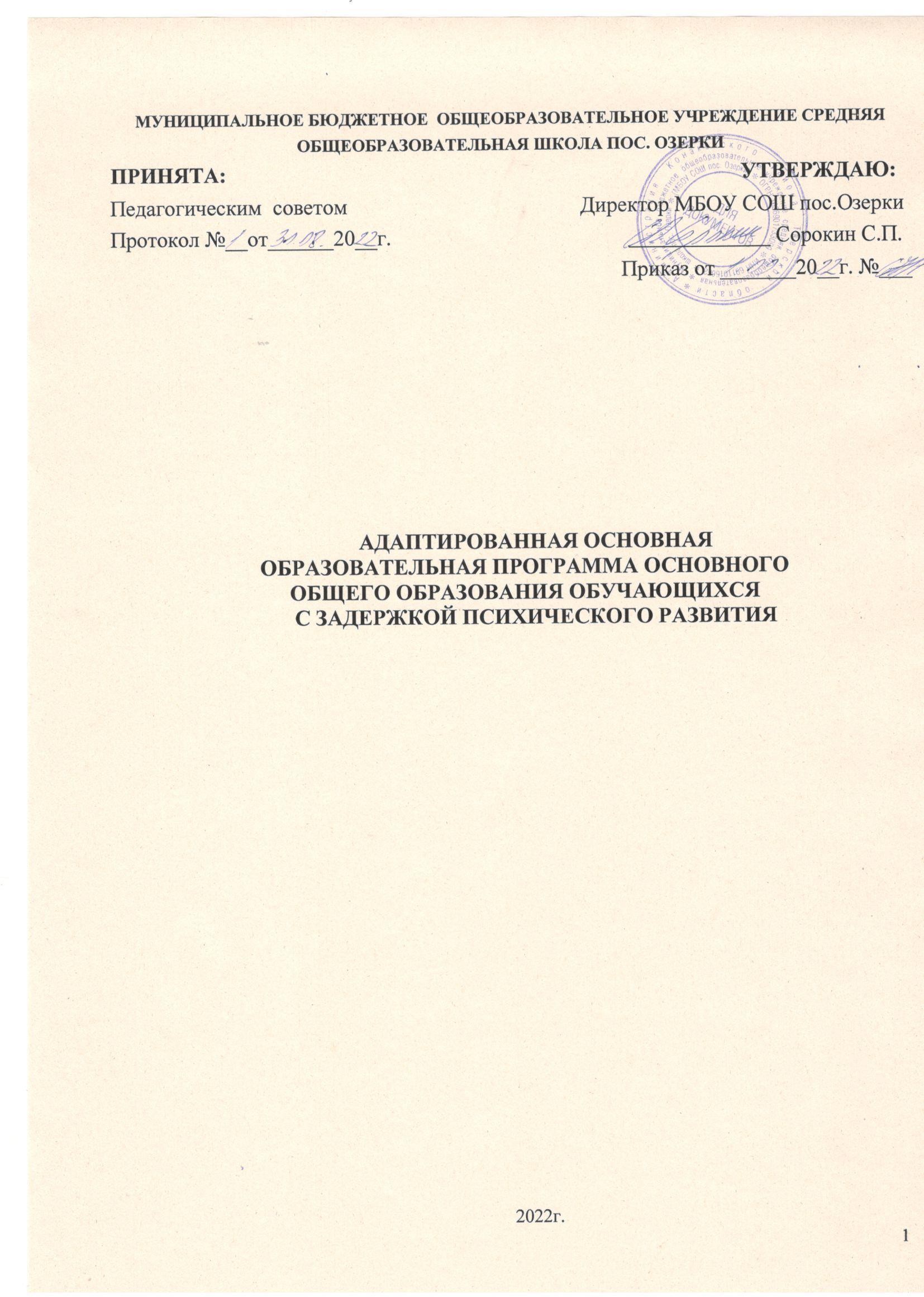 ОБЩИЕ ПОЛОЖЕНИЯАдаптированная основная образовательная программа основного общего образования обучающихся с ЗПР (далее –АООП ООО обучающихся с ЗПР) разработана в соответствии с требованиями федерального государственного образовательного стандарта основного общего образования (далее — ФГОС ООО), предъявляемыми к структуре, условиям реализации и планируемым результатам освоения основной образовательной программы основного общего образования (далее – ООП ООО), с учетом особых образовательных потребностей обучающихся с ЗПР на уровне основного общего образования.Структура АООП ООО обучающихся с ЗПР включает целевой, содержательный и организационный разделы.Целевой раздел определяет общее назначение, цели, задачи и планируемые результаты реализации АООП ООО обучающихся с ЗПР, а также способы определения достижения этих целей и результатов.Целевой раздел включает:пояснительную записку;цели и задачи реализации АООП ООО обучающихся с ЗПР;принципы и подходы к формированию АООП ООО обучающихся с ЗПР;планируемые результаты освоения обучающимися с ЗПР АООП ООО;систему оценки достижения планируемых результатов освоения АООП ООО.Содержательный раздел определяет общее содержание основного общего образования обучающихся с ЗПР и включает следующие программы, ориентированные на достижение личностных, метапредметных и предметных результатов:программу развития универсальных учебных действий у обучающихся с ЗПР;рабочие программы отдельных учебных предметов;программу воспитания и социализации обучающихся, разработанную на основе Примерной программы воспитания (одобренной решением ФУМО по общему образованию (протокол от 2 июня 2020 г. № 2/20));программу коррекционной работы, включая программы коррекционно- развивающих курсов.Организационный раздел определяет общие рамки организации образовательного процесса, а также систему условий реализации АООП ООО обучающихся с ЗПР.Организационный раздел включает:учебный план основного общего образования;систему специальных условий реализации АООП ООО, включая кадровые, психолого-педагогические, финансово-экономические, материально-технические, информационно-методические условия.Решение о получении образования обучающимся с ЗПР на уровне основного общего образования по адаптированной основной образовательной программе принимается на основе заключения психолого-медико-педагогической комиссии (далее – ПМПК), сформулированного по результатам его комплексного психолого-медико- педагогического обследования. АООП ООО обучающихся с ЗПР, имеющих инвалидность, дополняется индивидуальной программой реабилитации инвалида (далее – ИПРА) в части создания специальных условий получения образования.АООП ООО обучающихся с ЗПР в МБОУ СОШ пос.Озерки реализуется                        в режиме инклюзии.АДАПТИРОВАННАЯ ОСНОВНАЯ ОБРАЗОВАТЕЛЬНАЯ ПРОГРАММА ОСНОВНОГО ОБЩЕГО ОБРАЗОВАНИЯ ОБУЧАЮЩИХСЯ С ЗАДЕРЖКОЙПСИХИЧЕСКОГО РАЗВИТИЯЦелевой разделПояснительная запискаКатегория обучающихся с ЗПР – наиболее многочисленная группа среди обучающихся с ОВЗ, характеризующаяся крайней неоднородностью состава, которая обусловлена значительным разнообразием этиологических факторов, порождающих данный вид психического дизонтогенеза, что обусловливает значительный диапазон выраженности нарушений.Комплекс биосоциокультурных факторов, вызвавших у обучающегося задержку психического развития, включающий функциональную и/или органическую недостаточность центральной нервной системы, и отсутствие или недостаточность специализированной помощи на уровне начального общего образования приводят в ряде случаев к особой выраженности и стойкости данного нарушения развития, что определяет необходимость обеспечения специальных образовательных условий при обучении таких обучающихся на уровне основного общего образования.Обучающиеся с ЗПР нуждаются в пролонгированной коррекционной работе, направленной на развитие навыков, необходимых для формирования учебных и социальных компетенций, преодоление или ослабление нарушений в психофизическом и социально-личностном развитии.Даже при условии получения специализированной помощи в период обучения в начальной школе, обучающиеся с ЗПР, как правило, продолжают испытывать определенные затруднения в учебной деятельности, обусловленные дефицитарными познавательными способностями, специфическими недостатками психологического и речевого развития, нарушениями регуляции поведения и деятельности, пониженным уровнем умственной работоспособности и продуктивности.Адаптированная основная образовательная программа основного общего образования обучающихся с задержкой психического развития (далее – АООП ООО обучающихся с ЗПР) – это образовательная программа, адаптированная для обучения данной категории обучающихся с учетом особенностей их психофизического развития, индивидуальных возможностей, особых образовательных потребностей, обеспечивающая коррекцию нарушений развития и социальную адаптацию.АООП ООО самостоятельно разрабатывается и утверждается образовательной организацией в соответствии с ФГОС ООО с привлечением органов самоуправления, обеспечивающих государственно-общественный характер управления Организацией.АООП основного общего образования обучающихся с ЗПР предназначена для освоения обучающимися, успешно освоившими адаптированную основную общеобразовательную программу начального общего образования (АООП НОО) обучающихся с ЗПР (варианты 7.1 и 7.2) в соответствии с ФГОС НОО обучающихся с ОВЗ, и при этом нуждающихся в пролонгации специальных образовательных условий на уровне основного общего образования. Успешное освоение обучающимися с ЗПР АООП начального общего образования является необходимым условием освоения обучающимися с ЗПР АООП основного общего образования.Цели и задачи реализации адаптированной основной общеобразовательной программы основного общего образования обучающихся с задержкой психического развитияЦелями реализации адаптированной основной образовательной программы основного общего образования обучающихся с ЗПР являются:достижение выпускниками планируемых результатов: знаний, умений, навыков, компетенций	и	компетентностей,	определяемых	личностными,	семейными,общественными, государственными потребностями и возможностями обучающегося с ЗПР среднего школьного возраста, индивидуальными особенностями его развития и состояния здоровья;становление и развитие личности обучающегося с ЗПР в ее самобытности, уникальности, неповторимости.Достижение поставленных целей при разработке и реализации образовательной организацией адаптированной основной общеобразовательной программы основного общего образования обучающихся с ЗПР предусматривает решение следующих основных задач:обеспечение соответствия адаптированной основной общеобразовательной программы требованиям Федерального государственного образовательного стандарта основного общего образования (ФГОС ООО);обеспечение преемственности начального общего и основного общего образования;обеспечение доступности получения качественного основного общего образования, достижение планируемых результатов освоения адаптированной основной образовательной программы основного общего образования обучающимися с ЗПР;установление требований к воспитанию обучающихся с ЗПР как части образовательной программы и соответствующему усилению воспитательного и социализирующего потенциала образовательной организации, инклюзивного подхода в образовании, обеспечению индивидуализированного психолого-педагогического сопровождения каждого обучающегося с ЗПР на уровне основного общего образования;обеспечение эффективного сочетания урочных и внеурочных форм организации учебных занятий, взаимодействия всех участников образовательных отношений;взаимодействие образовательной организации при реализации основной образовательной программы с социальными партнерами, в том числе, с центрами психолого-педагогической и социальной помощи, социально-ориентированными общественными организациями;выявление и развитие способностей обучающихся с ЗПР, их интересов посредством включения их в деятельность клубов, секций, студий и кружков, включения в общественно полезную деятельность, в том числе с использованием возможностей образовательных организаций дополнительного образования;организацию творческих конкурсов, проектной и учебно-исследовательской деятельности;участие обучающихся c ЗПР, их родителей (законных представителей), педагогических работников и общественности в проектировании и развитии внутришкольной инклюзивной социальной среды, школьного уклада;сохранение и укрепление физического, психологического и социального здоровья обучающихся с ЗПР, обеспечение их безопасности.Принципы и подходы к формированию адаптированной основной образовательной программы основного общего образования обучающихся с задержкой психического развитияМетодологической основой ФГОС ООО является системно-деятельностный подход, который предполагает:воспитание и развитие качеств личности, отвечающих требованиям современного общества, инновационной экономики, задачам построения российского гражданского общества на основе принципов толерантности, диалога культур и уважения многонационального, поликультурного и поликонфессионального состава;формирование соответствующей целям общего образования социальной среды развития обучающихся, в том числе, обучающихся с ЗПР в системе образования, переход к стратегии социального проектирования и конструирования на основе разработки содержания и технологий образования, определяющих пути и способы достиженияжелаемого уровня (результата) личностного и познавательного развития обучающихся с ЗПР;ориентацию на достижение основного результата образования – развитие на основе освоения универсальных учебных действий, познания и освоения мира личности обучающегося с ЗПР, его учебно-познавательной деятельности, формирование его готовности к дальнейшему обучению;признание решающей роли содержания образования, способов организации образовательной деятельности и учебного сотрудничества в достижении целей личностного и социального развития обучающихся с ЗПР;учет индивидуальных, возрастных и психофизиологических особенностей обучающихся с ЗПР при построении образовательного процесса на уровне основного общего образования и определении образовательно-воспитательных целей и путей их достижения;разнообразие индивидуальных образовательных траекторий и индивидуального развития каждого обучающегося, в том числе детей и подростков с ЗПР.Адаптированная основная образовательная программа основного общего образования формируется с учетом психолого-педагогических особенностей развития и особых образовательных потребностей обучающихся с ЗПР 11–15 лет.Срок получения основного общего образования при обучении по адаптированным основным общеобразовательным программам для обучающихся с задержкой психического развития – 5 лет (5-9 классы).Особенности построения содержания образовательной программыТребования к предметным результатам обучающихся с ЗПР в части итоговых достижений к моменту завершения обучения на уровне основного общего образования полностью соответствуют требованиям к предметным результатам для обучающихся по основной образовательной программе, не имеющих ограничений по возможностям здоровья.Для обучающихся с ЗПР необходим дифференцированный подход к отбору содержания программ учебных предметов с учетом особых образовательных потребностей и возможностей обучающегося. Объем знаний и умений по учебным предметам несущественно сокращается за счет устранения избыточных по отношению к основному содержанию требований.Тематическое планирование по учебным предметам адаптированной основной общеобразовательной программы основного общего образования обучающихся с ЗПР совпадает с соответствующим разделом примерной основной образовательной программы основного общего образования и рабочими программами тех УМК, по которым ведется обучение в образовательной организации.Психолого-педагогические особенности обучающихся с задержкой психического развития на уровне основного общего образованияОбщими для всех обучающихся с ЗПР являются трудности произвольной саморегуляции, замедленный темп и неравномерное качество становления высших психических функций, мотивационных и когнитивных составляющих познавательной деятельности. Для значительной части обучающихся с ЗПР типичен дефицит социально- перцептивных и коммуникативных способностей, нередко сопряженный с проблемами эмоциональной регуляции, что в совокупности затрудняет их продуктивное взаимодействие с окружающими.Переход от совместных учебных действий под руководством учителя (характерных для начальной школы) к самостоятельным (на уровне основной школы) предъявляет к обучающемуся с ЗПР требования самостоятельного познавательного поиска, постановки учебных целей, освоения и самостоятельного осуществления контрольных и оценочных действий, инициативы в организации учебного сотрудничества. По мере взросления у обучающегося происходит качественное преобразование учебных действиймоделирования, контроля, оценки и переход к развитию способности проектирования собственной учебной деятельности и построению жизненных планов во временной перспективе. Характерной особенностью подросткового периода становится развитие форм понятийного мышления, усложнение используемых коммуникативных средств и способов организации учебного сотрудничества в отношениях с учителями и сверстниками. Акцент в коммуникативной деятельности смещается на межличностное общение со сверстниками, которое приобретает для подростка особую значимость. В личностном развитии происходят многочисленные качественные изменения прежних интересов и склонностей, качественно изменяются самоотношение и самооценка в связи с появлением у обучающегося с ЗПР значительных субъективных трудностей и переживаний. К девятому классу завершается внутренняя переориентация с правил и ограничений, связанных с моралью послушания, на нормы поведения взрослых.Следует учитывать ряд особенностей подросткового возраста: обостренную восприимчивость к усвоению норм, ценностей и моделей поведения; сложные поведенческие проявления, вызванные противоречием между потребностью в признании их со стороны окружающих и собственной неуверенностью; изменение характера, способа общения и социальных взаимодействий. Процесс взросления у обучающихся с ЗПР осложняется характерными для данной категории особенностями. У подростков с ЗПР часто наблюдаются признаки личностной незрелости, многие из них внушаемы, легко поддаются убеждению, не могут отстоять собственную позицию. Особые сложности могут создавать нарушения произвольной регуляции: для них характерны частые импульсивные реакции, они не могут сдерживать свои стремления и порывы, бывают не сдержаны в проявлении своих эмоций, склонны к переменчивости настроения. В целом у всех обучающихся с ЗПР отмечается слабость волевых процессов, что проявляется в невозможности сделать волевое усилие при учебных и иных трудностях.У подростков с ЗПР не сформированы внутренние критерии самооценки, что снижает их устойчивость к внешним негативным воздействиям со стороны окружающих, проявляется в несамостоятельности и шаблонности суждений. Обучающиеся с ЗПР нередко демонстрируют некритично завышенный уровень притязаний, проявления эгоцентризма. Недостатки саморегуляции снижают способность к планированию, приводят к неопределенности интересов и жизненных перспектив.При организации обучения на уровне основного общего образования важно учитывать особенности познавательного развития, эмоционально-волевой и личностной сферы обучающихся с ЗПР, специфику усвоения ими учебного материала.Особенности познавательной сферыСвоеобразие познавательной деятельности при ЗПР является одной из основных характеристик в структуре нарушения, поскольку связано с первичным состоянием функциональной и/или органической недостаточности ЦНС. У подростков обучающихся с ЗПР в подростковом возрасте сохраняются недостаточный уровень сформированности познавательных процессов и пониженная продуктивность интеллектуально-мнестической деятельности.Сохраняются неустойчивость внимания, трудности переключения с одного вида деятельности на другой, повышенные истощаемость и пресыщаемость, отвлекаемость на посторонние раздражители, что затрудняет последовательное и контролируемое выполнение длинного ряда операций.Смысловые приемы запоминания долго не формируются, превалирует механическое заучивание, что в сочетании с иными недостатками мнестической деятельности не может обеспечить прочного запоминания материала.В значительной степени сохраняется несформированность мыслительной деятельности как на мотивационном, так и на операциональном уровнях. В частности, обучающиеся демонстрируют слабую познавательную и поисковую активность в решении мыслительных задач, поверхностность при выборе способа действия, отсутствиестремления к поиску рационального решения. В операциональных характеристиках мышления отмечаются трудности при выполнении логических действий анализа и синтеза, классификации, сравнения и обобщения, основанных на актуализации существенных признаков объектов.Обучающимся с ЗПР сложно самостоятельно проводить анализ на основе выделения и сопоставления признаков объектов, явлений и понятий, определять существенные признаки, опираться на них при умозаключениях. Трудности вызывают построение логических рассуждений, включающих установление причинно-следственных связей, доказательство и обоснование ответа, умение делать вывод на основе анализа информации, подводить вывод. Обучающийся с ЗПР затрудняется обобщать понятия, осуществляя логическую операцию перехода от видовых признаков к родовому понятию, от понятия с меньшим объемом к понятию с большим объемом, обобщать, интегрировать информацию из различных источников и делать простейшие прогнозы.Затруднения могут вызвать задания на построение рассуждения на основе сравнения предметов и явлений, выделяя при этом общие признаки, на выполнение сравнения объектов по наиболее характерным признакам и формулировка выводов по результатам сравнения. При выполнении классификации, объединении предметов и явлений в группы по определенным признакам сложности возникают при самостоятельном определении основания и вербальном обозначении.Выраженные трудности обучающийся с ЗПР испытывает при необходимости давать определение понятию на основе оперирования существенными и второстепенными признаками.Понятийные формы мышления долгое время не достигают уровня соответствующего развития, затрудняется процесс абстрагирования, оперирования понятиями, включения понятий в разные системы обобщения. Обучающиеся с ЗПР нуждаются в сопровождении изучения программного материала дополнительной визуализацией, конкретизацией примерами, связью с практическим опытом.Для обучающихся с ЗПР в подростковом возрасте характерна слабость речевой регуляции действий, они испытывают затруднения в речевом оформлении, не могут спланировать свой действия и рассказать о них, дать вербальный отчет.Особенности речевого развитияУ обучающихся с ЗПР подросткового возраста сохраняются недостатки фонематической стороны речи, они продолжают смешивать оппозиционные звуки, затрудняются выполнять фонематический разбор слова. У них остаются замены и смешения букв на письме, нечеткая дикция и отдельные нарушения звуко-слоговой структуры в малознакомых сложных словах.Навыки словообразования формируются специфично и запозданием, им сложно образовывать новые слова приставочным и суффиксальным способами в различных частях речи, они допускают аграмматизм, как в устной, так и в письменной речи.Обучающиеся с ЗПР испытывают семантические трудности, они не могут опираться на контекст для понимания значения нового слова. Обедненный словарный запас затрудняет речевое оформление, они чаще используют упрощенные речевые конструкции. По причине недостаточности словарного запаса они часто испытывают трудности в коммуникации.Употребление частей речи характеризуется преимущественным использованием существительных и глаголов, другие части речи используются реже. Крайне редко дети используют оценочные прилагательные, часто заменяют слова «штампами», но по смыслу они не всегда подходят. Различение причастий и деепричастий затруднено.В самостоятельной речи обучающимся с ЗПР сложно подбирать и использовать синонимы и антонимы, они не понимают фразеологизмов, не используют в самостоятельной речи образные сравнения.У обучащихся с ЗПР сохраняются нарушения письма, наличие специфических ошибок сопровождается большим количеством орфографических и пунктуационных ошибок. Ошибки на правила правописания чаще всего являются следствием недоразвития устной речи, недостаточности метаязыковой деятельности, несформированности регуляторных механизмов. Количество дисграфических ошибок к 5 классу сокращается, а количество дизорфографических нарастает в связи с усложнением и увеличением объема программного материала по русскому языку.Нарушение в усвоении и использовании морфологического и традиционного принципов орфографии проявляется в разнообразных и многочисленных орфографических ошибках. При построении предложений обучающиеся допускают синтаксические, грамматические и стилистические ошибки.При повышении степени самостоятельности письменных работ количество ошибок увеличивается.Особенности эмоционально-личностной и регуляторной сферыЦентральным признаком ЗПР любой степени выраженности является недостаточная сформированность саморегуляции. В подростковом возрасте произвольная регуляция все еще остается незрелой. Обучающиеся с ЗПР легко отвлекаются в процессе выполнения заданий, совершают импульсивные действия, приступают к работе без предварительного планирования, не проводят промежуточного контроля, а потому и не замечают своих ошибок. Обучающимся бывает трудно долго удерживать внимание на одном предмете или действии. Отмечается несформированность мотивационно-целевой основы учебной деятельности, что выражается в низкой поисковой активности.По причине слабой регуляции деятельности обучающиеся с ЗПР нуждаются в постоянной поддержке со стороны взрослого, организующей и направляющей помощи, а иногда руководящем контроле.Трудности развития волевых процессов у обучающихся с ЗПР приводят к невозможности устойчиво мотивированного управления своим поведением. У обучающихся с ЗПР низкая эмоциональная регуляция проявляется в нестабильности эмоционального фона, недостаточности контроля проявлений эмоций, склонности к аффективным реакциям, раздражительности, вспыльчивости.У обучающихся с ЗПР наблюдается недостаточное развитие эмоциональной сферы, которое характеризуются поверхностностью и нестойкостью эмоций, сниженной способностью к вербализации собственного эмоционального состояния бедностью эмоционально-экспрессивных средств в общении с окружающими, слабостью рефлексивной позиции, узким репертуаром способов адекватного выражения эмоций и эмоционального реагирования в различных жизненных ситуациях.У обучащихся с ЗПР нарушено развитие самосознания, для них характерна нестабильная самооценка, завышенные притязания, стойкость эгоцентрической позиции личности, трудности формирования образа «Я». Обучающимся сложно осознавать себя в системе социальных взаимоотношений, выстраивать адекватное социальное взаимодействие с учетом позиций и мнения партнера.Несмотря на способность понимать моральные и социальные нормы социума, обучающиеся с ЗПР затрудняются в выстраивании поведения с учетом этих требований. В характерологических особенностях личности выделяются высокая внушаемость, чувство неуверенности в себе, сниженная критичность к своему поведению, упрямство в связи с определенной аффективной неустойчивостью, боязливость, обидчивость, повышенная конфликтность.Существенные трудности наблюдаются у обучающихся с ЗПР подросткового возраста в процессе планирования жизненных перспектив, осознания совокупности соответствующих целей и задач. Кроме того, все это сопровождается безынициативностью, необязательностью, уходом от ответственности за собственные поступки и поведение, снижением стремления улучшить свои результаты.Особенности коммуникации и социального взаимодействия, социальные отношенияУ обучающихся с ЗПР недостаточно развиты коммуникативные навыки, репертуар коммуникативных средств беден, часто отмечается неадекватное использование невербальных средств общения и трудности их понимания. Качество владения приемами конструктивного взаимодействия со сверстниками и взрослыми невысокое. Социальные коммуникации у них характеризуются отсутствием глубины и неустойчивостью в целом, неадекватностью поведения в конфликтных ситуациях. Понимание индивидуальных личностных особенностей партнеров по общению снижено, слабо развита способность к сочувствию и сопереживанию, что создает затруднения при оценке высказываний и действий собеседника, учете интересов и точки зрения партнера по совместной деятельности. Усвоение и воспроизведение адекватных коммуникативных эталонов неустойчиво, что зачастую делает коммуникацию обучающихся подростков с ЗПР малоконструктивной, сказывается на умении поддерживать учебное сотрудничество со сверстниками и взрослыми. Общепринятые правила общения и сотрудничества принимаются частично, соблюдаются с трудом и избирательно. Подростки с ЗПР не всегда могут понять социальный и эмоциональный контекст конкретной коммуникативной ситуации, что проявляется в неадекватности коммуникативного поведения, специфических трудностях вступления в контакт, его поддержания и завершения, а в случае возникновения конфликта – к неправильным способам реагирования, неадекватным стратегиям поведения. Обучающиеся с ЗПР не умеют использовать опыт взаимоотношений с окружающими для последующей коррекции своего коммуникативного поведения, не могут учитывать оценку своих высказываний и действий со стороны взрослых и сверстников.Особенности учебной деятельности и специфики усвоения учебного материала На уровне основного общего образования существенно возрастают требования к учебной	деятельности	обучающихся:	целенаправленности,	самостоятельности, осуществлению познавательного поиска, постановки учебных целей и задач, освоению контрольных и оценочных действий. У обучающихся с ЗПР на уровне основного образования сохраняется недостаточная целенаправленность деятельности, трудности сосредоточения и удержания алгоритма выполняемых учебных действий, неумение организовать свое рабочее время, отсутствие инициативы к поиску различных вариантов решения. Отмечаются трудности при самостоятельной организации учебной работы, стремление избежать умственной нагрузки и волевого усилия, склонность к подмене поиска решения формальным действием. Для обучающихся с ЗПР характерно отсутствие стойкого познавательного интереса, мотивации достижения результата, стремления кпоиску информации и усвоению новых знаний.Учебная мотивация у обучающихся с ЗПР остается незрелой, собственно учебные мотивы формируются с трудом и неустойчивые, их интересует больше внешняя оценка, а не сам результат, они не проявляют стремления к улучшению своих учебных достижений, не пытаются осмыслить работу в целом, понять причины ошибок.Результативность учебной работы у обучающихся с ЗПР снижена вследствие импульсивности и слабого контроля, что приводит к многочисленным ошибочным действиям и ошибкам.Работоспособность обучающихся с ЗПР неравномерна и зависит от характера выполняемых заданий. Они не могут долго сосредотачиваться при интенсивной интеллектуальной нагрузке, у них быстро наступает утомление, пресыщение деятельностью. При напряженной мыслительной деятельности, учащиеся не сохраняют продуктивную работоспособность в течение всего урока. При выполнении знакомых учебных заданий, не требующих волевого усилия, обучающиеся с ЗПР могут оставаться работоспособными до конца урока. Большое влияние на работоспособность оказывают внешние факторы: интенсивность деятельности на предшествующих уроках; наличиеотвлекающих факторов, таких как шум, появление посторонних в классе; переживание или ожидание кого-либо значимого для обучающегося.Особенности освоения учебного материала связаны у обучающихся с ЗПР с неравномерной обучаемостью, замедленностью восприятия и переработки учебной информации, непрочность следов при запоминании материала, неточностью и ошибками воспроизведения.Для обучающихся с ЗПР характерны трудности усвоения и оперирования понятиями. Они склонны к смешению понятий, семантическим заменам, с трудом запоминают определения. Обучающиеся с ЗПР продуктивнее усваивают материал с опорой на алгоритм, визуальной поддержкой, наличием смысловых схем.Обучающимся с ЗПР сложно сделать опосредованный вывод, осуществить применение усвоенных знаний в новой ситуации. Наблюдается затруднение понимания научных текстов, им сложно выделить главную мысль, разбить текст на смысловые части, изложить основное содержание. Характерной особенностью являются затруднения в самостоятельном выборе нужного способа действия, применения известного способа решения в новых условиях или одновременно использования двух и более простых алгоритмов.Особые образовательные потребности обучающихся с задержкой психического развития на уровне основного общего образованияВыделяют общие для всех обучающихся с ОВЗ образовательные потребности и специфические, удовлетворение которых особенно важно для конкретной группы обучающихся.На этапе основного образования для обучающихся с ЗПР актуальны следующие общие образовательные потребности: потребность во введении специальных разделов обучения и специфических средств обучения, потребность в качественной индивидуализации и создании особой пространственной и временной образовательной среды, потребность в максимальном расширении образовательного пространства за пределы образовательной организации, потребность в согласованном участии в образовательном процессе команды квалифицированных специалистов и родителей обучающихся с ЗПР.Для обучающихся с ЗПР, осваивающих АООП ООО, характерны следующиеспецифические образовательные потребности:потребность в адаптации и дифференцированном подходе к отбору содержания программного материала учебных предметов с учетом особых образовательных потребностей и возможностей обучающихся с ЗПР на уровне основного общего образования;включение коррекционно-развивающего компонента в процесс обучения при реализации образовательных программ основного общего образования с учетом преемственности уровней начального и основного общего образования;развитие и коррекция приемов мыслительной деятельности и логических действий, составляющих основу логических мыслительных операций, расширение метапредметных способов учебно-познавательной деятельности, обеспечивающих процесс освоения программного материала;применение специальных методов и приемов, средств обучения с учетом особенностей усвоения обучающимся с ЗПР системы знаний, умений, навыков, компетенций (использование «пошаговости» при предъявлении учебного материала, при решении практико-ориентированных задач и жизненных ситуаций; применение алгоритмов, дополнительной визуальной поддержки, опорных схем при решении учебно-познавательных задач и работе с учебной информацией; разносторонняя проработка учебного материала, закрепление навыков и компетенций применительно к различным жизненным ситуациям; увеличение доли практико-ориентированного материала, связанного с жизненным опытом подростка; разнообразие и вариативностьпредъявления и объяснения учебного материала при трудностях усвоения и переработки информации и т.д.);организация образовательного пространства, рабочего места, временной организации образовательной среды с учетом психофизических особенностей и возможностей обучающегося с ЗПР (индивидуальное проектирование образовательной среды с учетом повышенной истощаемости и быстрой утомляемости в процессе интеллектуальной деятельности, сниженной работоспособности, сниженной произвольной регуляции, неустойчивости произвольного внимания, сниженного объема памяти и пониженной точности воспроизведения);специальная помощь в развитии осознанной саморегуляции деятельности и поведения, в осознании возникающих трудностей в коммуникативных ситуациях, использовании приемов эмоциональной саморегуляции, в побуждении запрашивать помощь взрослого в затруднительных социальных ситуациях; целенаправленное развитие социального взаимодействия обучающихся с ЗПР;учет функционального состояния центральной нервной системы и нейродинамики психических процессов обучающихся с ЗПР (замедленного темпа переработки информации, пониженного общего тонуса, склонности к аффективной дезорганизации деятельности, «органической» деконцентрации внимания и др.);стимулирование к осознанию и осмыслению, упорядочиванию усваиваемых на уроках знаний и умений, к применению усвоенных компетенций в повседневной жизни;применение специального подхода к оценке образовательных достижений (личностных, метапредметных и предметных) с учетом психофизических особенностей и особых образовательных потребностей обучающихся с ЗПР; использование специального инструментария оценивания достижений и выявления трудностей усвоения образовательной программы;формирование социально активной позиции, интереса к социальному миру с позиций личностного становления и профессионального самоопределения;развитие и расширение средств коммуникации, навыков конструктивного общения и социального взаимодействия (со сверстниками, с членами семьи, со взрослыми), максимальное расширение социальных контактов, помощь обучающемуся с ЗПР в осознании социально приемлемого и одобряемого поведения, в избирательности в установлении социальных контактов (профилактика негативного влияния, противостояние вовлечению в антисоциальную среду); профилактика асоциального поведения.В соответствии с Законом об образовании в Российской Федерации №273-ФЗ, в образовательной организации должны создаваться специальные образовательные условия, соответствующие особым образовательным потребностям обучающихся с ОВЗ.К специальным образовательным условиям относятся специальные образовательные программы и методы обучения и воспитания, специальные учебники, учебные пособия и дидактические материалы, специальные технические средства обучения коллективного и индивидуального пользования, предоставление услуг ассистента (помощника), оказывающего обучающимся необходимую техническую помощь, проведение групповых и индивидуальных коррекционных занятий, обеспечение доступа в здания организаций, осуществляющих образовательную деятельность, и другие условия, без которых невозможно или затруднено освоение образовательных программ обучающимися с ограниченными возможностями здоровья (ст. 79. П.3 Закона об образовании в Российской Федерации №273-ФЗ). Совокупность специальных образовательных условий позволяет реализовать единую образовательную и социокультурную среду образовательной организации, основанную на обеспечении доступности и вариативности образования обучающихся с ЗПР. Для этого система специальных образовательных условий в образовательной организации должнасоответствовать особым образовательным потребностям обучающихся с ЗПР подросткового возраста и обеспечивать дифференцированный психолого-педагогический подход к образованию обучающихся.Планируемые результаты освоения обучающимися с задержкой психического развития адаптированной основной образовательной программы основного общегообразованияОбщие положенияПланируемые результаты освоения адаптированной основной образовательной программы основного общего образования обучающихся с ЗПР представляют собой систему ведущих целевых установок и ожидаемых результатов освоения всех компонентов, составляющих содержательную основу образовательной программы.Итоговые достижения обучающихся с ЗПР в целом должны соответствовать требованиям к итоговым достижениям сверстников с нормативным развитием, определяемым действующим ФГОС ООО. При этом они должны оцениваться как исходя из освоения академического компонента образования, так и с точки зрения социальной (жизненной) компетенции обучающегося, при необходимости с использованием адаптированного инструментария, позволяющего сделать видимыми качество и результат обучения, умение применять знания, полученные в ходе обучения, в повседневной жизни.В соответствии с требованиями ФГОС ООО система планируемых результатов – личностных, метапредметных и предметных – устанавливает и описывает совокупности учебно-познавательных и учебно-практических задач, которые осваивают обучающиеся с ЗПР.Структура планируемых результатовВ структуре планируемых результатов выделяются следующие группы:Личностные результаты освоения адаптированной основной образовательной программы раскрывают и детализируют основные направленности этих результатов. Они включают:готовность и способность обучающихся с ЗПР к саморазвитию и личностному самоопределению;сформированность их мотивации к обучению и целенаправленной познавательной деятельности;систему	значимых	социальных	и	межличностных	отношений,	ценностно- смысловых установок, отражающих личностные и гражданские позиции в деятельности;социальные компетенции;правосознание;способность ставить цели и строить жизненные планы;способность к осознанию российской идентичности в поликультурном социуме.Оценка достижения этой группы планируемых результатов ведется в ходе процедур, допускающих предоставление и использование исключительно неперсонифицированной информации.Метапредметные результаты освоения адаптированной основной образовательной программы представлены в соответствии с подгруппами универсальных учебных действий, раскрывают и детализируют основные направленности метапредметных результатов. Они отражают:освоенные обучающимися с ЗПР межпредметные понятия и универсальные учебные действия (регулятивные, познавательные, коммуникативные);способность их использования в учебной, познавательной и социальной практике;самостоятельность планирования и осуществления учебной деятельности и организации учебного сотрудничества с педагогами и сверстниками;построение индивидуальной образовательной траектории.Предметные результаты освоения адаптированной основной образовательной программы представлены в соответствии с группами результатов учебных предметов, раскрывают и детализируют их в отношении:освоенных обучающимися с ЗПР в ходе изучения учебного предмета умений, специфических для данной предметной области;видов деятельности по получению нового знания в рамках учебного предмета, его преобразованию и применению в учебных, учебно-проектных и социально-проектных ситуациях;формирования научного типа мышления, научных представлений о ключевых теориях, типах и видах отношений;владения научной терминологией, ключевыми понятиями, методами и приемами.Планируемые личностные и метапредметные результаты освоения обучающимися с ЗПР адаптированной основной образовательной программы описаны в соответствии с ФГОС ООО на двух уровнях:на общем уровне1 (планируемые результаты формируются на всех без исключения учебных предметах и во внеурочной деятельности);на предметном уровне2 (планируемые результаты формируются в процессе изучения отдельных учебных предметов, входящих в перечень учебных предметов, обязательных для изучения на уровне основного общего образования).Личностные результатыЛичностные результаты освоения адаптированной основной образовательной программы основного общего образования, согласно ФГОС ООО, отражают:воспитание у обучающихся с ЗПР российской гражданской идентичности: патриотизма, уважения к Отечеству, прошлому и настоящему многонационального народа России; осознание своей этнической принадлежности, знание истории, языка, культуры своего народа, своего края, основ культурного наследия народов России и человечества; усвоение гуманистических, демократических и традиционных ценностей многонационального российского общества; воспитание чувства ответственности и долга перед Родиной;формирование ответственного отношения к учению, готовности и способности обучающихся к саморазвитию и самообразованию на основе мотивации к обучению и познанию, осознанному выбору и построению дальнейшей индивидуальной траектории образования на базе ориентировки в мире профессий и профессиональных предпочтений с учетом устойчивых познавательных интересов, а также на основе формирования уважительного отношения к труду, развития опыта участия в социально значимом труде;формирование целостного мировоззрения, соответствующего современному уровню развития науки и общественной практики, учитывающего социальное, культурное, языковое, духовное многообразие современного мира;формирование осознанного, уважительного и доброжелательного отношения к другому человеку, его мнению, мировоззрению, культуре, языку, вере, гражданской позиции, к истории, культуре, религии, традициям, языкам, ценностям народов России и народов мира; готовности и способности вести диалог с другими людьми и достигать в нем взаимопонимания;1 Представлены в разделах 2.1.2.3. и 2.1.2.4.2 Представлены при описании планируемых результатов освоения конкретных учебных предметов в разделе 2.1.2.5.освоение социальных норм, правил поведения, ролей и форм социальной жизни в группах и сообществах, включая взрослые и социальные сообщества; участие в школьном самоуправлении и общественной жизни в пределах возрастных компетенций с учетом региональных, этнокультурных, социальных и экономических особенностей;развитие морального сознания и компетентности в решении моральных проблем на основе личностного выбора, формирование нравственных чувств и нравственного поведения, осознанного и ответственного отношения к собственным поступкам;формирование коммуникативной компетентности в общении и сотрудничестве со сверстниками, детьми старшего и младшего возраста, взрослыми в процессе образовательной, общественно полезной, учебно-исследовательской, творческой и других видов деятельности;формирование ценности здорового и безопасного образа жизни; усвоение правил индивидуального и коллективного безопасного поведения в чрезвычайных ситуациях, угрожающих жизни и здоровью людей, правил поведения на транспорте и на дорогах;формирование основ экологической культуры, соответствующей современному уровню экологического мышления, развитие опыта экологически ориентированной рефлексивно-оценочной и практической деятельности в жизненных ситуациях;осознание значения семьи в жизни человека и общества, принятие ценности семейной жизни, уважительное и заботливое отношение к членам своей семьи;развитие эстетического сознания через освоение художественного наследия народов России и мира, творческой деятельности эстетического характера.Значимым личностным результатом освоения АООП ООО обучающихся с ЗПР, отражающим результаты освоения коррекционных курсов и Программы воспитания, является сформированность социальных (жизненных) компетенций, необходимых для решения практико-ориентированных задач и обеспечивающих становление социальных отношений обучающихся с ЗПР в различных средах, в том числе:Развитие адекватных представлений о собственных возможностях, о насущно необходимом жизнеобеспечении, проявляющееся:в умении различать учебные ситуации, в которых они могут действовать самостоятельно, и ситуации, где следует воспользоваться справочной информацией или другими вспомогательными средствами;в умении принимать решение в жизненной ситуации на основе переноса полученных в ходе обучения знаний в данную ситуацию, восполнять дефицит информации;в умении находить, отбирать и использовать нужную информацию в соответствии с контекстом жизненной ситуации;в умении связаться удобным способом и запросить помощь, корректно и точно сформулировав возникшую проблему;в умении оценивать собственные возможности, склонности и интересы для самореализации.Овладение социально-бытовыми умениями, используемыми в повседневной жизни, проявляющееся:в готовности брать на себя инициативу в повседневных бытовых делах и брать на себя ответственность за результат своей работы;в	умении	адекватно	оценивать	свои	возможности	относительно	выполняемой деятельности;в принятии на себя обязанностей при участии в повседневной жизни класса и образовательной организации;в умении ориентироваться в требованиях и правилах проведения промежуточной и итоговой аттестации;в применении в повседневной жизни правил личной безопасности.Овладение навыками коммуникации и принятыми ритуалами социального взаимодействия, проявляющееся:в обогащении опыта коммуникации подростка, расширении коммуникативного репертуара и гибкости общения в соответствии с контекстом социально- коммуникативной ситуации;в умении использовать коммуникацию как средство достижения цели;в умении критически оценивать полученную от собеседника информацию;в освоении культурных форм выражения своих чувств, мыслей, потребностей;в умении передать свои впечатления, соображения, умозаключения так, чтобы быть понятым другим человеком.Развитие способности к осмыслению и дифференциации картины мира, ее пространственно-временной организации, проявляющейся:в умении использовать полученные знания и опыт для безопасного взаимодействия с окружающей средой;в адекватности поведения обучающегося с точки зрения опасности или безопасности для себя или для окружающих;в углублении представлений о целостной и подробной картине мира, упорядоченной в пространстве и времени, адекватной возрасту обучающегося;в осознании взаимосвязи общественного порядка и уклада собственной жизни в семье и в образовательной организации, в умении придерживаться этого порядка;в развитии активной личностной позиции во взаимодействии с миром, понимании собственной результативности и умении адекватно оценить свои достижения;в умении принимать и включать в свой личный опыт жизненный опыт других людей, исключая асоциальные проявления;в овладении основами финансовой грамотности.Развитие способности к осмыслению социального окружения, своего места в нем, принятие соответствующих возрасту ценностей и социальных ролей, проявляющаяся:в умении регулировать свое поведение и эмоциональные реакции в разных социальных ситуациях с людьми разного статуса;в освоении необходимых социальных ритуалов в ситуациях необходимости корректно привлечь к себе внимание, отстраниться от нежелательного контакта, выразить свои чувства, отказ, недовольство, сочувствие, намерение, опасение и др.;в соблюдении адекватной социальной дистанции в разных коммуникативных ситуациях;в умении корректно устанавливать и ограничивать контакт в зависимости от социальной ситуации;в умении распознавать и противостоять психологической манипуляции, социально неблагоприятному воздействию.Метапредметные результатыМетапредметные результаты освоения адаптированной основной образовательной программы основного общего образования обучающихся с ЗПР достигаются аккумулированием результатов всех составляющих данной программы и отражают:умение обучающегося с ЗПР самостоятельно определять цели своего обучения, ставить и формулировать для себя новые задачи в учебе и познавательной деятельности, развивать мотивы и интересы своей познавательной деятельности;умение самостоятельно планировать пути достижения целей, в том числе альтернативные, осознанно выбирать наиболее эффективные способы решения учебных и познавательных задач;умение соотносить свои действия с планируемыми результатами, осуществлять контроль своей деятельности в процессе достижения результата, определять способы действий в рамках предложенных условий и требований, корректировать свои действия в соответствии с изменяющейся ситуацией;умение оценивать правильность выполнения учебной задачи, собственные возможности ее решения;владение основами самоконтроля, самооценки, принятия решений и осуществления осознанного выбора в учебной и познавательной деятельности;умение определять понятия, создавать обобщения, устанавливать аналогии, классифицировать, самостоятельно выбирать основания и критерии для классификации, устанавливать причинно-следственные связи, строить логическое рассуждение, умозаключение (индуктивное, дедуктивное и по аналогии) и делать выводы;умение создавать, применять и преобразовывать знаки и символы, модели и схемы для решения учебных и познавательных задач;смысловое чтение;умение организовывать учебное сотрудничество и совместную деятельность с учителем и сверстниками; работать индивидуально и в группе: находить общее решение и разрешать конфликты на основе согласования позиций и учета интересов; формулировать, аргументировать и отстаивать свое мнение;умение осознанно использовать речевые средства в соответствии с задачей коммуникации для выражения своих чувств, мыслей и потребностей; планирования и регуляции своей деятельности; владение устной и письменной речью, монологической контекстной речью;формирование и развитие компетентности в области использования информационно-коммуникационных технологий; развитие мотивации к овладению культурой активного пользования словарями и другими поисковыми системами;формирование и развитие экологического мышления, умение применять его в познавательной, коммуникативной, социальной практике и профессиональной ориентации.Предметные результаты«Русский язык» Личностные результаты:понимание русского языка как одной из основных национально-культурных ценностей русского народа;понимание определяющей роли родного языка в развитии интеллектуальных, творческих способностей и моральных качеств личности; его значения в процессе получения школьного образования;осознание эстетической ценности русского языка;уважительное отношение к родному языку, гордость за него потребность сохранить чистоту русского языка как явление национальной культуры;стремление к речевому самосовершенствованию;достаточный объем словарного запаса и усвоенных грамматических средств для свободного выражения мыслей и чувств в процессе речевого общения;способность к самооценке на основе наблюдения за собственной речью.Метапредметные результатыРегулятивные:применение приобретенных знаний, умений и навыков в повседневной жизни;способность использовать родной язык как средство получения знаний по другим учебным предметам, применять полученные знания, умения и навыки анализаязыковых явлений на межпредметном уровне (на уроках иностранного языка, литературы и др.).Коммуникативные:коммуникативно целесообразное взаимодействие с окружающими людьми в процессе речевого общения, совместного выполнения какой-либо задачи, участия в спорах, обсуждениях; овладение национально-культурными нормами речевого поведения в различных ситуациях формального и неформального межличностного и межкультурного общения.умение создавать устные и письменные тексты разных типов, стилей речи и жанров с учетом замысла, адресата и ситуации общения;способность свободно, правильно излагать свои мысли в устной и письменной форме;владение различными видами монолога и диалога;соблюдение в практике речевого общения основных орфоэпических, лексических, грамматических, стилистических норм современного русского литературного языка; соблюдение основных правил орфографии и пунктуации в процессе письменного общения;способность участвовать в речевом общении, соблюдая нормы речевого этикета;способность оценивать свою речь с точки зрения ее содержания, языкового оформления; умение находить грамматические и речевые ошибки, недочеты, исправлять их; совершенствовать и редактировать собственные тексты;умение выступать перед аудиторией сверстников с небольшими сообщениями, докладами.Познавательные:адекватное понимание информации устного и письменного сообщения;владение разными видами чтения;адекватное восприятие на слух текстов разных стилей и жанров;способность извлекать информацию из различных источников, включая средства массовой информации, компакт-диски учебного назначения, ресурсы Интернета; свободно пользоваться словарями различных типов, справочной литературой;овладение приемами отбора и систематизации материала на определенную тему; умение вести самостоятельный поиск информации, ее анализ и отбор;умение сопоставлять и сравнивать речевые высказывания с точки зрения их содержания» стилистических особенностей и использованных языковых средств;способность определять цели предстоящей учебной деятельности (индивидуальной и коллективной), последовательность действий, оценивать достигнутые результаты и адекватно формулировать их в устной и письменной форме;умение воспроизводить прослушанный или прочитанный текст с разной степенью свернутости.Предметные результаты. В результате освоения учебного предмета «Русский язык» обучающиеся с ЗПР развивают представления о знаковой системе языка, формируют ценностное отношение к русскому языку как части русской культуры, как государственному языку Российской Федерации, языку межнационального общения народов России; обогащают словарный запас, развивают культуру владения русским литературным языком в соответствии с нормами устной и письменной речи, правилами русского речевого этикета; формируют систему знаний о русском языке, о его уровнях и единицах; осваивают базовые понятия лингвистики, развивают аналитические умения в отношении языковых единиц и текстов разных функционально-смысловых типов и стилей речи.Выпускник научится:владеть навыками работы с учебной книгой, словарями и другими информационными источниками, включая СМИ и ресурсы Интернета;владеть навыками различных видов чтения (изучающим, ознакомительным, просмотровым) и информационной переработки прочитанного материала;владеть различными видами аудирования (с полным пониманием, с пониманием основного содержания, с выборочным извлечением информации) и информационной переработки текстов (при необходимости опираясь на план, алгоритм) различных функциональных разновидностей языка;адекватно понимать, интерпретировать и комментировать тексты различных функционально-смысловых типов речи (повествование, описание, рассуждение) и функциональных разновидностей языка (при необходимости с опорой на план/ перечень вопросов);участвовать в диалогическом и полилогическом общении, создавать устные монологические высказывания разной коммуникативной направленности в зависимости от целей, сферы и ситуации общения с соблюдением норм современного русского литературного языка и речевого этикета (с опорой на собственный опыт и полученные знания);создавать и редактировать письменные тексты разных стилей и жанров с соблюдением норм современного русского литературного языка и речевого этикета;анализировать текст с опорой на алгоритм с точки зрения его темы, цели, основной мысли, основной и дополнительной информации, принадлежности к функционально-смысловому типу речи и функциональной разновидности языка;использовать знание алфавита при поиске информации;различать значимые и незначимые единицы языка;проводить фонетический и орфоэпический анализ слова по алгоритму;классифицировать и группировать звуки речи по заданным признакам, слова по заданным параметрам их звукового состава;членить слова на слоги и правильно их переносить;определять место ударного слога, наблюдать за перемещением ударения при изменении формы слова, употреблять в речи слова и их формы в соответствии с акцентологическими нормами наиболее частотными;опознавать морфемы и членить слова на морфемы по алгоритму на основе смыслового, грамматического и словообразовательного анализа; характеризовать морфемный состав слова, уточнять лексическое значение слова с опорой на его морфемный состав;проводить морфемный и словообразовательный анализ слов по алгоритму;проводить лексический анализ слова по алгоритму;опознавать лексические средства выразительности и основные виды тропов с опорой на образец (метафора, эпитет, сравнение, гипербола, олицетворение);опознавать самостоятельные части речи и их формы, а также служебные части речи и междометия;проводить морфологический анализ слова по алгоритму;применять знания и умения по морфемике и словообразованию при проведении морфологического анализа слов;опознавать основные единицы синтаксиса (словосочетание, предложение, текст);анализировать по алгоритму различные виды словосочетаний и предложений с точки зрения их структурно-смысловой организации и функциональных особенностей;находить грамматическую основу предложения;распознавать главные и второстепенные члены предложения;опознавать предложения простые и сложные, предложения осложненной структуры;проводить синтаксический анализ словосочетания и предложения по алгоритму;соблюдать основные языковые нормы в устной и письменной речи;опираться	на	фонетический,	морфемный,	словообразовательный	и морфологический анализ в практике правописания;опираться на грамматико-интонационный анализ при объяснении расстановки знаков препинания в предложении;использовать орфографические словари.Речь и речевое общениеВыпускник научится:использовать различные виды монолога (повествование, описание, рассуждение; сочетание разных видов монолога) в различных ситуациях общения, при необходимости в специально смоделированных;использовать различные виды диалога в ситуациях формального и неформального, межличностного и межкультурного общения;соблюдать нормы речевого поведения в типичных ситуациях общения;оценивать образцы устной монологической и диалогической речи с точки зрения соответствия ситуации речевого общения, достижения коммуникативных целей речевого взаимодействия, уместности использованных языковых средств, при необходимости с помощью учителя.Речевая деятельность Аудирование Выпускник научится:различным видам аудирования (с полным пониманием аудиотекста, с пониманием основного содержания, с выборочным извлечением информации);передавать содержание аудиотекста в соответствии с заданной коммуникативной задачей в устной форме;понимать и формулировать в устной форме тему, коммуникативную задачу, основную мысль, логику изложения (с опорой на алгоритм) учебно-научного, публицистического, официально-делового, художественного аудиотекстов, распознавать в них основную и дополнительную информацию, комментировать ее в устной форме;передавать содержание учебно-научного, публицистического, официально- делового, художественного аудиотекстов в форме плана, тезисов, ученического изложения (подробного, выборочного, сжатого).ЧтениеВыпускник научится:понимать содержание прочитанных учебно-научных, публицистических (информационных и аналитических, художественно-публицистического жанров), художественных текстов и воспроизводить их в устной форме (при необходимости с опорой на план) в соответствии с ситуацией общения, а также в форме ученического изложения (подробного, выборочного, сжатого), в форме плана, тезисов (в устной и письменной форме);использовать практические умения ознакомительного, изучающего, просмотрового способов (видов) чтения в соответствии с поставленной коммуникативной задачей (при необходимости с помощью учителя);передавать схематически представленную информацию в виде связного текста;использовать приемы работы с учебной книгой, справочниками и другими информационными источниками, включая СМИ и ресурсы Интернета;отбирать и систематизировать материал на определенную тему, анализировать отобранную информацию и интерпретировать ее в соответствии с поставленной коммуникативной задачей (при необходимости с помощью учителя).ГоворениеВыпускник научится:создавать устные монологические и диалогические высказывания (в том числе оценочного характера) на актуальные бытовые, учебные темы (в том числе лингвистические, а также темы, связанные с содержанием других изучаемых учебных предметов) разной коммуникативной направленности в соответствии с целями и ситуацией общения (сообщение, небольшой доклад в ситуации учебно-научного общения, бытовой рассказ о событии, история, участие в беседе, споре);обсуждать и формулировать цели, план совместной групповой учебной деятельности, распределение частей работы;извлекать из различных источников, систематизировать и анализировать материал на определенную тему и передавать его в устной форме с учетом заданных условий общения (при необходимости с помощью учителя);соблюдать в практике устного речевого общения основные орфоэпические, лексические, грамматические нормы современного русского литературного языка; стилистически корректно использовать лексику и фразеологию, правила речевого этикета.ПисьмоВыпускник научится:создавать письменные монологические высказывания разной коммуникативной направленности с учетом целей и ситуации общения (ученическое сочинение на бытовые и учебные темы, рассказ о событии, тезисы, неофициальное письмо, отзыв, расписка, доверенность, заявление);излагать содержание прослушанного или прочитанного текста (подробно, сжато, выборочно) в форме ученического изложения, а также тезисов, плана;соблюдать в практике письма основные лексические, грамматические, орфографические и пунктуационные нормы современного русского литературного языка; стилистически корректно использовать лексику и фразеологию.ТекстВыпускник научится:анализировать и характеризовать тексты различных типов речи, стилей, жанров с точки зрения смыслового содержания и структуры, а также требований, предъявляемых к тексту как речевому произведению (при необходимости с помощью учителя);осуществлять информационную переработку текста, передавая его содержание в виде плана (простого, сложного), тезисов, схемы, таблицы и т. п.;создавать и редактировать собственные тексты различных типов речи, стилей, жанров с учетом требований к построению связного текста (при необходимости с помощью учителя/ предложенного алгоритма).Функциональные разновидности языкаВыпускник научится:иметь представление о различиях текстов разговорного характера, научных, публицистических, официально-деловых, текстов художественной литературы (экстралингвистические особенности, лингвистические особенности на уровне употребления лексических средств, типичных синтаксических конструкций);различать и анализировать (при необходимости с помощью учителя/ предложенного алгоритма) тексты разных жанров научного (учебно-научного), публицистического, официально-делового стилей, разговорной речи (отзыв, сообщение, доклад как жанры научного стиля; выступление, статья, интервью, очерк как жанрыпублицистического стиля; расписка, доверенность, заявление как жанры официально- делового стиля; рассказ, беседа, спор как жанры разговорной речи);создавать устные и письменные высказывания разных стилей, жанров и типов речи (отзыв, сообщение, доклад как жанры научного стиля; выступление, интервью, репортаж как жанры публицистического стиля; расписка, доверенность, заявление как жанры официально-делового стиля; рассказ, беседа, спор как жанры разговорной речи; тексты повествовательного характера, рассуждение, описание; тексты, сочетающие разные функционально-смысловые типы речи);оценивать чужие и собственные речевые высказывания разной функциональной направленности с точки зрения соответствия их коммуникативным требованиям и языковой правильности (при необходимости с помощью учителя/ предложенного алгоритма);исправлять речевые недостатки, редактировать текст;выступать перед аудиторией сверстников с небольшими информационными сообщениями, сообщением и небольшим докладом на учебно-научную тему.Общие сведения о языкеВыпускник научится:иметь представление об основных социальных функциях русского языка в России и мире, месте русского языка среди славянских языков, роли старославянского (церковнославянского) языка в развитии русского языка;определять различия между литературным языком и диалектами, просторечием, профессиональными разновидностями языка, жаргоном и характеризовать эти различия (при необходимости с помощью учителя);оценивать использование основных изобразительных средств языка.Фонетика и орфоэпия. ГрафикаВыпускник научится:проводить фонетический анализ слова (при необходимости с опорой на алгоритм);соблюдать	основные	орфоэпические	правила	современного	русского литературного языка;извлекать	необходимую	информацию	из	орфоэпических	словарей	и справочников; использовать ее в различных видах деятельности.Морфемика и словообразованиеВыпускник научится:делить	слова	на	морфемы	на	основе	смыслового,	грамматического	и словообразовательного анализа слова (при необходимости с опорой на алгоритм);различать изученные способы словообразования;анализировать и самостоятельно составлять словообразовательные пары и словообразовательные цепочки слов;применять знания и умения по морфемике и словообразованию в практике правописания, а также при проведении грамматического и лексического анализа слов.Лексикология и фразеологияВыпускник научится:проводить лексический анализ слова (при необходимости с опорой на алгоритм), характеризуя лексическое значение, принадлежность слова к группе однозначных или многозначных слов, указывая прямое и переносное значение слова, принадлежность слова к активной или пассивной лексике, а также указывая сферу употребления и стилистическую окраску слова;группировать слова по тематическим группам;подбирать к словам синонимы, антонимы;опознавать фразеологические обороты (наиболее частотные);соблюдать лексические нормы в устных и письменных высказываниях;использовать лексическую синонимию как средство исправления неоправданного повтора в речи и как средство связи предложений в тексте;опознавать основные виды тропов (при необходимости с опорой на образец), построенных на переносном значении слова (метафора, эпитет, олицетворение);пользоваться различными видами лексических словарей (толковым словарем, словарем синонимов, антонимов, фразеологическим словарем и др.) и использовать полученную информацию в различных видах деятельности.МорфологияВыпускник научится:опознавать	самостоятельные	(знаменательные)	части	речи	и	их	формы, служебные части речи;анализировать слово с точки зрения его принадлежности к той или иной частиречи;употреблять формы слов различных частей речи в соответствии с нормамисовременного русского литературного языка;применять морфологические знания и умения в практике правописания, в различных видах анализа;иметь представление о явлениях грамматической омонимии, существенных для решения орфографических и пунктуационных задач.СинтаксисВыпускник научится:опознавать основные единицы синтаксиса (словосочетание, предложение) и ихвиды;анализировать различные виды словосочетаний и предложений с точки зренияструктурной и смысловой организации, функциональной предназначенности;употреблять синтаксические единицы в соответствии с нормами современного русского литературного языка;использовать разнообразные синонимические синтаксические конструкции в собственной речевой практике;применять синтаксические знания и умения в практике правописания, в различных видах анализа.Правописание: орфография и пунктуацияВыпускник научится:соблюдать орфографические и пунктуационные нормы в процессе письма (в объеме содержания курса);объяснять выбор написания в устной форме (рассуждение) и письменной форме (с помощью графических символов);обнаруживать и исправлять орфографические и пунктуационные ошибки;извлекать	необходимую	информацию	из	орфографических	словарей	и справочников; использовать ее в процессе письма.Язык и культураВыпускник научится:выявлять (при необходимости с помощью учителя) единицы языка с национально-культурным компонентом значения в произведениях устного народного творчества, в художественной литературе и исторических текстах;приводить примеры (при необходимости с опорой на образец), которые доказывают, что изучение языка позволяет лучше узнать историю и культуру страны;уместно использовать правила русского речевого этикета в учебной деятельности и повседневной жизни.Требования к предметным результатам освоения учебного предмета «Русский язык», распределенные по годам обученияРезультаты по годам формулируются по принципу добавления новых результатов от года к году (результаты очередного года по умолчанию включают результаты предыдущих лет).Предметные результаты по итогам первого года изучения учебного предмета«Русский язык» должны отражать сформированность умений:иметь представление о богатстве и выразительности русского языка, о важности соблюдения в устной речи и на письме норм современного русского литературного языка;ориентироваться на базовом уровне в понятиях «язык» и «речь», виды речи и формы речи: монолог (монолог-описание, монолог-рассуждение, монолог-повествование), диалог;ориентироваться на базовом уровне в основных признаках текста, условиях членения текста на абзацы;использовать абзац как средство членения текста на композиционно-смысловые части при помощи учителя;ориентироваться на базовом уровне в средствах связи предложений и частей текста (формы слова, однокоренные слова, синонимы, антонимы, личные местоимения, повтор слова); использовать их при создании собственного текста (устного и письменного) после проведенной словарной работы;владеть различными видами аудирования: выборочным, детальным – научно-учебных и художественных текстов различных функционально-смысловых типов речи;владеть изучающим видом чтения;понимать содержание прослушанных и прочитанных научно-учебных и художественных текстов различных функционально-смысловых типов речи объемом не менее 120 слов: устно и письменно формулировать тему и главную мысль текста; формулировать вопросы по опорным словам по содержанию текста и отвечать на них; подробно и сжато передавать в письменной форме содержание исходного текста (для подробного изложения объем исходного текста не менее 90 слов; для сжатого изложения – не менее 100 слов);анализировать текст по алгоритму/ перечню опорных вопросов с точки зрения его соответствия основным признакам (наличие темы, главной мысли, грамматической связи предложений, цельности и относительной законченности); с точки зрения его принадлежности к функционально-смысловому типу речи (повествование);владеть навыками информационной переработки прослушанного и прочитанного текста: составлять простой план прочитанного текста с целью дальнейшего воспроизведения содержания текста в устной и письменной форме;устно пересказывать прочитанный или прослушанный текст объемом не менее 90 слов;создавать устные монологические высказывания объемом не менее 40 слов на основе жизненных наблюдений, чтения доступной учебно-популярной, учебной и художественной литературы (монолог-описание; монолог-повествование);участвовать в диалоге на темы на основе жизненных наблюдений объемом не менее 2 реплик;представлять сообщение на заданную тему по плану/ перечню вопросов/ опорные слова;создавать тексты функционально-смыслового типа речи (повествование) с опорой на жизненный и читательский опыт; тексты с опорой на картину (в том числе сочинения- миниатюры объемом 3 и более предложений или объемом не менее 1–2 предложений сложной структуры, если этот объем позволяет раскрыть тему (выразить главнуюмысль); классного сочинения объемом не менее 0,5 страницы);восстанавливать деформированный текст после предварительного анализа;соблюдать в устной речи и на письме правила речевого этикета; уметь употреблять имена существительные, имена прилагательные, глаголы в речевых формулах приветствия, прощания, просьбы, благодарности;иметь представление о звуке как единице языка, понимать смыслоразличительную роль звука; объяснять соотношение звуков и букв, характеризовать систему звуков, в том числе гласных и согласных звуков, делить слова на слоги;различать способы обозначения [й'], мягкости согласных, использование прописных и строчных букв;распознавать звуки речи по заданным признакам, слова по заданным параметрам их звукового состава; проводить фонетический анализ слов; использовать знания по фонетике и графике, орфоэпии в практике произношения и правописания слов;иметь представление об орфографии как системе правил написания слов, различать буквенные и небуквенные орфограммы;применять знание о правописании разделительных ъ и ь; ы – и после ц;распознавать изученные орфограммы; проводить орфографический анализ слова по алгоритму; применять знания по орфографии в практике правописания;иметь представление об основных способах толкования лексического значения слова (использование толкового словаря; подбор однокоренных слов; подбор синонимов и антонимов; определение значения слова по контексту);иметь представление об однозначных и многозначных словах, различать прямое и переносное значение слова при необходимости с опорой на картинный материал, распознавать синонимы, антонимы, омонимы;проводить лексический анализ слова по алгоритму;применять знания по лексике при выполнении различных видов языкового анализа и в речевой практике;использовать разные виды лексических словарей при помощи учителя и понимать их роль в овладении словарным богатством родного языка;иметь представление о морфеме как минимальной значимой единице языка;проводить морфемный анализ слова по алгоритму; применять знания по морфемике при выполнении различных видов языкового анализа и в практике правописания, неизменяемых на письме приставок и приставок на з (с); ы – и после приставок; корней с безударными проверяемыми, непроверяемыми (в рамках изученного), чередующимися гласными; корней с проверяемыми, непроверяемыми (в рамках изученного), непроизносимыми согласными; е-о после шипящих в корне слова;иметь представление о грамматическом значении слова, части речи как лексико- грамматическом разряде слов, системе частей речи в русском языке (распознавать имена существительные, имена прилагательные, глаголы);иметь представление об общем грамматическом значении, морфологических признаках и синтаксических функциях имени существительного, иметь представление о лексико-грамматических разрядах имен существительных; различать с опорой на образец типы склонения имен существительных, выявлять разносклоняемые и несклоняемые имена существительные;соблюдать нормы словоизменения, произношения имен существительных, постановки в них ударения (в рамках изученного), правописания имен существительных (безударных окончаний, о – е (е) после шипящих и ц в суффиксах и окончаниях, суффиксов –чик - (-щик-); -ек- – -ик, корней с чередованием о//а: -лаг- – - лож-; -раст- – -ращ- – -рос-; -гор- – -гар-, -зор- –-зар-; употребления/неупотребления ь на конце имен существительных после шипящих; слитное и раздельное написание не с именами существительными, правописание собственных имен существительных);иметь представление об общем грамматическом значении, морфологических признаках и синтаксической функции имени прилагательного; различать полную и краткую форму имен прилагательных; соблюдать нормы словоизменения имен прилагательных, произношения, постановки в них ударения (в рамках изученного), правописания имен прилагательных (безударных окончаний, о – е после шипящих и ц в суффиксах и окончаниях, кратких форм имен прилагательных с основой на шипящие; слитное и раздельное написание не с именами прилагательными);иметь представление об общем грамматическом значении, морфологических признаках и синтаксической функции глагола; различать глаголы совершенного и несовершенного вида, возвратные и невозвратные, переходные и непереходные; называть грамматические свойства инфинитива (неопределенной формы) глагола, выделять его основу; выделять основу настоящего (будущего простого времени) глагола; определять спряжение глагола, распознавать разноспрягаемые глаголы, уметь спрягать глаголы; соблюдать нормы словоизменения глаголов, постановки ударения в глагольных формах (в рамках изученного), правописания глаголов (корней с чередованием е//и, использования ь как показателя грамматической формы в инфинитиве, в форме 2-го лица единственного числа, в формах повелительного наклонения глагола; -тся и -ться в глаголах; суффиксов -ова-/-ева-, -ыва-/-ива-; личных окончаний глагола, гласной перед суффиксом -л- в формах прошедшего времени глагола; слитного и раздельного написания не с глаголами);проводить морфологический анализ имен существительных, имен прилагательных, глаголов с опорой на алгоритм;применять знания по морфологии при выполнении различных видов языкового анализа и в речевой практике;распознавать единицы синтаксиса (словосочетание и предложение); выделять словосочетания, распознавать их виды по характеру главного слова, назвать средства связи слов в словосочетании; различать виды предложений по цели высказывания и эмоциональной окраске простые неосложненные предложения; предложения, осложненные однородными членами, обращением; сложные предложения; предложения с прямой речью; характеризовать интонацию предложения; определять главные (грамматическую основу) и второстепенные члены предложения; различать распространенные и нераспространенные предложения, простые и сложные; находить однородные члены предложения и обобщающие слова при них; находить предложения с обращением, с прямой речью;иметь представление о пунктуации как системе правил расстановки знаков препинания, назначении пунктуации;соблюдать на письме пунктуационные нормы при постановке тире между подлежащим и сказуемым, выборе знаков препинания в предложениях с однородными членами, с обобщающим словом при однородных членах; с обращением; в предложениях с прямой речью; в сложном предложении; оформлять на письме диалог;проводить с опорой на алгоритм синтаксический анализ словосочетания и простого предложения; проводить с опорой на алгоритм пунктуационный анализ простого осложненного и сложного предложений;применять знания по синтаксису и пунктуации при выполнении различных видов языкового анализа и в речевой практике;соблюдать на письме нормы современного русского литературного языка (в том числе во время списывания текста объемом 80-90 слов; словарного диктанта объемом 10-15 слов; диктанта на основе связного текста объемом 80-90 слов, содержащего не более 12 орфограмм и 2−3 пунктограмм и не более 5 слов с непроверяемыми написаниями).Предметные результаты по итогам второго года изучения учебного предмета«Русский язык» должны отражать сформированность умений:иметь представление о значении русского языка как государственного языка Российской Федерации и языка межнационального общения, значении понятия«литературный язык»;иметь представление о разнице между понятиями «язык» и «речь»;совершенствовать владение различными видами аудирования научно-учебных и художественных текстов различных функционально-смысловых типов речи;совершенствовать владение изучающим видом чтения;владеть ознакомительным видом чтения;понимать содержание прослушанных и прочитанных научно-учебных и художественных текстов различных функционально-смысловых типов речи объемом не менее 170 слов: устно и письменно формулировать тему и главную мысль текста (после предварительного анализа), вопросы по содержанию текста и отвечать на них; передавать в устной и письменной форме содержание прочитанных научно-учебных и художественных текстов различных функционально-смысловых типов речи с опорой на план / перечень вопросов;владеть навыками информационной переработки прослушанного и прочитанного текста: составлять план прочитанного текста после предварительного анализа (простой; назывной, вопросный) с целью дальнейшего воспроизведения содержания текста в устной и письменной форме (для подробного изложения объем исходного текста не менее 150 слов; для сжатого изложения – не менее 140–150 слов); выделять главную и второстепенную информацию в прослушанном и прочитанном тексте; представлять содержание научно-учебного текста в виде таблицы, схемы;устно пересказывать прочитанный или прослушанный текст объемом не менее 100 слов с опорой на план/ перечень вопросов/ опорные слова;создавать устные монологические высказывания объемом не менее 50 слов на основе жизненных наблюдений, чтения научно-учебной, художественной и доступной для понимания научно-популярной литературы: монолог-описание, монолог- повествование; выступать с сообщением с опорой на презентацию, развернутый план;участвовать в различных видах диалога: побуждение к действию, обмен мнениями (объем не менее 4 реплик);иметь представление о текстах разных функциональных разновидностей (повествование, описание); понимать особенности описания как типа речи; особенности официально-делового стиля речи, научного стиля речи; называть требования с опорой на образец к составлению словарной статьи и научного сообщения; анализировать по алгоритму/ с опорой на образец тексты разных стилей и жанров (рассказ, беседа; заявление, расписка; словарная статья, научное сообщение);создавать тексты различных функционально-смысловых типов речи (повествование, описание) с опорой на жизненный и читательский опыт; тексты с опорой на картину, произведение искусства (в том числе сочинения-миниатюры объемом 4 и более предложений или объемом не менее 2–3 предложений сложной структуры, если этот объем позволяет раскрыть тему (выразить главную мысль); классного сочинения объемом 1,0–1,5 страницы с учетом стиля и жанра сочинения, характера темы); устно и письменно описывать внешность человека, помещение, природу, местность, действие с опорой на план/ перечень вопросов;оформлять деловые бумаги (заявление, расписка); осуществлять выбор языковых средств для создания высказывания в соответствии с коммуникативным замыслом;редактировать тексты с опорой на алгоритм, образец: сопоставлять исходный и отредактированный тексты; редактировать собственные тексты с опорой на знание норм современного русского литературного языка;проводить фонетический анализ слов с опорой на алгоритм; использовать знания по фонетике и графике в практике произношения и правописания слов;распознавать изученные орфограммы; проводить орфографический анализ слова с опорой на алгоритм; применять знания по орфографии в практике правописания;иметь представление о признаках фразеологизмов, объяснять при помощи учителя/ предварительного анализа их значение; определять речевую ситуацию употребления фразеологизма;распознавать с опорой на образец эпитеты, метафоры, олицетворения;применять знания по лексике и фразеологии при выполнении различных видов языкового анализа с опорой на алгоритм/ образец и в речевой практике;использовать толковые словари;распознавать виды морфем в слове (формообразующие и словообразовательные);выделять производящую основу, определять способы словообразования с помощью учителя (приставочный, суффиксальный, приставочно-суффиксальный, бессуффиксный, сложение, переход из одной части речи в другую); проводить морфемный и словообразовательный анализы слова с опорой на алгоритм; применять знания по морфемике и словообразованию при выполнении различных видов языкового анализа и в практике правописания сложных и сложносокращенных слов;использовать словообразовательные нормы русского языка;иметь представление об особенностях словообразования имен существительных; соблюдать нормы произношения, постановки ударения (в рамках изученного и наиболее частотных словах), словоизменения имен существительных;иметь представление об особенностях словообразования имен прилагательных; соблюдать нормы произношения имен прилагательных, нормы ударения (в рамках изученного и наиболее частотных словах); различать с опорой на образец качественные, относительные и притяжательные имена прилагательные, степени сравнения качественных имен прилагательных; соблюдать нормы правописания н и нн в именах прилагательных, суффиксов -к- и -ск- имен прилагательных, сложных имен прилагательных;определять с опорой на алгоритм общее грамматическое значение имени числительного; различать с опорой на образец разряды имен числительных по значению, по строению; уметь склонять имена числительные, характеризовать особенности их склонения, словообразования, синтаксических функций, роли в речи, употребления в научных текстах, деловой речи с опорой на алгоритм; правильно употреблять собирательные имена числительные; соблюдать нормы правописания имен числительных, в том числе ь в именах числительных;определять с опорой на алгоритм общее грамматическое значение местоимения; различать с опорой на образец разряды местоимений; уметь склонять местоимения; характеризовать особенности их склонения; словообразования, синтаксических функций, роли в речи с опорой на алгоритм; правильно употреблять местоимения в соответствии с требованиями русского речевого этикета, в том числе местоимения 3- го лица в соответствии со смыслом предшествующего текста (устранение двусмысленности, неточности);соблюдать нормы правописания местоимений с не и ни, слитного, раздельного и дефисного написания местоимений, правописания корня с чередованием а/о –кос-−- кас-, гласных в приставках пре- и при-, слитного и дефисного написания пол- и полу- со словами;определять с опорой на алгоритм наклонение глагола, значение глаголов в изъявительном, условном и повелительном наклонении; различать безличные и личные глаголы; использовать личные глаголы в безличном значении;иметь представление о причастии как форме глагола; различать с опорой на образецпричастия настоящего и прошедшего времени, действительные и страдательные причастия, полные и краткие формы страдательных причастий; склонять причастия; выделять, при необходимости с помощью учителя, причастный оборот, правильно ставить знаки препинания в предложениях с причастным оборотом; правильно употреблять в речи однокоренные слова типа «висящий – висячий», «горящий – горячий», причастия с суффиксом –ся; правильно согласовывать причастия в словосочетаниях типа прич. + сущ.; соблюдать нормы правописания причастий (падежные окончания, гласные в суффиксах причастий, н и нн в суффиксах причастий и отглагольных имен прилагательных; слитное и раздельное написание не с причастиями);распознавать с опорой на образец имена числительные, местоимения, причастия;проводить морфологический анализ с опорой на алгоритм имен числительных, местоимений, причастий;применять знания по морфологии при выполнении различных видов языкового анализа и в речевой практике;проводить синтаксический анализ словосочетаний, синтаксический и пунктуационный анализ предложений с опорой на алгоритм; применять знания по синтаксису и пунктуации при выполнении различных видов языкового анализа и в речевой практике;проводить анализ текста;соблюдать в устной речи и на письме нормы современного русского литературного языка (в том числе во время списывания текста объемом 90–100 слов; словарного диктанта объемом 15–20 слов; диктанта на основе связного текста объемом 90–100 слов, содержащего не более 16 орфограмм, 3–4 пунктограмм и не более 7 слов с непроверяемыми написаниями); соблюдать в устной речи и на письме правила речевого этикета.Предметные результаты по итогам третьего года изучения учебного предмета«Русский язык» должны отражать сформированность умений:иметь представление о русском языке как развивающемся явлении, о взаимосвязи языка, культуры и истории народаиметь представление об основных морфологических нормах современного русского литературного языка, применять нормы современного русского литературного языка; использовать грамматические словари и справочники в речевой практике;иметь представление о тексте как речевом произведении, выявлять по алгоритму его структуру, особенности абзацного членения, языковые средства выразительности в тексте: фонетические (звукопись), словообразовательные, лексические, различать понятия «разговорный язык», «функциональные стили речи» (научный, публицистический, официально-деловой), «язык художественной литературы»; характеризовать по образцу особенности публицистического стиля речи (в том числе сферу употребления, функции), употребления языковых средств выразительности в текстах публицистического стиля, нормы его построения, особенности жанров (репортаж, заметка);владеть различными видами аудирования (выборочным, детальным) публицистических текстов различных функционально-смысловых типов речи;совершенствовать владение ознакомительным и изучающим видами чтения; владеть просмотровым видом чтения;понимать содержание прослушанных и прочитанных публицистических текстов (рассуждение-доказательство, рассуждение-объяснение, рассуждение-размышление) объемом не менее 220 слов: устно и письменно формулировать тему и главную мысль текста после предварительного анализа, вопросы по содержанию текста и отвечать на них; подробно, сжато и выборочно передавать в устной и письменной форме поплану/ перечню вопросов содержание прослушанных и прочитанных публицистических текстов (для подробного изложения объем исходного текста не менее 170 слов; для сжатого и выборочного изложения – не менее 190 слов);владеть навыками информационной переработки прослушанного и прочитанного текста после предварительного анализа: составлять план прочитанного текста (простой, сложный; назывной, вопросный, тезисный) с целью дальнейшего воспроизведения содержания текста в устной и письменной форме; выделять главную и второстепенную информацию в прослушанном и прочитанном тексте; передавать содержание текста с изменением лица рассказчика;устно пересказывать прочитанный или прослушанный текст объемом не менее 110 слов с опорой на план/ перечень вопросов/ опорные слова;создавать устные монологические высказывания объемом не менее 60 слов на основе наблюдений, личных впечатлений, чтения научно-учебной, художественной и научно-популярной литературы: монолог-описание, монолог-рассуждение, монолог- повествование с опорой на план/ перечень вопросов/ опорные слова; выступать с научным сообщением с опорой на презентацию/ развернутый план;участвовать в диалоге на лингвистические (в рамках изученного) темы и темы на основе жизненных наблюдений объемом не менее 4 реплик (диалог – запрос информации, диалог – сообщение информации);иметь представление о текстах разных функционально-смысловых типов речи (повествование, описание, рассуждение); особенностях рассуждения как функционально-смыслового типа речи, структурных особенностях текста- рассуждения;анализировать по алгоритму тексты разных стилей и жанров (интервью, репортаж, заметка); применять знания о функциональных разновидностях языка при выполнении различных видов анализа и в речевой практике;создавать с опорой на план/ перечень вопросов/ опорные слова тексты различных функционально-смысловых типов речи (повествование, описание, рассуждение) с опорой на жизненный и читательский опыт; тексты с опорой на произведения искусства (в том числе сочинения-миниатюры объемом 5 и более предложений или объемом не менее 3-4 предложений сложной структуры, если этот объем позволяет раскрыть тему (выразить главную мысль); классного сочинения объемом от 60 слов с учетом стиля и жанра сочинения, характера темы);создавать с опорой на план/ перечень вопросов/ опорные слова тексты в жанре научного сообщения, в публицистических жанрах (интервью, репортаж, заметка); оформлять деловые бумаги (инструкция);проводить по алгоритму фонетический анализ слов; использовать знания по фонетике и графике, орфоэпии в практике произношения и правописания слов;распознавать изученные орфограммы; проводить по алгоритму орфографический анализ слова; применять знания по орфографии в практике правописания;использовать знания по морфемике и словообразованию при выполнении различных видов языкового анализа и в практике правописания;объяснять значение наиболее частотных фразеологизмов, пословиц и поговорок, афоризмов, крылатых слов (на основе изученного) после предварительного анализа;распознавать с опорой на образец метафору, олицетворение, эпитет, гиперболу;характеризовать по алгоритму слово с точки зрения сферы его употребления, происхождения, стилистической окраски, активного и пассивного запаса; проводить по алгоритму лексический анализ слова; применять знания по лексике и фразеологии при выполнении различных видов языкового анализа и в речевой практике;иметь представление об омонимии слов разных частей речи; лексической и грамматической омонимии; особенностях употребления омонимов в речи;иметь представление об общем грамматическом значении наречий; различать с опорой на образец разряды наречий по значению; характеризовать по алгоритму особенности словообразования наречий, их синтаксических свойств, роли в речи; соблюдать нормы образования степеней сравнения наречий, произношения наречий, постановки в них ударения, правописания наречий (слитное, дефисное, раздельное написание; слитное или раздельное написание не с наречиями; н и нн в наречиях на -о и -е; правописание суффиксов наречий; употребление ь на конце наречий после шипящих; правописание о – е после шипящих в суффиксах наречий, е и и в приставках не- и ни- наречий);иметь представление об общем грамматическом значении, морфологических признаках слов категории состояния, их синтаксической роли и роли в речи;иметь преставление о деепричастии как форме глагола, выделять с помощью учителя признаки глагола и наречия в деепричастии; различать с опорой на образец деепричастия совершенного и несовершенного вида; распознавать деепричастный оборот, правильно ставить знаки препинания в предложениях с деепричастным оборотом; правильно строить предложения с одиночными деепричастиями и деепричастными оборотами; понимать особенности постановки ударения в некоторых формах деепричастий; соблюдать нормы правописания деепричастий (гласные в суффиксах деепричастий, слитное и раздельное написание не с деепричастиями);иметь представление о служебных частях речи; их отличиях от самостоятельных частей речи;иметь представление о предлоге как служебной части речи; различать с опорой на образец производные и непроизводные предлоги, простые и составные предлоги; соблюдать нормы употребления имен существительных и местоимений с предлогами, правописания производных предлогов;иметь представление о союзе как служебной части речи; различать с опорой на образец разряды союзов по значению, по строению; употреблять союзы в речи в соответствии с их значением и стилистическими особенностями; соблюдать нормы правописания союзов, постановки знаков препинания в сложных союзных предложениях; знаков препинания в предложениях с союзом и;иметь представление о частице как служебной части речи; различать с опорой на образец разряды частиц по значению, по составу; понимать интонационные особенности предложений с частицами; употреблять частицы в предложении и тексте в соответствии с их значением и стилистической окраской; соблюдать нормы правописания частиц не и ни, формообразующих частиц;иметь представление о междометии как части речи, различать с опорой на образец группы междометий по значению; соблюдать пунктуационные нормы оформления междометий в предложении;распознавать с опорой на образец наречия, слова категории состояния, деепричастия, предлоги, союзы, частицы, междометия, звукоподражательные слова в речи; проводить по алгоритму их морфологический анализ; применять знания по морфологии при выполнении различных видов языкового анализа и в речевой практике;иметь представление о морфологических средствах выражения подлежащего, сказуемого, второстепенных членов предложений (на основе изученного); проводить по алгоритму синтаксический и пунктуационный анализ предложений; применять знания по синтаксису и пунктуации при выполнении различных видов языкового анализа и в речевой практике;соблюдать в устной речи и на письме нормы современного русского литературного языка (в том числе во время списывания текста объемом 100-110 слов; словарногодиктанта объемом 20-25 слов; диктанта на основе связного текста объемом 100–110 слов, содержащего не более 20 орфограмм, 4–5 пунктограмм и не более 7 слов с непроверяемыми написаниями); соблюдать в устной речи и на письме правила речевого этикета.Предметные результаты по итогам четвертого года изучения учебного предмета«Русский язык» должны отражать сформированность умений:иметь представление о русском языке как одном из индоевропейских языков, как языке из числа славянских языков;владеть различными видами аудирования и чтения; понимать содержание прослушанных и прочитанных научно-учебных, художественных, публицистических текстов различных функционально-смысловых типов речи объемом не менее 270 слов: подробно, сжато и выборочно по плану/ перечню вопросов/ опорным словам передавать в устной и письменной форме содержание прослушанных и прочитанных научно-учебных, художественных, публицистических текстов различных функционально-смысловых типов речи (для подробного изложения объем исходного текста не менее 220 слов; для сжатого и выборочного изложения –   не менее 250 слов);устно пересказывать по плану/ перечню вопросов/ опорным словам прочитанный или прослушанный текст объемом не менее 130 слов;создавать устные монологические высказывания объемом не менее 70 слов на основе жизненных наблюдений, личных впечатлений, чтения научно-учебной, художественной и научно-популярной литературы: монолог-описание, монолог- рассуждение, монолог-повествование; выступать с научным сообщением с использованием презентации/ плана;участвовать в диалоге на лингвистические (в рамках изученного) темы и темы на основе жизненных наблюдений объемом не менее 5 реплик;создавать по плану/ перечню вопросов/ опорным словам тексты различных функционально-смысловых типов речи (повествование, описание, рассуждение) с опорой на жизненный и читательский опыт; тексты с опорой на произведения искусства (в том числе сочинения-миниатюры объемом 6 и более предложений или объемом не менее 4-5 предложений сложной структуры, если этот объем позволяет раскрыть тему (выразить главную мысль); классного сочинения объемом от 80 слов с учетом стиля и жанра сочинения, характера темы);иметь представление об особенностях жанров официально-делового стиля речи (заявление, объяснительная записка, автобиография, характеристика); оформлять деловые бумаги с опорой на образец;иметь представление об особенностях официально-делового стиля речи и научного стиля речи, основных жанрах научного стиля речи (реферат, доклад на научную тему);распознавать с помощью учителя тексты разных функциональных разновидностей языка; анализировать по алгоритму тексты разных стилей и жанров; применять знания о функциональных разновидностях языка при выполнении различных видов анализа и в речевой практике;проводить по алгоритму фонетический анализ слов; использовать знания по фонетике и графике, орфоэпии в практике произношения и правописания слов;иметь представление о изученных орфограммах; проводить по алгоритму орфографический анализ слова; применять знания по орфографии в практике правописания;иметь представление об основных видах словосочетаний по морфологическим свойствам главного слова: именные, глагольные, наречные, о типах подчинительной связи слов в словосочетании: согласование, управление, примыкание; ограмматической синонимии словосочетаний; о лексической сочетаемости слов в словосочетании, применять нормы построения словосочетаний;иметь представление об основных признаках предложения, средствах оформления предложения в устной и письменной речи, о функциях знаков препинания, применять основные правила пунктуации в русском языке;иметь представление о простых неосложненных предложениях, в том числе предложениях с неоднородными определениями; простых предложениях, осложненных однородными членами, включая предложения с обобщающим словом при однородных членах, осложненных обособленными членами, обращением, вводными словами и предложениями и вставными конструкциями, междометиями; применять нормы построения простого предложения;иметь представление о признаках однородных членов предложения, средствах их связи (союзная и бессоюзная связь); различать однородные и неоднородные определения; находить обобщающие слова при однородных членах; применять нормы согласования однородных подлежащих со сказуемым, однородных сказуемых с подлежащим, нормы построения предложений с однородными членами, связанными двойными союзами не только – но и, как – так; нормы постановки знаков препинания в предложениях с однородными членами, связанными попарно, с помощью повторяющихся союзов; нормы постановки знаков препинания в предложениях с обобщающими словами при однородных членах; понимать особенности употребления в речи разных типов сочетания однородных членов;иметь представление о видах обособленных членов предложения, применять нормы обособления согласованных и несогласованных определений (в том числе приложений), приложений, дополнений, обстоятельств, уточняющих членов, пояснительных и присоединительных конструкций; применять нормы постановки знаков препинания в предложениях со сравнительным оборотом;иметь представление о грамматических, интонационных и пунктуационных особенностях предложений со словами да, нет;иметь представление о группах вводных слов по значению, различать вводные предложения и вставные конструкции; применять нормы построения предложений с вводными словами и предложениями, вставными конструкциями, обращениями (распространенными и нераспространенными), междометиями, а также нормы обособления вводных слов, предложений и вставных конструкций, обращений и междометий;иметь представление о сложных предложениях; конструкциях с чужой речью;распознавать предложения по цели высказывания, эмоциональной окраске, характеризовать по алгоритму их интонационные и смысловые особенности, языковые формы выражения побуждения в побудительных предложениях;анализировать по алгоритму предложения по количеству грамматических основ; выделять подлежащее и сказуемое как главные члены предложения; различать способы выражения подлежащего, виды сказуемого и способы его выражения; применять нормы согласования сказуемого с подлежащим, выраженным словосочетанием, сложносокращенными словами, словами большинство – меньшинство, количественными сочетаниями; применять нормы постановки тире между подлежащим и сказуемым; анализировать по алгоритму односоставные предложения, их грамматические признаки, морфологические средства выражения подлежащего, сказуемого; различать виды односоставных предложений (назывное предложение, определенно-личное предложение, неопределенно-личное предложение, безличное предложение); характеризовать с помощью учителя грамматические различия односоставных предложений и двусоставных неполных предложений; выявлять по алгоритму синтаксическую синонимию односоставных идвусоставных предложений; иметь представление об особенностях употребления односоставных предложений в речи;применять нормы постановки знаков препинания в простом и сложном предложениях с союзом и;распознавать предложения по наличию главных и второстепенных членов, предложения полные и неполные; различать виды второстепенных членов предложения (согласованные и несогласованные определения, приложение как особый вид определения; прямые и косвенные дополнения, виды обстоятельств);проводить синтаксический и пунктуационный анализ предложений по алгоритму; применять знания по синтаксису и пунктуации при выполнении различных видов языкового анализа и в речевой практике;соблюдать в устной речи и на письме нормы современного русского литературного языка (в том числе во время списывания текста объемом 100-120 слов; словарного диктанта объемом 25-30 слов; диктанта на основе связного текста объемом 100-120 слов, содержащего не более 24 орфограмм, 10 пунктограмм и не более 10 слов с непроверяемыми написаниями); иметь представление об особенностях использования мимики и жестов в разговорной речи; соблюдать в устной речи и на письме правила русского речевого этикета.Предметные результаты по итогам пятого года изучения учебного предмета«Русский язык» должны отражать сформированность умений:иметь представление о русском языке как национальном языке русского народа; о русском языке как форме выражения национальной культуры; о роли русского языка в современном мире;понимать содержание прослушанных и прочитанных текстов различных функционально-смысловых типов речи объемом не менее 300 слов; подробно и сжато передавать в устной и письменной форме содержание прослушанных и прочитанных текстов различных функционально-смысловых типов речи после предварительного анализа и по предложенному плану/ перечню вопросов (для подробного изложения объем исходного текста не менее 250 слов; для сжатого и выборочного изложения – не менее 280 слов);извлекать информацию из различных источников, пользоваться лингвистическими словарями, справочной литературой; осуществлять информационную обработку текстов (создавать тезисы, конспект, реферат, рецензия);устно пересказывать прочитанный или прослушанный текст объемом не менее 150 слов;владеть различными видами диалога;создавать тексты с опорой на произведения искусства (в том числе сочинения- миниатюры объемом 7 и более предложений или объемом не менее 5-6 предложений сложной структуры, если этот объем позволяет раскрыть тему (выразить главную мысль); классного сочинения объемом от 100 слов с учетом стиля и жанра сочинения, характера темы); составлять тезисы, конспект, рецензию, реферат;распознавать тропы (метафора, олицетворение, эпитет, гипербола, сравнение);проводить фонетический анализ слов по алгоритму; использовать знания по фонетике и графике, орфоэпии в практике произношения и правописания слов;иметь представление о видах сложносочиненных предложений; характеризовать с опорой на алгоритм сложносочиненное предложение, его строение, смысловое, структурное и интонационное единство частей сложного предложения; выявлять с опорой на образец основные средства синтаксической связи между частями сложного предложения; выявлять с опорой на образец смысловые отношения между частями сложносочиненного предложения, интонационные особенности сложносочиненных предложений с разными типами смысловых отношений между частями; иметьпредставление об особенностях употребления сложносочиненных предложений в речи; ориентироваться в основных нормах построения сложносочиненного предложения; применять нормы постановки знаков препинания в сложных предложениях (обобщение);иметь представление о сложноподчиненных предложениях, выделять с опорой на образец/ по алгоритму главную и придаточную части предложения, средства связи частей сложноподчиненного предложения, иметь представление о подчинительных союзах и союзных словах; иметь представление о видах сложноподчиненных предложений по характеру смысловых отношений между главной и придаточной частями, структуре, синтаксическим средствам связи, выявлять с опорой на образец особенности их строения; выявлять с опорой на образец сложноподчиненные предложения с несколькими придаточными, сложноподчиненные предложения с придаточной частью определительной, изъяснительной и обстоятельственной (времени, места, причины, образа действия и степени, сравнения, условия, уступки, следствия, цели); выявлять с опорой на образец однородное, неоднородное и последовательное подчинение придаточных частей; понимать; иметь представление об основных нормах построения сложноподчиненного предложения, особенностях употребления сложноподчиненных предложений в речи; применять нормы постановки знаков препинания в сложноподчиненных предложениях.иметь представление о предложениях с разными видами связи, бессоюзных и союзных предложениях (сложносочиненные и сложноподчиненные); характеризовать с опорой на образец смысловые отношения между частями бессоюзного сложного предложения, интонационное и пунктуационное выражение этих отношений; иметь представление об основных грамматических нормах построения бессоюзного сложного предложения, особенностях употребления бессоюзных сложных предложений в речи; применять нормы постановки знаков препинания в бессоюзных сложных предложениях;иметь представление о типах сложных предложений с разными видами связи, основных нормах построения сложных предложений с разными видами связи; применять нормы постановки знаков препинания в сложных предложениях с разными видами связи;иметь представление о прямой и косвенной речь; применять нормы построения предложений с прямой и косвенной речью; применять нормы постановки знаков препинания в предложениях с косвенной речью, с прямой речью, при цитировании;проводить синтаксический и пунктуационный анализ предложений по алгоритму; применять знания по синтаксису и пунктуации при выполнении различных видов языкового анализа и в речевой практике;соблюдать в устной речи и на письме нормы современного русского литературного языка (в том числе во время списывания текста объемом 120−130 слов; словарного диктанта объемом 30-35 слов; диктанта на основе связного текста объемом 120−130 слов, содержащего не более 24 орфограмм, 15 пунктограмм и не более 10 слов с непроверяемыми написаниями).«Литература» Личностные результаты:осознание значимости чтения и изучения литературы для своего дальнейшего развития; формирование потребности в систематическом чтении как средстве познания мира и себя в этом мире, как в способе своего эстетического и интеллектуального удовлетворения;восприятие литературы как одной из основных культурных ценностей народа (отражающей его менталитет, историю, мировосприятие) и человечества (содержащей смыслы, важные для человечества в целом);обеспечение культурной самоидентификации, осознание коммуникативно- эстетических возможностей родного языка на основе изучения выдающихся произведений российской культуры, культуры своего народа, мировой культуры;воспитание квалифицированного читателя со сформированным эстетическим вкусом, способного аргументировать свое мнение и оформлять его словесно в устных и письменных высказываниях разных жанров, создавать развернутые высказывания аналитического и интерпретирующего характера, участвовать в обсуждении прочитанного, сознательно планировать свое досуговое чтение;развитие способности понимать литературные художественные произведения, воплощающие разные этнокультурные традиции;Метапредметные результатыРегулятивные:умение самостоятельно определять цели своего обучения, ставить и формулировать для себя новые задачи в учебе и познавательной деятельности, развивать мотивы и интересы своей познавательной деятельности;умение самостоятельно планировать пути достижения целей, в том числе альтернативные, осознанно выбирать наиболее эффективные способы решения учебных и познавательных задач;умение соотносить свои действия с планируемыми результатами, осуществлять контроль своей деятельности в процессе достижения результата, определять способы действий в рамках предложенных условий и требований, корректировать свои действия в соответствии с изменяющейся ситуацией;умение оценивать правильность выполнения учебной задачи, собственные возможности ее решения;владение основами самоконтроля, самооценки, принятия решений и осуществления осознанного выбора в учебной и познавательной деятельности.Коммуникативные:умение организовывать учебное сотрудничество и совместную деятельность с учителем и сверстниками; работать индивидуально и в группе: находить общее решение и разрешать конфликты на основе согласования позиций и учета интересов; формулировать, аргументировать и отстаивать свое мнение;умение осознанно использовать речевые средства в соответствии с задачей коммуникации, для выражения своих чувств, мыслей и потребностей; планирования и регуляции своей деятельности; владение устной и письменной речью; монологической контекстной речью;формирование и развитие компетентности в области использования информационно-коммуникационных технологий.Познавательные:умение определять понятия, создавать обобщения, устанавливать аналогии, классифицировать, самостоятельно выбирать основания и критерии для классификации, устанавливать причинно-следственные связи, строить логическое рассуждение, умозаключение (индуктивное, дедуктивное и по аналогии) и делать выводы;умение создавать, применять и преобразовывать знаки и символы, модели и схемы для решения учебных и познавательных задач;смысловое чтение.Предметные результаты. В результате освоения учебного предмета «Литература» обучающиеся с ЗПР включаются в культурно-языковое поле русской и мировой культуры через осознание богатства, национального своеобразия русского языка, воспитаниеценностного отношения к русскому языку как части самобытной русской культуры, осознание тесной связи между языковым, литературным, интеллектуальным, духовно- нравственным развитием личности и ее социальным ростом. Обеспечивается приобщение обучающихся к российскому литературному наследию и через него к сокровищам отечественной и мировой культуры; формирование причастности к национальным свершениям, традициям и осознание исторической преемственности поколений; обогащение словарного запаса, развитие культуры владения русским литературным языком во всей полноте его функциональных возможностей в соответствии с нормами устной и письменной речи, правилами русского речевого этикета.Предметные результаты освоения учебного предмета «Литература» ориентированы на формирование культуры чтения и мышления, применение знаний, умений и навыков в учебных ситуациях и реальных жизненных условиях. Они должны обеспечивать формирование потребности в систематическом чтении как способе познания мира и себя в этом мире, источнике эмоциональных и эстетических впечатлений, а также средстве гармонизации отношений человека и общества.Выпускник научится:понимать значимость чтения и изучения литературы для своего дальнейшего развития; сформируется потребность в систематическом чтении как средстве познания мира и себя в этом мире, как в способе своего эстетического и интеллектуального удовлетворения;иметь представление о литературе как одной из основных культурных ценностей народа (отражающей его менталитет, историю, мировосприятие) и человечества (содержащей смыслы, важные для человечества в целом);понимать коммуникативно-эстетические возможности родного языка на основе изучения выдающихся произведений российской культуры, культуры своего народа, мировой культуры;аргументировать свое мнение (после предварительного анализа) и оформлять его словесно в устных и письменных высказываниях разных жанров, создавать развернутые высказывания аналитического и интерпретирующего характера, участвовать в обсуждении прочитанного, сознательно планировать свое досуговое чтение (при помощи учителя);понимать литературные художественные произведения, воплощающие разные этнокультурные традиции;процедурам эстетического и смыслового анализа текста на основе понимания принципиальных отличий литературного художественного текста от научного, делового, публицистического и т. п., умениям воспринимать, анализировать, критически оценивать и интерпретировать прочитанное (по алгоритму и предложенному образцу), понимать художественную картину жизни, отраженную в литературном произведении, на уровне имеющихся знаний и жизненного опыта.Конкретизируя эти общие результаты, обозначим наиболее важные предметные умения, формируемые у обучающихся в результате освоения программы по литературе основной школы (в скобках указаны классы, когда эти умения стоит активно формировать; в этих классах можно уже проводить контроль сформированности этих умений):определять тему и основную мысль произведения (6 кл.);владеть различными видами пересказа (6 кл.), пересказывать сюжет; выявлять особенности композиции, основной конфликт, вычленять фабулу (7 кл.);характеризовать героев-персонажей, давать их сравнительные характеристики после предварительного анализа (6-7 кл.); оценивать систему персонажей после предварительного анализа (7-8 кл.);находить основные изобразительно-выразительные средства, характерные длятворческой манеры писателя, определять их художественные функции после предварительного анализа (6–7 кл.); выявлять особенности языка и стиля писателя (8–9 кл.);определять родо-жанровую специфику художественного произведения (7–9 кл.);объяснять свое понимание нравственно-философской, социально-исторической и эстетической проблематики произведений (8–9 кл.);выделять в произведениях элементы художественной формы и обнаруживать связи между ними (6–7 кл.), постепенно переходя к анализу текста; анализировать литературные произведения разных жанров (8–9 кл.);выявлять и осмыслять формы авторской оценки героев, событий, характер авторских взаимоотношений с «читателем» как адресатом произведения (в каждом классена своем уровне);пользоваться основными теоретико-литературными терминами и понятиями (в каждом классе – умение пользоваться терминами, изученными в этом и предыдущих классах) как инструментом анализа и интерпретации художественного текста;представлять развернутый устный или письменный ответ на поставленные вопросы (в каждом классе – на своем уровне); вести учебные дискуссии (8–9 кл.);собирать материал (под руководством учителя) и обрабатывать информацию, необходимую для составления плана, тезисного плана, конспекта, доклада, написания аннотации, сочинения, эссе, литературно-творческой работы, создания проекта на заранее объявленную или самостоятельно/под руководством учителя выбранную литературную или публицистическую тему, для организации дискуссии (в каждом классена своем уровне);выражать	личное	отношение	к	художественному	произведению, аргументировать свою точку зрения (в каждом классе – на своем уровне);выразительно читать с листа и наизусть произведения/фрагменты произведений художественной литературы, передавая личное отношение к произведению (5-9 класс);ориентироваться в информационном образовательном пространстве: работать с энциклопедиями, словарями, справочниками, специальной литературой (5–9 кл.); пользоваться каталогами библиотек, библиографическими указателями, системой поиска в Интернете (6–9 кл.) (в каждом классе – на своем уровне).Требования к предметным результатам освоения учебного предмета«Литература», распределенные по годам обученияРезультаты по годам формулируются по принципу добавления новых результатов от года к году, уже названные в предыдущих годах позиции, как правило, дословно не повторяются, но учитываются (результаты очередного года по умолчанию включают результаты предыдущих лет).Предметные результаты по итогам первого года изучения учебного предмета«Литература» должны отражать сформированность умений:Устное народное творчествоосознанно воспринимать и понимать фольклорный текст; иметь представление о различиях фольклорных и литературных произведений; сопоставлять фольклорную сказку и ее интерпретацию средствами других искусств (иллюстрация, мультипликация, художественный фильм) на основе предложенного алгоритма, перечня вопросов/ плана;выделять по наводящим вопросам нравственную проблематику сказок как основу для развития представлений о нравственном идеале русского народа, формирования представлений о русском национальном характере;ориентироваться в чертах русского национального характера в героях русских сказокс порой на план/ перечень вопросов;уметь выбирать под руководством учителя сказки для самостоятельного чтения;уметь выразительно читать сказки (небольшого объема с обязательной предварительной словарной работой и анализом текста), соблюдая соответствующий интонационный рисунок устного рассказывания;уметь пересказывать сказки, четко выделяя сюжетные линии, не пропуская значимых композиционных элементов, используя в своей речи характерные для народных сказок художественные приемы с порой на план (в том числе, картинный), перечень вопросов;выявлять в сказках характерные художественные приемы и на этой основе определять жанровую разновидность сказки с порой на образец, отличать литературную сказку от фольклорной с опорой на перечень характерных признаков.Древнерусская литература. Русская литература XVIII в. Русская литература XIX—XX вв.Зарубежная литература.адекватно понимать художественный текст и давать его смысловой анализ на основе наводящих вопросов; интерпретировать прочитанное на основе приобретенных знаний и опыта;иметь представление о цели чтения художественной литературы; выбирать с помощью учителя произведения для самостоятельного чтения;иметь представление об авторской позиции, определяя свое к ней отношение с опорой на перечень наводящих вопросов;Предметные результаты по итогам второго года изучения учебного предмета«Литература» должны отражать сформированность умений:Устное народное творчествоосознанно воспринимать и понимать фольклорный текст; знать о различиях фольклорных и литературных произведений;выделять по наводящим вопросам нравственную проблематику пословиц и поговорок как основу для развития представлений о нравственном идеале русского народа, формирования представлений о русском национальном характере;обращаться к пословицам, поговоркам, фольклорным образам, традиционным фольклорным приемам в специально смоделированных учебных ситуациях;использовать малые фольклорные жанры в своих письменных высказываниях, после проведенной словарной работы;иметь представление, что при помощи пословицы можно определить жизненную/вымышленную ситуацию.Древнерусская литература. Русская литература XVIII в. Русская литература XIX—XX вв.Зарубежная литератураадекватно понимать художественный текст и давать его смысловой анализ на основе предложенного плана; интерпретировать прочитанное;определять (с помощью учителя) для себя актуальную цель чтения художественной литературы; выбирать под руководством учителя произведения для самостоятельного чтения;выявлять авторскую позицию, определяя свое к ней отношение по наводящим вопросам и/или после предварительного анализа;учиться создавать собственный текст интерпретирующего характера в формате ответа на вопрос, анализа характеристики героя с порой на предложенный план/ перечень вопросов;сопоставлять произведение словесного искусства и его иллюстрацию на основе предложенного алгоритма, перечня вопросов/ плана;учиться работать с книгой как источником информации.Предметные результаты по итогам третьего года изучения учебного предмета«Литература» должны отражать сформированность умений:Устное народное творчествоосознанно воспринимать и понимать фольклорный текст; различать фольклорные и литературные произведения после предварительного анализа, на основе перечня вопросов/ плана;выделять по наводящим вопросам нравственную проблематику преданий и былин как основу для развития представлений о нравственном идеале русского народа, формирования представлений о русском национальном характере;обращаться к преданиям, былинам, фольклорным образам, традиционным фольклорным приемам в специально смоделированных учебных ситуациях;выразительно читать былины, соблюдая соответствующий интонационный рисунок устного рассказывания (после предварительной словарной работы);пересказывать былины и предания с порой на перечень вопросов/ план, четко выделяя сюжетные линии, не пропуская значимых композиционных элементов, используя в своей речи характерные для народного эпоса художественные приемы после проведенной словарной работы.Древнерусская литература. Русская литература XVIII в. Русская литература XIX—XX вв.Зарубежная литератураадекватно понимать художественный текст и давать его смысловой анализ на основе плана/ алгоритма; интерпретировать прочитанное;воспринимать художественный текст как произведение искусства;определять для себя актуальную цель чтения художественной литературы; выбирать произведения для самостоятельного чтения;выявлять по плану и после предварительного анализа авторскую позицию, определяя свое к ней отношение,создавать собственный текст интерпретирующего характера в формате сравнительной характеристики героев по плану/ перечню вопросов; анализа поэтического текста с порой на перечень вопросов/ план;сопоставлять произведение словесного искусства и его воплощение в других искусствах;работать с книгой и другими источниками информации.Предметные результаты по итогам четвертого года изучения учебного предмета«Литература» должны отражать сформированность умений:Устное народное творчествоосознанно воспринимать и понимать фольклорный текст; различать фольклорные и литературные произведения по плану/перечню вопросов;выделять после предварительного анализа нравственную проблематику народных песен как основу для развития представлений о нравственном идеале русского народа, формирования представлений о русском национальном характере;обращаться к фольклорным образам, традиционным фольклорным приемам в ситуациях, смоделированных учителем;выразительно читать народные песни, соблюдая соответствующий интонационный рисунок устного рассказывания.Древнерусская литература. Русская литература XVIII в. Русская литература XIX—XX вв.Зарубежная литератураадекватно понимать художественный текст и давать его смысловой анализ на основе плана/ алгоритма;самостоятельно интерпретировать прочитанное, отбирать произведения для чтения;воспринимать художественный текст как произведение искусства, послание автора читателю, современнику и потомку;определять для себя актуальную цель чтения художественной литературы; выбирать произведения для самостоятельного чтения;выявлять по алгоритму авторскую позицию, определяя свое к ней отношение;создавать собственный текст интерпретирующего характера в формате анализа эпизода, ответа на проблемный вопрос с порой на перечень вопросов/ план;сопоставлять произведение словесного искусства и его воплощение в других искусствах;работать с книгой и другими источниками информации.Предметные результаты по итогам пятого года изучения учебного предмета«Литература» должны отражать сформированность умений:Устное народное творчествоосознанно воспринимать и понимать фольклорный текст; различать фольклорные и литературные произведения, обращаться к пословицам, поговоркам, фольклорным образам, традиционным фольклорным приемам в различных ситуациях речевого общения, при необходимости с направляющей помощью педагога, сопоставлять фольклорную сказку и ее интерпретацию средствами других искусств (иллюстрация, мультипликация, художественный фильм);выделять нравственную проблематику фольклорных текстов (после предварительного анализа) как основу для развития представлений о нравственном идеале своего и русского народов, формирования представлений о русском национальном характере;видеть черты русского национального характера в героях русских сказок и былин, видеть черты национального характера своего народа в героях народных сказок и былин;учитывая жанрово-родовые признаки произведений устного народного творчества, выбирать фольклорные произведения для самостоятельного чтения;целенаправленно использовать малые фольклорные жанры в своих устных и письменных высказываниях (после предварительного анализа);определять с помощью пословицы жизненную/вымышленную ситуацию;выразительно читать сказки и былины, соблюдая соответствующий интонационный рисунок устного рассказывания;пересказывать сказки, четко выделяя сюжетные линии, не пропуская значимых композиционных элементов, используя в своей речи характерные для народных сказок художественные приемы;выявлять в сказках характерные художественные приемы и на этой основе определять жанровую разновидность сказки, отличать литературную сказку от фольклорной;видеть необычное в обычном, устанавливать неочевидные связи между предметами, явлениями, действиями, отгадывая или сочиняя загадку.Древнерусская литература. Русская литература XVIII в. Русская литература XIX—XX вв.Зарубежная литератураосознанно воспринимать художественное произведение в единстве формы и содержания; адекватно понимать художественный текст и давать его смысловой анализ; интерпретировать прочитанное, устанавливать поле читательских ассоциаций, отбирать произведения для чтения;воспринимать художественный текст как произведение искусства, послание автора читателю, современнику и потомку;определять для себя актуальную и перспективную цели чтения художественной литературы; выбирать произведения для самостоятельного чтения;выявлять и интерпретировать авторскую позицию (после предварительного анализа), определяя свое к ней отношение, и на этой основе формировать собственные ценностные ориентации;определять актуальность произведений для читателей разных поколений и вступать в диалог с другими читателями;анализировать	и	истолковывать	произведения	разной	жанровой	природы, аргументированно формулируя свое отношение к прочитанному;создавать собственный текст аналитического и интерпретирующего характера в различных форматах;сопоставлять произведение словесного искусства и его воплощение в других искусствах;работать с разными источниками информации и владеть основными способами ее обработки и презентации.Родной язык (русский)Изучение предметной области "Родной язык и родная литература" должно обеспечить:воспитание ценностного отношения к родному языку и родной литературе как хранителю культуры, включение в культурно-языковое поле своего народа;приобщение к литературному наследию своего народа;формирование причастности к свершениям и традициям своего народа,осознание	исторической	преемственности	поколений,	своей	ответственности	за сохранение культуры народа;обогащение активного и потенциального словарного запаса, развитие у обучающихся культуры владения родным языком во всей полноте егофункциональных возможностей в соответствии с нормами устной и письменной речи, правилами речевого этикета; получение знаний о родном языке как системе и как развивающемся явлении,о его уровнях и единицах, о закономерностях его функционирования, освоение базовых понятий лингвистики, формирование аналитических умений в отношении языковых единиц и текстов разных функционально-смысловых типов и жанров.Метапредметные результаты освоения предмета «Родной язык» соответствуют таковым по предмету «Русский язык» и представлены в разделе программы 2.2.2.1.Предметные результаты освоения предмета «Родной язык» Родной языксовершенствование видов речевой деятельности (аудирования, чтения, говорения иписьма), обеспечивающих эффективное взаимодействие с окружающими людьми в ситуациях формального и неформального межличностного и межкультурного общения;понимание определяющей роли языка в развитии интеллектуальных и творческих способностей личности в процессе образования и самообразования;использование коммуникативно-эстетических возможностей родного языка;расширение и систематизацию научных знаний о родном языке; осознание взаимосвязи его уровней и единиц; освоение базовых понятий лингвистики, основных единиц и грамматических категорий родного языка;формирование навыков проведения различных видов анализа слова (фонетического, морфемного, словообразовательного, лексического, морфологического), синтаксического анализа словосочетания и предложения, а также многоаспектного анализа текста;обогащение активного и потенциального словарного запаса, расширение объема используемых в речи грамматических средств для свободного выражения мыслей и чувств на родном языке адекватно ситуации и стилю общения;овладение основными стилистическими ресурсами лексики и фразеологии родного языка, основными нормами родного языка (орфоэпическими, лексическими, грамматическими, орфографическими, пунктуационными), нормами речевого этикета; приобретение опыта их использования в речевой практике при создании устных и письменных высказываний; стремление к речевому самосовершенствованию;формирование ответственности за языковую культуру как общечеловеческую ценность. Выпускник научится:Выпускник получит возможность научитьсявладеть навыками различных видов чтения (изучающим, ознакомительным, просмотровым) и информационной переработки прочитанного материала;владеть различными видами аудирования (с полным пониманием, с пониманием основного содержания, с выборочным извлечением информации) и информационной переработки текстов различных функциональных разновидностей языка;адекватно понимать, интерпретировать и комментировать тексты различных функционально-смысловых типов речи (повествование, описание, рассуждение) и функциональных разновидностей языка;участвовать в диалогическом и полилогическом общении, создавать устные монологические высказывания разной коммуникативной направленности в зависимости от целей, сферы и ситуации общения с соблюдением норм современного русского литературного языка и речевого этикета;создавать и редактировать письменные тексты разных стилей и жанров с соблюдением норм современного русского литературного языка и речевого этикета;анализировать текст с точки зрения его темы, цели, основной мысли, основной и дополнительной информации, принадлежности к функционально- смысловому типу речи и функциональной разновидности языка;проводить лексический анализ слова;опознавать лексические средства выразительности и основные виды тропов (метафора, эпитет, сравнение, гипербола, олицетворение);соблюдать основные языковые нормы в устной и письменной речи.анализировать речевые высказывания с точки зрения их соответствия ситуации общения и успешности в достижении прогнозируемого результата; понимать основные причины коммуникативных неудач и уметь объяснять их;оценивать собственную и чужую речь с точки зрения точного, уместного и выразительного словоупотребления;опознавать различные выразительные средства языка;осознанно использовать речевые средства в соответствии с задачей коммуникации для выражения своих чувств, мыслей и потребностей; планирования и регуляции своей деятельности;участвовать в разных видах обсуждения, формулировать собственную позицию и аргументировать ее, привлекая сведения из жизненного и читательского опыта.Родная литература русскаяМетапредметные результаты освоения предмета «Родная литература (русская)» соответствуют таковым для предмета «Литература» и размещены в разделе 2.2.2.2 настоящей программы.Предметные результаты освоения учебного предмета «Родная литература (русская)»осознание значимости чтения и изучения родной литературы для своего дальнейшего развития; формирование потребности в систематическом чтении как средстве познания мира и себя в этом мире, гармонизации отношений человека и общества, многоаспектного диалога;понимание родной литературы как одной из основных национально-культурных ценностей народа, как особого способа познания жизни;обеспечение культурной самоидентификации, осознание коммуникативно-эстетических возможностей родного языка на основе изучения выдающихся произведений культуры своего народа, российской и мировой культуры;воспитание квалифицированного читателя со сформированным эстетическим вкусом, способного аргументировать свое мнение и оформлять его словесно в устных и письменных высказываниях разных жанров, создавать развернутые высказывания аналитического и интерпретирующего характера, участвовать в обсуждении прочитанного, сознательно планировать свое досуговое чтение;развитие способности понимать литературные художественные произведения, отражающие разные этнокультурные традиции;овладение процедурами смыслового и эстетического анализа текста на основе понимания принципиальных отличий литературного художественного текста от научного, делового, публицистического и т.п., формирование умений воспринимать, анализировать, критически оценивать и интерпретировать прочитанное, осознавать художественную картину жизни, отраженную в литературном произведении, на уровне не только эмоционального восприятия, но и интеллектуального осмысления.«Иностранный язык (английский)» Личностные результаты:готовность к общению и взаимодействию со сверстниками и взрослыми в условиях учебной деятельности;толерантное и уважительное отношение к мнению окружающих, к культурным различиям, особенностям и традициям других стран;мотивация к изучению иностранного языка и сформированность начальных навыков социокультурной адаптации;сформированность	нравственных	и	эстетических	ценностей,	умений сопереживать, доброжелательно относиться к собеседнику;отношение к иностранному языку как к средству познания окружающего мира и потенциальной возможности к самореализации.Метапредметные результаты:умение планировать и осуществлять свою деятельность в соответствии с конкретной учебной задачей и условиями ее реализации, способность оценивать свои действия с точки зрения правильности выполнения задачи и корректировать их в соответствии с указаниями учителя;умение принимать участие в совместной учебной деятельности, осуществлять сотрудничество как с учителем, так и с одноклассником;умение выслушать чужую точку зрения и предлагать свою;умение устанавливать причинно-следственные связи, определять критерии для обобщения и классификации объектов;умение строить элементарные логические рассуждения;умение выражать свои мысли, чувства потребности при помощи соответствующих вербальных и невербальных средств; умение вступать в коммуникацию, поддерживать беседу, взаимодействовать с собеседником;умение использовать возможности средств ИКТ в процессе учебной деятельности, в том числе для получения и обработки информации, продуктивного общения.Предметные результаты дисциплины «Иностранный язык», на уровне основного общего образования ориентированы на формирование иноязычной компетенции и овладение коммуникативными навыками в соответствии с уровнем А1 согласно системе CEFR (Общеевропейские компетенции владения иностранным языком: изучение, преподавание, оценка). Процесс формирования иноязычной компетенции и овладения коммуникативными навыками необходимо осуществлять с учетом индивидуальных психофизических особенностей обучающихся с ЗПР.В результате изучения предмета «Иностранный язык (английский)» на уровне основного общего образования обучающиеся с ЗПР овладеют следующими навыкамиВ области речевой компетенции:рецептивные навыки речи: аудированиереагировать на инструкции учителя на английском языке во время урока;прогнозировать содержание текста по опорным иллюстрациям перед прослушиванием с последующим соотнесением с услышанной информацией;понимать тему и факты сообщения;понимать последовательность событий;принимать участие в художественной проектной деятельности, выполняя устные инструкции учителя с опорой демонстрацию действия;использовать контекстуальную и языковую догадку при восприятии на слух текстов, содержащих некоторые незнакомые слова. Допускается звучание записи до 1,5–2 минут при наличии продолжительных серий неречевых фоновых звуков (шумов);чтениечитать изученные слова без анализа звукобуквенного анализа слова с опорой на картинку;применять элементы звукобуквенного анализа при чтении знакомых слов;применять элементы слогового анализа односложных знакомых слов путем соотнесения конкретных согласных и гласных букв с соответствующими звуками;понимать инструкции к заданиям в учебнике и рабочей тетради;высказывать	предположения	о	возможном	содержании,	опираясь	на иллюстрации и соотносить прогнозируемую информацию с реальным сюжетом текста;понимать основное содержание прочитанного текста;извлекать запрашиваемую информацию;понимать существенные детали в прочитанном тексте;восстанавливать последовательность событий;использовать контекстную языковую догадку для понимания незнакомых слов, похожих по звучанию на слова родного языка;продуктивные навыки речи: говорениедиалогическая форма речи:вести диалог этикетного характера в типичных бытовых и учебных ситуациях;запрашивать и сообщать фактическую информацию, переходя с позиции спрашивающего на позицию отвечающего;обращаться с просьбой и выражать отказ ее выполнить;речевое поведениесоблюдать	очередность	при	обмене	репликами	в	процессе	речевого взаимодействия;использовать ситуацию речевого общения для понимания общего смысла происходящего;использовать соответствующие речевому этикету изучаемого языка реплики- реакции на приветствие, благодарность, извинение, представление, поздравление;участвовать в ролевой игре согласно предложенной ситуации для речевого взаимодействия;монологическая форма речисоставлять краткие рассказы по изучаемой тематике;составлять голосовые сообщения в соответствии с тематикой изучаемого раздела;высказывать свое мнение по содержанию прослушанного или прочитанного;составлять описание картинки;составлять описание персонажа;передавать содержание услышанного или прочитанного текста;составлять и записывать фрагменты для коллективного видео блога;письмописать полупечатным шрифтом буквы алфавита английского языка;выполнять списывание слов и выражений, соблюдая графическую точность;заполнять пропущенные слова в тексте;выписывать слова и словосочетания из текста;дополнять предложения;подписывать тетрадь, указывать номер класса и образовательной организации;соблюдать	пунктуационные	правила	оформления	повествовательного, вопросительного и восклицательного предложения;составлять описание картины;составлять электронные письма по изучаемым темам;составлять презентации по изучаемым темам;фонетический уровень языкавладеть следующими произносительными навыками:произносить слова изучаемого языка доступным для понимания образом;соблюдать правильное ударение в изученных словах;оформлять речевой поток с учетом особенностей фонетического членения англоязычной речи (использовать краткие формы, не произносить ударно служебные слова);корректно реализовывать в речи интонационные конструкции для передачи цели высказывания.В области межкультурной компетенции:использовать в речи и письменных текстах полученную информацию:о правилах речевого этикета в формулах вежливости;об организации учебного процесса в Великобритании;о знаменательных датах и их праздновании;о досуге в стране изучаемого языка;об особенностях городской жизни в Великобритании;о Британской кухне;о культуре и безопасности поведения в цифровом пространстве;об известных личностях в России и англоязычных странах;об особенностях культуры России и страны изучаемого языка;об известных писателях России и Великобритании;о культурных стереотипах разных стран.Предметные результаты освоения обучающимися с ЗПР данного учебного предмета, распределенные по годам обучения, отражены в программе, представленной в разделе 2.2.2.3. «Иностранный язык». «История России. Всеобщая история» Личностные результаты:формирование основ гражданской, этнонациональной, социальной, культурной самоидентификации личности обучающегося, осмысление им опыта российской истории как части мировой истории, усвоение базовых национальных ценностей современного российского общества: гуманистических и демократических ценностей, идей мира и взаимопонимания между народами, людьми разных культур;овладение базовыми историческими знаниями, а также представлениями о закономерностях развития человеческого общества в социальной, экономической, политической, научной и культурной сферах;приобретение опыта историко-культурного, цивилизационного подхода к оценке социальных явлений, современных глобальных процессов;формирование умений применения исторических знаний для осмысления сущности современных общественных явлений, жизни в современном поликультурном, полиэтничном и многоконфессиональном мире;формирование важнейших культурно-исторических ориентиров для гражданской, этнонациональной, социальной, культурной самоидентификации личности, миропонимания и познания современного общества на основе изучения исторического опыта России и человечества;развитие умений искать, анализировать и оценивать содержащуюся в различных источниках информацию о событиях и явлениях прошлого и настоящего, способностей определять свое отношение к ней;воспитание уважения к историческому наследию народов России; восприятие традиций исторического диалога, сложившихся в поликультурном, полиэтничном и многоконфессиональном Российском государстве.Метапредметные результаты:Регулятивные:способность организовывать и регулировать свою деятельность – учебную, общественную и др.;способность	решать	творческие	задачи,	представлять	результаты	своей деятельности в различных формах (сообщение, презентация, реферат и др.);расширение опыта оценочной деятельности на основе осмысления жизни и деяний личностей и народов в истории своей страны и человечества в целом;приводить оценки исторических событий и личностей, изложенные в учебной литературе.Коммуникативные:готовность к сотрудничеству с соучениками, коллективной работе, освоение основ межкультурного взаимодействия в образовательной организации и социальном окружении и др.использовать знания об истории и культуре своего и других народов в общении с людьми в образовательной организациии внешкольной жизни как основу диалога в поликультурной среде.Познавательные:применять исторические знания для раскрытия причин и оценки сущности современных событий;владение умениями работать с учебной и внешкольной информацией (анализировать и обобщать факты, составлять простой план, тезисы, конспект, формулировать выводы и т.д.), использовать современные источники информации, в том числе материалы на электронных носителях;способность применять понятийный аппарат исторического знания и приемы исторического анализа для раскрытия сущности и значения событий и явлений прошлого и современности;умения изучать и систематизировать с опорой на алгоритм учебных действий информацию из различных исторических и современных источников, раскрывая ее социальную принадлежность и познавательную ценность;проводить поиск необходимой информации в одном или нескольких источниках (материальных, текстовых, изобразительных и др.);сравнивать после предварительного анализа данные разных источников, выявлять их сходство и различия.различать факт (событие) и его описание (факт источника, факт историка);соотносить с опорой на алгоритм учебных действий единичные исторические факты и общие явления;называть характерные, существенные признаки исторических событий и явлений;раскрывать смысл, значение важнейших исторических понятий;сравнивать после предварительного анализа исторические события и явления, определять в них общее и различия;излагать суждения о причинах и следствиях исторических событий.Предметные результаты освоения обучающимися программы учебного предмета«История России. Всеобщая история» предполагают, что у обучающегося сформированы:целостные представления об историческом пути человечества, разных народов и государств как необходимой основы миропонимания и познания современного общества; о преемственности исторических эпох и непрерывности исторических процессов; о месте и роли России в мировой истории;базовые исторические знания об основных этапах и закономерностях развития человеческого общества с древности до наших дней;способность применять понятийный аппарат исторического знания и приемы исторического анализа для раскрытия сущности и значения событий и явлений прошлого и современности;способность применять исторические знания для осмысления общественных событий и явлений прошлого и современности;умение искать, анализировать, систематизировать и оценивать с опорой на алгоритм учебных действий историческую информацию различных исторических и современных источников, раскрывая ее социальную принадлежность и познавательную ценность; способность определять свое отношение к ней;умение работать с опорой на алгоритм учебных действий с письменными, изобразительными и вещественными историческими источниками, понимать содержащуюся в них информацию;уважение к мировому и отечественному историческому наследию, культуре своего и других народов; готовность применять исторические знания для выявления и сохранения исторических и культурных памятников своей страны и мира.История Древнего мира (5 класс)Выпускник научится:определять место исторических событий во времени используя «ленту времени», объяснять с опорой на справочный материал смысл основных хронологических понятий, терминов (тысячелетие, век, до нашей эры, нашей эры);использовать историческую карту как источник информации о расселении человеческих общностей в эпохи первобытности и Древнего мира, расположении древних цивилизаций и государств, местах важнейших событий;проводить с опорой на алгоритм учебных действий поиск информации в отрывках исторических текстов, материальных памятниках Древнего мира;описывать с опорой на план условия существования, основные занятия, образ жизни людей в древности, памятники древней культуры; рассказывать о событиях древней истории;раскрывать с опорой на справочный материал характерные, существенные черты: а) форм государственного устройства древних обществ (с использованием понятий«деспотия», «полис», «республика», «закон», «империя», «метрополия», «колония» и др.); б) положения основных групп населения в древневосточных и античных обществах (правители и подданные, свободные и рабы); в) религиозных верований людей в древности;объяснять с опорой на справочный материал, в чем заключались назначение и художественные достоинства памятников древней культуры: архитектурных сооружений, предметов быта, произведений искусства;давать оценку   после   предварительного   анализа   наиболее   значительнымсобытиям и личностям древней истории.Выпускник получит возможность научиться:давать характеристику общественного строя древних государств;сопоставлять	после	предварительного	анализа	свидетельства	различных исторических источников, выявляя в них общее и различия;видеть проявления влияния античного искусства в окружающей среде;высказывать суждения о значении и месте исторического и культурного наследия древних обществ в мировой истории.История Средних веков. От Древней Руси к Российскому государству (VIII –XV вв.) (6 класс)Выпускник научится:локализовать во времени с опорой на справочный материал общие рамки и события Средневековья, этапы становления и развития Российского государства; соотносить после предварительного анализа хронологию истории Руси и всеобщей истории;использовать историческую карту как источник информации о территории, об экономических и культурных центрах Руси и других государств в Средние века, о направлениях крупнейших передвижений людей – походов, завоеваний, колонизаций и др.;проводить с опорой на алгоритм учебных действий поиск информации в исторических текстах, материальных исторических памятниках Средневековья;составлять с опорой на план описание образа жизни различных групп населения в средневековых обществах на Руси и в других странах, памятников материальной и художественной культуры; рассказывать о значительных событиях средневековой истории;раскрывать с опорой на справочный материал характерные, существенные черты: а) экономических и социальных отношений, политического строя на Руси и в других государствах; б) ценностей, господствовавших в средневековых обществах, религиозных воззрений, представлений средневекового человека о мире;объяснять с опорой на справочный материал причины и следствия ключевых событий отечественной и всеобщей истории Средних веков;сопоставлять после предварительного анализа развитие Руси и других стран в период Средневековья,  показывать общие черты  и особенности (в связи с понятиями«политическая раздробленность», «централизованное государство» и др.);давать	оценку	после	предварительного	анализа	событиям	и	личностям отечественной и всеобщей истории Средних веков.Выпускник получит возможность научиться:давать по плану характеристику политического устройства государств Средневековья (Русь, Запад, Восток);сравнивать после предварительного анализа свидетельства различных исторических источников, выявляя в них общее и различия;составлять на основе информации учебника и дополнительной литературы описания памятников средневековой культуры Руси и других стран, объяснять с опорой на алгоритм учебных действий, в чем заключаются их художественные достоинства и значение.История Нового времени. Россия в XVI – ХIХ веках (7–9 класс)Выпускник научится:локализовать во времени с опорой на справочный материал хронологические рамки и рубежные события Нового времени как исторической эпохи, основные этапы отечественной и всеобщей истории Нового времени; соотносить после предварительного анализа хронологию истории России и всеобщей истории в Новое время;использовать историческую карту как источник информации о границах России и других государств в Новое время, об основных процессах социально-экономического развития, о местах важнейших событий, направлениях значительных передвижений – походов, завоеваний, колонизации и др.;анализировать с опорой на алгоритм учебных действий информацию различных источников по отечественной и всеобщей истории Нового времени;составлять с опорой на план описание положения и образа жизни основных социальных групп в России и других странах в Новое время, памятников материальной и художественной культуры; рассказывать о значительных событиях и личностях отечественной и всеобщей истории Нового времени;систематизировать с опорой на алгоритм учебных действий исторический материал, содержащийся в учебной и дополнительной литературе по отечественной и всеобщей истории Нового времени;раскрывать с опорой на справочный материал характерные, существенные черты: а) экономического и социального развития России и других стран в Новое время; б) эволюции политического строя (включая понятия «монархия», «самодержавие»,«абсолютизм»   и    др.);    в)    развития    общественного    движения    («консерватизм»,«либерализм», «социализм»); г) представлений о мире и общественных ценностях; д) художественной культуры Нового времени;объяснять с опорой на справочный материал причины и следствия ключевых событий и процессов отечественной и всеобщей истории Нового времени (социальных движений, реформ и революций, взаимодействий между народами и др.);сопоставлять после предварительного анализа развитие России и других стран в Новое время, сравнивать с опорой на алгоритм учебных действий исторические ситуации и события;давать оценку после предварительного анализа событиям и личностям отечественной и всеобщей истории Нового времени.Выпускник получит возможность научиться:используя историческую карту, характеризовать социально-экономическое и политическое развитие России, других государств в Новое время;использовать элементы источниковедческого анализа при работе с историческими материалами (определение принадлежности и достоверности источника, позиций автора и др.);сравнивать с опорой на алгоритм учебных действий развитие России и других стран в Новое время, объяснять, в чем заключались общие черты и особенности;применять знания по истории России и своего края в Новое время при составлении описаний исторических и культурных памятников своего города, края и т. д.Требования к предметным результатам освоения учебного предмета «История России. Всеобщая история», распределенные по годам обученияРезультаты по годам формулируются по принципу добавления новых результатов от года к году, уже названные в предыдущих годах позиции, как правило, дословно не повторяются, но учитываются (результаты очередного года по умолчанию включают результаты предыдущих лет).Предметные результаты по итогам первого года изучения учебного предмета«История России. Всеобщая история» должны отражать сформированность умений:определять с помощью педагога длительность исторических процессов, последовательность событий, явлений, процессов истории Древнего мира, соотносить после предварительного анализа изученные исторические события, явления, процессы с историческими периодами, синхронизировать события, явления, процессы истории разных стран и народов, определять современников исторических событий (явлений, процессов):Что изучает история?Историческое летоисчисление (лента времени). Историческая карта.ПервобытностьПоявление «человека разумного». Родовая община. Появление человеческих рас. Возникновение религии и искусства. Появление орудий труда. Переход от присваивающего хозяйства к производящему. Появление ремесла. Соседская община. Возникновение имущественного и социального неравенства.Древний ВостокЗарождение первых цивилизаций на берегах великих рек.Древний восток (Египет, Передняя Азия, Индия, Китай). Занятия населения. Возникновение государств. Зарождение древних религий (конфуцианство, буддизм). Культурное наследие Древнего Востока (пирамиды, алфавит, шахматы и др.)Культура и религия стран Древнего Востока. Древняя ГрецияУсловия жизни и занятия населения Древней Греции. Возникновение и развитие полисов – городов-государств. Развитие земледелия и ремесла. Утверждение демократии в Афинском полисе. Древняя Спарта. Античная демократия на примере Афин. Общественное устройство Спарты. Свободные и рабы.Троянская война.Греческая колонизация побережья Средиземного и Черного морей. Греко-Персидские войны. Держава Александра Македонского.Культура Древней Греции: архитектура, скульптура, театр, образование. Начало Олимпийских игр (776 г. до н. э.).Древний РимОснование Рима (753 г. до н.э.). Патриции и плебеи. Римская республика.Завоевание Италии Римом. Войны с Карфагеном. Завоевание Греции и Македонии Римом. Реформы братьев Гракхов. Рабство в Древнем Риме. Восстание Спартака.Гражданские войны в Риме. Установление пожизненной диктатуры Гая Юлия Цезаря.Римская империя. Установление единовластия Октавиана Августа. Политика преемников Августа.Возникновение и распространение христианства.Раздел Римской империи на Западную и Восточную (395 г.).	Падение Западной Римской империи. (476 г.).Культурное наследие Древнего Рима. Великое переселение народов.объяснять смысл изученных исторических понятий по истории Древнего мира с помощью педагога, с опорой на зрительную наглядность в том числе:общие понятия для истории Древнего мира: государство, культура, природно- климатические условия, социальное неравенство (рабство), закон, деспотия;Первобытность: племя, родовая и соседская община, ремесло;Древний Египет: фараон, вельможи, подданные, пирамиды, храмы, жрецы; папирус, колесница;Древняя Месопотамия: восточная деспотия;Древняя Палестина: Библейские пророки, Ветхозаветные сказания;Древняя Индия: касты; жрецы-брахманы, буддизм;Древний Китай: Великая Китайская стена, великий шелковый путь; конфуцианство;Древняя Греция: полис, спартанское воспитание, эллинизм, колония; метрополия, стратег;Древний Рим: этруски, патриции и плебеи, варвары;составлять по предложенному образцу простой план изучаемой темы; рассказывать по плану об изученных событиях, явлениях, процессах истории Древнего мира, используя изученные понятия; корректно использовать изученные понятия в рассказе о событиях, явлениях и процессах, деятелях истории Древнего мира, в том числе описывать:родовую и соседскую общины, орудия труда, занятия первобытного человека;природные условия и занятия населения Древнего Египта, верования, письменность, изобретения древних египтян;знания и изобретения шумеров, Древний Вавилон, законы царя Хаммурапи, богов и храмы Древней Месопотамии;природные условия и занятия жителей Финикии, древнейший финикийский алфавит;религию древних евреев;культурные сокровища Ниневии; знаменитые сооружения Вавилона;организацию управления Персидской державой, религию древних персов;природу и население, общественное устройство Древней Индии;условия жизни и хозяйственную деятельность населения Древнего Китая, устройство китайских империй, знания, изобретения и открытия древних китайцев;карту античного мира, основные области расселения древних греков (эллинов); условия жизни и занятия населения Древней Греции, богов и героев древних греков, поэмы «Илиада» и «Одиссея» Гомера, устройство полиса; основные группы населения Спарты, политическое устройство и организацию военного дела Спартанского полиса; Олимпийские игры; культуру эллинистического мира;природу и население древней Италии, занятия населения, управление и законы римской республики, римскую армию, рабство в Древнем Риме, культуру Древнего Рима и верования древних римлян; общины христиан;определять место исторического события, использовать «ленту времени», объяснять смысл основных хронологических понятий (тысячелетие, век, до н.э., Рождество Христово, н.э.);читать и использовать для получения информации историческую карту/схему; используя легенду исторической карты/схемы показывать обозначенные на ней объекты; соотносить с помощью педагога информацию тематических, общих, обзорных исторических карт по истории Древнего мира;заполнять контурную карту, используя атлас и другие источники информации с помощью педагога наносить на контурную карту по истории Древнего мира отдельные объекты с непосредственной опорой на атлас и другие источники информации, заполнять легенду карты/схемы;выделять по предложенному образцу существенные признаки исторических событий, явлений, процессов истории Древнего мира;с опорой на зрительную наглядность, с помощью педагога устанавливать по предложенному алгоритму, образцу причинно-следственные, пространственные, временны́ е связи исторических событий, явлений, процессов истории Древнего мира;с помощью педагога сравнивать по предложенному образцу, предложеннымкритериям/плану исторические события, явления, процессы истории Древнего мира, представленные в учебном тексте, оформлять результаты сравнения в виде сравнительной таблицы, на основе сравнения делать вывод;осуществлять смысловое чтение адаптированного исторического источника по истории Древнего мира, отвечать на вопросы по тексту;определять с помощью педагога на основе информации, представленной в письменном историческом источнике, его авторство, период истории Древнего мира, к которому он относится, страну, где он был создан, события, явления, процессы, исторических деятелей, о которых идет речь;с помощью педагога осуществлять поиск информации и использовать текстовые, графические и визуальные источники исторической информации по истории Древнего мира при изучении событий, явлений, процессов, ориентироваться в визуальных источниках исторической информации (с событиями, процессами, явлениями); составлять с помощью педагога таблицы, схемы;с опорой на текст учебника уметь объяснять, в чем заключается художественная ценность культурного наследия Древнего мира (архитектурных сооружений, предметов быта, произведений искусства);использовать материал по истории родного края для изучения особенностей исторического развития своего региона называть наиболее известные изученные исторические события, непосредственно связанные с историей родного края, наиболее известных исторических деятелей, жизнь которых связана с историей родного края, наиболее известные памятники культуры своего региона. Описывать события с опорой на зрительную наглядность и/или вербальную опору (ключевые слова, план, вопросы).Предметные результаты по итогам второго года изучения учебного предмета«История России. Всеобщая история» должны отражать сформированность умений:определять с помощью педагога длительность исторических процессов, последовательность изученных событий, явлений, процессов, истории России с древнейших времен до начала XVI в. и истории Средних веков, соотносить их с историческими периодами, синхронизировать события (явления, процессы) истории разных стран и народов, определять современников исторических событий (явлений, процессов), используя соответствующий материал по истории России с древнейших времен до начала XVI в. и истории Средних веков:История РоссииНароды и государства на территории нашей страны в древностиНароды и государства на территории нашей страны в середине I тыс. н.э. Разделение славян на три ветви – восточных, западных и южных. Расселение, условия жизни изанятия восточных славян, их общественный строй и политическая организация. Князья и народные собрания у восточных славян.Русь в IX – первой половине XII в.«Призвание варягов» (862 г.). Захват Олегом Киева (882 г.). Образование Древнерусского государства. Новгород и Киев – центры древнерусской государственности. Деятельность первых русских князей (Олег, Игорь, Святослав), крещение княгини Ольги. Правление Владимира I Святого. Крещение Руси (988 г.) и его значение. Борьба за власть между сыновьями Владимира Святого. Правление Ярослава Мудрого. Русская Правда. Княжеские усобицы. Правление Владимира Мономаха. Внешняя политика и международные связи Руси. Культурное пространство Древней Руси: письменность, распространение грамотности, берестяные грамоты, древнерусская литература, иконопись, искусство книги, архитектура, ремесло, быт и нравы.Русь в середине XII – начале XIII в.Формирование на Руси системы земель – самостоятельных государств. Внутренняя и внешняя политика важнейших земель, управляемых ветвями княжеского рода Рюриковичей: Киевского, Владимиро-Суздальское, Галицко-Волынское княжества. Первое упоминание Москвы в летописях (1147 г.) при Юрии Долгоруком. Внешняя политика и внутриполитическое развитие Новгородской земли.Русские земли в середине XIII – XIV в.Возникновение Монгольской империи и изменение политической карты мира. Завоевания Чингисхана. Походы Батыя на Восточную Европу. Возникновение Золотой Орды, ее государственный строй, население, культура. Система зависимости русских земель от ордынских ханов.Возникновение Литовского государства и включение в его состав части русских земель.Борьба с экспансией завоевателей на северо-западных границах Руси. Деятельность Александра Невского, его взаимоотношения с Ордой. Невская битва (1240 г.). Ледовое побоище (1242 г.). Борьба князей Северо-Восточной Руси за титул великого князя Владимирского. Правление Ивана Калиты. Усиление Московского княжества.Ослабление Золотой Орды во второй половине XIV в. Дмитрий Донской. Куликовская битва (1380 г.). Закрепление первенствующего положения московских князей.Роль Русской Православной Церкви в общественной жизни Руси. Перенос митрополичьей кафедры в Москву. Деятельность Сергия Радонежского.Культурное пространство Руси в середине XIII – XIV в.: летописание, памятники Куликовского цикла, жития, архитектура, изобразительное искусство, быт и нравы.Народы и государства степной зоны Восточной Европы и Сибири в XIII-XV в. Ослабление Золотой Орды во второй половине XIV в., нашествие Тимура. РаспадЗолотой Орды, образование татарских ханств.Формирование единого Русского государства в XV в.Борьба за русские земли между Литовским и Московским государствами. Объединение русских земель вокруг Москвы. Междоусобная война в Московском княжестве второй четверти XV в.Политическое развитие Новгорода и Пскова в XV в.Падение Византии и усиление позиций Москвы в православном мире. Иван III. Присоединение Новгорода и Твери.Распад Золотой Орды, образование татарских ханств. «Стояние» на р. Угре, падение Ордынского владычества (1480 г.). Завершение объединения русских земель вокруг Москвы. Расширение международных связей Московского государства.Принятие общерусского Судебника (1497 г.). Формирование аппарата управления единого государства. Новая государственная символика.Установление автокефалии Русской церкви. Внутрицерковная борьба.Культурное пространство Русского государства в XV в.: летописание, литература, архитектура, изобразительное искусство, быт и нравы.Всеобщая история (история Средних веков)Великое переселение народов. Деятельность Карла Великого. Христианизация Европы. Создание и распад Каролингской империи. Создание Священной Римской империи. Нормандское завоевание Англии. Феодализм. Складывание феодальных отношений в странах Европы.Внутренняя и внешняя политика Византийской империи в VI–XI вв. Складывание государств и принятие христианства у западных славян. Культура Византии, деятельность славянских просветителей Кирилла и Мефодия.Расселение и занятия арабов в VI – ХI вв. Возникновение и распространение ислама.Арабские завоевания. Арабский халифат, его расцвет и распад. Арабская культура.Особенности экономики и общества Западной Европы в XI–XV вв. Вассалитет. Крестьянская община. Средневековый город. Разделение христианской церкви: католицизм и православие (1054). Крестовые походы. Борьба церкви с ересями. Инквизиция.Политическое развитие государств Европы в конце XI–ХV в. Сословно- представительные монархии.Столетняя война.Реконкиста и образование централизованных государств на Пиренейском полуострове.Политическое развитие Византийской империи и славянских государств в XIV – XV вв. Экспансия турок-османов и падение Византии (1453 г.).Внутриполитическое развитие и внешняя политика Османской империи, Китая, Японии, Индии.Культура средневековой Европы и народов Востока.объяснять смысл изученных исторических понятий по истории России с древнейших времен до начала XVI в и истории Средних веков с помощью педагога, с опорой на зрительную наглядность, в том числе:Народы и государства на территории нашей страны в древности: каменный век, неолитическая революция, присваивающее и производящее хозяйство, славяне;Русь в IX–первой половине XII в.: подсечно-огневая система земледелия, перелог, дань, полюдье, уроки, погосты, гривна, князь, дружина, купцы, вотчина, Русская Правда, люди, смерды, закупы, холопы, митрополит, десятина, язычество, христианство, православие, ислам, иудаизм, граффити, базилика, крестово-купольный храм, фреска, мозаика, летопись, жития;Русь в середине XII–начале XIII в.: политическая раздробленность, удел, республика, вече, посадник, тысяцкий, архиепископ, берестяные грамоты;Русские земли в середине XIII–XIV в.: ордынское владычество, баскак, ярлык, военные монашеские Ордена, крестоносцы;Народы и государства степной зоны Восточной Европы и Сибири в XIII–XV вв.:Золотая Орда, курултай;Русские земли в середине XIII–XIV в.: централизация, кормление, регалии, государственная символика;История Средних веков: барщина, вассал, Генеральные штаты, герцог, граф, гуситы, еретик, император, инквизиция, индульгенция, кортесы, Крестовые походы, натуральное хозяйство, оброк, крестьянская община, парламент, повинности, поместье, Реконкиста, сеньор, вассал, сословие, сословно-представительная монархия, тевтонцы, трехполье, университет, феод, феодализм, цех, эмират;рассказывать по заданному плану о событиях, явлениях, процессах, деятелях истории России с древнейших времен до начала XVI в. и истории Средних веков,используя различные источники информации, корректно используя изученные понятия и термины, в том числе описывать:занятия древнейших земледельцев и скотоводов;условия жизни и занятия народов, проживавших на территории нашей страны до середины 1-го тысячелетия до н.э.;расселение, условия жизни и занятия восточных славян;общественный строй и политическую организацию восточных славян, религию древних славян;роль природно-климатического фактора в формировании русской государственности; органы власти и управления в государстве Русь;общественный строй Руси, положение различных категорий свободного и зависимого населения;культурное пространство Древней Руси: письменность, распространение грамотности, берестяные грамоты, древнерусскую литературу, иконопись, искусство книги, архитектуру, ремесло;культурное пространство Руси в середине XII – начале XIII в.: летописание, литературу, архитектуру;систему зависимости русских земель от ордынских ханов;государственный строй, население, экономику, культуру Золотой Орды;культурное пространство Руси в середине XIII–XIV в.: летописание, памятники Куликовского цикла, жития, архитектуру, изобразительное искусство;новую государственную символику, появившуюся при Иване III;культурное пространство Русского государства в XV в.: летописание, литературу, архитектуру, изобразительное искусство;повседневную жизнь и быт людей на Руси в IX–XV вв.;культуру Византии, деятельность славянских просветителей Кирилла и Мефодия; расселение, занятия, арабов в VI–ХI вв.;арабскую культуру;особенности экономики и общества Западной Европы в XI–XIII вв.: аграрное производство, феодальную иерархию, положение крестьянства, города, как центры ремесла, торговли, культуры, средневековые города-республики, облик средневековых городов, быт горожан;культуру средневековой Европы: представления средневекового человека о мире; образование, развитие знаний о природе и человеке, литературу, архитектуру, книгопечатания, Гуманизм и раннее Возрождение в Италии;культуру народов Востока;читать и использовать историческую карту/схему при изучении событий (явлений, процессов) истории России с древнейших времен до начала XVI в. и истории Средних веков; используя «ленту времени»;наносить на контурную карту отдельные объекты с непосредственной опорой на атлас и другие источники информации по предложенным заданиям, заполнять с помощью педагога легенду карты/схемы;различать с опорой на зрительную наглядность типы исторических источников по истории России с древнейших времен до начала XVI в. и истории Средних веков, соотносить их с историческими периодами, к которым они относятся с опорой на «ленту времени», описывать по заданному плану;различать с опорой на зрительную наглядность основные виды письменных источников по истории России с древнейших времен до начала XVI в. и истории Средних веков;проводить с помощью педагога атрибуцию письменного исторического источника по истории России с древнейших времен до начала XVI в. и истории Средних веков;отвечать на вопросы по содержанию письменного исторического источника по истории России с древнейших времен до начала XVI в. и истории Средних веков и составлять по образцу на его основе план;осуществлять поиск дополнительной информации по истории России с древнейших времен до начала XVI в. и истории Средних веков в справочной литературе, сети Интернет для решения различных учебных задач с опорой на алгоритм учебных действий;использовать вещественные исторические источники по истории России с древнейших времен до начала XVI в. и истории Средних веков для иллюстрации особенностей социально-экономических явлений изучаемого периода, составления краткого описания событий (явлений, процессов) региональной истории (истории родного края);использовать условно-графическую, изобразительную наглядность и статистическую информацию по истории России с древнейших времен до начала XVI в. и истории Средних веков при изучении событий (явлений, процессов), проводить атрибуцию изобразительной наглядности;различать с помощью педагога в исторической информации по истории России с древнейших времен до начала XVI в. и истории Средних веков события, явления, процессы; факты и мнения;различать с опорой на вопросы значения терминов «причина», «предпосылка»,«повод», «итоги», «последствия», «значение» и использовать их при характеристике событий (явлений, процессов) с опорой на план;группировать с помощью педагога (систематизировать, обобщать) отдельные элементы знания по истории России с древнейших времен до начала XVI в. и истории Средних веков по предложенным признакам, с опорой на зрительную наглядность и/или вербальную опору (ключевые слова, план, вопросы) составлять таблицы, схемы;отвечать на вопросы, предполагающие воспроизведение, уточнение, понимание, анализ, синтез исторической информации по истории России с древнейших времен до начала XVI в. и истории Средних веков;составлять простой план изучаемой темы с опорой на текст по алгоритму/схеме;выделять существенные признаки исторических событий (явлений, процессов) истории России с древнейших времен до начала XVI в. и истории Средних веков с опорой на ключевые слова;устанавливать по предложенному образцу причинно-следственные, пространственные, временны́ е связи исторических событий, явлений, процессов истории России с древнейших времен до начала XVI в. и истории Средних веков; использоватьзнание причинно-следственных связей при изложении учебного материала с опорой на план;с помощью педагога сравнивать: события, явления, процессы в истории России с древнейших времен до начала XVI в. и истории Средних веков; взгляды исторических деятелей, теоретические положения, представленные в форме учебного текста, условно- графической, изобразительной наглядности или статистической информации по 2-3 предложенным критериям, оформлять результаты сравнения в виде сравнительной таблицы, на основе сравнения делать вывод;определять и объяснять с опорой на фактический материал свое отношение к наиболее значительным событиям, достижениям и личностям из истории России с древнейших времен до начала XVI в. и истории Средних веков;находить по предложенному алгоритму в учебном тексте по истории России с древнейших времен до начала XVI в. и истории Средних веков факты, которые могут быть использованы для подтверждения / опровержения заданной точки зрения;использовать материал по истории родного края для изучения особенностей исторического развития своего региона.Предметные результаты по итогам третьего года изучения учебного предмета«История России. Всеобщая история» должны отражать сформированность умений:определять с опорой на алгоритм учебных действий длительность исторических процессов последовательность изученных исторических событий, явлений, процессов, истории России начала XVI–конца XVII в. и Новой истории XVI–XVII вв., соотносить их с историческими периодами, синхронизировать события (явления, процессы) истории разных стран и народов, определять современников исторических событий (явлений, процессов):История РоссииРоссия в XVI в.Завершение объединения русских земель вокруг Москвы при Василии III. Война с Великим княжеством Литовским. Формирование и деятельность органов государственной власти в первой трети XVI в. Регентство Елены Глинской. Денежная реформа.Период боярского правления.Правление Ивана IV. Принятие Иваном IV царского титула (1547 г.). Реформы«Избранной рады» и их значение. Появление Земских соборов. Политика опричнины.Внешняя политика России в XVI в. Присоединение Казанского (1552 г.) и Астраханского (1556 г.) ханств. Войны с Крымским ханством. Ливонская война. Поход Ермака Тимофеевича на Сибирское ханство.Социальная структура российского общества. Процесс закрепощения крестьян в XVI в. Многонациональный состав населения Русского государства.Правление царя Федора Ивановича. Учреждение патриаршества (1589 г.). Издание указа об «урочных летах». Пресечение династии Рюриковичей.Культурное пространство России в XVI в.: архитектура, литература, изобразительное искусство, начало книгопечатания, быт и нравы.Смутное времяИзбрание на царство Бориса Годунова. Обострение социально-экономического кризиса.Самозванцы. Приход к власти Лжедмитрия I и его политика.Правление Василия Шуйского. Восстание под предводительством Ивана Болотникова. Деятельность Лжедмитрия II. Интервенция Речи Посполитой в Россию. Оборона Смоленска.Свержение Василия Шуйского и переход власти к «Семибоярщине». Договор об избрании на престол польского принца Владислава и вступление польско-литовского гарнизона в Москву. Деятельность патриарха Гермогена. Формирование и деятельность Первого ополчения. Деятельность Д.М. Пожарского и К. Минина по формированию Второго ополчения. Освобождение Москвы (1612 г.)Избрание на царство Михаила Федоровича Романова Земским собором. Заключение мира со Швецией и перемирия с Речью Посполитой. Итоги и последствия Смутного времени.Россия в XVII в.Правления Михаила Федоровича, Алексея Михайловича и Федора Алексеевича Романовых. Укрепление самодержавия. Принятие Соборного уложения 1649 г. Юридическое оформление крепостного права. Церковная реформа патриарха Никона. Раскол в Церкви. Отмена местничества. Налоговая (податная) реформа.Экономическое развитие России в XVII в. Первые мануфактуры. Ярмарки. Развитие хозяйственной специализации регионов Российского государства и формированиеобщероссийского рынка. Торговый и Новоторговый уставы. Народы и регионы страны. Социальная структура российского общества в XVII в.Народные движения: Соляной и Медный бунты в Москве; Соловецкое восстание; восстание под предводительством Степана Разина.Внешняя политика России в XVII в. Смоленская война. «Азовское осадное сидение». Переяславская Рада (1654 г.). Вхождение Левобережной Украины на правах автономии в состав России. Война между Россией и Речью Посполитой 1654–1667 гг.Строительство засечных черт. Освоение Дикого поля, Сибири и Дальнего Востока.Российские землепроходцы. Ясачное налогообложение.Культурное пространство России в XVII в.: архитектура, изобразительное искусство, литература, усиление светского начала в российской культуре, развитие образования и научных знаний, быт и нравы.Всеобщая история (Новая история XVI–XVII вв.).Великие географические открытия и их последствия.«Революция цен». Возникновение капиталистических отношений. Аграрная революция в Западной Европе и ее последствия. Становление абсолютизма в европейских странах.Реформация и Контрреформация в ЕвропеУтверждение абсолютизма.Политическое и социально-экономическое развитие Испании, Франции, Англии в конце XV – XVII в. Освободительное движение в Нидерландах против Испании. Революция в Англии. Англо-испанское противостояние.Борьба христианской Европы с расширением господства Османской империи. Политические и религиозные противоречия начала XVII в. Тридцатилетняя война. Международные отношения во второй половине XVII в.Страны Азии в конце XV–XVII в.Внутриполитическое развитие и внешняя политика Османской империи, Индии, Китая, Японии.объяснять с опорой на справочный материал смысл изученных исторических понятий и терминов, по истории России начала XVI–конца XVII в. и Новой истории XVI– XVII вв., в том числе:Россия в XVI в.: опричнина, Земщина, местничество, челобитная, государев двор, сословно-представительная монархия, царь, Земские соборы, приказы, заповедные лета, урочные лета, засечная черта, стрельцы, ясак, тягло;Смутное время: самозванство, интервенция, «семибоярщина», народное ополчение, Соборное уложение;Россия в XVII в.: крепостное право, казачество, гетман, посад, слобода, мануфактура, ярмарка, старообрядчество, церковный раскол, парсуна, полки нового (иноземного) строя;Новая история (история зарубежных стран XVI–XVII вв.): абсолютизм, англиканская церковь, виги и тори, гугеноты, диггеры, индепенденты, капитализм, контрреформация, левеллеры, огораживания, пресвитериане, Протекторат, протестантизм, пуритане, Реформация, Фронда, эдикт;составлять план изучаемой темы с опорой на алгоритм учебных действий; рассказывать по плану об исторических событиях, процессах, явлениях, деятелях истории России начала XVI–конца XVII в. и Новой истории XVI–XVII вв., используя различные источники информации, изученные понятия, в том числе описывать:социальную структуру российского общества в XVI в., многонациональный состав населения Русского государства;культурное пространство России в XVI в.: изменения в картине мира человека и в повседневной жизни, архитектуру, литературу. начало книгопечатания;итоги Смутного времени;народы и регионы страны, социальную структуру российского общества в XVII в.;путешествия российских землепроходцев в XVII в.;культурное пространство России в XVII в.: изменения в картине мира человека и в повседневной жизни, архитектура, изобразительное искусство, литература, усиление светского начала в российской культуре, развитие образования и научных знаний; сословную структуру европейских обществ, положение сословий европейского общества;культуру Возрождения, западноевропейскую культуру в конце XVI–XVII в., позднее Возрождение, отличительные черты культуры барокко, классицизм;влияние научной революции на развитие европейской мысли;читать и использовать историческую карту/схему при изучении событий (явлений, процессов) истории России начала XVI–конца XVII в. и Новой истории XVI– XVII вв., используя «ленту времени»;характеризовать, используя карту по истории России начала XVI–конца XVII в. и Новой истории XVI–XVII вв., социально-экономическое и политическое развитие изучаемого региона в указанный период, проводить сравнение после предварительного анализа социально-экономических и геополитических условий существования государств, народов, делать выводы;наносить на контурную карту объекты, характеризующиеся значительным охватом пространства (военные походы, границы государств), с непосредственной опорой на атлас и другие источники информации; заполнять легенду карты/схемы с опорой на алгоритм учебных действий;описывать различные типы исторических источников (в том числе вещественные исторические источники) по истории России начала XVI–конца XVII в. и Новой истории XVI–XVII вв. по плану; приводить примеры источников разных типов;различать основные виды письменных источников по истории России начала XVI–конца XVII в. и Новой истории XVI–XVII вв.;проводить по плану атрибуцию письменного исторического источника по истории России начала XVI–конца XVII в. и Новой истории XVI–XVII вв., определять в тексте источника основную и второстепенную информацию с опорой на справочный материал;анализировать с опорой на алгоритм учебных действий позицию автора документа и участников событий (процессов), описываемых в письменном историческом источнике по истории России начала XVI–конца XVII в. и Новой истории XVI–XVII вв.;осуществлять с опорой на алгоритм учебных действий поиск дополнительной информации в справочной литературе, сети Интернет для решения различных учебных задач;соотносить с опорой на справочный материал вещественный исторический источник с историческим периодом, к которому он относится;использовать условно-графическую, изобразительную наглядность и статистическую информацию по истории России начала XVI–конца XVII в. и Новой истории XVI–XVII вв. при изучении событий (явлений, процессов), проводить с опорой на алгоритм учебных действий атрибуцию изобразительной наглядности;группировать (систематизировать, обобщать) отдельные элементы знания по истории России начала XVI–конца XVII в. и Новой истории XVI–XVII вв. по 2–3 признакам, составлять таблицы, схемы с опорой на алгоритм учебных действий;анализировать с опорой на алгоритм учебных действий историческую ситуацию на основе учебного текста по истории России начала XVI–конца XVII в. и Новой истории XVI–XVII вв.;отвечать на вопросы, предполагающие воспроизведение, уточнение, понимание освоенного учебного материала по истории России начала XVI–конца XVII в. и Новой истории XVI–XVII вв.;составлять с опорой на алгоритм учебных действий план определенных разделов изучаемой темы;выделять после предварительного анализа существенные признаки различных исторических событий (явлений, процессов) истории России начала XVI–конца XVII в. и Новой истории XVI–XVII вв.;определять с опорой на справочный материал предпосылки, повод, последствия, значение исторических событий (явлений, процессов) на основе изученного материала по истории России начала XVI–конца XVII в. и Новой истории XVI–XVII вв.;сравнивать с опорой на алгоритм учебных действий события, явления, процессы в истории России начала XVI–конца XVII в. и Новой истории XVI–XVII вв., взгляды исторических деятелей, предложенные в форме учебного текста по 2–3 критериям, результаты оформлять в виде таблицы; на основе сравнения делать вывод;определять и объяснять с опорой на фактический материал свое отношение к наиболее значительным событиям истории России начала XVI–конца XVII в. и Новой истории XVI–XVII вв., достижениям и историческим личностям;отбирать с опорой на алгоритм учебных действий факты в учебном тексте, тексте исторического источника по истории России начала XVI–конца XVII в. и Новой истории XVI–XVII вв., которые могут быть использованы для подтверждения/опровержения заданной точки зрения;использовать материал по истории родного края для изучения особенностей исторического развития своего региона.Предметные результаты по итогам четвертого года изучения учебного предмета«История России. Всеобщая история» должны отражать сформированность умений:определять с опорой на алгоритм учебных действий длительность исторических процессов, последовательность событий, явлений, процессов истории России конца XVII– XVIII в. и Новой истории XVIII в., соотносить их с историческими периодами, синхронизировать события (явления, процессы) истории разных стран и народов, определять современников исторических событий (явлений, процессов):История РоссииРоссия в эпоху преобразований Петра IРоссия в конце XVII в., необходимость реформ. Правление царевны Софьи. Предпосылки преобразований Петра I. Борьба за власть, начало царствования Петра I. Стрелецкие бунты.«Вечный мир» с Речью Посполитой. Крымские походы. Азовские походы. Великое посольство. Сподвижники Петра I. Северная война (1700–1721 гг.). Основание Санкт- Петербурга (1703 г.). Создание регулярной армии, военного флота. Полтавская битва (1709 г.). Прутский поход. Гангутское сражение. Сражение у острова Гренгам. Ништадтский мир. Провозглашение России империей (1721 г.). Абсолютизм. Каспийский поход Петра I.Экономическая политика Петра I. Роль государства в создании промышленности. Реформы государственного управления. Учреждение Правительствующего Сената,коллегий, органов надзора. Издание указа о престолонаследии.Церковная реформа. Упразднение патриаршества и учреждение Святейшего Синода.Реформы местного управления. Табель о рангах. Переписи населения. Введение подушной подати. Изменение в положении сословий российского общества.Социальные движения в первой четверти XVIII в.: восстание в Башкирии, восстание под предводительством К.А. Булавина на Дону. Дело царевича Алексея.Преобразования Петра I в области культуры: усиление влияния западноевропейской культуры на Россию, введение нового летоисчисления, гражданского шрифта, появление первой печатной газеты «Ведомости», развитие образования, открытие Кунсткамеры. Учреждение Академии наук в Петербурге (1725 г.).Эпоха дворцовых переворотовПравление Екатерины I. Правление Петра II, Ссылка А.Д. Меншикова. Правление Анны Иоанновны, Создание Кабинета министров. Расширение привилегий дворянства. Создание Сухопутного шляхетского кадетского корпуса. Ивана VI Антоновича.Правление Елизаветы Петровны. Ликвидация внутренних таможен. М.В. Ломоносов и основание Московского университета (1755 г.). Основание Академии художеств.Правление Петра III. Манифест о вольности дворянской. Переворот 1762 г. Внешняя политика России эпохи дворцовых переворотов. Участие России в Семилетней войне.Правление Екатерины IIВнутренняя политика Екатерины II. Особенности «просвещенного абсолютизма» в России. Секуляризация церковных земель. Уложенная комиссия. Экономическая и финансовая политика правительства. Начало выпуска ассигнаций. Издание манифеста о свободе предпринимательства. Губернская реформа. Издание Жалованных грамот дворянству и городам. Положение сословий российского общества.Национальная политика. Ликвидация украинского гетманства. Укрепление начал веротерпимости.Экономическое развитие России во второй половине XVIII в. Крепостной и вольнонаемный труд. Хозяйственное освоение Новороссии, Северного Кавказа, Поволжья, Урала. Издание манифеста о свободе предпринимательства. Торговые договоры со странами Европы. Обострение социальных противоречий. Чумной бунт. Восстание под предводительством Е.И. Пугачева (1773–1775 гг.).Развитие общественной мысли.Внешняя политика России второй половины XVIII в. Борьба России за выход к Черному морю. Войны с Османской империей. Присоединение Крыма и Северного Причерноморья к Российской империи (1783 г.). Создание Черноморского флота. Взятие Измаила русскими войсками под командованием А.В. Суворова. Георгиевский трактат. Участие России в разделах Речи Посполитой. Отношения с Англией. Декларация о вооруженном нейтралитете. Борьба с революционной Францией.Культурное пространство Российской империи в XVIII в.: публицистика и литература, первые журналы, развитие науки, географические экспедиции, достижения в технике, развитие образования, архитектура, изобразительное искусство, театр, быт и нравы.Россия при Павле IВнутренняя политика Павла I. Изменение порядка престолонаследия. Социальная политика Павла I. Издание манифеста о трехдневной барщине.Внешняя политика Павла I. Участие России в антифранцузских коалициях. Итальянский и Швейцарский походы А.В. Суворова (1799 г.). Военно-морские экспедиции Ф.Ф. Ушакова.Всеобщая история (Новая история XVIII в.)Эпоха Просвещения. Изменения в культуре.Социально-экономическое развитие Англии. Промышленный переворот. Развитие парламентской монархии в Англии в XVIII в. Возникновение промышленной буржуазии и промышленного пролетариата.Абсолютная монархия во Франции. Особенности положения третьего сословия.Причины и этапы Великой французской революции.Своеобразие Священной Римской империи германской нации и государств, входивших в ее состав. Создание королевства Пруссия.Национальное и политическое своеобразие монархии Габсбургов.Характерные черты международных отношений XVIII в.Конфликт британских колоний в Северной Америке с метрополией. Война за независимость США.Французская революция XVIII в.Международные отношения в XVIII в.Влияние Французской революции на международные процессы.Реакция цивилизаций Востока на экспансию Запада: отторжение и изоляция, сопротивление и подчинение. Создание колониальных империй. Внутренняя и внешняя политика Османской империи, Индии, Китая, Японии.объяснять с опорой на справочный материал смысл изученных исторических понятий по истории России конца XVII–XVIII в. и Новой истории XVIII в., в том числе:Россия в эпоху преобразований Петра I: модернизация, меркантилизм, протекционизм, гвардия, империя, коллегии, губерния, крепостная мануфактура, рекрутские наборы, ревизия, обер-прокурор, фискал, прибыльщик, приписные и посессионные крестьяне, ассамблея, ратуша, магистрат, барокко, император, Сенат, Синод, подушная подать;Эпоха дворцовых переворотов: «Кондиции». «Бироновщина», Кабинет министров, рококо, дворцовый переворот;Правление Екатерины II: барщинное и оброчное хозяйство, «просвещенный абсолютизм», жалованная грамота, секуляризация, гильдия, классицизм, сентиментализм;Новая история (история зарубежных стран XVIII вв.): аграрная революция, эпоха Просвещения, теория естественных прав, теория разделения властей, «общественный договор», «народный суверенитет», промышленный переворот, конституция, монополия, жирондисты, якобинцы, термидорианцы;составлять план изучаемой темы с опорой на алгоритм учебных действий рассказывать по плану об исторических событиях, процессах, явлениях, деятелях истории России конца XVII–XVIII в. и Новой истории XVIII в., корректно используя информацию, представленную в исторических источниках различного типа, изученные понятия, в том числе описывать:роль сподвижников Петра I в процессе преобразований;систему управления страной, сложившуюся в результате преобразований Петра I;преобразования Петра I в области культуры: усиление влияния западноевропейской культуры на Россию, введение нового летоисчисления, гражданского шрифта, появление первой печатной газеты «Ведомости», развитие образования, открытие Кунсткамеры;социально-экономическое и политическое развитие эпохи дворцовых переворотов;положение сословий российского общества в период правления Екатерины II;культурное пространство Российской империи в XVIII в.: публицистику и литературу, первые журналы, развитие науки, географические экспедиции, достижения в технике, развитие образования, архитектуру, изобразительное искусство, театр;повседневную жизнь и быт правящей элиты и основной массы населения;развитие общественной мысли в России в XVIII в.;идеи эпохи Просвещения;культуру стран Европы эпохи Просвещения;читать и анализировать историческую карту/схему по истории России конца XVII–XVIII в. и Новой истории XVIII в. используя «ленту времени»; на основе анализа характеризовать социально-экономическое и политическое развитие изучаемого региона в указанный период, проводить сравнение после предварительного анализа социально- экономических и геополитических условий существования государств, народов, делатьвыводы о причинах, результатах и последствиях исторических событий (явлений, процессов);использовать карту родного края для анализа исторической информации и рассказа о событиях региональной истории;привлекать контекстную информацию из различных источников при работе с исторической картой по истории России конца XVII–XVIII в. и Новой истории XVIII в.;наносить на контурную карту различные объекты с опорой на атлас и другие источники информации; заполнять легенду карты/схемы с опорой на алгоритм учебных действий;различать основные виды письменных источников по истории России конца XVII–XVIII в. и Новой истории XVIII в.;проводить атрибуцию письменного исторического источника по истории России конца XVII–XVIII в. и Новой истории XVIII в., анализировать представленную в нем информацию, позицию автора, участников событий, определять в тексте источника основную и второстепенную информацию с опорой на справочный материал;определять с опорой на алгоритм учебных действий смысловые связи отдельных положений письменного исторического источника истории России конца XVII–XVIII в. и Новой истории XVIII в., составлять на его основе план;использовать контекстную информацию для осмысления событий (процессов, явлений), представленных в письменном историческом источнике по истории России конца XVII–XVIII в. и Новой истории XVIII в.;осуществлять с опорой на алгоритм учебных действий поиск дополнительной информации в справочной литературе, сети Интернет для решения различных учебных задач, понимать необходимость тщательного анализа исторической информации, найденной в литературе, сети Интернет, с точки зрения ее достоверности;проводить атрибуцию различных видов вещественных исторических источников по истории России конца XVII–XVIII в. и Новой истории XVIII в., составлять их описание с опорой на план, используя контекстную информацию, объяснять после предварительного анализа обстоятельства появления вещественного исторического источника;использовать условно-графическую, изобразительную наглядность и статистическую информацию при изучении событий (явлений, процессов), истории России конца XVII–XVIII в. и Новой истории XVIII в.;подбирать изобразительную наглядность, иллюстрирующую события (явления, процессы) истории России конца XVII–XVIII в. и Новой истории XVIII в., используя заданные источники информации;группировать после предварительного анализа (систематизировать, обобщать) отдельные элементы знания по истории России конца XVII–XVIII в. и Новой истории XVIII в. по 2-3 признакам, составлять таблицы, схемы с опорой на алгоритм учебных действий;анализировать с опорой на алгоритм учебных действий историческую ситуацию на основе учебного текста по истории России конца XVII–XVIII в. и Новой истории XVIII в., делать выводы, отвечать на вопросы;отвечать на вопросы, предполагающие воспроизведение, уточнение, понимание, анализ, синтез освоенного учебного материала по истории России конца XVII–XVIII в. и Новой истории XVIII в.;составлять с опорой на алгоритм учебных действий план изучаемой темы;выделять и обобщать после предварительного анализа существенные признаки исторических событий (явлений, процессов) истории России конца XVII–XVIII в. и Новой истории XVIII в.; выделять наиболее значимые события в рамках исторических процессов;определять с опорой на справочный материал и указывать причины, предпосылки, повод, последствия, значение исторических событий (явлений, процессов) на основе изученного материала по истории России конца XVII–XVIII в. и Новой истории XVIII в., излагать с опорой на план исторический материал, включающий причинно- следственные связи;сравнивать с опорой на алгоритм учебных действий изученные исторические события, явления, процессы в истории России конца XVII–XVIII в. и Новой истории XVIII в., взгляды исторических деятелей, по 2-3 критериям, результаты оформлять в виде таблицы; на основе сравнения делать вывод;определять и объяснять с опорой на фактический материал свое отношение к наиболее значительным событиям истории России конца XVII–XVIII в. и Новой истории XVIII в., достижениям и историческим личностям;отбирать с опорой на алгоритм учебных действий факты, которые могут быть использованы для подтверждения/опровержения заданной точки зрения, объяснять после предварительного анализа, как определенные факты могут быть использованы для подтверждения/опровержения какой-либо оценки исторических событий;использовать материал по истории родного края для изучения особенностей исторического развития своего региона.Предметные результаты по итогам пятого года изучения учебного предмета«История России. Всеобщая история» должны отражать сформированность умений:определять с опорой на алгоритм учебных действий длительность исторических процессов, последовательность событий, явлений, процессов истории России XIX – начала XX в. и Новой истории XIX – начала XX в., соотносить их с историческими периодами, синхронизировать события (явления, процессы) истории разных стран и народов, определять современников исторических событий (явлений, процессов):История РоссииРоссия в эпоху правления Александра IПолитический строй, сословная структура российского общества в начале XIX в. Переворот 11 марта 1801 г. Внутренняя политика в 1801–1811 гг. Негласный комитет. Издание указа о «вольных хлебопашцах». Реформа народного просвещения. Учреждение в России министерств. Разработка М.М. Сперанским реформы государственного управления. Учреждение Государственного совета.Положение России в мире на рубеже XVIII–XIX вв. Внешняя политика России. Войны России с Турцией и Ираном. Расширение российского присутствия на Кавказе. Заключение Тильзитского мира (1807 г.). Присоединение к России Финляндии и утверждение конституции Великого княжества Финляндского.Отечественная война 1812 г. Бородинская битва (1812 г.). М.И. Кутузов. Заграничный поход русской армии. Венский конгресс (1815 г.) и его решения. Священный союз. Венская система и усиление роли России в международных делах.Дарование конституции Царству Польскому. Усиление политической реакции в начале 1820-х гг.Движение декабристов. Деятельность Союза спасения, Союза благоденствия, Южного и Северного обществ. Восстание 14 декабря 1825 г. Восстание Черниговского полка на Украине.Правление Николая IСледствие и суд по делу декабристов. Создание III отделения Собственной Его Императорского Величества канцелярии. Создание Свода законов Российской империи. Укрепление роли государственного аппарата.Цензурные уставы 1826 и 1828 гг., цензурная политика 1830–1840-х гг. Деятельность министерства народного просвещения при С.С. Уварове. Официальная идеология:«православие, самодержавие, народность». Ужесточение цензуры. Деятельность министерства народного просвещения. Русская православная церковь и государство.Рост городов. Начало промышленного переворота и его особенности в России. Строительство первых железных дорог. Финансовая реформа Е.Ф. Канкрина. Стабилизация финансовой системы. Улучшение положения государственных крестьян.Общественная жизнь в 1830–1850-е гг.: официальная идеология, славянофилы и западники, складывание теории русского социализма.Народы России. Кавказская война.Внешняя политика России. Войны России с Турцией и Ираном. Россия и европейские революции 1848–1849 гг. Восточный вопрос во внешней политике России. Крымская война (1853–1856 гг.). Заключение Парижского мира (1856 г.).Россия в правление Александра IIНачало правления Александра II. Подготовка Крестьянской реформы. Крестьянская реформа 1861 г. и ее последствия. Земская и городская реформы. Судебная реформа (1864 г.). Военные реформы. Введение всеобщей (всесословной) воинской повинности (1874 г.). Реформы в области просвещения. «Конституция» М.Т. Лорис-Меликова.Национальная и религиозная политика. Общественное движение. Особенности российского либерализма середины 1850-х – начала 1860-х гг. Консерваторы. Основные направления в революционном народничестве. Народнические организации второй половины 1860-х–начала 1870-х гг. Хождение в народ. Деятельность «Народной воли». Убийство Александра II (1881 г.).Основные направления внешней политики России в 1860–1870-х гг. Европейская политика России. Политика России в Средней Азии. Дальневосточная политика. Продажа Аляски. Русско-турецкая война 1877–1878 гг.России в правление Александра IIIСоциально-экономическое развитие страны в конце XIX – начале XX в. Культура России в XIX в.Внутренняя политика Александра III. Реформы и «контрреформы». Начало рабочего законодательства. Политика в области просвещения и печати. Ограничение местного самоуправления. Национальная и религиозная политика Александра III.Экономическое развитие страны в 1880–1890-е гг.: реорганизация финансово- кредитной системы; завершение промышленного переворота, его последствия. Разложение сословий и формирование новых социальных страт.Промышленный подъем на рубеже XIX–XX вв.Внешняя политика   Александра   III.   Россия   в   военно-политических   блоках.Сближение России и Франции. Азиатская политика России.Общественное движение в 1880–1890-х гг.Развитие образования в России в XIX в. Учреждение Царскосельского лицея (1811 г.). Научные открытия. Открытие периодического закона химических элементов Д.И. Менделеевым. Развитие военно-полевой хирургии. Географические открытия и путешествия.Особенности и основные стили в художественной культуре. Литература. Театр. Музыкальное искусство. «Могучая кучка». Живопись. Возникновение «Товарищества передвижных художественных выставок». Архитектура. Скульптура.Кризис империи в начале ХХ в. Николай IIОбщественно-политические движения и политические партии в начале XX в. Российская социал-демократия. II съезд РСДРП. Антиправительственное движение в 1901–1904 гг. «Зубатовский социализм». Первая российская революция 1905–1907 гг. Издание Манифеста 17 октября 1905 г. Зарождение российского парламентаризма. Формирование многопартийной системы. Основные государственные законы 1906 г.Деятельность I Государственной думы.Программа системных реформ П.А. Столыпина: масштаб и результаты. Издание указа, разрешавшего крестьянам выделять свое хозяйство из общины вместе с землей (1906 г.).Деятельность II Государственной думы. Третьеиюньский государственный переворот. Издание избирательного закона 3 июня 1907 г., завершение Первой российской революции.III и IV Государственные думы. Общественное и политическое развитие России в 1907–1914 гг.Внешняя политика Николая II. Мирные инициативы Николая II и международная конференция в Гааге. Русско-японская война 1904–1905 гг. Заключение Портсмутского мира. Россия в системе международных отношений. Обострение русско-германских противоречий.«Серебряный век» российской культуры: основные тенденции развития русской культуры начала XX в. Развитие науки и образования. Развитие русской философии. Литература. Изобразительное искусство. Архитектура. Скульптура. Театральное и музыкальное искусство в России в начале XX в. Балет. Кинематограф. Культура народов Российской империи.Всеобщая история (Новая история XIX – начала XX в.).Первая империя во Франции.Политическое и социально-экономическое развитие европейских стран в первой половине XIX в. Европейские революции 1830–1831 и 1848–1849 гг. Утверждение конституционных и парламентских монархий.Международные отношения в первой половине XIX в.Политическое и социально-экономическое развитие Великобритании и Франции во второй половине XIX – начале XX в. Образование единого государства в Италии. Создание Германской империи.США в первой половине XIX в. Гражданская война в США. Реконструкция Юга.США в конце XIX – начале XX в.Борьба за независимость и образование независимых государств в Латинской Америке в XIX в.Политическое и социально-экономическое развитие Османской империи, Индии, Китая, Японии в XIX – начале XX в.Колониальный раздел Африки. Антиколониальные движения.Мировая политика во второй половине XIX – начале ХХ в.Франко-прусская война и ее последствия. Военные союзы в Европе и назревание общеевропейского кризиса. Международное соперничество и войны западных стран в начале ХХ в. Англо-бурская война. Возникновение Тройственного союза и Антанты. Июльский кризис 1914 г. и начало Первой мировой войны.Развитие науки, образования и культуры в XIX – начале ХХ веков. Духовный кризис индустриального общества.объяснять с опорой на справочный материал смысл изученных исторических понятий по истории России XIX – начала XX в. и Новой истории XIX – начала XX в., в том числе:Россия в эпоху правления Александра I: крепостное хозяйство, Негласный комитет, Отечественная война, Университетский устав, военные поселения, ампир, романтизм;Правление Николая I: бюрократия, славянофильство, западничество, теория официальной народности, петрашевцы, теория русского социализма, либерализм, консерватизм, декабристы, промышленный переворотРоссия в правление Александра II: урбанизация, Редакционные комиссии, выкупные платежи, земские собрания, земские управы, городские думы, городские управы, мировой суд, окружной суд, временнообязанные крестьяне, выкупныеплатежи, мировые посредники, уставные грамоты, отрезки, избирательные курии, гласные, всеобщая воинская повинность, разночинцы, народничество, анархизм, критический реализм;России в правление Александра III. Социально-экономическое развитие страны в конце XIX–начале XX в.: контрреформы, земские начальники, марксизм;Кризис империи в начале ХХ в.: РСДРП, большевики и меньшевики, социалисты- революционеры (эсеры), кадеты (конституционные демократы), октябристы, Советы рабочих депутатов, национализм, нация, многопартийность, Государственная дума, конституционализм, парламентаризм, монархизм, революция, хутор, отруб, символизм, футуризм, акмеизм, кубизм;Новая история (история зарубежных стран XIX – начала XX в.): аболиционизм, гомстед, декаданс, империализм, картель, конгресс, консерватизм, конституционалисты, Конфедерация, концерн, либерализм, массовая культура, модерн, синдикат, социализм, трест, фритредерство, ценз, чартизм, экономический кризис.составлять план изучаемой темы с опорой на алгоритм учебных действий, рассказывать по плану об исторических событиях, процессах, явлениях, деятелях истории России XIX – начала XX в. и Новой истории XIX – начала XX в., используя информацию, представленную в исторических источниках различного типа; излагать рассказ в письменной форме в соответствии с заданными требованиями с опорой на план; в том числе описывать:положение России в мире на рубеже XVIII–XIX вв.;политический строй, сословную структуру российского общества, народы России в начале XIX в.;социально-экономическое развитие России, крепостнический характер экономики в I половине XIX в.;развитие образования в России в XIX в., научные открытия, развитие военно-полевой хирургии, географические открытия и путешествия;культурное пространство России в XIX в.: особенности и основные стили в художественной культуре, литературу, театр, музыкальное искусство, живопись, архитектуру, скульптуру;серебряный век российской культуры: основные тенденции развития русской культуры начала XX в.; развитие науки и образования, русской философии, литературы, изобразительного искусства, архитектуры, скульптуры;театральное и музыкальное искусство в России в начале XX в., балет, кинематограф;культуру народов Российской империи;социально-экономическое развитие России во II половине XIX в.;новые черты в жизни города и деревни во II половине XIX в.;предпосылки первой русской революциисоциально-экономическое развитие России в начале XX века;создание российского парламентаризма;индустриальную революцию и становление индустриального общества в странах Западной Европы и Америки в XIX в.общие направления экономического и общественно-политического развития стран Западной Европы и Америки в конце XIX – начале ХХ в.;развитие науки, образования и культуры в XIX – начале ХХ в.:духовный кризис индустриального общества.читать и анализировать используя «ленту времени» историческую карту/схему по истории России XIX – начала XX в. и Новой истории XIX – начала XX в., (в том числе карту родного края), привлекая контекстную информацию; на основе анализа исторической карты/схемы характеризовать социально-экономическое и политическоеразвитие изучаемого региона в указанный период, проводить сравнение после предварительного анализа социально-экономических и геополитических условий существования государств, народов, делать выводы о причинах, результатах и последствиях исторических событий (явлений, процессов);сопоставлять, анализировать информацию, представленную на двух или более тематических (обзорных) исторических картах/схемах по истории России XIX – начала XX в. и Новой истории XIX – начала XX в., делать выводы; сопоставлять после предварительного анализа информацию, представленную на исторической карте/схеме, с другими источниками информации;заполнять контурную карту на основе предложенных заданий, используя систему обозначений для легенды карты/схемы;различать основные виды письменных источников по истории России XIX – начала XX в. и Новой истории XIX – начала XX в.проводить атрибуцию письменного исторического источника по истории России XIX – начала XX в. и Новой истории XIX – начала XX в.; привлекая контекстную информацию анализировать представленную в нем информацию, позицию автора, участников событий; определять в тексте источника основную и второстепенную информацию, смысловые связи отдельных положений письменного исторического источника с опорой на справочный материал;соотносить с опорой на алгоритм учебных действий содержание письменного исторического источника по истории России XIX – начала XX в. и Новой истории XIX – начала XX в., с информацией, представленной в других письменных исторических источниках, а также с информацией, представленной в других знаковых системах;осуществлять с опорой на алгоритм учебных действий поиск дополнительной информации в справочной литературе, сети Интернет для решения различных учебных задач; проверять достоверность найденной информации в других источниках;проводить атрибуцию различных видов вещественных исторических источников по истории России XIX – начала XX в. и Новой истории XIX – начала XX в., указывать их различия, составлять описание с опорой на план, используя контекстную информацию, объяснять после предварительного анализа обстоятельства их появления; сопоставлять информацию, представленную в виде вещественных источников, с информацией письменных исторических источников, делать выводы;анализировать с опорой на алгоритм учебных действий условно-графическую, изобразительную наглядность и статистическую информацию, используемую при изучении событий (явлений, процессов) истории России XIX – начала XX в. и Новой истории XIX – начала XX в., делать выводы;подбирать изобразительную наглядность, иллюстрирующую события (явления, процессы) истории России XIX – начала XX в. и Новой истории XIX – начала XX в., используя различные источники информации;группировать после предварительного анализа (систематизировать, обобщать) отдельные элементы знания по истории России XIX – начала XX в. и Новой истории XIXначала XX в. по 2-3 признакам, составлять таблицы, схемы с опорой на алгоритм учебных действий;анализировать с опорой на алгоритм учебных действий историческую ситуацию из истории России XIX – начала XX в. и Новой истории XIX – начала XX в., привлекая контекстную информацию из различных источников, делать выводы, отвечать на вопросы, касающиеся анализа исторической ситуации;отвечать на вопросы, предполагающие воспроизведение, уточнение, понимание, анализ, синтез, сравнение, обобщение освоенного учебного материала по истории России XIX – начала XX в. и Новой истории XIX – начала XX в.;темы;составлять с опорой на алгоритм учебных действий план-конспект изучаемойвыделять и обобщать после предварительного анализа существенные признакиисторических событий (явлений, процессов) истории России XIX – начала XX в. и Новой истории XIX – начала XX в.;определять с опорой на справочный материал и указывать причины, предпосылки, повод, последствия, значение исторических событий (явлений, процессов) на основе изученного материала по истории России XIX – начала XX в. и Новой истории XIX – начала XX в., объяснять после предварительного анализа причинно-следственные связи; излагать исторический материал на основе понимания причинно-следственных, пространственно-временны́ х связей исторических событий (явлений, процессов) с опоройна план;сравнивать после предварительного анализа изученные исторические события, явления, процессы в истории России XIX – начала XX в. и Новой истории XIX – начала XX в., взгляды исторических деятелей, общественно-политические течения, теории по 2-3 критериям, привлекая информацию, полученную из различных исторических источников, результаты оформлять в виде таблицы; делать вывод;определять и объяснять с опорой на фактический материал свое отношение к наиболее значительным событиям, достижениям из истории России XIX – начала XX в. и Новой истории XIX – начала XX в., и историческим личностям;отбирать с опорой на алгоритм учебных действий факты, которые могут быть использованы для подтверждения/опровержения заданной точки зрения, объяснять после предварительного анализа, как определенные факты могут быть использованы для подтверждения/опровержения какой-либо оценки исторических событий; сравнивать предложенную аргументацию, выбирать наиболее аргументированную позицию;использовать материал по истории родного края для изучения особенностей исторического развития своего региона; понимать национальные, культурные и религиозные различия между народами, с уважением относиться к представителям других национальностей, культур и религий.«Обществознание» Личностные результаты:формирование у обучающихся с ЗПР личностных представлений об основах российской гражданской идентичности, патриотизма, гражданственности, социальной ответственности, правового самосознания, толерантности, приверженности ценностям, закрепленным в Конституции Российской Федерации;приобретение теоретических знаний и опыта применения полученных знаний и умений для определения собственной позиции в общественной жизни, для решения типичных задач в области социальных отношений, адекватных возрасту обучающихся, межличностных отношений, включая отношения между людьми различных национальностей и вероисповеданий, возрастов и социальных групп;формирование основ правосознания для соотнесения собственного поведения и поступков других людей с нравственными ценностями и нормами поведения, установленными законодательством Российской Федерации, убежденности в необходимости защищать правопорядок правовыми способами и средствами, умений реализовывать основные социальные роли в пределах своей дееспособности;развитие социального кругозора и формирование познавательного интереса к изучению общественных дисциплин.Метапредметные результатыРегулятивные:организовывать свою познавательную деятельность (от постановки цели до получения и оценки результата);анализировать с опорой на алгоритм учебных действий реальные социальные ситуации, выбирать адекватные способы деятельности и модели поведения в рамках реализуемых основных социальных ролей (производитель, потребитель и др.);определение собственного отношения к явлениям современной жизни, формулирование своей точки зрения.Коммуникативные:овладение	различными	видами	публичных	выступлений	(высказывания, монолог, дискуссия) и следовании этическим нормам и правилам ведения диалога.Познавательные:объяснять явления и процессы социальной действительности с научных, позиций; рассматривать их комплексно в контексте сложившихся реалий и возможных перспектив;выполнять познавательные и практические задания, в том числе с использованием проектной деятельности на уроках и в доступной социальной практике с использованием:элементов причинно-следственного анализа;несложных реальных связей и зависимостей;сущностных характеристик изучаемого объекта;выбора верных критериев для сравнения, оценки объектов;поиска и извлечения нужной информации по заданной теме в адаптированных источниках различного типа;перевода с опорой на алгоритм учебных действий информации из одной знаковой системы в другую (из текста в таблицу, из аудиовизуального ряда в текст и др.), выбор знаковых систем адекватно познавательной и коммуникативной ситуации;объяснения изученных положений на конкретных примерах с опорой на справочный материал;оценки своих учебных достижений, поведения, черт своей личности с учетом мнения других людей, в том числе для корректировки собственного поведения в окружающей среде.Предметные результаты освоения обучающимися программы учебного предмета«Обществознание»:Человек. Деятельность человекаВыпускник научится:использовать	знания	о	биологическом	и	социальном	в	человеке	для характеристики его природы;характеризовать с опорой на план основные возрастные периоды жизни человека, особенности подросткового возраста;в модельных и реальных ситуациях выделять сущностные характеристики и основные виды деятельности людей, объяснять роль мотивов в деятельности человека;характеризовать	и	иллюстрировать	конкретными	примерами	группы потребностей человека;приводить примеры основных видов деятельности человека;выполнять несложные практические задания с опорой на алгоритм учебных действий по анализу ситуаций, связанных с различными способами разрешения межличностных конфликтов; выражать собственное отношение к различным способам разрешения межличностных конфликтов.Выпускник получит возможность научиться:выполнять несложные практические задания с опорой на алгоритм учебных действий, основанные на ситуациях, связанных с деятельностью человека;оценивать после предварительного анализа роль деятельности в жизни человека и общества;оценивать после предварительного анализа последствия удовлетворения мнимых потребностей, на примерах показывать опасность удовлетворения мнимых потребностей, угрожающих здоровью;использовать элементы причинно-следственного анализа при характеристике межличностных конфликтов;моделировать с опорой на алгоритм учебных действий возможные последствия позитивного и негативного воздействия группы на человека, делать выводы.ОбществоВыпускник научится:демонстрировать на примерах взаимосвязь природы и общества, раскрывать с опорой на справочный материал роль природы в жизни человека;распознавать на основе приведенных данных основные типы обществ;характеризовать с опорой на план движение от одних форм общественной жизни к другим; оценивать после предварительного анализа социальные явления с позиций общественного прогресса;различать с опорой на справочный материал экономические, социальные, политические, культурные явления и процессы общественной жизни;выполнять несложные познавательные и практические задания с опорой на алгоритм учебных действий, основанные на ситуациях жизнедеятельности человека в разных сферах общества;характеризовать с опорой на план экологический кризис как глобальную проблему человечества, раскрывать с опорой на справочный материал причины экологического кризиса;на основе полученных знаний осуществлять на практике экологически рациональное поведение;раскрывать с опорой на справочный материал влияние современных средств массовой коммуникации на общество и личность;конкретизировать с опорой на справочный материал примерами опасность международного терроризма.Выпускник получит возможность научиться:наблюдать и характеризовать явления и события, происходящие в различных сферах общественной жизни;характеризовать с опорой на план основные направления общественного развития;осознанно содействовать защите природы.Социальные нормыВыпускник научится:раскрывать с опорой на справочный материал роль социальных норм как регуляторов общественной жизни и поведения человека;различать отдельные виды социальных норм;характеризовать с опорой на план основные нормы морали;критически осмысливать информацию морально-нравственного характера, полученную из разнообразных источников, систематизировать, анализировать полученные данные; применять полученную информацию для определения собственной позиции, для соотнесения своего поведения и поступков других людей с нравственными ценностями;раскрывать с опорой на справочный материал сущность патриотизма, гражданственности; приводить примеры проявления этих качеств из истории и жизни современного общества;характеризовать с опорой на план специфику норм права;сравнивать после предварительного анализа нормы морали и права, выявлять их общие черты и особенности;раскрывать с опорой на справочный материал сущность процесса социализации личности;объяснять	после	предварительного	анализа	причины	отклоняющегося поведения;описывать с опорой на план негативные последствия наиболее опасных форм отклоняющегося поведения.Выпускник получит возможность научиться:использовать	элементы	причинно-следственного	анализа	для	понимания влияния моральных устоев на развитие общества и человека;оценивать после предварительного анализа социальную значимость здорового образа жизни.Сфера духовной культурыВыпускник научится:характеризовать с опорой на план развитие отдельных областей и форм культуры, выражать свое мнение о явлениях культуры;описывать с опорой на план явления духовной культуры;объяснять после предварительного анализа причины возрастания роли науки в современном мире;оценивать после предварительного анализа роль образования в современном обществе;различать уровни общего образования в России;находить и извлекать с опорой на алгоритм учебных действий социальную информацию о достижениях и проблемах развития культуры из адаптированных источников различного типа;описывать с опорой на план духовные ценности российского народа и выражать собственное отношение к ним;объяснять с опорой на справочный материал необходимость непрерывного образования в современных условиях;учитывать общественные потребности при выборе направления своей будущей профессиональной деятельности;раскрывать с опорой на справочный материал роль религии в современном обществе;характеризовать с опорой на план особенности искусства как формы духовной культуры.Выпускник получит возможность научиться:описывать с опорой на план процессы создания, сохранения, трансляции и усвоения достижений культуры;характеризовать	с	опорой	на	план	основные	направления	развития отечественной культуры в современных условиях;критически воспринимать сообщения и рекламу в СМИ и Интернете о таких направлениях массовой культуры, как шоу-бизнес и мода.Социальная сфераВыпускник научится:описывать с опорой на план социальную структуру в обществах разного типа, характеризовать основные социальные общности и группы;объяснять с опорой на справочный материал взаимодействие социальных общностей и групп;характеризовать с опорой на справочный материал ведущие направления социальной политики Российского государства;выделять	после	предварительного	анализа	параметры,	определяющие социальный статус личности;приводить примеры предписанных и достигаемых статусов;описывать с опорой на план основные социальные роли подростка;конкретизировать примерами с опорой на справочный материал процесс социальной мобильности;характеризовать	с	опорой	на	справочный	материал	межнациональные отношения в современном мире;объяснять	после	предварительного	анализа	причины	межнациональных конфликтов и основные пути их разрешения;характеризовать, раскрывать на конкретных примерах основные функции семьи в обществе;раскрывать основные роли членов семьи;характеризовать основные слагаемые здорового образа жизни; осознанно выбирать верные критерии для оценки безопасных условий жизни;выполнять несложные практические задания с опорой на алгоритм учебных действий по анализу ситуаций, связанных с различными способами разрешения семейных конфликтов. Выражать собственное отношение к различным способам разрешения семейных конфликтов.Выпускник получит возможность научиться:раскрывать с опорой на справочный материал понятия «равенство» и«социальная справедливость» с позиций историзма;выражать собственную позицию по актуальным проблемам молодежи;выполнять несложные практические задания с опорой на алгоритм учебных действий по анализу ситуаций, связанных с различными способами разрешения семейных конфликтов; выражать собственное отношение к различным способам разрешения семейных конфликтов;формировать положительное отношение к необходимости соблюдать здоровый образ жизни; корректировать собственное поведение в соответствии с требованиями безопасности жизнедеятельности;использовать элементы причинно-следственного анализа при характеристике семейных конфликтов;находить и извлекать с опорой на алгоритм учебных действий социальную информацию о государственной семейной политике из адаптированных источников различного типа.Политическая сфера жизни обществаВыпускник научится:объяснять после предварительного анализа роль политики в жизни общества;различать и сравнивать после предварительного анализа различные формы правления, иллюстрировать их примерами;давать	характеристику	с	опорой	на	план	формам	государственно- территориального устройства;различать после предварительного анализа типы политических режимов, раскрывать их основные признаки;раскрывать с опорой на справочный материал на конкретных примерах основные черты и принципы демократии;называть с опорой на справочный материал признаки политической партии;характеризовать формы участия граждан в политической жизни.Выпускник получит возможность научиться:понимать значение гражданской активности и патриотической позиции в укреплении нашего государства;понимать различные оценки политических событий и процессов и делать обоснованные выводы.Гражданин и государствоВыпускник научится:характеризовать с опорой на план государственное устройство Российской Федерации, называть органы государственной власти страны, описывать их полномочия и компетенцию;объяснять с опорой на справочный материал порядок формирования органов государственной власти РФ;раскрывать с опорой на справочный материал достижения российского народа;понимать и конкретизировать примерами понятие «гражданство»;называть и иллюстрировать примерами с опорой на справочный материал основные права и свободы граждан, гарантированные Конституцией РФ;понимать важность патриотической позиции в укреплении нашего государства;характеризовать с опорой на план основные конституционные обязанности гражданина.Выпускник получит возможность научиться:понимать влияние происходящих в обществе изменений на положение России вмире;использовать знания и умения для формирования способности уважать правадругих людей, выполнять свои обязанности гражданина РФ.Основы российского законодательстваВыпускник научится:характеризовать с опорой на план систему российского законодательства;раскрывать с опорой на справочный материал особенности гражданской дееспособности несовершеннолетних;характеризовать с опорой на план гражданские правоотношения;раскрывать с опорой на справочный материал смысл права на труд;понимать роль трудового договора;знать особенности положения несовершеннолетних в трудовых отношениях;характеризовать с опорой на план права и обязанности супругов, родителей,детей;характеризовать с опорой на справочный материал особенности уголовногоправа и уголовных правоотношений;конкретизировать примерами виды преступлений и наказания за них с опорой на справочный материал;характеризовать с опорой на план специфику уголовной ответственности несовершеннолетних;понимать связь права на образование и обязанности получить образование;анализировать с опорой на алгоритм учебных действий несложные практические ситуации, связанные с гражданскими, семейными, трудовыми правоотношениями; в предлагаемых модельных ситуациях определять признаки проступка, правонарушения, преступления;анализировать с опорой на алгоритм учебных действий несложные практические ситуации, связанные с защитой прав и интересов детей, оставшихся без попечения родителей;находить, извлекать и осмысливать информацию правового характера, полученную из доступных источников; применять полученную информацию для соотнесения собственного поведения и поступков других людей с нормами поведения, установленными законом.Выпускник получит возможность научиться:на основе полученных знаний о правовых нормах выбирать в предлагаемых модельных ситуациях и осуществлять на практике модель правомерного социального поведения, основанного на уважении к закону и правопорядку;оценивать после предварительного анализа сущность и значение правопорядка и законности, собственный возможный вклад в их становление и развитие;осознанно содействовать защите правопорядка в обществе правовыми способами и средствами.ЭкономикаВыпускник научится:объяснять с опорой на справочный материал проблему ограниченности экономических ресурсов;различать после предварительного анализа основных участников экономической деятельности: производителей и потребителей, предпринимателей и наемных работников;раскрывать факторы, влияющие на производительность труда;характеризовать с опорой на план основные экономические системы, экономические явления и процессы;характеризовать с опорой на план механизм рыночного регулирования экономики; анализировать действие рыночных законов и роль конкуренции;объяснять после предварительного анализа роль государства в регулировании рыночной экономики;называть виды налогов с опорой на справочный материал;характеризовать функции денег и их роль в экономике;раскрывать с опорой на справочный материал социально-экономическую роль и функции предпринимательства;анализировать с опорой на алгоритм учебных действий информацию об экономической жизни общества из адаптированных источников различного типа; несложные статистические данные, отражающие экономические явления и процессы;объяснять отдельные вопросы экономической жизни; использовать полученные знания при анализе фактов поведения участников экономической деятельности; оценивать после предварительного анализа этические нормы трудовой и предпринимательской деятельности;раскрывать с опорой на справочный материал рациональное поведение субъектов экономической деятельности;характеризовать с опорой на план экономику семьи; анализировать с опорой на алгоритм учебных действий структуру семейного бюджета;использовать полученные знания при анализе фактов поведения участников экономической деятельности;объяснять связь профессионализма и жизненного успеха.Выпускник получит возможность научиться:анализировать с опорой на полученные знания несложную экономическую информацию, получаемую из неадаптированных источников;выполнять практические задания с опорой на алгоритм учебных действий, основанные на ситуациях, связанных с описанием состояния российской экономики;оценивать с позиций экономических знаний сложившиеся практики поведения потребителя;решать с опорой на полученные знания познавательные задачи, отражающие типичные ситуации в экономической сфере деятельности человека;грамотно	применять	полученные	знания	для	определения	экономически рационального поведения и порядка действий в конкретных ситуациях;сопоставлять свои потребности и возможности, оптимально распределять свои материальные и трудовые ресурсы, составлять семейный бюджет.Требования к предметным результатам освоения учебного предмета«Обществознание», распределенные по годам обученияРезультаты по годам формулируются по принципу добавления новых результатов от года к году, уже названные в предыдущих годах позиции, как правило, дословно не повторяются, но учитываются (результаты очередного года по умолчанию включают результаты предыдущих лет).Предметные результаты по итогам первого года изучения учебного предмета«Обществознание» должны отражать сформированность умений:называть с опорой на зрительную наглядность, с помощью учителя черты отличия человека от других живых существ, отличительные черты индивида и личности; признаки, основные структурные элементы и виды деятельности; основные типы потребностей человека; психологические и социальные особенности людей подросткового возраста; права и обязанности обучающегося образовательной организации; сферы жизни общества; основные виды экономической деятельности; основные характеристики социальной структуры современного российского общества; основы организации государственной власти Российской Федерации;приводить примеры социальных объектов, явлений, процессов, в том числе влияния потребностей на деятельность человека, проявлений способностей человека, осуществления различных видов деятельности, проявлений межличностных отношений, отношений между поколениями, семейных ценностей и традиций и традиционных ценностей российского народа; взаимосвязей общества и природы, взаимодействия основных сфер жизни общества; экономических ресурсов и возможностей России; проявлений глобальных проблем современного общества;различать социальные объекты, в том числе социальные общности и группы; факты, явления и процессы, относящиеся к различным сферам жизни общества;сравнивать с помощью учителя основные возрастные периоды жизни человека, ситуации осуществления различных видов деятельности, проявления межличностных отношений; социальные группы (в том числе семьи разных типов);использовать полученные знания и умения для установления и объяснения взаимосвязей с помощью учителя между обществом и природой; взаимосвязей между основными сферами жизни общества, относящимися к ним явлениями и процессами; роли семьи в жизни человека и общества; места России среди современных государств; для осмысления личного социального опыта при исполнении типичных для несовершеннолетнего социальных ролей;с опорой на обществоведческие знания, факты общественной жизни и личный социальный опыт определять с точки зрения социальных ценностей и норм свое отношение к изученным явлениям, процессам социальной действительности;решать в рамках изученного материала познавательные и практические задачи с опорой на алгоритм учебных действий, отражающие выполнение типичных для несовершеннолетнего социальных ролей, типичные социальные взаимодействия вразличных сферах общественной жизни;осуществлять смысловое чтение текстов обществоведческой тематики; составлять по предложенному образцу простой план изучаемой темы; рассказывать по плану об изученных событиях, явлениях, процессах;находить и извлекать социальную информацию (текстовую, знаково-символическую, аудиовизуальную) по заданной теме в различных ее адаптированных источниках (в том числе учебных материалах) и публикациях СМИ с соблюдением правил информационной безопасности при работе в сети Интернет с опорой на алгоритм учебных действий;оценивать социальную информацию из адаптированных источников (в том числе учебных материалов) и публикаций СМИ по заданной теме, соотносить ее с собственными знаниями и личным социальным опытом;осуществлять совместную деятельность, включая взаимодействия с людьми другой культуры, национальной и религиозной принадлежности на основе национальных ценностей современного российского общества: гуманистических и демократических ценностей, идей мира и взаимопонимания между народами, людьми разных культур; осознавать ценность культуры и традиций народов России.Предметные результаты по итогам второго года изучения учебного предмета«Обществознание» должны отражать сформированность умений:характеризовать с опорой на план традиционные российские духовно-нравственные ценности (в том числе защита человеческой жизни, прав и свобод человека, семья, созидательный труд, служение Отечеству, нормы морали и нравственности, гуманизм, милосердие, справедливость, взаимопомощь, коллективизм, историческое единство народов России, преемственность истории нашей Родины);называть с опорой на зрительную наглядность признаки и виды социальных норм; элементы правового статуса физического и юридического лица как субъектов права; правовые нормы, регулирующие типичные для несовершеннолетнего и членов его семьи общественные отношения, в том числе нормы гражданского, трудового и семейного права (связанные соответственно с заключением гражданско-правовых договоров, реализацией права собственности, заключением и расторжением трудового договора, включая особенности регулирования труда работников в возрасте до 18 лет, заключением и расторжением брака, правами и обязанностями родителей и детей); особенности правового статуса и юридической ответственности несовершеннолетнего;приводить примеры отношений, регулируемых изученными видами социальных норм; социально-активной деятельности и творческих достижений человека; нормативных правовых актов, основных международных документов о правах ребенка; реализации гражданами России конституционных прав и свобод, исполнения конституционных обязанностей; способов защиты интересов и прав детей, оставшихся без попечения родителей; правомерного и противоправного поведения; уголовных наказаний, административных наказаний, дисциплинарных взысканий, юридической ответственности несовершеннолетних; гражданско-правовых отношений, ситуаций нарушения прав потребителей и способов их защиты;классифицировать после предварительного анализа по разным признакам социальные нормы, права и свободы человека и гражданина; типичные для несовершеннолетнего и членов его семьи проявления общественных отношений, регулируемых гражданским, трудовым и семейным законодательством, основами налогового законодательства Российской Федерации; правонарушения, виды наказаний;сравнивать после предварительного анализа нормы права и нормы морали, дееспособность малолетних и несовершеннолетних в возрасте от 14 до 18 лет, правомерное и противоправное поведение; ситуации наступления разных видовюридической ответственности, виды правонарушений, виды юридической ответственности;устанавливать взаимосвязи с опорой на алгоритм учебных действий между изученными социальными объектами, явлениями, процессами, их элементами и основными функциями, включая взаимодействия гражданина и государства; взаимосвязи между обстоятельствами поступков и их возможными юридическими последствиями;использовать полученные знания для объяснения на основе справочных материалов явлений, процессов социальной действительности, в том числе для объяснения опасности всех форм противоправного поведения; для осмысления личного социального опыта;решать в рамках изученного материала познавательные и практические задачи с опорой на алгоритм учебных действий, отражающие роль социальных ценностей, соблюдение социальных норм при выполнении типичных для несовершеннолетнего социальных ролей;осуществлять смысловое чтение текстов обществоведческой тематики, в том числе извлечений из нормативных правовых актов; составлять по предложенному образцу простой план изучаемой темы; рассказывать по плану об изученных событиях, явлениях, процессах;находить и извлекать социальную информацию (текстовую, знаково-символическую, аудиовизуальную) о социальных ценностях и нормах, определяющих поведение человека, в различных ее адаптированных источниках (в том числе учебных материалах) и публикациях СМИ с соблюдением правил информационной безопасности при работе в сети Интернет с опорой на алгоритм учебных действий;анализировать, обобщать, систематизировать, конкретизировать и оценивать социальную информацию из адаптированных источников (в том числе учебных материалов) и публикаций СМИ о ценностях и нормах, определяющих поведение человека, соотносить ее с собственными знаниями о моральном и правовом регулировании поведения человека и личным социальным опытом, формулировать выводы, подкрепляя их аргументами с помощью учителя;оценивать собственные поступки и поведение других людей с точки зрения их соответствия моральным и правовым нормам;заполнять формы (в том числе электронные) простейших видов правовых документов (заявления, декларации, доверенности) с опорой на образец;использовать приобретенные знания в практической деятельности и повседневной жизни для реализации и защиты прав человека и гражданина; прав потребителя; осознанного выполнения гражданских обязанностей; а также для выбора профессии и оценки собственных перспектив в профессиональной сфере;осуществлять совместную деятельность, включая взаимодействия с людьми другой культуры, национальной и религиозной принадлежности на основе национальных ценностей современного российского общества: гуманистических и демократических ценностей, идей мира и взаимопонимания между народами, людьми разных культур; разрешать межличностные конфликты, соблюдая требования моральных и правовых норм.Предметные результаты по итогам третьего года изучения учебного предмета«Обществознание» должны отражать сформированность умений:называть, используя справочный материал, экономические функции и особенности потребления домохозяйства, источники доходов и виды расходов семьи; экономические цели и функции государства; факторы производства; функции денег; виды налогов в Российской Федерации; виды финансовых организаций, виды финансовых услуг и продуктов, признаки финансовых пирамид; способы полученияобщего, профессионального и дополнительного образования в Российской Федерации; мировые религии; виды искусства; основные принципы государственной политики Российской Федерации в сфере культуры и образования;приводить, с опорой на вопросы, примеры факторов формирования спроса и предложения, издержек производства, способов оплаты и стимулирования труда, факторов повышения производительности труда, налогов различных видов в Российской Федерации, видов современных денег, статей доходов и расходов государства; услуг финансовых посредников, способов накопления и формирования сбережений, возможностей и рисков инвестирования; современных молодежных субкультур, взаимного влияния культур;ориентироваться в понятиях рынки, деньги, финансовые инструменты и услуги финансовых посредников; отрасли науки, религии, произведения искусства;сравнивать после предварительного анализа предпринимательскую и трудовую деятельность, виды доходов физического лица, формы заработной платы, изученные финансовые инструменты; формы культуры, естественные, точные и социально- гуманитарные науки;иметь представление о взаимосвязи изученных социальных объектах, явлениях, процессах, их элементах и основных функциях, в том числе элементах финансовой системы, спроса и предложениях; религии и других социальных институтах;использовать полученные знания для объяснения явлений, процессов социальной действительности, в том числе роли экономики в жизни человека и общества, основных экономических процессов, разделения труда, законов спроса и предложения, факторов ценообразования; влияния культуры на формирование личности; роли науки в жизни человека и общества; роли религии в жизни человека и общества, свободы совести; роли искусства в жизни человека и общества; роли информации и информационных технологий в современном мире; личностной и общественной значимости образования в информационном обществе; для осмысления личного социального опыта;с опорой на обществоведческие знания, факты общественной жизни и личный социальный опыт определять и аргументировать (после предварительного анализа) с точки зрения социальных ценностей и норм свое отношение к изученным явлениям, процессам экономической и духовной сфер жизни общества;решать в рамках изученного материала познавательные и практические задачи с опорой на алгоритм учебных действий, отражающие выполнение типичных для несовершеннолетнего социальных ролей, взаимодействия в экономической и духовной сферах общественной жизни, в том числе процессы формирования, накопления и инвестирования сбережений; защиту прав потребителя (в том числе потребителя финансовых услуг); защиту права собственности; получение профессионального и дополнительного образования;осуществлять смысловое чтение текстов экономической и культурологической тематики; составлять на их основе план, рассказывать по плану об изученных событиях, явлениях, процессах;находить и извлекать с опорой на алгоритм учебных действий экономико- статистическую и культурологическую информацию (текстовую, знаково- символическую, аудиовизуальную) в различных адаптированных источниках (в том числе учебных материалах) и публикациях СМИ с соблюдением правил информационной безопасности при работе в сети Интернет;анализировать, обобщать, систематизировать, конкретизировать и оценивать информацию из адаптированных источников (в том числе учебного текста) и материалов СМИ по заданной теме, соотносить ее с собственными знаниями об экономической и духовной сферах общества и личным социальным опытом,формулировать выводы, подкрепляя их аргументами;оценивать собственные поступки и поведение других людей с точки зрения социальных норм; рациональности их финансового поведения (в том числе для оценки рисков осуществления финансовых махинаций, применения недобросовестных практик); осознавать неприемлемость всех форм антиобщественного поведения;использовать полученные знания в практической деятельности и повседневной жизни для анализа потребления домашнего хозяйства, проведения ранжирования обязательных и желательных расходов, составления личного финансового плана; осознанного участия в построении собственной образовательной траектории; формирования информационной культуры и соблюдения правил безопасного поведения в Интернете; для осознанной реализации гражданских прав и выполнения гражданских обязанностей, для защиты прав потребителей в различных сферах жизни (в том числе прав потребителей финансовых услуг); для выбора профессии и оценки собственных перспектив в профессиональной сфере;составлять с опорой на образец эффективное резюме для приема на работу;осуществлять совместную деятельность, включая взаимодействия с людьми другой культуры, национальной и религиозной принадлежности на основе национальных ценностей современного российского общества: гуманистических и демократических ценностей, идей мира и взаимопонимания между народами, людьми разных культур; осознавать ценность культуры и традиций народов России; препятствовать возникновению конфликтных ситуаций.Предметные результаты по итогам четвертого года изучения учебного предмета«Обществознание» должны отражать сформированность умений:называть используя справочный материал признаки и функции государства, форму государства и ее элементы, демократические ценности, признаки и функции политических партий; признаки Конституции Российской Федерации как основного закона государства, основы конституционного строя Российской Федерации, принципы федеративного устройства Российской Федерации, полномочия Президента Российской Федерации, Федерального Собрания Российской Федерации, Правительства Российской Федерации; правомочия законодательных, исполнительных, судебных органов государственной власти в Российской Федерации; основные направления социальной политики Российского государства; основные социальные роли и статусы несовершеннолетних, основные причины и способы решения социальных конфликтов; признаки информационного общества, причины и последствия глобализации;с опорой на вопросы приводить примеры политической деятельности, реализации функций государства, реализации функций политических партий, реализации социальной политики Российского государства, политического участия граждан; основных международных документов о правах человека; социальных общностей и групп, включая этносы; социальных статусов; различных видов социальной мобильности, современных профессий; проявлений и противоречий глобализации;ориентироваться в понятиях: современные государства, формы политического участия граждан, политические партии; социальные общности; социальные статусы; социальные роли; проявления социальной мобильности;сравнивать после предварительного анализа проявления власти как общественного отношения, формы правления, формы государственного (территориального) устройства, политические режимы, уровни власти в Российской Федерации, общественно-политические организации; социальные структуры обществ;иметь представление о взаимосвязи изученных социальных объектов, явлений, процессов, их элементов и основных функций, включая взаимодействия гражданина игосударства, взаимосвязи социальной структуры и политической организации общества;использовать полученные знания для объяснения явлений, процессов социальной действительности, в том числе социальной и личной значимости здорового образа жизни, опасности наркомании и алкоголизма для человека и общества; роли непрерывного образования в жизни человека и общества; необходимости правомерного налогового поведения, противодействия коррупции; для осмысления личного социального опыта при исполнении типичных для несовершеннолетнего социальных ролей;с опорой на обществоведческие знания, факты общественной жизни и личный социальный опыт определять и аргументировать (после предварительного анализа) с точки зрения социальных ценностей и норм свое отношение к изученным явлениям, процессам социальной действительности;с опорой на алгоритм учебных действий решать в рамках изученного материала познавательные и практические задачи, отражающие выполнение типичных для несовершеннолетнего социальных ролей, взаимодействия в политической и социальной сферах общественной жизни;осуществлять смысловое чтение текстов политической, правовой (включая извлечения и Конституции Российской Федерации и других нормативных правовых актов) и социологической тематики; составлять на их основе план, рассказывать по плану об изученных событиях, явлениях, процессах;находить и извлекать с опорой на алгоритм учебных действий политическую, правовую и социологическую информацию (текстовую, знаково-символическую, аудиовизуальную) в различных ее адаптированных источниках (в том числе учебных материалах) и публикациях СМИ с соблюдением правил информационной безопасности при работе в сети Интернет;анализировать, обобщать, систематизировать, конкретизировать и оценивать информацию из адаптированных источников (в том числе учебного текста) и материалов СМИ по заданной теме, соотносить ее с собственными знаниями о политической и социальной сферах общества и личным социальным опытом, формулировать выводы, подкрепляя их аргументами;оценивать собственные поступки и поведение других людей с точки зрения социальных норм и политической культуры; осознавать неприемлемость всех форм антиобщественного поведения, в том числе необходимость борьбы с коррупцией;использовать приобретенные знания в практической деятельности и повседневной жизни для реализации и защиты прав человека и гражданина в политической и социальной сферах общественной жизни, осознанного выполнения гражданских обязанностей; для выбора профессии и оценки собственных перспектив в профессиональной сфере;осуществлять совместную деятельность, включая взаимодействия с людьми другой культуры, национальной и религиозной принадлежности на основе национальных ценностей современного российского общества: гуманистических и демократических ценностей, идей мира и взаимопонимания между народами, людьми разных культур.«География»Личностные результаты:формирование первичных компетенций использования территориального подхода как основы географического мышления для осознания своего места в целостном, многообразном и быстро изменяющемся мире и адекватной ориентации в нем;формирование умений и навыков использования разнообразных географических знаний   в   повседневной   жизни   для   объяснения   и   оценки   явлений   и   процессов,самостоятельного оценивания уровня безопасности окружающей среды, адаптации к условиям территории проживания, соблюдения мер безопасности в случае природных стихийных бедствий и техногенных катастроф;формирование представлений об особенностях деятельности людей, ведущей к возникновению и развитию или решению экологических проблем на различных территориях и акваториях, умений и навыков безопасного и экологически целесообразного поведения в окружающей среде.Метапредметные результатыРегулятивные:способность к приобретению новых знаний и практических умений в области географии, умение управлять своей познавательной деятельностью;способность составлять (индивидуально или в группе) план решения эколого- географических проблем;работая по плану, сверять свои действия с целью и, при необходимости, исправлять ошибки;в диалоге с учителем совершенствовать критерии оценки;в ходе представления географической информации давать ее оценку;умения ориентироваться в окружающем мире, выбирать целевые и смысловые установки в своих действиях и поступках, принимать решения.Коммуникативные:организовывать учебное взаимодействие в группе для решения эколого- географических проблем (определять общие цели, распределять роли, договариваться друг с другом и т.д.).отстаивая свою точку зрения, приводить аргументы, подтверждая их фактами;в дискуссии уметь выдвинуть контраргументы;учиться критично относиться к своему мнению, с достоинством признавать ошибочность своего мнения (если оно таково) и корректировать его;понимая позицию другого, различать в его речи: мнение (точку зрения), доказательство (аргументы), факты, гипотезы, аксиомы, теории;уметь взглянуть на ситуацию с иной позиции и договариваться с людьми иных позиций.Познавательные:формирование и развитие посредством географического знания познавательных интересов, интеллектуальных и творческих способностей;умения вести поиск, анализ, отбор географической информации, ее преобразование, сохранение, передачу и презентацию с помощью технических средств и информационных технологий:анализировать, сравнивать, классифицировать и обобщать с опорой на алгоритм учебных действий факты и явления в области географии;создавать с опорой на алгоритм учебных действий схематические модели географических процессов с выделением существенных характеристик объекта;уметь определять возможные источники необходимых географических сведений, производить поиск информации, анализировать и оценивать ее достоверность.Предметные результаты освоения обучающимися программы учебного предмета«География».Выпускник научится:выбирать источники географической информации (картографические, статистические, текстовые, видео- и фотоизображения, компьютерные базы данных), адекватные решаемым задачам;ориентироваться в источниках географической информации (картографические, статистические, текстовые, видео- и фотоизображения, компьютерные базы данных):находить и извлекать необходимую информацию; определять и сравнивать с опорой на алгоритм учебных действий качественные и количественные показатели, характеризующие географические объекты, процессы и явления, их положение в пространстве по географическим картам разного содержания и другим источникам; выявлять недостающую, взаимодополняющую и/или противоречивую географическую информацию, представленную в одном или нескольких источниках;представлять с опорой на алгоритм учебных действий в различных формах (в виде карты, таблицы, графика, географического описания) географическую информацию, необходимую для решения учебных и практико-ориентированных задач;использовать различные источники географической информации (картографические, статистические, текстовые, видео- и фотоизображения, компьютерные базы данных) для решения различных учебных и практико-ориентированных задач: выявление географических зависимостей и закономерностей на основе результатов наблюдений, на основе анализа, обобщения и интерпретации географической информации объяснение географических явлений и процессов (их свойств, условий протекания и географических различий); расчет количественных показателей, характеризующих географические объекты, явления и процессы; составление простейших географических прогнозов; принятие решений, основанных на сопоставлении, сравнении и/или оценке географической информации с опорой на алгоритм учебных действий;проводить с помощью приборов измерения температуры, влажности воздуха, атмосферного давления, силы и направления ветра, абсолютной и относительной высоты, направления и скорости течения водных потоков с опорой на алгоритм учебных действий;иметь представления об изученных географических объектах, процессах и явлениях, сравнивать географические объекты, процессы и явления на основе известных характерных свойств и проводить их простейшую классификацию с опорой на алгоритм учебных действий;использовать знания о географических законах и закономерностях, о взаимосвязях между изученными географическими объектами, процессами и явлениями для объяснения их свойств, условий протекания и различий;оценивать после предварительного анализа характер взаимодействия деятельности человека и компонентов природы в разных географических условиях с точки зрения концепции устойчивого развития;различать с опорой на справочный материал (распознавать, приводить примеры) изученные демографические процессы и явления, характеризующие динамику численности населения Земли и отдельных регионов и стран;использовать знания о населении и взаимосвязях между изученными демографическими процессами и явлениями для решения различных учебных практико- ориентированных задач с опорой на алгоритм учебных действий;описывать по карте положение и взаиморасположение географических объектов с использованием плана, презентации (с использованием источников дополнительной информации (картографических, Интернет-ресурсов);иметь представление о географических процессах и явлениях, определяющих особенности природы и населения материков и океанов, отдельных регионов и стран;устанавливать с опорой на алгоритм учебных действий черты сходства и различия особенностей природы и населения, материальной и духовной культуры регионов и отдельных стран; адаптации человека к разным природным условиям;объяснять на основе справочных материалов особенности компонентов природы отдельных территорий;приводить примеры взаимодействия природы и общества в пределах отдельных территорий;знать принципы выделения и соотношения между государственной территорией и исключительной экономической зоной России;иметь представление о воздействии географического положения России и ее отдельных частей на особенности природы, жизнь и хозяйственную деятельность населения;использовать знания о мировом, зональном, летнем и зимнем времени для решения практико-ориентированных задач с опорой на алгоритм учебных действий по определению различий в поясном времени территорий в контексте реальной жизни;различать после предварительного анализа географические процессы и явления, определяющие особенности природы России и ее отдельных регионов;иметь представление об особенностях взаимодействия природы и общества в пределах отдельных территорий России;объяснять после предварительного анализа особенности компонентов природы отдельных частей страны;оценивать после предварительного анализа природные условия и обеспеченность природными ресурсами отдельных территорий России;использовать знания об особенностях компонентов природы России и отдельных территорий, об особенностях взаимодействия природы и общества в пределах отдельных территорий России для решения практико-ориентированных задач с опорой на алгоритм учебных действий в контексте реальной жизни;различать (распознавать, приводить примеры) после предварительного анализа демографические процессы и явления, характеризующие динамику численности населения России и отдельных регионов; факторы, определяющие динамику населения России, половозрастную структуру, особенности размещения населения по территории страны, географические различия в уровне занятости, качестве и уровне жизни населения;использовать знания о естественном и механическом движении населения, половозрастной структуре, трудовых ресурсах, городском и сельском населении, этническом и религиозном составе населения России для решения практико- ориентированных задач с опорой на алгоритм учебных действий в контексте реальной жизни;находить и распознавать ответы на вопросы, возникающие в ситуациях повседневного характера, узнавать в них проявление тех или иных демографических и социальных процессов или закономерностей;различать (распознавать) после предварительного анализа показатели, характеризующие отраслевую, функциональную и территориальную структуру хозяйства России;иметь представление о факторах размещения хозяйства и особенностях размещения отраслей экономики России для объяснения особенностей отраслевой, функциональной и территориальной структуры хозяйства России на основе анализа факторов, влияющих на размещение отраслей и отдельных предприятий по территории страны;сравнивать после предварительного анализа особенности природы, населения и хозяйства отдельных регионов России;сравнивать после предварительного анализа показатели воспроизводства населения, средней продолжительности жизни, качества населения России с мировыми показателями и показателями других стран;уметь ориентироваться при помощи компаса, определять стороны горизонта, использовать компас для определения азимута;описывать с опорой на ключевые слова погоду своей местности;иметь представление о расовых отличиях разных народов мира;давать с опорой на план характеристику рельефа своей местности;уметь	выделять	с	опорой	на	алгоритм	учебных	действий	в	записках путешественников географические особенности территории;приводить примеры современных видов связи, применять современные виды связи для решения учебных и практических задач по географии;оценивать после предварительного анализа место и роль России в мировом хозяйстве.Выпускник получит возможность научиться:создавать простейшие географические карты различного содержания с опорой на алгоритм учебных действий;моделировать географические объекты и явления с порой на образец;работать с записками, отчетами, дневниками путешественников как источниками географической информации с опорой на алгоритм учебных действий;подготавливать с порой на план сообщения (презентации) о выдающихся путешественниках, о современных исследованиях Земли;ориентироваться на местности: в мегаполисе и в природе;использовать знания о географических явлениях в повседневной жизни для сохранения здоровья и соблюдения норм экологического поведения в быту и окружающей среде;приводить примеры, показывающие роль географической науки в решении социально-экономических и геоэкологических проблем человечества;приводить примеры практического использования географических знаний в различных областях деятельности;воспринимать и оценивать информацию географического содержания в научно- популярной литературе и средствах массовой информации;составлять с опорой на план описание природного комплекса;сопоставлять после предварительного анализа существующие в науке точки зрения о причинах происходящих глобальных изменений климата;оценивать после предварительного анализа положительные и негативные последствия глобальных изменений климата для отдельных регионов и стран;иметь представление о закономерностях размещения населения и хозяйства отдельных территорий в связи с природными и социально-экономическими факторами;оценивать после предварительного анализа возможные в будущем изменения географического положения России, обусловленные мировыми геодемографическими, геополитическими и геоэкономическими изменениями, а также развитием глобальной коммуникационной системы;давать оценку после предварительного анализа и приводить примеры изменения значения границ во времени, оценивать границы с точки зрения их доступности;делать прогнозы ориентируясь на справочный материал трансформации географических систем и комплексов в результате изменения их компонентов;наносить на контурные карты основные формы рельефа;давать с опорой на план характеристику климата своей области (края, республики);показывать на карте артезианские бассейны и области распространения многолетней мерзлоты;оценивать на основе анализа ситуацию на рынке труда и ее динамику;объяснять с опорой на справочный материал различия в обеспеченности трудовыми ресурсами отдельных регионов России;обосновывать с опорой на справочный материал возможные пути решения проблем развития хозяйства России;объяснять с опорой на справочный материал возможности России в решении современных глобальных проблем человечества;оценивать	после	предварительного	анализа	социально-экономическое положение и перспективы развития России.Требования к предметным результатам освоения учебного предмета«География», распределенные по годам обученияРезультаты по годам формулируются по принципу добавления новых результатов от года к году, уже названные в предыдущих годах позиции, как правило, дословно не повторяются, но учитываются (результаты очередного года по умолчанию включают результаты предыдущих лет).Предметные результаты по итогам первого года изучения учебного предмета«География» должны отражать сформированность умений:иметь представление об основных этапах географического изучения Земли (только ведущих ученых в древности, в эпоху Средневековья, в эпоху Великих географических открытий, в XVII–XIX в. в.,) современных географических исследованиях и открытиях);иметь представление о вкладе великих путешественников в географическом изучении Земли, маршрутах их путешествий по физической карте;находить в различных источниках информации (включая Интернет-ресурсы) факты о вкладе российских ученых и путешественников в развитие знаний о Земле;представлять информацию о путешествиях и географических исследованиях Земли в виде сообщения с использованием наглядной опоры (схемы, карты, презентации, плана и т.п.);иметь представление об изученных географических понятиях, объектах, процессах и явлениях: план и географическая карта; орбита и ось Земли, полярный день и полярная ночь; полюса, экватор, тропики и полярные круги; жаркий, умеренный и полярный географические пояса; литосфера: состав и строение, свойства, минералы и горные породы, ядро, мантия, материковая и океаническая земная кора, землетрясение, эпицентр и очаг землетрясения, конус и жерло вулкана, острова (материковые, вулканические и коралловые), планетарные формы рельефа материки, впадины океанов, формы рельефа суши (горы и равнины); формы рельефа дна Мирового океана (шельф, срединно-океанические хребты, ложе океана), полезные ископаемые;распознавать с помощью учителя проявление изученных географических явлений в окружающем мире, выделяя их существенные свойства/признаки (землетрясение, вулканизм);использовать с помощью учителя планы, топографические и географические карты, глобус для получения информации, необходимой для решения учебных и (или) практико-ориентированных задач: определения направлений, азимута, определения расстояний при помощи масштаба, определения географических координат, описания местоположения крупнейших форм рельефа на территории материков и стран с опорой на вопросы или план;иметь представление о географических следствиях влияния Солнца и Луны, формах, размерах и движении Земли на мир живой и неживой природы;объяснять с помощью учителя или на основе опорного плана причины смены дня и ночи и времен года;устанавливать эмпирические зависимости между продолжительностью дня и географической широтой местности, между высотой солнца над горизонтом и географической широтой местности (с помощью учителя или с опорой на алгоритм учебных действий);называть причины землетрясений и вулканических извержений (с визуальной опорой);показывать на карте и обозначать на контурной карте материки и океаны, крупные формы рельефа Земли с помощью педагога;выступать с небольшими сообщениями в рамках изучаемого учебного материала с использованием плана, презентации (с использованием источников дополнительной информации (картографических, Интернет-ресурсов).Предметные результаты по итогам второго года изучения учебного предмета«География» должны отражать сформированность умений:находить, извлекать и использовать с помощью учителя информацию из различных источников (картографические, текстовые, видео- и фотоизображения, интернет- ресурсы) необходимую для решения учебных и (или) практико-ориентированных задач: описывать по физической карте полушарий, физической карте России, карте океанов, глобусу местоположение изученных географических объектов; определять тенденции изменений температуры воздуха, количества атмосферных осадков в зависимости от географического положения объектов; по картам атласа определять соленость вод отдельных частей Мирового океана, сравнивать реки по заданным показателям, годовое количество осадков, выпадающих на разных широтах, особенности растительного и животного мира в природных зонах мира;получать информацию об отдельных компонентах природы Земли с использованием карт различного содержания с опорой на алгоритм учебных действий;иметь представление об изученных географических объектах, процессах и явлениях в геосферах: гидросфера: состав, строение и свойства, части Мирового океана (моря, заливы, проливы, каналы), движение вод в океане (волны, приливы и отливы, океанические течения); реки (равнинные и горные), части реки (исток, устье, притоки), речная система, речной бассейн, пороги и водопады; питание и режим рек, озера (типы озер по происхождению котловин, озера сточные и бессточные); болота, подземные воды, их виды; гейзеры, горные и покровные ледники, многолетняя мерзлота; атмосфера: состав и строение, свойства; температура воздуха, зависимость нагревания поверхности от угла падения солнечных лучей, суточный и годовой ход температуры воздуха, амплитуда температур; образование облаков и их виды, туман; образование атмосферных осадков, их виды и распределение; атмосферное давление и ветры (бризы, муссоны); погода и климат, климатообразующие факторы, климаты Земли; глобальные климатические изменения; биосфера: состав и границы, разнообразие животного и растительного мира, жизнь на суше и в океане, человек как часть биосферы; географическая оболочка: состав, строение и свойства (целостность, зональность, ритмичность); природно-территориальный комплекс, природная зональность и высотная поясность, почвы (с опорой на схемы, иллюстрации, таблицы, дополнительные вопросы) ;иметь представление о значении географических сфер в жизни Земли, а также круговоротов воды, газов и биологических веществ в природе;иметь представления о проявлении свойств географической оболочки: зональность, ритмичность и целостность, изменений в геосферах в результате деятельности человека на примере своей местности, России и мира; путей решения существующих экологических проблем; опасных природных явлений в геосферах и средств их предупреждения; актуальных исследований в геосферах, проблем ограниченности ресурсов, а также способов их сбережения и экономии человеком ресурсов: природных, материальных, личностных, духовно-ценностных, вклада отечественных ученых в данные исследования;проводить измерения основных элементов погоды с использованием аналоговых и (или) цифровых приборов (термометр, барометр, анемометр, флюгер) и представлятьрезультаты наблюдений в табличной и (или) графической форме с опорой на алгоритм учебных действий;устанавливать эмпирические зависимости между температурой воздуха и его относительной влажностью на основе анализа графиков суточного хода температуры воздуха и относительной влажности, а также зависимость нагревания земной поверхности от угла падения солнечных лучей с опорой на алгоритм учебных действий;называть причины образования ветра, приливов и отливов;объяснять с помощью учителя направление дневных и ночных бризов, суточный и годовой ход температуры для отдельных территорий и/или своей местности;использовать знания об особенностях отдельных компонентов природы Земли и взаимосвязях между ними для решения учебных и практических задач с опорой на алгоритм учебных действий: сравнение свойств атмосферы в пунктах, расположенных на разных высотах над уровнем моря; сравнение количества солнечного тепла, получаемого земной поверхностью при различных углах падения солнечных лучей, определение суточных и годовых амплитуд температуры воздуха;классифицировать моря по местоположению (внутренние, окраинные, межостровные) с опорой на карту;показывать на карте и обозначать на контурной карте крупнейшие моря, заливы, проливы и каналы; реки и озера Земли с помощью педагога;выступать с небольшими сообщениями в рамках изучаемого учебного материала;описывать положение на карте главных течений, глубоководных желобов и впадин Мирового океана, крупных островов и полуостровов, природных зон с использованием плана, презентации (с использованием источников дополнительной информации (картографических, Интернет-ресурсов);формулировать с помощью учителя оценочные суждения о воздействии человеческой деятельности на окружающую среду.Предметные результаты по итогам третьего года изучения учебного предмета«География» должны отражать сформированность умений:находить, извлекать и использовать с помощью учителя информацию из различных источников (картографические, текстовые, видео- и фотоизображения, интернет- ресурсы), необходимую для решения учебных и (или) практико-ориентированных задач: описывать и сравнивать географическое положение географических объектов на карте с опорой на алгоритм учебных действий;после предварительного анализа выявлять взаимосвязи между компонентами природы в пределах отдельных территорий, оценивать последствия изменений компонентов природы в результате деятельности человека, выявлять и сравнивать особенности природы, населения и хозяйства отдельных территорий и акваторий, сравнивать соленость поверхностных вод Мирового океана на разных широтах и выявлять закономерности их изменения, составлять с опорой на план описания отдельных компонентов природы и (или) населения и его хозяйственной деятельности страны, определять географические объекты (страны, природные комплексы) на основе интеграции и интерпретации информации об особенностях их природы и населения, представленной в одном или нескольких источниках;иметь представление об изученных географических объектах, процессах и явлениях: истории формирования рельефа Земли (древние платформы и молодые плиты, области складчатости); климатообразующие факторы; циркуляция атмосферы: типы воздушных масс и преобладающие ветры (пассаты, тропические (экваториальные) муссоны, западные ветры, северо-восточные ветры); типы климатов; распространение людей на Земле, расы человека; этапы заселения и освоения Земли человеком, численность населения мира; размещение и плотность населения; языковаяклассификация народов мира, мировые и национальные религии; география видов хозяйственной деятельности, города и сельские поселения; многообразие стран мира, их основные типы, культурно-исторические регионы мира;распознавать после предварительного анализа проявления глобальных проблем человечества (экологическая, сырьевая, энергетическая, преодоление отсталости стран, продовольственная) на локальном и региональном уровнях и приводить примеры, ориентируясь на справочный материал международного сотрудничества по их преодолению;характеризовать с опорой на план закономерности изменения в пространстве рельефа, климата, внутренних вод и органического мира; особенности природы и ресурсов материков и океанов Земли, особенности хозяйственной деятельности человека;приводить примеры взаимодействия природы и общества в пределах отдельных территорий и давать им объективную оценку после предварительного анализа, в том числе влияния природных условий на хозяйственную деятельность населения и экономику страны;приводить примеры объектов природного, культурного и нематериального наследия ЮНЕСКО на различных материках предварительно разобрав с учителем легенду карты;использовать знания о населении материков и стран и взаимосвязях между компонентами природы, между природой и обществом для решения различных учебных и практико-ориентированных задач с порой на алгоритм учебных действий: объяснять особенности компонентов природных комплексов, населения и хозяйства отдельных территорий и акваторий; сравнивать особенности природных комплексов и населения, материальной и духовной культуры регионов и отдельных стран, адаптации человека к разным природным условиям; объяснять различия годового хода температуры воздуха по сезонам года в северном и южном полушариях; объяснять различия структуры высотных поясов горных систем на разных материках с использованием плана, презентации (с использованием источников дополнительной информации (картографических, Интернет-ресурсов);классифицировать с помощью учителя климаты территорий на основе анализа климатических диаграмм (климатограмм); страны по разным количественным показателям особенностей населения (численности, плотности, расовому, этническому и религиозному составу, доли городского населения) на основе анализа различных источников информации;объяснять с помощью специальных карт различия рельефа и внутренних вод материков Северного и Южного полушария;сравнивать с опорой на алгоритм учебных действий особенности климата и зональных природных комплексов материков Северного и Южного полушария;представлять с помощью учителя в различных формах (в виде карты, таблицы, графика, географического описания) географическую информацию, необходимую для решения учебных и практико-ориентированных задач;показывать по карте и обозначать на контурной карте с опорой на атлас крупные формы рельефа, крайние точки и элементы береговой линии материков; крупные реки и озера, границы климатических поясов и природных зон материков;описывать с опорой на план положение на карте крупных стран и природных районов на отдельных материках;формулировать после предварительного анализа оценочные суждения о воздействии человеческой деятельности на окружающую среду.Предметные результаты по итогам четвертого года изучения учебного предмета«География» должны отражать сформированность умений:находить, извлекать и использовать с помощью учителя информацию из различныхисточников географической информации (картографические, статистические, текстовые, видео- и фотоизображения, компьютерные базы данных) для решения различных учебных и практико-ориентированных задач с опорой на алгоритм учебных действий: оценивать влияние географического положения России на особенности природы, жизнь и хозяйственную деятельность населения страны и ее отдельных регионов; определять возраст пород, слагающих территорию, объяснять закономерности распространения гидрологических опасных природных явлений на территории страны, описывать погоду территории по карте погоды, сравнивать показатели воспроизводства и качества населения России с мировыми показателями и показателями других стран; на основе имеющихся знаний и сравнения дополнительных источников выделять информацию, которая является противоречивой или может быть недостоверной;выбирать с помощью учителя источники географической информации (картографические, статистические, текстовые, видео- и фотоизображения, компьютерные базы данных), необходимые для изучения особенностей природы и (или) населения России;представлять с помощью учителя в различных формах (таблицы, графики, географическое описание) географическую информацию, необходимую для решения учебных и (или) практико-ориентированных задач;иметь представление об изученных географических объектах, процессах и явлениях: государственная граница и территория России, территориальные воды; исключительная экономическая зона, континентальный шельф России; страны – соседи России; природные условия и природные ресурсы; основные тектонические структуры на территории России, области современного горообразования, землетрясений и вулканизма, основные формы рельефа; древнее и современное оледенение, работа текучих вод, ветра, моря и их влияние на формирование рельефа России, антропогенные формы рельефа, минеральные ресурсы; солнечная радиация и ее виды, радиационный баланс, влияние подстилающей поверхности и рельефа на климат, циркуляция воздушных масс на территории России, атмосферные фронты, циклоны и антициклоны, испаряемость, коэффициент увлажнения, способы адаптации человека к разнообразным климатическим условиям на территории страны, агроклиматические ресурсы, опасные и неблагоприятные гидрометеорологические явления, карты погоды, климатические изменения на территории России; приводить примеры мер безопасности, в том числе для экономики семьи, в случае природных стихийных бедствий и техногенных катастроф; водные ресурсы, факторы почвообразования почв, основные зональные типы почв, почвенные ресурсы России, изменение почв в ходе их хозяйственного использования, меры по сохранению плодородия почв – мелиорация земель (борьба с эрозией, осушение, орошение, внесение удобрений); природно-хозяйственные зоны России, прогнозируемые последствия изменений климата для разных природно- хозяйственных зон на территории России; высотная поясность в различных горах на территории России, рациональное природопользование и устойчивое развитие, особо охраняемые природные территории России (заповедники, заказники, национальные парки, объекты Всемирного природного наследия ЮНЕСКО) по заранее данному заданию; рождаемость, смертность и естественный прирост, половой и возрастной состав и структура населения Российской Федерации, половозрастные пирамиды, Россия – многонациональное и поликонфессиональное государство, трудовые ресурсы, размещение населения, основная полоса (зона) расселения с использованием специальных карт, городское и сельское население, виды городских и сельских населенных пунктов, урбанизация в России, крупнейшие города и городские агломерации, функции городов России, монофункциональные города; виды миграций (внешние и внутренние, эмиграция и иммиграция), миграционный прирост, причинымиграций и основные направления миграционных потоков в России;иметь представление о государственной территории и исключительной экономической зоне России, о мировом, поясном, декретном и зональном времени для решения практико-ориентированных задач в контексте реальной жизни;использовать знания о естественном и механическом движении населения, половозрастной структуре и размещении населения, городском и сельском населении, этническом и религиозном составе населения для решения практико- ориентированных задач с опорой на алгоритм учебных действий в контексте реальной жизни;оценивать после предварительного анализа влияние географического положения России на особенности природы, жизнь и хозяйственную деятельность населения страны и ее отдельных регионов, в том числе преимущества географического положения своей местности для увеличения доходов семьи;сравнивать города России по численности населения, отдельные территории страны по плотности населения;использовать знания об особенностях компонентов природы России и ее отдельных территорий, об особенностях взаимодействия природы и общества в пределах отдельных территорий для решения практико-ориентированных задач с порой на алгоритм учебных действий в контексте реальной жизни;сравнивать после предварительного анализа особенности компонентов природы отдельных частей страны, объяснять с опорой на план особенности компонентов природы отдельных частей страны;иметь представление об основных этапах истории формирования и изучения территории России, находить в различных источниках информации (включая интернет-ресурсы) факты, позволяющие определить вклад отечественных ученых и путешественников в освоение страны и развитие знаний о Земле;классифицировать с помощью учителя природные ресурсы, типы почв и типы климатов России;проводить классификацию населенных пунктов и регионов России по заданным основаниям с опорой на карты;распознавать с помощью учителя показатели, характеризующие состояние окружающей среды, демографические процессы и явления, характеризующие динамику численности населения России и отдельных регионов страны (естественное движение населения, рождаемость, смертность, внутренние и внешние миграции, миграционный прирост);показывать на карте и обозначать на контурной карте с опорой на атлас крупные формы рельефа, крайние точки и элементы береговой линии России; крупные реки и озера, границы климатических поясов и природных зон в пределах страны;описывать с опорой на план положение на карте: стран – соседей России, крупных форм рельефа и элементов гидрографической сети, границы природных районов крупнейших заповедников и национальных парков;формулировать после предварительного анализа оценочные суждения о воздействии человеческой деятельности на окружающую среду своей местности, региона, страны в целом, о динамике, уровне и структуре социально-экономического развития России, месте и роли России в мире.Предметные результаты по итогам пятого года изучения учебного предмета«География» должны отражать сформированность умений:выбирать источники географической информации (картографические, статистические, текстовые, видео- и фотоизображения, компьютерные базы данных), необходимые для изучения особенностей населения и (или) хозяйства России;представлять с опорой на алгоритм учебных действий в различных формах (в видекарты, таблицы, графика, географического описания) географическую информацию, необходимую для решения учебных и (или) практико-ориентированных задач;находить, извлекать информацию из различных источников (картографические, статистические, текстовые, видео- и фотоизображения, компьютерные базы данных) для решения различных учебных и практико-ориентированных задач с опорой на алгоритм учебных действий: сравнивать и оценивать влияние отдельных отраслей хозяйства на окружающую среду; условия отдельных регионов страны для развития энергетики на основе возобновляемых источников энергии (ВИЭ);классифицировать с помощью учителя субъекты Российской Федерации по уровню социально-экономического развития на основе имеющихся знаний и анализа информации из дополнительных источников; выделять информацию, которая является противоречивой или может быть недостоверной;определять с опорой на справочный материал информацию, недостающую для решения той или иной задачи;иметь представление об изученных географических объектах, процессах и явлениях: хозяйство России (состав, отраслевая, функциональная и территориальная структура, факторы и условия размещения производства, современные формы размещения производства), валовой внутренний продукт (ВВП), валовой региональный продукт (ВРП) и индекс человеческого развития (ИЧР) как показатели уровня развития страны и ее регионов, природно-ресурсный, человеческий и производственный капитал, топливно-энергетический комплекс (ТЭК), факторы размещения предприятий ТЭК, машиностроительный комплекс, факторы размещения машиностроительных предприятий, черная и цветная металлургия, факторы размещения предприятий металлургического комплекса, химическая промышленность, факторы размещения отдельных отраслей химической промышленности, лесопромышленный комплекс, факторы размещения предприятий лесопромышленного комплекса, агропромышленный комплекс, факторы размещения предприятий агропромышленного комплекса (АПК), сфера услуг, факторы размещения предприятий и организаций сферы услуг, виды транспорта, грузооборот, пассажирооборот, территории опережающего развития (ТОР), Арктическая зона и зона Севера России;находить, извлекать и использовать информацию, характеризующую отраслевую, функциональную и территориальную структуру хозяйства России, для решения практико-ориентированных задач с опорой на алгоритм учебных действий;использовать знания о факторах и условиях размещения хозяйства для решения различных учебных и практико-ориентированных задач: объяснять с опорой на план особенности отраслевой и территориальной структуры хозяйства России, регионов, размещения отдельных предприятий; оценивать после предварительного анализа условия отдельных территорий для размещения предприятий и различных производств;использовать знания об особенностях компонентов природы России и ее отдельных территорий; об особенностях взаимодействия природы и общества в пределах отдельных территорий для решения с опорой на алгоритм учебных действий практико-ориентированных задач в контексте реальной жизни: оценивать реализуемые проекты по созданию новых производств с учетом стратегии экологической безопасности России;критически оценивать после предварительного анализа финансовые условия жизнедеятельности человека и их природные, социальные, политические, технологические, экологические аспекты, необходимые для принятия собственных решений, с точки зрения домохозяйства, предприятия и национальной экономики;иметь представления   об   основных   особенностях   хозяйства   России;   влияниегеографического положения России на особенности отраслевой и территориальной структуры хозяйства; роль России как мировой энергетической державы; проблемы и перспективы развития отраслей хозяйства и регионов России, место и роль России в мировом хозяйстве, оценивать после предварительного анализа влияние географического положения отдельных регионов России на особенности природы, жизнь и хозяйственную деятельность населения;объяснять на основе справочных материалов географические различия населения и хозяйства территорий крупных регионов страны;сравнивать после предварительного анализа географическое положение, географические особенности природно-ресурсного потенциала, населения и хозяйства макрорегионов России;после предварительного анализа делать выводы о воздействии человеческой деятельности на окружающую среду своей местности, региона, страны в целом, о динамике, уровне и структуре социально-экономического развития России, месте и роли России в мире.«Математика» Личностные результаты:умение ясно, точно, грамотно излагать свои мысли в устной и письменной речи; понимать смысл поставленной задачи, выстраивать аргументацию, приводить примеры и контрпримеры;критичность мышления, умение распознавать логически некорректные высказывания, отличать гипотезу от факта;представление о математической науке как сфере человеческой деятельности, об этапах ее развития, о ее значимости для развития цивилизации;инициатива, находчивость, активность при решении математических задач;умение контролировать процесс и результат учебной математической деятельности;способность к эмоциональному восприятию математических объектов, задач, решений, рассуждений;формирование у учащихся интеллектуальной честности и объективности, способности к преодолению мыслительных стереотипов, вытекающих из обыденного опыта;формирование качеств мышления, необходимых для адаптации в современном информационном обществе; развитие интереса к математическому творчеству и математических способностей.Метапредметные результатыРегулятивные:умение ставить цели, выбирать и создавать алгоритмы для решения учебных математических проблем;умение планировать и осуществлять деятельность, направленную на решение задач исследовательского характера.умение формулировать и удерживать учебную задачу;составлять план и последовательность действий;осуществлять контроль по образцу и вносить необходимые коррективы;адекватно оценивать правильность или ошибочность выполнения учебной задачи, её объективную трудность и собственные возможности её решения;сличать способ действия и его результат с заданным эталоном с целью обнаружения отклонений и отличий от эталона.Коммуникативные:организовывать учебное сотрудничество и совместную деятельность с учителем и сверстниками в процессе решения задач;взаимодействовать и находить общие способы работы; работать в группе: находить общее решение и разрешать конфликты на основе согласования позиций и учёта интересов; слушать партнёра; формулировать, аргументировать и отстаивать своё мнение;прогнозировать возникновение конфликтов при наличии разных точек зрения;разрешать конфликты на основе учёта интересов и позиций всех участников;координировать и принимать различные позиции во взаимодействии;аргументировать свою позицию и координировать её с позициями партнёров в сотрудничестве при выработке общего решения в совместной деятельности.Познавательные:первоначальные представления об идеях и о методах математики как об универсальном языке науки и техники, о средстве моделирования явлений и процессов;умение видеть математическую задачу в контексте проблемной ситуации в других дисциплинах, в окружающей жизни;умение находить в различных источниках информацию, необходимую для решения математических проблем, и представлять ее в понятной форме; принимать решение в условиях неполной и избыточной, точной и вероятностной информации;умение понимать и использовать математические средства наглядности (графики, диаграммы, таблицы, схемы и др.) для иллюстрации, интерпретации, аргументации;умение выдвигать гипотезы при решении учебных задач и понимать необходимость их проверки;умение применять индуктивные и дедуктивные способы рассуждений, видеть различные стратегии решения задач;понимание сущности алгоритмических предписаний и умение действовать в соответствии с предложенным алгоритмом.Предметные    результаты.     В     результате     освоения     учебного     предмета«Математика» обучающиеся с ЗПР развивают представления о математике как части мировой культуры и универсальном языке науки, месте математики в современной цивилизации; развивают математическое мышление, геометрическую интуицию; получают представление о вероятностном характере окружающих явлений и о случайной изменчивости; осваивают математический аппарат и получают необходимые навыки для применения в реальной жизни, изучения других предметов, продолжения образования в соответствии с выбранным профилем; учатся применять математические знания при решении различных задач и оценивать полученные результаты.Выпускник научится в 5-6 классах (для использования в повседневной жизни и обеспечения возможности успешного продолжения образования на базовом уровне):ориентироваться в понятиях и оперировать ими на базовом уровне: множество, элемент множества, подмножество, принадлежность, пересечение, объединение;задавать множества перечислением их элементов;ориентироваться в графическом представлении множествВ повседневной жизни и при изучении других предметов:распознавать логически некорректные высказывания.Числаориентироваться в понятиях и оперировать ими на базовом уровне: натуральное число, целое число, обыкновенная дробь, десятичная дробь, смешанное число, рациональное число;использовать свойства чисел и правила действий с рациональными числами при выполнении вычислений;использовать признаки делимости на 2, 5, 3, 9, 10 при выполнении вычислений и решении несложных задач, при необходимости с опорой на алгоритм правила;выполнять округление рациональных чисел в соответствии с правилами, при необходимости с визуальной опорой;сравнивать рациональные числа.В повседневной жизни и при изучении других предметов:ориентироваться в результатах вычислений при решении практических задач;выполнять сравнение чисел в реальных ситуациях;составлять числовые выражения при решении практических задач и задач из других учебных предметов.Статистика и теория вероятностейиметь представление о предоставлении данных в виде таблиц, диаграмм;извлекать информацию, представленную в виде таблицы, диаграммы.Текстовые задачирешать несложные сюжетные задачи разных типов на все арифметические действия;строить модель условия задачи (в виде таблицы, схемы, рисунка) по образцу, в которой даны значения двух из трех взаимосвязанных величин, с целью поиска решения задачи;составлять план решения простейшей задачи;выделять этапы решения простейшей задачи;интерпретировать вычислительные результаты в задаче, исследовать полученное решение задачи, при необходимости с визуальной опорой;иметь представление о различии скоростей объекта в стоячей воде, против течения и по течению реки;решать задачи на нахождение части числа и числа по его части, используя алгоритм учебных действий;решать задачи разных типов (на работу, на покупки, на движение), связывающих три величины, выделять эти величины и отношения между ними;находить процент от числа, число по проценту от него, находить процентное отношение двух чисел, находить процентное снижение или процентное повышение величины;решать несложные логические задачи методом рассуждений.В повседневной жизни и при изучении других предметов:делать предположение о возможных значениях искомых величин в практической задаче (делать прикидку).Наглядная геометрия Геометрические фигурыориентироваться в понятиях и оперировать ими на базовом уровне: фигура, точка, отрезок, прямая, луч, ломаная, угол, многоугольник, треугольник и четырехугольник, прямоугольник и квадрат, окружность и круг, прямоугольный параллелепипед, куб, шар. Изображать изучаемые фигуры от руки и с помощью линейки и циркуля.В повседневной жизни и при изучении других предметов:решать практические задачи с применением простейших свойств фигур.Измерения и вычисленияВыполнять измерение длин, расстояний, величин углов, с помощью инструментов для измерений длин и углов;вычислять площади прямоугольников.В повседневной жизни и при изучении других предметов:вычислять расстояния на местности в стандартных ситуациях, площади прямоугольников, при необходимости с визуальной опорой;выполнять простейшие построения и измерения на местности, необходимые в реальной жизни, при необходимости с визуальной опорой.История математикиметь представление о некоторых фактах из истории математики;осознание роли математики в развитии России и мира.Выпускник получит возможность научиться в 5-6 классах (для обеспечения возможности успешного продолжения образования на базовом уровне)Элементы теории множеств и математической логикиоперировать3 понятиями: множество, характеристики множества, элемент множества, пустое, конечное и бесконечное множество, подмножество, принадлежность,определять принадлежность элемента множеству, объединению и пересечению множеств; задавать множество с помощью перечисления элементов, словесного описания.В повседневной жизни и при изучении других предметов:распознавать логически некорректные высказывания;строить цепочки умозаключений на основе использования правил логики.Числаоперировать понятиями: натуральное число, множество натуральных чисел, целое число, множество целых чисел, обыкновенная дробь, десятичная дробь, смешанное число, рациональное число, множество рациональных чисел, геометрическая интерпретация натуральных, целых, рациональных;понимать и объяснять смысл позиционной записи натурального числа;выполнять вычисления, в том числе с использованием приемов рациональных вычислений, обосновывать алгоритмы выполнения действий;использовать признаки делимости на 2, 4, 8, 5, 3, 6, 9, 10, 11, суммы и произведения чисел при выполнении вычислений и решении задач, обосновывать признаки делимости;выполнять округление рациональных чисел с заданной точностью;упорядочивать числа, записанные в виде обыкновенных и десятичных дробей;находить НОД и НОК чисел и использовать их при решении задач;оперировать понятием модуль числа, геометрическая интерпретация модулячисла.В повседневной жизни и при изучении других предметов:применять правила приближенных вычислений при решении практическихзадач и решении задач других учебных предметов;выполнять сравнение результатов вычислений при решении практических задач, в том числе приближенных вычислений;составлять числовые выражения и оценивать их значения при решении практических задач и задач из других учебных предметов.Уравнения и неравенстваоперировать понятиями: равенство, числовое равенство, уравнение, корень уравнения, решение уравнения, числовое неравенство.Статистика и теория вероятностейоперировать понятиями: столбчатые и круговые диаграммы, таблицы данных, среднее арифметическое,3 Здесь и далее – знать определение понятия, уметь пояснять его смысл, уметь использовать понятие и его свойства при проведении рассуждений, доказательств, решении задач.извлекать, информацию, представленную в таблицах, на диаграммах;составлять таблицы, строить диаграммы на основе данных.В повседневной жизни и при изучении других предметов:извлекать, интерпретировать и преобразовывать информацию, представленную в таблицах и на диаграммах, отражающую свойства и характеристики реальных процессов и явлений.Текстовые задачирешать простые и сложные задачи разных типов;использовать разные краткие записи как модели текстов сложных задач для построения поисковой схемы и решения задач;знать и применять оба способа поиска решения задач (от требования к условию и от условия к требованию);моделировать рассуждения при поиске решения задач с помощью граф-схемы с опорой на образец;выделять этапы решения задачи и содержание каждого этапа;интерпретировать вычислительные результаты в задаче, исследовать полученное решение задачи;анализировать всевозможные ситуации взаимного расположения двух объектов и изменение их характеристик при совместном движении (скорость, время, расстояние) при решении задач на движение двух объектов как в одном, так и в противоположных направлениях;исследовать всевозможные ситуации при решении задач на движение по реке, рассматривать разные системы отсчета;решать разнообразные задачи «на части»,решать и обосновывать свое решение задач (выделять математическую основу) на нахождение части числа и числа по его части на основе конкретного смысла дроби;осознавать и объяснять идентичность задач разных типов, связывающих три величины (на работу, на покупки, на движение); выделять эти величины и отношения между ними, применять их при решении задач, конструировать собственные задачи указанных типов.В повседневной жизни и при изучении других предметов:выделять при решении задач характеристики рассматриваемой в задаче ситуации, отличные от реальных (те, от которых абстрагировались), конструировать новые ситуации с учетом этих характеристик, в частности, при решении задач на концентрации, учитывать плотность вещества;решать и конструировать задачи на основе рассмотрения реальных ситуаций, в которых не требуется точный вычислительный результат;решать задачи на движение по реке, рассматривая разные системы отсчета.Наглядная геометрия Геометрические фигурыизвлекать,	интерпретировать	и	преобразовывать	информацию	о геометрических фигурах, представленную на чертежах;изображать изучаемые фигуры от руки и с помощью компьютерных инструментов.Измерения и вычислениявыполнять	измерение	длин,	расстояний,	величин	углов,	с	помощью инструментов для измерений длин и углов;вычислять площади прямоугольников, квадратов, объемы прямоугольных параллелепипедов, кубов.В повседневной жизни и при изучении других предметов:вычислять расстояния на местности в стандартных ситуациях, площади участков прямоугольной формы, объемы комнат;выполнять простейшие построения на местности, необходимые в реальной жизни;оценивать размеры реальных объектов окружающего мира.История математикихарактеризовать вклад выдающихся математиков в развитие математики и иных научных областей.Выпускник научится в 7-9 классах (для использования в повседневной жизни и обеспечения возможности успешного продолжения образования на базовом уровне)Элементы теории множеств и математической логикиоперировать на базовом уровне4 понятиями: множество, элемент множества, подмножество, принадлежность;задавать множества перечислением их элементов;находить пересечение, объединение, подмножество в простейших ситуациях;оперировать на базовом уровне: определение, аксиома, теорема, доказательство;приводить примеры для подтверждения своих высказываний.В повседневной жизни и при изучении других предметов:ориентироваться	в	графическом	представлении	множеств	для	описания реальных процессов и явлений, при решении задач других учебных предметов.Числаоперировать на базовом уровне понятиями: натуральное число, целое число, обыкновенная дробь, десятичная дробь, смешанная дробь, рациональное число, арифметический квадратный корень;использовать свойства чисел и правила действий при выполнении вычислений;использовать признаки делимости на 2, 5, 3, 9, 10 при выполнении вычислений и решении несложных задач;выполнять округление рациональных чисел в соответствии с правилами;оценивать значение квадратного корня из положительного целого числа;иметь представление о рациональные и иррациональные числа;сравнивать числа.В повседневной жизни и при изучении других предметов:оценивать результаты вычислений при решении практических задач;выполнять сравнение чисел в реальных ситуациях;составлять числовые выражения при решении практических задач и задач из других учебных предметов.Тождественные преобразованиявыполнять несложные преобразования для вычисления значений числовых выражений, содержащих степени с натуральным показателем, степени с целым отрицательным показателем с использованием справочной информации;выполнять несложные преобразования целых выражений: раскрывать скобки, приводить подобные слагаемые;использовать формулы сокращенного умножения (квадрат суммы, квадрат разности, разность квадратов) для упрощения вычислений значений выражений с использованием справочной информации;выполнять несложные преобразования дробно-линейных выражений и выражений с квадратными корнями.4 Здесь и далее – распознавать конкретные примеры общих понятий по характерным признакам, выполнять действия в соответствии с определением и простейшими свойствами понятий, конкретизировать примерами общие понятия.В повседневной жизни и при изучении других предметов:понимать смысл записи числа в стандартном виде;оперировать на базовом уровне понятием «стандартная запись числа».Уравнения и неравенстваоперировать на базовом уровне понятиями: равенство, числовое равенство, уравнение, корень уравнения, решение уравнения, числовое неравенство, неравенство, решение неравенства;проверять справедливость числовых равенств и неравенств (при необходимости с опорой на образец);решать линейные неравенства и несложные неравенства, сводящиеся к линейным;решать системы несложных линейных уравнений, неравенств;проверять, является ли данное число решением уравнения (неравенства);решать квадратные уравнения по формуле корней квадратного уравнения с опорой на справочную информацию;изображать решения неравенств и их систем на числовой прямой.В повседневной жизни и при изучении других предметов:составлять и решать линейные уравнения при решении задач, возникающих в других учебных предметах с визуальной опорой.Функциинаходить значение функции по заданному значению аргумента по визуальнойопоре;находить значение аргумента по заданному значению функции в несложныхситуациях аргумента по визуальной опоре;определять положение точки по ее координатам, координаты точки по ее положению на координатной плоскости;по графику находить область определения, множество значений, нули функции, промежутки знакопостоянства, промежутки возрастания и убывания, наибольшее и наименьшее значения функции; строить график линейной функции;проверять, является ли данный график графиком заданной функции (линейной, квадратичной, обратной пропорциональности);определять приближенные значения координат точки пересечения графиков функций;ориентироваться в понятиях и оперировать ими на базовом уровне: последовательность, арифметическая прогрессия, геометрическая прогрессия;решать простейшие задачи на прогрессии, в которых ответ может быть получен непосредственным подсчетом без применения формул.В повседневной жизни и при изучении других предметов:использовать графики реальных процессов и зависимостей для определения их свойств (наибольшие и наименьшие значения, промежутки возрастания и убывания, области положительных и отрицательных значений и т.п.);использовать свойства линейной функции и ее график при решении задач из других учебных предметов.Статистика и теория вероятностейиметь	представление	о	статистических	характеристиках,	вероятности случайного события, комбинаторных задачах;представлять данные в виде таблиц, диаграмм, графиков с опорой на образец;читать информацию, представленную в виде таблицы, диаграммы, графика;оценивать вероятность события в простейших случаях;иметь представление о роли закона больших чисел в массовых явлениях.В повседневной жизни и при изучении других предметов:оценивать количество возможных вариантов методом перебора;иметь представление о роли практически достоверных и маловероятных событий;иметь представление о сравнении основных статистических характеристик, полученных в процессе решения прикладной задачи, изучения реального явления;оценивать вероятность реальных событий и явлений в несложных ситуациях.Текстовые задачирешать несложные сюжетные задачи разных типов на все арифметические действия;строить модель условия задачи (в виде таблицы, схемы, рисунка или уравнения), в которой даны значения двух из трех взаимосвязанных величин, с целью поиска решения задачи по визуальному образцу;составлять план решения задачи;выделять этапы решения задачи;интерпретировать вычислительные результаты в задаче, исследовать полученное решение задачи;знать различие скоростей объекта в стоячей воде, против течения и по течениюреки;решать задачи на нахождение части числа и числа по его части;решать задачи разных типов (на покупки,  на движение), связывающих тривеличины, выделять эти величины и отношения между ними;решать задачи на работу, связывающих три величины, выделять эти величины и отношения между ними по алгоритму учебных действий;находить процент от числа, число по проценту от него, находить процентное снижение или процентное повышение величины;решать несложные логические задачи методом рассуждений.В повседневной жизни и при изучении других предметов:участвовать в обсуждении гипотезы о возможных предельных значениях искомых в задаче величин (делать прикидку).Геометрические фигурыоперировать на базовом уровне понятиями геометрических фигур;извлекать	информацию	о	геометрических	фигурах,	представленную	на чертежах в явном виде;применять для решения задач геометрические факты, если условия их применения заданы в явной форме;решать задачи на нахождение геометрических величин по образцам или алгоритмам.В повседневной жизни и при изучении других предметов:использовать свойства геометрических фигур для решения типовых задач, возникающих в ситуациях повседневной жизни, задач практического содержания.Отношенияоперировать на базовом уровне понятиями: равенство фигур, равные фигуры, равенство треугольников, параллельность прямых, перпендикулярность прямых, углы между прямыми, перпендикуляр; ориентироваться в понятиях: наклонная, проекция.В повседневной жизни и при изучении других предметов:использовать отношения для решения простейших задач, возникающих в реальной жизни.Измерения и вычислениявыполнять измерение длин, расстояний, величин углов, с помощью инструментов для измерений длин и углов;применять формулы периметра, площади и объема, площади поверхности отдельных многогранников при вычислениях, когда все данные имеются в условии;применять теорему Пифагора, иметь представление о применении базовых тригонометрических соотношений для вычисления длин, расстояний, площадей в простейших случаях.В повседневной жизни и при изучении других предметов:вычислять расстояния на местности в стандартных ситуациях, площади в простейших случаях, применять формулы в простейших ситуациях в повседневной жизни.Геометрические построенияизображать типовые плоские фигуры и фигуры в пространстве от руки и с помощью инструментов.В повседневной жизни и при изучении других предметов:выполнять простейшие построения на местности, необходимые в реальнойжизни.Геометрические преобразованиястроить фигуру, симметричную данной фигуре относительно оси и точки сопорой на образец.В повседневной жизни и при изучении других предметов:иметь представление о движении объектов в окружающем мире;иметь представление о симметричных фигурах в окружающем мире.Векторы и координаты на плоскостииметь представление о понятиях: вектор, сумма векторов, произведение вектора на число, координаты на плоскости;определять	приближенно	координаты	точки	по	ее	изображению	на координатной плоскости.В повседневной жизни и при изучении других предметов:ориентироваться в использовании вектора для решения простейших задач на определение скорости относительного движения.История математикииметь представление о некоторых фактах из истории математики;понимать роль математики в развитии России.Методы математикиориентироваться в изученных методах решения разных типов математическихзадач;иметь представление   о   математических   закономерностях   в   окружающейдействительности и произведениях искусства.Выпускник получит возможность научиться в 7-9 классах для обеспечения возможности успешного продолжения образования на базовом уровнеЭлементы теории множеств и математической логикиОперировать понятиями: определение, теорема, аксиома, множество, характеристики множества, элемент множества, пустое, конечное и бесконечное множество, подмножество, принадлежность, включение, равенство множеств;изображать множества и отношение множеств с помощью кругов Эйлера, используя алгоритм учебных действий;определять принадлежность элемента множеству, объединению и пересечению множеств;задавать множество с помощью перечисления элементов, словесного описания;оперировать понятиями: высказывание, истинность и ложность высказывания, отрицание высказываний, операции над высказываниями: и, или, не, условные высказывания (импликации);строить высказывания, отрицания высказываний.В повседневной жизни и при изучении других предметов:участвовать в построении цепочки умозаключений на основе использования правил логики;использовать множества, операции с множествами, их графическое представление для описания реальных процессов и явлений.Числаоперировать понятиями: множество натуральных чисел, множество целых чисел, множество рациональных чисел, иррациональное число, квадратный корень, множество действительных чисел, геометрическая интерпретация натуральных, целых, рациональных, действительных чисел;понимать и объяснять смысл позиционной записи натурального числа;выполнять вычисления, в том числе с использованием приемов рациональных вычислений;выполнять округление рациональных чисел с заданной точностью;сравнивать рациональные и иррациональные числа;представлять рациональное число в виде десятичной дробиупорядочивать числа, записанные в виде обыкновенной и десятичной дроби;находить НОД и НОК чисел и использовать их при решении задач.В повседневной жизни и при изучении других предметов:применять правила приближенных вычислений при решении практических задач и решении задач других учебных предметов;выполнять сравнение результатов вычислений при решении практических задач, в том числе приближенных вычислений;составлять и оценивать числовые выражения при решении практических задач и задач из других учебных предметов;записывать и округлять числовые значения реальных величин с использованием разных систем измерения.Тождественные преобразованияоперировать понятиями степени с натуральным показателем, степени с целым отрицательным показателем;выполнять преобразования целых выражений: действия с одночленами (сложение, вычитание, умножение), действия с многочленами (сложение, вычитание, умножение);выполнять разложение многочленов на множители одним из способов: вынесение за скобку, группировка, использование формул сокращенного умножения;выделять квадрат суммы и разности одночленов;раскладывать на множители квадратный трехчлен;выполнять преобразования выражений, содержащих степени с целыми отрицательными показателями, переходить от записи в виде степени с целым отрицательным показателем к записи в виде дроби;выполнять преобразования дробно-рациональных выражений: сокращение дробей, приведение алгебраических дробей к общему знаменателю, сложение, умножение, деление алгебраических дробей, возведение алгебраической дроби в натуральную и целую отрицательную степень;выполнять преобразования выражений, содержащих квадратные корни;выделять квадрат суммы или разности двучлена в выражениях, содержащих квадратные корни;выполнять преобразования выражений, содержащих модуль.В повседневной жизни и при изучении других предметов:выполнять преобразования и действия с числами, записанными в стандартномвиде;выполнять преобразования алгебраических выражений при решении задачдругих учебных предметов.Уравнения и неравенстваоперировать понятиями: уравнение, неравенство, корень уравнения, решение неравенства, равносильные уравнения, область определения уравнения (неравенства, системы уравнений или неравенств);решать линейные уравнения и уравнения, сводимые к линейным с помощью тождественных преобразований;решать квадратные уравнения и уравнения, сводимые к квадратным с помощью тождественных преобразований;решать дробно-линейные уравнения;решать	простейшие	иррациональные	уравнения	вида	 a ,	;решать уравнения видаxn  a ;решать уравнения способом разложения на множители и замены переменной;использовать метод интервалов для решения целых и дробно-рациональных неравенств.В повседневной жизни и при изучении других предметов:составлять и решать линейные и квадратные уравнения, уравнения, к ним сводящиеся, системы линейных уравнений, неравенств при решении задач других учебных предметов;выполнять оценку правдоподобия результатов, получаемых при решении линейных и квадратных уравнений и систем линейных уравнений и неравенств при решении задач других учебных предметов;выбирать соответствующие уравнения, неравенства или их системы для составления математической модели заданной реальной ситуации или прикладной задачи;уметь интерпретировать полученный при решении уравнения, неравенства или системы результат в контексте заданной реальной ситуации или прикладной задачи.Функцииоперировать понятиями: функциональная зависимость, функция, график функции, способы задания функции, аргумент и значение функции, область определения и множество значений функции, нули функции, промежутки знакопостоянства, монотонность функции, четность/нечетность функции;строить     графики      линейной,      квадратичной      функций,      обратной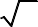 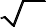 пропорциональности, функции вида:y  a k	, y x  b, y  3 x ,y  x ;на примере квадратичной функции, использовать преобразования графикафункции y=f(x) для построения графиков функцийy  af kx  b  c ;составлять уравнения прямой по заданным условиям: проходящей через две точки с заданными координатами, проходящей через данную точку и параллельной данной прямой;исследовать функцию по ее графику;находить	множество	значений,	нули,	промежутки	знакопостоянства, монотонности квадратичной функции;оперировать понятиями: последовательность, арифметическая прогрессия, геометрическая прогрессия;решать задачи на арифметическую и геометрическую прогрессию.В повседневной жизни и при изучении других предметов:иллюстрировать с помощью графика реальную зависимость или процесс по их характеристикам;использовать свойства и график квадратичной функции при решении задач из других учебных предметов.Текстовые задачирешать простые и сложные задачи разных типов;использовать разные краткие записи как модели текстов сложных задач для построения поисковой схемы и решения задач;различать модель текста и модель решения задачи, конструировать к одной модели решения несложной задачи разные модели текста задачи;знать и применять оба способа поиска решения задач (от требования к условию и от условия к требованию);моделировать рассуждения при поиске решения задач с помощью граф-схемы, используя алгоритм учебных действий;выделять этапы решения задачи и содержание каждого этапа;уметь выбирать оптимальный метод решения задачи и осознавать выбор метода, рассматривать различные методы, находить разные решения задачи, если возможно;анализировать затруднения при решении задач;выполнять различные преобразования предложенной задачи, конструировать новые задачи из данной, в том числе обратные;интерпретировать вычислительные результаты в задаче, исследовать полученное решение задачи;анализировать всевозможные ситуации взаимного расположения двух объектов и изменение их характеристик при совместном движении (скорость, время, расстояние) при решении задач на движение двух объектов как в одном, так и в противоположных направлениях;исследовать всевозможные ситуации при решении задач на движение по реке, рассматривать разные системы отсчета;решать разнообразные задачи «на части»,решать и обосновывать свое решение задач (выделять математическую основу) на нахождение части числа и числа по его части на основе конкретного смысла дроби;осознавать и объяснять идентичность задач разных типов, связывающих три величины (на работу, на покупки, на движение), выделять эти величины и отношения между ними, применять их при решении задач, конструировать собственные задач указанных типов;владеть основными методами решения задач на смеси, сплавы, концентрации;решать задачи на проценты с обоснованием, используя разные способы;решать задачи на сложные проценты с обоснованием, используя алгоритм учебных действий;решать логические задачи разными способами, в том числе, с двумя блоками и с тремя блоками данных с помощью таблиц;решать задачи по комбинаторике и теории вероятностей на основе использования изученных методов и обосновывать решение;решать несложные задачи по математической статистике;овладеть основными методами решения сюжетных задач: арифметический, алгебраический, перебор вариантов, геометрический, графический, применять их в новых по сравнению с изученными ситуациях.В повседневной жизни и при изучении других предметов:выделять при решении задач характеристики рассматриваемой в задаче ситуации, отличные от реальных (те, от которых абстрагировались), конструировать новые ситуации с учетом этих характеристик, в частности, при решении задач на концентрации, учитывать плотность вещества;решать и конструировать задачи на основе рассмотрения реальных ситуаций, в которых не требуется точный вычислительный результат;решать задачи на движение по реке, рассматривая разные системы отсчета.Статистика и теория вероятностейоперировать понятиями: столбчатые и круговые диаграммы, таблицы данных, среднее арифметическое, медиана, наибольшее и наименьшее значения выборки, размах выборки, дисперсия и стандартное отклонение, случайная изменчивость;извлекать информацию, представленную в таблицах, на диаграммах, графиках;составлять таблицы, строить диаграммы и графики на основе данных;оперировать понятиями: факториал числа, перестановки и сочетания, треугольник Паскаля;применять правило произведения при решении комбинаторных задач;оперировать понятиями: случайный опыт, случайный выбор, испытание, элементарное случайное событие (исход), классическое определение вероятности случайного события, операции над случайными событиями;представлять информацию с помощью кругов Эйлера, используя алгоритм учебных действий;решать задачи на вычисление вероятности с подсчетом количества вариантов с помощью комбинаторики.В повседневной жизни и при изучении других предметов:извлекать, интерпретировать и преобразовывать информацию, представленную в таблицах, на диаграммах, графиках, отражающую свойства и характеристики реальных процессов и явлений;определять статистические характеристики выборок по таблицам, диаграммам, графикам, выполнять сравнение в зависимости от цели решения задачи;оценивать вероятность реальных событий и явлений.Геометрические фигурыоперировать понятиями геометрических фигур;извлекать,	интерпретировать	и	преобразовывать	информацию	о геометрических фигурах, представленную на чертежах;применять	геометрические	факты	для	решения	задач,	в	том	числе, предполагающих несколько шагов решения;формулировать в простейших случаях свойства и признаки фигур;доказывать геометрические утверждения;владеть   стандартной   классификацией   плоских   фигур	(треугольников и четырехугольников).В повседневной жизни и при изучении других предметов:использовать	свойства	геометрических	фигур	для	решения	задач практического характера и задач из смежных дисциплин.Отношенияоперировать понятиями: равенство фигур, равные фигуры, равенство треугольников, параллельность прямых, перпендикулярность прямых, углы между прямыми, перпендикуляр, наклонная, проекция, подобие фигур, подобные фигуры, подобные треугольники;применять теорему Фалеса и теорему о пропорциональных отрезках при решении задач;характеризовать взаимное расположение прямой и окружности, двух окружностей.В повседневной жизни и при изучении других предметов:использовать отношения для решения задач, возникающих в реальной жизни.Измерения и вычисленияоперировать представлениями о длине, площади, объеме как величинами. Применять теорему Пифагора, формулы площади, объема при решении многошаговых задач, в которых не все данные представлены явно, а требуют вычислений, оперировать более широким количеством формул длины, площади, объема, вычислять характеристики комбинаций фигур (окружностей и многоугольников) вычислять расстояния между фигурами, применять тригонометрические формулы для вычислений в более сложных случаях, проводить вычисления на основе равновеликости и равносоставленности;проводить простые вычисления на объемных телах;формулировать задачи на вычисление длин, площадей и объемов и решать их.В повседневной жизни и при изучении других предметов:проводить вычисления на местности;применять формулы при вычислениях в смежных учебных предметах, в окружающей действительности.Геометрические построенияизображать геометрические фигуры по текстовому и символьному описанию;свободно оперировать чертежными инструментами в несложных случаях,выполнять построения треугольников, применять отдельные методы построений циркулем и линейкой и проводить простейшие исследования числа решений;изображать типовые плоские фигуры и объемные тела с помощью простейших компьютерных инструментов.В повседневной жизни и при изучении других предметов:выполнять простейшие построения на местности, необходимые в реальной жизни;оценивать размеры реальных объектов окружающего мира.Преобразованияоперировать понятием движения и преобразования подобия, владеть приемами построения фигур с использованием движений и преобразований подобия, применять полученные знания и опыт построений в смежных предметах и в реальных ситуациях окружающего мира;строить фигуру, подобную данной, пользоваться свойствами подобия для обоснования свойств фигур;применять свойства движений для проведения простейших обоснований свойств фигур.В повседневной жизни и при изучении других предметов:применять свойства движений и применять подобие для построений и вычислений.Векторы и координаты на плоскостиоперировать понятиями вектор, сумма, разность векторов, произведение вектора на число, угол между векторами, скалярное произведение векторов, координаты на плоскости, координаты вектора;выполнять действия над векторами (сложение, вычитание, умножение на число), вычислять скалярное произведение, определять в простейших случаях угол между векторами, выполнять разложение вектора на составляющие, применять полученные знания в физике, пользоваться формулой вычисления расстояния между точками по известным координатам, использовать уравнения фигур для решения задач;применять векторы и координаты для решения геометрических задач на вычисление длин, углов.В повседневной жизни и при изучении других предметов:использовать понятия векторов и координат для решения задач по физике, географии и другим учебным предметам.История математикихарактеризовать вклад выдающихся математиков в развитие математики и иных научных областей;понимать роль математики в развитии России.Методы математикииспользуя изученные методы, проводить доказательство, выполнять опровержение;выбирать изученные методы и их комбинации для решения математическихзадач;использовать математические   знания   для   описания   закономерностей   вокружающей действительности и произведениях искусства;применять	простейшие	программные	средства	и	электронно- коммуникационные системы при решении математических задач.Требования к предметным результатам освоения учебного предмета «Математика (включая алгебру, геометрию, вероятность и статистику)», распределенные по годам обученияРезультаты по годам формулируются по принципу добавления новых результатов от года к году, уже названные в предыдущих годах позиции, как правило, дословно не повторяются, но учитываются (результаты очередного года по умолчанию включают результаты предыдущих лет).Предметные результаты по итогам первого года изучения учебного предмета«Математика» должны отражать сформированность умений:ориентироваться в понятиях и оперировать ими на базовом уровне: натуральное число, квадрат и куб натурального числа; делимость натуральных чисел; выполнять арифметические действия с натуральными числами; применять при вычислениях переместительный, сочетательный законы (свойства) сложения и умножения, распределительный закон (свойство) умножения относительно сложения; сравнивать, округлять натуральные числа; осуществлять прикидку и проверку результатов вычислений;ориентироваться в понятиях и оперировать ими на базовом уровне: доли, части, дробные числа, обыкновенная дробь; правильная и неправильная дробь, смешанное число; выполнять сложение и вычитание дробей с одинаковыми знаменателями, сравнивать числа;ориентироваться в понятиях и оперировать ими на базовом уровне: десятичная дробь, целая и дробная часть десятичной дроби, процент; выполнять сложение и вычитание десятичных дробей; округлять десятичные дроби (по образцу);ориентироваться в понятиях и оперировать ими на базовом уровне: деление состатком, делимость, делитель, кратное; использовать признаки делимости на 2, 3, 5, 9 и 10 при решении задач, при необходимости с опорой на алгоритм правила;понимать и использовать при решении учебных и практических задач информацию, представленную в таблицах, схемах;иметь представление о понятии «столбчатая диаграмма», понимать его смысл; иметь представление о предоставлении данных в виде столбчатых диаграмм; извлекать информацию, представленную на столбчатых диаграммах;решать сюжетные задачи на все арифметические действия, интерпретировать полученные результаты; решать задачи следующих типов (при необходимости с использованием справочной информации): на нахождение части числа и числа по его части; на соотношение между величинами (цена, количество, стоимость; скорость, время, расстояние; данные бытовых приборов учета расхода электроэнергии, воды, газа);распознавать простейшие фигуры: отрезок, прямая, луч, ломаная, угол; многоугольник, треугольник, четырехугольник, прямоугольник, квадрат; окружность, круг; куб, прямоугольный параллелепипед, пирамида; распознавать в окружающем мире;изображать изучаемые фигуры от руки и с помощью чертежных инструментов; выполнять измерение длин, расстояний, в том числе в практических ситуациях,выполнять измерение площади фигуры на клетчатой бумаге; знать и применять при вычислениях формулы периметра, площадь прямоугольника, квадрата; вычислять объем и площадь поверхности куба, объем прямоугольного параллелепипеда (с опорой на справочную информацию).Предметные результаты по итогам второго года изучения учебного предмета«Математика» должны отражать сформированность умений:ориентироваться в понятиях и оперировать ими на базовом уровне: множество, элемент множества, подмножество, пересечение, объединение множеств; множество целых чисел, множество рациональных чисел; ориентироваться в способах графического представления множеств;ориентироваться в понятиях: высказывание, истинное высказывание, ложное высказывание; решать несложные логические задачи;ориентироваться в понятиях и оперировать ими на базовом уровне: деление с остатком, остаток от деления; использовать деление с остатком при решении задач;ориентироваться в понятиях: простое и составное число; находить разложение составного числа в произведение простых;ориентироваться в понятиях и оперировать ими на базовом уровне: отрицательное число, целое число, модуль числа, противоположные числа; выполнять сравнение чисел с разными знаками, сложение, вычитание, умножение и деление чисел с разными знаками; представлять положительные и отрицательные числа на координатной прямой;ориентироваться в понятиях и оперировать ими на базовом уровне: числовое выражение, значение числового выражения; находить значения числовых выражений, иметь представление о понятии рациональное число; выполнять арифметические действия с обыкновенными и десятичными дробями; применять при вычислениях переместительный, сочетательный законы (свойства) сложения и умножения, распределительный закон (свойство) умножения относительно сложения; иметь представление о нахождении десятичных приближений обыкновенных дробей; округлении рациональных чисел; сравнении рациональных чисел; прикидке и оценивании результатов вычислений с рациональными числами;	решать сюжетные задачи на все арифметические действия, интерпретировать полученные результаты; решать задачи следующих типов: на проценты, отношения ипропорции; на соотношение между величинами (цена, количество, стоимость; скорость, время, расстояние; данные бытовых приборов учёта расхода электроэнергии, воды, газа);иметь представление о понятии «круговая диаграмма», понимать его смысл; вычислять среднее арифметическое; выполнять измерение величин с помощью инструментов и приборов;распознавать углы по видам: развернутый, прямой, тупой, острый; изображать изучаемые фигуры от руки и с помощью чертежных инструментов; выполнять измерение и построение углов с помощью транспортира;распознавать объемные фигуры: цилиндр, конус, сфера, шар; выделять их в окружающем мире; иметь представление о развертке прямоугольного параллелепипеда, вычислении объемов пространственных тел, составленных из кубов, прямоугольных параллелепипедов;выполнять измерения и вычисления длин, расстояний, углов, площадей, необходимые в жизни; оценивать и сопоставлять (сравнивать) размеры реальных объектов;распознавать на чертеже и в окружающем мире, изображать на плоскости с помощью чертежных инструментов и свойств клетчатой бумаги: параллельные прямые; перпендикулярные прямые; распознавать фигуру, симметричную данной фигуре относительно прямой, фигуру, симметричную данной фигуре относительно точки;ориентироваться в понятиях и оперировать ими на базовом уровне: координатная (числовая) прямая, координата точки; определять координату точки на координатной прямой, отмечать точку по заданным координатам; приводить примеры использования координат на прямой и на плоскости (шкалы приборов, географические координаты на плане местности);иметь представление о некоторых фактах из истории математики: истории появления цифр, букв, иероглифов в процессе счёта, истории появления систем счисления, арифметики натуральных чисел, некоторые старинные системы мер.Предметные результаты по итогам третьего года изучения учебного предмета«Математика (включая алгебру, геометрию, вероятность и статистику)» должны отражать сформированность умений:ориентироваться в понятиях и оперировать ими на базовом уровне: алгебраическое выражение, степень с натуральным показателем; одночлен, многочлен, степень многочлена, стандартный вид многочлена, многочлен с одной переменной; выполнять преобразования выражений, содержащих степени с натуральным показателем, выполнять действия с многочленами, использовать формулы сокращенного умножения (с опорой на справочную информацию), в том числе, для вычисления значений числовых выражений;ориентироваться в понятиях и оперировать ими на базовом уровне: числовое равенство, уравнение с одной переменной, корень уравнения; решать линейные уравнения с одной переменной; решать алгебраическим способом текстовые задачи, приводящие к линейным уравнениям по визуальной опоре;ориентироваться в понятиях и оперировать ими на базовом уровне: функция, график функции, график зависимости, свойства функций (возрастание, убывание), аргумент функции, значение функции, прямая пропорциональность, линейная функция, угловой коэффициент прямой (графика линейной функции); строить график линейной функции, заданной формулой, определять свойства линейной функции по графику;ориентироваться в понятиях и оперировать ими на базовом уровне: линейное уравнение с двумя переменными; система двух линейных уравнений с двумя переменными; решать системы двух линейных уравнений с двумя переменными; пользоваться системами линейных уравнений при решении задач на движение, работу, доли, проценты по алгоритму учебных действий;пользоваться таблицами, диаграммами, графиками для представления реальных данных, описания зависимостей реальных величин и решения простых задач; понимать роль случайной изменчивости в окружающем мире, распознавать изменчивые величины, в частности, результаты измерений;ориентироваться в понятиях и оперировать ими на базовом уровне: определение, аксиома, теорема, доказательство, свойство, признак;ориентироваться в понятиях и оперировать ими на базовом уровне, связанными с основными фигурами на плоскости: точка, прямая, отрезок, луч, угол, длина отрезка, величина (мера) угла, вертикальные углы, смежные углы; углы, образованные пересечением двух прямых третьей, – односторонние, накрест лежащие, соответственные; параллельность и перпендикулярность прямых, отношение «лежать между» для точек, внутренняя область угла, угол между прямыми, перпендикуляр и наклонная; иметь представление о простейших теоремах о взаимном расположении прямых на плоскости (свойствах вертикальных и смежных углов, признаках и свойствах параллельных прямых) и доказывать их с опорой на зрительную наглядность и/или вербальную опору (ключевые слова, план, вопросы);ориентироваться в понятиях и оперировать ими на базовом уровне, связанными с треугольниками: треугольник, равнобедренный треугольник (основание, боковые стороны), равносторонний (правильный) треугольник, прямоугольный треугольник (катеты, гипотенуза); угол треугольника, внешний угол треугольника, медиана, высота, биссектриса треугольника;ориентироваться в понятиях и оперировать ими на базовом уровне, связанными с равенством фигур: равные фигуры, равные отрезки, равные углы, равные треугольники, признаки и свойства равнобедренного треугольника, признаки равенства треугольников, признаки равенства прямоугольных треугольников; доказывать некоторые теоремы (свойства равнобедренного треугольника, признаки равенства треугольников, в том числе – прямоугольных) с опорой на зрительную наглядность и/или вербальную опору (ключевые слова, план, вопросы);использовать изученные геометрические понятия, факты и соотношения при решении задач; решать задачи на вычисление длин и углов; проводить доказательства несложных геометрических утверждений;изображать плоские фигуры от руки, выполнять построения с помощью чертежных инструментов, электронных средств; изображать геометрические фигуры по текстовому или символьному описанию;использовать свойства геометрических фигур и геометрические отношения для решения простейших задач, возникающих в реальной жизни; оценивать размеры реальных объектов окружающего мира.Предметные результаты по итогам четвертого года изучения учебного предмета«Математика (включая алгебру, геометрию, вероятность и статистику)» должны отражать сформированность умений:ориентироваться в понятиях и оперировать ими на базовом уровне: алгебраическая дробь, степень с целым показателем, выполнять несложные преобразования дробно- рациональных выражений, содержащих степени с отрицательным показателем с использованием справочной информации;ориентироваться в понятиях и оперировать ими на базовом уровне: арифметический квадратный корень, иррациональное число, множество действительных чисел; несложные преобразования дробно-рациональных выражений, содержащих квадратные корни;ориентироваться в понятиях и оперировать ими на базовом уровне: неравенство с переменной, решение неравенства с одной переменной; использовать свойства числовых неравенств, решать неравенства с одной переменной, изображать решениечислового неравенства на координатной прямой; решать простейшие системы линейных неравенств с одной переменной и изображать решение на координатной прямой;ориентироваться в понятиях и оперировать ими на базовом уровне алгебраическая дробь, сокращение алгебраической дроби, действия с алгебраическими дробями (сложение, вычитание, умножение, деление, возведение в степень);ориентироваться в понятии и оперировать им на базовом уровне квадратное уравнение; решать квадратные уравнения; решать задачи, сводящиеся к линейным и квадратным уравнениям, системам уравнений с использованием справочной информации;ориентироваться в понятиях и оперировать ими на базовом уровне обратная пропорциональность, гипербола; строить графики обратной пропорциональности;иметь представление о понятиях: случайный опыт, случайное событие, вероятность случайного события; распознавать вероятность случайных событий в опытах с равновозможными элементарными событиями; иметь представление о существовании практически достоверных и маловероятных событиях в окружающем мире и жизни;оперировать понятиями: многоугольник, четырехугольник, параллелограмм, ромб, прямоугольник; трапеция; средняя линия треугольника, трапеции; изображать изучаемые фигуры от руки, с помощью чертежных инструментов и электронных средств; оперировать на базовом уровне понятиями: подобие фигур, подобные треугольники; решать задачи с применением изученных фактов и простейших свойств фигур; решать задачи на нахождение геометрических величин; проводить доказательства несложных геометрических утверждений;ориентироваться в понятиях и оперировать ими на базовом уровне: синус, косинус, тангенс острого угла прямоугольного треугольника; знать значения синуса, косинуса и тангенса углов 30°, 45°, 60°;оперировать понятиями: окружность, круг, диаметр, круговой сектор; центральный угол, поворот; вписанный угол, вписанная в треугольник окружность, описанная около треугольника окружность, касательная к окружности; изображать изучаемые конфигурации, случаи взаимного расположения прямой и окружности, двух окружностей от руки, с помощью чертежных инструментов, электронных средств;оперировать понятиями: площадь фигуры; использовать формулы площади параллелограмма, треугольника и трапеции для решения задач (с опорой на справочную информацию);использовать свойства геометрических фигур для решения задач практического содержания; применять теорему Пифагора; иметь представление о применении базовых тригонометрических соотношений для вычисления длин, расстояний, площадей в простейших случаях; о вычислении расстояния на местности в стандартных ситуациях, о вычислении площади и применении формул в простейших ситуациях в повседневной жизни.Предметные результаты по итогам пятого года изучения учебного предмета«Математика (включая алгебру, геометрию, вероятность и статистику)» должны отражать сформированность умений:оперировать понятием: неравенство второй степени с одной переменной; решать простейшие квадратные неравенства и системы линейных неравенств; квадратные неравенства; решать задачи, сводящиеся к простейшим системам уравнений и неравенств;оперировать понятиями: область определения, множество значений, нули функции, промежутки возрастания и убывания функции, наибольшее и наименьшее значения функции на промежутке; использовать графики для описания реальных процессов и зависимостей (наибольшие и наименьшие значения, промежутки возрастания иубывания, области положительных и отрицательных значений); использовать свойства функций и их графиков при решении задач из других учебных предметов;оперировать понятиями: квадратный трехчлен, квадратичная функция, парабола; строить графики квадратичной функции; использовать свойства квадратичной функции при решении задач;ориентироваться в понятиях и оперировать ими на базовом уровне: последовательность, арифметическая прогрессия, геометрическая прогрессия; распознавать прогрессии и решать задачи математики и реальной жизни на прогрессии с применением формул n-го члена и суммы n первых членов арифметической и геометрической прогрессий, с опорой на справочную информацию;ориентироваться в понятиях и оперировать ими на базовом уровне: объединение и пересечение событий, противоположное событие; независимость событий; решать простейшие задачи на поиск вероятностей; оценивать вероятности реальных событий в простейших ситуациях; иметь представление о случайных величинах и их числовых характеристиках и о роли закона больших чисел в природе и в жизни человека;оперировать понятиями: определение, аксиома, теорема, доказательство; распознавать логически некорректные высказывания; приводить примеры и контрпримеры; строить высказывания, отрицания высказываний; проводить доказательства несложных утверждений;ориентироваться в понятиях и оперировать ими на базовом уровне: вектор, равенство векторов, коллинеарность векторов, сумма векторов, произведение вектора на число; параллельный перенос; использовать векторы и скалярное произведение векторов для решения простейших задач, в том числе задач из физики;оперировать понятиями: правильный многоугольник; длина окружности, площадь круга, площадь кругового сектора; решать задачи с применением простейших свойств фигур; решать задачи на нахождение геометрических величин (длины, площади); использовать свойства геометрических фигур и применять формулы для решения задач практического содержания; иметь представление о понятиях: движение плоскости (параллельный перенос, центральная и осевая симметрия, поворот), преобразование подобия;иметь представление о применении теоремы косинусов и теоремы синусов, базовых тригонометрических соотношений для вычисления длин, расстояний, площадей в простейших случаях; вычислять расстояния на местности в стандартных ситуациях, площади участков и в помещениях в простейших случаях.«Информатика» Личностные результаты:осознание значения информатики в повседневной жизни человека;формирование представлений о социальных, культурных и исторических факторах становления информатики;понимание роли информационных процессов в современном мире;формирование информационной и алгоритмической культуры;формирование представления о компьютере как универсальном устройстве обработки информации;развитие алгоритмического мышления, необходимого для профессиональной деятельности в современном обществе.Метапредметные результатыРегулятивные:формирование навыков и умений безопасного и целесообразного поведения при работе с компьютерными программами и в Интернете, умения соблюдать нормы информационной этики и права;владение умениями организации собственной учебной деятельности;освоение целеполагания как постановки учебной задачи на основе соотнесения того, что уже известно, и того, что требуется установить;навык планирования – определение последовательности промежуточных целей с учетом конечного результата, разбиение задачи на подзадачи, разработка последовательности и структуры действий, необходимых для достижения цели при помощи фиксированного набора средств;навык прогнозирования – предвосхищение результата;контроль деятельности – интерпретация полученного результата, его соотнесение с имеющимися данными с целью установления соответствия или несоответствия (обнаружения ошибки);коррекция деятельности – внесение необходимых дополнений и корректив в план действий в случае обнаружения ошибки; оценка – осознание учащимся того, насколько качественно им решена учебно-познавательная задача;опыт принятия решений и управления объектами (исполнителями) с помощью составленных для них алгоритмов (программ).Коммуникативные:умение	использовать	средства	информационных	и	коммуникационных технологий для включения в коллективную деятельность.Познавательные:формирование умений формализации и структурирования информации, умения выбирать способ представления данных в соответствии с поставленной задачей – таблицы, схемы, графики, диаграммы, с использованием соответствующих программных средств обработки данных;владение основными универсальными умениями информационного характера: постановка и формулирование проблемы; поиск и выделение необходимой информации, применение методов информационного поиска; структурирование и визуализация информации; выбор наиболее эффективных способов решения задач в зависимости от конкретных условий; использование алгоритмов деятельности при решении проблем творческого и поискового характера;владение информационным моделированием как основным методом приобретения знаний: умение преобразовывать объект из чувственной формы в пространственно-графическую или знаково-символическую модель; умение строить разнообразные информационные структуры для описания объектов; умение «читать» таблицы, графики, диаграммы, схемы и т.д., самостоятельно перекодировать информацию из одной знаковой системы в другую; умение выбирать форму представления информации в зависимости от стоящей задачи, проверять адекватность модели объекту и цели моделирования;широкий спектр умений и навыков использования средств информационных и коммуникационных технологий для сбора, хранения, преобразования и передачи различных видов информации, навыки создания личного информационного пространства.Предметные     результаты.     В     результате     освоения     учебного     предмета«Информатика» у обучающихся с ЗПР за счет развития представлений об информации как важнейшем ресурсе развития личности, государства, общества, понимания роли информационных процессов в современном мире формируются основы мировоззрения, соответствующего современному уровню развития науки и общественной практики; развиваются навыки работы с информацией, умения и способы деятельности, связанные с использованием    информационных    технологий;    вырабатывается    ответственное    иизбирательное отношение к информации с учетом правовых и этических аспектов ее распространения; формируется стремление к продолжению образования в области информатики и к практико-ориентированной деятельности с применением современных средств информатики и ИКТ.Выпускник научится:оперировать на базовом уровне основными понятиями по предмету: информатика, информация, информационный процесс, информационная система, информационная модель и др.;различать виды информации по способам ее восприятия человеком и по способам ее представления на материальных носителях;иметь представление о закономерностях протекания информационных процессов в системах различной природы;приводить примеры информационных процессов – процессов, связанных с хранением, преобразованием и передачей данных – в живой природе и технике;ориентироваться в классификации средств ИКТ;узнает о назначении основных компонентов компьютера (процессора, оперативной памяти, внешней энергонезависимой памяти, устройств ввода-вывода), характеристиках этих устройств;определять качественные и количественные характеристики компонентов компьютера;узнает об основных этапах в истории и тенденциях развития компьютеров; о том, как можно улучшить характеристики компьютеров;узнает о том, какие задачи решаются с помощью суперкомпьютеров.Выпускник получит возможность:осознано подходить к выбору ИКТ–средств для своих учебных и иных целей;узнать о физических ограничениях на значения характеристик компьютера.Математические основы информатикиВыпускник научится:описывать размер двоичных текстов, используя термины «бит», «байт» и производные от них; использовать термины, описывающие скорость передачи данных, оценивать время передачи данных;кодировать и декодировать тексты по заданной кодовой таблице задач и при необходимости с опорой на алгоритм правила;ориентироваться в понятиях и оперировать ими на базовом уровне5, связанными с передачей данных (источник и приемник данных: канал связи, скорость передачи данных по каналу связи, пропускная способность канала связи);определять минимальную длину кодового слова по заданным алфавиту кодируемого текста и кодовому алфавиту (для кодового алфавита из 2, 3 или 4 символов и при необходимости с опорой на алгоритм правила);определять длину кодовой последовательности по длине исходного текста и кодовой таблице равномерного кода по образцу;записывать в двоичной системе целые числа от 0 до 1000; переводить заданное натуральное число из десятичной записи в двоичную и из двоичной в десятичную; сравнивать числа в двоичной записи; складывать и вычитать числа, записанные в двоичной системе счисления по образцу;записывать простейшие логические выражения, составленные с помощью операций «и», «или», «не» и скобок, определять истинность такого составного5 Здесь и далее – распознавать конкретные примеры общих понятий по характерным признакам, выполнять действия в соответствии с определением и простейшими свойствами понятий, конкретизировать примерами общие понятия.высказывания, если известны значения истинности входящих в него элементарных высказываний с опорой на образец;определять количество элементов в множествах, полученных из двух или трех базовых множеств с помощью операций объединения, пересечения и дополнения;ориентироваться в понятиях и понимать терминологию, связанную с графами (вершина, ребро, путь, длина ребра и пути), деревьями (корень, лист, высота дерева) и списками (первый элемент, последний элемент, предыдущий элемент, следующий элемент; вставка, удаление и замена элемента);находить кратчайший путь в графе; находить количество путей из одной вершины в другую с указанием длин ребер в графе;познакомиться с двоичным кодированием текстов и с наиболее употребительными современными кодами;использовать основные способы графического представления числовой информации, (графики, диаграммы).Выпускник получит возможность:познакомиться с примерами математических моделей и использования компьютеров при их анализе; понять сходства и различия между математической моделью объекта и его натурной моделью, между математической моделью объекта/явления и словесным описанием;узнать о том, что любые дискретные данные можно описать, используя алфавит, содержащий только два символа, например, 0 и 1;познакомиться с тем, как информация (данные) представляется в современных компьютерах и робототехнических системах;познакомиться с примерами использования графов, деревьев и списков при описании реальных объектов и процессов;познакомиться об с влиянием ошибок измерений и вычислений на выполнение алгоритмов управления реальными объектами (на примере учебных автономных роботов);иметь представление о наличии кодов, которые исправляют ошибки искажения, возникающие при передаче информации.Алгоритмы и элементы программированияВыпускник научится:составлять алгоритмы с опорой на образец для решения простых учебных задач различных типов;выражать алгоритм решения задачи с опорой на образец различными способами (словесным, графическим, в том числе и в виде блок-схемы, с помощью формальных языков и др.);определять наиболее оптимальный способ выражения алгоритма для решения конкретных задач (словесный, графический, с помощью формальных языков) с опорой на образец;определять результат выполнения заданного алгоритма или его фрагмента;ориентироваться   в    понятиях    и    оперировать    ими    на    базовом    уровне»«исполнитель», «алгоритм», «программа», а также понимать разницу между употреблением этих терминов в обыденной речи и в информатике;выполнять без использования компьютера («вручную») несложные алгоритмы управления исполнителями и анализа числовых и текстовых данных, записанные на конкретном язык программирования с использованием основных управляющих конструкций последовательного программирования (линейная программа, ветвление, повторение, вспомогательные алгоритмы);составлять несложные алгоритмы управления исполнителями и анализа числовых и текстовых данных с использованием основных управляющих конструкцийпоследовательного программирования и записывать их в виде программ на выбранном языке программирования; выполнять эти программы на компьютере с опорой на образец;использовать величины (переменные) различных типов, табличные величины (массивы), а также содержащие их выражения, составленные из этих величин с опорой на образец; использовать оператор присваивания;анализировать предложенный алгоритм, например, определять какие результаты возможны при заданном множестве исходных значений;использовать логические значения, операции и выражения с ними с опорой на образец;записывать на выбранном языке программирования арифметические и логические выражения и вычислять их значения с опорой на образец.Выпускник получит возможность:познакомиться с использованием в программах строковых величин и с операциями со строковыми величинами;создавать простые программы для решения задач, возникающих в процессе учебы и вне ее;познакомиться с задачами обработки данных и алгоритмами их решения;познакомиться с понятием: «управление», с примерами того, как компьютер управляет различными системами (роботы, летательные и космические аппараты, станки, оросительные системы, движущиеся модели и др.);познакомиться с учебной средой составления программ управления автономными роботами и разобрать примеры алгоритмов управления, разработанными в этой среде.Использование программных систем и сервисовВыпускник научится:классифицировать файлы по типу и иным параметрам;выполнять основные операции с файлами (создавать, сохранять, редактировать, удалять, архивировать, «распаковывать» архивные файлы);разбираться в иерархической структуре файловой системы;осуществлять поиск файлов средствами операционной системы;использовать динамические (электронные) таблицы, в том числе формулы с использованием абсолютной, относительной и смешанной адресации, выделение диапазона таблицы и упорядочивание (сортировку) его элементов; построение диаграмм (круговой и столбчатой) (с опорой на алгоритм учебных действий);использовать табличные (реляционные) базы данных, выполнять отбор строк таблицы, удовлетворяющих определенному условию по алгоритму учебных действий;иметь представление о доменных именах компьютеров и адресах документов в Интернете;проводить поиск информации в сети Интернет по запросам с использованием логических операций.Выпускник овладеет (как результат применения программных систем и интернет-сервисов в данном курсе и во всем образовательном процессе):навыками работы с компьютером; знаниями, умениями и навыками, достаточными для работы с различными видами программных систем и интернет- сервисов (файловые менеджеры, текстовые редакторы, электронные таблицы, браузеры, поисковые системы, словари, электронные энциклопедии); умением описывать работу этих систем и сервисов с использованием соответствующей терминологии;различными формами представления данных (таблицы, диаграммы, графики и т.д.);приемами безопасной   организации   своего   личного   пространства   данных   сиспользованием индивидуальных накопителей данных, интернет-сервисов и т. п.;основами соблюдения норм информационной этики и права;познакомится с программными средствами для работы с аудиовизуальными данными и соответствующим понятийным аппаратом;узнает о дискретном представлении аудиовизуальных данных.Выпускник	получит	возможность	(в	данном	курсе	и	иной	учебной деятельности):узнать	о	данных	от	датчиков,	например,	датчиков	роботизированных устройств;практиковаться в использовании основных видов прикладного программного обеспечения (редакторы текстов, электронные таблицы, браузеры и др.);познакомиться с примерами использования математического моделирования в современном мире;познакомиться	с	принципами	функционирования	Интернета	и	сетевого взаимодействия между компьютерами, с методами поиска в Интернете;познакомиться с постановкой вопроса о том, насколько достоверна полученная информация, подкреплена ли она доказательствами подлинности (пример: наличие электронной подписи); познакомиться с возможными подходами к оценке достоверности информации (пример: сравнение данных из разных источников);узнать о том, что в сфере информатики и ИКТ существуют международные и национальные стандарты;узнать о структуре современных компьютеров и назначении их элементов;получить представление об истории и тенденциях развития ИКТ;познакомиться с примерами использования ИКТ в современном мире;получить представления о роботизированных устройствах и их использовании на производстве и в научных исследованиях.Требования к предметным результатам освоения учебного предмета«Информатика», распределенные по тематическим модулямС учетом короткого периода (7–9 классы) и минимального времени (1 час в неделю), отводимого на изучение информатики, и передовых международных тенденций развития школьного курса информатики (ранее начало изучения предмета), при наличии возможностей образовательные организации могут начать обучение информатике с 5 класса. В этом случае им рекомендуется использовать представленную ниже тематические блоки (разделы) предметных результатов освоения учебного предмета«Информатика», отдавая предпочтение в 5–6 классах частичному освоению тематических блоков    (разделов)    «Информация    вокруг    нас»;    «Информационные    технологии»«Информационное моделирование»; «Алгоритмика».При этом на конец 7-го, 8-го и 9-го классов обучающиеся должны достигать предметных результатов освоения учебного предмета «Информатика», соответствующих первому, второму и третьему году обучения.Требования     к     предметным     результатам     освоения     учебного     предмета«Информатика»   первого   и   второго   года   подготовительного   периода   (5–6   класс)приведены после основных результатов.Требования к предметным результатам освоения учебного предмета«Информатика», распределенные по годам обученияРезультаты по годам формулируются по принципу добавления новых результатов от года к году, уже названные в предыдущих годах позиции, как правило, дословно не повторяются, но учитываются (результаты очередного года по умолчанию включают результаты предыдущих лет).Предметные результаты по итогам первого года изучения учебного предмета«Информатика» должны отражать сформированность умений:− оперировать понятиями на базовом уровне: «информация», «информационный процесс», «обработка информации», «хранение информации», «передача информации»;− иметь представление о единицах измерения информационного объема и скорости передачи данных;− кодировать и декодировать сообщения по заданным правилам задач и при необходимости с опорой на алгоритм правила;− подсчитывать количество слов (кодовых комбинаций) фиксированной длины в двоичном алфавите с опорой на алгоритм учебных действий;− оценивать количественные параметры, связанные с цифровым представлением текстовой информации с помощью наиболее употребительных современных кодировок;− определять и сравнивать размеры текстовых, графических, звуковых файлов и видеофайлов;− демонстрировать на примерах различия между растровым и векторным представлением изображений, приводить примеры кодирования цвета в системе RGB;− иметь представление об основных этапах в истории и в тенденциях в развитии компьютеров, других элементов цифрового окружения;−    получать и использовать информацию о характеристиках персонального компьютера и его основных элементах (процессор, оперативная память, долговременная память, устройства ввода-вывода);− соотносить характеристики компьютера с задачами, решаемыми на нем на конкретных примерах;− соблюдать правила гигиены и техники безопасности при работе на компьютере;− ориентироваться в иерархической структуре файловой системы (записывать полное имя файла (каталога), путь к файлу (каталогу) по имеющемуся описанию файловой структуры некоторого информационного носителя);− работать с файловой системой персонального компьютера с использованием графического интерфейса, а именно: создавать, копировать, перемещать, переименовывать, удалять и архивировать файлы и каталоги;− иметь представление о защите информации от компьютерных вирусов с помощью антивирусных программ;− представлять результаты своей деятельности в виде структурированных и (или) иллюстрированных документов, включающих таблицы, формулы и другие объекты с использованием справочной информации; растровых и векторных графических изображений; мультимедийных презентаций, включающих аудиовизуальные объекты с опорой на алгоритм учебных действий;− владеть практическими действиями использования интеллектуальных возможностей современных систем обработки текстов (проверка правописания, распознавание речи, распознавание текста, компьютерный перевод).Предметные результаты по итогам второго года изучения учебного предмета«Информатика» должны отражать сформированность умений:− пояснять на примерах различия между позиционными и непозиционными системами счисления;− записывать и сравнивать с визуальной опорой целые числа от 0 до 1000 в различных позиционных системах счисления (с основанием, не превышающим 10), выполнять арифметическую операцию сложения над ними;− ориентироваться в понятиях и оперировать ими на базовом уровне: «высказывание»,«логическая операция», «логическое выражение»;− иметь представление о записи логических выражений, составленных из элементарных высказываний с помощью операций И, ИЛИ, НЕ и скобок; определять истинность таких составных высказываний, если известны значения истинности входящих в негоэлементарных высказываний; строить таблицы истинности для логических высказываний с опорой на образец;− ориентироваться в понятиях и оперировать ими на базовом уровне: «исполнитель»,«алгоритм», «программа», понимая разницу между употреблением этих терминов в обыденной речи и в информатике;− выражать простые алгоритмы решения задачи различными способами, (словесным, графическим, в том числе и в виде блок-схемы) с опорой на образец;− выполнять вручную простые алгоритмы с использованием линейных программ, ветвлений, повторений, вспомогательных алгоритмов для управления исполнителями, такими как Робот, Черепашка, Чертежник;− использовать величины (переменные) различных типов, а также содержащие их выражения с опорой на образец; использовать оператор присваивания;− использовать при разработке программ логические значения, операции и выражения с ними с опорой на алгоритм правила;− анализировать предложенный алгоритм, например, определять, какие результаты возможны при заданном множестве исходных значений;− создавать и отлаживать программы (при необходимости с использованием справочной информации) на одном из языков программирования (Школьный Алгоритмический Язык, Паскаль, Python, Java, C, C#, C++), реализующие простые алгоритмы обработки числовых данных с использованием циклов и ветвлений;− иметь представление об использование принципа обратной связи в системах управления техническими устройствами с помощью датчиков, в том числе, в робототехнике.Предметные результаты по итогам третьего года изучения учебного предмета«Информатика» должны отражать сформированность умений:−	выполнять	рекомендации	по	безопасности	(в	том	числе	по	защите	личной информации), соблюдать этические и правовые нормы при работе с информацией;−	понимать структуру адресов веб-ресурсов;− искать информацию в Интернете (в том числе по ключевым словам, по изображению);− ориентироваться в представлениях о мощности множеств, полученных из двух или трех базовых множеств с помощью операций объединения, пересечения и дополнения; определять количество элементов в множествах, полученных из двух базовых множеств с помощью операций объединения, пересечения и дополнения с использованием вспомогательного справочного материала;− использовать современные интернет-сервисы (в том числе коммуникационные сервисы, облачные хранилища данных, онлайн-программы (текстовые и графические редакторы, системы программирования)) в учебной и повседневной деятельности;− приводить примеры использования геоинформационных сервисов, сервисов государственных услуг, интернета вещей в учебной и повседневной деятельности;− составлять, выполнять вручную и на компьютере несложные алгоритмы с использованием циклов, ветвлений и вспомогательных алгоритмов для управления исполнителями, такими как Робот, Черепашка, Чертежник;− составлять с опорой на образец программы решения простых задач обработки одномерных числовых массивов на одном из языков программирования (Школьный Алгоритмический Язык, Паскаль, Python, Java, C, C#, C++);− оперировать понятиями на базовом уровне: «модель», «моделирование», определять виды моделей; соотносить модели с моделируемым объектом и целью моделирования;− ориентироваться в понятиях и понимать терминологию, связанную с графами (вершина, ребро, путь, длина ребра и пути) и деревьями (корень, лист, высота дерева); использовать графы и деревья для моделирования систем сетевой и иерархическойструктуры; находить кратчайший путь в графе;− пользоваться различными формами представления данных (таблицы, диаграммы, графики и т. д.);− выполнять отбор строк в таблице, удовлетворяющих определенному условию;− иметь представление о задачах, решаемых с помощью математического (компьютерного) моделирования; понимать отличие математической модели от натурной модели и от словесного (литературного) описания объекта;− использовать электронные таблицы для обработки, анализа и визуализации числовых данных, в том числе с выделением диапазона таблицы и упорядочиванием (сортировкой) его элементов;− создавать и применять (с опорой на алгоритм учебных действий) формулы для расчетов с использованием встроенных функций (суммирование, счет, среднее арифметическое, счет если, суммирование если, максимальное и минимальное значение), абсолютной, относительной, смешанной адресации;− использовать электронные таблицы для численного моделирования в простых задачах из разных предметных областей;− иметь представление о роли информационных технологий в современном обществе, в развитии экономики мира, страны, региона.Требования	к	предметным	результатам	освоения	учебного	предмета«Информатика», распределенные по тематическим разделам первого и второго годаподготовительного периода (5-6 класс)Раздел «Информация вокруг нас»Предметные результаты изучения «Информация вокруг нас» должны отражать сформированность умений:−	понимать и правильно применять на бытовом уровне понятия «информация»,«информационный объект»;−	приводить простые примеры передачи, хранения и обработки информации в деятельности человека, в живой природе, обществе, технике;−	приводить примеры древних и современных информационных носителей;−	классифицировать информацию по способам её восприятия человеком, по формам представления на материальных носителях;−	кодировать и декодировать сообщения, используя простейшие коды по образцу.Раздел «Информационные технологии»Предметные результаты изучения модуля «Информационные технологии» должны отражать сформированность умений:−	соблюдать правила гигиены и техники безопасности при работе на компьютере;−	определять устройства компьютера (основные и подключаемые) и выполняемые ими функции;−	иметь представление о программное и аппаратное обеспечение компьютера;− совершать практическое действие запуска на выполнение программы, работать с ней, закрывать программу;− создавать, переименовывать, перемещать, копировать и удалять файлы при необходимости с использованием алгоритма учебных действий;− работать с опорой на алгоритм с основными элементами пользовательского интерфейса: использовать меню, обращаться за справкой, работать с окнами (изменять размеры и перемещать окна, реагировать на диалоговые окна);− вводить информацию в компьютер с помощью клавиатуры и мыши;− выполнять арифметические вычисления с помощью программы Калькулятор;− применять текстовый редактор для набора, редактирования и форматирования простейших текстов на русском и иностранном языках;−	выделять,	перемещать	и	удалять	фрагменты	текста;	создавать	тексты	с повторяющимися фрагментами;−	использовать простые способы форматирования (выделение жирным шрифтом, курсивом, изменение величины шрифта) текстов;−	создавать и форматировать списки;−	создавать, форматировать и заполнять данными таблицы с опорой на алгоритм учебных действий;−	создавать круговые и столбиковые диаграммы с опорой на образец;−	применять простейший графический редактор для создания и редактирования простых рисунков;−	использовать основные приемы создания презентаций в редакторах презентаций с использованием визуальной опорой;−	осуществлять поиск информации в сети Интернет с использованием простых запросов (по одному признаку);−	ориентироваться на интернет-сайтах (нажать указатель, вернуться, перейти на главную страницу);−	соблюдать требования к организации компьютерного рабочего места, требования безопасности и гигиены при работе со средствами ИКТ.Раздел «Информационное моделирование»Предметные результаты изучения модуля «Информационное моделирование» должны отражать сформированность умений:−	ориентироваться в понятиях сущность понятий «модель», «информационная модель»;−	различать натурные и информационные модели, приводить их примеры;− «читать» информационные модели (простые таблицы, круговые и столбиковые диаграммы, схемы и др.), встречающиеся в повседневной жизни;− перекодировать простую информацию из одной пространственно-графической или знаково-символической формы в другую, в том числе использовать графическое представление (визуализацию) числовой информации;− строить простые информационные модели объектов из различных предметных областей с опорой на алгоритм учебных действий.Раздел «Алгоритмика»Предметные результаты изучения модуля «Алгоритмика» должны отражать сформированность умений:− понимать смысл понятия «алгоритм», приводить примеры алгоритмов;− понимать термины «исполнитель», «формальный исполнитель», «среда исполнителя», «система команд исполнителя»; приводить примеры формальных и неформальных исполнителей;−	осуществлять управление имеющимся формальным исполнителем с опорой на алгоритм учебных действий;−	понимать правила записи и выполнения алгоритмов, содержащих алгоритмические конструкции «следование», «ветвление», «цикл»;−	подбирать простые алгоритмическую конструкцию, соответствующую заданной ситуации;−	исполнять простой линейный алгоритм для формального исполнителя с заданной системой команд с опорой на образец;−	иметь представление о зарабатывании плана действий для решения задач на переправы, переливания и пр.«Физика»Личностные результаты:сформированность познавательных естественнонаучных интересов на основе развития интеллектуальных и творческих способностей учащихся;убежденность в возможности познания природы, в необходимости разумного использования достижений науки и технологий для дальнейшего развития человеческого общества, уважение к творцам науки и техники, отношение к физике как элементу общечеловеческой культуры;самостоятельность в приобретении новых естественнонаучных знаний и практических умений.Метапредметные результатыРегулятивные:самостоятельно определять цели естественнонаучного обучения, ставить и формулировать новые задачи в учебе и познавательной деятельности, развивать мотивы и интересы своей познавательной деятельности;самостоятельно планировать пути достижения целей в физических экспериментах, в том числе альтернативные, осознанно выбирать наиболее эффективные способы решения учебных и познавательных задач;соотносить свои практические действия с планируемыми результатами, осуществлять контроль своей деятельности в процессе достижения результата, определять способы действий в рамках предложенных условий и требований, корректировать свои действия в соответствии с изменяющейся ситуацией;оценивать правильность выполнения экспериментальной учебной задачи, собственные возможности ее решения;владение основами самоконтроля, самооценки, принятия решений и осуществления осознанного выбора в учебной и познавательной деятельности.Коммуникативные:организовывать учебное сотрудничество и совместную деятельность с учителем и сверстниками  в процессе занятий физикой;осознанно использовать речевые средства в соответствии с задачей коммуникации для выражения своих чувств, мыслей и потребностей для планирования и регуляции своей деятельности;целенаправленно искать и использовать информационные ресурсы, необходимые для решения учебных и практических физических задач с помощью средств ИКТ.Познавательные:определять физические понятия, создавать обобщения, устанавливать аналогии, классифицировать, самостоятельно выбирать основания и критерии для классификации, устанавливать причинно-следственные связи, строить логическое рассуждение, умозаключение (индуктивное, дедуктивное, по аналогии) и делать выводы;создавать, применять и преобразовывать знаки и символы, модели и схемы для решения учебных и познавательных задач.находить в тексте требуемую информацию (в соответствии с целями своей деятельности);устанавливать взаимосвязь описанных в тексте физических явлений и процессов.Предметные результаты. В результате освоения учебного предмета «Физика» обучающиеся с ЗПР развивают представления о закономерной связи и познаваемости явлений природы, о системообразующей роли физики для развития других естественных наук, техники и технологий, о постоянном процессе эволюции физических знаний и их роли в целостной естественнонаучной картине мира; формируют основы научного мировоззрения в результате освоения знаний о видах материи, движении как способе существования материи, о физической сущности явлений природы и о фундаментальных законах физики.Выпускник научится:соблюдать правила безопасности и охраны труда при работе с учебным и лабораторным оборудованием;понимать смысл основных физических терминов: физическое тело, физическое явление, физическая величина, единицы измерения;распознавать проблемы, которые можно решить при помощи физических методов; анализировать отдельные этапы проведения исследований и интерпретировать результаты наблюдений и опытов;ставить опыты по исследованию физических явлений или физических свойств тел без использования прямых измерений; при этом формулировать проблему/задачу учебного эксперимента; собирать установку из предложенного оборудования; проводить опыт и формулировать выводы (Примечание. При проведении исследования физических явлений измерительные приборы используются лишь как датчики измерения физических величин. Записи показаний прямых измерений в этом случае не требуется.);понимать роль эксперимента в получении научной информации;проводить прямые измерения физических величин: время, расстояние, масса тела, объем, сила, температура, атмосферное давление, влажность воздуха, напряжение, сила тока, радиационный фон (с использованием дозиметра); при этом выбирать оптимальный способ измерения и использовать простейшие методы оценки погрешностей измерений;проводить исследование зависимостей физических величин с использованием прямых измерений: при этом конструировать установку (по предложенной инструкции), фиксировать результаты полученной зависимости физических величин в виде таблиц и графиков, делать выводы по результатам исследования;проводить косвенные измерения физических величин: при выполнении измерений собирать экспериментальную установку, следуя предложенной инструкции, вычислять значение величины и анализировать полученные результаты с учетом заданной точности измерений;анализировать ситуации практико-ориентированного характера, узнавать в них проявление изученных физических явлений или закономерностей и применять имеющиеся знания для их объяснения;понимать принципы действия машин, приборов и технических устройств, условия их безопасного использования в повседневной жизни;использовать при выполнении учебных задач научно-популярную литературу о физических явлениях, справочные материалы, ресурсы Интернет.Механические явленияВыпускник научится:распознавать механические явления и объяснять на основе имеющихся знаний основные свойства или условия протекания этих явлений: равномерное и неравномерное движение, равномерное и равноускоренное прямолинейное движение, относительность механического движения, свободное падение тел, равномерное движение по окружности, инерция, взаимодействие тел, реактивное движение, передача давления твердыми телами, жидкостями и газами, атмосферное давление, плавание тел, равновесие твердых тел, имеющих закрепленную ось вращения, колебательное движение, резонанс, волновое движение (звук);описывать по плану изученные свойства тел и механические явления, используя физические величины: путь, перемещение, скорость, ускорение, период обращения, масса тела, плотность вещества, сила (сила тяжести, сила упругости, сила трения), давление, импульс тела, кинетическая энергия, потенциальная энергия, механическая работа, механическая мощность, КПД при совершении работы с использованием простого механизма, сила трения, амплитуда, период и частота колебаний, длина волны и скорость ее распространения; при описании правильно трактовать физический смыслиспользуемых величин, их обозначения и единицы измерения, находить формулы (пользуясь справочными материалами), связывающие данную физическую величину с другими величинами, вычислять значение физической величины;анализировать (по плану) свойства тел, механические явления и процессы, используя физические законы: закон сохранения энергии, закон всемирного тяготения, принцип суперпозиции сил (нахождение равнодействующей силы), I, II и III законы Ньютона, закон сохранения импульса, закон Гука, закон Паскаля, закон Архимеда; при этом различать словесную формулировку закона и его математическое выражение;различать основные признаки изученных физических моделей: материальная точка, инерциальная система отсчета;решать задачи, используя физические законы (закон сохранения энергии, закон всемирного тяготения, принцип суперпозиции сил, I, II и III законы Ньютона, закон сохранения импульса, закон Гука, закон Паскаля, закон Архимеда) и формулы, связывающие физические величины (путь, скорость, ускорение, масса тела, плотность вещества, сила, давление, импульс тела, кинетическая энергия, потенциальная энергия, механическая работа, механическая мощность, КПД простого механизма, сила трения скольжения, коэффициент трения, амплитуда, период и частота колебаний, длина волны и скорость ее распространения): на основе анализа условия задачи записывать краткое условие, выделять физические величины, законы и формулы, необходимые для ее решения, проводить расчеты и оценивать реальность полученного значения физической величины.Тепловые явленияВыпускник научится:распознавать тепловые явления и объяснять на базе имеющихся знаний основные свойства или условия протекания этих явлений: диффузия, изменение объема тел при нагревании (охлаждении), большая сжимаемость газов, малая сжимаемость жидкостей и твердых тел; тепловое равновесие, испарение, конденсация, плавление, кристаллизация, кипение, влажность воздуха, различные способы теплопередачи (теплопроводность, конвекция, излучение), агрегатные состояния вещества, поглощение энергии при испарении жидкости и выделение ее при конденсации пара, зависимость температуры кипения от давления;описывать (по плану) изученные свойства тел и тепловые явления, используя физические величины: количество теплоты, внутренняя энергия, температура, удельная теплоемкость вещества, удельная теплота плавления, удельная теплота парообразования, удельная теплота сгорания топлива, коэффициент полезного действия теплового двигателя; при описании правильно трактовать физический смысл используемых величин, их обозначения и единицы измерения, находить формулы (используя справочную литературу), связывающие данную физическую величину с другими величинами, вычислять значение физической величины;анализировать (по плану) свойства тел, тепловые явления и процессы, используя основные положения атомно-молекулярного учения о строении вещества и закон сохранения энергии;различать основные признаки изученных физических моделей строения газов, жидкостей и твердых тел;приводить примеры практического использования физических знаний о тепловых явлениях;решать задачи, используя закон сохранения энергии в тепловых процессах и формулы, связывающие физические величины (количество теплоты, температура, удельная теплоемкость вещества, удельная теплота плавления, удельная теплота парообразования, удельная теплота сгорания топлива, коэффициент полезного действия теплового двигателя): на основе анализа условия задачи записывать краткое условие,выделять физические величины, законы и формулы, необходимые для ее решения, проводить расчеты и оценивать реальность полученного значения физической величины.Электрические и магнитные явленияВыпускник научится:распознавать электромагнитные явления и объяснять на основе имеющихся знаний основные свойства или условия протекания этих явлений: электризация тел, взаимодействие зарядов, электрический ток и его действия (тепловое, химическое, магнитное), взаимодействие магнитов, электромагнитная индукция, действие магнитного поля на проводник с током и на движущуюся заряженную частицу, действие электрического поля на заряженную частицу, электромагнитные волны, прямолинейное распространение света, отражение и преломление света, дисперсия света;составлять (по инструкции) схемы электрических цепей с последовательным и параллельным соединением элементов, различая условные обозначения элементов электрических цепей (источник тока, ключ, резистор, реостат, лампочка, амперметр, вольтметр);использовать оптические схемы для построения изображений в плоском зеркале и собирающей линзе;описывать (по плану) изученные свойства тел и электромагнитные явления, используя физические величины: электрический заряд, сила тока, электрическое напряжение, электрическое сопротивление, удельное сопротивление вещества, работа электрического поля, мощность тока, фокусное расстояние и оптическая сила линзы, скорость электромагнитных волн, длина волны и частота света; при описании верно трактовать физический смысл используемых величин, их обозначения и единицы измерения; находить формулы (используя справочную литературу), связывающие данную физическую величину с другими величинами;анализировать (по плану) свойства тел, электромагнитные явления и процессы, используя физические законы: закон сохранения электрического заряда, закон Ома для участка цепи, закон Джоуля-Ленца, закон прямолинейного распространения света, закон отражения света, закон преломления света; при этом различать словесную формулировку закона и его математическое выражение;приводить примеры практического использования физических знаний о электромагнитных явлениях;решать задачи, используя физические законы (закон Ома для участка цепи, закон Джоуля-Ленца, закон прямолинейного распространения света, закон отражения света, закон преломления света) и формулы, связывающие физические величины (сила тока, электрическое напряжение, электрическое сопротивление, удельное сопротивление вещества, работа электрического поля, мощность тока, фокусное расстояние и оптическая сила линзы, скорость электромагнитных волн, длина волны и частота света, формулы расчета электрического сопротивления при последовательном и параллельном соединении проводников): на основе анализа условия задачи записывать краткое условие, выделять физические величины, законы и формулы, необходимые для ее решения, проводить расчеты и оценивать реальность полученного значения физической величины.Квантовые явленияВыпускник научится:распознавать квантовые явления и объяснять на основе имеющихся знаний основные свойства или условия протекания этих явлений: естественная и искусственная радиоактивность, α-, β- и γ-излучения, возникновение линейчатого спектра излучения атома;описывать (по плану) изученные квантовые явления, используя физические величины: массовое число, зарядовое число, период полураспада, энергия фотонов; при описании правильно трактовать физический смысл используемых величин, ихобозначения и единицы измерения; находить формулы (используя справочные материалы), связывающие данную физическую величину с другими величинами, вычислять значение физической величины;анализировать по плану квантовые явления, используя физические законы и постулаты: закон сохранения энергии, закон сохранения электрического заряда, закон сохранения массового числа, закономерности излучения и поглощения света атомом, при этом различать словесную формулировку закона и его математическое выражение;различать основные признаки планетарной модели атома, нуклонной модели атомного ядра;приводить примеры проявления в природе и практического использования радиоактивности, ядерных и термоядерных реакций, спектрального анализа.Элементы астрономииВыпускник научится:указывать названия планет Солнечной системы; различать основные признаки суточного вращения звездного неба, движения Луны, Солнца и планет относительно звезд;мира.понимать различия между гелиоцентрической и геоцентрической системамиТребования к предметным результатам освоения учебного предмета «Физика», распределенные по годам обученияРезультаты по годам формулируются по принципу добавления новых результатов от года к году (результаты очередного года по умолчанию включают результаты предыдущих лет).Предметные результаты по итогам первого года изучения учебного предмета«Физика» должны отражать сформированность умений:Механические явленияраспознавать механические явления и объяснять при помощи учителя на основе имеющихся знаний основные свойства или условия протекания этих явлений: равномерное и неравномерное движение, передача давления твердыми телами, жидкостями и газами, атмосферное давление, плавание тел, равновесие твердых тел, имеющих закрепленную ось вращения;описывать изученные свойства тел и механические явления на основе плана/ перечня вопросов, используя физические величины: масса тела, плотность вещества, сила (сила тяжести, сила упругости, сила трения), давление, кинетическая энергия, потенциальная энергия, механическая работа, механическая мощность, КПД при совершении работы с использованием простого механизма, сила трения; при описании правильно трактовать физический смысл используемых величин, их обозначения и единицы измерения, находить использовать формулы, связывающие данную физическую величину с другими величинами, вычислять значение физической величины;анализировать по предложенному плану/ перечню вопросов свойства тел, механические явления и процессы, используя физические законы: закон сохранения энергии, принцип суперпозиции сил (нахождение равнодействующей силы), закон Гука, закон Паскаля, закон Архимеда; при этом различать словесную формулировку закона и его математическое выражение используя наглядный образца;решать задачи по алгоритму, используя физические законы (закон сохранения энергии, закон Паскаля, закон Архимеда) и формулы, связывающие физические величины (путь, скорость, ускорение, масса тела, плотность вещества, сила, давление, кинетическая энергия, потенциальная энергия, механическая работа, механическая мощность, КПД простого механизма, сила трения скольжения, коэффициент трения):на основе анализа условия задачи и предложенного алгоритма записывать краткое условие, выделять по алгоритму физические величины, законы и формулы, необходимые для ее решения, проводить расчеты по образцу и с опорой на алгоритм и оценивать реальность полученного значения физической величины.Тепловые явленияраспознавать тепловые явления и объяснять на базе имеющихся знаний по предложенному алгоритму/ перечню вопросов/ плану основные свойства или условия протекания этих явлений: диффузия, изменение объема тел при нагревании (охлаждении), большая сжимаемость газов, малая сжимаемость жидкостей и твердых тел; агрегатные состояния вещества.Предметные результаты по итогам второго года изучения учебного предмета«Физика» должны отражать сформированность умений:Тепловые явленияраспознавать тепловые явления и объяснять на базе имеющихся знаний по предложенному алгоритму/ перечню вопросов/ плану основные свойства или условия протекания этих явлений: диффузия, изменение объема тел при нагревании (охлаждении), большая сжимаемость газов, малая сжимаемость жидкостей и твердых тел; тепловое равновесие, испарение, конденсация, плавление, кристаллизация, кипение, влажность воздуха, различные способы теплопередачи (теплопроводность, конвекция, излучение), агрегатные состояния вещества, поглощение энергии при испарении жидкости и выделение ее при конденсации пара, зависимость температуры кипения от давления;описывать по перечню вопросов/ плану изученные свойства тел и тепловые явления, используя физические величины: количество теплоты, внутренняя энергия, температура, удельная теплоемкость вещества, удельная теплота плавления, удельная теплота парообразования, удельная теплота сгорания топлива, коэффициент полезного действия теплового двигателя; при описании правильно трактовать физический смысл используемых величин, их обозначения и единицы измерения с опорой на справочные материалы, использовать формулы, связывающие данную физическую величину с другими величинами, вычислять значение физической величины;анализировать по предложенному плану/ перечню вопросов свойства тел, тепловые явления и процессы, используя основные положения атомно-молекулярного учения о строении вещества и закон сохранения энергии;различать основные признаки изученных физических моделей строения газов, жидкостей и твердых тел;приводить примеры практического использования физических знаний о тепловых явлениях по аналогии с образцом;решать задачи по алгоритму, используя закон сохранения энергии в тепловых процессах и формулы, связывающие физические величины (количество теплоты, температура, удельная теплоемкость вещества, удельная теплота плавления, удельная теплота парообразования, удельная теплота сгорания топлива, коэффициент полезного действия теплового двигателя): на основе анализа условия задачи и предложенному алгоритму записывать краткое условие, выделять по алгоритму физические величины, законы и формулы, необходимые для ее решения, проводить расчеты и оценивать реальность полученного значения физической величины.Электрические и магнитные явленияраспознавать электромагнитные явления и объяснять по перечню вопросов/ плану на основе имеющихся знаний основные свойства или условия протекания этих явлений: электризация тел, взаимодействие зарядов, электрический ток и его действия (тепловое, химическое, магнитное), взаимодействие магнитов, электромагнитнаяиндукция, действие магнитного поля на проводник с током и на движущуюся заряженную частицу, действие электрического поля на заряженную частицу, электромагнитные волны, прямолинейное распространение света, отражение и преломление света;составлять по образцу и предложенной инструкции схемы электрических цепей с последовательным и параллельным соединением элементов, различая условные обозначения элементов электрических цепей (источник тока, ключ, резистор, реостат, лампочка, амперметр, вольтметр);использовать, с помощью учителя, оптические схемы для построения изображений в плоском зеркале и собирающей линзе;описывать по плану и перечню вопросов изученные свойства тел и электромагнитные явления, используя физические величины: электрический заряд, сила тока, электрическое напряжение, электрическое сопротивление, удельное сопротивление вещества, работа электрического поля, мощность тока, фокусное расстояние и оптическая сила линзы; при описании верно трактовать физический смысл используемых величин, их обозначения и единицы измерения с опорой на справочные материалы; использовать формулы, связывающие данную физическую величину с другими величинами;анализировать по плану/ перечню вопросов свойства тел, электромагнитные явления и процессы, используя физические законы: закон сохранения электрического заряда, закон Ома для участка цепи, закон Джоуля-Ленца, закон прямолинейного распространения света, закон отражения света, закон преломления света; при этом различать словесную формулировку закона и его математическое выражение;приводить примеры практического использования физических знаний о электромагнитных явлениях по аналогии и по образцу;решать задачи по алгоритму, используя физические законы (закон Ома для участка цепи, закон Джоуля-Ленца, закон прямолинейного распространения света, закон отражения света, закон преломления света) и формулы, связывающие физические величины (сила тока, электрическое напряжение, электрическое сопротивление, удельное сопротивление вещества, работа электрического поля, мощность тока, фокусное расстояние и оптическая сила линзы, формулы расчета электрического сопротивления при последовательном и параллельном соединении проводников): на основе анализа условия задачи и предложенному алгоритму записывать краткое условие, выделять по алгоритму физические величины, законы и формулы, необходимые для ее решения, проводить расчеты и оценивать реальность полученного значения физической величины.Квантовые явленияанализировать по плану/ перечню вопросов квантовые явления, используя физические законы и постулаты: закон сохранения электрического заряда;различать основные признаки планетарной модели атома, нуклонной модели атомного ядра.Предметные результаты по итогам третьего года изучения учебного предмета«Физика» должны отражать сформированность умений:Механические явленияраспознавать механические явления и объяснять по плану/ перечню вопросов на основе имеющихся знаний основные свойства или условия протекания этих явлений: равномерное и неравномерное движение, равномерное и равноускоренное прямолинейное движение, относительность механического движения, свободное падение тел, равномерное движение по окружности, инерция, взаимодействие тел, реактивное движение, колебательное движение, резонанс, волновое движение (звук);описывать по плану/ перечню вопросов изученные свойства тел и механическиеявления, используя физические величины: путь, перемещение, скорость, ускорение, период обращения, импульс тела, кинетическая энергия, потенциальная энергия, механическая работа, механическая мощность, амплитуда, период и частота колебаний, длина волны и скорость ее распространения; при описании правильно трактовать физический смысл используемых величин, их обозначения и единицы измерения с опорой на справочные материалы, находить формулы, связывающие данную физическую величину с другими величинами, вычислять значение физической величины;анализировать по плану/ перечню вопросов свойства тел, механические явления и процессы, используя физические законы: закон сохранения энергии, закон всемирного тяготения, I, II и III законы Ньютона, закон сохранения импульса; при этом различать словесную формулировку закона и его математическое выражение;различать на базовом уровне основные признаки изученных физических моделей: материальная точка, инерциальная система отсчета;решать задачи по алгоритму, используя физические законы (закон сохранения энергии, закон всемирного тяготения, принцип суперпозиции сил, I, II и III законы Ньютона, закон сохранения импульса, закон Гука,) и формулы, связывающие физические величины (путь, скорость, ускорение, масса тела, плотность вещества, сила, давление, импульс тела, амплитуда, период и частота колебаний, длина волны и скорость ее распространения): на основе анализа условия задачи и алгоритма записывать краткое условие, выделять физические величины, законы и формулы, необходимые для ее решения, проводить расчеты и оценивать реальность полученного значения физической величины.Электрические и магнитные явленияраспознавать электромагнитные явления и объяснять на основе имеющихся знаний по плану/ перечню вопросов основные свойства или условия протекания этих явлений: электризация тел, взаимодействие зарядов, электрический ток и его действия (тепловое, химическое, магнитное), взаимодействие магнитов, электромагнитная индукция, действие магнитного поля на проводник с током и на движущуюся заряженную частицу, действие электрического поля на заряженную частицу, электромагнитные волны, прямолинейное распространение света, отражение и преломление света, дисперсия света;описывать по плану/ перечню вопросов изученные свойства тел и электромагнитные явления, используя физические величины: скорость электромагнитных волн, длина волны и частота света; при описании верно трактовать физический смысл используемых величин, их обозначения и единицы измерения; находить в справочной литературе формулы, связывающие данную физическую величину с другими величинами;решать задачи по алгоритму, используя физические законы и формулы, связывающие физические величины скорость электромагнитных волн, длина волны и частота света: на основе анализа условия задачи записывать краткое условие, выделять по образцу физические величины, законы и формулы, необходимые для ее решения, проводить расчеты и оценивать реальность полученного значения физической величины.Квантовые явленияраспознавать квантовые явления и объяснять по плану/ перечню вопросов на основе имеющихся знаний основные свойства или условия протекания этих явлений: естественная и искусственная радиоактивность, α-, β- и γ-излучения, возникновение линейчатого спектра излучения атома;описывать по плану/ перечню вопросов изученные квантовые явления, используя физические величины: массовое число, зарядовое число, период полураспада, энергия фотонов; при описании правильно трактовать физический смысл используемыхвеличин, их обозначения и единицы измерения; находить в справочной литературе формулы, связывающие данную физическую величину с другими величинами, вычислять значение физической величины;анализировать по алгоритму квантовые явления, используя физические законы и постулаты: закон сохранения энергии, закон сохранения электрического заряда, закон сохранения массового числа, закономерности излучения и поглощения света атомом, при этом различать словесную формулировку закона и его математическое выражение;приводить примеры по аналогии и образцу проявлений в природе и практического использования радиоактивности, ядерных и термоядерных реакций, спектрального анализа.Элементы астрономиизнать названия планет Солнечной системы; различать основные признаки суточного вращения звездного неба, движения Луны, Солнца и планет относительно звезд;иметь представления о различиях между гелиоцентрической и геоцентрической системами мира.«Биология»Личностные результаты:использовать знания основных правил поведения в природе и основ здорового образа жизни в быту;выбирать целевые и смысловые установки в своих действиях и поступках по отношению к живой природе, здоровью своему и окружающих;ориентироваться в системе познавательных ценностей – воспринимать информацию биологического содержания в научно-популярной литературе, средствах массовой информации и Интернет-ресурсах, критически оценивать полученную информацию, анализируя ее содержание и данные об источнике информации.Метапредметные результатыРегулятивные:определять цели биологического образования, ставить новые задачи в учебе и познавательной деятельности, развивать мотивы и интересы своей познавательной деятельности;планировать пути достижения целей в биологических наблюдениях, осознанно выбирать способы решения учебных и познавательных задач;соотносить свои действия во время биологических наблюдений с планируемыми результатами, осуществлять контроль своей деятельности в процессе достижения результата, определять способы действий в рамках предложенных условий и требований, корректировать свои действия в соответствии с изменяющейся ситуацией;оценивать правильность выполнения учебной задачи, собственные возможности ее решения.Коммуникативные:работать в группе сверстников при решении познавательных задач, связанных с теоретическими и практическими проблемами в области молекулярной биологии, генетики, экологии, биотехнологии, медицины и охраны окружающей среды, планировать совместную деятельность, учитывать мнение окружающих и адекватно оценивать собственный вклад в деятельность группы.Познавательные:пользоваться научными методами для распознания биологических проблем;давать научное объяснение с опорой на ключевые слова биологическим фактам, процессам, явлениям, закономерностям, их роли в жизни организмов и человека;проводить наблюдения с опорой на план за живыми объектами, собственным организмом;описывать биологические объекты, процессы и явления с опорой на алгоритм;ставить с опорой на алгоритм учебных действий несложные биологические эксперименты и интерпретировать их результаты с помощью учителя;использовать научно-популярную литературу по биологии, справочные материалы (на бумажных и электронных носителях), ресурсы Интернета при выполнении учебных задач.Предметные результаты освоения обучающимися программы учебного предмета«Биология».Живые организмыВыпускник научится:выделять существенные признаки биологических объектов (клеток и организмов растений, животных, грибов, бактерий) и процессов, характерных для живых организмов с помощью учителя;осуществлять классификацию биологических объектов (растений, животных, бактерий, грибов) на основе определения их принадлежности к определенной систематической группе с визуальной опорой;раскрывать роль биологии в практической деятельности людей; роль различных организмов в жизни человека;иметь представление об общности происхождения и эволюции систематических групп растений и животных на примерах сопоставления биологических объектов;выявлять примеры и раскрывать сущность приспособленности организмов к среде обитания с помощью учителя;различать по внешнему виду, схемам и описаниям реальные биологические объекты или их изображения, выявлять отличительные признаки биологических объектов;сравнивать биологические объекты (растения, животные, бактерии, грибы), процессы жизнедеятельности; делать выводы и умозаключения на основе сравнения с помощью учителя;устанавливать взаимосвязи между особенностями строения и функциями клеток и тканей, органов и систем органов с помощью учителя;использовать методы биологической науки: наблюдать и описывать биологические объекты и процессы; ставить биологические эксперименты и объяснять их результаты с опорой на алгоритм;знать основные правила поведения в природе;анализировать и оценивать с помощью учителя последствия деятельности человека в природе;описывать и использовать приемы выращивания и размножения культурных растений и домашних животных, ухода за ними;знать и соблюдать правила работы в кабинете биологии.Выпускник получит возможность научиться:находить информацию под руководством учителя о растениях, животных грибах и бактериях в научно-популярной литературе, биологических словарях, справочниках, Интернет ресурсе, анализировать и оценивать ее, переводить из одной формы в другую;основам исследовательской и проектной деятельности по изучению организмов различных царств живой природы, включая умения формулировать задачи, представлять работу на защиту и защищать ее;использовать приемы оказания первой помощи при отравлении ядовитыми грибами, ядовитыми растениями, укусах животных; работы с определителямирастений; размножения и выращивания культурных растений, уходом за домашними животными;ориентироваться в системе моральных норм и ценностей по отношению к объектам живой природы (признание высокой ценности жизни во всех ее проявлениях, экологическое сознание, эмоционально-ценностное отношение к объектам живой природы);осознанно использовать знания основных правил поведения в природе;выбирать целевые и смысловые установки в своих действиях и поступках по отношению к живой природе;создавать с помощью учителя собственные письменные и устные сообщения о растениях, животных, бактерия и грибах на основе нескольких источников информации (3–5), сопровождать выступление презентацией, учитывая особенности аудитории сверстников;работать в группе сверстников при решении познавательных задач связанных с изучением особенностей строения и жизнедеятельности растений, животных, грибов и бактерий, планировать совместную деятельность, учитывать мнение окружающих и адекватно оценивать собственный вклад в деятельность группы.Человек и его здоровьеВыпускник научится:выделять существенные признаки биологических объектов (животных клеток и тканей, органов и систем органов человека) и процессов жизнедеятельности, характерных для организма человека с помощью учителя;знать и приводить доказательства взаимосвязи человека и окружающей среды, родства человека с животными с визуальной опорой;знать и приводить доказательства отличий человека от животных с визуальной опорой;знать, приводить доказательства необходимости соблюдения мер профилактики заболеваний, травматизма, стрессов, вредных привычек, нарушения осанки, зрения, слуха, инфекционных и простудных заболеваний;иметь представления об эволюции вида Человека разумного на примерах сопоставления биологических объектов и других материальных артефактов;иметь представления о наследственных заболеваниях у человека, сущности процессов наследственности и изменчивости, присущей человеку;различать по внешнему виду, схемам, описаниям реальные биологические объекты (клетки, ткани органы, системы органов) или их изображения, выявлять отличительные признаки биологических объектов;сравнивать биологические объекты (клетки, ткани, органы, системы органов), процессы жизнедеятельности (питание, дыхание, обмен веществ,выделение и др.); делать выводы и умозаключения на основе сравнения с помощью учителя;устанавливать взаимосвязи между особенностями строения и функциями клеток и тканей, органов и систем органов;использовать методы биологической науки: наблюдать и описывать биологические объекты и процессы; проводить исследования с организмом человека и объяснять их результаты с помощью учителя;знать основные принципы здорового образа жизни,рациональной организации труда и отдыха;анализировать и оценивать влияние факторов риска на здоровье человека с помощью учителя;описывать и использовать приемы оказания первой помощи;знать и соблюдать правила работы в кабинете биологии.Выпускник получит возможность научиться:объяснять необходимость применения тех или иных приемов при оказании первой доврачебной помощи при отравлениях, ожогах, обморожениях, травмах, спасении утопающего, кровотечениях;находить информацию о строении и жизнедеятельности человека в научно- популярной литературе, биологических словарях, справочниках, Интернет-ресурсе, анализировать и оценивать ее, переводить из одной формы в другую под руководством учителя;ориентироваться в системе моральных норм и ценностей по отношению к собственному здоровью и здоровью других людей;находить под руководством учителя в учебной, доступной научно-популярной литературе, Интернет-ресурсах информацию об организме человека, оформлять ее в виде устных сообщений и докладов;анализировать и оценивать целевые и смысловые установки в своих действиях и поступках по отношению к здоровью своему и окружающих; последствия влияния факторов риска на здоровье человека;создавать с помощью учителя собственные письменные и устные сообщения об организме человека и его жизнедеятельности на основе нескольких источников информации (3–5), сопровождать выступление презентацией, учитывая особенности аудитории сверстников;работать в группе сверстников при решении познавательных задач, связанных с особенностями строения и жизнедеятельности организма человека, планировать совместную деятельность, учитывать мнение окружающих и адекватно оценивать собственный вклад в деятельность группы.Общие биологические закономерностиВыпускник научится:выделять существенные признаки биологических объектов (вида, экосистемы, биосферы) и процессов, характерных для сообществ живых организмов;знать и приводить доказательства необходимости защиты окружающей среды;знать и приводить доказательства зависимости здоровья человека от состояния окружающей среды;осуществлять классификацию с помощью учителя биологических объектов на основе определения их принадлежности к определенной систематической группе;раскрывать роль биологии в практической деятельности людей; роль биологических объектов в природе и жизни человека; значение биологического разнообразия для сохранения биосферы с помощью учителя;объяснять общность происхождения и эволюции организмов на основе сопоставления особенностей их строения и функционирования с помощью учителя;объяснять механизмы наследственности и изменчивости, возникновения приспособленности, процесс видообразования с помощью учителя;различать по внешнему виду, схемам и описаниям реальные биологические объекты или их изображения, выявляя отличительные признаки биологических объектов;сравнивать биологические объекты, процессы; делать выводы и умозаключения на основе сравнения с помощью учителя;устанавливать взаимосвязи между особенностями строения и функциями органов и систем органов с помощью учителя;использовать методы биологической науки: наблюдать и описывать биологические объекты и процессы; ставить биологические эксперименты и объяснять их результаты под руководством учителя;знать основные правила поведения в природе;анализировать и оценивать последствия деятельности человека в природе с помощью учителя;описывать и использовать приемы выращивания и размножения культурных растений и домашних животных, ухода за ними в агроценозах;находить с помощью учителя в учебной, научно-популярной литературе, Интернет-ресурсах информацию о живой природе, оформлять ее в виде письменных сообщений, докладов, рефератов;знать и соблюдать правила работы в кабинете биологии.Выпускник получит возможность научиться:понимать экологические проблемы, возникающие в условиях нерационального природопользования, и пути решения этих проблем;анализировать и оценивать целевые и смысловые установки в своих действиях и поступках по отношению к здоровью своему и окружающих, последствия влияния факторов риска на здоровье человека с помощью учителя;находить под руководством учителя информацию по вопросам общей биологии в научно-популярной литературе, специализированных биологических словарях, справочниках, Интернет ресурсах, анализировать и оценивать ее, переводить из одной формы в другую;ориентироваться в системе моральных норм и ценностей по отношению к объектам живой природы, собственному здоровью и здоровью других людей (признание высокой ценности жизни во всех ее проявлениях, экологическое сознание, эмоционально- ценностное отношение к объектам живой природы);создавать с помощью учителя собственные письменные и устные сообщения о современных проблемах в области биологии и охраны окружающей среды на основе нескольких источников информации (3–5), сопровождать выступление презентацией, учитывая особенности аудитории сверстников;работать в группе сверстников при решении на доступном уровне познавательных задач, связанных с теоретическими и практическими проблемами в области молекулярной биологии, генетики, экологии, биотехнологии, медицины и охраны окружающей среды, планировать совместную деятельность, учитывать мнение окружающих и адекватно оценивать собственный вклад в деятельность группы.Требования к предметным результатам освоения учебного предмета«Биология», распределенные по годам обученияРезультаты по годам формулируются по принципу добавления новых результатов от года к году, уже названные в предыдущих годах позиции, как правило, дословно не повторяются, но учитываются (результаты очередного года по умолчанию включают результаты предыдущих лет).Предметные результаты по итогам первого года изучения учебного предмета«Биология» должны отражать сформированность умений:характеризовать с опорой на ключевые слова биологию как науку о живой природе; называть признаки живого, сравнивать с визуальной опорой объекты живой и неживой природы;характеризовать с опорой на ключевые слова значение биологических знаний для современного человека;приводить   примеры   вклада   отечественных   (в   том   числе    В.И. Вернадский, А.Л. Чижевский) и зарубежных (в том числе Аристотель, Теофраст, Гиппократ) ученых в развитие биологии;иметь представление о важнейших биологических процессах и явлениях: питание, дыхание, транспорт веществ, раздражимость, рост, развитие, движение, размножение;ориентироваться в биологических понятиях и терминах и оперировать ими набазовом уровне (в том числе: живые тела, биология, экология, цитология, анатомия, физиология, биологическая систематика, клетка, ткань, орган, система органов, организм, движение, питание, фотосинтез, дыхание, выделение, раздражимость, рост, размножение, развитие, среда обитания, природное сообщество) в соответствии с поставленной задачей и в контексте с визуальной опорой;различать по внешнему виду (изображениям), схемам и описаниям доядерные и ядерные организмы; различные биологические объекты: растения, животных, грибы, лишайники, бактерии; природные и искусственные сообщества, взаимосвязи организмов в природном и искусственном сообществах; представителей флоры и фауны природных зон Земли; ландшафты природные и культурные с использованием справочной информации;проводить описание организма (растения, животного) по заданному плану; выделять существенные признаки строения и процессов жизнедеятельности организмов, характеризовать организмы как тела живой природы, перечислять особенности растений, животных, грибов, лишайников, бактерий и вирусов с опорой на алгоритм;выделять существенные признаки строения и жизнедеятельности растений, бактерий, грибов и лишайников с опорой на ключевые слова;проводить описание и сравнивать между собой растения, грибы, лишайники, бактерии по заданному плану; делать выводы на основе сравнения с помощью учителя;раскрывать понятие о среде обитания (водной, наземно-воздушной, почвенной, внутриорганизменной), условиях среды обитания с использованием источников информации;приводить примеры, характеризующие приспособленность организмов к среде обитания, взаимосвязи организмов в сообществах с визуальной опорой;знать основные правила поведения человека в природе и объяснять с помощью учителя значение природоохранной деятельности человека;раскрывать на основе опорного плана роль биологии в практической деятельности человека;иметь представление о связи знаний биологии со знаниями математики, физической географии, предметов гуманитарного цикла, различными видами искусства;выполнять практические работы с помощью учителя (поиск информации с использованием различных источников; описание организма по заданному плану) и лабораторные работы (работа с микроскопом; знакомство с различными способами измерения и сравнения живых объектов);применять методы биологии (наблюдение, описание, классификация, измерение, эксперимент): проводить наблюдения за организмами, описывать биологические объекты, процессы и явления; выполнять биологический рисунок и измерение биологических объектов с опорой на алгоритм;владеть элементарными приемами работы с лупой, световым и цифровым микроскопами при рассматривании биологических объектов;соблюдать правила безопасного труда при работе с учебным и лабораторным оборудованием, химической посудой в соответствии с инструкциями на уроке, во внеурочной деятельности;использовать при выполнении учебных заданий научно-популярную литературу по биологии, справочные материалы, ресурсы сети Интернет;создавать с помощью учителя собственные письменные и устные сообщения, грамотно использовать понятийный аппарат биологии, по возможности, сопровождать выступление презентацией, учитывая особенности аудитории;осуществлять отбор источников биологической информации, в том числе в защищенном сегменте Интернета, в соответствии с заданным поисковым запросом спомощью учителя.характеризовать с опорой на ключевые слова ботанику как биологическую науку, ее разделы и связи с другими науками и техникой;приводить   примеры   вклада   отечественных   (в    том    числе    В.В.    Докучаев, К.А. Тимирязев, С.Г. Навашин) и зарубежных (в том числе Р. Гук, М. Мальпиги) ученых в развитие наук о растениях;ориентироваться в биологических понятиях и терминах и оперировать ими на базовом уровне (в том числе: ботаника, растительная клетка, растительная ткань, орган растения, система органов растения, растительный организм, минеральное питание, фотосинтез, дыхание, рост, размножение, развитие) в соответствии с поставленной задачей и в контексте с визуальной опорой;описывать строение и жизнедеятельность растительного организма (на примере покрытосеменных или цветковых): поглощение воды и минеральное питание, фотосинтез, дыхание, транспорт веществ, рост, размножение, развитие; связь строения вегетативных и генеративных органов растений с их функциями с опорой на алгоритм;различать и описывать живые и гербарные экземпляры растений по заданному плану, части растений по изображениям, схемам, моделям, муляжам, рельефным таблицам с помощью учителя;характеризовать признаки растений, уровни организации растительного организма, части растений: клетки, ткани, органы, системы органов, организм с визуальной опорой;сравнивать растительные ткани и органы растений между собой с помощью учителя, с опорой на алгоритм;выполнять практические и лабораторные работы с помощью учителя по морфологии и физиологии растений, в том числе работы с микроскопом с постоянными (фиксированными) и временными микропрепаратами, исследовательские работы с использованием приборов и инструментов цифровой лаборатории;характеризовать с опорой на ключевые слова процессы жизнедеятельности растений: поглощение воды и минеральное питание, фотосинтез, дыхание, рост, развитие, способы естественного и искусственного вегетативного размножения; семенное размножение (на примере покрытосеменных, или цветковых);выявлять с помощью учителя причинно-следственные связи между строением и функциями тканей и органов растений, строением и жизнедеятельностью растений;классифицировать с помощью учителя растения и их части по разным основаниям;иметь представление о роли растений в природе и жизни человека;применять полученные знания для выращивания и размножения культурных растений;использовать методы биологии: проводить наблюдения за растениями, описывать растения и их части, ставить простейшие биологические опыты и эксперименты с опорой на алгоритм;соблюдать правила безопасного труда при работе с учебным и лабораторным оборудованием, химической посудой в соответствии с инструкциями по выполнению лабораторных и практических работ на уроке и во внеурочной деятельности;иметь представление о связи знаний биологии со знаниями математики, физической географии, предметов гуманитарного цикла, различными видами искусства;владеть приемами работы с биологической информацией: формулировать основания для извлечения и обобщения информации из двух источников; преобразовывать информацию из одной знаковой системы в другую с помощью учителя;создавать с помощью учителя письменные и устные сообщения, обобщая информацию из двух источников, грамотно используя понятийный аппаратизучаемого раздела биологии;при выполнении проектов и учебных исследований в области биологии с помощью учителя планировать совместную деятельность в группе, следить за выполнением плана действий и корректировать его; адекватно оценивать собственный вклад в деятельность группы; проявлять готовность толерантно разрешать конфликты.характеризовать с опорой на ключевые слова принципы классификации растений, основные систематические группы растений (водоросли, мхи, плауны, хвощи, папоротники, голосеменные, покрытосеменные или цветковые);приводить примеры вклада отечественных (в том числе Г.Ф. Морозов, Н.И. Вавилов, И.В. Мичурин) и зарубежных (в том числе К. Линней, Л. Пастер) ученых в развитие наук о растениях, грибах, лишайниках, бактериях;ориентироваться в биологических понятиях и терминах и оперировать ими на базовом уровне (в том числе: ботаника, экология растений, микология, бактериология, биологическая систематика, царство, отдел, класс, семейство, род, вид, жизненная форма растений, среда обитания, природное сообщество) в соответствии с поставленной задачей и в контексте с визуальной опорой;различать и описывать с помощью учителя живые и гербарные экземпляры растений, части растений по изображениям, схемам, моделям, муляжам, рельефным таблицам; грибы по изображениям, схемам, муляжам; бактерии по изображениям;выявлять признаки классов в строении покрытосеменных или цветковых, признаки семейств двудольных и однодольных растений с опорой на ключевые слова;определять систематическое положение растительного организма (на примере покрытосеменных или цветковых) с помощью определительной карточки;выполнять практические и лабораторные работы с помощью учителя по систематике растений, микологии и микробиологии, в том числе работы с микроскопом с постоянными (фиксированными) и временными микропрепаратами, исследовательские работы с использованием приборов и инструментов цифровой лаборатории;выделять существенные признаки строения и жизнедеятельности растений, бактерий, грибов и лишайников с опорой на ключевые слова;проводить описание и сравнивать между собой растения, грибы, лишайники, бактерии по заданному плану; делать выводы на основе сравнения с помощью учителя;описывать с опорой на справочный материал усложнение организации растений в ходе эволюции растительного мира на Земле;выявлять с помощью учителя черты приспособленности растений к среде обитания, значение экологических факторов для растений;характеризовать с опорой на план растительные сообщества, сезонные и поступательные изменения растительных сообществ, растительность (растительный покров) природных зон Земли;приводить примеры культурных растений и их значения в жизни человека;понимать причины и иметь представление о мерах охраны растительного мира Земли;иметь представление о роли растений, грибов, лишайников, бактерий в природных сообществах, в хозяйственной деятельности человека и его повседневной жизни;иметь представление о связи знаний биологии со знаниями математики, физической географии, предметов гуманитарного цикла, различными видами искусства и демонстрировать на конкретных примерах с помощью учителя;использовать методы биологии: проводить наблюдения за растениями, грибами, бактериями и лишайниками, описывать их; ставить простейшие биологические опыты и эксперименты с опорой на алгоритм учебных действий;соблюдать правила безопасного труда при работе с учебным и лабораторнымоборудованием, химической посудой в соответствии с инструкциями по выполнению лабораторных и практических работ на уроке и во внеурочной деятельности;владеть приемами работы с биологической информацией: формулировать основания для извлечения и обобщения информации из нескольких (2–3) источников; преобразовывать информацию из одной знаковой системы в другую с опорой на алгоритм учебных действий;создавать с опорой на справочный материал письменные и устные сообщения, грамотно используя понятийный аппарат изучаемого раздела биологии, сопровождать выступление презентацией с учетом аудитории сверстников;при выполнении проектов и учебных исследований в области биологии с помощью учителя планировать совместную деятельность в группе, следить за выполнением плана действий и корректировать его; адекватно оценивать собственный вклад в деятельность группы; проявлять готовность толерантно разрешать конфликты.Предметные результаты   по   итогам   третьего   года   изучения   учебного   предмета«Биология» должны отражать сформированность умений:характеризовать с опорой на план зоологию как биологическую науку, ее разделы и связь с другими науками и техникой;характеризовать с опорой на ключевые слова принципы классификации животных, основные систематические группы животных (простейшие, кишечнополостные, плоские, круглые и кольчатые черви; членистоногие, моллюски, хордовые);приводить примеры вклада отечественных (в том числе А.О. Ковалевский, А.Н. Северцов, К.И. Скрябин) и зарубежных (в том числе А. Левенгук, Ж. Кювье, Э. Геккель) ученых в развитие наук о животных;ориентироваться в биологических понятиях и терминах и оперировать ими на базовом уровне (в том числе: зоология, экология животных, биологическая систематика, царство, тип, отряд, семейство, род, вид, животная клетка, животная ткань, орган животного, система органов животного, животный организм, питание, дыхание, рост, развитие, выделение, опора, движение, размножение, раздражимость, поведение, среда обитания, природное сообщество) в соответствии с поставленной задачей и в контексте с визуальной опорой;иметь представление об общих признаках животных, уровнях организации животного организма: клетки, ткани, органы, системы органов, организм;описывать с опорой на план строение и жизнедеятельность животного организма: опору и движение, питание и пищеварение, дыхание и транспорт веществ, выделение, регуляцию и поведение, рост, размножение и развитие;иметь представление о процессах жизнедеятельности животных изучаемых систематических групп: движение, питание, дыхание, транспорт веществ, выделение, регуляцию, поведение, рост, развитие, размножение;выявлять с помощью учителя причинно-следственные связи между строением, жизнедеятельностью и средой обитания животных изучаемых систематических групп;различать и описывать с опорой на план животных изучаемых систематических групп, отдельные органы и системы органов по схемам, моделям, муляжам, рельефным таблицам; простейших – по изображениям;выявлять с опорой на алгоритм учебных действий характерные признаки классов членистоногих и хордовых; отрядов насекомых и млекопитающих;определять систематическое положение животного организма (на примере насекомых) с помощью определительной карточки;выполнять практические и лабораторные работы с помощью учителя по морфологии, анатомии, физиологии и поведению животных, в том числе работы с микроскопом спостоянными (фиксированными) и временными микропрепаратами, исследовательские работы с использованием приборов и инструментов цифровой лаборатории;сравнивать представителей отдельных систематических групп животных и делать выводы на основе сравнения с помощью учителя;классифицировать	по	предложенным	основаниям	животных	на	основании особенностей строения;описывать с опорой на справочный материал усложнение организации животных в ходе эволюции животного мира на Земле;выявлять с опорой на алгоритм учебных действий черты приспособленности животных к среде обитания, значение экологических факторов для животных;выявлять с опорой на алгоритм учебных действий взаимосвязи животных в природных сообществах, цепи питания;устанавливать после предварительного анализа взаимосвязи животных с растениями, грибами, лишайниками и бактериями в природных сообществах;иметь представление о животных природных зон Земли, основных закономерностях распространения животных по планете;иметь представление о роли животных в природных сообществах;раскрывать роль домашних и непродуктивных животных в жизни человека; роль промысловых животных в хозяйственной деятельности человека и его повседневной жизни;понимать причины и иметь представление о мерах охраны животного мира Земли;иметь представление о связи знаний биологии со знаниями математики, предметов естественнонаучного и гуманитарного цикла, различными видами искусства;использовать методы биологии: проводить наблюдения за животными, описывать животных, их органы и системы органов; ставить простейшие биологические опыты и эксперименты с опорой на алгоритм учебных действий;соблюдать правила безопасного труда при работе с учебным и лабораторным оборудованием, химической посудой в соответствии с инструкциями по выполнению лабораторных и практических работ на уроке и во внеурочной деятельности;владеть приемами работы с биологической информацией: формулировать основания для извлечения и обобщения информации из нескольких (2–3) источников; преобразовывать информацию из одной знаковой системы в другую;создавать с опорой на справочный материал письменные и устные сообщения, обобщая информацию из 2–3 источников, грамотно используя понятийный аппарат изучаемого раздела биологии, сопровождать выступление презентацией с учетом особенностей аудитории сверстников.Предметные результаты по итогам четвертого года изучения учебного предмета«Биология» должны отражать сформированность умений:иметь представление о науках о человеке (антропологию, анатомию, физиологию, медицину, гигиену, экологию человека, психологию) и их связи с другими науками и техникой;объяснять с опорой на ключевые слова положение человека в системе органического мира, его происхождение; отличия человека от животных; приспособленность к различным экологическим факторам (человеческие расы и адаптивные типы людей); родство человеческих рас;приводить примеры вклада отечественных (в том числе И.М. Сеченов, И.П. Павлов, И.И. Мечников, А.А. Ухтомский, П.К. Анохин) и зарубежных (в том числе У. Гарвей, К. Бернар, Л. Пастер, Ч. Дарвин) ученых в развитие представлений о происхождении, строении, жизнедеятельности, поведении, экологии человека и животных;ориентироваться в биологических понятиях и терминах и оперировать ими набазовом уровне (в том числе: цитология, гистология, анатомия человека, физиология человека, гигиена, антропология, экология человека, питание, дыхание, кровообращение, обмен веществ и превращение энергии, движение, выделение, рост, развитие, поведение, размножение, раздражимость, регуляция, гомеостаз, внутренняя среда, иммунитет) в соответствии с поставленной задачей и в контексте с визуальной опорой;проводить с опорой на алгоритм учебных действий описание по внешнему виду (изображению), схемам общих признаков организма человека, уровней его организации: клетки, ткани, органы, системы органов, организм;сравнивать с опорой на алгоритм учебных действий клетки разных тканей, групп тканей, органы, системы органов человека; процессы жизнедеятельности организма человека, делать выводы на основе сравнения;иметь представления о биологически активных веществах (витамины, ферменты, гормоны), выявляя их роль в процессе обмена веществ и превращения энергии;характеризовать с опорой на ключевые слова биологические процессы: обмен веществ и превращение энергии, питание, дыхание, выделение, транспорт веществ, движение, рост, регуляция функций, иммунитет, поведение, развитие, размножение человека;выявлять с помощью учителя причинно-следственные связи между строением клеток, органов, систем органов организма человека и их функциями; между строением, жизнедеятельностью и средой обитания человека;применять биологические модели для выявления особенностей строения и функционирования органов и систем органов человека;иметь представление о нейрогуморальной регуляции процессов жизнедеятельности организма человека;характеризовать с опорой на план и сравнивать после предварительного анализа безусловные и условные рефлексы; наследственные и ненаследственные программы поведения; иметь представление об особенностях высшей нервной деятельности человека; видах потребностей, памяти, мышления, речи, темпераментов, эмоций, сна; структуре функциональных систем организма, направленных на достижение полезных приспособительных результатов;различать с опорой на справочный материал наследственные и ненаследственные (инфекционные, неинфекционные) заболевания человека;выполнять практические и лабораторные работы с помощью учителя по морфологии, анатомии, физиологии и поведению человека, в том числе работы с микроскопом с постоянными (фиксированными) и временными микропрепаратами, исследовательские работы с использованием приборов и инструментов цифровой лаборатории;решать с опорой на алгоритм учебных действий качественные и количественные задачи, используя основные показатели здоровья человека, проводить расчеты и оценивать полученные значения;называть и аргументировать основные принципы здорового образа жизни, методы защиты и укрепления здоровья человека: сбалансированное питание, соблюдение правил личной гигиены, занятия физкультурой и спортом, рациональная организация труда и полноценного отдыха, позитивное эмоционально-психическое состояние;использовать приобретенные знания и умения для соблюдения здорового образа жизни, сбалансированного питания, физической активности, стрессоустойчивости, для исключения вредных привычек, зависимостей;знать алгоритм оказания первой помощи, использовать приобретенные знания и умения в практической деятельности для оказания первой помощи;иметь представление о связи знаний наук о человеке со знаниями предметовестественнонаучного и гуманитарного цикла, ОБЖ, физической культуры, различных видов искусства;Предметные результаты по итогам пятого года изучения учебного предмета «Биология» должны отражать сформированность умений по разделу Общие биологические закономерностивыделять существенные признаки биологических объектов (вида, экосистемы, биосферы) и процессов, характерных для сообществ живых организмов;знать и приводить доказательства необходимости защиты окружающей среды;знать и приводить доказательства зависимости здоровья человека от состояния окружающей среды;осуществлять классификацию с помощью учителя биологических объектов на основе определения их принадлежности к определенной систематической группе;раскрывать роль биологии в практической деятельности людей; роль биологических объектов в природе и жизни человека; значение биологического разнообразия для сохранения биосферы с помощью учителя;объяснять общность происхождения и эволюции организмов на основе сопоставления особенностей их строения и функционирования с помощью учителя;объяснять механизмы наследственности и изменчивости, возникновения приспособленности, процесс видообразования с помощью учителя;различать по внешнему виду, схемам и описаниям реальные биологические объекты или их изображения, выявляя отличительные признаки биологических объектов;сравнивать биологические объекты, процессы; делать выводы и умозаключения на основе сравнения с помощью учителя;устанавливать взаимосвязи между особенностями строения и функциями органов и систем органов с помощью учителя;использовать методы биологической науки: наблюдать и описывать биологические объекты и процессы; ставить биологические эксперименты и объяснять их результаты под руководством учителя;знать основные правила поведения в природе;анализировать и оценивать последствия деятельности человека в природе с помощью учителя;описывать и использовать приемы выращивания и размножения культурных растений и домашних животных, ухода за ними в агроценозах;находить с помощью учителя в учебной, научно-популярной литературе, Интернет- ресурсах информацию о живой природе, оформлять ее в виде письменных сообщений, докладов, рефератов;знать и соблюдать правила работы в кабинете биологии.использовать методы биологии: наблюдать, измерять, описывать организм человека и процессы его жизнедеятельности; проводить простейшие исследования организма человека и объяснять их результаты с опорой на алгоритм учебных действий;соблюдать правила безопасного труда при работе с учебным и лабораторным оборудованием, химической посудой в соответствии с инструкциями по выполнению лабораторных и практических работ на уроке и во внеурочной деятельности;владеть приемами работы с биологической информацией: формулировать основания для извлечения и обобщения информации из нескольких (3–4) источников; преобразовывать информацию из одной знаковой системы в другую;создавать с опорой на справочный материал письменные и устные сообщения, обобщая информацию из 3–4 источников, грамотно используя понятийный аппарат изученных разделов биологии, сопровождать выступление презентацией с учетом особенностей аудитории сверстников;при выполнении проектов и учебных исследований в области биологии с помощьюучителя планировать совместную деятельность в группе, следить за выполнением плана действий и корректировать его; адекватно оценивать собственный вклад в деятельность группы; проявлять готовность толерантно разрешать конфликты.«Химия»«Химия»Личностные результаты:осознание единства и целостности окружающего мира, возможности его познаваемости и объяснимости на основе достижений науки;выстраивание целостного мировоззрения;оценка жизненных ситуаций с точки зрения безопасного образа жизни и сохранения здоровья;оценка экологического риска взаимоотношений человека и природы;формирование экологического мышления: умение оценивать свою деятельность и поступки других людей с точки зрения сохранения окружающей среды — гаранта жизни и благополучия людей на Земле.Метапредметные результатыРегулятивные:обнаруживать и формулировать учебную проблему, определять цель учебной деятельности;выдвигать версии решения экспериментальной проблемы, осознавать конечный результат, выбирать из предложенных средства достижения цели;составлять (индивидуально или в группе) план решения проблемы;работая по плану, сверять свои действия с целью и, при необходимости, исправлять ошибки;в диалоге с учителем совершенствовать критерии оценки.Коммуникативные:организовывать учебное взаимодействие в группе (определять общие цели, распределять роли, договариваться друг с другом и т. д.).Познавательные:анализировать, сравнивать, классифицировать и обобщать химические факты и явления;выявлять причины и следствия простых химических явлений;осуществлять сравнение, классификацию химических веществ по заданным основаниям и критериям для указанных логических операций;строить логическое суждение после предварительного анализа, включающее установление причинно-следственных связей;создавать схематические модели с выделением существенных характеристик химического объекта;составлять тезисы, различные виды планов;преобразовывать информацию из одного вида в другой (таблицу в текст и пр.).уметь определять возможные источники необходимых сведений, производить поиск информации, анализировать и оценивать ее достоверность.Предметные результаты освоения обучающимися программы учебного предмета«Химия».Выпускник научится:характеризовать	основные	методы	познания:	наблюдение,	измерение, эксперимент;описывать с опорой на план свойства твердых, жидких, газообразных веществ, выделяя их существенные признаки;понимать	смысл	основных	химических	понятий	«атом»,	«молекула»,«химический	элемент»,	«простое	вещество»,	«сложное	вещество»,	«валентность»,«химическая реакция», используя знаковую систему химии;понимать смысл законов сохранения массы веществ, постоянства состава, атомно-молекулярной теории;различать после предварительного анализа химические и физические явления;называть химические элементы;определять состав веществ по их формулам;определять валентность и степень окисления атомов элементов в соединениях с опорой на алгоритм учебных действий;определять тип химических реакций;называть признаки и условия протекания химических реакций;выявлять признаки, свидетельствующие о протекании химической реакции при выполнении химического опыта;составлять формулы бинарных соединений и формулы неорганических соединений изученных классов с опорой на алгоритм учебных действий;составлять молекулярные уравнения химических реакций, молекулярные полные и сокращенные ионные уравнения реакций обмена; составлять уравнения электролитической диссоциации кислот, щелочей, солей;соблюдать правила безопасной работы при проведении опытов;пользоваться лабораторным оборудованием и посудой;вычислять относительную молекулярную и молярную массы веществ; массовую долю химического элемента с использованием формул;вычислять количество, объем или массу вещества по количеству, объему, массе реагентов или продуктов реакции с опорой на алгоритм учебных действий или образец;характеризовать физические и химические свойства простых (кислорода, водорода) и сложных веществ;характеризовать физические и химические свойства кислорода, водорода, воды по плану, а также общие свойства веществ, принадлежащих к изученным классам неорганических веществ: оксидов (основных, кислотных, амфотерных), оснований, кислот, солей (средних) с использованием схемы «Генетические взаимосвязи»;получать, собирать кислород и водород;распознавать опытным путем газообразные вещества: кислород, водород;применять закон Авогадро;оперировать	на	базовом	уровне	понятием	«тепловой	эффект	реакции»,«молярный объем» при решении задач;характеризовать физические и химические свойства воды;оперировать на базовом уровне понятием «раствор»;вычислять массовую долю растворенного вещества в растворе;приготовлять растворы с определенной массовой долей растворенного вещества;называть соединения изученных классов неорганических веществ;определять принадлежность веществ к определенному классу соединений с опорой на определения, в том числе структурированные;составлять формулы неорганических соединений изученных классов;проводить опыты, подтверждающие химические свойства изученных классов неорганических веществ;распознавать опытным путем растворы кислот и щелочей по изменению окраски индикатора;характеризовать взаимосвязь между классами неорганических соединений с использованием схемы «Генетические взаимосвязи»;понимать смысл Периодического закона Д.И. Менделеева;объяснять физический смысл атомного (порядкового) номера химического элемента, номеров группы и периода в периодической системе Д.И. Менделеева с опорой на определения физического смысла;объяснять закономерности изменения строения атомов, свойств элементов в пределах малых периодов и главных подгрупп с использованием схемы изменения радиусов химических элементов;характеризовать химические элементы (от водорода до кальция) на основе их положения в периодической системе Д.И. Менделеева и особенностей строения их атомов по плану;составлять схемы строения атомов первых 20 элементов периодической системы Д.И. Менделеева по плану;использовать понятия: «химическая связь», «электроотрицательность»;иметь представления о зависимости физических свойств веществ от типа кристаллической решетки;определять вид химической связи в неорганических соединениях по образцу;изображать схемы строения молекул веществ, образованных разными видами химических связей с помощью педагога;использовать     понятия      «ион»,      «катион»,      «анион»,      «электролиты»,«неэлектролиты», «электролитическая диссоциация», «окислитель», «степень окисления»«восстановитель», «окисление», «восстановление»;иметь представление о теории электролитической диссоциации;объяснять сущность процесса электролитической диссоциации и реакций ионного обмена;определять возможность протекания реакций ионного обмена;применять качественные реакции для распознавания при выполнении заданий или лабораторных опытов: хлорид-, бромид-, иодид-, сульфат-, карбонат-, силикат-, фосфат-анионы, гидроксид-ионы, катионы аммония, магния, кальция, алюминия, железа(2+) и (3+), меди(2+), цинка, присутствующие в водных растворах с использованием таблицы «Качественные реакции на катионы и анионы»;определять окислитель и восстановитель;составлять уравнения окислительно-восстановительных реакций с опорой на алгоритм учебных действий;различать химические реакции по различным признакам с опорой на схемы;характеризовать взаимосвязь между составом, строением и свойствами неметаллов;проводить опыты по получению, собиранию и изучению химических свойств газообразных веществ: углекислого газа, аммиака;распознавать опытным путем газообразные вещества: углекислый газ и аммиак;характеризовать взаимосвязь между составом, строением и свойствами металлов;называть органические вещества по их формуле: метан, этан, этилен, метанол, этанол, глицерин, уксусная кислота, аминоуксусная кислота, стеариновая кислота, олеиновая кислота, глюкоза;оценивать после предварительного анализа влияние химического загрязнения окружающей среды на организм человека;грамотно обращаться с веществами в повседневной жизни;определять возможность протекания реакций некоторых представителей органических веществ с кислородом, водородом, металлами, основаниями, галогенами.Выпускник получит возможность научиться:выдвигать и проверять экспериментально гипотезы о химических свойствахвеществ на основе их состава и строения, их способности вступать в химические реакции, о характере и продуктах различных химических реакций под руководством педагога;характеризовать вещества по составу, строению и свойствам, устанавливать причинно-следственные связи между данными характеристиками вещества;составлять молекулярные и полные ионные уравнения по сокращенным ионным уравнениям;прогнозировать способность вещества проявлять окислительные или восстановительные свойства с учетом степеней окисления элементов, входящих в его состав;составлять уравнения реакций, соответствующих последовательности превращений неорганических веществ различных классов;выдвигать и проверять экспериментально гипотезы о результатах воздействия различных факторов на изменение скорости химической реакции с помощью педагога;использовать приобретенные знания для экологически грамотного поведения в окружающей среде;использовать приобретенные ключевые компетенции при выполнении проектов и учебно-исследовательских задач по изучению свойств, способов получения и распознавания веществ под руководством педагога;объективно оценивать информацию о веществах и химических процессах с помощью педагога;критически относиться к псевдонаучной информации, недобросовестной рекламе в средствах массовой информации;осознавать значение теоретических знаний по химии для практической деятельности человека;создавать модели и схемы для решения учебных и познавательных задач; понимать необходимость соблюдения предписаний, предлагаемых в инструкциях по использованию лекарств, средств бытовой химии и др.Требования к предметным результатам освоения учебного предмета «Химия», распределенные по годам обученияРезультаты по годам формулируются по принципу добавления новых результатов от года к году, уже названные в предыдущих годах позиции, как правило, дословно не повторяются, но учитываются (результаты очередного года по умолчанию включают результаты предыдущих лет).Предметные результаты по итогам первого года изучения учебного предмета«Химия» должны отражать сформированность умений:ориентироваться в понятиях и оперировать ими на базовом уровне: химический элемент, атом, молекула, вещество, простое и сложное вещество, смесь (однородная и неоднородная), относительные атомная и молекулярная массы, валентность, химическая связь, количество вещества, моль, молярная масса, молярный объем, оксид, кислота, основание, соль, химическая реакция, реакции соединения, реакции разложения, реакции замещения, реакции обмена, тепловой эффект реакции, экзо- и эндотермические реакции, раствор, электроотрицательность, степень окисления, массовая доля химического элемента в соединении, массовая доля вещества в растворе (процентная концентрация), для установления взаимосвязей с помощью учителя между изученным материалом и при получении новых знаний, а также в процессе выполнения учебных заданий и при работе с источниками химической информации;применять при выполнении учебных заданий и решении расчетных задач с опорой наалгоритм учебных действий изученные законы и теории: закон постоянства состава, атомно-молекулярное учение, закон сохранения массы веществ, закон Авогадро;составлять формулы бинарных веществ по валентностям, степеням окисления, названиям веществ с визуальной опорой;определять валентность и степень окисления атомов элементов в бинарных соединениях с опорой на определения, в том числе структурированные; принадлежность веществ к определенному классу соединений;различать изученные типы химических реакций (по числу и составу участвующих в реакции веществ, по тепловому эффекту) с опорой на схемы;понимать смысл закона сохранения массы; формулировать Периодический закон Д.И. Менделеева; понимать существование периодической зависимости свойств химических элементов (изменение радиусов атомов, электроотрицательности) от их положения в Периодической системе и строения атома; иметь представление о коротко- и длиннопериодной формах таблицы Д.И. Менделеева;объяснять связь положения элемента в Периодической системе с числовыми характеристиками строения атомов химических элементов (состав и заряд ядра, общее число электронов и распределение их по электронным слоям) и моделями атомов первых трех периодов; классифицировать химические элементы с опорой на определения физического смысла цифровых данных периодической таблицы;характеризовать химические элементы первых трех периодов, калия, кальция по их положению в Периодической системе Д.И. Менделеева на основе опорного плана;подтверждать на примерах зависимость свойств химических элементов от их положения в Периодической системе и строения атома; причинно-следственную связь между строением атомов химических элементов и свойствами образованных ими простых и сложных веществ;характеризовать физические и химические свойства кислорода, водорода, воды по плану, а также общие свойства веществ, принадлежащих к изученным классам неорганических веществ: оксидов (основных, кислотных, амфотерных), оснований, кислот, солей (средних) с использованием схемы «Генетические взаимосвязи»;составлять с опорой на образец молекулярные уравнения реакций, иллюстрирующих химические свойства изученных классов / групп веществ, а также подтверждающих генетическую взаимосвязь между ними;определять возможность протекания химических реакций между изученными веществами в зависимости от их состава и строения;вычислять относительную молекулярную и молярную массы веществ; массовую долю химического элемента в соединении; массовую долю вещества в растворе; количество вещества, объем газов, массу вещества с использованием формул;следовать правилам пользования химической посудой и лабораторным оборудованием, а также правилам обращения с веществами в соответствии с инструкциями по выполнению лабораторных химических опытов;планировать и проводить простейшие химические эксперименты под руководством учителя с обсуждением плана работы или составления таблицы: изучение и описание физических свойств образцов веществ; ознакомление с примерами физических и химических явлений; опыты, иллюстрирующие признаки протекания химических реакций; изучение способов разделения смесей, методов очистки поваренной соли; получение, собирание кислорода и изучение его свойств; получение, собирание, распознавание и изучение свойств водорода (горение); приготовление растворов с определенной массовой долей растворенного вещества; исследование образцов неорганических веществ различных классов; изучение изменения окраски растворов кислот и щелочей при добавлении индикаторов (лакмуса, метилоранжа и фенолфталеина); изучение взаимодействия оксида меди(II) с раствором сернойкислоты, кислот с металлами, с растворимыми и нерастворимыми основаниями; получение нерастворимых оснований, вытеснение одного металла другим из раствора соли; решение экспериментальных задач по теме «Основные классы неорганических соединений»; формулировать обобщения и выводы по результатам проведения опытов с визуальной опорой;наблюдать и описывать с опорой на план химические эксперименты: опыт, иллюстрирующий закон сохранения массы (возможно использование видеоматериалов); взаимодействие веществ с кислородом и условия возникновения и прекращения горения (пожара); ознакомление с образцами оксидов и описание их свойств; качественное определение содержания кислорода в воздухе (возможно использование видеоматериалов); ознакомление с процессами разложения воды электрическим током и синтеза воды (возможно использование видеоматериалов); взаимодействие воды с металлами (натрием и / или кальцием), кислотными и основными оксидами; взаимодействие водорода с оксидами металлов (возможно использование видеоматериалов); исследование особенностей растворения веществ с различной растворимостью; ознакомление с образцами металлов и неметаллов;приводить примеры применения изученных веществ и материалов в быту, сельском хозяйстве, на производстве; использовать полученные химические знания в процессе выполнения учебных заданий и решения практических задач в повседневной жизни, предупреждения явлений, наносящих вред здоровью человека и окружающей среде;применять с опорой на алгоритм учебных действий основные естественнонаучные методы познания (в том числе наблюдение, измерение, эксперимент, моделирование) для решения учебных задач, в проведении учебных исследований и подготовке учебных проектов с помощью педагога;создавать с опорой на справочный материал собственные письменные и устные сообщения по химии, используя понятийный аппарат науки и 2–3 источника информации, сопровождать выступление презентацией.Предметные результаты по итогам второго года изучения учебного предмета«Химия» должны отражать сформированность умений:ориентироваться в понятиях и оперировать ими на базовом уровне: химическая связь, полярная и неполярная ковалентная связь, ионная связь, металлическая связь, кристаллическая решетка, ион, катион, анион, электролит и неэлектролит, электролитическая диссоциация, реакции ионного обмена, окислительно- восстановительные реакции, окислитель и восстановитель, окисление и восстановление, обратимые и необратимые реакции, скорость химической реакции, предельно допустимая концентрация (ПДК), коррозия металлов, сплавы, в том числе в процессе выполнения учебных заданий и при работе с источниками химической информации;составлять формулы сложных веществ изученных классов с использованием таблицы растворимости;определять степень окисления атомов химических элементов в соединениях различного состава с опорой на образец; принадлежность веществ к определенному классу соединений с опорой на определения; виды химической связи (ковалентной, ионной, металлической) в неорганических соединениях; заряд иона; характер среды в водных растворах кислот и щелочей;объяснять общие закономерности в изменении свойств химических элементов и их соединений в пределах малых периодов и главных подгрупп с учетом строения их атомов с использованием схемы изменения радиусов химических элементов;определять и классифицировать с помощью учителя изученные типы химических реакций (по изменению степеней окисления атомов химических элементов, обратимости реакций); определять изученные типы химических реакций;описывать с опорой на план физические и химические свойства простых веществ, образованных элементами: углерод, кремний, азот, фосфор, сера, хлор, натрий, калий, магний, кальций, алюминий, железо;описывать с опорой на план химические свойства сложных веществ (и их растворов): аммиака, хлороводорода, сероводорода, оксидов и гидроксидов металлов I-IIA групп, оксида и гидроксида алюминия, оксида и гидроксида меди(II), оксида и гидроксида цинка, оксидов железа и гидроксидов (II и III), оксидов углерода(II и IV), оксида кремния(IV), оксидов азота и фосфора(III и V), сернистой, серной азотистой, азотной, фосфорной, угольной, кремниевой кислот и их средних солей, а также гидрокарбонатов, подтверждая это описание примерами молекулярных и ионных уравнений соответствующих химических реакций предварительно идентифицировать вещества под руководством учителя;прогнозировать свойства веществ на основе общих химических свойств изученных классов/групп веществ, к которым они относятся с опорой на справочную информацию;составлять с опорой на алгоритм учебных действий уравнения электролитической диссоциации кислот, оснований и солей; полные и сокращенные уравнения реакций ионного обмена; составлять уравнения окислительно-восстановительных реакций и раскрывать их сущность, используя для этого электронный баланс;проводить с опорой на алгоритм учебных действий расчеты по уравнениям химических реакций: количества, объема, массы вещества по известному количеству, объему, массе реагентов или продуктов реакции;следовать правилам пользования химической посудой, реактивами и лабораторным оборудованием, а также правилам обращения с веществами в соответствии с инструкциями по выполнению лабораторных химических экспериментов;применять качественные реакции для распознавания при выполнении заданий или лабораторных опытов: хлорид-, бромид-, иодид-, сульфат-, карбонат-, силикат-, фосфат-анионы, гидроксид-ионы, катионы аммония, магния, кальция, алюминия, железа(2+) и (3+), меди(2+), цинка, присутствующие в водных растворах с использованием таблицы «Качественные реакции на катионы и анионы»;планировать и проводить химические эксперименты с помощью педагога, иллюстрирующие признаки протекания реакций ионного обмена; определять характер среды в растворах кислот и оснований с помощью индикаторов; решать экспериментальные задачи по теме «Электролитическая диссоциация»; изучать химические свойства растворов соляной и серной кислот; получать, собирать, распознавать аммиак, углекислый газ и изучать их свойства; исследовать амфотерные свойства гидроксидов алюминия и цинка; решать экспериментальные задачи по темам «Важнейшие неметаллы и их соединения» и «Важнейшие металлы и их соединения», формулировать обобщения и выводы по результатам проведения опытов с помощью педагога;наблюдать и описывать с опорой на план химические эксперименты: опыты, иллюстрирующие физические и химические свойства галогенов и их соединений (возможно использование видеоматериалов); ознакомление с образцами хлоридов (галогенидов); ознакомление с моделями кристаллических решеток неорганических веществ: металлов и неметаллов (графита, фуллерена и алмаза), сложных веществ (хлорида натрия); опыты, иллюстрирующие зависимость скорости химической реакции от воздействия различных факторов; исследование электропроводности растворов веществ; опыты, иллюстрирующие процесс диссоциации кислот, щелочей и солей (возможно использование видеоматериалов); ознакомление с образцами металлов и сплавов; изучение результатов коррозии металлов, взаимодействия оксида кальция с водой, процесса горения железа в кислороде (возможно использованиевидеоматериалов); опыты, иллюстрирующие примеры окислительно- восстановительных реакций; ознакомление с образцами серы, азота, фосфора и их соединениями; взаимодействие концентрированной азотной кислоты с медью; изучение моделей кристаллических решеток алмаза, графита, молекулы фуллерена, металлов, хлорида натрия; ознакомление с процессом адсорбции растворенных веществ активированным углем и устройством противогаза; ознакомление с образцами удобрений и продукции силикатной промышленности; процесс окрашивания пламени катионами металлов;использовать химические эксперименты как для подтверждения изучаемых закономерностей и свойств веществ, так и для проверки предположений и прогнозов; планировать проведение опытов, формулировать обобщения и выводы по результатам проведения эксперимента с помощью педагога;применять с опорой на алгоритм учебных действий основные операции мыслительной деятельности для изучения свойств веществ и химических реакций; приемы естественнонаучного метода познания (в том числе наблюдение, измерение, эксперимент, моделирование) для решения учебных задач, в проведении учебных исследований и подготовке учебных проектов с помощью педагога;использовать полученные химические знания в различных ситуациях: применение изученных веществ и материалов в быту, сельском хозяйстве, на производстве; применение продуктов переработки природных источников углеводородов (уголь, природный газ, нефть) в быту и промышленности; понимание вреда (опасности) воздействия на человека определенных веществ, а также способов уменьшения и предотвращения их вредного воздействия; понимание значения жиров, белков, углеводов для организма человека;осуществлять с опорой на алгоритм учебных действий поиск и отбор химической информации, необходимой для создания письменных и устных сообщений, грамотно используя в них понятийный аппарат науки и иллюстративный материал; публично представлять полученные результаты экспериментальной и/или теоретической деятельности.«Изобразительное искусство» Личностные результаты:осознание значения искусства и творчества в личной и культурной самоидентификации личности;развитие эстетического вкуса, художественного мышления обучающихся с ЗПР, способности воспринимать эстетику природных объектов, сопереживать им, чувственно- эмоционально оценивать гармоничность взаимоотношений человека с природой и выражать свое отношение художественными средствами;развитие индивидуальных творческих способностей обучающихся, формирование устойчивого интереса к творческой деятельности;формирование интереса и уважительного отношения к культурному наследию и ценностям народов России, сокровищам мировой цивилизации, их сохранению и приумножению.Метапредметные результатыРегулятивные:планирование и осуществление учебных действий в соответствии с поставленной художественной задачей, умение находить варианты решения различных художественно-творческих задач;рациональное построение самостоятельной творческой деятельности, умение организовывать место занятий.Коммуникативные:умение вести диалог, участвовать в распределении функций и ролей в процессе выполнения коллективной творческой работы;уважительное отношение к работе других учащихся.Познавательные:умение сравнивать, анализировать, выделять главное, обобщать;использование средств информационных технологий для решения различных учебно-творческих задач в процессе поиска дополнительного изобразительного материала, выполнение творческих проектов отдельных упражнений по живописи, графике, моделированию и т.д.Предметные результаты.В результате освоения предмета «Изобразительное искусство» обучающиеся с ЗПР научатся:иметь представление об особенностях уникального народного искусства, семантического значения традиционных образов, мотивов (древо жизни, птица, солярные знаки);создавать декоративные изображения на основе русских образов;иметь представление о смысле народных праздников и обрядов и их отражении в народном искусстве и в современной жизни;создавать простые эскизы декоративного убранства русской избы;создавать цветовую композицию внутреннего убранства избы с опорой на образец;иметь представление о специфике образного языка декоративно-прикладного искусства;создавать самостоятельные варианты орнаментального построения вышивки с опорой на народные традиции и образец;создавать эскизы народного праздничного костюма, его отдельных элементов в цветовом решении с опорой на образец;выстраивать декоративные, орнаментальные композиции в традиции народного искусства (используя традиционное письмо Гжели, Городца, Хохломы и т. д.) на основе ритмического повтора изобразительных или геометрических элементов при необходимости с опорой на образец;владеть практическими навыками выразительного использования фактуры, цвета, формы, объема, пространства в процессе создания в конкретном материале плоскостных или объемных декоративных композиций на доступном уровне;распознавать и называть игрушки ведущих народных художественных промыслов; осуществлять с помощью учителя собственный художественный замысел, связанный с созданием выразительной формы игрушки и украшением ее декоративной росписью в традиции одного из промыслов;иметь представление об основах народного орнамента; создавать орнаменты на основе народных традиций;различать виды (с опорой на образец) и материалы декоративно-прикладного искусства;иметь представление о национальных особенностях русского орнамента и орнаментов других народов России;иметь представление о нескольких народных художественных промыслах России;иметь представление о пространственных и временных видах искусства;понимать и объяснять после предварительного анализа разницу между предметом изображения, сюжетом и содержанием изображения;владеть представлениями о композиционных навыках работы, чувстве ритма, работе с различными художественными материалами;уметь	создавать	образы,	используя	все	выразительные	возможности художественных материалов;владеть простым навыкам изображения с помощью пятна и тональных отношений;владеть навыками плоскостного силуэтного изображения обычных, простых предметов (кухонная утварь);изображать сложную форму предмета (силуэт) как соотношение простых геометрических фигур, соблюдая их пропорции;создавать линейные изображения геометрических тел и натюрморт с натуры из геометрических тел;строить изображения простых предметов по правилам линейной перспективы;иметь представление об освещении как важнейшем выразительном средстве изобразительного искусства, как средстве построения объема предметов и глубины пространства;передавать с помощью света характер формы в композиции натюрморта;выражать цветом в натюрморте собственное настроение и переживания;применять перспективу в практической творческой работе;навыкам изображения перспективных сокращений в зарисовках наблюдаемого;навыкам изображения уходящего вдаль пространства, применяя правила линейной и воздушной перспективы;видеть, наблюдать и эстетически переживать изменчивость цветового состояния и настроения в природе;навыкам создания пейзажных зарисовок;различать и характеризовать с помощью учителя понятия: пространство, ракурс, воздушная перспектива;пользоваться правилами работы на пленэре;использовать цвет как инструмент передачи своих чувств и представлений о красоте; осознавать, что колорит является средством эмоциональной выразительности живописного произведения;основам композиции, наблюдательной перспективы и ритмической организации плоскости изображения;иметь представление об основных средствах художественной выразительности в изобразительном искусстве (линия, пятно, тон, цвет, форма, перспектива и др.);иметь представление о композиции как целостным и образном строе произведения, роли формата, выразительное значение размера произведения, соотношении целого и детали, значении каждого фрагмента в его метафорическом смысле;пользоваться красками (гуашь, акварель), несколькими графическими материалами (карандаш, тушь), обладать первичными навыками лепки, использовать коллажные техники;различать понятия: эпический пейзаж, романтический пейзаж, пейзаж настроения, пленэр, импрессионизм;различать виды портрета;понимать основы изображения головы человека;пользоваться навыками работы с доступными скульптурными материалами;видеть	конструктивную	форму   предмета,	владеть	первичными	навыками плоского и объемного изображения предмета и группы предметов;использовать графические материалы в работе над портретом;пользоваться правилами схематического построения головы человека в рисунке;иметь представление о выдающихся русских и зарубежных художниках- портретистах и их произведениях;пользоваться навыками передачи в плоскостном изображении простых движений фигуры человека;пользоваться навыками лепки и работы с пластилином или глиной;иметь представление (с опорой на восприятие художественных произведений – шедевров изобразительного искусства) об изменчивости образа человека в истории искусства;пользоваться приемами выразительности при работе с натуры над набросками и зарисовками фигуры человека, используя разнообразные графические материалы;иметь представление о сюжетно-тематической картине как обобщенном и целостном образе, как результате наблюдений и размышлений художника над жизнью;иметь представление о понятиях «тема», «содержание», «сюжет» в произведениях станковой живописи;пользоваться изобразительным и композиционным навыкам в процессе работы над эскизом;иметь представление о понятиях «тематическая картина», «станковая живопись»;иметь представление об основных жанрах сюжетно-тематической картины;иметь представление о историческом жанре как идейном и образном выражении значительных событий в истории общества, как воплощении его мировоззренческих позиций и идеалов;иметь представление о нескольких классических произведениях и именах великих русских мастеров исторической картины;разработке и созданию изобразительного образа на выбранный исторический сюжет с помощью учителя;творческому опыту по разработке художественного проекта –разработки композиции на историческую тему с помощью учителя;иметь представление о роли монументальных памятников в жизни общества;иметь представление о выдающихся монументальных памятниках и ансамблях, посвященных Великой Отечественной войне;иметь опыт культуры зрительского восприятия;понимать разницу между реальностью и художественным образом;иметь представление об искусстве иллюстрации и творчестве известных иллюстраторов книг. И.Я. Билибин. В.А. Милашевский. В.А. Фаворский;опыту художественного иллюстрирования и навыкам работы графическими материалами;собирать необходимый материал для иллюстрирования (характер одежды героев, характер построек и помещений, характерные детали быта и т.д.) под руководством учителя;иметь представление об анималистическом жанре изобразительного искусства и творчестве художников-анималистов;опыту художественного творчества по созданию стилизованных образов животных;иметь представление об основных этапах развития и истории архитектуры и дизайна;иметь общее представление об особенностях архитектурно-художественных стилей разных эпох;иметь представление о тенденциях и перспективах развития современной архитектуры;иметь представление об образно-стилевом языке архитектуры прошлого;иметь представление о малых формах архитектуры и дизайна в пространстве городской среды;иметь представление о чертеже как плоскостном изображении объемов, когда точка – вертикаль, круг – цилиндр, шар и т. д.;применять навыки формообразования, использования объемов в дизайне и архитектуре (макеты из бумаги, картона, пластилина);создавать композиционные макеты объектов на предметной плоскости и в пространстве;создавать практические творческие композиции в технике коллажа, дизайн- проектов;иметь представления о влиянии цвета на восприятие формы объектов архитектуры и дизайна, а также о том, какое значение имеет расположение цвета в пространстве архитектурно-дизайнерского объекта;приобретать общее представление о традициях ландшафтно-парковой архитектуры;иметь представление о краткой истории костюма;применять навыки сочинения объемно-пространственной композиции в формировании букета по принципам икебаны;использовать известные и осваивать новые приемы работы с бумагой, природными материалами в процессе макетирования архитектурно-ландшафтных объектов;работать над проектом (индивидуальным или коллективным), создавая разнообразные творческие композиции в материалах по различным темам;иметь представление о стилевых особенностях архитектуры Древней Руси;создавать с натуры и по воображению архитектурные образы графическими материалами и др.;работать с помощью учителя над эскизом монументального произведения (витраж, мозаика, роспись, монументальная скульптура);сравнивать, сопоставлять и анализировать произведения живописи Древней Руси по плану/ перечню вопросов/ алгоритму;иметь	представление	о	широком	разнообразии	стилей	и	направлений изобразительного искусства и архитектуры XVIII – XIX веков;иметь	представление	о	характерных	особенностях	русской	портретной живописи XVIII века;создавать разнообразные творческие работы (фантазийные конструкции) в материале.Требования к предметным результатам освоения учебного предмета«Изобразительное искусство», распределенные по годам обученияПредметные результаты по итогам первого года изучения учебного предмета«Изобразительное искусство» должны отражать сформированность умений:иметь представление об особенностях уникального народного искусства, семантическом значении традиционных образов, мотивов (древо жизни, птица, солярные знаки);создавать декоративные изображения на основе русских образов по образцу;иметь представление о смысле народных праздников и обрядов и их отражении в народном искусстве и в современной жизни;создавать эскизы декоративного убранства русской избы по образцу;создавать цветовую композицию внутреннего убранства избы;иметь представление о специфике образного языка декоративно-прикладного искусства;создавать самостоятельные варианты орнаментального построения вышивки с опорой на народные традиции и образец;создавать эскизы народного праздничного костюма, его отдельных элементов в цветовом решении с опорой на образец;выстраивать декоративные, орнаментальные композиции в традиции народного искусства (используя традиционное письмо Гжели, Городца, Хохломы и т. д.) на основе ритмического повтора изобразительных или геометрических элементов с использованием образцов при необходимости;владеть практическими навыками выразительного использования фактуры, цвета, формы, объема, пространства в процессе создания в конкретном материале плоскостных или объемных декоративных композиций;распознавать и называть игрушки ведущих народных художественных промыслов;осуществлять собственный художественный замысел, связанный с созданием выразительной формы игрушки и украшением ее декоративной росписью в традиции одного из промыслов, при необходимости с опорой на образец;различать	виды	и	материалы	декоративно-прикладного	искусства	после предварительного анализа и с помощью учителя;иметь представление о национальных особенностях русского орнамента и орнаментов других народов России;различать и характеризовать по перечню вопросов/ предложенному плану несколько народных художественных промыслов России.Предметные результаты по итогам второго года изучения учебного предмета«Изобразительное искусство» должны отражать сформированность умений:иметь представление о пространственных и временных видах искусства и их различиях;характеризовать при помощи учителя три группы пространственных искусств: изобразительные, конструктивные и декоративные, объяснять их различное назначение в жизни людей на конкретных примерах;иметь представление о роли изобразительного искусства в повседневной жизни человека, в организации общения людей, в создании среды материального окружения, в развитии культуры и представлений человека о самом себе;воспринимать произведения искусства как творческую деятельность человека;характеризовать выразительные особенности различных художественных материалов при создании художественного образа при помощи учителя;давать характеристики основным графическим и живописным материалам по плану;размещать рисунок на листе;пользоваться графическими материалами в процессе выполнения творческих заданий;выбирать характер линий для создания ярких, эмоциональных образов в рисунке;передавать на бумаге свое эмоциональное состояние, и настроение с помощью ритма и характера линий, штрихов, росчерков и др.;осуществлять на основе ритма тональных пятен собственный художественный замысел, связанный с изображением состояния природы (гроза, туман, солнце и т. д.);иметь	представление	о	значении:	основного	цвета,	составного	цвета, дополнительного цвета;иметь	представление	о	понятиях:	цветовой	круг,	цветотональная	шкала, насыщенность цвета;различать и называть основные и составные, теплые и холодные, контрастные и дополнительные цвета;создавать художественные образы, используя все выразительные возможности цвета;иметь представление о понятиях: цветовые отношения, теплые и холодные цвета, цветовой контраст, локальный цвет, сложный цвет;различать и называть теплые и холодные оттенки цвета;называть виды скульптурных изображений, объяснять их назначение в жизни людей с опорой на образец/ иллюстративный материал;иметь представление об основных скульптурных материалах и условиях их применения в объемных изображениях;объяснять, почему образуются разные виды искусства, называть разные виды искусства, определять их назначение с опорой на иллюстративный материал/ вопросный план/ опорные слова;иметь представление о том, что изобразительное искусство – особый образный язык;иметь представление об условности изобразительного языка и его изменчивости в ходе истории человечества;иметь представление о понятиях простой и сложной пространственной формы;называть основные геометрические фигуры и геометрические объемные тела;выявлять,	после	предварительного	анализа,	конструкцию	предмета	через соотношение простых геометрических фигур;изображать	сложную	форму	предмета	(силуэт)	как	соотношение	простых геометрических фигур, соблюдая их пропорции;строить изображения простых предметов по правилам линейной перспективы;иметь представления о понятиях: линия горизонта; точка зрения; точка схода вспомогательных линий; взгляд сверху, снизу и сбоку, а также использовать их в рисунке;создавать линейные изображения геометрических тел и натюрморт с натуры из геометрических тел;распознавать отдельные жанры изобразительного искусства (натюрморт, портрет, пейзаж);различать освещение «по свету», «против света», боковой свет;иметь представление о понятиях «картинная плоскость», «точка зрения», «линия горизонта», «точка схода», «вспомогательные линии»;различать средство выразительности «высокий и низкий горизонт» в произведениях изобразительного искусства;иметь представление о правиле воздушной перспективы;изображать уходящее вдаль пространство, применяя правила линейной и воздушной перспективы;различать эпический и романтический образы в пейзажных произведениях живописи и графики;пользоваться красками (гуашь и акварель), несколькими графическими материалами (карандаш, тушь);создавать творческие композиционные работы в различных материалах с натуры, по памяти и воображению.Предметные результаты   по   итогам   третьего   года   изучения   учебного   предмета«Изобразительное искусство» должны отражать сформированность умений:иметь представление о смысле понятий: шрифт, иллюстрация, дизайн, архитектура, интерьер, ландшафт, флористика, модуль;иметь представление об особенностях русской усадебной культуры XVIII–XIX веков;различать стилистику изображений и способы композиционного расположения в пространстве (в том числе книги, открытки, визитные карточки, логотипы);иметь представление об особенностях развития шрифта, костюма, флористики;использовать в творческой работе навыки создания открыток, визитных карточек; компоновки книжного и журнального макетирования объектов, составления флористических композиций, композиционных приемов в архитектуре и дизайне;уметь анализировать по плану произведения архитектуры и дизайна;иметь представление о месте конструктивных искусств в ряду пластических искусств, их общие начала и специфику;понимать особенности образного языка конструктивных видов искусства, единство функционального и художественно-образных начал и их социальную роль;иметь представление об основных этапах развития и истории архитектуры и дизайна, тенденциях современного конструктивного искусства;конструировать	объёмно-пространственные	композиции,	моделировать архитектурно-дизайнерские объекты (в графике и объёме) при помощи учителя;моделировать в своём творчестве основные этапы художественно-производственного процесса в конструктивных искусствах после предварительного анализа и составления плана;работать с натуры, по памяти и воображению над зарисовкой и проектированием конкретных зданий и вещной среды;конструировать основные объёмно-пространственные объекты, реализуя при этом фронтальную, объёмную и глубинно-пространственную композицию на доступном уровне при помощи учителя;использовать на доступном уровне в макетных и графических композициях ритм линий, цвета, объёмов, статику и динамику тектоники и фактур;владеть навыками формообразования, использования объёмов в дизайне и архитектуре (макеты из бумаги, картона, пластилина) на доступном уровне;создавать композиционные макеты объектов на предметной плоскости и в пространстве по образцу;создавать с натуры и по воображению архитектурные образы графическими материалами и др.;работать над эскизом монументального произведения (витраж, мозаика, роспись, монументальная скульптура);использовать выразительный язык при моделировании архитектурного ансамбля;использовать разнообразные художественные материалы.«Музыка»Личностные результаты:чувство гордости за свою Родину, российский народ и историю России, осознание соей этнической и национальной принадлежности на основе изучения лучших образцов фольклора, шедевров музыкального наследия русских композиторов, музыки Русской православной церкви, различных направлений современного музыкального искусства России;целостный, социально ориентированный взгляд на мир в его органичном единстве и разнообразии природы, культур, народов и религий на основе сопоставления произведений русской музыки и музыки других стран, народов, национальных стилей;умение наблюдать за разнообразными явлениями жизни и искусства в учебной и внеурочной деятельности, их понимание и оценка – умение ориентироваться в культурном многообразии окружающей действительности, участие в музыкальной жизни класса, школы, города и др.;уважительное отношение к культуре других народов; сформированность эстетических потребностей, ценностей и чувств;развитие мотивов учебной деятельности и личностного смысла учения; овладение навыками сотрудничества с учителем и сверстниками;ориентация в культурном многообразии окружающей действительности, участие в музыкальной жизни класса, образовательной организации, города и др.формирование этических чувств доброжелательности и эмоционально- нравственной отзывчивости, понимания и сопереживания чувствам других людей;развитие музыкально-эстетического чувства, проявляющего себя в эмоционально-ценностном отношении к искусству, понимании его функций в жизни человека и общества.Метапредметные результаты Регулятивные:овладение способностями принимать и сохранять цели и задачи учебной деятельности, поиска средств её осуществления в разных формах и видах музыкальной деятельности;освоение способов решения проблем творческого и поискового характера в процессе восприятия, исполнения, оценки музыкальных сочинений;формирование умения планировать, контролировать и оценивать учебные действия в соответствии с поставленной задачей и условием её реализации в процессе познания содержания музыкальных образов;определять наиболее эффективные способы достижения результата в исполнительской и творческой деятельности;освоение начальных форм познавательной и личностной рефлексии; позитивная самооценка своих музыкально-творческих возможностей.Коммуникативные:продуктивное сотрудничество (общение, взаимодействие) со сверстниками при решении различных музыкально-творческих задач на уроках музыки, во внеурочной и внешкольной музыкально-эстетической деятельности;приобретении умения осознанного построения речевого высказывания о содержании, характере, особенностях языка музыкальных произведений разных эпох, творческих направлений в соответствии с задачами коммуникации.Познавательные:овладение навыками смыслового прочтения содержания «текстов» различных музыкальных стилей и жанров в соответствии с целями и задачами деятельности;формирование у младших школьников умения составлять тексты, связанные с размышлениями о музыке и личностной оценкой её содержания, в устной и письменной форме;овладение логическими действиями сравнения, анализа, синтеза, обобщения, установления аналогий в процессе интонационно-образного и жанрового, стилевого анализа музыкальных сочинений и других видов музыкально-творческой деятельности;умение осуществлять информационную, познавательную и практическую деятельность с использованием различных средств информации и коммуникации (включая пособия на электронных носителях, обучающие музыкальные программы, цифровые образовательные ресурсы, мультимедийные презентации, работу с интерактивной доской и др.).Предметные результаты. В результате освоения предмета «Музыка» обучающиеся с ЗПР формируют представления о музыке как о виде искусства, значении музыки в художественной культуре, об основных жанрах народной и профессиональной музыки, о формах музыки, характерных чертах и образцах творчества крупнейших русских и зарубежных композиторов, видах оркестров, известных инструментах, выдающихся композиторах и музыкантах-исполнителях, приобретают навыки эмоционально–образного восприятия музыкальных произведений, определения на слух произведений русской и зарубежной классики, образцов народного музыкального творчества, произведений современных композиторов, исполнения народных песен, песен композиторов-классикови современных композиторов, выявления общего и особенного при сравнении музыкальных произведений на основе полученных знаний об интонационной природе музыки, музыкальных жанрах, стилевых направлениях, различения звучания отдельных музыкальных инструментов, видов хора и оркестра.Выпускник научится:понимать специфику музыки как вида искусства и ее значение в жизни человека и общества;эмоционально проживать исторические события и судьбы защитников Отечества, воплощаемые в музыкальных произведениях;приводить примеры выдающихся (в том числе современных) отечественных и зарубежных музыкальных исполнителей и исполнительских коллективов с использованием справочной информации;понимать значение интонации в музыке как носителя образного смысла;иметь представление о терминах и понятиях (в том числе народная музыка, жанры народной музыки, жанры музыки, музыкальная интонация, мотив, сценические жанры музыки, либретто, вокальная музыка, солист, ансамбль, хор, средства музыкальной выразительности: мелодия, темп, ритм, динамика, тембр, лад);воспринимать музыку как выражение чувств и мыслей человека, различать в ней выразительные и изобразительные интонации, узнавать характерные черты музыки разных композиторов;определять характер музыкальных образов (лирических, драматических, героических, романтических, эпических);выявлять общее и особенное при сравнении музыкальных произведений на основе полученных знаний об интонационной природе музыки;понимать жизненно-образное содержание музыкальных произведений разных жанров;различать и характеризовать приемы взаимодействия и развития образов музыкальных произведений;различать многообразие музыкальных образов и способов их развития;производить интонационно-образный анализ музыкального произведения с использованием справочной информации;иметь представление об основном принципе построения и развития музыки;иметь	представление	о	взаимосвязи	жизненного	содержания	музыки	и музыкальных образов;иметь представление о значении народного песенного и инструментального музыкального творчества как части духовной культуры народа;ориентироваться в образцах песенной и инструментальной народной музыки.определять на слух музыкальные произведения, относящиеся к русскому музыкальному фольклору;воспринимать интонационное многообразие фольклорных традиций своего народа и других народов мира;перечислять примеры народных музыкальных инструментов и определять на слух их принадлежность к группам духовых, струнных, ударно-шумовых инструментов;приводить примеры музыкальных произведений русской и зарубежной классики, содержащие народные музыкальные интонации и мотивы с использованием справочной информации;иметь представление о характерных признаках классической и народной музыки;иметь представление о специфике воплощения народной музыки в произведениях композиторов;иметь представление о терминах и понятиях (в том числе стили музыки, направления музыки, джазовая музыка, современная музыка, эстрада);определять	на	слух	тембры	музыкальных	инструментов	(классических, современных электронных; духовых, струнных, ударных);различать	виды	оркестров:	симфонический,	духовой,	русских	народных инструментов, эстрадно-джазовый;определять стили, направления и жанры современной музыки с использованием справочной информации;перечислять характерные признаки современной популярной, джазовой и рок- музыки с использованием справочной информации;исполнять современные музыкальные произведения, соблюдая певческую культуру звука.определять основные признаки исторических эпох, стилевых направлений в русской музыке, с использованием справочной информации;определять основные признаки исторических эпох, стилевых направлений и национальных школ в западноевропейской музыке с использованием справочной информации;иметь представление о характерных чертах и образцах творчества крупнейших русских и зарубежных композиторов;иметь представление об общем и особенном при сравнении музыкальных произведений на основе полученных знаний о стилевых направлениях;различать жанры вокальной (в том числе песня, романс, ария) и театральной музыки (в том числе опера, балет, мюзикл и оперетта), симфонической музыки;называть основные жанры светской музыки малой (баллада, ноктюрн, романс, этюд и т.п.) и крупной формы (соната, симфония, кантата, концерт и т.п.) с использованием справочной информации;иметь представление о терминах и понятиях (в том числе духовная музыка, знаменный распев);различать особенности тембрового звучания различных певческих голосов (детских, женских, мужских), хоров (детских, женских, мужских, смешанных);называть и определять на слух мужские (тенор, баритон, бас) и женские (сопрано, альт, меццо-сопрано, контральто) певческие голоса с использованием визуальной опоры;определять разновидности хоровых коллективов по стилю (манере) исполнения: народные, академические;узнавать формы построения музыки (двухчастную, трехчастную, вариации, рондо) с использованием визуальной опоры;владеть музыкальными терминами в пределах изучаемой темы с использованием справочной информации;узнавать на слух изученные произведения русской и зарубежной классики, образцы народного музыкального творчества, произведения современных композиторов с использованием справочной информации;эмоционально-образно воспринимать музыкальные произведения;иметь	представление	об	особенности	интерпретации	одной	и	той	же художественной идеи, сюжета в творчестве различных композиторов;иметь представление об интерпретации классической музыки в современных обработках;определять	характерные	признаки	современной	популярной	музыки	с использованием справочной информации;называть стили рок-музыки и ее отдельных направлений: рок-оперы, рок-н- ролла и др. с использованием справочной информации;понимать взаимодействие музыки, изобразительного искусства и литературы на основе осознания специфики языка каждого из них;различать средства выразительности разных видов искусств;иметь представление о терминах и понятиях (в том числе музыкальная интонация, изобразительность музыки, средства музыкальной выразительности);понимать существование в музыкальном произведении основной идеи, иметь представление о средствах воплощения основной идеи, интонационных особенностях, жанре, исполнителях музыкального произведения;узнавать средства музыкальной выразительности (в том числе мелодия, темп, ритм, тембр, динамика, лад);понимать значимость музыки в творчестве писателей и поэтов;владеть навыками вокально-хорового музицирования;применять в творческой деятельности вокально-хоровые навыки при пении с музыкальным сопровождением;творчески интерпретировать содержание музыкального произведения в пении;участвовать в коллективной исполнительской деятельности, используя различные формы индивидуального и группового музицирования;проявлять творческую инициативу, участвуя в музыкально-эстетической деятельности;применять современные информационно-коммуникационные технологии для записи и воспроизведения музыки;обосновывать	собственные	предпочтения,	касающиеся	музыкальных произведений различных стилей и жанров;использовать знания о музыке и музыкантах, полученные на занятиях, при составлении домашней фонотеки, видеотеки;использовать приобретенные знания и умения в практической деятельности и повседневной жизни (в том числе в творческой и сценической).Выпускник получит возможность научиться:понимать истоки и интонационное своеобразие, характерные черты и признаки, традиций, обрядов музыкального фольклора разных стран мира;понимать особенности языка западноевропейской музыки на примере кантаты, прелюдии, фуги, мессы, реквиема;понимать особенности языка отечественной духовной и светской музыкальной культуры на примере канта, литургии, хорового концерта;определять специфику духовной музыки в эпоху Средневековья;распознавать мелодику знаменного распева – основы древнерусской церковной музыки;различать формы построения музыки (сонатно-симфонический цикл, сюита), понимать их возможности в воплощении и развитии музыкальных образов;выделять признаки для установления стилевых связей в процессе изучения музыкального искусства;различать и передавать в художественно-творческой деятельности характер, эмоциональное состояние и свое отношение к природе, человеку, обществу;исполнять свою партию в хоре;активно использовать язык музыки для освоения содержания различных учебных предметов (литературы, русского языка, окружающего мира, математики и др.).Требования к предметным результатам освоения учебного предмета «Музыка», распределенные по тематическим модулямОбразовательные организации вправе самостоятельно определять последовательность модулей и количество часов для освоения обучающимися модулей учебного предмета«Музыка».Модуль «Народное музыкальное творчество России»Предметные результаты изучения модуля «Народное музыкальное творчество России» учебного предмета «Музыка» должны отражать сформированность умений:определять на слух музыкальные произведения, относящиеся к русскому музыкальному фольклору;различать на слух и исполнять произведения жанров русской народной музыки (в том числе детский фольклор, материнский фольклор, трудовые песни, военные песни, исторические песни, календарно-обрядовые песни);перечислять примеры русских народных музыкальных инструментов и определять на слух их принадлежность к группам духовых, струнных, ударно-шумовых инструментов;определять   произведения    русских    композиторов-классиков    (в    том    числе П.И. Чайковского, Н.А. Римского-Корсакова, М.И. Глинки) с использованием справочной информации;иметь представление о значении народного песенного и инструментального музыкального творчества как части духовной культуры народа;иметь представление о характерных признаках народной музыки;иметь представление об интонационном многообразии фольклорных традиций своего народа и других народов мира;ориентироваться в образцах песенной и инструментальной народной музыки;исполнять разученные музыкальные произведения вокального народного творчества.Модуль «Связь музыки с другими видами искусства»Предметные результаты изучения модуля «Связь музыки с другими видами искусства» учебного предмета «Музыка» должны отражать сформированность умений:понимать специфику музыки как вида искусства и ее значение в жизни человека и общества;понимать значение интонации в музыке как носителя образного смысла;воспринимать музыку как выражение чувств и мыслей человека, различать в ней выразительные и изобразительные интонации, узнавать характерные черты музыки разных композиторов;эмоционально проживать исторические события и судьбы защитников Отечества, воплощаемые в музыкальных произведениях;понимать основы взаимодействия музыки, изобразительного искусства и литературы;различать средства выразительности разных видов искусств;иметь представление о терминах и понятиях (в том числе музыкальная интонация, изобразительность музыки, средства музыкальной выразительности);понимать существование в музыкальном произведении основной идеи, иметь представление о средствах воплощения основной идеи, интонационных особенностях, жанре, исполнителях музыкального произведения;узнавать средства музыкальной выразительности (в том числе мелодия, темп, ритм, тембр, динамика, лад).Модуль «Сценические жанры музыкального искусства»Предметные результаты изучения модуля «Сценические жанры музыкального искусства» учебного предмета «Музыка» должны отражать сформированность умений:иметь представление о терминах и понятиях (в том числе сценические жанры музыки, либретто, вокальная музыка, солист, ансамбль, хор);различать жанры вокальной (в том числе песня, романс, ария) и театральной музыки (в том числе опера, балет, мюзикл и оперетта);слышать музыку как выражение чувств и мыслей человека, различать в ней выразительные и изобразительные интонации, узнавать характерные черты музыки разных композиторов;исполнять разученные музыкальные произведения вокальных жанров.Модуль «Истоки и образы русской и европейской духовной музыки»Предметные результаты изучения модуля «Истоки и образы русской и европейской духовной музыки» учебного предмета «Музыка» должны отражать сформированность умений:иметь представление о терминах и понятиях (в том числе духовная музыка, знаменный распев);различать особенности тембрового звучания различных певческих голосов (детских, женских, мужских), хоров (детских, женских, мужских, смешанных).Модуль «Отражение народных истоков в композиторской музыке разных стран и эпох»Предметные результаты изучения модуля «Отражение народных истоков в композиторской музыке разных стран и эпох» учебного предмета «Музыка» должны отражать сформированность умений:иметь представление о терминах и понятиях (в том числе народная музыка, жанры народной музыки, жанры музыки, музыкальная интонация, мотив);иметь представление о специфике воплощения народной музыки в произведениях композиторов;приводить примеры музыкальных произведений русской и зарубежной классики, содержащие народные музыкальные интонации и мотивы с использованием справочной информации;иметь представление о характерных признаках классической и народной музыки;исполнять разученные музыкальные произведения народной музыки;применять в творческой деятельности вокально-хоровые навыки при пении с музыкальным сопровождением.Модуль «Современная музыка: основные жанры и направления, отличительные черты и характерные признаки»Предметные результаты изучения модуля «Современная музыка: основные жанры и направления,	отличительные	черты	и	характерные	признаки»	учебного	предмета«Музыка» должны отражать сформированность умений:иметь представление о терминах и понятиях (в том числе стили музыки, направления музыки, джазовая музыка, современная музыка, эстрада);приводить примеры выдающихся (в том числе современных) отечественных и зарубежных музыкальных исполнителей и исполнительских коллективов с использованием справочной информации;определять на слух тембры музыкальных инструментов (классических, современных электронных; духовых, струнных, ударных);различать	виды	оркестров:	симфонический,	русских	народных	инструментов, эстрадно-джазовый;определять стили, направления и жанры современной музыки с использованием справочной информации;перечислять характерные признаки современной популярной, джазовой и рок-музыки с использованием справочной информации;исполнять современные музыкальные произведения, соблюдая певческую культуру звука.Требования к предметным результатам освоения учебного предмета «Музыка», распределенные по годам обученияКаждый год обучения включает изучение тем из разных модулей. Результаты по годам формулируются по принципу добавления новых результатов от года к году (результаты очередного года по умолчанию включают результаты предыдущих лет).Предметные результаты по итогам первого года изучения учебного предмета«Музыка».У обучающихся будут сформированы:первоначальные представления о роли музыки в жизни человека, в его духовно- нравственном развитии; о ценности музыкальных традиций народа;основы музыкальной культуры, художественный вкус, интерес к музыкальному искусству и музыкальной деятельности;представление   о   национальном   своеобразии   музыки	в неразрывном единстве народного и профессионального музыкального творчества.Обучающиеся научатся:понимать специфику музыки как вида искусства и ее значение в жизни человека и общества;эмоционально проживать исторические события и судьбы защитников Отечества, воплощаемые в музыкальных произведениях;приводить примеры выдающихся отечественных и зарубежных музыкальных исполнителей и исполнительских коллективов с использованием справочной информации;понимать значение интонации в музыке как носителя образного смысла;иметь представление о терминах и понятиях (в том числе народная музыка, жанры народной музыки, жанры музыки, музыкальная интонация, мотив, сценические жанры музыки, либретто, вокальная музыка, солист, ансамбль, хор, средства музыкальной выразительности: мелодия, темп, ритм, динамика, тембр, лад);воспринимать музыку как выражение чувств и мыслей человека, различать в ней выразительные и изобразительные интонации, узнавать и различать характерные черты музыки разных композиторов;иметь представление о значении народного песенного и инструментального музыкального творчества как части духовной культуры народа;ориентироваться в образцах песенной и инструментальной народной музыки;определять на слух музыкальные произведения, относящиеся к русскому музыкальному фольклору; перечислять русские народные музыкальные инструменты и определять на слух их принадлежность к группам духовых, струнных, ударно- шумовых инструментов;приводить примеры музыкальных произведений русской и зарубежной классики, содержащие народные музыкальные интонации и мотивы с использованием справочной информации;иметь представление о характерных признаках классической и народной музыки;иметь представление о специфике воплощении народной музыки в произведениях композиторов;воспринимать интонационное многообразие фольклорных традиций своего народа и других народов мира;исполнять разученные музыкальные произведения вокальных жанров (хор, ансамбль, соло);воплощать художественно-образное содержание, интонационно-мелодические особенности музыки (в пении, слове, движении, игре на простейших музыкальных инструментах);понимать с помощью учителя существование в музыкальном произведении основнойидеи, иметь представление о средствах воплощения основной идеи, интонационных особенностях, жанре, исполнителях музыкального произведения;узнавать средства музыкальной выразительности (в том числе мелодия, темп, ритм, тембр, динамика, лад);понимать значимость музыки в творчестве писателей и поэтов;владеть навыками вокально-хорового музицирования;применять в творческой деятельности вокально-хоровые навыки при пении с музыкальным сопровождением;проявлять	творческую	инициативу,	участвуя	в	музыкально-эстетической деятельности.Обучающиеся получат возможность научиться:творческой самореализации в процессе осуществления собственных музыкально- исполнительских замыслов в различных видах музыкальной деятельности;организовывать культурный досуг, самостоятельную музыкально-творческую деятельность, музицировать и использовать ИКТ в музыкальном творчестве;оказывать помощь в организации и проведении школьных культурно-массовых мероприятий, представлять широкой публике результаты собственной музыкально- творческой деятельности, собирать музыкальные коллекции.Предметные результаты по итогам второго года изучения учебного предмета«Музыка» должны отражать сформированность умений:определять характер музыкальных образов (лирических, драматических, героических, романтических, эпических);иметь представление о терминах и понятиях (в том числе сценические жанры музыки, либретто, вокальная музыка, солист, ансамбль, хор);различать жанры вокальной (в том числе песня, романс, ария) и театральной музыки (в том числе опера, балет, мюзикл и оперетта);выявлять общее и особенное при сравнении музыкальных произведений на основе полученных знаний об интонационной природе музыки;понимать	жизненно-образное	содержание	музыкальных	произведений	разных жанров;различать	и	характеризовать	приемы	взаимодействия	и	развития	образов музыкальных произведений с помощью педагога;производить	интонационно-образный	анализ	музыкального	произведения	с использованием справочной информации;иметь представление об основном принципе построения и развития музыки;иметь представление о взаимосвязи жизненного содержания музыки и музыкальных образов;иметь представление о терминах и понятиях (в том числе стили музыки, направления музыки, джазовая музыка, современная музыка, эстрада);приводить примеры музыкальных произведений русской и зарубежной классики, содержащие народные музыкальные интонации и мотивы с использованием справочной информации;определять на слух тембры музыкальных инструментов (классических, современных электронных; духовых, струнных, ударных);различать	виды	оркестров:	симфонический,	духовой,	русских	народных инструментов, эстрадно-джазовый;определять стили, направления и жанры современной музыки с использованием справочной информации;исполнять современные музыкальные произведения, соблюдая певческую культуру звука;определять основные признаки исторических эпох, стилевых направлений в русской музыке, понимать стилевые черты русской классической музыкальной школы с использованием справочной информации;иметь представление о характерных чертах и образцах творчества крупнейших русских и зарубежных композиторов;иметь	представление	об	общем	и	особенном	при	сравнении	музыкальных произведений на основе полученных знаний о стилевых направлениях;понимать взаимодействие музыки, изобразительного искусства и литературы на основе осознания специфики языка каждого из них;различать средства выразительности разных видов искусств;иметь представление о терминах и понятиях (в том числе музыкальная интонация, изобразительность музыки, средства музыкальной выразительности);применять в творческой деятельности вокально-хоровые навыки при пении с музыкальным сопровождением;узнавать характерные черты музыкальной речи разных композиторов, воплощать особенности музыки в исполнительской деятельности.Обучающиеся получат возможность научиться:освоению способов решения проблем творческого и поискового характера в учебной, музыкально-исполнительской и творческой деятельности;использованию различных способов поиска (в справочных источниках и открытом учебном информационном пространстве сети Интернет), сбора, обработки, анализа, организации, передачи и интерпретации информации в соответствии с коммуникативными и познавательными задачами и технологиями учебного предмета; в том числе и анализировать звуки, готовить свое выступление и выступать с аудио-, видео- и графическим сопровождением.Предметные результаты по итогам третьего года изучения учебного предмета«Музыка» должны отражать сформированность умений:различать жанры вокальной (в том числе песня, романс, ария) и театральной музыки (в том числе опера, балет, мюзикл и оперетта), симфонической музыки;называть основные жанры светской музыки малой (баллада, ноктюрн, романс, этюд и т.п.) и крупной формы (соната, симфония, концерт и т.п.) с использованием справочной информации;иметь представление о терминах и понятиях (в том числе духовная музыка, знаменный распев);различать особенности тембрового звучания различных певческих голосов (детских, женских, мужских), хоров (детских, женских, мужских, смешанных);называть и определять на слух мужские (тенор, баритон, бас) и женские (сопрано, альт, меццо-сопрано, контральто) певческие голоса по визуальной опоре;определять разновидности хоровых коллективов по стилю (манере) исполнения: народные, академические;определять произведения русских композиторов-классиков (в том числе П.И. Чайковского, Н.А. Римского-Корсакова, М.И. Глинки) с использованием справочной информации;узнавать формы построения музыки (двухчастную, трехчастную, вариации, рондо) с использованием визуальной опоры;владеть музыкальными терминами в пределах изучаемой темы с использованием справочной информации;понимать существование в музыкальном произведении основной идеи, иметь представление о средствах воплощения основной идеи, интонационных особенностях, жанре, исполнителях музыкального произведения;узнавать на слух изученные произведения русской и зарубежной классики, образцынародного музыкального творчества, произведения современных композиторов с использованием справочной информации;перечислять характерные признаки современной популярной, джазовой и рок-музыки с использованием справочной информации;эмоционально-образно воспринимать музыкальные произведения;иметь представление об особенности интерпретации одной и той же художественной идеи, сюжета в творчестве различных композиторов;иметь представление об интерпретации классической музыки в современных обработках;определять	характерные	признаки	современной	популярной	музыки	с использованием справочной информации;называть стили рок-музыки и ее отдельных направлений: рок-оперы, рок-н-ролла и др. с использованием справочной информации;творчески интерпретировать содержание музыкального произведения в пении;участвовать в коллективной исполнительской деятельности, используя различные формы индивидуального и группового музицирования;применять современные информационно-коммуникационные технологии для записи и воспроизведения музыки;обосновывать собственные предпочтения, касающиеся музыкальных произведений различных стилей и жанров;использовать знания о музыке и музыкантах, полученные на занятиях, при составлении домашней фонотеки, видеотеки;использовать приобретенные знания и умения в практической деятельности и повседневной жизни (в том числе в творческой и сценической).Обучающиеся получат возможность научиться:овладеть социальными компетенциями, развить коммуникативные способности через музыкально-игровую деятельность, способностями к дальнейшему самопознанию и саморазвитию;понимать истоки и интонационное своеобразие, характерные черты и признаки, традиций, обрядов музыкального фольклора разных стран мира;понимать особенности языка западноевропейской музыки на примере кантаты, прелюдии, фуги, мессы, реквиема;понимать особенности языка отечественной духовной и светской музыкальной культуры на примере канта, литургии, хорового концерта;распознавать мелодику знаменного распева – основы древнерусской церковной музыки;различать формы построения музыки (сонатно-симфонический цикл, сюита), понимать их возможности в воплощении и развитии музыкальных образов;выделять	признаки	для	установления	стилевых	связей	в	процессе	изучения музыкального искусства;различать и передавать в художественно-творческой деятельности характер, эмоциональное состояние и свое отношение к природе, человеку, обществу;активно использовать язык музыки для освоения содержания различных учебных предметов (литературы, русского языка, окружающего мира, математики и др.);организовывать культурный досуг, самостоятельную музыкально-творческую деятельность, в том числе, на основе домашнего музицирования, совместной музыкальной деятельности с друзьями, родителями.«Технология» Личностные результаты:формирование целостного мировоззрения, соответствующего современному уровню развития науки и общественной практики; проявление познавательной активности в области предметной технологической деятельности;формирование ответственного отношения к учению, готовности и способности обучающихся с ЗПР к саморазвитию и самообразованию на основе мотивации к обучению и познанию; овладение элементами организации умственного и физического труда;самооценка умственных и физических способностей при трудовой деятельности в различных сферах с позиций будущей социализации;развитие трудолюбия и ответственности за результаты своей деятельности; выражение желания учиться для удовлетворения перспективных потребностей;осознанный выбор и построение дальнейшей индивидуальной траектории образования на базе осознанного ориентирования в мире профессий и профессиональных предпочтений с учетом познавательных интересов, а также на основе формирования уважительного отношения к труду;становление самоопределения в выбранной сфере будущей профессиональной деятельности, планирование образовательной и профессиональной траектории, осознание необходимости общественно полезного труда как условия безопасной и эффективной социализации;самооценка готовности к рациональному ведению домашнего хозяйства;формирование основ экологической культуры, соответствующей современному уровню экологического мышления; бережное отношение к природным и хозяйственным ресурсам;развитие эстетического сознания через освоение художественного наследия народов России и мира, творческой деятельности эстетического характера; формирование индивидуально-личностных позиций учащихся.Метапредметные результатыРегулятивные:определение цели технологического обучения, постановка и формулировка для себя новых задач в учёбе и познавательной деятельности;алгоритмизированное планирование процесса познавательно-трудовой деятельности;определение адекватных имеющимся организационным и материально- техническим условиям способов решения учебной или трудовой задачи на основе заданных алгоритмов;создание объектов, имеющих потребительную стоимость;выполнение различных творческих работ по созданию изделий и продуктов;оценивание правильности выполнения учебной задачи, собственных возможностей её решения; обоснование путей и средств устранения ошибок;соблюдение норм и правил безопасности познавательно-трудовой деятельности и созидательного труда; соблюдение норм и правил культуры труда в соответствии с технологической культурой производства;оценивание своей познавательно-трудовой деятельности с точки зрения нравственных, правовых норм, эстетических ценностей по принятым в обществе и коллективе требованиям и принципам;формирование и развитие экологического мышления, умение применять его в познавательной, коммуникативной, социальной практике и профессиональной ориентации.Коммуникативные:формирование коммуникативной компетентности в общении и сотрудничестве со сверстниками; умение общаться при коллективном выполнении работ или проектов с учётом общности интересов и возможностей членов трудового коллектива;осознанное использование речевых средств в соответствии с задачей коммуникации для выражения своих чувств, мыслей и потребностей; планирование и регуляция своей деятельности; подбор аргументов;участие в учебном сотрудничестве и совместной деятельности с учителем и сверстниками; согласование и координация совместной познавательно-трудовой деятельности с другими её участниками; объективное оценивание вклада своей познавательно-трудовой деятельности в решение общих задач коллектива.Познавательные:виртуальное и натурное моделирование технических объектов, продуктов и технологических процессов;формирование и развитие компетентности в области использования информационно-коммуникационных технологий (ИКТ); выбор для решения познавательных и коммуникативных задач различных источников информации, включая энциклопедии, словари, Интернет-ресурсы и другие базы данных.Предметные результаты.В соответствии с требованиями Федерального государственного образовательного стандарта основного общего образования требования к предметным результатам предметной области «Технология» распределены по блокам содержания.Современные технологии и перспективы их развитияОбучающиеся с ЗПР научатся:называть и характеризовать актуальные и перспективные технологии материальной и нематериальной сферы;производить по предложенному алгоритму мониторинг и оценку состояния и выявлять возможные перспективы развития технологий в произвольно выбранной отрасли на основе работы с информационными источниками различных видов.Формирование технологической культуры и проектно-технологического мышления обучающихсяОбучающиеся с ЗПР научатся:выявлять и формулировать проблему, требующую технологического решения, после предварительного анализа;определять цели проектирования субъективно нового продукта или технологического решения;готовить предложения технических или технологических решений с использованием методов и инструментов развития креативного мышления, в том числе с использованием инструментов, таких как дизайн-мышление, ТРИЗ и др. с помощью учителя;планировать этапы выполнения работ и ресурсы для достижения целей проектирования;применять базовые принципы управления проектами;следовать технологическому процессу, в том числе в процессе изготовления субъективно нового продукта;оценивать условия применимости технологии, в том числе с позиций экологической защищенности;прогнозировать по известной технологии итоговые характеристики продукта в зависимости от изменения параметров и/или ресурсов, проверять прогнозы опытно- экспериментальным путем, с помощью учителя;в зависимости от ситуации оптимизировать базовые технологии, проводить анализ возможности использования альтернативных ресурсов, соединять в единый технологический процесс несколько технологий без их видоизменения для получения сложносоставного материального или информационного продукта с помощью учителя;проводить по алгоритму оценку и испытание полученного продукта;проводить   анализ    потребностей    в    тех    или    иных    материальных    илиинформационных продуктах;описывать технологическое решение с помощью текста, схемы, рисунка, графического изображения и их сочетаний;анализировать по алгоритму возможные технологические решения, определять их достоинства и недостатки в контексте заданной ситуации;применять базовые принципы бережливого производства, включая принципы организации рабочего места с учетом требований эргономики и научной организации труда;проводить и анализировать по алгоритму разработку и/или реализацию продуктовых проектов, предполагающих:определение характеристик и разработку материального продукта, включая планирование, моделирование и разработку документации в информационной среде (конструкторе), в соответствии с задачей собственной деятельности или на основе самостоятельно проведенных исследований потребительских интересов;изготовление материального продукта на основе технологической документации с применением элементарных (не требующих регулирования) и сложных (требующих регулирования/настройки) рабочих инструментов/технологического оборудования;модификацию материального продукта по технической документации и изменения параметров технологического процесса для получения заданных свойств материального продукта;встраивание созданного информационного продукта в заданную оболочку;изготовление информационного продукта по заданному алгоритму в заданной оболочке;проводить и анализировать по алгоритму разработку и/или реализацию технологических проектов, предполагающих:модификацию (комбинирование, изменение параметров и требований к ресурсам) заданного способа (технологии) получения требующегося материального продукта (после его применения в собственной практике);разработку инструкций и иной технологической документации для исполнителей;разработку способа или процесса получения материального и информационного продукта с заданными свойствами;проводить анализ конструкции и конструирование механизмов, простейших роботов с помощью материального или виртуального конструктора;выполнять чертежи и эскизы, а также работать в системах автоматизированного проектирования;выполнять	базовые	операции	редактора	компьютерного	трехмерного проектирования (на выбор образовательной организации).Построение образовательных траекторий и планов в области профессионального самоопределенияОбучающиеся с ЗПР научатся:характеризовать группы профессий, относящихся к актуальному технологическому укладу;характеризовать ситуацию на региональном рынке труда, называть тенденции ее развития;разъяснять социальное значение групп профессий, востребованных на региональном рынке труда;анализировать и обосновывать свои мотивы и причины принятия тех или иных решений, связанных с выбором и реализацией образовательной траектории;анализировать свои возможности и предпочтения, связанные с освоением определенного уровня образовательных программ и реализацией тех или иных видов деятельности.Требования к предметным результатам освоения учебного предмета «Технология», распределенные по годам обученияПо годам обучения результаты могут быть структурированы и конкретизированы следующим образом. Результаты разбиты на подблоки: культура труда (знания в рамках предметной области и бытовые навыки), предметные результаты (технологические компетенции), проектные компетенции (включая компетенции проектного управления).Предметные результаты по итогам первого года изучения учебного предмета«Технология».Культура труда (знания в рамках предметной области и бытовые навыки):соблюдать правила безопасности и охраны труда при работе с учебным и лабораторным оборудованием;владеть безопасными приемами работы с ручными и электрифицированным бытовым инструментом под руководством учителя;использовать ручной и электрифицированный бытовой инструмент в соответствии с задачей собственной деятельности (по назначению);иметь представления о понятиях «изображение», «эскиз», «материал», «инструмент»,«механизм», «робот», «конструкция» и адекватно использовать эти понятия;организовывать и поддерживать порядок на рабочем месте;применять	и	рационально	использовать	(при	помощи	учителя)	материал	в соответствии с задачей собственной деятельности;осуществлять сохранение информации о результатах деятельности в формах описания, схемы, эскиза, фотографии, графического изображения при помощи учителя;использовать при выполнении учебных задач научно-популярную литературу, справочные материалы и ресурсы интернета;осуществлять операции по поддержанию порядка и чистоты в жилом и рабочем помещении;осуществлять корректное применение/хранение произвольно заданного продукта на основе информации производителя (инструкции, памятки, этикетки и др.), при необходимости обращаясь за помощью к взрослым.Предметные результаты:выполнять измерение длин, расстояний, величин углов с помощью измерительных инструментов по алгоритму;читать	с	помощью	учителя	информацию,	представленную	в	виде специализированных таблиц;читать с помощью учителя элементарные эскизы, схемы;выполнять элементарные эскизы, схемы, в том числе с использованием программного обеспечения графических редакторов с помощью учителя;иметь представление о свойствах конструкционных материалов природного происхождения (например, древесины и материалов на ее основе) или иных материалов (например, текстиля);иметь представление об основных технологических операциях, видах/способах/приемах обработки конструкционных материалов (например, древесины и материалов на ее основе) или иных материалов (например, текстиля);иметь представление об оборудовании, приспособлениях и инструментах для обработки конструкционных материалов (например, древесины и материалов на ее основе) или иных материалов (например, текстиля);применять безопасные приемы обработки конструкционных материалов (например, древесины и материалов на ее основе) с использованием ручного и электрифицированного инструмента (под руководством учителя), осуществлять отделку изделий из данного материала или иных материалов (например, текстиля) сопорой на образец;выполнять разметку плоского изделия на заготовке по образцу с опорой на алгоритм;осуществлять	сборку	моделей	по	инструкции,	в	том	числе	с	помощью образовательного конструктора по инструкции;конструировать модель по заданному прототипу с помощью учителя;строить простые механизмы по инструкции;проводить простейшие испытания, анализ продукта;модифицировать по образцу материальный или информационный продукт;иметь представление о разнообразии роботов по конструкции, сфере применения, степени самостоятельности (автономности), способам управления.Проектные компетенции (включая компетенции проектного управления):иметь опыт изготовления материального продукта на основе технологической документации или по готовому образцу с применением рабочих инструментов, не требующих регулирования.Предметные результаты по итогам второго года изучения учебного предмета«Технология».Культура труда (знания в рамках предметной области и бытовые навыки):соблюдать правила безопасности и охраны труда при работе с учебным и лабораторным оборудованием;иметь представление о понятиях «чертеж», «форма», «макет», «прототип», «3D- модель», «программа» и адекватно использовать эти понятия;иметь представление о понятии «потребность» (с точки зрения потребителя) и адекватно использует это понятия;называть два-три метода поиска и верификации информации в соответствии с задачами собственной деятельности.Предметные результаты:читать элементарные чертежи;выполнять элементарные чертежи, векторные и растровые изображения, в том числе с использованием графических редакторов;анализировать по плану/ перечню вопросов формообразование промышленных изделий;выполнять базовые операции редактора компьютерного трехмерного проектирования (на выбор образовательной организации) с помощью учителя;применять навыки формообразования, использования объемов в дизайне (макетирование из подручных материалов) после предварительного анализа;иметь представление об основных методах/способах/приемах изготовления объемных деталей из различных материалов, в том числе с применением технологического оборудования;иметь опыт изготовления элементарного макета или прототипа;проводить морфологический и функциональный анализ технической системы или изделия с опорой на алгоритм/ план;строить механизм, состоящий из нескольких простых механизмов по инструкции;иметь опыт модифицирования механизма для получения заданных свойств (решение задачи);применять с помощью учителя простые механизмы для решения поставленных задач по модернизации/проектированию процесса изготовления материального продукта;иметь представление о технологиях разработки информационных продуктов (приложений/компьютерных программ), в том числе технологиях виртуальной и дополненной реальности;проектирует и реализует упрощенные алгоритмы функционирования встраиваемогопрограммного обеспечения для управления элементарными техническими системами при помощи учителя.Проектные компетенции (компетенции проектного управления и гибкие компетенции):иметь представление об инструментах выявления потребностей и исследования пользовательского опыта;иметь представление о методах генерации идей по модернизации/проектированию материальных продуктов или технологических систем;разделять технологический процесс на последовательность действий при помощи учителя;выделять задачи из поставленной цели по разработке продукта после предварительного анализа;разрабатывать, моделировать и изготавливать оригинальные конструкции (материальный продукт) по готовому заданию, включая отбор решений, проектирование и конструирование с учетом заданных свойств.Предметные результаты по итогам третьего года изучения учебного предмета«Технология».Культура труда (знания в рамках предметной области и бытовые навыки):соблюдать правила безопасности и охраны труда при работе с учебным и лабораторным оборудованием;иметь	представление	о	понятиях	«технология»,	«технологический	процесс»,«технологическая операция» и адекватно использует эти понятия;иметь представление о понятиях «станок», «оборудование», «машина», «сборка»,«модель», «моделирование», «слой» и адекватно использует эти понятия;следовать технологии, в том числе в процессе изготовления субъективно нового продукта, при необходимости обращаясь за помощью к учителю;иметь опыт оптимизации заданного способа (технологии) получения материального продукта на собственной практике;выполнять элементарные операции бытового ремонта методом замены деталей;иметь представление о пищевой ценности продуктов;уметь назвать специфичные виды обработки различных видов пищевых продуктов (овощи, мясо, рыба и др.);иметь представление об основах рационального питания.Предметные результаты:выполнять	элементарные	технологические	расчеты	используя	необходимые формулы/ справочные материалы;иметь представление об актуальных и перспективных информационных технологиях;иметь опыт проведения простейшего виртуального эксперимента по избранной тематике;создавать 3D-модели, применяя различные технологии, используя неавтоматизированные и/или автоматизированные инструменты (в том числе специализированное программное обеспечение, технологии фотограмметрии, ручное сканирование и др.) при помощи учителя;анализировать данные и использовать различные технологии их обработки посредством информационных систем;использовать различные информационно-технические средства для визуализации и представления данных в соответствии с задачами собственной деятельности после предварительного анализа;выполнять последовательность технологических операций по подготовке цифровых данных для учебных станков по алгоритму учебных действий;применять технологии оцифровки аналоговых данных в соответствии с задачамисобственной деятельности после предварительного анализа;иметь представление о структуре реальных систем управления робототехнических систем;иметь представление о сущности управления в технических системах, уметь описать по плану автоматические и саморегулируемые системы;конструировать простые системы с обратной связью, в том числе на основе технических конструкторов при помощи учителя/ по образцу;иметь представление о базовых принципах организации взаимодействия технических систем;уметь описать по плану свойства конструкционных материалов искусственного происхождения (например, полимеров, композитов);применять безопасные приемы выполнения основных операций слесарно-сборочных работ;характеризовать	основные	виды	механической	обработки	конструкционных материалов;характеризовать основные виды технологического оборудования для выполнения механической обработки конструкционных материалов;иметь опыт изготовления изделия средствами учебного станка, в том числе с симуляцией процесса изготовления в виртуальной среде;характеризовать основные технологии производства продуктов питания;иметь опыт лабораторного исследования продуктов питания.Проектные компетенции (компетенции проектного управления и гибкие компетенции):использует методы генерации идей по модернизации/проектированию материальных продуктов или технологических систем, направленных на достижение поставленных целей;самостоятельно решает поставленную задачу, анализируя и подбирая материалы и средства для ее решения;использует инструмент выявления потребностей и исследования пользовательского опыта;имеет опыт определения характеристик и разработки материального или информационного продукта, включая планирование, разработку концепции, моделирование, конструирование и разработку документации в информационной среде (конструкторе), на основе самостоятельно проведенных исследований потребительских интересов.Предметные результаты по итогам четвертого года изучения учебного предмета«Технология».Культура труда (знания в рамках предметной области и бытовые навыки):организовывать рабочее место в соответствии с требованиями безопасности и правилами эксплуатации используемого оборудования и/или технологии, соблюдает правила безопасности и охраны труда при работе с оборудованием и/или технологией;разъяснять   содержание    понятий    «технология»,    «технологический    процесс»,«технологическая операция» и адекватно использовать эти понятия;иметь представление о ключевых предприятиях и/или отраслях региона проживания;	называть предприятия региона проживания, работающих на основе современных производственных технологий;	иметь представление о характеристиках современного рынка труда, цикле жизни профессии, новых и умирающих профессиях, в том числе на предприятиях региона проживания.Предметные результаты:описывать жизненный цикл технологии, приводя примеры;объяснять простейший технологический процесс по технологической карте, в том числе характеризуя негативные эффекты;иметь опыт разработки (комбинирование, изменение параметров и требований к ресурсам и т. п.) технологии получения материального/информационного продукта с заданными свойствами;иметь опыт оптимизирования заданного способа (технологии) получения материального продукта на собственной практике;перечислять и характеризовать виды технической и технологической документации;описывать технологическое решение с помощью текста, эскизов, схем, чертежей, с помощью учителя;составлять техническое задание, памятку, инструкцию, технологическую карту с использованием образца;создавать модель, адекватную практической задаче с помощью учителя;проводить оценку и испытание полученного продукта с помощью учителя/ по алгоритму;осуществлять конструирование и/или модификацию электрической цепи в соответствии с поставленной задачей по схеме;производить сборку электрической цепи посредством соединения и/или подключения электронных компонентов заданным способом (пайка, беспаечный монтаж, механическая сборка) по схеме;производить элементарную диагностику и выявление неисправностей технического устройства, созданного в рамках учебной деятельности с помощью учителя;производить настройку, наладку и контрольное тестирование технического устройства, созданного в рамках учебной деятельности по инструкции;различать типы автоматических и автоматизированных систем;иметь опыт проектирования и/или конструирования автоматизированной системы, в том числе с применением специализированных программных средств (в том числе средств автоматизированного проектирования и/или систем моделирования) и/или языков программирования, электронных компонентов, датчиков, приводов, микроконтроллеров и/или микроконтроллерных платформ и т. п.;иметь представление о назначении и принципах действия систем автономного управления;иметь представление о назначении, функциях датчиков и принципах их работы;применять навыки алгоритмизации и программирования в соответствии с конкретной задачей и/или учебной ситуацией;иметь опыт моделирования и/или конструирования движущейся модели и/или робототехнической системы и/или беспилотного аппарата;характеризовать произвольно заданный материал в соответствии с задачей деятельности, называя его свойства (внешний вид, механические, электрические, термические, возможность обработки), экономические характеристики, экологичность (с использованием произвольно избранных источников информации) по плану;характеризовать применимость материала под имеющуюся задачу, опираясь на его свойства (внешний вид, механические, электрические, термические, возможность обработки), экономические характеристики, экологичность;отбирать материал в соответствии с техническим решением или по заданным критериям;называть и характеризовать актуальные и перспективные технологии получения материалов с заданными свойствами;иметь представление о наноматериалах, наноструктурах, нанокомпозитах, многофункциональных материалах, возобновляемых материалах (биоматериалы), пластиках, керамике и возможных технологических процессах с ними;иметь представление об актуальных и перспективных технологиях для прогрессивного развития общества (в том числе в следующих отраслях: робототехника, микроэлектроника, интернет вещей, беспилотные летательные аппараты, технологии геоинформатики, виртуальная и дополненная реальность и др.);иметь представление о причинах, перспективах и последствиях развития техники и технологий на данном этапе технологического развития общества;приводить произвольные примеры производственных технологий и технологий в сфере услуг;называть и характеризовать актуальные и перспективные технологии пищевой промышленности (индустрии питания);характеризовать автоматизацию производства на примере региона проживания; профессии, обслуживающие автоматизированные производства; приводит произвольные примеры автоматизации в деятельности представителей различных профессий.Проектные компетенции (компетенции проектного управления и гибкие компетенции):иметь представление о содержании понятий «проблема», «проект», «проблемное поле»;иметь опыт выявления круга потребителей, их потребностей и ожиданий, формирования технического/технологического решения, планирования, моделирования и конструирования на основе самостоятельно проведенных исследований в рамках заданной проблемной области или проблемы;иметь опыт подготовки презентации полученного продукта различным типам потребителей.Предметные результаты по итогам пятого года изучения учебного предмета«Технология».Культура труда (знания в рамках предметной области и бытовые навыки):организовывать рабочее место в соответствии с требованиями безопасности и правилами эксплуатации используемого оборудования и/или технологии, соблюдает правила безопасности и охраны труда при работе с оборудованием и/или технологией;иметь опыт наблюдения (изучения) и/или ознакомления с современными производствами в различных технологических сферах и деятельностью занятых в них работников;иметь опыт поиска, структурирования и проверки достоверности информации о перспективах развития современных производств в регионе проживания;анализировать свои возможности и предпочтения, связанные с освоением определенного уровня образовательных программ и реализацией тех или иных видов деятельности, и планирует дальнейшую образовательную траекторию;иметь опыт публичных выступлений (как индивидуальных, так и в составе группы) с целью демонстрации и защиты результатов проектной деятельности.Предметные результаты:анализировать по плану возможные технологические решения, определяет их достоинства и недостатки в контексте заданной ситуации;оценивать условия использования технологии, в том числе с позиций экологической защищенности;в зависимости от ситуации оптимизировать базовые технологии (затратность — качество), проводить анализ альтернативных ресурсов, соединять в единый планнесколько технологий без их видоизменения для получения сложносоставного материального или информационного продукта с помощью учителя.Проектные компетенции (компетенции проектного управления и гибкие компетенции):выявлять и формулировать проблему, требующую технологического решения, после предварительного анализа;иметь опыт разработки и/или реализации командного проекта по жизненному циклу на основании самостоятельно выявленной проблемы;иметь опыт использования цифровых инструментов коммуникации и совместной работы (в том числе почтовых сервисов, электронных календарей, облачных сервисов, средств совместного редактирования файлов различных типов);иметь опыт использования инструментов проектного управления;планировать продвижение продукта.«Адаптивная физическая культура»Требования к предметным результатам освоения учебного предмета«Адаптивная физическая культура», распределенные по тематическим модулямЦелевым ориентиром освоения обучающимися с ЗПР программы по адаптивной физической культуре являются предметные результаты освоения программы по физической культуре в соответствии с требованиями ФГОС ООО.Предметные результаты освоения программного материала по основным тематическим блокам (модулям) («Теория и методика физической культуры и спорта»,«Гимнастика с элементами акробатики», «Легкая атлетика», «Спортивные и подвижные игры», «Лыжная подготовка», «Плавание») определяются индивидуально для каждого обучающегося с ЗПР с учетом его особых образовательных потребностей, особенностей развития моторики и психомоторики. Обучающиеся с ЗПР должны уметь использовать полученные в ходе занятий теоретические знания на практике: в условиях тренировочных занятий, соревновательной деятельности, а также в повседневной двигательной деятельности.«Основы безопасности жизнедеятельности» Личностные результаты:формирование и развитие установок активного, экологически целесообразного, здорового и безопасного образа жизни;понимание личной и общественной значимости современной культуры безопасности жизнедеятельности;овладение основами современной культуры безопасности жизнедеятельности, понимание ценности экологического качества окружающей среды, как естественной основы безопасности жизни;понимание роли государства и действующего законодательства в обеспечении национальной безопасности и защиты населения.Метапредметные результатыРегулятивные:умение планировать пути достижения целей защищенности, в том числе альтернативные, выбирать наиболее эффективные способы решения учебных и познавательных задач;умение определять цели своего обучения, ставить и формулировать для себя новые задачи в учебе и познавательной деятельности, развивать мотивы и интересы своей познавательной деятельности;умение соотносить свои действия с планируемыми результатами курса, осуществлять контроль своей деятельности в процессе достижения результата, определятьспособы действий в опасных и чрезвычайных ситуациях в рамках предложенных условий и требований, корректировать свои действия в соответствии с изменяющейся ситуацией;умение	оценивать	правильность	выполнения	учебной	задачи	в	области безопасности жизнедеятельности, собственные возможности ее решения;владение	основами	самоконтроля,	самооценки,	принятия	решений	и осуществления осознанного выбора в учебной и познавательной деятельности;Коммуникативные:умение организовывать учебное сотрудничество и совместную деятельность с учителем и сверстниками; работать индивидуально и в группе: находить общее решение и разрешать конфликты на основе согласования позиций и учета интересов; формулировать, аргументировать и отстаивать свое мнение;формирование и развитие компетентности в области использования информационно-коммуникационных технологий;формирование умений взаимодействовать с окружающими, выполнять различные социальные роли во время и при ликвидации последствий чрезвычайных ситуаций.Познавательные:умение определять понятия, создавать обобщения, устанавливать аналогии, классифицировать по заданным основаниям и критериям (например, для классификации опасных и чрезвычайных ситуаций, видов террористической и экстремистской деятельности), устанавливать после предварительного анализа причинно-следственные связи, строить логическое рассуждение, умозаключение (по аналогии) и делать выводы;умение применять знаки и символы, модели и схемы для решения учебных и познавательных задач;освоение приемов действий в опасных и чрезвычайных ситуациях природного, техногенного и социального характера, в том числе оказание первой помощи пострадавшим.Предметные результаты освоения обучающимися программы учебного предмета«Основы безопасности жизнедеятельности».Выпускник научится:классифицировать и характеризовать с опорой на план условия экологической безопасности;использовать знания о предельно допустимых концентрациях вредных веществ в атмосфере, воде и почве;использовать знания о способах контроля качества окружающей среды и продуктов питания с использованием бытовых приборов;классифицировать и характеризовать с опорой на план причины и последствия опасных ситуаций при использовании бытовых приборов контроля качества окружающей среды и продуктов питания;безопасно, использовать бытовые приборы контроля качества окружающей среды и продуктов питания;безопасно использовать бытовые приборы;безопасно использовать средства бытовой химии;безопасно использовать средства коммуникации;классифицировать и характеризовать с опорой на план опасные ситуации криминогенного характера;знать причины возникновения возможных опасных ситуаций криминогенного характера;безопасно вести и применять способы самозащиты в криминогенной ситуации на улице;безопасно вести и применять способы самозащиты в криминогенной ситуации в подъезде;безопасно вести и применять способы самозащиты в криминогенной ситуации влифте;безопасно вести и применять способы самозащиты в криминогенной ситуации вквартире;безопасно вести и применять способы самозащиты при карманной краже;безопасно	вести	и	применять	способы	самозащиты	при	попытке мошенничества;адекватно оценивать ситуацию дорожного движения;адекватно оценивать ситуацию и безопасно действовать при пожаре;безопасно использовать средства индивидуальной защиты при пожаре;безопасно применять первичные средства пожаротушения;соблюдать правила безопасности дорожного движения пешехода;соблюдать правила безопасности дорожного движения велосипедиста;соблюдать правила безопасности дорожного движения пассажира транспортного средства правила поведения на транспорте (наземном, в том числе железнодорожном, воздушном и водном);классифицировать и характеризовать причины и последствия опасных ситуаций на воде;адекватно оценивать ситуацию и безопасно вести себя у воды и на воде;использовать средства и способы само- и взаимопомощи на воде;классифицировать и характеризовать причины и последствия опасных ситуаций в туристических походах;готовиться к туристическим походам;адекватно оценивать ситуацию и безопасно вести в туристических походах;адекватно оценивать ситуацию и ориентироваться на местности;добывать и поддерживать огонь в автономных условиях;добывать и очищать воду в автономных условиях;добывать и готовить пищу в автономных условиях; сооружать (обустраивать) временное жилище в автономных условиях;подавать сигналы бедствия и отвечать на них;характеризовать причины и последствия чрезвычайных ситуаций природного характера для личности, общества и государства;предвидеть опасности и правильно действовать в случае чрезвычайных ситуаций природного характера;классифицировать с опорой на справочный материал мероприятия по защите населения от чрезвычайных ситуаций природного характера;безопасно использовать средства индивидуальной защиты;характеризовать причины и последствия чрезвычайных ситуаций техногенного характера для личности, общества и государства;предвидеть опасности и правильно действовать в чрезвычайных ситуациях техногенного характера;классифицировать с опорой на справочный материал мероприятия по защите населения от чрезвычайных ситуаций техногенного характера;безопасно действовать по сигналу «Внимание всем!»;безопасно использовать средства индивидуальной и коллективной защиты;комплектовать	минимально	необходимый	набор	вещей	(документов, продуктов) в случае эвакуации;классифицировать с опорой на справочный материал и характеризовать явления терроризма, экстремизма, наркотизма и последствия данных явлений для личности, общества и государства;классифицировать с опорой на справочный материал мероприятия по защите населения от терроризма, экстремизма, наркотизма;адекватно оценивать ситуацию и безопасно действовать при обнаружении неизвестного предмета, возможной угрозе взрыва (при взрыве) взрывного устройства;адекватно оценивать ситуацию и безопасно действовать при похищении или захвате в заложники (попытки похищения) и при проведении мероприятий по освобождению заложников;классифицировать и характеризовать с опорой на справочный материал основные положения законодательных актов, регламентирующих ответственность несовершеннолетних за правонарушения;классифицировать и характеризовать опасные ситуации в местах большого скопления людей;знать причины возникновения возможных опасных ситуаций в местах большого скопления людей;адекватно оценивать ситуацию и безопасно действовать в местах массового скопления людей;оповещать (вызывать) экстренные службы при чрезвычайной ситуации;характеризовать с опорой на план безопасный и здоровый образ жизни, его составляющие и значение для личности, общества и государства;классифицировать с опорой на справочный материал мероприятия и факторы, укрепляющие и разрушающие здоровье;планировать профилактические мероприятия по сохранению и укреплению своего здоровья;адекватно оценивать нагрузку и профилактические занятия по укреплению здоровья; планировать распорядок дня с учетом нагрузок;выявлять мероприятия и факторы, потенциально опасные для здоровья;безопасно использовать ресурсы интернета;анализировать состояние своего здоровья;определять состояния оказания неотложной помощи;использовать алгоритм действий по оказанию первой помощи;классифицировать средства оказания первой помощи;оказывать первую помощь при наружном и внутреннем кровотечении;извлекать инородное тело из верхних дыхательных путей;оказывать первую помощь при ушибах;оказывать первую помощь при растяжениях;оказывать первую помощь при вывихах;оказывать первую помощь при переломах;оказывать первую помощь при ожогах;оказывать первую помощь при отморожениях и общем переохлаждении;оказывать первую помощь при отравлениях;оказывать первую помощь при тепловом (солнечном) ударе;оказывать первую помощь при укусе насекомых и змей.Выпускник получит возможность научиться:безопасно использовать средства индивидуальной защиты велосипедиста;классифицировать и характеризовать с опорой на справочный материал причины и последствия опасных ситуаций в туристических поездках;готовиться к туристическим поездкам;адекватно оценивать ситуацию и безопасно вести в туристических поездках;анализировать последствия возможных опасных ситуаций в местах большого скопления людей;анализировать последствия возможных опасных ситуаций криминогенного характера;безопасно вести и применять права покупателя;анализировать последствия проявления терроризма, экстремизма, наркотизма;знать пути и средства возможного вовлечения в террористическую, экстремистскую и наркотическую деятельность; анализировать влияние вредных привычек и факторов на состояние своего здоровья;характеризовать с опорой на план роль семьи в жизни личности и общества и ее влияние на здоровье человека;классифицировать и характеризовать с опорой на справочный материал основные положения законодательных актов, регулирующих права и обязанности супругов, и защищающих права ребенка;владеть основами самоконтроля, самооценки, принятия решений и осуществления осознанного выбора в учебной и познавательной деятельности при формировании современной культуры безопасности жизнедеятельности;классифицировать после предварительного анализа основные правовые аспекты оказания первой помощи;оказывать первую помощь при не инфекционных заболеваниях;оказывать первую помощь при инфекционных заболеваниях;оказывать первую помощь при остановке сердечной деятельности;оказывать первую помощь при коме;оказывать первую помощь при поражении электрическим током;использовать для решения коммуникативных задач в области безопасности жизнедеятельности различные источники информации, включая Интернет-ресурсы и другие базы данных;усваивать приемы действий в различных опасных и чрезвычайных ситуациях;исследовать различные ситуации в повседневной жизнедеятельности, опасные и чрезвычайные ситуации, выдвигать предположения и проводить несложные эксперименты для доказательства предположений обеспечения личной безопасности;творчески решать моделируемые ситуации и практические задачи в области безопасности жизнедеятельности.Требования к предметным результатам освоения учебного предмета «Основы безопасности жизнедеятельности», распределенные по годам обученияПредметные результаты по итогам первого года изучения учебного предмета«Основы безопасности жизнедеятельности» должны отражать сформированность умений:Модуль «Культура безопасности жизнедеятельности в современном обществе»ориентироваться в понятиях опасной и чрезвычайной ситуации, анализировать с опорой на алгоритм учебных действий, в чем их сходство и различия (виды чрезвычайных ситуаций, в том числе террористического характера);иметь представление о понятии культуры безопасности (как способности предвидеть, по возможности избегать, действовать в опасных ситуациях);приводить с опорой на справочный материал примеры угрозы физическому, психическому здоровью человека и/или нанесения ущерба имуществу, безопасности личности, общества, государства;классифицировать с опорой на образец источники опасности и факторы опасности (природные, физические, биологические, химические, психологические, социальныеисточники опасности – люди, животные, вирусы и бактерии; вещества, предметы и явления), в том числе техногенного происхождения;раскрывать с опорой на справочный материал общие принципы безопасного поведения.Модуль «Безопасность в быту»иметь представление об особенностях жизнеобеспечения жилища;классифицировать с опорой на образец источники опасности в быту (пожароопасные предметы, электроприборы, газовое оборудование, бытовая химия, медикаменты);знать	права,	обязанности	и	ответственность	граждан	в	области	пожарной безопасности;соблюдать	правила	безопасного	поведения,	позволяющие	предупредить возникновение опасных ситуаций в быту;понимать ситуации криминального характера;знать правила вызова экстренных служб и ответственность за ложные сообщения;безопасно действовать при возникновении аварийных ситуаций техногенного происхождения в коммунальных системах жизнеобеспечения (водо- и газоснабжение, канализация, электроэнергетические и тепловые сети);безопасно действовать в ситуациях криминального характера;безопасно действовать при пожаре в жилых и общественных зданиях, в том числе правильно использовать первичные средства пожаротушения.Модуль «Безопасность на транспорте»классифицировать с опорой на образец виды опасностей на транспорте (наземный, подземный, железнодорожный, водный, воздушный);соблюдать правила дорожного движения, установленные для пешехода, пассажира, водителя велосипеда и иных средств передвижения;предупреждать возникновение сложных и опасных ситуаций на транспорте, в том числе криминогенного характера и ситуации угрозы террористического акта;безопасно действовать в ситуациях, когда человек стал участником происшествия на транспорте (наземном, подземном, железнодорожном, воздушном, водном), в том числе вызванного террористическим актом.Модуль «Здоровье и как его сохранить. Основы медицинских знаний»понимать и различать смысл понятий здоровья (физического и психического) и здорового образа жизни;знать факторы, влияющие на здоровье человека;раскрывать с опорой на справочный материал понятия заболеваний, зависящих от образа жизни (физических нагрузок, режима труда и отдыха, питания, психического здоровья и психологического благополучия);иметь негативное отношение к вредным привычкам (табакокурение, алкоголизм, наркомания, игровая зависимость);приводить с опорой на справочный материал примеры мер защиты от инфекционных и неинфекционных заболеваний;безопасно действовать в случае возникновения чрезвычайных ситуаций биолого- социального происхождения (эпидемии, пандемии);понимать и различать основные мероприятия, проводимые в Российской Федерации по обеспечению безопасности населения при угрозе и во время чрезвычайных ситуаций биолого-социального характера;оказывать с опорой на инструкцию первую помощь и самопомощь при неотложных состояниях.Модуль «Безопасность в социуме»приводить с опорой на справочный материал примеры межличностного и групповогоконфликта;иметь представление о способах избегания и разрешения конфликтных ситуаций;иметь представление об опасных проявлениях конфликтов (в том числе насилие, буллинг (травля));приводить с опорой на справочный материал примеры манипуляций (в том числе в целях вовлечения в экстремистскую, террористическую и иную деструктивную деятельность, в субкультуры и формируемые на их основе сообщества экстремистской и суицидальной направленности) и способов противостоять манипуляциям;соблюдать правила коммуникации с незнакомыми людьми (в том числе с подозрительными людьми, у которых могут иметься преступные намерения);соблюдать правила безопасного и комфортного существования со знакомыми людьми и в различных группах, в том числе в семье, классе, коллективе кружка/секции/спортивной команды, группе друзей;распознавать опасности и соблюдать правила безопасного поведения в практике современных молодежных увлечений;безопасно действовать при опасных проявлениях конфликта и при возможных манипуляциях.Модуль «Основы противодействия экстремизму и терроризму»:объяснять с опорой на справочный материал понятия экстремизма, терроризма, их причины и последствия;иметь негативное отношение к экстремистской и террористической деятельности;объяснять с опорой на план организационные основы системы противодействия терроризму и экстремизму в Российской Федерации.распознавать ситуации угрозы террористического акта в доме, в общественном месте;безопасно действовать при обнаружении в общественных местах бесхозных (или опасных) вещей и предметов;безопасно действовать в условиях совершения террористического акта, в том числе при захвате и освобождении заложников.Предметные результаты по итогам второго года изучения учебного предмета«Основы безопасности жизнедеятельности» должны отражать сформированность умений:Модуль «Культура безопасности жизнедеятельности в современном обществе»объяснять понятия опасной и чрезвычайной ситуации, анализировать с опорой на алгоритм учебных действий, в чем их сходство и различия (виды чрезвычайных ситуаций, в том числе террористического характера);раскрывать с опорой на справочный материал смысл понятия культуры безопасности (как способности предвидеть, по возможности избегать, действовать в опасных ситуациях);приводить примеры с опорой на справочный материал угрозы физическому, психическому здоровью человека и/или нанесения ущерба имуществу, безопасности личности, общества, государства;классифицировать после предварительного анализа источники опасности и факторы опасности (природные, физические, биологические, химические, психологические, социальные источники опасности – люди, животные, вирусы и бактерии; вещества, предметы и явления), в том числе техногенного происхождения;раскрывать с опорой на справочный материал общие принципы безопасного поведения.Модуль «Безопасность в общественных местах»описывать с опорой на справочный материал потенциальные источники опасности в общественных местах, в том числе техногенного происхождения;понимать и описывать с опорой на справочный материал ситуации криминогенного иантиобщественного	характера	(кража,	грабеж,	мошенничество,	хулиганство, ксенофобия);соблюдать правила безопасного поведения в местах массового пребывания людей (в толпе);знать правила информирования экстренных служб;безопасно	действовать	при	обнаружении	в	общественных	местах	бесхозных (потенциально опасных) вещей и предметов;эвакуироваться из общественных мест и зданий;безопасно действовать при возникновении пожара и происшествиях в общественных местах;безопасно действовать в условиях совершения террористического акта, в том числе при захвате и освобождении заложников;безопасно действовать в ситуациях криминогенного и антиобщественного характера.Модуль «Безопасность в природной среде»раскрывать	с	опорой	на	справочный	материал	смысл	понятия	экологии, экологической культуры, значения экологии для устойчивого развития общества;помнить	и	выполнять	правила	безопасного	поведения	при	неблагоприятной экологической обстановке;соблюдать правила безопасного поведения на природе;объяснять с опорой на справочный материал правила безопасного поведения на водоемах в различное время года;безопасно действовать в случае возникновения чрезвычайных ситуаций геологического происхождения (землетрясения, извержения вулкана), чрезвычайных ситуаций метеорологического происхождения (ураганы, бури, смерчи), гидрологического происхождения (наводнения, сели, цунами, снежные лавины), природных пожаров (лесные, торфяные, степные);объяснять правила само- и взаимопомощи терпящим бедствие на воде;безопасно действовать при автономном существовании в природной среде, учитывая вероятность потери ориентиров (риска заблудиться), встречи с дикими животными, опасными насекомыми, клещами и змеями, ядовитыми грибами и растениями;знать и применять способы подачи сигнала о помощи.Модуль «Здоровье и как его сохранить. Основы медицинских знаний»раскрывать смысл понятий здоровья (физического и психического) и здорового образа жизни;описывать факторы, влияющие на здоровье человека;раскрывать с опорой на справочный материал понятия заболеваний, зависящих от образа жизни (физических нагрузок, режима труда и отдыха, питания, психического здоровья и психологического благополучия);иметь негативное отношение к вредным привычкам (табакокурение, алкоголизм, наркомания, игровая зависимость);приводить с опорой на справочный материал примеры мер защиты от инфекционных и неинфекционных заболеваний;безопасно действовать в случае возникновения чрезвычайных ситуаций биолого- социального происхождения (эпидемии, пандемии);характеризовать с опорой на план основные мероприятия, проводимые в Российской Федерации по обеспечению безопасности населения при угрозе и во время чрезвычайных ситуаций биолого-социального характера;оказывать первую помощь и самопомощь при неотложных состояниях.Модуль «Безопасность в информационном пространстве»:приводить с   опорой   на   справочный   материал   примеры   информационных   икомпьютерных угроз;иметь представление о потенциальных рисках и угрозах при использовании сети Интернет (далее – Интернет), предупреждать риски и угрозы в сети Интернет (в том числе вовлечения в экстремистские, террористические и иные деструктивные интернет-сообщества);владеть принципами безопасного использования Интернета;предупреждать возникновение сложных и опасных ситуаций;понимать и предотвращать потенциальные риски и угрозы при использовании Интернета (например: мошенничество, игромания, деструктивные сообщества в социальных сетях).Модуль «Основы противодействия экстремизму и терроризму»:объяснять с опорой на справочный материал понятия экстремизма, терроризма, их причины и последствия;иметь негативное отношение к экстремистской и террористической деятельности;иметь представление об организационных основах системы противодействия терроризму и экстремизму в Российской Федерации.распознавать ситуации угрозы террористического акта в доме, в общественном месте;безопасно действовать при обнаружении в общественных местах бесхозных (или опасных) вещей и предметов;безопасно действовать в условиях совершения террористического акта, в том числе при захвате и освобождении заложников.Модуль «Взаимодействие личности, общества и государства в обеспечении безопасности жизни и здоровья населения»:иметь представление о роли человека, общества и государства при обеспечении безопасности жизни и здоровья населения в Российской Федерации;иметь представление о роли государственных служб Российской Федерации по защите населения при возникновении и ликвидации последствий чрезвычайных ситуаций в современных условиях;понимать и различать основные мероприятия, проводимые в Российской Федерации по обеспечению безопасности населения при угрозе и во время чрезвычайных ситуаций различного характера;знать правила оповещения и эвакуации населения в условиях чрезвычайных ситуаций;помнить и объяснять права и обязанности граждан Российской Федерации в области безопасности в условиях чрезвычайных ситуаций мирного и военного времени;владеть правилами безопасного поведения и безопасно действовать в различных ситуациях;владеть	способами	антикоррупционного	поведения	с	учетом	возрастных обязанностей;информировать население и соответствующие органы о возникновении опасных ситуаций.«Основы духовно-нравственной культуры народов России» Личностные результаты:воспитание способности к духовному развитию, нравственному самосовершенствованию;воспитание веротерпимости, уважительного отношения к религиозным чувствам, взглядам людей или их отсутствию;готовность на основе моральных норм, нравственных, духовных идеалов, хранимых в культурных традициях народов России, к сознательному самоограничению в поступках, поведении, расточительном потребительстве;осознание значения нравственности, веры и религии в жизни человека, семьи и общества.Метапредметные результатыРегулятивные:организация и планирование своих действий с точки зрения нравственности, в соответствии с поставленными учебно-познавательными задачами и условиями их реализации;корректное и этичное сравнение результатов своей деятельности и деятельности одноклассников, объективная их оценка;оценка своих достижений по овладению знаниями и умениями, осознание причин трудностей.Коммуникативные:отвечать на вопросы, обосновывать свою точку зрения, оценочное суждение, участвовать в диалоге, общей беседе, выполняя принятые правила речевого поведения;сотрудничать с учителем и одноклассниками при решении учебных задач; проявлять готовность к совместной деятельности в группах, отвечать за результаты своих действий;осуществлять помощь одноклассникам;допускать возможность существования у людей различных точек зрения, проявлять терпимость и доброжелательность к одноклассникам;принимать во внимания советы, предложения других людей (учителей, одноклассников, родителей) и учитывать их в своей деятельности;корректно вести диалог со знакомыми и незнакомыми людьми.Познавательные:осознавать учебно-познавательную задачу, целенаправленно решать ее, ориентируясь на учителя и одноклассников;осуществлять поиск и анализ необходимой информации из разных источников для решения учебных задач;понимать культурную информацию, представленную в изобразительной, схематичной форме; уметь переводить ее в словесную форму;сопоставлять после предварительного анализа информацию из разных источников, осуществлять выбор дополнительных источников информации для решения учебных задач, включая справочную и дополнительную литературу, Интернет; обобщать и систематизировать ее;осуществлять оценочные действия, включающие мотивацию поступков людей.Предметные результаты освоения обучающимися программы учебного предмета«Основы духовно-нравственной культуры народов России» должны обеспечивать:понимание вклада представителей различных народов России в формирования ее цивилизационного наследия;понимание ценности многообразия культурных укладов народов Российской Федерации;поддержку интереса к традициям собственного народа и народов, проживающих в Российской Федерации;знание исторических примеров взаимопомощи и сотрудничества народов Российской Федерацииформирование	уважительного	отношения	к	национальным	и	этническим ценностям, религиозным чувствам народов Российской Федерации;осознание ценности межнационального и межрелигиозного согласия;формирование представлений об образцах и примерах традиционного духовного наследия народов Российской Федерации.Обучающийся научится:воспроизводить полученную информацию, приводить примеры из прочитанных текстов с опорой на план/вопросы/ключевые слова;кратко высказываться о главной мысли прочитанных текстов и прослушанных объяснений учителя;сравнивать главную мысль литературных, фольклорных и религиозных текстов с опорой на план/вопросы/ключевые слова;проводить аналогии между героями, сопоставлять их поведение с общечеловеческими духовно-нравственными ценностями с опорой на план/вопросы/ключевые слова;участвовать в диалоге: высказывать свои суждения, анализировать высказывания участников беседы, добавлять, приводить доказательства с опорой на зрительную наглядность и/или вербальные опоры;создавать по изображениям (художественным полотнам, иконам, иллюстрациям) словесный портрет героя с опорой на ключевые слова/план/вопросы;кратко высказываться о поступках реальных лиц, героев произведений, высказываниях известных личностей;работать с исторической картой: находить объекты в соответствии с учебной задачей;использовать информацию, полученную из разных источников, для решения учебных и практических задач с опорой на зрительную наглядность и/или вербальные опоры.Обучающийся получит возможность научиться:высказывать предположения после предварительного анализа о последствиях неправильного (безнравственного) поведения человека;оценивать свои поступки, соотнося их с правилами нравственности и этики;намечать способы саморазвития;работать с историческими источниками и документами с опорой на алгоритм учебных действий.Система оценки достижения планируемых результатов освоения АООП обучающимися с задержкой психического развитияОценка достижений предметных и метапредметных результатов освоения адаптированной основной образовательной программы основного общего образования включает в себя две составляющие:результаты промежуточной аттестации обучающихся, отражающие динамику их индивидуальных образовательных достижений в соответствии с метапредметными и предметными результатами освоения адаптированной основной общеобразовательной программы соответствующего года обучения по программам основного общего образования / тематических модулей;результаты государственной итоговой аттестации выпускников, характеризующие уровень освоения предметных результатов адаптированной основной общеобразовательной программы основного общего образования.Основным объектом системы оценки, ее содержательной и критериальной базой выступают требования ФГОС ООО, которые конкретизируются в планируемых результатах освоения обучающимися адаптированной основной образовательной программы.Промежуточная аттестация обучающихся проводится в формах, определенных в Положении о формах, периодичности и порядке текущего контроля успеваемости и промежуточной аттестации обучающихся; Положении о  системе оценок, формах и порядке проведения текущего контроля успеваемости, промежуточной, итоговой аттестации обучающихся с ограниченными возможностями здоровья в МБОУ СОШ пос.Озерки. Система оценки результатов освоения образовательной программы строится с учетом особых образовательных потребностей обучающихся с ЗПР и ориентирована намониторинг индивидуальных достижений ребенка в освоении академических знаний и формировании жизненной компетенции.Специальные условия проведения текущего контроля освоения АООП обучающимися с ЗПР, промежуточной и итоговой аттестацииСпециальные условия проведения текущего контроля успеваемости и промежуточной аттестации обучающихся с ЗПР при освоении образовательных программ о учебным предметам включают в себя:особую форму организации текущего контроля успеваемости и промежуточной аттестации (в малой группе, индивидуальную) с учетом особых образовательных потребностей и индивидуальных особенностей обучающихся с ЗПР;присутствие мотивационного этапа, способствующего психологическому настрою на работу;организующую помощь педагога в рационализации распределения времени, отводимого на выполнение работы;предоставление возможности использования справочной информации, разного рода визуальной поддержки (опорные схемы, алгоритмы учебных действий, смысловые опоры в виде ключевых слов, плана, образца) при самостоятельном применении;гибкость подхода к выбору формы и вида диагностического инструментария и контрольно-измерительных материалов с учетом особых образовательных потребностей и индивидуальных возможностей обучающегося с ЗПР;	большую вариативность оценочных процедур, методов оценки и состава инструментария оценивания, позволяющую определить образовательный результат каждого обучающегося;адаптацию инструкции с учетом особых образовательных потребностей и индивидуальных трудностей обучающихся с ЗПР (в частности, упрощение формулировок по грамматическому и семантическому оформлению, особое построение инструкции, отражающей этапность выполнения задания);отслеживание действий обучающегося для оценки понимания им инструкции и, при необходимости, ее уточнение;увеличение времени на выполнение заданий;возможность организации короткого перерыва при нарастании в поведении подростка проявлений утомления, истощения;исключение ситуаций, приводящих к эмоциональному травмированию обучающегося (в частности, негативных реакций со стороны педагога).Соблюдение вышеперечисленных условий проведения текущего контроля успеваемости и промежуточной аттестации позволяет исключить негативное влияние сторонних факторов на продуктивность выполнения обучающимся с ЗПР тестовых заданий и выявить объективный уровень усвоения учебного материала.Итоговая аттестация обучающихся с ЗПР проводится в соответствии с заключением ПМПК о создании специальных условий при проведении государственной итоговой аттестации по образовательным программам основного общего образования.Оценка достижения планируемых результатов коррекционной работыОценка достижения планируемых результатов коррекционной работы на уровне основного общего образования, также, как и на уровне начального общего образования, проводится с помощью мониторинга эффективности созданных условий и оказываемой комплексной помощи в образовательной организации на основе регулярной оценки динамики развития и образовательных достижений, а также с учетом промежуточной аттестации обучающихся с ЗПР.Оценка результатов освоения обучающимися с ЗПР программы коррекционной работы на уровне основного общего образования проводится с помощью мониторинговых процедур. Мониторинг позволяет осуществить не только оценку достиженийпланируемых результатов освоения обучающимися программы коррекционной работы, но и при необходимости вносить коррективы в ее содержание и организацию. Используется три формы мониторинга: стартовую, текущую и итоговую диагностику.Стартовая диагностика позволяет наряду с выявлением индивидуальных особых образовательных потребностей и особенностей обучающихся с ЗПР, выявить исходный уровень показателей развития познавательной, эмоциональной, регуляторной, личностной, коммуникативной и речевой сфер, свидетельствующий о степени влияния нарушений развития на учебно-познавательную деятельность и социальную адаптацию.Текущая диагностика используется для осуществления мониторинга в течение всего времени обучения обучающегося на основном уровне образования. При использовании данной формы мониторинга можно использовать экспресс-диагностику показателей психологического развития, состояние которых позволяет судить об успешности (наличие положительной динамики) или неуспешности (отсутствие динамики) обучающихся с ЗПР в освоении планируемых результатов овладения программой коррекционной работы в части освоения коррекционных курсов. Данные экспресс диагностики выступают в качестве ориентировочной основы для определения дальнейшей стратегии: продолжения реализации разработанной программы коррекционной работы или внесения в нее определенных корректив.Целью итоговой диагностики, приводящейся на заключительном этапе (окончание учебного года, окончание обучения на уровне основного общего образования), выступает оценка достижений обучающегося с ЗПР в соответствии с планируемыми результатами освоения обучающимися программы коррекционной работы.Организационно-содержательные характеристики стартовой, текущей и итоговой диагностики разрабатывают педагог-психолог (при наличии в штате образовательной организации), учитель-логопед, в случае их отсутствия (или отсутствия одного из профильных специалистов службы психолого-педагогического сопровождения) – специально создаваемая комиссия (команда) из представителей административного и педагогического персонала (с учетом типологических и индивидуальных особенностей обучающихся, их индивидуальных особых образовательных потребностей).Для оценки результатов освоения обучающимися с ЗПР программы коррекционной работы, в том числе расширения сферы жизненной компетенции, используется метод экспертной оценки, который представляет собой процедуру оценки результатов на основе мнений группы специалистов (экспертов) и родителей обучающегося. Данная процедура осуществляется на заседаниях психолого-педагогического консилиума (в случае невозможности создания психолого-педагогического консилиума (кадровый дефицит) на базе образовательной организации создается малый педагогический совет) и объединяет всех участников образовательного процесса, сопровождающих обучающегося с ЗПР.            Результаты освоения обучающимися с ЗПР программы коррекционной работы не выносятся на итоговую оценку.В случаях отсутствия положительной динамики в результатах освоения программы коррекционной работы, трудностях освоения АООП ООО и с согласия родителей (законных представителей) необходимо направить обучающегося на расширенное психолого-медико-педагогическое обследование с целью уточнения или изменения образовательного маршрута.Содержательный разделПрограмма развития универсальных учебных действийСтруктура настоящей программы развития универсальных учебных действий (УУД) сформирована в соответствии с ФГОС ООО. Программа содержит значимую информацию о целях развития УУД, понятиях и характеристиках УУД, планируемых результатах развития компетентности обучающихся с ЗПР. Программа включает описания особенностей реализации учебно-исследовательской и проектной деятельности и описание содержания и форм организации учебной деятельности по развитию ИКТ- компетентности в качестве наиболее эффективных направлений развития УУД. В содержание программы также включено описание форм взаимодействия участниковобразовательного процесса при создании и реализации программы.Формы взаимодействия участников образовательного процесса при создании и реализации программы развития универсальных учебных действийC целью разработки и реализации программы развития УУД в образовательной организации создана рабочая группа под руководством заместителя руководителя.Направления деятельности рабочей группы включают:разработку планируемых образовательных метапредметных результатов для всех обучающихся с ЗПР с учетом сформированных текущего и перспективного учебных планов и используемых в образовательной организации образовательных технологий и методов обучения;разработку основных подходов к обеспечению связи универсальных учебных действий с содержанием отдельных учебных предметов и коррекционных курсов, внеурочной и внешкольной деятельностью, а также места отдельных компонентов универсальных учебных действий в структуре образовательного процесса;разработку основных подходов к конструированию задач на применение универсальных учебных действий;разработку основных подходов к организации учебно-исследовательской и проектной деятельности в рамках урочной и внеурочной деятельности по таким направлениям, как: исследовательское, инженерное, прикладное, информационное, социальное, игровое, творческое;разработку основных подходов к организации учебной деятельности по формированию и развитию ИКТ-компетенций;разработку системы мер по организации взаимодействия с учебными, научными и социальными организациями, формы привлечения консультантов, экспертов и научных руководителей;разработку системы мер по обеспечению условий для развития универсальных учебных действий у обучающихся с ЗПР, в том числе информационно- методического обеспечения, подготовки кадров;разработку методики и инструментария мониторинга успешности освоения и применения обучающимися с ЗПР универсальных учебных действий;разработку комплекса мер по организации системы оценки деятельности образовательной организации по формированию и развитию универсальных учебных действий у обучающихся с ЗПР;разработку основных подходов к созданию рабочих программ по предметам и коррекционным курсам с учетом требований развития и применения универсальных учебных действий;разработку рекомендаций педагогам по конструированию уроков, коррекционных курсов и иных учебных занятий с учетом требований развития и применения УУД;организацию и проведение серии семинаров с учителями, работающими на уровне начального общего образования в целях реализации принципа преемственности в плане развития УУД на уровнях начального и основного общего образования;организацию и проведение систематических консультаций с педагогами- предметниками по проблемам, связанным с развитием универсальных учебных действий в образовательном процессе;организацию и проведение методических семинаров с педагогами- предметниками и школьными педагогами-психологами по анализу и способам развития УУД у обучающихся с ЗПР;организацию разъяснительной/просветительской работы с родителями по проблемам развития УУД у обучающихся с ЗПР на уровне основного общего образования;организацию отражения результатов работы по формированию УУД учащихся на сайте образовательной организации.Образовательной организацией осуществляется подготовка содержания разделов программы по развитию УУД, определенных рабочей группой. Особенности содержания индивидуально ориентированной работы представляются в рабочих программах по учебным предметам, курсам, коррекционным курсам.Итоговый текст программы развития УУД согласовывается с членами органа государственно-общественного управления. Результаты реализации программы периодически анализируются, в них вносятся необходимые коррективы.Цели и задачи программы, описание ее места и роли в реализации требований ФГОСЦелью программы развития УУД является обеспечение организационно- методических условий для реализации системно-деятельностного подхода, положенного в основу ФГОС ООО, с тем, чтобы сформировать у обучающихся с ЗПР на уровне основного общего образования способности к самостоятельному учебному целеполаганию и учебному сотрудничеству.В соответствии с указанной целью программа развития УУД в основной школе определяет следующие задачи:организация взаимодействия педагогов и обучающихся с ЗПР и их родителей по развитию универсальных учебных действий в основной школе;реализация основных подходов, обеспечивающих эффективное освоение УУД обучающимися, взаимосвязь способов организации урочной и внеурочной деятельности обучающихся по развитию УУД, в том числе на материале содержания учебных предметов и коррекционных курсов;включение развивающих задач как в урочную, так и внеурочную деятельность обучающихся с ЗПР;обеспечение преемственности и особенностей программы развития универсальных учебных действий при переходе от начального к основному общему образованию.Формирование системы универсальных учебных действий осуществляется с учетом возрастных особенностей развития личностной и познавательной сфер обучающегося с ЗПР. УУД представляют собой целостную взаимосвязанную систему, определяемую общей логикой возрастного развития.В единой структуре основной образовательной программы программа формирования универсальных учебных действий:конкретизирует требования ФГОС к личностным и метапредметным результатам освоения адаптированной основной образовательной программы основного общего образования обучающихся с ЗПР;дополняет традиционное содержание образовательно-воспитательных программ;служит основой для разработки рабочих программ учебных предметов, коррекционно-развивающих курсов, дисциплин.Исходя из того, что в подростковом возрасте ведущей становится деятельность межличностного общения, приоритетное значение в развитии УУД в этот период приобретают коммуникативные учебные действия. В этом смысле задача начальной школы «учить ученика учиться» трансформируется в новую задачу для основной школы –«инициировать учебное сотрудничество». Решение данной задачи в отношении обучающихся с ЗПР имеет не только общеразвивающий, но и коррекционный характер.Описание понятий, функций, состава и характеристик универсальных учебных действий, принципов их формированияУниверсальные учебные действия:совокупность действий учащегося, обеспечивающих его культурную идентичность, социальную компетентность, толерантность, способность к самостоятельному усвоению новых знаний и умений, включая организацию этого процесса;способность субъекта к саморазвитию и самосовершенствованию путем сознательного и активного присвоения нового социального опыта.В широком значении термин «универсальные учебные действия» означает умение учиться, т.е. способность субъекта к саморазвитию и самосовершенствованию путем сознательного и активного присвоения нового социального опыта.В более узком (психологическом значении) термин «универсальные учебные действия» можно определить как совокупность способов действия учащегося (а также связанных с ними навыков учебной работы), обеспечивающих его культурную идентичность, социальную компетентность, толерантность, способность к самостоятельному усвоению новых знаний и умений, включая организацию этого процесса. Таким образом, универсальные учебные действия:носят надпредметный, метапредметный характер;обеспечивают	целостность	общекультурного,	личностного	и познавательного развития и саморазвития личности;обеспечивают преемственность всех ступеней образовательного процесса;лежат в основе организации и регуляции любой деятельности обучающегося независимо от ее специально-предметного содержания.В составе основных видов универсальных учебных действий, соответствующих ключевым целям основного общего образования, выделяются четыре блока:личностные универсальные учебные действия;регулятивные универсальные учебные действия;познавательные универсальные учебные действия;коммуникативные универсальные учебные действия.Личностные универсальные учебные действия обеспечивают ценностно- смысловую ориентацию обучающихся (умение соотносить поступки и события с принятыми этическими принципами, знание моральных норм и умение выделить нравственный аспект поведения) и ориентацию в социальных ролях и межличностных отношениях. Применительно к учебной деятельности выделяются три вида личностных действий:личностное, профессиональное, жизненное самоопределение;смыслообразование, т.е. установление обучающимися связи между целью учебной деятельности и ее мотивом, другими словами, между результатом учения и тем, что побуждает к деятельности, ради чего она осуществляется;нравственно-этическая ориентация, в том числе и оценивание усваиваемого содержания (исходя из социальных и личностных ценностей), обеспечивающее личностный моральный выбор.По отношению к категории обучающихся с ЗПР на уровне основного общего образования актуальным становится освоение ими социального опыта, основных социальных норм, применимость их в различных жизненных ситуациях, осознание своих трудностей и ограничений, умение запрашивать поддержку взрослого в затруднительных социальных ситуациях, а также умение противостоять негативному воздействию микросоциальной среды. С позиции жизненного самоопределения значимым является осознанное отношение к выстраиванию образовательной перспективы с учетом профессиональных предпочтений обучающегося с ЗПР.Регулятивные универсальные учебные действия обеспечивают учащимся организацию своей учебной деятельности. К ним относятся:целеполагание как постановка учебной задачи на основе соотнесения того, что уже известно и усвоено учащимися, и того, что еще неизвестно;планирование – определение последовательности промежуточных целей с учетом конечного результата; составление плана и последовательности действий;прогнозирование – предвосхищение результата и уровня усвоения знаний, его временных характеристик;контроль в форме соотнесения способа действия и его результата с заданным эталоном с целью обнаружения отклонений и отличий от эталона;коррекция – внесение необходимых дополнений и коррективов в план и способ действия в случае расхождения эталона, реального действия и его результата с учётом оценки этого результата самим обучающимся, учителем, товарищами;оценка – выделение и осознание учащимся того, что уже усвоено и что еще нужно усвоить, осознание качества и уровня усвоения; оценка результатов работы;саморегуляция как способность к мобилизации сил и энергии, к волевому усилию (к выбору в ситуации мотивационного конфликта) и преодолению препятствий.По отношению к обучающимся с ЗПР саморегуляция познавательной деятельности, поведения и эмоционального реагирования является предметом особого коррекционного внимания. Формирование саморегуляции у обучающихся с ЗПР является обязательным сквозным направлением в образовательном и коррекционном процессе.Познавательные универсальные учебные действия включают общеучебные, логические учебные действия, а также постановку и решение проблемы.Общеучебные универсальные учебные действия:самостоятельное выделение и формулирование познавательной цели;поиск и выделение необходимой информации, в том числе решение рабочих задач с использованием общедоступных инструментов ИКТ и источников информации;структурирование знаний;осознанное и произвольное построение речевого высказывания в устной и письменной форме;выбор наиболее эффективных способов решения задач в зависимости от конкретных условий;моделирование – преобразование объекта из чувственной формы в модель, где выделены существенные характеристики объекта (пространственно-графическая или знаково-символическая);преобразование модели с целью выявления общих законов, определяющих данную предметную область;рефлексия способов и условий действия, контроль и оценка процесса и результатов деятельности.Логические универсальные учебные действия:анализ	объектов	с	целью	выделения	признаков	(существенных, несущественных);синтез – составление целого из частей, в том числе самостоятельное достраивание с восполнением недостающих компонентов;выбор оснований и критериев для сравнения, сериации, классификации объектов;подведение под понятие, выведение следствий;установление	причинно-следственных	связей,	представление	цепочек объектов и явлений;построение	логической	цепочки	рассуждений,	анализ	истинности утверждений;доказательство;выдвижение гипотез и их обоснование.Постановка и решение проблемы:формулирование проблемы;самостоятельное создание способов решения проблем творческого и поискового характера.По отношению к обучающимся с ЗПР предметом особого коррекционного внимания является формирование приемов мыслительной деятельности и соответствующих логических операций, обусловленное сниженным уровнем развития словесно-логических форм мышления.Коммуникативные универсальные учебные действия обеспечивают:социальную компетентность и учёт позиции других людей, партнеров по общению или деятельности;умение слушать и вступать в диалог;участвовать в коллективном обсуждении проблем;способность интегрироваться в группу сверстников и строить продуктивное взаимодействие и сотрудничество со сверстниками и взрослыми.К коммуникативным действиям относятся:планирование учебного сотрудничества с учителем и сверстниками – определение цели, функций участников, способов взаимодействия;постановка вопросов – инициативное сотрудничество в поиске и сборе информации;разрешение конфликтов – выявление, идентификация проблемы, поиск и оценка альтернативных способов разрешения конфликта, принятие решения и его реализация;корректировка действий с партнером – контроль, коррекция, оценка его действий;умение с достаточной полнотой и точностью выражать свои мысли в соответствии с задачами и условиями коммуникации; владение монологической и диалогической формами речи в соответствии с грамматическими и синтаксическими нормами родного языка, современных средств коммуникации.По отношению к обучающимся с ЗПР особую значимость представляет расширение коммуникативного репертуара подростка, формирование навыков гибкости общения, соотносимых с контекстом социально-коммуникативной ситуации, развитие речевых компетенций и связной речи.Процесс формирования УУД основан на следующих принципах:формирование УУД – задача, сквозная для всего образовательного процесса, объединяющая урочную и внеурочную деятельность;формирование УУД требует работы как с предметным, так и междисциплинарным содержанием;обеспечение преемственности по отношению к уровню начального общего образования с учетом специфики подросткового возраста (возрастание значимости различных социальных практик, исследовательской и проектной деятельности, использования ИКТ);отход от понимания отдельного урока как ключевой единицы образовательного процесса;особое внимание при составлении учебного плана и расписания на нелинейность, наличие элективных компонентов, вариативность, индивидуализацию.Связь процесса формирования УУД с содержанием отдельных учебных предметов и коррекционных курсовДеятельность по развитию УУД в рамках учебных курсов предполагает работу по двум направлениям – изменение взгляда педагогов на традиционное учебное занятие(урок) и выделение  приоритетных учебных предметов для развития отдельных групп УУД.В основе развития универсальных учебных действий лежит системно- деятельностный подход. В соответствии с ним именно активность обучающегося признаётся основой достижения развивающих целей образования – знания не передаются в готовом виде, а добываются самими обучающимися в процессе познавательной деятельности. В данном случае обучающийся с ЗПР представляется как активный субъект учебной деятельности. Специальной задачей педагога является формирование у обучающегося с ЗПР самостоятельности в учебных действиях, стремления к поисковой активности, поддержание познавательного интереса и адекватной оценки подростком своих достижений и трудностей. В образовательной практике отмечается переход от обучения как презентации системы знаний к активной работе обучающихся с ЗПР над заданиями, непосредственно связанными с проблемами реальной жизни. Признание активной роли обучающегося с ЗПР в учении приводит к изменению представлений о содержании взаимодействия обучающегося с учителем и одноклассниками. Оно принимает характер сотрудничества. Единоличное руководство учителя в этом сотрудничестве замещается активным участием обучающихся в выборе методов обучения.Так, с точки зрения системно-деятельностного подхода современный урок в сравнении с традиционным представляется следующим образом.Реализация программы предполагает деятельность по развитию всех групп УУД на всех учебных предметах и в рамках коррекционно-развивающих курсов. Задания на применение УУД могут строиться как на материале учебных предметов, так и на практических ситуациях, встречающихся в жизни обучающегося с ЗПР и имеющих длянего значение (экология, молодежные субкультуры, бытовые практико-ориентированные ситуации, логистика и др.).Различаются два типа заданий, связанных с УУД:задания, позволяющие в рамках образовательного процесса сформироватьУУД;задания, позволяющие диагностировать уровень сформированности УУД.В первом случае задание может быть направлено на формирование целой группысвязанных друг с другом универсальных учебных действий. Действия могут относиться как к одной категории (например, регулятивные), так и к разным.Во втором случае задание может быть сконструировано таким образом, чтобы проявлять способность обучающегося с ЗПР применять какое-то конкретное универсальное учебное действие.На уровне основного общего образования возможно использовать в том числе следующие типы заданий:Задания, формирующие коммуникативные УУД:на учет позиции партнера;на организацию и осуществление сотрудничества;на передачу информации и отображение предметного содержания;тренинги коммуникативных навыков.Задания, формирующие познавательные УУД:проекты на выстраивание стратегии поиска решения задач;задачи на сериацию, сравнение, оценивание;проведение эмпирического исследования;проведение теоретического исследования;смысловое чтение.Задания, формирующие регулятивные УУД:на планирование;на ориентировку в ситуации;на прогнозирование;на целеполагание;на принятие решения;на самоконтроль.Развитию регулятивных УУД способствует также использование в учебном процессе системы таких индивидуальных или групповых учебных заданий, которые наделяют обучающихся с ЗПР функциями организации их выполнения. Это планирование этапов выполнения работы, отслеживание продвижения в выполнении задания, соблюдение графика подготовки и предоставления материалов, поиск необходимых ресурсов, распределение обязанностей и контроль качества выполнения работы. Все задания выполняются при минимизации пошагового контроля со стороны учителя.Распределение материала и типовых задание по различным предметам не является жестким, начальное освоение одних и тех же УУД и закрепление освоенного может происходить в ходе занятий по разным предметам. Распределение типовых заданий внутри предмета должно быть направлено на достижение баланса между временем освоения и временем использования соответствующих действий.Задания на применение УУД могут носить как открытый, так и закрытый характер. При работе с заданиями на применение УУД для оценивания результативности применяются технологии «формирующего оценивания» (бинарное, критериальное и пр.).Планируемые результаты освоения обучающимися с ЗПР универсальных учебных действийВ результате изучения базовых и дополнительных (факультативных, элективных) учебных предметов, курсов, коррекционно-развивающих курсов, а также в ходевнеурочной деятельности у выпускников с ЗПР будут сформированы личностные, познавательные, коммуникативные и регулятивные универсальные учебные действия как основа учебного сотрудничества и умения учиться в общении. Подробное описание планируемых результатов формирования универсальных учебных действий даётся в разделе 2.1.4.3. и 2.1.4.4. настоящей адаптированной основной образовательной программы.Основные направления проектной и учебно-исследовательской деятельности обучающихся с ЗПРОдним из путей формирования УУД на уровне основного общего образования является включение обучающихся с ЗПР в проектную и учебно-исследовательскую деятельность, которая может осуществляться в рамках реализации отдельной программы учебно-исследовательской и проектной деятельности.Включение обучающихся с ЗПР в проектную и учебно-исследовательскую деятельность, имеет следующие особенности:цели и задачи этих видов деятельности обучающихся с ЗПР определяются как их личностными, так и социальными мотивами. Это означает, что такая деятельность направлена не только на повышение компетентности обучающихся в предметной области определённых учебных дисциплин, на развитие их способностей, но и на создание продукта, имеющего значимость для других;учебно-исследовательская и проектная деятельность организована таким образом, чтобы в ходе целенаправленной, поисковой, творческой и продуктивной деятельности, обучающиеся с ЗПР овладевали нормами взаимоотношений с разными людьми, умениями переходить от одного вида общения к другому, приобретали навыки индивидуальной самостоятельной работы и сотрудничества в коллективе;организация учебно-исследовательских и проектных работ обучающихся с ЗПР обеспечивает сочетание различных видов познавательной деятельности, в которых могут быть востребованы практически любые способности подростков.Специфика проектной деятельности обучающихся с ЗПР в значительной степени связана с ориентацией на получение проектного результата, обеспечивающего решение прикладной задачи и имеющего конкретное выражение. Проектная деятельность обучающегося с ЗПР рассматривается с нескольких сторон: продукт как материализованный результат, процесс как работа по выполнению проекта, защита проекта как иллюстрация образовательного достижения обучающегося и ориентирована на формирование и развитие метапредметных и личностных результатов обучающихся с ЗПР.В ходе реализации настоящей программы могут применяться такие виды проектов (по преобладающему виду деятельности), как: информационный, исследовательский, творческий, социальный, прикладной, игровой, инновационный.Проекты могут быть реализованы как в рамках одного предмета, так и на содержании нескольких. Количество участников в проекте может варьироваться, так, может быть индивидуальный или групповой проект. Проект может быть реализован как в короткие сроки, к примеру, за один урок, так и в течение более длительного промежутка времени. В состав участников проектной работы могут войти не только сами обучающиеся с ЗПР (одного или разных возрастов), но и родители, и учителя. Проектная форма сотрудничества предполагает совокупность способов, направленных не только на обмен информацией и действиями, но и на организацию коммуникативной деятельности. Такая деятельность ориентирована на удовлетворение эмоционально-психологических потребностей партнёров на основе развития соответствующих универсальных учебных действий, а именно:оказывать поддержку и содействие тем, от кого зависит достижение цели;обеспечивать бесконфликтную совместную работу в группе;устанавливать с партнёрами отношения взаимопонимания;проводить эффективные групповые обсуждения;обеспечивать обмен знаниями между членами группы для принятия эффективных совместных решений;чётко формулировать цели группы и позволять её участникам проявлять инициативу для достижения этих целей;адекватно реагировать на нужды других.Особое значение для развития универсальных учебных действий на ступени основного общего образования имеет индивидуальный проект, представляющий собой самостоятельную работу, осуществляемую обучающимся с ЗПР на протяжении длительного периода. В ходе такой работы обучающийся (автор проекта) самостоятельно или с помощью педагога получает возможность научиться планировать и работать по плану – это один из важнейших не только учебных, но и социальных навыков, которым должен овладеть обучающийся с ЗПР подросткового возраста. В выпускном классе предусмотрена защита итогового индивидуального проекта.Среди возможных форм представления результатов проектной деятельности можно выделить следующие:макеты, модели, рабочие установки, схемы, план-карты;постеры, презентации;альбомы, буклеты;реконструкции событий;эссе, рассказы, стихи, рисунки;результаты исследовательских экспедиций, отчеты об исследовании, сравнительные обзоры;выставки.Результаты также могут быть представлены в ходе проведения ученических конференций, семинаров и круглых столов.Особенностью учебно-исследовательской деятельности является «приращение» в компетенциях обучающегося. Ценность учебно-исследовательской работы определяется возможностью обучающихся с ЗПР посмотреть на различные проблемы с позиции экспертов, занимающихся научным исследованием.Для успешного осуществления учебно-исследовательской деятельности учащиеся с ЗПР с помощью педагога овладевают следующими действиями:постановка проблемы и аргументирование её актуальности;формулировка гипотезы исследования и раскрытие замысла – сущности будущей деятельности;планирование	исследовательских	работ	и	выбор	необходимого инструментария;собственно проведение исследования с обязательным поэтапным контролем и коррекцией результатов работ;оформление	результатов	учебно-исследовательской	деятельности	как конечного продукта;представление результатов исследования широкому кругу заинтересованных лиц для обсуждения и возможного дальнейшего практического использования.Формы организации учебно-исследовательской деятельности на урочных занятиях могут быть следующими:урок-исследование, урок-лаборатория, урок – творческий отчет, урок изобретательства, урок «Удивительное рядом», урок – рассказ об ученых, урок – защита исследовательских проектов, урок-экспертиза, урок «Патент на открытие», урок открытых мыслей;учебный эксперимент, который позволяет организовать освоение таких элементов исследовательской деятельности, как планирование и проведение эксперимента, обработка и анализ его результатов;домашнее задание исследовательского характера может сочетать в себе разнообразные виды, причем позволяет провести учебное исследование, достаточно протяженное во времени.Формы организации учебно-исследовательской деятельности на внеурочных занятиях могут быть следующими:исследовательская практика обучающихся с ЗПР;образовательные экспедиции – походы, поездки, экскурсии с четко обозначенными образовательными целями, программой деятельности, продуманными формами контроля. Образовательные экспедиции предусматривают активную образовательную деятельность обучающихся с ЗПР, в том числе и исследовательского характера;факультативные занятия, предполагающие углубленное изучение предмета, дают большие возможности для реализации учебно-исследовательской деятельности обучающихся с ЗПР;участие обучающихся в конкурсах, ученических конференциях, в том числе дистанционных, предметных неделях, интеллектуальных марафонах предполагает выполнение ими учебных исследований или их элементов в рамках данных мероприятий.Итоги учебно-исследовательской деятельности могут быть представлены в том числе в виде презентаций, обзоров, отчетов и заключений по итогам исследований, проводимых в рамках исследований по различным предметным областям, а также в виде прототипов, моделей, образцов.Деятельность по развитию навыков использования информационно- коммуникационных технологийВ условиях интенсификации процессов информатизации общества и образования при формировании универсальных учебных действий наряду с традиционными методиками целесообразно широкое использование цифровых инструментов и возможностей современной информационно-образовательной среды. Одновременно ИКТ применяются при оценке сформированности универсальных учебных действий. Для их формирования исключительную важность имеет использование информационно- образовательной среды, в которой планируют и фиксируют свою деятельность и результаты учителя и обучающиеся с ЗПР.Основные формы организации учебной деятельности по формированию ИКТ- компетенции обучающихся с ЗПР включают:уроки по информатике и другим предметам;факультативы;кружки;интегративные межпредметные проекты;внеурочные и внешкольные активности.Виды учебной деятельности, обеспечивающие формирование ИКТ-компетенции обучающихся с ЗПР:выполняемые на уроках, дома и в рамках внеурочной деятельности задания, предполагающие использование электронных образовательных ресурсов;создание и редактирование текстов;создание и редактирование электронных таблиц;использование средств для построения диаграмм, графиков, блок-схем, других графических объектов;создание и редактирование презентаций;создание и редактирование графиков и фотоизображений;создание музыкальных и звуковых объектов;поиск и анализ информации в Интернете;математическая обработка и визуализация данных;создание веб-страниц;сетевая коммуникация между учениками и (или) учителем.Эффективное формирование ИКТ-компетенции обучающихся может быть обеспечено усилиями команды учителей-предметников.Целенаправленная работа по формированию ИКТ-компетентности на уровне основного общего образования включает следующие этапы (разделы).Обращение с устройствами ИКТ. Соединение устройств ИКТ (блоки компьютера, устройства сетей, принтер, проектор, сканер, измерительные устройства и т. д.) с использованием проводных и беспроводных технологий; включение и выключение устройств ИКТ; получение информации о характеристиках компьютера; осуществление информационного подключения к локальной сети и глобальной сети Интернет; выполнение базовых операций с основными элементами пользовательского интерфейса: работа с меню, запуск прикладных программ, обращение за справкой; вход в информационную среду образовательной организации, в том числе через Интернет, размещение в информационной среде различных информационных объектов; оценивание числовых параметров информационных процессов (объем памяти, необходимой для хранения информации; скорость передачи информации, пропускная способность выбранного канала и пр.); вывод информации на бумагу, работа с расходными материалами; соблюдение требований к организации компьютерного рабочего места, техника безопасности, гигиены, эргономики и ресурсосбережения при работе с устройствами ИКТ.Фиксация и обработка изображений и звуков. Выбор технических средств ИКТ для фиксации изображений и звуков в соответствии с поставленной целью; осуществление фиксации изображений и звуков в ходе процесса обсуждения, проведения эксперимента, природного процесса, фиксации хода и результатов проектной деятельности; создание презентаций на основе цифровых фотографий; осуществление видеосъемки и монтажа отснятого материала с использованием возможностей специальных компьютерных инструментов; осуществление обработки цифровых фотографий с использованием возможностей специальных компьютерных инструментов; осуществление обработки цифровых звукозаписей с использованием возможностей специальных компьютерных инструментов; понимание и учет смысла и содержания деятельности при организации фиксации, выделение для фиксации отдельных элементов объектов и процессов, обеспечение качества фиксации существенных элементов.Поиск и организация хранения информации. Использование приемов поиска информации на персональном компьютере, в информационной среде организации и в образовательном пространстве; использование различных приемов поиска информации в сети Интернет (поисковые системы, справочные разделы, предметные рубрики); осуществление поиска информации в сети Интернет с использованием простых запросов (по одному признаку); построение запросов для поиска информации с использованием логических операций и анализ результатов поиска; сохранение для индивидуального использования найденных в сети Интернет информационных объектов и ссылок на них; использование различных библиотечных, в том числе электронных, каталогов для поиска необходимых книг; поиск информации в различных базах данных, создание и заполнение баз данных, в частности, использование различных определителей; формирование собственного информационного пространства: создание системы папок и размещение в них нужных информационных источников, размещение информации в сети Интернет.Создание письменных сообщений. Создание текстовых документов на русском, родном языках посредством квалифицированного клавиатурного письма с использованием базовых средств текстовых редакторов; осуществление редактирования иструктурирования текста в соответствии с его смыслом средствами текстового редактора (выделение, перемещение и удаление фрагментов текста; создание текстов с повторяющимися фрагментами; создание таблиц и списков; осуществление орфографического контроля в текстовом документе с помощью средств текстового процессора); оформление текста в соответствии с заданными требованиями к шрифту, его начертанию, размеру и цвету, к выравниванию текста; установка параметров страницы документа; форматирование символов и абзацев; вставка колонтитулов и номеров страниц; вставка в документ формул, таблиц, списков, изображений; участие в коллективном создании текстового документа; создание гипертекстовых документов; сканирование текста и осуществление распознавания сканированного текста; использование ссылок и цитирование источников при создании на их основе собственных информационных объектов.Создание графических объектов. Создание и редактирование изображений с помощью инструментов графического редактора; создание графических объектов с повторяющимися и(или) преобразованными фрагментами; создание графических объектов проведением рукой произвольных линий с использованием специализированных компьютерных инструментов и устройств; создание различных геометрических объектов и чертежей с использованием возможностей специальных компьютерных инструментов; создание диаграмм различных видов в соответствии с решаемыми задачами; создание движущихся изображений с использованием возможностей специальных компьютерных инструментов; создание объектов трехмерной графики.Создание музыкальных и звуковых объектов. Использование звуковых и музыкальных редакторов; использование клавишных и кинестетических синтезаторов; использование программ звукозаписи и микрофонов; запись звуковых файлов с различным качеством звучания (глубиной кодирования и частотой дискретизации).Восприятие, использование и создание гипертекстовых и мультимедийных информационных объектов. «Чтение» таблиц, графиков, диаграмм, схем и т. д., самостоятельное перекодирование информации из одной знаковой системы в другую; использование при восприятии сообщений содержащихся в них внутренних и внешних ссылок; формулирование вопросов к сообщению, создание краткого описания сообщения; цитирование фрагментов сообщений; использование при восприятии сообщений различных инструментов поиска, справочных источников (включая двуязычные); проведение деконструкции сообщений, выделение в них структуры, элементов и фрагментов; работа с особыми видами сообщений: диаграммами, картами и спутниковыми фотографиями, в том числе в системах глобального позиционирования; избирательное отношение к информации в окружающем информационном пространстве, отказ от потребления ненужной информации; проектирование дизайна сообщения в соответствии с задачами; создание на заданную тему мультимедийной презентации с гиперссылками, слайды которой содержат тексты, звуки, графические изображения; организация сообщения в виде линейного или включающего ссылки представления для самостоятельного просмотра через браузер; оценивание размеров файлов, подготовленных с использованием различных устройств ввода информации в заданный интервал времени (клавиатура, сканер, микрофон, фотокамера, видеокамера); использование программ-архиваторов.Анализ информации, математическая обработка данных в исследовании. Проведение естественнонаучных и социальных измерений, ввод результатов измерений и других цифровых данных и их обработка; проведение экспериментов и исследований в виртуальных лабораториях по естественным наукам, математике и информатике; анализ результатов своей деятельности и затрачиваемых ресурсов.Коммуникация и социальное взаимодействие. Осуществление образовательного взаимодействия в информационном пространстве образовательной организации (получение и выполнение заданий, получение комментариев, совершенствование своейработы, формирование портфолио); использование возможностей электронной почты для информационного обмена; ведение личного дневника (блога) с использованием возможностей Интернета; работа в группе над сообщением; участие в форумах в социальных образовательных сетях; выступления перед аудиторией в целях представления ей результатов своей работы с помощью средств ИКТ; соблюдение норм информационной культуры, этики и права; уважительное отношение к частной информации и информационным правам других людей.Информационная безопасность. Осуществление защиты информации от компьютерных вирусов с помощью антивирусных программ; соблюдение правил безопасного поведения в Интернете; использование полезных ресурсов Интернета и отказ от использования ресурсов, содержание которых несовместимо с задачами воспитания и образования или нежелательно.Планируемые результаты формирования и развития компетентности обучающихся в области использования информационно-коммуникационных технологийПредставленные ниже планируемые результаты развития компетентности обучающихся с ЗПР в области использования ИКТ учитывают существующие знания и компетенции, полученные обучающимися вне образовательной организации.В рамках направления «Обращение с устройствами ИКТ» обучающийся сможет:осуществлять информационное подключение к локальной сети и глобальной сети Интернет;получать информацию о характеристиках компьютера;оценивать числовые параметры информационных процессов (объем памяти, необходимой для хранения информации; скорость передачи информации, пропускную способность выбранного канала и пр.);соединять устройства ИКТ (блоки компьютера, устройства сетей, принтер, проектор, сканер, измерительные устройства и т. д.) с использованием проводных и беспроводных технологий;входить в информационную среду образовательной организации, в том числе через сеть Интернет, размещать в информационной среде различные информационные объекты;соблюдать требования техники безопасности, гигиены, эргономики и ресурсосбережения при работе с устройствами ИКТ.В рамках   направления   «Фиксация   и   обработка   изображений   и   звуков»обучающийся сможет:создавать презентации на основе цифровых фотографий;проводить	обработку	цифровых	фотографий	с	использованием возможностей специальных компьютерных инструментов;проводить	обработку	цифровых	звукозаписей	с	использованием возможностей специальных компьютерных инструментов;осуществлять видеосъемку и проводить монтаж отснятого материала с использованием возможностей специальных компьютерных инструментов.В рамках направления «Поиск и организация хранения информации» обучающийся сможет:использовать различные приемы поиска информации в сети Интернет (поисковые системы, справочные разделы, предметные рубрики);строить запросы для поиска информации с использованием логических операций и анализировать результаты поиска;использовать различные библиотечные, в том числе электронные, каталоги для поиска необходимых книг;искать информацию в различных базах данных, создавать и заполнять базы данных, в частности, использовать различные определители;сохранять для индивидуального использования найденные в сети Интернет информационные объекты и ссылки на них.В рамках направления «Создание письменных сообщений» в качестве основных планируемых результатов возможен, но не ограничивается следующим, список того, что обучающийся сможет:осуществлять редактирование и структурирование текста в соответствии с его смыслом средствами текстового редактора;форматировать текстовые документы (установка параметров страницы документа; форматирование символов и абзацев; вставка колонтитулов и номеров страниц);вставлять в документ формулы, таблицы, списки, изображения;участвовать в коллективном создании текстового документа;создавать гипертекстовые документы.В рамках направления «Создание графических объектов» обучающийся сможет:создавать и редактировать изображения с помощью инструментов графического редактора;создавать различные геометрические объекты и чертежи с использованием возможностей специальных компьютерных инструментов;создавать диаграммы различных видов (алгоритмические, концептуальные, классификационные, организационные, родства и др.) в соответствии с решаемыми задачами.В   рамках    направления    «Создание    музыкальных    и    звуковых    объектов»обучающийся сможет:записывать звуковые файлы с различным качеством звучания (глубиной кодирования и частотой дискретизации);использовать музыкальные редакторы, клавишные и кинетические синтезаторы для решения творческих задач.В рамках направления «Восприятие, использование и создание гипертекстовых и мультимедийных информационных объектов» обучающийся сможет:создавать на заданную тему мультимедийную презентацию с гиперссылками, слайды которой содержат тексты, звуки, графические изображения;работать с особыми видами сообщений: диаграммами (алгоритмические, концептуальные, классификационные, организационные, родства и др.), картами (географические, хронологические) и спутниковыми фотографиями, в том числе в системах глобального позиционирования;оценивать размеры файлов, подготовленных с использованием различных устройств ввода информации в заданный интервал времени (клавиатура, сканер, микрофон, фотокамера, видеокамера);использовать программы-архиваторы.В рамках направления «Анализ информации, математическая обработка данных в исследовании» обучающийся сможет:проводить	простые	эксперименты	и	исследования	в	виртуальных лабораториях;вводить результаты измерений и другие цифровые данные для их обработки, в том числе статистической и визуализации;проводить эксперименты и исследования в виртуальных лабораториях по естественным наукам, математике и информатике.В	рамках	направления	«Коммуникация	и	социальное	взаимодействие»обучающийся сможет:осуществлять образовательное взаимодействие в информационном пространстве образовательной организации (получение и выполнение заданий, получение комментариев, совершенствование своей работы, формирование портфолио);использовать возможности электронной почты, интернет-мессенджеров и социальных сетей для обучения;вести	личный	дневник	(блог)	с	использованием	возможностей	сети Интернет;соблюдать нормы информационной культуры, этики и права; с уважением относиться к частной информации и информационным правам других людей;осуществлять защиту от троянских вирусов, фишинговых атак, информации от компьютерных вирусов с помощью антивирусных программ;соблюдать правила безопасного поведения в сети Интернет;различать безопасные ресурсы сети Интернет и ресурсы, содержание которых несовместимо с задачами воспитания и образования или нежелательно.Описание условий, обеспечивающих развитие универсальных учебных действий у обучающихся с ЗПРУсловия реализации адаптированной основной образовательной программы, в том числе программы УУД, должны обеспечить участникам овладение ключевыми компетенциями, включая формирование опыта проектно-исследовательской деятельности и ИКТ-компетенций.Требования к условиям включают:укомплектованность образовательной организации педагогическими, руководящими и иными работниками;уровень квалификации педагогических и иных работников образовательной организации;непрерывность профессионального развития педагогических работников образовательной организации, реализующей образовательную программу основного общего образования.Требования к педагогическим кадрам, реализующим программу УУД, включают:владение представлениями о возрастных особенностях учащихся соответствующего уровня образования;владение представлениями об индивидуально-типологических особенностях обучающихся с ЗПР и их особых образовательных потребностях на уровне основного общего образования;регулярное повышение квалификации, посвященное формированию УУД в рамках ФГОС;участие в разработке программы по формированию УУД в образовательной организации;умение планировать образовательный процесс в рамках учебного предмета в соответствии с особенностями формирования конкретных УУД;навыки	формирования	УУД	в	рамках	проектной	и	учебно- исследовательской деятельности;навыки продуктивного взаимодействия педагога и обучающегося в рамках формирования УУД;владение навыками формирующего оценивания;владение навыками тьюторского сопровождения обучающихся с ЗПР;умение применять диагностический инструментарий для оценки качества формирования УУД как в рамках предметной, так и внепредметной деятельности.Методика и инструментарий мониторинга успешности освоения и применения обучающимися с ЗПР универсальных учебных действийВ процессе реализации мониторинга успешности освоения и применения УУДучитываются следующие этапы освоения УУД:универсальное учебное действие не сформировано (обучающийся может выполнить лишь отдельные операции, может только копировать действия учителя, не планирует и не контролирует своих действий, подменяет учебную задачу задачей буквального заучивания и воспроизведения);учебное действие выполняется в сотрудничестве с педагогом, тьютором (требуются разъяснения для установления связи отдельных операций и условий задачи, обучающийся может выполнять действия по уже усвоенному алгоритму);неадекватный перенос учебных действий на новые виды задач (при изменении условий задачи не может самостоятельно внести коррективы в действия);адекватный перенос учебных действий (самостоятельное обнаружение обучающимся несоответствия между условиями задачи и имеющимися способами ее решения и правильное изменение способа в сотрудничестве с учителем);самостоятельное построение учебных целей (самостоятельное построение новых учебных действий на основе развернутого, тщательного анализа условий задачи и ранее усвоенных способов действия);обобщение учебных действий на основе выявления общих принципов.При оценке успешности освоения и применения УУД обучающимися с ЗПР следует руководствоваться общими методическими подходами, описанными в пункте 2.1.5.Система оценки УУД соответствует ООП ООО.Рабочие программы учебных предметовРусский языкВ системе образования учебный предмет «Русский язык» занимает особое место: является не только объектом изучения, но и средством обучения. Как средство познания действительности русский язык обеспечивает развитие интеллектуальных и творческих способностей ребенка, развивает его абстрактное мышление, память и воображение, формирует навыки самостоятельной учебной деятельности, самообразования и самореализации личности. Будучи формой хранения и усвоения различных знаний, русский язык неразрывно связан со всеми школьными предметами и влияет на качество усвоения других школьных дисциплин, а в перспективе способствует овладению будущей профессией.Содержание обучения русскому языку на уровне основного общего образования отобрано и структурировано на основе компетентностного подхода. Специальной целью преподавания русского языка является формирование коммуникативной, языковой, лингвистической (языковедческой) и культуроведческой компетенций у обучающихся с ЗПР.Коммуникативная компетенция предполагает овладение видами речевой деятельности и основами культуры устной и письменной речи, базовыми умениями и навыками использования языка в жизненно важных сферах и ситуациях общения.Языковая и лингвистическая (языковедческая) компетенции предполагают освоение необходимых знаний о языке как языковой системе и общественном явлении, его устройстве, развитии и функционировании; овладение основными нормами русского литературного языка; обогащение словарного запаса и грамматического строя речи учащихся; формировании способности к анализу и оценке языковых явлений и фактов, необходимых знаний о лингвистике как науке и ученых-русистах; умение пользоваться различными лингвистическими словарями.Культуроведческая компетенция – осознание языка как формы выражения национальной культуры, взаимосвязи языка и истории народа, национально-культурнойспецифики русского языка, владение нормами русского речевого этикета, культурой межнационального общения.Цель и задачи преподавания русского языка обучающимся с ЗПР максимально приближены к задачам, поставленным ФГОС ООО, и учитывают специфические особенности учеников.Курс русского языка направлен на решение следующих задач, обеспечивающих реализацию	личностно-ориентированного,	когнитивно-коммуникативного, деятельностного подходов к обучению родному языку обучающихся с ЗПР на уровне основного общего образования:воспитание у обучающихся с ЗПР гражданственности и патриотизма, сознательного отношения к языку как явлению культуры, основному средству общения и получения знаний в разных сферах человеческой деятельности; воспитание интереса и любви к русскому языку;совершенствование речемыслительной деятельности, коммуникативных умений и навыков, обеспечивающих свободное владение русским литературным языком в разных сферах и ситуациях его использования; обогащение словарного запаса и грамматического строя речи учащихся; развитие готовности и способности к речевому взаимодействию и взаимопониманию, потребности к речевому самосовершенствованию;освоение знаний о русском языке, его устройстве и функционировании в различных сферах и ситуациях общения; о стилистических ресурсах русского языка; об основных нормах русского литературного языка; о русском речевом этикете;формирование умений опознавать, анализировать, классифицировать языковые факты, оценивать их с точки зрения нормативности, соответствия ситуации и сфере общения; умений работать с текстом, осуществлять информационный поиск, извлекать и преобразовывать необходимую информацию.Особенности психического развития обучающихся с ЗПР обусловливают дополнительные коррекционные задачи учебного предмета «Русский язык», направленные на социально-эмоциональное развитие, развитие мыслительной и речевой деятельности, стимулирование познавательной активности, повышение коммуникативной компетентности в разных социальных условиях.Учащиеся с ЗПР в силу своих индивидуальных психофизических особенностей не всегда могут освоить программный материал по русскому языку в соответствии с требованиями основной образовательной программы, адресованной нормотипичным учащимся, так как испытывают затруднения при чтении, не могут выделить главное в информации, затрудняются при анализе, сравнении, обобщении, систематизации, обладают неустойчивым вниманием, обладают бедным словарным запасом. Учащиеся работают на уровне репродуктивного восприятия, основой при обучении является пассивное механическое запоминание изучаемого материала. Таким обучающимся с трудом даются отдельные приемы умственной деятельности, овладение интеллектуальными умениями. Процесс обучения обучающихся с ЗПР носит коррекционно-развивающий характер, что выражается в использовании заданий, направленных на коррекцию имеющихся у них недостатков и опирается на субъективный опыт учащихся, связь изучаемого материала с реальной жизнью.Отбор материала выполнен на основе принципа минимального числа вводимых специфических понятий, которые будут использоваться.Учебный материал отобран таким образом, чтобы можно было объяснить на доступном для обучающихся с ЗПР уровне.Изучение наиболее трудных орфографических и грамматических тем сопровождается предварительным накоплением устного речевого опыта, наблюдениями за явлениями языка и практическими языковыми обобщениями, которые осуществляются на протяжении изучения всего программного материала.Учитывая компенсаторные возможности и личностные особенности учащихся с ЗПР, в 6 классе не изучаются следующие темы: разряды имен прилагательных, числительных и местоимений; переходные и, непереходные глаголы; употребление форм одних наклонений глаголов в значении других. В ознакомительном плане проходятся такие темы, как склонение количественных числительных, степени сравнения имен прилагательных, разноспрягаемые глаголы. При этом тщательнее отрабатываются разделы, связанные с изучением склонения наиболее употребительных числительных (отдо 20), использованием степеней сравнения имен прилагательных в практических описаниях, а также все, что связано с орфографической грамотностью: ь на конце и в середине числительных; правописание гласных в падежных окончаниях числительных, обозначающих даты; дефис в местоимениях перед суффиксами -то, -либо, -нибудь и после приставки кое-; частицы не и ни в местоимениях.Одна из особенностей устной и письменной речи обучающихся с ЗПР в 7 классе состоит в крайне ограниченном употреблении причастий и деепричастий. Изучение этих форм глагола вызывает у них трудности. Поэтому наибольшие изменения программы 7 класса связаны с темами «Причастие» и «Деепричастие». Ознакомительно изучаются такие темы, как причастие – особая форма глагола (общее значение, морфологические признаки, синтаксическая роль); склонение полных причастий и правописание гласных в падежных окончаниях; не с причастием; одна и две буквы н в суффиксах полных причастий и в прилагательных, образованных от глагола. Одна буква н в кратких причастиях; деепричастие – особая форма глагола (общее значение, морфологические признаки, синтаксическая роль); непроизводные и производные предлоги.В практическом плане (без терминологии) изучаются: образование действительных и страдательных причастий, правописание гласных в суффиксах причастий; степени сравнения наречий; формообразующие, отрицательные и модальные частицы; различение на письме частиц не и ни.В 8 классе значительное количество времени выделяется на изучение наиболее трудных, но важных для формирования пунктуационной грамотности тем, таких, как словосочетание (умение выписывать из предложения словосочетания, видеть связь между словами); двусоставные предложения (большое внимание уделяется разбору, по членам предложения, умению находить основу предложения с простым и составным сказуемым); предложения с однородными, членами (наиважнейшая тема в курсе 8 класса); предложения с обращениями, вводными словами и приложениями; прямая и косвенная речь.Особое, внимание уделяется темам: «Однородные члены предложения. Запятая между однородными членами», «Обобщающие слова в предложениях с однородными членами. Двоеточие и тире при обобщающих словах», «Обращения и вводные слова. Знаки препинания», «Знаки препинания в предложениях с прямой речью». Их изучение предваряется практическими упражнениями в конструировании предложений с простыми и составными сказуемыми, предложений с опущенной связкой между подлежащим и сказуемым; в их правильном интонировании; в использовании местоимений и наречий в роли обобщающего слова однородных членов предложения.Ознакомительно изучаются виды обстоятельств; сравнительный оборот, знаки препинания при сравнительном обороте; тире между подлежащим и сказуемым.В практическом плане (без терминологии) изучается тема «Несогласованные определения».Содержание курса русского языка 5 КЛАСС (первый год обучения на уровне основного общего образования)Язык - важнейшее средство общенияПовторение пройденного в 1 - 4 классахЧасти слова. Орфограмма. Место орфограмм в словах. Правописание проверяемых и непроверяемых гласных и согласных в корне слова. Правописание букв и, а, у после шипящих. Разделительные ъ и ь.Самостоятельные и служебные части речи. Имя существительное: три склонения, род, падеж, число. Правописание гласных в надежных окончаниях существительных. Буква ь на конце существительных после шипящих.Имя прилагательное: род, падеж, число. Правописание гласных в надежных окончаниях прилагательных.Местоимения 1, 2 и 3-го лица. Глагол: лицо, время, число, род (в прошедшем времени); правописание гласных в личных окончаниях наиболее употребительных глаголов 1 и 2 спряжения; буква ь во 2-м лице единственного числа глаголов. Правописание тся и ться; раздельное написание не с глаголами.Наречие (ознакомление). Предлоги и союзы. Раздельное написание предлогов со словами.Текст. Тема текста. Стили.Синтаксис. Пунктуация. Культура речи.Основные синтаксические понятия (единицы): словосочетание, предложение, текст.Пунктуация как раздел науки о языке.Словосочетание: главное и зависимое слова в словосочетании.Предложение. Простое предложение; виды простых предложений по цели высказывания: повествовательные, вопросительные, побудительные. Восклицательные и невосклицательные предложения. Знаки препинания: знаки завершения (в конце предложения), выделения, разделения (повторение).Грамматическая основа предложения.Главные члены предложения, второстепенные члены предложения: дополнение, определение, обстоятельство.Нераспространенные и распространенные предложения (с двумя главными членами). Предложения с однородными членами, не связанными союза- ми, а также связанными союзами а, но и одиночным союзом и; запятая между однородными членами без союзов и с союзами а, но, и. Обобщающие слова перед однородными членами. Двоеточие после обобщающего слова.Синтаксический разбор словосочетания и предложения.Обращение, знаки препинания при обращении. Вводные слова и словосочетания. Сложное предложение. Наличие двух и более грамматических основ как признак сложного предложения. Сложные предложения с союзами (с двумя главными членами в каждом простом предложении).Запятая между простыми предложениями в сложном предложении перед и, а, но, чтобы, потому что, когда, который, что, если.Прямая речь после слов автора и перед ними; знаки препинания при прямой речи. Диалог. Тире в начале реплик диалога.Умение интонационно правильно произносить повествовательные, вопросительные, побудительные и восклицательные предложения, а также предложения с обобщающим словом.Речь устная и письменная; диалогическая и монологическая. Основная мысль текста. Этикетные диалоги. Письмо как одна из разновидностей текста.Фонетика. Орфоэпия. Графика и орфография. Культура речиФонетика как раздел науки о языке. Звук как единица языка. Звуки речи; гласные и согласные звуки. Ударение в слове. Гласные ударные и безударные. Твердые и мягкие согласные. Твердые и мягкие согласные, не имеющие парных звуков. Звонкие и глухие согласные. Сонорные согласные. Шипящие и ц. Сильные и слабые позиции звуков.Фонетический разбор слова. Орфоэпические словари.Графика как раздел науки о языке. Обозначение звуков речи на письме; алфавит.Рукописные и печатные буквы; прописные и строчные. Каллиграфия.Звуковое значение букв е, ё, ю, я. Обозначение мягкости согласных. Мягкий знак для обозначения мягкости согласных. Опознавательные признаки орфограмм.Орфографический разбор. Орфографические словари.Умение соблюдать основные правила литературного произношения в рамках требований учебника; произносить гласные и согласные перед гласным е.Умение находить справки о произношении слов в различных словарях (в том числе орфоэпических).Типы текстов. Повествование. Описание (предмета), отбор языковых средств в зависимости от темы, цели, адресата высказывания.Лексика. Культура речиI. Лексика как раздел науки о языке. Слово как единица языка. Слово и его лексическое значение. Многозначные и однозначные слова. Прямое и переносное значения слов. Омонимы. Синонимы. Антонимы. Толковые словари.III. Умение пользоваться толковым словарем, словарем антонимов и другими школьными словарями. Умение употреблять слова в свойственном им значении.Ш. Создание текста на основе исходного (подробное изложение), членение его на части. Описание изображенного на картине с использованием необходимых языковых средств.Морфемика. Орфография. Культура речиМорфемика как раздел науки о языке. Морфема как минимальная значимая часть слов. Изменение и образование слов. Однокоренные слова. Основа и окончание в самостоятельных словах. Нулевое окончание. Роль окончаний в словах. Корень, суффикс, приставка; их назначение в слове. Чередование гласных и согласных в слове. Варианты морфем. Морфемный разбор слов. Морфемные словари.Орфография как раздел науки о языке. Орфографическое правило.Правописание гласных и согласных в приставках; буквы з и сна конце приставок. Правописание чередующихся гласных о и а в корнях -лож- - -лаг-, -рос- - -раст-. Буквы е, и после шипящих в корне. Буквы ы, и после ц.Умение употреблять слова с разными приставками и суффиксами. Умение пользоваться орфографическими и морфемными словарями.Рассуждение в повествовании. Рассуждение, его структура и разновидности. Морфология. Орфография. Культура речи. Самостоятельные и служебные части речиМесто причастия, деепричастия, категории состояния в системе частей речи.Имя существительноеИмя существительное как часть речи. Синтаксическая роль имени существительного в предложении.Существительные одушевленные и неодушевленные (повторение). Существительные собственные и нарицательные. Большая буква в географическими названиях, в названиях улиц и площадей, в названиях исторических событий. Большая буква в названиях книг, газет, журналов, картин и кинофильмов, спектаклей, литературных и музыкальных произведений; выделение этих названий кавычками. Род существительных. Три склонения имен существительных: изменение существительных по падежам и числам.Существительные, имеющие форму только единственного или только множественного числа.Морфологический разбор слов. Буквы о и е после шипящих и ц в окончаниях существительных.Склонение существительных на -ия, -ий, -ие. Правописание гласных в падежных окончаниях имен существительных.Умение согласовывать прилагательные и глаголы прошедшего времени с существительными, род которых может быть определен неверно (например, фамилия, яблоко).Умение правильно образовывать формы именительного (инженеры, выборы) и родительного (чулок, мест) падежей множественного числа.Умение использовать в речи существительные-синонимы для более точного выражения мыслей и для устранения неоправданного повтора одних и тех же слов.Доказательства и объяснения в рассуждении.Имя прилагательноеИмя прилагательное как часть речи. Синтаксическая роль имени прилагательного в предложении.Полные и краткие прилагательные. Правописание гласных в падежных окончаниях прилагательных с основой на шипящую. Неупотребление буквы ь на конце кратких прилагательных с основой на шипящую.Изменение полных прилагательных по родам, падежам и числам, а кратких - по родам и числам.Умение правильно ставить ударение в краткой форме прилагательных (труден, трудна, трудно).Умение пользоваться в речи прилагательными-синонимами для более точного выражения мысли и для устранения неоправданных повторений одних и тех же слов.Описание животного. Структура текста данного жанра. Стилистические разновидности этого жанра.ГлаголГлагол	как	часть	речи.	Синтаксическая	роль	глагола	в	предложении. Неопределенная форма глагола (инфинитив на -ть (-ться), -ти (-тись), -чь (-чься).Правописание -ться и -чь (-чься) в неопределенной форме (повторение).Совершенный и несовершенный вид глагола; I и II спряжение. Правописание гласных в безударных личных окончаниях глаголов.Правописание чередующихся гласных е, и в корнях глаголов -бер- - -бир-, -дер- - - дир-, -мер- - -мир-, - nep- - -пир-, - тер- - - тир-, -стел- - -стил-. Правописание не с глаголами.Соблюдение правильного ударения в глаголах, при произношении которых допускаются ошибки (начать, понять; начал, понял; начала, поняла; повторит, облегчит и др.).Умение согласовывать глагол-сказуемое в прошедшем времени с подлежащим, выраженным существительным среднего рода и собирательным существительным. Умение употреблять при глаголах имена существительные в нужном падеже.Умение использовать в речи глаголы-синонимы (например, со значением высказывания, перемещения, нахождения) для более точного выражения мысли, для устранения неоправданного повтора слов.Понятие о рассказе, об особенностях его структуры и стиля. Невыдуманный рассказ о себе. Рассказы по сюжетным картинкам.Содержание курса русского языка 6 КЛАСС (второй год обучения на уровне основного общего образования)Русский язык – один из развитых языков мира Повторение пройденного в 5 классеДеление текста на части; официально-деловой стиль, его языковые особенности.Лексика и фразеология. Культура речиПовторение пройденного по лексике в 5 классе.Исконно русские слова. Заимствованные слова. Общеупотребительные слова. Профессионализмы, диалектизмы, жаргонизмы. Нейтральные и стилистически окрашенные слова. Устаревшие слова. Неологизмы.Основные пути пополнения словарного состава русского языка. Толковые словари иностранных слов, устаревших слов.Фразеология как раздел науки о языке. Свободные сочетания слов и фразеологические обороты. Основные признаки фразеологизмов. Стилистически нейтральные и окрашенные фразеологизмы. Источники фразеологизмов. Использование фразеологизмов в речи. Фразеологический словарь.Умение определять по толковому словарю, из какого языка заимствовано слово, относится ли оно к устаревшим, диалектным или профессиональным словам.Умение пользоваться словарями иностранных слов, устаревших слов, фразеологическими словарями.Сбор и анализ материалов к сочинению: рабочие материалы. Сжатый пересказ исходного текста.Словообразование. Орфография. Культура речи.Повторение пройденного по морфемике в 5 классе.Основные способы образования слов в русском языке: с помощью морфем (морфологический) - приставочный, суффиксальный, приставочно-суффиксальный, бессуффиксный; осново- и словосложение, сложение полных и сокращенных слов, аббревиация (сокращение слов и словосочетаний). Образование слов в результате слияния сочетаний слов в слово.Понятие об этимологии и этимологическом разборе слов. Этимологические словари. Правописание чередующихся гласных о и а в-' корнях -гор- - -гар-, -кос- - -кас-.Правописание гласных в приставках пре- и при-, буквы ы, и после приставок на согласные. Правописание соединительных гласных о и е.Умение согласовывать со сложносокращенными словами прилагательные и глаголы в прошедшем времени.Описание помещения, структура этого текста, языковые особенности. Систематизация материала к сочинению; сложный план. Выборочный пересказ исходного текста.Морфология. Орфография. Культура речи.Имя существительноеПовторение сведений об имени существительном, полученных в 5 классе. Склонение существительных на -мя. Несклоняемые существительные.Текстообразующая роль существительных. Словообразование имен существительных. Не с существительными. Правописание гласных в суффиксах -ек, -ик; буквы о и е после шипящих и ц в суффиксах -ок (-ек), -онк, -онок. Согласные ч и щ в суффиксе -чик (-щик).Умение правильно образовывать формы косвенных падежей существительных на -мя, правильно употреблять в речи несклоняемые существительные, согласовывать прилагательные и глаголы в форме прошедшего времени с существительными общего рода (например, белоручка, сирота и др.).Умение определять значения суффиксов имен существительных (увеличительное, пренебрежительное и уменьшительно-ласкательное).Различные сферы употребления устной публичной речи.Имя прилагательноеПовторение сведений об имени прилагательном, полученных в 5 классе. Качественные, относительные и притяжательные прилагательные (обзорно). Степени сравнения прилагательных; образование степеней сравнения (обзорно). Словообразование имен прилагательных.Не с именами прилагательными. Буквы о и е после шипящих и ц в суффиксах прилагательных; правописание гласных и согласных в суффиксах -ан- (-ян-), -ин-, - онн- (- енн-) в именах прилагательных; различение на письме суффиксов -к- и -ск-. Слитное и дефисное написание сложных прилагательных.Умение правильно образовывать степени сравнения прилагательных, соблюдать правильное ударение при образовании степеней сравнения, определять значение суффиксов в именах прилагательных (уменьшительно-ласкательное и неполноты качества).Умение употреблять в речи прилагательные в переносном значении.Описание природы, структуры данного текста, его языковые особенности; описание предметов, находящихся вблизи и вдали. Выборочный пересказ исходного текста с описанием природы. Описание пейзажа по картине.Публичное выступление о произведении народного промысла.Имя числительноеИмя числительное как часть речи. Синтаксическая роль имен числительных в предложении. Числительные количественные и порядковые. Числительные простые и составные. Текстообразующая роль числительных (обзорно).Склонение количественных числительных (обзорно). Правописание гласных в падежных окончаниях; буква ь в середине и на конце числительных. Слитное и раздельное написание числительных.Склонение порядковых числительных. Правописание гласных в падежных окончаниях порядковых числительных.Умение употреблять числительные для обозначения дат, правильно употреблять числительные двое, трое и др., числительные оба, обе в сочетании с существительными.Умение выражать приблизительное количество с помощью сочетания количественного числительного и существительного (например, минут пять, километров десять).Публичное выступление - призыв, его структура, языковые особенности. Пересказ исходного текста с цифровым материалом.МестоимениеМестоимение как часть речи. Синтаксическая роль местоимений в предложении. Разряды местоимений (обзорно). Склонение местоимений. Текстообразующая роль местоимений.Раздельное написание предлогов с местоимениями. Буква и в личных местоимениях 3-го лица после предлогов. Образование неопределенных местоимений. Дефис в неопределенных местоимениях перед суффиксами -то, - либо, -нибудь и после приставки кое-Не в неопределенных местоимениях. Слитное и раздельное написание не и ни в отрицательных местоимениях.Умение употреблять личные местоимения 3-го лица в соответствии со смыслом предшествующего предложения. Умение правильно использовать местоимения как средство связи предложений и частей текста.Рассказ по воображению, по сюжетным рисункам; строение, языковые особенности данных текстов.Рассуждение как тип текста, его строение (тезис, аргумент, вывод), языковые особенности.ГлаголПовторение сведений о глаголе, полученных в 6 классе.Переходные и непереходные глаголы (обзорно). Изъявительное, условное и повелительное наклонения. Раздельное написание частицы бы (б) с глаголами в условном наклонении. Буквы ь, и в глаголах в повелительном наклонении. Разноспрягаемыеглаголы (обзорно). Безличные глаголы. Текстообразующая роль глаголов. Словообразование глаголов.Правописание гласных в суффиксах -ова(ть), -ева(ть) и -ыва(ть), -ива(ть).Умение употреблять формы одних наклонений в значении других и неопределенную форму (инфинитив) в значении разных наклонений (обзорно).Рассказ на основе услышанного, его строение, языковые особенности. Пересказ исходного текста от лица кого-либо из его героев. Рассказ по сюжетным картинкам с включением части готового текста.Содержание курса русского языка 7 КЛАСС (третий год обучения на уровне основного общего образования)Русский язык как развивающееся явление Повторение пройденного в 5-6 классах Морфология. Орфография. Культура речи ПричастиеПовторение пройденного о глаголе в V и VI классах. Причастие. Свойства прилагательных и глаголов у причастия. Синтаксическая роль причастий в предложении. Действительные и страдательные причастия. Полные и краткие страдательные причастия. Причастный оборот; выделение запятыми причастного оборота. Текстообразующая роль причастий.Склонение полных причастий и правописание гласных в падежных окончаниях причастий. Образование действительных и страдательных причастий настоящего и прошедшего времени (ознакомление).Не с причастиями. Правописание гласных в суффиксах действительных и страдательных причастий. Одна и две буквы н в суффиксах полных причастий и прилагательных, образованных от глаголов. Одна буква н в кратких причастиях.Умение правильно ставить ударение в полных и кратких страда тельных причастиях (принесённый, принесён, принесена, принесено, принесены), правильно употреблять причастия с суффиксом -ся, согласовывать причастия с определяемыми существительными, строить предложения с причастным оборотом.Описание внешности человека: структура текста, языковые особенности (в том числе специальные «портретные» слова). Устный пересказ исходного текста с описанием внешности. Выборочное изложение текста с описанием внешности. Описание внешности знакомого по личным впечатлениям, по фотографии.Виды публичных общественно-политических выступлений. Их структура.ДеепричастиеПовторение пройденного о глаголе в V и VI классах.Деепричастие. Глагольные и наречные свойства деепричастия. Синтаксическая роль деепричастий в предложении. Текстообразующая роль деепричастий. Деепричастный оборот; знаки препинания при деепричастном обороте. Выделение одиночного деепричастия запятыми (ознакомление). Деепричастия совершенного и несовершенного вида и их образование.Не с деепричастиями.Умение правильно строить предложение с деепричастным оборотом.Рассказ по картине.НаречиеНаречие как часть речи. Синтаксическая роль наречий в предложении. Степени сравнения наречий и их образование. Текстообразующая роль наречий.Словообразование	наречий.Правописание не с наречиями на -о и -е; не- и ни- в наречиях. Одна и две буквы я в наречиях на -о и -е.Буквы о я е после шипящих на конце наречий. Суффиксы -о и -а на конце наречий. Дефис между частями слова в наречиях. Слитные и раздельные написания наречий. Буква Ъ после шипящих на конце наречий.Умение правильно ставить ударение в наречиях. Умение использовать в речи наречия-синонимы и антонимы.Описание действий как вид текста: структура текста, его языковые особенности. Пересказ исходного текста с описанием действий.Категория состоянияКатегория	состояния	как	часть	речи.	Ее	отличие	от	наречий. Синтаксическая роль слов категории состояния.Выборочное изложение текста с описанием состояния человека или природы.Служебные части речи. Культура речи ПредлогПредлог как служебная часть речи. Синтаксическая роль предлогов в предложении. Непроизводные и производные предлоги. Простые и составные предлоги.Текстообразующая роль предлогов.Слитные и раздельные написания предлогов (в течение, ввиду, в следствие и др.). Дефис в предлогах из-за, из-под.Умение правильно употреблять предлоги в и на, с и из. Умение правильно употреблять существительные с предлогами по, благодаря, согласно, вопреки.Умение пользоваться в речи предлогами-синонимами.Рассказ от своего имени на основе прочитанного. Рассказ на основе увиденного на картине.СоюзСоюз как служебная часть речи. Синтаксическая роль союзов в предложении. Простые и составные союзы. Союзы сочинительные и подчинительные; сочинительные союзы — соединительные, разделительные и противительные. Употребление сочинительных союзов в простом и сложном предложениях; употребление подчинительных союзов в сложном предложении. Текстообразующая роль союзов.Слитные и раздельные написания союзов. Отличие на письме союзов зато, тоже, чтобы от местоимений с предлогом и частицами и союза также от наречия так с частицей же.Умение пользоваться в речи союзами-синонимами.Устное рассуждение на дискуссионную тему; его языковые особенности.ЧастицаЧастица как служебная часть речи. Синтаксическая роль частиц в предложении. Формообразующие и смысловые частицы. Текстообразующая роль частиц.Различение на письме частиц не и ни. Правописание не и ни с различными частямиречи.Умение выразительно читать предложения с модальными частицами.Рассказ по данному сюжету.Междометие. Звукоподражательные словаМеждометие	как	часть	речи.	Синтаксическая	роль	междометий	впредложении.Звукоподражательные слова и их отличие от междометий. Дефис в междометиях. Интонационное выделение междометий. Запятая и восклицательный знак при междометиях.Умение выразительно читать предложения с междометиями.Содержание курса русского языка 8 КЛАСС (четвертый год обучения на уровне основного общего образования)Содержание, обеспечивающее формирование коммуникативной компетенции Речевая деятельностьГоворение Продуцирование устных монологических высказываний на социально- культурные, нравственно-этические, социально-бытовые, учебные и др. темы. Участие в диалогах различных видов.Чтение Культура работы с книгой и другими источниками информации. Овладение разными видами чтения (ознакомительным, изучающим, просмотровым), приёмами работы с учебной книгой и другими информационными источниками, включая СМИ и ресурсы Интернета.Письмо Овладение умениями адекватно передавать содержание прослушанного или прочитанного текста в письменной форме с заданной степенью свернутости (изложение подробное, сжатое, выборочное; тезисы, конспект, аннотация). Создание собственных письменных текстов на актуальные социально-культурные, нравственно-этические, социально-бытовые, учебные и др. темы на основе отбора необходимой информации. Написание сочинений (в том числе отзывов и рецензий) различных функциональных стилей с использованием разных функционально-смысловых типов речи и их комбинаций.Функциональные разновидности языкаФункциональные разновидности языка: разговорный язык, функциональные стили: научный, публицистический, официально-деловой; язык художественной литературы.Культура речиПонятие о культуре речи. Нормативность, уместность, эффективность, соответствие нормам речевого поведения – основные составляющие культуры речи.Выбор и организация языковых средств в соответствии со сферой, ситуацией и условиями речевого общения как необходимое условие достижения нормативности, эффективности, этичности речевого общения.Содержание,	обеспечивающее	формирование	языковой	и	лингвистической (языковедческой) компетенцийОбщие сведения о русском языкеЯзык как основное средство общения в определенном национальном коллективе.Русский язык – национальный язык русского народа.Понятие государственного языка. Русский язык как государственный язык Российской Федерации. Русский язык как средство межнационального общения народов России и стран Содружества Независимых Государств.Система языка. Грамматика МорфологияОпределение принадлежности слова к определенной части речи по его грамматическим признакам. Применение знаний и умений по морфологии в практике правописания и проведения синтаксического анализа предложения.СинтаксисСвязь синтаксиса и морфологии. Виды и средства синтаксической связи.СловосочетаниеОсновные виды словосочетаний по морфологическим свойствам главного слова: именные, глагольные, наречные. Типы связи слов в словосочетании: согласование, управление, примыкание (ознакомительно). Нормы сочетания слов и их нарушения в речи. Выбор падежной формы управляемого слова, предложно-падежной формы управляемого существительного.Простое предложениеСпособы выражения подлежащего. Виды сказуемого (ознакомительно): простое глагольное, составное глагольное, составное именное сказуемое, способы их выражения. Особенности связи подлежащего и сказуемого.Второстепенные члены предложения: определение (согласованное, ознакомительно несогласованное; ознакомительно приложение как разновидность определения),дополнение (ознакомительно прямое и косвенное), обстоятельство. Способы выражения второстепенных членов предложения. Трудные случаи согласования определений с определяемым словом.Односоставные предложения. Главный член односоставного предложения. Основные группы односоставных предложений ознакомительно: определенно-личные, неопределенно-личные, безличные, назывные. Их структурные и смысловые особенности. Вопрос об обобщенно-личных предложениях ознакомительно. Наблюдение за особенностями употребления односоставных предложений в устной и письменной речи. Синонимия односоставных и двусоставных предложений.Предложения полные и неполные. Наблюдение за употреблением неполных предложений в устных и письменных текстах.Предложения с однородными членами. Средства связи однородных членов предложения. Интонационные и пунктуационные особенности предложений с однородными членами. Однородные и неоднородные определения ознакомительно. Стилистические особенности предложений с однородными членами. Синонимия простых предложений с однородными членами и сложносочиненных предложений. Употребление сказуемого при однородных подлежащих. Нормы сочетания однородных членов.Предложения с обособленными членами. Обособленное определение и приложение ознакомительно. Обособленное обстоятельство ознакомительно. Правильное построение предложений с причастным и деепричастным оборотами практически. Уточняющие, поясняющие, присоединительные члены предложения, их смысловые и интонационные особенности. Наблюдение над употреблением предложений с обособленными членами в устных и письменных текстах.Обращение, его функции и способы выражения. Интонация предложений с обращением. Наблюдение за употреблением обращений в разговорной речи, языке художественной литературы и официально-деловом стиле.Вводные конструкции (слова, словосочетания, предложения). Группы вводных конструкций по значению ознакомительно. Синонимия вводных конструкций. Использование вводных слов как средства связи предложений и смысловых частей текста практически. Наблюдение за использованием вводных конструкций в устных и письменных текстах.Вставные конструкции практически. Особенности употребления вставных конструкций практически.ТекстОсновные выразительные средства синтаксисаИспользование различных синтаксических конструкций как средства усиления выразительности речи (восклицательные предложения, обращения, предложения с однородными членами и т.д.)Правописание: орфография и пунктуация Орфографиян и нн в словах разных частей речи.Слитное и раздельное написание не со словами разных частей речи.ПунктуацияЗнаки препинания в конце предложения.Знаки препинания в простом предложении (ознакомительно тире между подлежащим и сказуемым, тире в неполном предложении и др.).Знаки препинания в предложениях с однородными членами и обособленными членами предложения (ознакомительно); в предложениях со словами, грамматически не связанными с членами предложения.Знаки препинания в предложениях с прямой речью.Сочетание знаков препинания. Вариативность в использовании пунктуационных знаков.Содержание, обеспечивающее формирование культуроведческой компетенции Язык и культураРусский речевой этикет.Содержание курса русского языка 9 КЛАСС (пятый год обучения на уровне основного общего образования)Международное значение русского языка Повторение пройденного в 5 - 8 классахАнализ текста, его стиля, средств связи его частей.Сложное предложение. Культура речи Сложные предложенияСоюзные сложные предложения. Сложносочиненные предложенияСложносочиненное предложение и его особенности. Сложносочиненные предложения с союзами (соединительными, противительными, разделительными). Разделительные знаки препинания между частями сложносочиненного предложения.Синтаксические синонимы сложносочиненных предложений, их текстообразующаяроль.Авторское употребление знаков препинания.Умение	интонационно	правильно	произносить	сложносочиненныепредложения.Рецензия на литературное произведение, спектакль, кинофильм.Сложноподчиненные предложенияСложноподчиненное предложение и его особенности. Главное и придаточные предложения. Союзы и союзные слова как средство связи придаточного предложения с главным. Указательные слова в главном предложении. Место придаточного предложения по отношению к главному. Разделительные знаки препинания между главным и придаточным предложениями. Виды придаточных предложений. Типичные речевые сферы применения сложноподчиненных предложений. Сложноподчиненные предложения с несколькими придаточными; знаки препинания в них.Синтаксические синонимы сложноподчиненных предложений, их текстообразующая роль.Умение использовать в речи сложноподчиненные предложения и простые с обособленными второстепенными членами как синтаксические синонимы.Академическое красноречие и его виды, строение и языковые особенности. Сообщение на лингвистическую тему.Деловые документы (автобиография, заявление).Бессоюзные сложные предложенияБессоюзное сложное предложение и его особенности. Смысловые взаимоотношения между частями бессоюзного сложного предложения. Разделительные знаки препинания в бессоюзном сложном предложении.Синтаксические синонимы бессоюзных сложных предложений, их текстообразующая роль.Умение передавать с помощью интонации различные смысловые отношения между частями бессоюзного сложного предложения. Умение пользоваться синонимическими союзными и бессоюзными сложными предложениями.Реферат небольшой статьи (фрагмента статьи) на лингвистическую тему.Сложные предложения с различными видами связиРазличные виды сложных предложений с союзной и бессоюзной связью; разделительные знаки препинания в них. Сочетание знаков препинания.Умение правильно употреблять в речи сложные предложения с различными видами связи.Конспект статьи (фрагмента статьи) на лингвистическую тему.Общие сведения о языкеРоль языка в жизни общества. Язык как развивающееся явление. Языковые контакты русского языка.Русский язык – первоэлемент великой русской литературы. Русский литературный язык и его стили. Богатство, красота, выразительность русского языка.Русский язык как национальный язык русского народа, государственный язык РФ и язык межнационального общения. Место русского языка среди языков мира. Русский язык как один из индоевропейских языков. Русский язык среди славянских языков. Роль старославянского языка в развитии русского языка. Значение письменности; русская письменность. Наука о русском языке и ее разделы. видные ученые-русисты, исследовавшие русский язык.Систематизация изученного по фонетике, лексике, грамматике и правописанию, культуре речиСистематизация сведений о признаках текста, теме и основной мысли связного высказывания, средствах связи частей текста, о повествовании, описании, рассуждении; о стилях речи.Примерные виды деятельности обучающихся с ЗПР, обусловленные особыми образовательными потребностями и обеспечивающие осмысленное освоение содержании образования по предмету «Русский язык»Содержание видов деятельности обучающихся с ЗПР на уроках русского языка определяется их особыми образовательными потребностями. Необходимо усилить виды деятельности, специфичные для обучающихся с ЗПР: опора на алгоритм; «пошаговость» в изучении материала; использование дополнительной визуальной опоры (планы, образцы, схемы, опорные таблицы). Для развития умения делать выводы обучающимися с ЗПР необходимо использовать опорные слова и клише. Необходимо обучать обучающихся составлению тезисов и конспектов. При закреплении изученных тем полезно использовать такие виды деятельности как моделирование ситуаций социального взаимодействия, обсуждение новостной информации в СМИ, подготовка сообщения на заданную тему с поиском необходимой информации, коллективные проектные работы.Примерная тематическая и терминологическая лексика соответствует ООП ООО. При работе над лексикой, в том числе научной терминологией курса (раскрытие значений новых слов, уточнение или расширение значений уже известных лексических единиц) необходимо включение слова в контекст. Каждое новое слово закрепляется в речевой практике обучающихся. Обязательна визуальная поддержка, алгоритмы работы с определением, опорные схемы для актуализации терминологии.Примерные контрольно-измерительные материалыСпециальные условия проведения текущей и промежуточной аттестации обучающихся с ЗПР по учебному предмету «Русский язык» включают: наличие привычных для обучающихся мнестических опор: наглядных схем, шаблонов общего хода выполнения заданий; упрощение формулировок по грамматическому и семантическому оформлению; упрощение многозвеньевой инструкции посредством деления ее на короткие смысловые единицы, задающие поэтапность (пошаговость) выполнения задания; при необходимости адаптирование текста задания с учетом особых образовательных потребностей и индивидуальных трудностей обучающихся с ЗПР (более крупный шрифт, четкое отграничение одного задания от другого; упрощение формулировок задания по грамматическому и семантическому оформлению и др.); увеличение времени на выполнение задания.При проверке письменных работ исправляются, но не всегда учитываются при выставлении оценки специфические виды ошибок, связанные с нарушениями слухового восприятия и зрительных анализаторов (логопедические ошибки, грамматические ошибки): пропуск слов; замена букв; перестановка букв; недописывание; наращиваниеслов; разделение слов (нас тупила); нарушение смягчения (василки); отсутствие конца предложения; повторы слов; замена ударной гласной а на о и наоборот (застовила вместо заставила); недописывание сложных пол элементам написания букв (лехал вместо лежал); ошибочное словообразование (пондравился, каждный); ошибочное образование форм слова (в падеже, в форме числа, в роде, в употреблении глагольных форм); ошибки в согласовании и управлении; ошибки в употреблении причастных и деепричастных оборотов; ошибки в построении сложных предложений; смешение прямой и косвенной речи. При сохранении данных специфических ошибок в письменной речи, педагогу следует обратиться к учителю-логопеду для выработки согласованных действий в части коррекционной помощи.Примерные контрольно-измерительные материалы по русскому языку 5 классклассклассклассклассЛитератураУчебный предмет «Литература» входит в предметную область «Русский язык и литература» и направлен на получение обучающимися с ЗПР знаний о содержании, смыслах, языке произведений словесного творчества, освоение общекультурных навыков чтения, восприятия и понимания литературных произведений, выражения себя в слове. Предмет имеет интегративный характер: изучение направлено на образование, воспитание и развитие подростка при особом внимании к его социально-эмоциональному развитию. Знакомство с фольклорными и литературными произведениями разных времен и народов, их обсуждение, анализ и интерпретация предоставляют обучающимся с ЗПР возможность эстетического и этического самоопределения, приобщают их к миру многообразных идей и представлений, выработанных человечеством, способствуют формированию гражданской позиции и национально-культурной идентичности, а также умению воспринимать родную культуру в контексте мировой. Осмысление и применение полученных на уроках литературы знаний позволит обучающимся с ЗПР продуктивно решать типичные задачи в области социальных отношений, межличностных отношений, включая отношения между людьми различных национальностей и вероисповеданий, а также в семейно-бытовой сфере, соотносить собственное поведение и поступки других людей с нравственными ценностями и принятыми правилами и нормами.Данная программа отличается от основной образовательной программы по литературе для 5–9 классов тем, что составлена с учетом особых образовательных потребностей и психофизических особенностей обучающихся с ЗПР. У этих обучающихся на уровне основного общего образования по-прежнему наблюдаются: сниженная познавательная активность и работоспособность, что приводит к нежеланию читать и анализировать предложенные произведения; недостаточность произвольного внимания, приводящая к ухудшению понимания прочитанного произведения; у них плохо развиты навыки самостоятельной работы и самоконтроля, наблюдается инертность психических процессов, слабая память. Все это затрудняет изучение содержания образования по предмету «Литература» и вносит свои особенности в преподавание данного курса. При отборе изучаемых произведений учителю следует понимать, что их содержание должно максимально способствовать расширению кругозора обучающихся с ЗПР; обогащению их жизненного опыта; систематизации знаний и представлений; способствовать повышению интеллектуальной активности и лучшему усвоению учебного материала по другимучебным дисциплинам; уточнению, расширению и активизации лексического запаса, развитию устной монологической речи.Основной целью изучения предмета «Литература» на уровне основного общего образования является формирование у обучающегося с ЗПР потребности в качественном чтении, культуры читательского восприятия и понимания литературных текстов, что предполагает постижение художественной литературы как вида искусства, целенаправленное развитие способности обучающегося к адекватному восприятию и пониманию смысла различных литературных произведений и самостоятельному истолкованию прочитанного в устной и письменной форме.Изучение литературы на уровне основного общего образования решает следующиезадачи:осознание коммуникативно-эстетических возможностей языка на основе изучения выдающихся произведений русской литературы, литературы своего народа, мировой литературы;формирование и развитие представлений о литературном произведении как о художественном мире, особым образом построенном автором;овладение процедурами смыслового и эстетического анализа текста на основе понимания принципиальных отличий художественного текста от научного, делового, публицистического и т. п.;формирование умений воспринимать, анализировать, критически оценивать и интерпретировать прочитанное, осознавать художественную картину жизни, отражённую в литературном произведении, на уровне не только эмоционального восприятия, но и интеллектуального осмысления, ответственного отношения к разнообразным художественным смыслам;формирование отношения к литературе как к особому способу познания жизни;воспитание у обучающегося с ЗПР культуры выражения собственной позиции, способности аргументировать своё мнение и оформлять его словесно в устных и письменных высказываниях разных жанров, создавать развёрнутые высказывания творческого, аналитического и интерпретирующего характера;воспитание культуры понимания «чужой» позиции, а также уважительного отношения к ценностям других людей, к культуре других эпох и народов;развитие способности понимать литературные художественные произведения, отражающие разные этнокультурные традиции;воспитание квалифицированного читателя со сформированным эстетическим вкусом;формирование отношения к литературе как к одной из основных культурных ценностей народа;обеспечение через чтение и изучение классической и современной литературы культурной самоидентификации;осознание значимости чтения и изучения литературы для своего дальнейшего развития;формирование	у	обучающегося	стремления	сознательно	планировать	своё досуговое чтение.Примерная программа предоставляет автору рабочей программы свободу в распределении материала по четвертям (триместрам). Распределение времени на изучение тем в течение учебного года самостоятельно определяется образовательной организацией и зависит от особенностей группы обучающихся с ЗПР и их особых образовательных потребностей.Содержание каждого года обучения включает произведения русской и зарубежной литературы, поднимающие вечные проблемы (добро, зло, жестокость и сострадание,великодушие, прекрасное в  природе и человеческой жизни, роль и значение книги в жизни писателя и читателя и т. д.).В рабочей программе курс предмета «Литература» представлен следующими разделами:Русский фольклор.Древнерусская литература.Русская литература XVIII века.Русская литература XIX века.Русская литература XX века.Литература народов России.Зарубежная литература.Содержание курса литературы 5 КЛАСС (первый год обучения на уровне основного общего образования)6ВведениеПисатели о роли книги в жизни человека и общества. Книга как духовное завещание одного поколения другому. Книга и ее компоненты. Учебник литературы и работа с ним.ФольклорУстное народное творчествоПовторение знакомых жанров устного народного творчества. Фольклор – коллективное устное народное творчество. Малые жанры фольклора. Детский фольклор.Русские народные сказки. Сказки как вид народной прозы. Сказки о животных, волшебные, бытовые (анекдотические, новеллистические). Нравоучительный и философский характер сказок. Сказители. Собиратели сказок.«Царевна-лягушка»Народная мораль в характере и поступках героев. Образ невесты-волшебницы. Народная мораль в сказке: добро торжествует, зло наказывается. Светлые т тёмные стороны мира. Эстетика волшебной сказки. Связь сказочных формул с древними мифами. Изобразительный характер формул волшебной сказки.«Иван – крестьянский сын и чудо-юдо»Волшебная богатырская сказка героического содержания. Тема мирного труда и защиты родной земли. Иван – крестьянский сын как выразитель основной мысли сказки. Герои сказки в оценке автора-народа.«Журавль и цапля»Сказка о животных.«Солдатская шинель»Бытовые сказки. Составление волшебных сказок на основе изученного материала.Древнерусская литература«Повесть временных лет»Возникновение древнерусской литературы. Начало письменности у восточных славян. Литературный памятник.«Подвиг отрока-киевлянина и хитрость воеводы Претича»Отзвуки фольклора в летописи. Знакомство с устаревшими словами. Составление словариков устаревших слов. Любовь к Родине, народу. Мудрость и хитрость русского человека.Русская литература XVIII векаМихаил Васильевич Ломоносов6 Здесь и далее представленное содержание курса «Литература» может отличаться по произведениям и последовательности изучаемого материала, в зависимости от выбранного учителем учебно-методического комплекта, соответствующего ФГОС ООО.Краткий рассказ о жизни писателя (детство и годы учения, начало литературной деятельности). Ломоносов – ученый, поэт, художник, гражданин.«Случились вместе два астронома в пиру...».Научные истины в поэтической форме. Юмор стихотворения.Роды и жанры литературы.Русская литература XIX векаБасниЖанр басни. Истоки басенного жанра (Эзоп, Лафонтен, русские баснописцы XVIII в.).Иван Андреевич Крылов«Ворона и Лисица», «Свинья под Дубом» и др. Осмеяние пороков – грубой силы, жадности, неблагодарности, хитрости и т.д. невежа и невежда. «Волк на псарне» – отражение исторических событий. Рассказ и мораль в басне. Аллегория. Выразительное чтение басен. Дополнительное изучение текстов басен. (Внеклассное чтение.)Василий Андреевич ЖуковскийДружба с А.С. Пушкиным. История создания литературной сказки «Спящая царевна». Сходные и различные черты сказки Жуковского и народной сказки. Герои литературной сказки, особенности сюжета. «Кубок». Благородство и жестокость. Герои баллады.Александр Сергеевич ПушкинПролог к «Руслану и Людмиле» («У лукоморья дуб зеленый...»). Собирательная картина сюжетов, образов и событий народных сказок, вступление, предваряющее мотивы и сюжеты пушкинского произведения. «Сказка о мертвой царевне и о семи богатырях» – ее истоки (сопоставление с русскими народными сказками, сказкой Жуковского «Спящая царевна», со сказками братьев Гримм – тема «бродячих сюжетов»). Народная мораль, нравственность – красота внешняя и внутренняя, победа добра над злом, гармоничность положительных героев. Поэтичность, музыкальность пушкинской сказки.Отличие русской народной сказки от литературной.Рифма и ритм в стихосложении. Стихотворная и прозаическая речь. Антоний ПогорельскийЛитературная деятельность А. Погорельского. История создания сказки «Чёрная курица или Подземные жители». Нравственные поступки героя литературной сказки. Тема победы добра над злом.Михаил Юрьевич ЛермонтовДетство поэта. Родное гнездо – Тарханы. «Бородино» – отклик на 25-летнюю годовщину Бородинского сражения (1837). Историческая основа стихотворения. Впервые историческое событие передается устами рядового участника сражения. Патриотический пафос стихотворения. Суждения и оценки юных читателей.Николаи Васильевич ГогольРассказ   о   писателе   (детство,   годы    учения,    начало    литературной деятельности). «Заколдованное место» – повесть из книги «Вечера на хуторе близ Диканьки». Поэтизация народной жизни, народных преданий, сочетание комического и трагического, светлого и мрачного, сатирического и лирического, реального и фантастического.Николай Алексеевич НекрасовНелёгкая судьба поэта. «На Волге». Картины природы и жизнь народа. Раздумья поэта о судьбе народа. Подневольный труд, социальная несправедливость. «Мороз, Красный нос»: отрывок из поэмы – «Есть женщины в русских селеньях...». Поэтический образ русской женщины. Стихотворение «Крестьянские дети». Жизнь и образ крестьянских детей.Иван Сергеевич ТургеневДетство в Спасском-Лутовинове. Краткий рассказ о писателе (детство и начало литературной деятельности). «Муму» – рассказ о жизни в эпоху господства крепостного права. История создания рассказа. Духовные и нравственные качества Герасима: сила, достоинство, сострадание к окружающим, великодушие, трудолюбие.Лев Николаевич ТолстойИсторическая основа рассказа «Кавказский пленник». Бессмысленность и жестокость национальной вражды. Жилин и Костылин – два разных характера, две разные судьбы. Жилин и Дина. Душевная близость людей из враждующих лагерей. Утверждение гуманистических идеалов.Антон Павлович ЧеховКраткий рассказ о писателе (детство и начало литературной деятельности). «Хирургия»– осмеяние глупости и невежества героев рассказа. Юмор ситуации. Чеховский юмор.Русская поэзия XIX векаПоэты XIX века   о   Родине   и   родной   природе.   А.А.   Фет «Весенний   дождь». А.Н. Плещеев «Весна». Ф.И. Тютчев «Весенние воды». А.С. Пушкин «Унылая пора...». И.С. Никитин «Весело сияет Месяц над селом...». И.З. Суриков «Зима». Место человека в поэзии.Русская литература XX векаИван Алексеевич Бунин«Косцы». Восприятие прекрасного. Эстетическое и этическое в рассказе. Кровное родство героев с бескрайними просторами русской земли, душевным складом песен и сказок, связанных между собою какими-то невидимыми и тайными силами.Владимир Галактионович Короленко«В дурном обществе». Жизнь детей из благополучной и обездоленной семей. Их общение. Доброта и сострадание героев повести. Образ серого, сонного города. «Дурное общество» и «дурные дела». Взаимопонимание – основа отношений в семье.Сергей ЕсенинТема Родины, русской природы и место человека в поэзии. «Я покинул родимы дом»,«Низкий дом с голубыми ставнями…».Павел Петрович Бажов«Медной горы Хозяйка». Реальность и фантастика в сказе. Честность, добросовестность, трудолюбие и талант главного героя. Стремление к совершенному мастерству. Медной горы Хозяйка. Тайны мастерства. Язык сказа.Константин Георгиевич Паустовский«Тёплый хлеб». Легенда в сказке. Нравственные уроки для подрастающего поколения.Осознание и исправление поступков. Тема добра и зла в сказке.«Заячьи лапы». Взаимоотношение человека и животных. Благородные поступки в рассказе.Самуил Яковлевич МаршакСказки С.Я. Маршака. «Двенадцать месяцев» – пьеса-сказка. Положительные и отрицательные герои. Победа добра над злом – традиция русских народных сказок. Художественные особенности пьесы-сказки.Андрей Платонович Платонов«Никита». Быль и фантастика. Главный герой рассказа, единство героя с природой, одухотворение природы в его воображении – жизнь как борьба добра и зла, смена радости и грусти, страдания и счастья. Оптимистическое восприятие окружающего мира.Виктор Петрович АстафьевПуть от детского сочинения к рассказу. «Васюткино озеро» – бесстрашие, терпение, любовь к природе и её понимание, находчивость в экстремальных обстоятельствах. Основные черты характера героя. «Открытие» Васюткой нового озера.Поэзия Великой Отечественной войныК.М. Симонов, А.Т. ТвардовскийПоэтическая летопись ВОВ.«Майор привез мальчишку на лафете...» К.М. Симонова, «Рассказ танкиста» А.Т. Твардовского. Война и дети – тема многих прозаических и стихотворных произведений о Великой Отечественной войне.Поэзия XX века о родной природеИ.А. Бунин «Помню – долгий зимний вечер...», А.Т. Твардовский «Лес осенью», А.А. Блок «Встану я   в   утро   туманное...»,   С.А. Есенин   «Разгулялась   вьюга...», А.А. Прокофьев «Аленушка», Д.Б. Кедрин «Аленушка». Поэтическое восприятие окружающей родной природы и осмысление собственного мироощущения. Конкретные пейзажные зарисовки и обобщенный образ России.Юмор и литератураСаша Черный«Кавказский	пленник».	«Игорь-Робинзон».	Рассказы	о	детях.	Юмористическое содержание рассказов. Деталь как средство создания художественного образа.Юлий Клим«Рыба-кит». Особенности песни.Зарубежная литератураРоберт Льюис Стивенсон«Вересковый мед». Подвиг героя во имя сохранения традиций предков. Знакомство с жанром баллады. Основа сюжетов баллад.Даниель Дефо«Робинзон Крузо». Жизнь и необычайные приключения Робинзона Крузо, характер героя (смелость, мужество, находчивость, непреклонность перед жизненными обстоятельствами). Гимн неисчерпаемым возможностям человека.Ханс Христиан Андерсен«Снежная королева». Прославление внешней и внутренней красоты героев. Реальное и фантастическое в сказке Андерсена. Мужественное сердце Герды. Снежная королева и Герда – противопоставление красоты внутренней и внешней. Победа добра, любви и дружбы.Марк Твен«Приключения Тома Сойера». Том и Гек. Дружба мальчиков. Изобретательность в играх – умение сделать окружающий мир интересным. Черты характера Тома, раскрывшиеся в отношениях с друзьями. Том и Бекки, их дружба.Джек Лондон«Сказание о Кише» – сказание о взрослении подростка, вынужденного добывать пищу, заботиться о старших. Уважение взрослых. Смелость, мужество, изобретательность, смекалка, чувство собственного достоинства – опора для мальчика в труднейших жизненных обстоятельствах.Содержание курса литературы 6 КЛАСС (второй год обучения на уровне основного общего образования)ВведениеХудожественное произведение, автор, герой: основные понятия. Отношение автора к герою. Изображение характеров героев. Содержание и форма. Способы выражения авторской позиции. Знакомство с учебником-хрестоматией.ФольклорОбряды и обрядовый фольклор. Произведения календарно-обрядового цикла: колядки, веснянки, масленичные, летние песни, осенние обрядовые песни. Эстетическое значение обрядового фольклора.Календарно-обрядовые песни. Фольклор нашего края.Пословицы и поговорки – малые жанры устного народного творчества. Народная мудрость. Краткость и простота, меткость и выразительность. Многообразие тем. Прямой и переносный смысл пословиц и поговорок.Загадки. Афористичность загадок.Ответ письменный на поставленный вопрос «В чём красота и мудрость народных обрядов?»Теория литературы. Обрядовый фольклор (начальные представления). Малые жанры фольклора: пословицы и поговорки, загадки.Древнерусская литератураВыдающийся памятник древнерусской литературы. «Повесть временных лет» – первая русская летопись. Отражение исторических событий и вымысел, отражение качеств идеального народного героя (патриотизма, богатырской силы) в произведениях древнерусской литературы.«Сказание о белгородском киселе». Отражение исторических событий и вымысел, отражение качеств идеального народного героя (ума, находчивости). Жанровое разнообразие летописи. Летопись (развитие представлений).Русская литература XVIII векаИ.И. ДмитриевЗнакомство с баснописцем И.И. Дмитриевым. Русская басня. «Муха». Противопоставление труда и безделья. Присвоение чужих заслуг. Смех над ленью и хвастовством. Развитие представления о морали, аллегории. Особенности языка басни.И.А. КрыловТворчество «Дедушки Крылова». История басен.Мораль в баснях И.А. Крылова «Волк на псарне», «Ларчик», «Листья и корни». «Волк на псарне» о равном участии власти и народа в достижении общественного блага. Басня«Ларчик» – пример критики мнимого «механики мудреца» и неумелого хвастуна. Басня«Осёл и Соловей» – комическое изображение невежественного судьи, глухого к произведениям истинного искусства.Широко распространенные и оригинальные сюжеты в баснях Крылова. Связь басен с традицией русского устного народного творчества. Народные сказки о животных и басни. Пословицы и басни. Изображение социальных отношений и человеческих поступков в баснях Крылова. Развернутое сравнение как основной принцип построения басни. Национальное своеобразие басенных персонажей. Особая роль диалогов и разговорных интонаций в баснях. Своеобразие языка. Рифма и ритм в стихотворных баснях. Эзоп«Ворон и Лисица», «Жук и Муравей». Ж. Лафонтен «Петух и зерно». Сюжеты античных басен и их обработка в литературе XVII–XVIII веков. Аллегория как форма иносказания и средство раскрытия определенных свойств человека при помощи образов животных и предметов. Традиционный круг басенных сюжетов и образов. Нравственные проблемы в баснях. Поучительный характер басен, формы выражения в них основной идеи (морали).Теория литературы. Басня. Аллегория. Мораль (развитие представлений).Русская литература XIX векаА.С. ПушкинКраткий рассказ   о   поэте.   Лицейские   годы   жизни   А.С.   Пушкина.   Южная ссылка. «Узник».Вольнолюбивые устремления поэта. Народно-поэтический колорит стихотворения. Антитеза. Особенности ритма и роль рифмы.Лицейские друзья Пушкина. «И.И. Пущину». Светлое чувство дружбы – помощь в суровых испытаниях. Художественные особенности стихотворного послания. Стихотворная речь, её особенности.«Зимнее утро». Мотивы единства красоты человека и красоты природы, красоты жизни. Радостное восприятие окружающей природы. Роль антитезы в композициистихотворения. Интонация как средство выражения поэтической идеи. Антитеза. Двусложные размеры стиха.История создания романа «Дубровский». Историко-культурный контекст времени. Изображение русского барства. Дубрсвский-старший и Троекуров. Отец и сын. Протест Владимира Дубровского против беззакония и несправедливости. Защита чести и независимости личности. Бунт крестьян. Окрестное дворянство в гостях у Троекурова. Деспотизм хозяина, неуважение к человеческой личности. Трусость, подобострастие, жадность Антона Пафнутьича Спицына. Композиция и сюжет. Романтическая история любви Владимира и Маши. Троекуров и князь Верейский. Судьба Марьи Кириловны и Дубровского. Авторское отношение к героям.Урок внеклассного чтения.А.С. Пушкин «Повести покойного Ивана Петровича Белкина» (по выбору). Книга (цикл) повестей. Повествование от лица вымышленного автора как художественный приём.«Барышня-крестьянка». Сюжет и герои повести. Юмористическая ситуация в повести. Судьба героев. Приём антитезы в сюжетной организации повести. Пародирование романтических тем и мотивов. Лицо и маска. Роль случая в композиции повести. (Для внеклассного чтения.)М.Ю. ЛермонтовДетство и юность М.Ю. Лермонтова. Ученические годы поэта. «Парус». Жажда борьбы и свободы – основной мотив стихотворения «Тучи». Чувство одиночества и тоски, любовь поэта-изгнанника к оставляемой им родине. Приём сравнения как основа построения стихотворения. Особенности интонации. Метафора. Стихотворения «На севере диком стоит одиноко...», «Утёс», «Листок». Особенности выражения чувства одиночества в лирике Лермонтова. «Три пальмы». Тема природы и человека. Аллитерация. Баллада.Теория литературы. Антитеза. Двусложные (ямб, хорей) и трёхсложные (дактиль, амфибрахий, анапест) размеры стиха (начальные представления). Поэтическая интонация (начальные представления).И.С. ТургеневСлово о писателе. Рассказ «Бежин луг». Картины народной жизни и авторские раздумья о судьбах крестьянских детей. Черты русского национального характера в юных героях рассказа. Портрет, описания поступков героев, речевая характеристика и пейзаж как средства создания образов мальчиков, изображения их внутреннего мира и способы выражения авторского отношения. Особенности детского восприятия окружающего мира. Символическое значение пейзажа. Портрет. Пейзаж. Речевая характеристика.Ф.И. Тютчев«Неохотно и несмело...», «Листья», «С поляны коршун поднялся...». «Неохотно и несмело...» – передача сложных, переходных состояний природы, запечатлевающих противоречивые чувства в душе поэта. Сочетание космического масштаба и конкретных деталей в изображении природы. «Листья» – символ краткой, но яркой жизни. Картины природы и отражение настроения человека в литературном произведении. Статическое и динамическое изображение природы. Тема взаимоотношений человека и природы. Природные образы как средство выражения внутреннего мира и эмоционального состояния человека. Символическое значение нарисованных в стихотворениях картин. «С поляны коршун поднялся...» – противопоставление судеб человека и коршуна: свободный полёт коршуна и земная обречённость человека.Лирический герой. Параллелизм. Контраст. Символический образ.А.А. Фет«Ель рукавом мне тропинку завесила...», «Ещё майская ночь», «Учись у них – у дуба, у березы...». Жизнеутверждающее начало в лирике Фета. Природа как воплощение прекрасного. Эстетизация конкретной детали. Чувственный характер лирики и её утончённый психологизм. Мимолётное и неуловимое как черты изображения природы.Переплетение и взаимодействие тем природы и любви. Природа как естественный мир истинной красоты, служащий прообразом для искусства. Гармоничность и музыкальность поэтической речи Фета. Краски и звуки в пейзажной лирике. Звукопись в поэзии (развитие представлений). Символический смысл картин природы. Средства создания образа времени года. Нравственная проблематика стихотворения. Параллелизм картин суровой зимы и человеческой жизни. Тема смирения и утверждение веры в преодоление жизненных трудностей. Прямое и образное выражение авторской позиции. Образ природы. Пейзаж. Символ. Лирический герой.Н.А. НекрасовСтраницы жизни Н.А. Некрасова. «Железная дорога». Значение эпиграфа. Роль пейзажа в стихотворении. Образ русской природы. Картины подневольного труда. Сочетание реальных и фантастических картин. Народ – созидатель духовных и материальных ценностей. Мечта поэта о «прекрасной поре» в жизни народа. Диалог-спор. Горькая ирония автора при описании «светлой стороны». Своеобразие композиции стихотворения. Смысл названия. Собирательный образ. Лирический герой. Лирический адресат. Контраст.Трёхсложный размеры стиха.Н.С. ЛесковЖизненный опыт Н.С. Лескова – основа его творчества. «Левша». Сказ как форма повествования. Изображение Александра I и атамана Платова. Платов у Николая I. Секрет тульских мастеров. Изображение особенностей русского национального характера. Едкая насмешка над царскими чиновниками (ирония). Образ атамана Платова (обобщение). Образ левши. Гордость писателя за народ, его трудолюбие, талантливость, патриотизм. Горькое чувство от униженности и бесправия народа. Особенности языка произведения. Комический эффект, создаваемый игрой слов, народной этимологией. Приёмы сказочного повествования. Рассказчик. Лесков – «писатель будущего».Урок внеклассного чтения.Н.С. Лесков.   Рассказ   «Человек   на   часах».   Право   выбора   в   жизни   человека.«Прописные» и нравственные законы человечества.А.П. ЧеховА.П. Чехов – автор юмористических рассказов. Чехов – «художник жизни». Рассказы«Толстый и тонкий». Особенности образов персонажей в юмористических произведениях. Средства создания юмористических образов (портрет, деталь, описание поведения, авторские комментарии, речь героев, «говорящие» фамилии). Разоблачение страха, угодничества, подобострастие. Использование приема антитезы в построении системы персонажей. Своеобразие чеховских рассказов-«сценок». Роль художественной детали. Смысл названия.Урок внеклассного чтения«Пересолил».   Юмористическая   ситуация   в   рассказе.   Краткость   в   творчестве А.П. Чехова. Речевая характеристика героев.Русская поэзия XIX векаЕ.А. Баратынский. «Весна, весна! как воздух чист!..», «Чудный град порой сольётся…».Я.П. Полонский «По горам две хмурых тучи...», «Посмотри – какая мгла…». А.К. Толстой«Где гнутся над омутом лозы...». Выражение переживаний и мироощущения человека в стихотворениях о родной природе. Родная природа в произведениях русских поэтов, художников и музыкантов XIX века. Разнообразие и выразительность образов родной природы в пейзажной лирике русских поэтов. Настроение, чувства поэтов. Способы создания образов.Теория литературы. Лирика как род литературы. Пейзажная лирика как жанр (развитие представлений).Русская литература XX векаА.И. КупринСлово о писателе. Рассказ «Чудесный доктор». Реальная основа содержания рассказа.Образ главного героя. Тема служения людям. Сострадание и взаимопомощь. Теория литературы. Рождественский рассказ (начальные представления). А.С. ГринТрудная жизнь писателя. Повесть «Алые паруса». Романтическая мечта и жестокая реальная действительность в повести. Образы Ассоль и Грея. Характер и судьба главных героев. Утверждение веры в чудо как основы жизненной позиции. Символические образы моря, солнца, корабля, паруса. Смысл названия повести. Отношение автора к героям.А.П. ПлатоновСлово о писателе. Сказка-быль «Неизвестный цветок». Основная тема и идейное содержание произведения. Любовь к жизни. Философская символика образа цветка. Прекрасное вокруг нас. «Ни на кого не похожие» герои А. Платонова. Особенности повествовательной манеры писателя. Обобщающее значение художественного образа. Символ. Пейзаж. Язык произведения. Жанр сказки-были.Произведения о Великой Отечественной войнеК.М. Симонов, Д.С. СамойловК.М. Симонов – военный корреспондент. «Ты помнишь, Алёша, дороги Смоленщины». Стихотворения и песни российских поэтов о Великой Отечественной войне – произведения, рассказывающие о солдатских буднях, пробуждающие чувство скорбной памяти о павших на полях сражений и возбуждающие чувство любви к Родине, ответственности за неё в годы жестоких испытаний. «Сороковые». Тема Великой Отечественной войны в поэзии XX века. Тема скорби и памяти о павших. Художественное чтение.В.П. АстафьевДетство и юность В.П. Астафьева. Автобиографический характер рассказа «Конь с розовой гривой». Изображение быта и жизни сибирской деревни в предвоенные годы. Особенности использования народной речи. Истинная и ложная любовь. Эпизод «Поход за ягодами на увал». Автор и рассказчик в произведении. Речевая характеристика героев. Образ главного героя рассказа. Становление души ребёнка. Нравственные проблемы рассказа - честность, доброта, понятие долга. Юмор. Яркость и самобытность героев (Санька Левонтьев, бабушка Катерина Петровна).В.Г. РаспутинВ.П. Распутин: страницы биографии. Автобиографический рассказ «Уроки французского». Сюжет рассказа. Образная система. Отражение в рассказе трудностей послевоенного времени. Характеристика литературного героя. Жажда знаний, нравственная стойкость, чувство собственного достоинства, свойственные юному герою. Душевная щедрость учительницы, её роль в жизни мальчика. Обобщающий смысл рассказа. «Уроки доброты» В.П. Распутина.Писатели улыбаютсяВ.М. ШукшинНасыщенная жизнь писателя, режиссёра, актёра. «Странные люди» – шукшинские герои. В.М. Шукшин и кинематограф. Рассказы «Чудик» и «Критики». Особенности шукшинских героев-«чудиков», правдоискателей, праведников. Человеческая открытость миру как синоним незащищённости. Образ «странного» героя в литературе. Смысл названия рассказа. Характер героев. Смех писателя. Смешное и грустное в произведении.Ф.А. ИскандерТворчество Ф. Искандера. «Тринадцатый подвиг Геракла». Сюжет рассказа. Характеристика героя произведения. Влияние учителя на формирование детского характера. Чувство юмора как одно из ценных качеств человека. Кому предназначен – взрослым, детям?Русская поэзии XX векаРусская природа в стихотворениях поэтов XX векаА.А. Блок «Летний вечер», «О, как безумно за окном...». С.А. Есенин «Мелколесье. Степь и дали...», «Пороша». А.А. Ахматова «Перед весной бывают дни такие...». Н.М. Рубцов «Звезда полей». Чувство радости и печали, любви к родной природе и родине в стихотворениях поэтов XX века. Связь ритмики и мелодики стиха с эмоциональным состоянием, выраженным в стихотворении. Стихотворения русских поэтов XX века о природе и родине.Элементы интонации в поэзии XX века. Выразительное чтение.Габдулла Тукай, Кайсын КулиевПоэты разных народов России. Поэзия Габдуллы Тукая «Родная деревня», «Книга» и Кайсын Кулиева «Когда на меня навалилась беда», «Каким бы малым ни был мой народ». Обострение чувств к Родине в сложных, трудных ситуациях. Помощь Родины в преодолении беды. Гордость за народ в стихотворениях поэтов. Верность обычаям, своей семье, традициям своего народа. Книга в жизни человека. Книга – «отрада из отрад»,«путеводная звезда», «бесстрашное сердце», «радостная душа». Любовь к родному языку.Родина как источник сил для преодоления любых испытаний и ударов судьбы. Основные поэтические образы, символизирующие родину в стихотворении поэта. Тема бессмертия народа, нации до тех пор, пока живы его язык, поэзия, обычаи. Поэт – вечный должник своего народа.Теория литературы. Общечеловеческое и национальное в литературе разных народов.Зарубежная литератураМифы Древней ГрецииАнтичная мифология. «Скотный двор царя Авгия», «Яблоки Гесперид» (мифы о подвигах Геракла). Определение мифа и мифологии. Боги, люди и герои в Древней Греции. Мифы и история. Отличие мифа от сказки. Язычество. Древнегреческая мифология в русской культуре. Герои древнегреческой мифологии. Отражение в мифах народных представлений о героических характерах. Троянский цикл. Крылатые слова и выражения, восходящие к сюжетам греческой мифологии. Героический характер.Геротод«Легенда об Арионе». Легенда. Отличие мифа от легенды. Реальность и фантастика в легенде.ГомерСлово о поэте. «Илиада» (эпизод «Изготовление оружия»). «Одиссея» (эпизод«Одиссей у Циклопов. Полифем»). Мифологическая основа античной литературы. Герои греческой мифологии. Образы Гектора и Ахилла, героев Троянской войны: сцены войны и мирной жизни. Стихия Одиссея – борьба, преодоление препятствий, познание неизвестного. Храбрость, сметливость (хитроумие) Одиссея. Одиссей – мудрый правитель, любящий муж и отец. На острове циклопов. Полифем. «Одиссея» – песня о героических подвигах, мужественных героях. Воссоздание картины боя как средство раскрытия героического характера. Образ «хитроумного» Одиссея. История Одиссея, его приключения. Средства создания образа. Обобщенное значение образа и индивидуальные свойства характера Одиссея. Образ Циклопа. Роль гиперболы как средства создания образа. Метафорический смысл слова «одиссея». Главный герой. Начальное представление о «вечном» образе.Теория литературы. Понятие о героическом эпосе (начальные представления).Мигель де Сервантес СааведраСлово о писателе. Роман «Дон Кихот». Злоключения рыцаря в романе. Бескорыстие, доброта, сострадание в романе. Роман Сервантеса и рыцарские романы. «Вечный» сюжет о подвиге во имя прекрасной дамы. Дон Кихот как «вечный» образ. Социальная, философская, нравственная проблематика романа. Проблема выбора жизненного идеала. Конфликт иллюзии и реальной действительности. «Вечный» сюжет. Проблема ложных и истинных идеалов. Герой, создавший воображаемый мир и живущий в нём. Пародия нарыцарские романы. Освобождение от искусственных ценностей и приобщение к истинно народному пониманию правды жизни. Мастерство Сервантеса-романиста. Дон Кихот как«вечный» образ мировой литературы. (Для внеклассного чтения.)Теория литературы.   «Вечные   образы»   в   искусстве   (начальные   представления).Антитеза. Проблематика произведения. Пародия.И.Ф. ШиллерНеобычная жизнь И.Ф. Шиллера. Баллада. «Перчатка». Сравнительная работа по переводам В. Жуковского и М.Ю. Лермонтова. Игра чужой жизнью человека. Смысл баллады. Рыцарские поступки. Повествование о феодальных нравах. Любовь как благородство и своевольный, бесчеловечный каприз. Рыцарь – герой, отвергающий награду и защищающий личное достоинство и честь. Работа над выразительным чтением.Теория литературы. Рыцарская баллада (начальные представления).Проспер МеримеЖизнь писателя-реалиста. Новелла. «Маттео Фальконе». Название новеллы. Смысл новеллы. Качества характера героя. Романтика и дикость в произведении. Превосходство естественной, «простой» жизни и исторически сложившихся устоев над цивилизованной с её порочными нравами. Трагедия в новелле. Законы жизни. Изображение дикой природы.Романтический сюжет и его реалистическое воплощение.Антуан де Сент-ЭкзюпериСлово о писателе. Повесть-сказка «Маленький принц». Философская сказка и мудрая притча. Мечта о естественном отношении к вещам и людям. Чистота восприятия мира как величайшая ценность. Постановка «вечных» вопросов в философской сказке. Воссоздание мира детских раздумий о жизни, отношениях между людьми. Мечта о разумно устроенном, красивом и справедливом мире. Духовное и материальное, красивое и полезное в системе жизненных ценностей ребенка. Образы «взрослых» в произведении. Темы дружбы и любви. Мысль об ответственности как основе человеческих отношений. Роль метафоры и аллегории в повести. Символическое значение образа маленького принца. Притча. Утверждение всечеловеческих истин. (Для внеклассного чтения.)Теория литературы. Притча (начальные представления).Содержание курса литературы 7 КЛАСС (третий год обучения на уровне основного общего образования)ВведениеВыявление уровня литературного развития учеников. Изображение человека как важнейшая идейно-нравственная проблема литературы. Взаимосвязь характеров и обстоятельств в художественном произведении. Личность автора, его труд, позиция и отношение к героям.ФольклорПреданияПонятие о преданиях. «Пётр и плотник».БылиныПонятие о былине. «Вольга и Микула Селянинович». Воплощение в былине нравственных критериев русского народа, прославление мирного труда. Микула – носитель лучших человеческих качеств (трудолюбие, мастерство, чувство собственного достоинства, доброта, щедрость, физическая сила).Урок внеклассного чтения. «Илья Муромец и Соловей-Разбойник». Бескорыстное служение родине и народу, мужество, справедливость, чувство собственного достоинстваосновные черты характера Ильи Муромца.Карело-финский эпос. Особенности русских былин.Пословицы и поговоркиНародная мудрость пословиц и поговорок. Выражение в них духа родного языка. Сборники пословиц. Собиратели пословиц. Меткость и точность языка. Краткость и выразительность. Прямой и переносный смысл пословиц. Сходство и различия пословиц разных стран мира на одну тему (эпитеты, сравнения, метафоры).Древнерусская литератураПамятник	древнерусской	литературы	«Повесть	временных лет». «Поучение» Владимира Мономаха (отрывок), «Повесть о Петре и Февронии Муромских». Нравственные заветы Древней Руси. Внимание к личности, гимн любви, верности.Литература XVIII векаМихаил Васильевич ЛомоносовКраткий рассказ об ученом. «К статуе Петра Великого», «Ода на день восшествия на Всероссийский престол ея Величества государыни Императрицы Елисаветы Петровны 1747 года» (отрывок). Уверенность Ломоносова в будущем русской науки и ее творцов. Патриотизм, признание труда, деяний на благо родины – важнейшие черты гражданина.Гавриил Романович ДержавинКраткий рассказ о поэте. «Река времен в своем стремлении...», «На птичку...»,«Признание». Размышления о смысле жизни, о судьбе. Понимание необходимости свободы творчества.Литература XIX векаАлександр Сергеевич ПушкинКраткий рассказ о писателе. История в произведениях А.С. Пушкина. «Полтава» («Полтавский бой»), прошлое и будущее в поэме «Медный всадник» (вступление «На берегу пустынных волн...»), «Песнь о вещем Олеге». Интерес Пушкина к истории России. Мастерство в изображении Полтавской битвы, прославление мужества и отваги русских солдат. Выражение чувства любви к Родине. Сопоставление полководцев (Петра I и Карла XII). Авторское отношение к героям. Летописный источник «Песни о вещем Олеге». Особенности композиции. Своеобразие языка. Основная мысль стихотворения. Смысл сопоставления Олега и Волхва. Художественное воспроизведение быта и нравов Древней Руси.«Борис Годунов» (сцена в Чудовом монастыре). Образ летописца как образ древнерусского писателя. Монолог Пимена: размышления о значении труда летописца для последующих поколений.«Повести Белкина». Рассказы из цикла А.С. Пушкина.Михаил Юрьевич ЛермонтовКраткий рассказ о поэте. «Песня про царя Ивана Васильевича, молодого опричника и удалого купца Калашникова». Фольклоризм литературы (начальные представления). Поэма об историческом прошлом Руси. Картины быта XVI века, их значение для понимания характеров и идеи поэмы. Смысл столкновения Калашникова с Кирибеевичем и Иваном Грозным. Защита Калашниковым человеческого достоинства, его готовность стоять за правду до конца.Особенности сюжета поэмы. Авторское отношение к изображаемому. Связь поэмы с произведениями устного народного творчества. Оценка героев с позиций народа. Образы гусляров.Язык и стих. «Когда волнуется желтеющая нива...», «Молитва», «Ангел».Николай Васильевич ГогольКраткий рассказ о писателе. Эпоха в повести «Тарас Бульба». Прославление боевого товарищества, осуждение предательства. Героизм и самоотверженность Тараса и его товарищей-запорожцев в борьбе за родную землю. Противопоставление Остапа Андрию, смысл этого противопоставления. Поэтический пафос повести. Народный характер в повести.Особенности изображения людей и природы в повести. Литературный герой (развитие понятия).Иван Сергеевич ТургеневКраткий рассказ о писателе. «Бирюк». Сопоставление картины природы с главным героем в рассказе. Социально-психологическая характеристика героя. Влияние крепостничества на жизнь людей, одарённых физическими и моральными способностями от природы. Историческое значение в развитии России «Записок охотника».Стихотворения в прозе. «Русский язык». Тургенев о богатстве и красоте русского языка. Родной язык как духовная опора человека. «Близнецы», «Два богача». Нравственность и человеческие взаимоотношения.Николай Алексеевич НекрасовКраткий рассказ о писателе. «Русские женщины», «Княгиня Трубецкая». Историческая основа поэмы. Величие духа русских женщин, отправившихся вслед за осужденными мужьями в Сибирь. «Размышления у парадного подъезда», «Вчерашний день часу в шестом...». Боль поэта за судьбу народа. Некрасовская муза.Алексей Константинович Толстой«Василий Шибанов». Сравнительная характеристика произведений А.К. Толстого«Василий Шибанов» и «Князь Михайло Репнин».Михаил Евграфович Салтыков-ЩедринКраткий рассказ о писателе. «Повесть о том, как один мужик двух генералов прокормил». Нравственные пороки общества. Паразитизм генералов, трудолюбие и сметливость мужика. Осуждение покорности мужика. Сатира и юмор в «Повести...»Урок внеклассного чтения«Дикий помещик». Художественное мастерство писателя-сатирика в обличении социальных пороков.Гротеск.Лев Николаевич ТолстойКраткий рассказ о писателе. «Детство». Главы из повести: «Классы», «Наталья Савишна», «Маман» и др. Взаимоотношения детей и взрослых. Проявления чувств героя, беспощадность к себе, анализ собственных поступков.Антон Павлович ЧеховКраткий рассказ о писателе. «Хамелеон». Живая картина нравов. Осмеяние трусости и угодничества. Смысл названия рассказа. «Говорящие фамилии» как средство юмористической характеристики. «Злоумышленник».Урок внеклассного чтения«Тоска», «Размазня». Многогранность комического в рассказах А.П. Чехова. Юмор (развитие).Русская поэзия XIX векаСтихи русских поэтов XIX века о родной природе, о родном крае.Литература XX векаИван Алексеевич БунинКраткий рассказ о писателе. «Цифры», «Лапти», «В деревне». Воспитание детей в семье. Герой рассказа: сложность взаимопонимания детей и взрослых. Стихотворения и рассказы И.А. Бунина (по выбору учителя и учащихся).Максим ГорькийКраткий рассказ о писателе. «Детство». Автобиографический характер повести. Изображение «свинцовых мерзостей жизни». Дед Каширин. «Яркое, здоровое, творческое в русской жизни» (Алеша, бабушка, Цыганок, Хорошее Дело). Изображение быта и характеров. Вера в творческие силы народа.Понятие об идее произведения.«Старуха Изергиль»: «Легенда о Данко». Стремление человека ценою своей жизни помощь обществу. Особенности легенд.Леонид Николаевич АндреевКраткий рассказ о писателе. «Кусака». Чувство сострадания к братьям нашим меньшим, бессердечие героев.Владимир Владимирович МаяковскийКраткий рассказ о писателе. «Необычайное приключение, бывшее с Владимиром Маяковским летом на даче». Мысли автора о роли поэзии в жизни человека и общества. Своеобразие стихотворного ритма, словотворчество Маяковского. «Хорошее отношение к лошадям». Два взгляда на мир: безразличие, бессердечие мещанина и гуманизм, доброта, сострадание лирического героя стихотворения.Лирический герой (начальные представления).Андрей Платонович ПлатоновКраткий рассказ о писателе. «Юшка». Любовь и ненависть окружающих героя людей. Юшка - незаметный герой с большим сердцем. Осознание необходимости сострадания и уважения к человеку. «В прекрасном и яростном мире». Трагедия в рассказе. «Ни на кого не похожие» герои Платонова.Борис ПастернакОбраз природы в творчестве Б.Л. Пастернака.Александр Трифонович ТвардовскийКраткий рассказ о поэте. «Братья», «Спасибо, моя родная...», «Снега потемнеют синие...», «Июль – макушка лета...», «На дне моей жизни...» – воспоминания о детстве, подведение итогов жизни, размышления поэта о неразделимости судьбы человека и народа.Интервью с поэтом – участником Великой Отечественной войны. Героизм, патриотизм, самоотверженность, трудности и радости грозных лет войны в стихотворениях поэтов - участников войны (А. Ахматова   «Клятва», «Песня мира»; К. Симонов. «Ты помнишь, Алеша, дороги Смоленщины...»; стихи А. Твардовского, А. Суркова, Н. Тихонова и др.). Роль поэзии и прозы на фронте и в тылу.Федор Александрович АбрамовКраткий рассказ о писателе. «О чем плачут лошади». Эстетические и нравственно- экологические проблемы, поднятые в рассказе.Литературные традиции.Евгений Иванович НосовКраткий рассказ о писателе. «Кукла» («Акимыч»), «Живое пламя». Сила внутренней, духовной красоты человека. Протест против равнодушия, бездуховности, безразличного отношения к окружающим людям, природе. Осознание огромной роли прекрасного в душе человека, в окружающей природе. Взаимосвязь природы и человека.Юрий Павлович КазаковКраткий рассказ о писателе «Тихое утро». Взаимоотношения детей, взаимопомощь, взаимовыручка. Особенности характеров героев - сельского и городского мальчиков, понимание окружающей природы. Подвиг мальчика и радость от собственного доброго поступка.Дмитрий Сергеевич Лихачев«Земля родная» (главы из книги). Духовное напутствие молодежи. Злободневные, современные вопросы жизни.Публицистика. Воспоминания. Мемуары (начальные представления).Михаил Михайлович Зощенко«Беда». Смех и горе в рассказе.Русская поэзия XX века«Тихая моя родина»Стихотворения о родине, о природе, собственном восприятии окружающего мира. С. Есенин, А Прокофьев, М. Исаковский, Н. Заболоцкий, А. Яшин, Н. Рубцов, Н. Рыленков очеловеке и природе. Выражение душевных настроений, состояний человека через описание картин природы.Зарубежная литератураРоберт БернсОсобенности творчества Роберта Бернса.«Честная бедность». Представление народа о справедливости и честности.Джордж Гордон Байрон«Ты кончил жизни путь, герой!..» Гимн славы герою, павшему за свободу родины.Японские хоккуОсобенности жанра хокку (хайку).О. Генри«Дары волхвов». Сила любви и преданности. Жертвенность во имя любви.Рей Дуглас Брэдбери«Каникулы». Фантастическое и реальное в произведении Рея Брэдбери.Содержание курса литературы 8 КЛАСС (четвертый год обучения на уровне основного общего образования)ВведениеЛитература и история. Структура учебника. Изученные произведения разных жанров.ФольклорРусские народные песни. Исторические и лирические народные песни. Особенности жанра народной песни. Анализ текста.Особенности	содержания	и	художественной	формы	преданий.	Предания «О Пугачеве», «О покорении Сибири Ермаком».Частушки, предания.Древнерусская литератураЖитийная    литература     как     особый     жанр.     Идейно-художественное своеобразие «Повести о житии и о храбрости благородного и великого князя Александра Невского». Анализ текста. Монологическая речь и выразительное чтение.Идейно-художественное своеобразие повести «Шемякин суд» как сатирического произведения.Русская литература XVIII векаД.И. ФонвизинСлово о писателе. Создание комедии «Недоросль». Сатирическая направленность комедии. Герои и события комедии: господа Скотинины и Митрофанушка. Значащие имена. Реалистические черты характеров. Идеал гражданина в рассуждениях Стародума и Правдина. Тема образования воспитания в комедии. Классицизм в драматическом произведении. Основные каноны классицизма.Русская литература XIX векаИ.А. КрыловВеликие баснописцы. И.А.Крылов. Баснописец и его басни. Басни «Лягушки, просящие царя», «Обоз». Историческая основа басен.К.Ф. РылеевЗнакомство с личностью К.Ф. Рылеева. Жанр думы. Дума «Смерть Ермака». Связь с русской историей. Отражение истории в памяти народа и в литературе. Обучение сравнительному анализу по текстам думы Рылеева и народной песни «О Ермаке».А.С. ПушкинА.С. Пушкин – историк. «История Пугачевского бунта». «Капитанская дочка». Историческая основа повести. Жанровое своеобразие. Особенности композиции. Гринев, его роль в произведении, формирование его характера и взглядов. Духовное становление героя. Пугачев и народ в повести. «Пугачёвщина». Отношение автора и рассказчика к Пугачеву и к народному восстанию. Утверждение автором нравственных идеаловгуманности, чести и долга. Средства характеристики героев повести. Образ Маши Мироновой. Смысл названия повести. Роль эпиграфов. Замысел автора. Монологическая речь. Развитие письменной речи.Изучение лирики А.С. Пушкина.«Пиковая дама» А.С. Пушкина.М.Ю. ЛермонтовОсобенности историзма, эволюция подхода к истории в творчестве поэта. История создания поэмы «Мцыри». Идейное содержание поэмы. Структурные особенности произведения и их взаимосвязь (тема, идея, сюжет и композиция). Образ главного героя и средства его создания. О романтизме. Романтический герой. Романтический конфликт. Критическая литература. Развитие письменной речи.Н.В. ГогольБиография писателя. Драматический род литературы. «Ревизор». История создания комедии. Приемы сатирического изображения. Разоблачение пороков. Драматический конфликт. Мастерство композиции и речевых характеристик. Хлестаков и хлестаковщина.«Миражная интрига». Значение авторских ремарок. Особенности композиционной структуры. Монологическая речь. «Ревизор» в театре и в кино. Замысел комедии. Развитие письменной речи.Н.В. Гоголь «Шинель». Образ «маленького человека» в литературе.М.Е. Салтыков-ЩедринТворчество писателя. Жанр сказки в творчестве М.Е. Салтыкова-Щедрина. «История одного города». Сатирическая направленность. Своеобразие историзма. Фольклор. Энциклопедия русской жизни.Н.С. ЛесковСвоеобразие историзма писателя. Нравственные проблемы в рассказе в «Старый гений». Проблемы в рассказе. Актуальность рассказа.Л.Н. ТолстойСвоеобразие историзма Л.Н. Толстого. «После бала». История создания. Художественное своеобразие. Контраст как основной художественный прием рассказа. Социально-нравственные проблемы. Моральная ответственность человека за происходящее. Писательский замысел и идея произведения.Поэзия родной природыПоэзия родной природы в творчестве А.С. Пушкина, М.Ю. Лермонтова, Ф.И. Тютчева, А.А. Фета, А.Н. Майкова. Значение образов природы в творчестве поэтов. Идеи, настроения, чувства поэтов. Выразительное чтение. Анализ поэтического текста.А.П. ЧеховЛичность писателя. История создания рассказа. «О любви» – рассказ об упущенном счастье.Русская литература XX векаИ.А. БунинЛичность И.А. Бунина и его творческая индивидуальность. Проблему счастья в рассказе «Кавказ». Сильное и горячее чувство в рассказе. Время в произведении. Роль пейзажа в рассказе. Историзм И.А. Бунина.А.И. КупринЖизнь и   творчество   писателя.   Нравственные   проблемы   рассказа   «Куст сирени». Поступок героев. Сравнительная характеристика героев (Николая и Веры Алмазовых). Композиция рассказа. Авторская позиция.А.А. БлокЖизнь поэта. Историческая тема в творчестве Блока. Куликовская битва и её отражение в литературе. Цикл стихотворений «На поле Куликовом». Россия Блока. Женское начало в творчестве А.А.Блока. Поэт – гражданин.С.А. ЕсенинЛичность и творчество Сергея Есенина. Поэма «Пугачев». История создания поэмы. Характеристика    героев.    Художественные    особенности    поэмы.    Повторы     в тексте.     Элементы     сопоставительного     анализа     произведений     о      Пугачёве (А.С. Пушкин «Капитанская дочка» и С. Есенин «Пугачёв»).М.А. ОсоргинЗнакомство с биографией и творчеством писателя. «Пенсне». Сочетание реальности и фантастики. Художественные приёмы в рассказе. Рассуждения автора в рассказе. Индивидуальность в произведении.И.С. ШмелёвЛичная и творческая биография писателя. Рассказ «Как я стал писателем» – воспоминание о пути к творчеству. Проявление характера автора в произведении.Журнал «Сатирикон»Сатира и юмор. Журнал «Сатирикон» и его авторы. Сатирическое изображение исторических событий в рассказах Тэффи, О. Дымова, А. Аверченко.ТэффиЗнакомство с писателем. Юмор и сатира в художественном произведении «Жизнь и воротник».М. ЗощенкоЗнакомство с писателем. Юмор и сатира в художественном произведении «История болезни».А.Т. ТвардовскийСлово о поэте. Роль поэмы «Василий Теркин» в годы Великой Отечественной войны. Герой и автор поэмы. Качества героя в поэме. Особенности жанра и сюжета. Народность в литературе. Героика и юмор. Развитие письменной речи.А.П. ПлатоновО личности А.П. Платонова. «Возвращение». Нравственная проблематика рассказа.Художественные приёмы.Великая Отечественная война в стихотворениях русских поэтов.Значение поэзии в годы Великой Отечественной войны. Высокие патриотические чувства и глубоко личные переживания. Пафос поэзии военных лет. История создания песни «Катюша». В. Лебедев-Кумач «Священная война». К. Симонов «Ты помнишь, Алёша, дороги Смоленщины…». С. Орлов «Его зарыли в шар земной…». Д. Самойлов«Сороковые». А. Твардовский «Я убит подо Ржевом».В.П. АстафьевЖизнь и творчество В.П. Астафьева. «Фотография, на которой меня нет». Проблемы рассказа. Память в рассказе.Поэзия XX века о родной природеЛирика русских поэтов о родине, родной природе. Поэтический язык. Анализ поэтического текста. Лирические пейзажные зарисовки и философские размышления о судьбах   Родины,   с   высокими    гражданскими    мотивами.    И.Ф. Анненский «Снег», Д. Мережковский «Родное» и «Не надо звуков», Н. Заболоцкий «Вечер на Оке» и «Уступи мне, скворец, уголок», Н. Рубцов «Встреча» и «Привет, Россия…» Ностальгические чувства в творчестве поэтов Русского зарубежья об оставленной Родине.Зарубежная литератураУ. ШекспирЛитература и искусство эпохи Возрождения. Жизнь и творчество Уильяма Шекспира. «Ромео и Джульетта». Основные проблемы трагедии. Анализ поэтического текста.Жан-Батист Мольер (Поклен)Пьеса Ж.-Б.Мольера «Мещанин во дворянстве». XVII век – эпоха расцвета классицизма в искусстве Франции. Сатира на дворянство и невежественных буржуа.История создания комедии. Особенности классицизма в комедии. Интрига в пьесе. Смысл и образы в комедии.В. СкоттВальтер   Скотт   как    родоначальник    исторического    романа.    Исторический роман «Айвенго». Концепция истории и человека в романе. Образы героев романа. Тайны в романе.Содержание курса литературы 9 КЛАСС (пятый год обучения на уровне основного общего образования)ВведениеВводный урок. Литература как искусство словаЛитература и её роль в духовной жизни человека. Шедевры родной литературы в процессе формирования читательского мастерства.Теория: Литература как искусство слова.Древнерусская литература«Слово о полку Игореве»Беседа о древнерусской литературе. Самобытный характер древнерусской литературы. Богатство и разнообразие жанров. Летописи как исторические повествования. «Слово о полку Игореве» – величайший памятник древнерусской литературы. История создания«Слова…». Проблема автора. Сюжет и образная система памятника ДРЛ. Композиция. Художественные особенности произведения. Связь «Слова…» с устным народным творчеством. Значение «Слова…» для русской литературы последующих веков.Русская литература XVIII векаКлассицизм в русском и зарубежном искусстве.Характеристика русской   литературы XVIII века.   Основные   каноны   классицизма.Гражданский пафос русского и мирового классицизма. Классицизм в русском искусстве.Михаил Васильевич ЛомоносовМ.В. Ломоносов	–	ученый,	поэт,	реформатор	русского	литературного	языка. Оды «Вечернее размышление о Божием величии при случае великого северного сияния»,«Ода на день восшествия на Всероссийский престол ее Величества государыни императрицы Елисаветы Петровны 1747 года». Безграничность мироздания и богатство«Божьего мира» в лирике. Прославление Родины, мира, науки и Просвещения в произведениях М.В. Ломоносова.Теория: Жанр оды.Гавриил Романович ДержавинОбличение несправедливости в стихотворениях «Властителям и судиям». Тема поэта и поэзии в лирике Г.Р. Державина. Стихотворение «Памятник».Николай Михайлович КарамзинСентиментализм как литературное направление. Жизнь и творчество писателя. Повесть «Бедная Лиза» как произведение сентиментализма. Главные герои повести. Утверждение общечеловеческих ценностей в повести. Нравственность и безнравственность. Внимание писателя к внутреннему миру героини. Язык повести.Теория: Понятие о сентиментализме.Русская литература XIX векаПоэзия XIX века. РомантизмПоэзия XIX века. Богатство содержания и мастерство формы. Проза и драматургия в эпоху «золотого века» поэзии. Понятие о романтизме. История зарождения романтизма за рубежом и в России.Василий Андреевич ЖуковскийКраткий очерк жизни и творчества В.А.Жуковского. История создания баллады«Светлана». Народные обычаи. Герои и сюжет баллады. Особенности баллады. Сравнительный анализ баллады В.А. Жуковского «Людмила».Александр Сергеевич ГрибоедовЛичность и судьба драматурга. История создания комедии А.С. Грибоедова «Горе от ума». Обзор содержания комедии. Картина нравов, галерея живых типов и острая сатира. Общечеловеческое звучание образов персонажей. Своеобразие конфликта. Смысл названия. Фамусовская Москва в комедии. Меткий афористический язык. Особенности композиции комедии. И.А. Гончаров. «Мильон терзаний». Критика. Сценическая жизнь комедии.Александр Сергеевич ПушкинРеализм.   Жизнь   и   творчество   А.С. Пушкина.   годы   ссылки.   Стихотворения А.С. Пушкина разных лет. Тема дружбы в лирике А.С. Пушкина. Свободолюбивая лирика. Тема поэта и поэзии, образы природы в творчестве А.С. Пушкина.«Евгений Онегин» – роман в стихах. История создания романа в стихах. Образы главных героев. Татьяна Ларина – нравственный идеал. Сравнительные характеристики Онегина и Ленского, Татьяны и Ольги. Сон Татьяны. Образ дворянского общества в романе. Онегинская строфа. Автор как идейно-композиционный и лирический центр романа А.С. Пушкина.Теория: Реализм.Михаил Юрьевич ЛермонтовЖизнь и творческий путь М.Ю. Лермонтова. Трагичность судьбы поэта. Мотивы вольности и одиночества в лирике поэта. Образ поэта-пророка, поиск своего места в поэзии («Нет, я не Байрон, я другой…» и др.). Любовные стихи Лермонтова («Нищий» и др.). Тема России и её своеобразие в стихотворении «Родина».«Герой нашего времени» – первый психологический роман в русской литературе. Обзор содержания романа. Композиция романа. Незаурядная личность, загадки образа главного героя Печорина. «Дневник» как средство самораскрытия характера. Век Лермонтова в романе. Проблемы молодого поколения в современном обществе. Повесть«Фаталист» и её философско-композиционное значение. Понятие о романтизме. Споры о романтизме и реализме романа.Печорин и Максим Максимыч. Печорин и доктор Вернер. Печорин и Грушницкий.Печорин и Вера. Печорин и Мери. Печорин и «ундина».Теория: Романтизм.Николай Васильевич ГогольСтраницы жизни и творчества Н.В. Гоголя. Поэма «Мёртвые души». Смысл названия поэмы. Система образов. Мёртвые и живые души. Чичиков – «приобретатель», новый герой эпохи.Поэма о величии России. Первоначальный замысел и идея Гоголя. Соотношение с«Божественной комедией» Данте, с плутовским романом, романом-путешествием. Жанровое своеобразие произведения. Причины незавершённости поэмы. Чичиков как антигерой. Эволюция Чичикова и Плюшкина в замысле поэмы. Сатирический взгляд на события и героев. Роль лирических отступлений.Эволюция образа автора – от сатирика к пророку и проповеднику. Поэма в оценках Белинского. Ответ Гоголя на критику Белинского.Развитие понятий об образе – символе, литературном типе, о сатире.Фёдор Михайлович ДостоевскийСлово о писателе. Роман Ф.М. Достоевского «Белые ночи». Тип «петербургского мечтателя» – жадного к жизни и одновременно нежного, доброго, несчастного, склонного к несбыточным фантазиям. Роль истории Настеньки в романе. Содержание и смысл«сентиментальности» в понимании Достоевского.Антон Павлович ЧеховТворческий путь А.П. Чехова. Художественное мастерство автора. «Маленькая трилогия» («Человек в футляре», «Крыжовник», «О любви») как цикл произведений,рисующих ложные представления, определяющие судьбы людей. Композиция и общая идея цикла. Сюжет и герои «Человека в футляре». Юмор и сатира в их соотношении.Тема одиночества человека в чеховских рассказах «Смерть чиновника», «Тоска».Сюжет и герои.Русская литература XX векаМногообразие жанров и направлений в литературе XX векаБогатство и разнообразие жанров и направлений русской литературы XX века. Рождение новых жанров и стилей. Советская литература и литература русского зарубежья. Ведущие прозаики России XX века. Художественное отражение и осмысление событий революции, гражданской войны, истории нашей Родины.Иван Алексеевич БунинПоэт и прозаик И.А. Бунин. Тесная связь его творчества с традициями IX века. Первый лауреат Нобелевской премии в русской литературе. История рассказа «Тёмные аллеи». История любви Надежды и Николая Алексеевича в рассказе.Русская поэзия Серебряного векаХудожественное своеобразие поэзии Серебряного века. Многообразие и направлений, жанров, видов лирической поэзии. Общий обзор и изучение одной из монографических тем по выбору.Александр Александрович БлокСлово   о   поэте.   Лирика   А.А. Блока.   Высокие   идеалы    и    предчувствие перемен. Трагедия поэта в «страшном мире». Любовь к России, вера в её будущее. Художественное своеобразие поэзии Блока.Сергей Александрович ЕсенинСлово о С. Есенине и его судьба. Тема Родины, любви в лирике поэта. Народно- песенная основа стиха Есенина. Сквозные образы в лирике поэта.Владимир Владимирович МаяковскийСлово о В.В. Маяковском. Поэт-публицист, поэт-новатор. Сатирические стихи и стихи о любви. Особенности стиха Маяковского. Тонический стих поэта.Михаил Афанасьевич БулгаковКраткое описание творческого пути писателя. Повесть «Собачье сердце» как социально-философская сатира на современное общество. Смысл названия. Система образов произведения. Умственная, нравственная, духовная недоразвитость – основа живучести «шариковщины», «швондерщины». Приём гротеска в повести.Марина Ивановна ЦветаеваСудьба М.И. Цветаевой. Тема любви, поэта и поэзии   в творчестве поэтессы.Особенности поэтики М. Цветаевой.Анна Андреевна АхматоваСудьба А. Ахматовой. Тема   любви,   поэта   и   поэзии   в   творчестве   поэтессы.Особенности поэтики А. Ахматовой.Борис Леонидович ПастернакСлово о Б. Пастернаке. Темы творчества поэта. Человек и природа в творчестве поэта.Николай Алексеевич ЗаболоцкийСлово о Н. Заболоцком. Темы творчества поэта. Человек и природа в творчестве поэта.Михаил Александрович ШолоховСлово о М. Шолохове. Гуманизм рассказа «Судьба человека». Судьба человека в годы Великой Отечественной войны. Война и судьба детей. Психологическая точность и доброжелательность повествования. Андрей Соколов – образ простого и стойкого русского Человека, который прошел и войну, и плен. Андрей Соколов и Ванюшка. Проблемы разрушенных семей в годы войны. Забота о судьбе детей, пострадавших от войны. Композиция рассказа. Сказовая манера повествования.Александр Трифонович ТвардовскийВоенная тема в лирике А.Т. Твардовского. Стихотворения о Родине, о природе. Реальность и фантастика в стихах поэта. Нравственная позиция солдата. Незаметный и высокий героизм воина. Интонации и стиль стихотворений.Александр Исаевич СолженицынЖизнь и творчество А.И. Солженицына. Рассказ «Матрёнин двор». Первоначальное название рассказа. Тема праведничества в рассказе. Образ России. Главная героиня. Трагизм жизни и судьбы Матрёны. Жизненная основа притчи.Песни и романсы на стихи русских поэтовПесни и романсы на стихи русских поэтов. Возникновение русского романса. Отличие романса от песни. Разновидности русского романса.Зарубежная литератураГай Валерий Каттул. Квинт Гораций ФлаккПоэзия Г.В. Каттул и К.Г. Флакк.Данте АлигьериПоэт     переходной     эпохи      от      Средневековья      к      Возрождению. Композиция «Божественной комедии» (фрагменты). Множественность смыслов поэмы: буквальный (изображение загробного мира), аллегорический (движение идеи бытия от мрака к свету, от страданий к радости, от заблуждений к истине, идея восхождения души к духовным высотам через познание мира), моральный (идея воздаяния в загробном мире за земные дела), мистический (интуитивное постижение божественной идеи через восприятие красоты поэзии как божественного языка, хотя и сотворённого земным человеком).Жестокость жизни и низость пороков. Вера в человека, в теплоту его сердца, в способность к состраданию.Уильям ШекспирЭпоха Возрождения.Основной конфликт трагедии «Гамлет» (обзор с чтением отдельных сцен по выбору учителя, например: монологи Гамлета из сцены пятой (1-й акт), сцены первой (3-й акт), сцены четвёртой (4-й акт). «Гамлет» – «пьеса на все века» (А. Аникст). Герои трагедии. Трактовка образов Гамлета критикой. Одиночество Гамлета в его конфликте с реальным миром «расшатавшегося века». Трагизм любви Гамлета и Офелии. Философская глубина трагедии «Гамлет». Гамлет как вечный образ мировой литературы. Шекспир и русская литература. Мастерство Шекспира-драматурга.Иоганн Вольфганг ГётеХарактеристика особенностей эпохи Просвещения.Трагедия «Фауст» (обзор с чтением отдельных сцен по выбору учителя, например:«Пролог на небесах», «У городских ворот», «Кабинет Фауста», «Сад», «Ночь. Улица перед домом Гретхен», «Тюрьма», последний монолог Фауста из второй части трагедии).«Фауст» – философская трагедия эпохи Просвещения. Сюжет и композиция трагедии. Борьба добра и зла в мире как движущая сила его развития, динамики бытия. Противостояние творческой личности Фауста и неверия, духа сомнения Мефистофеля. Поиски Фаустом справедливости и разумного смысла жизни человечества. «Пролог на небесах» – ключ к основной идее трагедии. Смысл противопоставления Фауста и Вагнера, творчества и схоластической рутины. Трагизм любви Фауста и Гретхен. Итоговый смысл великой трагедии – «Лишь тот достоин жизни и свободы, кто каждый день идёт за них на бой». Особенности жанра трагедии «Фауст»: сочетание в ней реальности и элементов условности и фантастики. Фауст как вечный образ мировой литературы.Противостояние добра и зла. Пафос трагедии. Поиски справедливости и смысла жизни.Гёте и русская литература.Распределение учебного материала по годам обучения может варьироваться в зависимости от выбранного образовательной организацией УМК.Примерные виды деятельности обучающихся с ЗПР, обусловленные особыми образовательными потребностями и обеспечивающие осмысленное освоение содержании образования по предмету «Литература»Для преодоления трудностей в изучении учебного предмета «Литература» необходима адаптация объема и характера учебного материала к познавательным возможностям обучающихся с ЗПР. В процессе занятий учитель на практической основе знакомит обучающихся с основными теоретико-литературными сведениями, не прибегая к сложным литературоведческим определениям. Подбор заданий должен максимально активизировать познавательную деятельность обучающегося с ЗПР. Необходимо неоднократное объяснение учебного материала и подбор дополнительных заданий; постоянное использование наглядности, наводящих вопросов, аналогий; использование многократных указаний, упражнений; поэтапное обобщение проделанной на уроке работы; использование заданий с опорой на образцы, доступных инструкций. Учитель должен всячески поощрять активность обучающегося с ЗПР, повышать его самооценку, укреплять в нем веры в свои силы. Для чтения и анализа следует подбирать небольшие по объему произведения (сокращенные варианты), обязательно проводить предварительную словарную работу. При работе с текстом в устном плане формировать умение работать по образцу, плану, перечню представленных вопросов, что поможет обучающимся в последующем перенести усвоенный навык на различные виды письменных работ, написание сочинений. Важно сокращать объем теоретических сведений; включать отдельные темы или целые разделы в материалы для обзорного, ознакомительного или факультативного изучения; приспосабливать темп изучения учебного материала, методов обучения, объема домашнего задания, уровня сложности проверочных и контрольных работ к возможностям обучающихся с ЗПР.Примерные контрольно-измерительные материалыПроведение оценки достижений планируемых результатов освоения учебного предмета «Литература» проводится в форме текущего и рубежного контроля в виде: контрольные работы, сочинения по изученным произведениям, итоговых сочинений на заданную тему, сжатого изложения, уроков – контроля направленных на оценку умения составлять устное высказывание.Для обучающихся   с   ЗПР   возможно   изменение   формулировки   заданий   на«пошаговую», адаптацию предлагаемого обучающемуся тестового (контрольно- оценочного) материала, использование справочной информации.Контрольные работы по темам: 5 классКонтрольная работа №1. Тема «Устное народное творчество». Сочинение.Контрольная работа №2. Тема «Устное народное творчество». Контрольная работа по теме «Сказки».Контрольная работа №3. Тема «Литература X1X века». Сочинение по творчеству А.С.Пушкина (В.А.Жуковского).Контрольная работа №4. «Тема Литература X1X века». Сочинение по произведениям И.С.Тургенева.Контрольная работа №5. Тема «Литература XX века». Сжатое изложение отрывка из драматического произведения.Контрольная работа №6. Тема «Зарубежная литература». Контрольная работа по изученным произведениям.Контрольная работа №7. Тема Повторение. Итоговое сочинение.классКонтрольная работа №1. Тема «Устное народное творчество». Контрольная работа по теме.Контрольная работа №2. Тема «Литература X1X века». Сочинение по произведению А.С.Пушкина.Контрольная работа №3. Тема «Литература X1X века». Контрольная работа по творчеству А.А. ПушкинаКонтрольная работа №4. Тема «Литература XX века». Сочинение по рассказам В.Астафьева и В.Распутина.Контрольная работа №5. Тема «Зарубежная литература». Сочинение о любимых героях мифов.Контрольная работа №6. Тема «Повторение». Итоговая контрольная работа.классКонтрольная работа №1. Тема «Устное народное творчество». Контрольная работа по древнерусской литературе.Контрольная работа №2. Тема «Литература X1X века». Сочинение по произведению А.С.Пушкина.Контрольная работа №3. Тема «Литература X1X века». Сочинение по произведению Н.В.Гоголя.Урок-контроля №4. Тема «Литература X1X века». Составления устного рассказа о проблемах и героях изученных произведений.Контрольная работа №5. Тема «Литература XX века». Сочинение-рассуждение по тематике изученных произведений.Контрольная   работа   №6.   Тема	«Литература XX века». Контрольная работа по произведениям русской литературы.Контрольная работа №7. Тема «Повторение». Итоговая контрольная работа.классКонтрольная работа №1. Тема «Древнерусская литература». Сочинение по изученным произведениям древнерусской литературе.Контрольная работа №2 -3. Тема «Литература X1X века». Сочинение по произведениям изученных писателей.Контрольная работа №4. Тема «Литература XX века». Сочинение-рассуждение по тематике изученных произведений.Контрольная   работа   №5.   Тема	«Литература XX века». Контрольная работа по произведениям русской литературы.Контрольная работа №6. Тема Повторение. Итоговая контрольная работа.классКонтрольная работа №1. Тема «Древнерусская литература». Сочинение по изученным произведениям древнерусской литературе.Контрольная работа №2. Тема» Литература XVIII века». Сочинение-рассуждение. Контрольная работа №3. Тема «Литература XIX века». Сочинение по творчеству А.С. Грибоедова.Контрольная работа №4. Тема «Литература XIX века». Контрольная работа по романтической лирике начала XIX века.Контрольная работа №5. Тема «Литература XIX века». Сочинение по произведениям А.С.ПушкинаКонтрольная работа №6. Тема «Литература XIX века». Сочинение по творчеству М.Ю.Лермонтова.Контрольная работа №7. Тема «Литература XIX века». Сочинение по произведению Н.В.ГоголяКонтрольная работа №8. Тема «Литература XIX века». Сочинение – рассуждение по проблематике изученных произведений.Контрольная работа №9. Тема «Повторение». Итоговая контрольная работа.Родной язык русскийСОДЕРЖАНИЕ УЧЕБНОГО ПРЕДМЕТА «Родной язык (русский)»5 классРаздел 1. Язык и культура (2 часа).Язык как зеркало национальной культуры. Слово как хранилище материальной и духовной культуры народа. Ознакомление с историей и этимологией некоторых слов.Раздел 2. Культура речи (3 часа).Основные орфоэпические нормы современного русского литературного языка.Понятие о варианте нормы. Равноправные и допустимые варианты произношения.Основные	лексические	и	грамматические	нормы	современного	русского литературного языка. Основные нормы словоупотребления. Категория рода.Речевой этикет. Правила речевого этикета. Устойчивые формулы речевого этикета в общении. Обращение.Раздел 3. Речь. Речевая деятельность. Текст (2 часа)Язык и речь. Виды речевой деятельности. Точность и логичность речи. Средства выразительной устной речи.Текст как единица языка и речи. Как строится текст.Функциональные разновидности языка. Особенности языка фольклорных текстов. Итоговая контрольная работа.класс Раздел 1. Язык и культура (2 часа).Роль церковнославянского (старославянского) языка в развитии русского языка. Диалектизмы. Лексические заимствования как результат взаимодействия национальных культур. Неологизмы. Специфика русской фразеологии.Раздел 2. Культура речи (3 часа).Основные орфоэпические нормы современного русского литературного языка. Произносительные различия в русском языке, обусловленные темпом речи. Стилистические особенности произношения и ударения.Основные лексические и грамматические нормы современного русского литературного языка. Синонимы, антонимы, лексические омонимы и точность речи. Категория склонения.Речевой этикет. Национальные особенности речевого этикета. Этикетные формулы.Раздел 3. Речь. Речевая деятельность. Текст (2 часа)Язык и речь. Виды речевой деятельности. Эффективные приёмы чтения.Текст как единица языка и речи. Тексты описательного типа: определение, дефиниция, собственно описание, пояснение.Функциональные разновидности языка. Учебно-научный стиль. Научное сообщение (устный ответ, выступление). Итоговая контрольная работа.класс Раздел 1. Язык и культура (2 часа).Связь исторического развития языка с историей общества. Факторы, влияющие на развитие языка. Устаревшие слова. Историзмы. Архаизмы. Лексические заимствования последних десятилетий.Раздел 2. Культура речи (3 часа).Основные орфоэпические нормы современного русского литературного языка. Нормы ударения в полных причастиях‚ кратких формах страдательных причастий прошедшего времени‚ деепричастиях‚ наречиях.Основные лексические и грамматические нормы современного русского литературного языка. Паронимы и точность речи. Типичные лексические и грамматические ошибки в речи.Речевой этикет. Русская этикетная речевая манера общения. Невербальный (несловесный) этикет общения.Раздел 3. Речь. Речевая деятельность. Текст (2 часа)Язык и речь. Виды речевой деятельности. Коммуникативные стратегии и тактики устного общения.Текст как единица языка и речи. Тексты аргументативного типа.Функциональные разновидности языка. Разговорная речь. Беседа. Спор, виды споров. Правила поведения в споре. Итоговая контрольная работа.классРаздел 1. Язык и культура (2 часа).Исконно русская лексика. Иноязычная лексика в разговорной речи, дисплейных текстах, современной публицистике.Раздел 2. Культура речи (3 часа).Основные орфоэпические нормы современного русского литературного языка.Типичные орфоэпические и акцентологические ошибки в современной речи.Основные лексические и грамматические нормы современного русского литературного языка. Терминология и точность речи. Типичные грамматические ошибки. Согласование.Речевой этикет. Активные процессы в речевом этикете. Речевая агрессия.Раздел 3. Речь. Речевая деятельность. Текст (2 часа)Язык и речь. Виды речевой деятельности. Эффективные приёмы слушания.Текст как единица языка и речи. Доказательство и его структура.Функциональные разновидности языка. Специфика оформления текста как результата проектной (исследовательской) деятельности.Итоговая контрольная работа.классРаздел 1. Язык и культура (1 час).Русский язык как зеркало национальной культуры и истории народа (обобщение).Раздел 2. Культура речи (3 часа).Основные орфоэпические нормы современного русского литературного языка.Активные процессы в области произношения и ударения.Основные лексические и грамматические нормы современного русского литературного языка. Лексическая сочетаемость слова и точность. Тавтология. Плеоназм. Управление.Речевой этикет. Этикет Интернет-переписки.Раздел 3. Речь. Речевая деятельность. Текст (3 часа)Язык и речь. Виды речевой деятельности. Правила информационной безопасности при общении в социальных сетях.Текст как единица языка и речи. Виды преобразования текстов: аннотация, конспект. Функциональные разновидности языка. Деловое письмо, его структурные элементы и языковые особенности.Родная литература (русская)Содержание учебного предметаклассРусский фольклор (3 часа)Устное народное творчество, его особенности, вариативность. Жанры русского народного творчества (сказки, былины, загадки, считалки, небылицы, пословицы, поговорки, песня и т.д.)Русский фольклор: загадки, пословицы, поговорки как малые жанры народной словесности.Сказка как жанр устного народного творчества. Виды сказок. Особенности словесного выражения содержания в сказках. Правдивость сказки.Литературные сказки XIX- ХХ века ( 3 часа)Литературная сказка. Тема, идея произведения, герой-рассказчик.. Герои. Изобразительно-выразительные средства в художественном произведенииА. Погорельский, В.Ф. Одоевский, Ю.К. Олеша, Е.В. Клюев.Основные теоретико-литературные понятия, требующие освоения (1 час) Художественная литература как искусство слова. Художественный образ. Устное народное творчество. Жанры фольклора. Миф и фольклор.Форма и содержание литературного произведения: тема, автор-повествователь, герой- рассказчик, герой, персонаж, действующее лицо.Язык	художественного	произведения.	Изобразительно-выразительные	средства	в художественном произведении: эпитет, метафора, сравнение.классРусский фольклор (1 час)Устное народное творчество. Миф и фольклор. Славянские мифы.Литературные сказки XIX- ХХ века ( 1 час)Творческий путь писателей. Своеобразие сказок Писахова: оригинальность сюжета (строится на небылицах) , отсутствие волшебства, герои, наличие сказителя , зачин и концовка авторские, самобытные; литературная речь (метафоры, сравнения) и разговорная, народная (диалектизмы, просторечия, пословицы, поговорки, усеченные формы слов); применяет гиперболу и олицетворение.Особенности сказок Шергина. Язык сказок. Герои. Изобразительно-выразительные средства в художественном произведенииОсновные теоретико-литературные понятия, требующие освоения (1 час) в основной школеХудожественная литература как искусство слова. Художественный образ. Устное народное творчество. Жанры фольклора. Миф и фольклор.Форма и содержание литературного произведения: тема, проблематика, идея; автор- повествователь, герой-рассказчик.Язык	художественного	произведения.	Изобразительно-выразительные	средства	в художественном произведении: эпитет, метафора, сравнение.классРусский фольклор (1 час)Русский фольклор: былина как фольклорный жанр, циклы былин, герой былин, особенности жанра и языка.Драматические жанры устного народного творчества. Театр Петрушки, раек, народная драма – драматические виды фольклора. Особенности драматических жанров устного народного творчества.Литературные сказки XIX- ХХ века ( 3 часа)А.М. Ремизов. Сказка серебряного века. "Посолонь"("Красочки") Творческий путь Ремизова. Своеобразие и богатство языка его произведений.Художественная проза о человеке и природе, их взаимоотношениях. М.М. Пришвин, К.Г. ПаустовскийОсновные теоретико-литературные понятия, требующие освоения (3 часа)Художественная литература как искусство слова. Художественный образ. Устное народное творчество. Жанры фольклора.Языковые средства изображения жизни и выражения точки зрения автора в эпическом произведении.Форма и содержание литературного произведения: Содержание теоретических понятий: точка зрения, адресат, читатель; герой, персонаж, действующее лицо, лирический герой, система образов персонажей.Своеобразие языка эпического произведения. Сюжет и композиция эпического произведения, созданные средствами языка, как способ выражения авторской идееклассРусский фольклор (1 час)Русский фольклор. Песня как жанр устного народного творчества.Художественная проза о человеке и природе, их взаимоотношениях. М.М. Пришвин, К.Г. ПаустовскийОсновные теоретико-литературные понятия, требующие освоения (6часов) в основной школеХудожественная литература как искусство слова. Художественный образ. Устное народное творчество. Жанры фольклора.Литературные роды (эпос, лирика, драма) и жанры (эпос, роман, повесть, рассказ, новелла, притча, басня; баллада, поэма; ода, послание, элегия; комедия, драма, трагедия). Форма и содержание литературного произведения: тема, проблематика, идея; автор- повествователь, герой-рассказчик, точка зрения, адресат, читатель; герой, персонаж, действующее лицо, лирический герой, система образов персонажей; сюжет, фабула, композиция, конфликт, стадии развития действия: экспозиция, завязка, развитие действия, кульминация, развязка; художественная деталь, портрет, пейзаж, интерьер; диалог, монолог, авторское отступление, лирическое отступление; эпиграф.Язык художественного произведения. Изобразительно-выразительные средства в художественном произведении: эпитет, метафора, сравнение, антитеза, оксюморон. Гипербола, литота. Аллегория. Ирония, юмор, сатира. Анафора. Звукопись, аллитерация, ассонанс».Иностранный язык (английский язык)Изучение иностранного языка является необходимым для современного культурного человека. Для лиц с задержкой психического развития владение английским языком открывает дополнительные возможности для понимания современного мира, профессиональной деятельности, интеграции в обществе. Ряд особенностей восприятия обращённой и формирования самостоятельной речи у обучающихся с ЗПР, в частности, слабая способность к звуковому и смысловому анализу речи, как правило, вызывают трудности в овладении рецептивными и продуктивными навыками речи, что необходимо учитывать при планировании конечного уровня практического владения языком. В результате изучения курса иностранного языка у обучающихся с ЗПР формируются начальные навыки общения на иностранном языке, первоначальные представления о ролии значимости иностранного языка в жизни современного человека в поликультурном мире.В курсе английского языка для обучающихся с ЗПР решаются следующиекоррекционные задачи:расширение представлений об окружающем мире;формирование навыка понимания обращенной иноязычной речи;развитие познавательной деятельности, своеобразие которой обусловлено несовершенством познавательных психических процессов и незрелостью эмоционально- волевой сферы;коррекция специфических проблем, возникающих в сфере общения и взаимодействии с собеседником у обучающихся с ЗПР;развитие навыков сотрудничества со взрослыми и сверстниками в различных социальных ситуациях;развитие английской речи в связи с организованной предметно-практической деятельностью;развитие способности вести целенаправленную учебную деятельность.При реализации курса «Иностранный язык» необходимо учитывать следующие специфические образовательные потребности обучающихся с ЗПР на уровне основного общего образования:осуществление развития познавательной деятельности в процессе изучения иностранного языка обучающимися с ЗПР, создание условий для развития высших психических функций и осуществления психических операций, направленных на формирование учебных действий и речевой деятельности;развитие учебно-познавательной мотивации, интереса к изучению иностранного языка в связи с его значимостью в будущей профессиональной деятельности и необходимостью более полной социальной интеграции в современном обществе;обучение навыкам общения и взаимодействия на иностранном языке в контексте различных коммуникативных ситуаций.Обучение английскому языку обучающихся с ЗПР строится на основе следующихбазовых положений.Важным условием является организация искусственной англоязычной речевойсреды.Изучаемые образцы речи соответствуют   языковым нормам современногоанглийского языка и предъявляются через общение с учителем и аудирование с обязательным применением наглядных средств.Отбор языкового материала осуществляется на основе тематики, соответствующей возрастным интересам и потребностям обучающихся с учетом реалий современного мира. Отбираемый для изучения языковой материал обладает высокой частотностью.Предлагаемый для изучения на иностранном языке языковой материал должен быть знаком обучающимся на родном языке.Обязательным условием является включение речевой деятельности на иностранном языке в различные виды деятельности (учебную, игровую, предметно- практическую), при этом должны быть задействованы различные анализаторные системы восприятия информации.Уроки строятся по принципу формирования потребности в общении. Мотивация обучающегося к общению на английском языке имеет принципиальное значение.Аудирование является одним из важнейших видов учебной деятельности. При этом необходимо учитывать особенности восприятия и запоминания вербальнойинформации у обучающихся с ЗПР и обеспечивать наглядность предъявляемого материала на каждом этапе урока.Для обучающихся с ЗПР допустимо приближенное произношение английских звуков, английская речь должна быть доступна для понимания.Тематика для организации ситуации общения по годам обучения: 5 классЯ и моя семья, Знакомство, страны и национальности, семейные фотографии, профессии в семье, семейные праздники, день рождения.Мои друзья и наши увлечения. Наши интересы, игры, кино, спорт посещение кружков, спортивных секций.Моя школа. Школьные предметы, мой любимый урок, мой портфель, мой день.Моя квартира. Моя комната, названия предметов мебели, с кем я живу, мои питомцы.классМой день. Распорядок дня, что я делаю в свободное время, как я ухаживаю за питомцами, как я помогаю по дому.Мой город. Городские объекты, транспорт, посещение кафе, магазины.Моя любимая еда. Что взять на пикник, покупка продуктов, правильное питание, приготовление еды, рецепты.Моя любимая одежда. Летняя и зимняя одежда, школьная форма, как я выбираю одежду, внешний вид.классПрирода. Погода, явления природы, мир животных и растений, охрана окружающей среды.Путешествия. разные виды транспорта, мои каникулы, аэропорт, гостиницы, куда поехать летом и зимой, развлечения.Профессии и работа. Выбор профессии, продолжение образования. Профессии в семье и описание рабочего дня и профессиональных обязанностей взрослых.Праздники и знаменательные даты в различных странах мира. Популярные праздники в России и Великобритании, посещение фестиваля.классИнтернет и гаджеты. Интернет-технологии, социальные сети, блоги.Здоровье. Здоровый образ жизни, самочувствие, правильное питание, режим дня, меры профилактики.Наука	и	технологии.	Научно-технический	прогресс,	влияние	современных технологий на жизнь человека, знаменитые изобретатели;Выдающиеся люди. Писатели, спортсмены, актеры.классКультура и искусство. Музыка, посещение музея и выставки, театра, описание картины, сюжета фильма.Кино. Мой любимый фильм, мультфильм, любимый актер, персонаж, описание сюжета.Книги. Жанры литературных произведений, мой любимый писатель, мой любимый персонаж, известные писатели России и Великобритании, экранизации литературных произведений.Иностранные языки. Язык международного общения, общение с англоязычными друзьями.При изучении тем каждого раздела программы предполагается организация художественной проектной работы, изучение английского языка в процессе предметно- практической деятельности.Содержание курса иностранного языка 5 КЛАСС (первый год обучения на уровне основного общего образования)Раздел 1. Я и моя семья.Тема 1. Знакомство, страны и национальности. Тема 2. Семейные фотографии.Тема 3. Профессии в семье.Тема 4. Семейные праздники, День рождения.Характеристика деятельности обучающихся по основным видам учебной деятельности.В области монологической формы речи:составлять краткий рассказ о себе;составлять краткое описание внешности и характера членов семьи;составлять коллективный видео блог о профессиях в семьях;составлять краткий рассказ о своей семье;в области письма:заполнять свои личные данные в анкету;писать поздравительные открытки с Днем рождения, Новым годом, 8 марта;составлять краткую презентацию о семейных праздниках;составлять пост для социальных сетей с семейными фотографиями и комментариями.Примерный лексико-грамматический материал.Изучение тематики Раздела 1 предполагает овладение лексическими единицами (словами, словосочетаниями, лексико-грамматическими единствами, речевыми клише) в объеме не менее 35. Предполагается введение в речь следующих конструкций:личные местоимения + to be в лексико-грамматических единствах типа I’m Masha, I’m David, I’m ten, I’m fine, We are students…;притяжательных прилагательных для описания членов семьи, их имен, профессий (my mother is, her name is…);указательные местоимения для описания семейной фотографии (This is my mother. That is her sister);have got для перечисления членов семьи;форма повелительного наклонения глаголов, связанных с учебной деятельностью для сообщения инструкций в ситуациях общения на уроке (Close your books).Лексический материал отбирается с учетом тематики общения Раздела 1:названия членов семьи: mother, father, brother, sister и др.употребление конструкции have got для обозначения принадлежности;формулы приветствия и прощания: hi, hello, bye;личные местоимения: I, we, you, she, he…;притяжательные прилагательные: his, her…;названия профессий: doctor, teacher, taxi driver…;числительные 1–12:названия стран, национальностей: Russia, UK, Russian, British;речевые клише: What is your name?, How old are you?, Where are you from?;лексико-грамматическое единство they met in….;лексико-грамматическое единство he was born in….;речевое клише для поздравления с Днем рождения Happy birthday!Раздел 2. Мои друзья и наши увлечения.Тема 1. Наши увлечения.Тема 2. Спорт в нашей жизни. Тема 3. Поход в кино.Тема 4. Мое свободное время.Характеристика деятельности обучающихся по основным видам учебной деятельности.В области монологической формы речи:составлять краткое описание своего хобби;составлять краткий рассказ о своих спортивных увлечениях;составлять коллективный видео блог о своих увлечениях;составлять голосовое сообщение с предложением пойти в кино;в области письма:составлять презентацию о своем хобби;заполнить информацию о своих спортивных увлечениях на своей страничке в социальных сетях;составлять краткое электронное письмо другу о своих увлечениях;писать записку с приглашением пойти в кино.Примерный лексико-грамматический материал.Изучение тематики Раздела 2 предполагает овладение лексическими единицами (словами, словосочетаниями, лексико-грамматическими единствами, речевыми клише) в объеме не менее 35. Предполагается введение в речь следующих конструкций:глагол like в настоящем простом времени в 1,2 лице в утвердительном и отрицательном предложении для выражения и уточнения того, что нравится/ не нравится (I like, I don’t like) (Do you like…?);глагол like + герундий для обозначения увлечений (I like reading);форма единственного числа существительных с артиклем a/an и регулярные формы множественного числа существительных, обозначающих личные предметы (a book - books);have got для перечисления личных предметов (I’ve got … Have you got …? I haven’t got).Лексический материал отбирается с учетом тематики общения Раздела 2:названия личных предметов: books, stamps, CD, mobile и др.;глагол like в значении «нравиться»;виды спорта: basketball, football, tennis, swimming…:глагол play + названия игр: play chess, play football…:речевые клише типа: go to the cinema, buy tickets, watch a film…;формула выражения благодарности thank you;глаголы для обозначения увлечений: sing, dance, draw, play the piano…:модальный глагол can для выражения умений: I can dance.Раздел 3. Моя школа.Тема 1. Школьные предметы. Тема 2. Мой любимый урок. Тема 3. Мой портфель.Тема 4. Мой день.Характеристика деятельности обучающихся по основным видам учебной деятельности.В области монологической формы речи:составлять краткий рассказ о любимом школьном предмете;составлять краткий рассказ о своем школьном дне;составлять голосовое сообщение с информацией о расписании занятий или домашнем задании на следующий день;составлять коллективный видео блог о школьном дне;в области письма:составлять плакат с идеями по усовершенствованию школьного портфеля;составлять записку с информацией о домашнем задании;составлять краткое объявление о событиях в школе;составлять краткое электронное письмо о своей школьной жизни.Примерный лексико-грамматический материал.Изучение тематики Раздела 3 предполагает овладение лексическими единицами (словами, словосочетаниями, лексико-грамматическими единствами, речевыми клише) в объеме не менее 45. Предполагается введение в речь следующих конструкций:глагол like в настоящем простом времени в 1,2 в утвердительном и отрицательном предложении для выражения и уточнения предпочтений в плане школьных предметов (I like, I don’t like) (Do you like…?);форма единственного числа существительных с артиклем a/an и регулярные формы множественного числа существительных, обозначающих личные предметы (a book - books);have got для перечисления личных школьных принадлежностей (I’ve got … Have you got …? I haven’t got);there is / there are для описания содержимого школьного портфеля. Лексический материал отбирается с учетом тематики общения Раздела 3:названия школьных предметов: Maths, Russian, English и др.;названия школьных принадлежностей и предметов, относящихся к школьной жизни:pencil-case, school bag, lunch box…;речевые клише what’s your favourite subject?, My favourite subject is…, have lunch at school, Go to school,  I’m a fifth year student;порядковые числительные от 1-5 в составе выражений: my first lesson, the second lesson.Раздел 4. Моя квартира.Тема 1. Моя комната. Тема 2. У меня дома. Тема 3. С кем я живу. Тема 4. Мои питомцы.Характеристика деятельности обучающихся по основным видам учебной деятельности.В области монологической формы речи:составлять краткое описание своей комнаты или квартиры;составлять краткий рассказ по теме «Как я провожу время дома»;составлять голосовое сообщение с приглашением прийти в гости;кратко рассказывать о своем питомце.в области письма:составлять презентацию о своем домашнем досуге;составлять описание своей комнаты;составлять пост для блога о приеме гостей;составлять краткое электронное письмо о своем питомце.Примерный лексико-грамматический материал.Изучение тематики Раздела 4 предполагает овладение лексическими единицами (словами, словосочетаниями, лексико-грамматическими единствами, речевыми клише) в объеме не менее 35. Предполагается введение в речь следующих конструкций:форма единственного числа существительных с артиклем a/an и регулярные формы множественного числа существительных, обозначающих личные предметы (a book - books);have got для рассказа о своих питомцах (I’ve got … Have you got …? I haven’t got);there is / there are для описания комнаты и квартиры;предлоги места (on, in, near, under);модальный глагол can для выражения умения моего питомца (My cat can jump). Лексический материал отбирается с учетом тематики общения Раздела 4:названия предметов мебели: a chair, a table, a bed, a fridge, a desk и др.;названия комнат: bedroom, bathroom, kitchen, living-room…;названия домашних питомцев: a cat, a dog, a hamster.Содержание курса иностранного языка 6 КЛАСС (второй год обучения на уровне основного общего образования)Раздел 1. Мой день.Тема 1. Распорядок дня.Тема 2. Мое свободное время. Тема 3. Уход за питомцами.Тема 4. Мои домашние обязанности.Характеристика деятельности обучающихся по основным видам учебной деятельности.В области монологической формы речи:составлять краткий рассказ о своем распорядке дня;составлять краткий рассказ о проведении свободного времени с друзьями;составлять сообщение с просьбой позаботиться о домашнем животном;составлять сообщение с информацией о том, что нужно сделать по дому;в области письма:составлять презентацию со своим распорядком дня;составлять электронное письмо о проведении досуга с друзьями;составлять плакат с инструкцией по уходу за домашним животным;составлять текст SMS-сообщения с указанием, что нужно сделать по дому.Примерный лексико-грамматический материалИзучение тематики Раздела 1 предполагает овладение лексическими единицами (словами, словосочетаниями, лексико-грамматическими единствами, речевыми клише) в объеме не менее 35. Предполагается введение в речь следующих конструкций:настоящее простое время в первом и втором лице для выражения регулярных действий (I get up... She doesn’t have breakfast, what time do you come home?) в утвердительных отрицательных и вопросительных предложениях;наречия повторности (often, usually, sometimes, never);предлоги времени at, in, on (at 8 a.m, in the morning, on Monday).Лексический материал отбирается с учетом тематики общения Раздела 1:глаголы, связанные c режимом дня: get up, wake up, fall asleep и др.;лексические средства для выражения времени и регулярности совершения действий (always, seldom, in the morning, at nine…. );речевые клише: have breakfast, have lunch, have dinner, have tea…;речевые клише для выражения привычных действий: have shower, get dressed, go to school, come home, have lessons, do homework…;речевые клише для выражения просьбы, связанной с заботой о домашнем животном:feed the cat, walk the dog, clean the cage...;речевое клише: What time do you…?.Раздел 2.  Мой город.Тема 1. В городе.Тема 2. Транспорт.Тема 3. Посещение кафе. Тема 4. Посещение магазинов.Характеристика деятельности обучающихся по основным видам учебной деятельности.В области монологической формы речи:составлять краткий рассказ о своем городе, его достопримечательностях;описывать маршрут по карте от школы до дома;составлять голосовое сообщение друзьям с просьбой о том, что заказать в кафе;составлять голосовое сообщение с просьбой пойти в магазин и сделать определенные покупки;в области письма:составлять карту с указанием маршрута, например, от школы до дома;составлять плакат о своем городе;составлять меню в кафе;составлять краткую презентацию о любимом магазине.Примерный лексико-грамматический материал.Изучение тематики Раздела 2 предполагает овладение лексическими единицами (словами, словосочетаниями, лексико-грамматическими единствами, речевыми клише) в объеме не менее 35. Предполагается введение в речь следующих конструкций:конструкцию there is/there are;притяжательный падеж существительных для выражения принадлежности (Mary’s dress, Peter’s jeans);вопросительная конструкция: whose …. Is it? Whose …. are they?;указательные	местоимения	this/these/that/those	для	обозначения	предметов, находящихся рядом и на расстоянии;повелительное наклонение для указания направления движения go right, turn, left.Лексический материал отбирается с учетом тематики общения Раздела 2:названия городских объектов: cinema, zoo, shopping centre, park, museum и др.;предлоги места next to, between, opposite, behind, in front of для описания расположения объектов города;речевые клише: cross the street, go to the zoo, visit a museum;названия видов транспорта: bus, train, taxi…;речевые клише: go by bus, go by train….;названия блюд в кафе: ice cream, coffee, hot chocolate, pizza…;формула общения в кафе: Would you like…?;речевые модели How about…?/What about…?.Раздел 3. Моя любимая еда. Тема 1. Пикник.Тема 2. Покупка продуктов. Тема 3. Правильное питание. Тема 4. Приготовление еды.Характеристика деятельности обучающихся по основным видам учебной деятельности.В области монологической формы речи:составлять голосовое сообщение с предложениями, что взять с собой на пикник;составлять рассказ о покупках в продуктовых магазинах;записывать коллективный видео блог с рецептами любимых блюд;составлять презентацию о правильном питании;в области письма:составлять рецепт любимого блюда;составлять список продуктов для пикника;составлять плакат о правильном питании;составлять электронное письмо с приглашением на пикник.Примерный лексико-грамматический материалИзучение тематики Раздела 3 предполагает овладение лексическими единицами (словами, словосочетаниями, лексико-грамматическими единствами, речевыми клише) в объеме не менее 45. Предполагается введение в речь следующих конструкций:Неисчисляемые существительные с местоимением some для обозначения количества (some juice, some pie);исчисляемые существительные с местоимениями для обозначения количества (a lot of bananas, some apples, few sweets);конструкция I need some + существительное для ситуации общения в магазине;Конструкция Would you like …? для использования в ситуации общения на пикнике;конструкция let’s для выражения предложений типа: let’s have a picnic, lets’ take some lemonade;повелительное наклонение для описаний инструкций к рецепту блюда: take some bread, add sugar….;Лексический материал отбирается с учетом тематики общения Раздела 3:названия продуктов питания: milk, sausage, bread, cheese и др.;названия магазинов: baker’s, butcher’s, sweetshop….;речевое клише: How much is it?:названия отделов в магазине: dairy products, fruit, vegetables…;названия блюд: sandwich, pie, milkshake, fruit salad… .Раздел 4. Моя любимая одежда. Тема 1. Летняя и зимняя одежда. Тема 2.  Школьная форма.Тема 3. Мой выбор одежды. Тема 4. Внешний вид.Характеристика деятельности обучающихся по основным видам учебной деятельности.В области монологической формы речи:рассказывать о своих предпочтениях в одежде;рассказывать о школьной форме своей мечты;записывать материал для видео блога с представлением любимой одежды;составлять краткий рассказ о выборе одежды для конкретного случая (поход на праздник, прогулка в парке…);в области письма:написать электронное письмо другу с советом, какую одежду взять с собой на каникулы;представить в виде презентации или плаката новый дизайн школьной формы;отправлять SMS-сообщение с советом, что надеть;составлять плакат с представлением своего костюма для участия в модном шоу.Примерный лексико-грамматический материал.Изучение тематики Раздела 4 предполагает овладение лексическими единицами (словами, словосочетаниями, лексико-грамматическими единствами, речевыми клише) в объеме не менее 35. Предполагается введение в речь следующих конструкций:настоящее продолженное время (Present Continuous) для описания картинок;have got для рассказа о своей одежде (I’ve got … Have you got …? I haven’t got);сравнительную степень имен прилагательных (warmer, longer, cheaper);конструкция look + прилагательное	для выражения описания внешнего вида и одежды (it looks nice);конструкции I usually wear и I’m wearing для сравнения настоящего простого времени (Present Simple) и настоящего продолженного времени (Present Continuous).Лексический материал отбирается с учетом тематики общения Раздела 4:названия предметов повседневной одежды: skirt, T-shirt, jeans, coat, hat и др.;названия предметов одежды для школы: jacket, shirt, trousers и др.;обувь: shoes, boots;глаголы put on, take off;речевые клише для ситуации выбора одежды в магазине: What size are you? Which colour would you like?;речевые клише с глаголами в повелительном наклонении указания, что надеть:	put on a jumper…;прилагательные для описания одежды: nice, long, short, warm, beautiful… .Содержание курса иностранного языка 7 КЛАСС (третий год обучения на уровне основного общего образования)Раздел 1. Природа.Тема 1. Погода.Тема 2. Мир животных и растений. Тема 3. Заповедники.Тема 4. Охрана окружающей среды.Характеристика деятельности обучающихся по основным видам учебной деятельности.В области монологической формы речи:рассказывать о погоде;уметь описывать явления природы;рассказывать о растениях и животных родного края;рассказывать о том, как можно охранять природу;в области письма:составлять прогноз погоды;составлять записку с рекомендациями, что надеть в соответствии с прогнозом погоды;составлять постер и текст презентации о животном или растении;составлять рекомендации по охране окружающей среды.Примерный лексико-грамматический материал.Изучение тематики раздела 1 раздела предполагает овладение лексическими единицами (словами, словосочетаниями, лексико-грамматическими единствами, речевыми клише) в объеме не менее 35. Предполагается введение в речь следующих конструкций:конструкцию There is /there are, с местоимениями some a lot of в утвердительных предложениях для описания природных явлений и погоды (There is a lot of snow in winter);конструкцию Is there/are there, there isn’t/there aren’t, с местоимениями some/any;сравнительную и превосходную степень имен прилагательных (colder, the coldest).Лексический материал отбирается с учетом тематики общения Раздела 1:прилагательные для описания погоды и природных явлений (rainy, sunny, cloudy, windy…);названия диких животных и растений (wolf, fox, tiger, squirrel, bear, flower, tree, oak, rose…);прилагательные для описания дикой природы (dangerous, strong, large, stripy…);лексические единицы, связанные с охраняемыми природными территориями:	nature reserve, national park, botanical garden;лексико-грамматические единства для описания действий по охране окружающей среды (recycle paper, not use plastic bags, not throw litter, use water carefully, protect nature…). Раздел 2. ПутешествияТема.1 Транспорт.Тема 2. Поездки на отдых. Тема 3. В аэропорту.Тема 4. Развлечения на отдыхе.Характеристика деятельности обучающихся по основным видам учебной деятельности.В области монологической формы речи:рассказывать о городском транспорте;объяснять маршрут от дома до школы;рассказывать о поездках на каникулы с семьей;рассказывать о занятиях на отдыхе;в области письма:составлять маршрут, как доехать на городском транспорте до места встречи;составлять короткое электронное письмо или открытку о событиях на отдыхе;составлять алгоритм действий в аэропорту;делать пост в социальных сетях или запись в блоге о своем отдыхе.Примерный лексико-грамматический материал.Изучение тематики раздела 2 Раздела предполагает овладение лексическими единицами (словами, словосочетаниями, лексико-грамматическими единствами, речевыми клише) в объеме не менее 35. Предполагается введение в речь следующих конструкций:прошедшее простое время с глаголом to be в утвердительных, отрицательных, вопросительных предложениях;речевую модель с how much is this/ how much are they? для уточнения стоимости;прошедшее	простое	время	c	правильными	глаголами	в	утвердительных, отрицательных и вопросительных формах.Лексический материал отбирается с учетом тематики общения Раздела 2:виды городского транспорта ( bus, tram, Metro, tube, taxi);речевые клише для описания ситуаций в аэропорту (check in, go through passport control, go to the gates, go to the departures,  flight delay);названия предметов, которые понадобятся в поездке (passport, suitcase, towel, sunscreen, sunglasses, swimsuit…);речевые клише для описания занятий во время отдыха (go to water park, go to the beach, go surfing, go downhill skiing, go to the theme park).Раздел 3. Профессии и работаТема 1. Мир профессий. Тема 2. Профессии в семье. Тема 3. Выбор профессии. Тема 4. День на работе.Характеристика деятельности обучающихся по основным видам учебной деятельности.В области монологической формы речи:рассказывать о любимой профессии;описывать профессиональные обязанности членов семьи;описывать рабочее место для представителей разных профессий;составлять коллективный видео блог о рабочем дне людей разных профессий;в области письма:составить презентацию о профессии;составлять плакат о профессиях будущего;заполнять анкету о своих интересах для определения подходящей профессии;составлять пост для блога с предложением по совершенствованию рабочего места для представителей конкретных профессий (учителя, доктора, пекаря и др.).Примерный лексико-грамматический материал.Изучение тематики Раздела 3 раздела предполагает овладение лексическими единицами (словами, словосочетаниями, лексико-грамматическими единствами, речевыми клише) в объеме не менее 45. Предполагается введение в речь следующих конструкций:модальный глагол have to + инфинитив для описания обязанностей;оборот to be going to + инфинитив для сообщения о планах на будущее;оборот there is/ there are для описания рабочего места (повторение);простое настоящее время с наречиями повторности для выражения регулярных действий (повторение).Лексический материал отбирается с учетом тематики общения Раздела 3:названия профессий (doctor, engineer, driver, pizza maker, vet, programmer, singer…);лексико-грамматические единства, связанные с профессиями (treat people, treat animals, be good at IT, to cook pizza, work in the office …);клише для описания своих интересов (be keen on music, like cooking, enjoy	playing computer games; take care of pets, play the piano…);лексические единицы, связанные с описанием рабочего места и его оборудованием:cooker, personal computer, printer, white board, X-ray machine…).Раздел 4. Праздники и знаменательные даты.Тема 1. Праздники в России.Тема 2. Праздники в Великобритании, Тема 3. Фестивали.Тема 4. Традиции дарить подарки на праздники в России и Великобритании.Характеристика деятельности обучающихся по основным видам учебной деятельности.В области монологической формы речи:рассказывать о любимом празднике;составлять рассказ про Рождество;составлять рассказ об известном фестивале;составлять коллективный видео блог о подготовке подарков к праздникам;в области письма:составлять поздравительную открытку с Новым годом и Рождеством;писать открытку с фестиваля;составлять презентацию или плакат о любимом празднике;составлять список подарков для своей семьи к определенному празднику.Примерный лексико-грамматический материал.Изучение тематики раздела 4 раздела предполагает овладение лексическими единицами (словами, словосочетаниями, лексико-грамматическими единствами, речевыми клише) в объеме не менее 35. Предполагается введение в речь следующих конструкций:сравнительная	и превосходная степень имен прилагательных в регулярных и нерегулярных формах (happy, the happiest);речевые модели: It opens…/they close…/What time….?;речевая модель: It’s celebrated…, The festival is held…;предлоги	и	порядковые	числительные	в	речевых	моделях	для	обозначения знаменательных дат: on the 25th of December, on the 8th of March… .Лексический материал отбирается с учетом тематики общения Раздела 4:названия праздников (New Year, Christmas, Women’s Day, Easter…);лексико-грамматические единства для описания праздничных событий (decorate the Christmas tree, buy presents, write cards, cook meals, buy chocolate eggs, colour eggs, bake a cake…);речевые клише для открыток (Happy New Year, Merry Christmas, Happy Easter, I wish you happiness, best wishes, with love);лексические единицы и речевые клише для описания подготовки к празднику:wrapping paper, to buy flowers, to give sweets, a box of chocolates…Содержание курса иностранного языка 8 КЛАСС (четвертый год обучения на уровне основного общего образования)Раздел 1. Интернет и гаджеты.Мир гаджетов.Социальные сети.Блоги.Безопасность в интернете.Характеристика деятельности обучающихся по основным видам учебнойдеятельности.В области монологической формы речи:составлять краткое описание технического устройства (гаджета);составлять голосовые и видео сообщения о себе для странички в социальных сетях;составлять рассказ по образцу	о своих гаджетах, технических устройствах и их применении;составлять правила безопасного поведения в интернете;в области письма:составлять презентацию об используемых технических устройствах (гаджетах);составлять по образцу страничку или отдельную рубрику с информацией о себе для социальных сетей;составлять пост для блога по изученному образцу;составлять краткое электронное письмо по образцу.Примерный лексико-грамматический материал.Изучение тематики раздела 1 раздела предполагает овладение лексическими единицами (словами, словосочетаниями, лексико-грамматическими единствами, речевыми клише) в объеме не менее 35. Предполагается введение в речь следующих конструкций:модальный глагол can для описания возможностей гаджетов (It can take photos, I can listen to music ...);прошедшее	простое	время	с	неправильными	глаголами	в	повествовательном, вопросительном, отрицательном предложениях (When did you buy it? I got it last month…);исчисляемые	существительные	в	единственном/множественном	числе	с неопределенным артиклем a и местоимением some (повторение);речевые модели с other типа …other apps, other gadgets…;Конструкция	you mustn’t	для выражения запрета в отношении правил безопасного поведения в интернете: you mustn’t talk to a stranger … .Лексический материал отбирается с учетом тематики общения Раздела 1:названия гаджетов, технических устройств: smartphone,  smartwatch, tablet, iPhone, iPad…;названия приложений для планшетов и смартфонов: apps, weather, iMovie, Google Maps, Pages, Shortcuts…;глаголы для описания действий в информационном пространстве:	to download, to upload, to like, to post, to comment;конструкции: I like, I’m keen on, I’m interested in… для описания своих интересов (повторение).Раздел 2. Здоровье.Здоровый образ жизни.Режим дня.В аптеке.Стресс и здоровье.Характеристика деятельности обучающихся по основным видам учебной деятельности.В области монологической формы речи:составлять правила о здоровом образе жизни;составлять голосовое сообщение о времени приема лекарства;составлять	голосовое	сообщение	заболевшему	однокласснику	с	пожеланием выздоровления;рассказывать о своем самочувствии и симптомах;рассказывать о своем режиме дня;в области письма:составлять текст для блога на тему «Здоровый образ жизни»;составлять плакат с инструкцией по правильному режиму дня;составлять текст рецепта для приготовления полезного блюда;составлять электронное письмо однокласснику с советами, как побороть стресс перед экзаменом или контрольной работой.Примерный лексико-грамматический материал.Изучение тематики раздела 2 раздела предполагает овладение лексическими единицами (словами, словосочетаниями, лексико-грамматическими единствами, речевыми клише) в объеме не менее 35. Предполагается введение в речь следующих конструкций:модальный глагол mustn’t + инфинитив для выражения запрета;модальный глагол must + инфинитив для выражения настоятельного совета;неисчисляемые существительные в сочетаниях с a packet of, a spoon of, a piece of…;конструкции с модальным глаголом could для выражения вежливой просьбы: Could I have some throat lozenges?;повелительное наклонения для выражения инструкции о приеме лекарств:	take one tablet three times a day.Лексический материал отбирается с учетом тематики общения Раздела 2:речевые клише описания здорового образа жизни:	do sports,, go to the gym,	eat vegetables, don’t eat junk good, get up early, go to bed early…;глаголы для составления рецептов блюд: cut, peel, cook, bake, add, pour …;названия полезных продуктов: dairy products, eggs, peas, beans, cheese, oily fish…;лексика для описания самочувствия и симптомов болезни: toothache, headache, earache, stomachache…;речевые клише для описания симптомов болезни и инструкций для их лечения: high temperature, it hurts,  take temperature, drink more water, stay in bed… .Раздел 3. Наука и технологии.Наука в современном мире.Технологии и мы.Роботы.3. Знаменитые изобретатели.Характеристика деятельности обучающихся по основным видам учебной деятельности.В области монологической формы речи:кратко рассказывать о значимости научных достижений в современной жизни;уметь рассказывать о важном достижении в одной из научных областей;кратко рассказывать о том, как современные технологии помогают в учебе;кратко рассказывать о том, какие современные технологии используются дома;кратко рассказывать об известном ученом или изобретателе;в области письма:составлять плакат об используемых в быту современных технологиях (например, робот-пылесос);составлять презентацию о важном научном достижении (например, о разработке нового лекарства);составлять краткую инструкцию, как пользоваться торговым автоматом для покупки шоколада или напитка.Примерный лексико-грамматический материал.Изучение тематики раздела 3 раздела предполагает овладение лексическими единицами (словами, словосочетаниями, лексико-грамматическими единствами, речевыми клише) в объеме не менее 45. Предполагается введение в речь следующих конструкций:конструкция used to + инфинитив для выражения регулярно совершающегося действия или состояния в прошлом;сравнительная и превосходная степень имен прилагательных по аналитической модели (more exciting);повелительное наклонение для составления инструкции к эксплуатации каких-либо приборов (повторение);модальный глагол can для описания функций домашних приборов (it can clean the carpet, it can wash...).Лексический материал отбирается с учетом тематики общения Раздела 3:лексика, связанная с научной деятельностью:  scientist, science, lab, microscope…название современных бытовых приборов: microwave oven, vacuum cleaner, washing machine, dishwasher, iron;глаголы для составления инструкции: press the button, put a coin, choose the drink, take the change…;прилагательные для описания научных открытий: important, high-tech, modern, famous, world-wide.Раздел 4. Выдающиеся люди.Выдающиеся поэты и писатели.Выдающиеся люди в искусстве.Выдающиеся люди в спорте.Выдающиеся ученые.Характеристика деятельности обучающихся по основным видам учебной деятельности.В области монологической формы речи:кратко рассказывать о любимом произведении и его авторе;кратко рассказывать о художнике и его картинах;кратко рассказывать о любимом спортсмене;составлять коллективный видео блог о выдающихся ученых и их изобретениях.в области письма:составлять презентацию о любимом писателе/поэте/ ученом;составлять плакат о любимом актере/певце;составлять записку с напоминанием о месте и времени встречи в связи с походом на выставку или спортивное мероприятие;составлять пост для блога о спортивном событии;Примерный лексико-грамматический материал.Изучение тематики раздела 4 раздела предполагает овладение лексическими единицами (словами, словосочетаниями, лексико-грамматическими единствами, речевыми клише) в объеме не менее 35. Предполагается введение в речь следующих конструкций:притяжательные местоимения в абсолютной форме (mine, yours, his, hers);речевая модель one of the most… для рассказа о деятельности выдающихся людей (one of the most important, one of the most famous…):простое	прошедшее	время	для	рассказа	о	деятельности	выдающихся	людей (повторение);настоящее	продолженное	время	для	описания   фотографий	знаменитых	людей (повторение).Лексический материал отбирается с учетом тематики общения Раздела 4:названия видов искусства: art, literature, music…;названия жанров в искусстве: poetry, novel, fantasy, portrait, landscape…;речевые клише для описания деятельности выдающихся людей: to compose music, to write poems, to perform on stage, to star in films, to be the winner, to break the record, to do research, to do experiment, famous scientist… .Содержание курса иностранного языка 9 КЛАСС (пятый год обучения на уровне основного общего образования)Раздел 1. Культура и искусство.Мир музыки.Музеи и выставки.Театр.Памятники архитектуры в Москве и Лондоне.Характеристика деятельности обучающихся по основным видам учебной деятельности.В области монологической формы речи:кратко рассказывать о своих предпочтениях в музыке;составлять голосовое сообщение с приглашением пойти на концерт или выставку;составлять коллективный	видео блог об архитектурных памятниках в Москве и Лондоне;кратко рассказывать о любимом спектакле;в области письма:составлять презентацию о любимой музыкальной группе;составлять афишу для спектакля;составлять пост для социальных сетей о посещении выставки/музея/театра;составлять электронное письмо другу с советом, куда можно пойти в выходные (концерты, театр, кино, выставки).Примерный лексико-грамматический материал.Изучение тематики раздела 1 раздела предполагает овладение лексическими единицами (словами, словосочетаниями, лексико-грамматическими единствами, речевыми клише) в объеме не менее 35. Предполагается введение в речь следующих конструкций:настоящее продолженное время для описания действий, происходящих на картинке;названия профессий, связанных с культурной деятельностью: actor, actress, artist, writer, poet…;наречия образа действия quietly, loudly, carefully, beautifully;личные местоимения в объектном падеже (with him);конструкция let’s go to… для приглашения пойти на концерт, в музей/театр… . Лексический материал отбирается с учетом тематики общения Раздела 1:названия жанров музыки classical music, jazz, rap, rock, pop…;названия профессий, связанных с культурной деятельностью, ballet dancer, composer, opera singer, sculptor…;лексика, связанная с посещением культурных мероприятий:	art gallery, museum, exhibition, theatre,  stage, opera, ballet…;речевые клише для посещения культурного мероприятия: book a ticket, buy a theatre program, watch a play, visit an exhibition…;названия архитектурных памятников: The Moscow Kremlin, Bolshoi Theatre, Big Ben, Tower of London, Buckingham Palace… .Раздел 2. Кино.Мир кино.Любимые фильмы.Поход в кино.Любимый актер.Характеристика деятельности обучающихся по основным видам учебной деятельности.В области монологической формы речи:рассказывать о любимом фильме;рассказывать о персонаже фильма;составлять голосовое сообщение о походе в кино;составлять коллективный видео блог о любимых актерах;в области письмасоставлять отзыв о фильме по образцу;составлять афишу для фильма;составлять презентацию о профессиях в киноиндустрии;составлять записку с предложением пойти в кино.Примерный лексико-грамматический материал.Изучение тематики раздела 2 раздела предполагает овладение лексическими единицами (словами, словосочетаниями, лексико-грамматическими единствами, речевыми клише) в объеме не менее 35. Предполагается введение в речь следующих конструкций:будущее простое время для выражения спонтанного решения;придаточные описательные предложения с местоимениями who, which, where;союзы and, but, so.Лексический материал отбирается с учетом тематики общения Раздела 2:названия жанров фильма: love story, comedy, romantic, horror, action…;названия профессий, связанных	миром киноиндустрии: film director, producer, cameraman, sound director, scriptwriter…;речевые клише, связанные с описанием процесса создания фильма: to shoot a film, to star in a film, to have an audition, to have a rehearsal…;речевые клише для описания ситуации общения в кино:	What’s on …?, Do you want to go to the movies?, Watch film at the cinema., Are there tickets for three o’clock?... .Раздел 3. КнигиКниги в моей жизни.Известные писатели России и Великобритании.Книги и фильмы.Любимый герой книги.Характеристика деятельности обучающихся по основным видам учебной деятельности.В области монологической формы речи:рассказывать о любимой книге;рассказывать о писателе страны изучаемого языка;кратко рассказывать об экранизациях известных литературных произведений;составлять коллективный видео блог о любимых книжных персонажах;в области письма:составлять отзыв о книге по образцу;составлять презентации о любимом писателе;составлять описание персонажа;делать пост в социальных сетях с рекомендацией прочитать литературное произведение.Примерный лексико-грамматический материал.Изучение тематики раздела 3 раздела предполагает овладение лексическими единицами (словами, словосочетаниями, лексико-грамматическими единствами, речевыми клише) в объеме не менее 45. Предполагается введение в речь следующих конструкций:речевая модель I want+ infinitive для выражения намерения (I want to tell you);простое прошедшее время с правильными и неправильными глаголами для передачи автобиографических сведений;модальный глагол should для составления рекомендаций ( You should read …);страдательный залог в речевых моделях типа It was written… , It was filmed… .Лексический материал отбирается с учетом тематики общения Раздела 3:названия жанров литературных произведений: drama, science fiction, poem, comedy..;речевые клише	для рассказа о книгах:	the book is about…, to find a plot interesting/boring, the main character is…;прилагательные для описания сюжета: dull, exciting, amazing, fantastic, funny, moving…;прилагательные для описания персонажа: thin, tall,	young, old, middle-aged, strong, brave, smart, intelligent, lazy, friendly, polite, rude…;речевые клише для описания персонажа:	I think, the main character is…,	He looks friendly., She is very beautiful., She has green eyes., He has a loud voice… .Раздел 4. Иностранные языкиАнглийский язык в современном мире.Языки разных стран.Изучение иностранных языков.Летние языковые школы.Характеристика деятельности обучающихся по основным видам учебной деятельности.В области монологической формы речи:кратко рассказывать о роли английского языка в современной жизни;кратко рассказывать, на каких языках говорят в разных странах мира;составлять и записывать фрагменты для коллективного видео блога с советами, как лучше учить иностранный язык (например, как лучше запоминать слова, готовиться к пересказу и т.д.);составлять презентацию о летнем языковом лагере.в области письма:оформлять карту с информацией о том, на каких языках говорят в разных странах мира;составлять пост для социальных сетей с советами, как лучше учить иностранный язык;составлять презентацию «Почему я хочу говорить на английском языке»;составлять рекламный проспект языкового лагеря.Примерный лексико-грамматический материал.Изучение тематики раздела 4 раздела предполагает овладение лексическими единицами (словами, словосочетаниями, лексико-грамматическими единствами, речевыми клише) в объеме не менее 35. Предполагается введение в речь следующих конструкций:речевая модель с придаточным предложением условия I типа: If I learn English, I will travel to England;настоящее простое время с наречиями повторности: I often watch cartoons in English, I usually learn new words., I sometimes read stories in English…;модальный глагол	should	для выражения совета:	You should watch cartoons in English., You should read more… (повторение);модальный глагол can для выражения возможности: I can listen to songs in English., I can learn poems in English… (повторение);Лексический материал отбирается с учетом тематики общения Раздела 4:речевые клише для описания роли иностранного языка в жизни современного человека: English is an international language., English can help you to…, People speak English all over the world., Without English you can’t…;названия разных стран: England, Scotland, the USA, Germany, Spain, France, Italy, China, Japan. ;названия иностранных языков: English, German, Spanish, French, Italian ,Chinese, Japanese…;речевые клише, связанные с изучением иностранного языка: learn new words, do grammar exercises, learn poems in English, watch videos on YouTube, to go to summer language school….Критерии оцениванияСистема оценки результатов освоения образовательной программы по учебному предмету «Иностранный язык» должна строиться с учетом особых образовательных потребностей обучающихся с ЗПР и быть ориентированной на мониторинг индивидуальных достижений ребенка. Специальные условия проведения текущего контроля успеваемости и промежуточной аттестации обучающихся с ЗПР представлены в разделе 2.1.5.Критерии оценивания говоренияПроведение контрольного оценивания монологической и диалогической форм устной речи не является обязательной в случае, если обучающийся испытывает существенные трудности в устной коммуникации на родном языке. При указанных обстоятельствах иноязычная речевая продукция оценивается только в письменной форме. Монологическая формаОценка5 – Обучающийся демонстрирует умение строить элементарное монологическое высказывание в соответствии с коммуникативной задачей, которая сформулирована в задании. Корректно использует соответствующие лексико-грамматические единства. Присутствуют отдельные лексико-грамматические нарушения, не более двух ошибок. Речь понятна, соблюдается корректный интонационный рисунок. Объем высказывания оценивается согласно году обучения:5, 6 классы – не менее 3-х фраз. 7, 8 классы – 4-5 фраз;9 класс – не менее 5 фраз.4 – Обучающийся демонстрирует умение строить элементарное монологическое высказывание в соответствии с коммуникативной задачей, которая сформулирована в задании, с использованием соответствующих лексико-грамматических единств. Отмечаются нарушения лексико-грамматического оформления высказывания, не более 4- х ошибок. Речь понятна. Объем высказывания оценивается согласно году обучения:5, 6 классы – не менее 3-х фраз; 7, 8 классы – 4-5 фраз;9 классы – не менее 5 фраз.3 – Высказывание построено в соответствии с коммуникативной задачей, которая сформулирована в задании. В речи присутствуют повторы, а также многочисленные нарушения лексико-грамматического и фонетического оформления высказывания, которые существенно затрудняют понимание речи. Речь не всегда понятна или малопонятна, аграмматична. Объем высказывания оценивается согласно году обучения:5, 6 классы – 1 фраза.7, 8 классы – 2-3 фразы;9 класс – не менее 3-х фраз.2 – Коммуникативная задача не решена.Диалогическая формаОценка5 – Обучающийся демонстрирует умение строить элементарные диалогические единства в соответствии с коммуникативной задачей, демонстрирует навыки речевого взаимодействия с партнером: способен начать, поддержать и закончить разговор. Лексико-грамматическое оформление речи соответствует поставленной коммуникативной задаче, допускаются 1-2 ошибки. Речь понятна, речь оформлена в соответствии с особенностями фонетического членения англоязычной речи. Объем высказывания оценивается согласно году обучения:5, 6 классы – 1-2 реплики с каждой стороны, не включая формулы приветствия и прощания;7, 8, 9 классы – не менее 2-х реплик с каждой стороны, не включая формулы приветствия и прощания.4 – Обучающийся демонстрирует умение строить элементарные диалогические единства в соответствии с коммуникативной задачей, в целом демонстрирует навыки речевого взаимодействия с партнером: способен начать, поддержать и закончить разговор. Лексико-грамматическое оформление речи соответствует поставленной коммуникативной задаче, допускаются 3 ошибки. Речь понятна, речь оформлена в соответствии с особенностями фонетического членения англоязычной речи. Объем высказывания оценивается согласно году обучения:5, 6 классы – 1-2 реплики с каждой стороны, не включая формулы приветствия и прощания;7, 8, 9 классы – не менее 2 -х реплик с каждой стороны, не включая формулы приветствия и прощания.3 – Обучающийся строит элементарное диалогическое единство в соответствии с коммуникативной задачей, но не стремится поддержать беседу. Присутствуют многочисленные нарушения лексико-грамматического оформления речи (более 3-х ошибок). Речь в целом понятна. Объем высказывания оценивается согласно году обучения:5, 6 классы – 1-2 реплики с каждой стороны, не включая формулы приветствия и прощания;7, 8, 9 классы – 2 реплики с каждой стороны, не включая формулы приветствия и прощания.2 – Коммуникативная задача не решена.Критерии оценивания письменных работПисьменные работы включают:самостоятельные работы для проведения текущего контроля;промежуточные и итоговые контрольные работы.Самостоятельные и контрольные работы направлены на проверку рецептивных навыков (аудирование, чтение) и лексико-грамматических умений.Самостоятельные	работы	оцениваются	исходя	из	процента	правильно выполненных заданий.Оценка5 90-100%4 75-89%3 60-74%2 0-59%Промежуточные и итоговые контрольные работы оцениваются по следующейшкале.Оценка5 85-100%4 70-84%3 50-69%2 0-49%Творческие	письменные	работы	(письма,	записки,	открытки	и	другие предусмотренные разделами программы) оцениваются по следующим критериям:содержание работы, решение коммуникативной задачи;организация и оформление работы;лексико-грамматическое оформление работы;	пунктуационное оформление предложения (заглавная буква, точка, вопросительный знак в конце предложения).Оценка5 – Коммуникативная задача решена. Текст написан в соответствии с заданием. Работа оформлена с учетом ранее изученного образца. Отбор лексико-грамматических средств осуществлен корректно. Соблюдается заглавная буква в начале предложения, в именах собственных. Текст корректно разделен на предложения с постановкой точки в конце повествовательного предложения или вопросительного знака в конце вопросительного предложения. Правильно соблюдается порядок слов. Допускается до 3-х ошибок, которые не затрудняют понимание текста. Объем высказывания оценивается согласно году обучения:5, 6 классы – не менее 20 слов;7, 8 классы – не менее 30 слов; 9 класс – не менее 40 слов.4 – Коммуникативная задача решена. Текст написан в соответствии с заданием. Работа оформлена в соответствии с ранее изученным образцом. Присутствуют отдельные неточности в лексико-грамматическом оформлении речи. Допущено не более 4-х ошибок.Объем высказывания оценивается согласно году обучения:5, 6 классы – не менее 20 слов;7, 8 классы – не менее 30 слов; 9 класс – не менее 40 слов.3 – Коммуникативная задача решена частично. Составленный текст частично соответствует изученному образцу. При отборе лексико-грамматических средств допущены многочисленные ошибки (5 и более). Присутствуют нарушения пунктуационного и орфографического оформления текста.Объем высказывания ограничен:5, 6 классы – менее 20 слов;7, 8 классы – менее 30 слов;9 класс – менее 40 слов.2 – Коммуникативная задача не решена.История России. Всеобщая историяРабочая программа учебного предмета «История России. Всеобщая история» составлена с учетом особых образовательных потребностей обучающихся с ЗПР, получающих образование на основе АООП ООО обучающихся с ЗПР.Учебный предмет «История России. Всеобщая история» входит в предметную область «Общественно-научные предметы» и изучается на уровне основного общего образования в качестве обязательного предмета в 5–9 классах. Он опирается на межпредметные связи, в основе которых лежит обращение к таким учебным предметам, как «Обществознание», «Литература», «Основы духовно-нравственной культуры народов России», «Мировая художественная культура», «География» и другие.Историческое образование на ступени основного общего образования способствует формированию систематизированных знаний об историческом прошлом, обогащению социального опыта обучающихся с ЗПР при изучении и обсуждении исторически возникших форм человеческого взаимодействия. Ключевую роль играет развитие способности обучающихся к пониманию исторической логики общественных процессов, специфики возникновения и развития различных мировоззренческих, ценностно- мотивационных, социальных систем.Учебный предмет «История России. Всеобщая история» имеет интегративный характер, его изучение направлено на образование, воспитание и развитие обучающихся. Предмет играет большую роль в формировании сферы жизненной компетенции обучающихся с ЗПР, обеспечивая воспитание патриотизма, гражданственности, уважения к истории и традициям, к правам и свободам человека, освоение исторического опыта, норм ценностей, которые необходимы для жизни в современном обществе. Расширениеисторических знаний обучающихся с ЗПР сочетается с воспитанием ценностных ориентиров: внутренней установки личности ценить и гордиться своей Родиной, проявлять уважение к памяти защитников Отечества и подвигам Героев Отечества, бережно относиться к культурному наследию и традициям многонационального народа Российской Федерации, истории и традициям народов других государств.Структурно предмет «История России. Всеобщая история» включает учебные курсы по всеобщей истории и истории России. Знакомство обучающихся с ЗПР при получении основного общего образования с данным предметом начинается с курса всеобщей истории. Изучение всеобщей истории способствует формированию общей картины исторического пути человечества, разных народов и государств, преемственности исторических эпох и непрерывности исторических процессов. Преподавание курса должно давать обучающимся с ЗПР представление о процессах, явлениях и понятиях мировой истории, формировать знания о месте и роли России в мировом историческом процессе и значение малой родины в контексте мировой истории.Курс всеобщей истории призван сформировать у обучающихся с ЗПР познавательный интерес, базовые навыки определения места исторических событий во времени, умения соотносить исторические события и процессы, происходившие в разных социальных, национально-культурных, политических, территориальных и иных условиях.В рамках курса всеобщей истории обучающиеся с ЗПР знакомятся с исторической картой как источником информации о расселении человеческих общностей, расположении цивилизаций и государств, местах важнейших событий, динамики развития социокультурных, экономических и геополитических процессов в мире. Курс имеет определяющее значение в осознании обучающимися с ЗПР культурного многообразия мира, социально-нравственного опыта предшествующих поколений; в формировании толерантного отношения к культурно-историческому наследию народов мира, усвоении назначения и художественных достоинств памятников истории и культуры, письменных, изобразительных и вещественных исторических источников. Курс дает возможность обучающимся с ЗПР научиться сопоставлять развитие России и других стран в различные исторические периоды, сравнивать исторические ситуации и события, давать оценку наиболее значительным событиям и личностям мировой истории, оценивать различные исторические версии событий и процессов.Курс отечественной истории должен сочетать историю Российского государства и населяющих его народов, историю регионов и локальную историю (прошлое родного города, села). Такой подход будет способствовать осознанию обучающимися с ЗПР своей социальной идентичности в широком спектре – как граждан своей страны, жителей своего края, города, представителей определенной этнонациональной и религиозной общности, хранителей традиций рода и семьи.Важная мировоззренческая задача курса заключается в раскрытии как своеобразия и неповторимости российской истории, так и ее связи с ведущими процессами мировой истории. Это достигается с помощью синхронизации курсов истории России и всеобщей истории, сопоставления ключевых событий и процессов российской и мировой истории, введения в содержание образования элементов региональной истории и компаративных (сравнительно-исторических) характеристик.Цель изучения учебного предмета «История России. Всеобщая история» – формирование у обучающихся с ЗПР исторического мышления как основы гражданской идентичности ценностно ориентированной личности.Основными задачами изучения учебного предмета «История России. Всеобщая история» являются:формирование у обучающихся с ЗПР исторических ориентиров самоидентификации в современном мире;овладение обучающимися знаниями об основных этапах развития человеческого общества с древности до наших дней в социальной, экономической, политической,духовной и нравственной сферах; выработка в доступной для обучающихся форме на основе обобщения фактического материала проблемного, диалектического понимания истории человечества при особом внимании к месту и роли России во всемирно- историческом процессе;развитие способностей обучающихся на основе исторического анализа и проблемного подхода осмысливать процессы, события и явления в их динамике, взаимосвязи и взаимообусловленности с учетом принципов научной объективности и историзма;формирование у обучающихся общественной системы ценностей на основе осмысления закономерности и прогрессивности общественного развития и осознания приоритета общественного интереса над личным и уникальности каждой личности, раскрывающейся полностью только в обществе и через общество;-выработка современного понимания истории в контексте гуманитарного знания и общественной жизни;развитие навыков исторического анализа и синтеза, формирование понимания взаимовлияния исторических событий и процессов.Особенности психического развития обучающихся с ЗПР обусловливают дополнительные коррекционные задачи учебного предмета «История России. Всеобщая история», направленные на развитие мыслительной и речевой деятельности, стимулирование познавательной активности и самостоятельности суждений, создание условий для осмысленного выполнения учебной работы, формирование умения работать с текстом учебника и самостоятельно пополнять свои знания, в том числе из источников внеурочной информации.Обучающиеся с ЗПР испытывают серьезные трудности при изучении данного учебного предмета, это прежде всего связано с особенностями их познавательной деятельности. Для обучающихся характерны недостаточный уровень развития логического мышления, затруднения в установлении причинно-следственных связей, сниженная память, отставания в развитии речи, слабость саморегуляции. В связи с этим обучающиеся замедленно овладевают необходимыми обобщенными историческими представлениями и понятиями, плохо запоминают историческую периодизацию и хронологию, затрудняются в анализе и обобщении конкретных исторических фактов, в понимании закономерностей общественного развития; испытывают трудности при анализе текста учебника.На уроках истории обучающиеся с ЗПР нуждаются в специально организованной помощи, направленной на то, чтобы облегчить им усвоение учебного материала. Для преодоления этих трудностей основное внимание должно быть уделено отбору учебного материала в соответствии с принципом доступности при сохранении общего базового уровня. Он должен по содержанию и объему быть адаптированным для обучающихся с ЗПР в соответствии с их особыми образовательными потребностями. Следует облегчить овладение материалом обучающимися с ЗПР посредством его детального объяснения с систематическим повтором, использования приемов актуализации (визуальная опора, памятка, алгоритм, схема, карта).Примерная программа предусматривает внесение некоторых изменений: уменьшение объема теоретических сведений, исключение излишней детализации, включение отдельных тем или целых разделов в материалы для обзорного, ознакомительного изучения. Темы для ознакомительного изучения в программе выделены курсивом.В ознакомительном плане рекомендуется дать следующие темы: в 5 классе:«Фараон-реформатор Эхнатон», «Империи Цинь и Хань», «Государства ахейской Греции (Микены,Тиринф и др.)», реформы Клисфена, Реформы Гракхов. Рабство в Древнем Риме.в 6 классе:Законы франков; «Салическая правда». Арабы в VI—ХI вв.: расселение, занятия. Ереси: причины возникновения и распространения. Преследование еретиков. Делийский султанат.«Народы и государства на территории нашей страны в древности» Северо- западные земли: Новгородская и Псковская. Новгород в системе балтийских связей. Повседневная жизнь горожан и сельских жителей в древнерусский и раннемосковский периоды.в 7 классе:Образование централизованного государства и установление сегуната Токугава в Японии.Сосуществование религий в Российском государстве. Финно-угорские народы. Контакты с православным населением Речи Посполитой: противодействие полонизации, распространению католичества. Отношения России со странами Западной Европы. Военные столкновения с манчжурами и империей Цин.в 8 классе:Программные и государственные документы. Революционные войны. Восстания в Астрахани, Башкирии, на Дону. Переход Младшего жуза в Казахстане под суверенитет Российской империи. Война с Османской империей. Народы России в XVIII в.в 9 классе:Страны Азии в ХIХ в. Война за независимость в Латинской Америке. Народы Африки в Новое время.Формирование профессиональной бюрократии. Прогрессивное чиновничество: у истоков либерального реформаторства.Польское восстание1830–1831гг Правовое положение различных этносов и конфессий. Процессы национального и религиозного возрождения у народов Российской империи. Национальная политика самодержавия: между учетом своеобразия и стремлением к унификации. Укрепление автономии Финляндии. Польское восстание 1863 г. Еврейский вопрос.Высвобождающееся время рекомендуется использовать для изучения и разбора особо значимых исторических фактов, для группировки материала по историко- региональному признаку, его систематизации, а также для привлечения краеведческого материала и сведений о современных событиях в жизни своего города, области, края.Содержание курса «История России. Всеобщая история» 5 КЛАСС (первый год обучения на уровне основного общего образования)Всеобщая историяИстория Древнего мираЧто изучает история. Историческая хронология (счет лет «до н. э.» и «н. э.»). Историческая карта. Источники исторических знаний. Вспомогательные исторические науки.Первобытность. Расселение древнейшего человека. Человек разумный. Условия жизни и занятия первобытных людей. Представления об окружающем мире, верования первобытных людей. Древнейшие земледельцы и скотоводы: трудовая деятельность, изобретения. От родовой общины к соседской. Появление ремесел и торговли. Возникновение древнейших цивилизаций.Древний мир: понятие и хронология. Карта Древнего мира.Древний ВостокДревние цивилизации Месопотамии. Условия жизни и занятия населения. Города- государства. Мифы и сказания. Письменность. Древний Вавилон. Законы Хаммурапи. Нововавилонское царство: завоевания, легендарные памятники города Вавилона.Древний Египет. Условия жизни и занятия населения. Управление государством (фараон, чиновники). Религиозные верования египтян. Жрецы.Фараон-реформатор Эхнатон. Военные походы. Рабы. Познания древних египтян.Письменность. Храмы и пирамиды.Восточное Средиземноморье в древности. Финикия: природные условия, занятия жителей. Развитие ремесел и торговли. Финикийский алфавит. Палестина: расселение евреев, Израильское царство. Занятия населения. Религиозные верования. Ветхозаветные сказания.Ассирия: завоевания ассирийцев, культурные сокровища Ниневии, гибель империи.Персидская держава: военные походы, управление империей.Древняя Индия. Природные условия, занятия населения. Древние города- государства. Общественное устройство, варны. Религиозные верования, легенды и сказания. Возникновение буддизма. Культурное наследие Древней Индии.Древний Китай. Условия жизни и хозяйственная деятельность населения. Создание объединенного государства. Империи Цинь и Хань. Жизнь в империи: правители и подданные, положение различных групп населения. Развитие ремесел и торговли. Великий шелковый путь. Религиозно-философские учения (конфуцианство). Научные знания и изобретения. Храмы. Великая Китайская стена.Античный мир: понятие. Карта античного мира.Древняя ГрецияНаселение Древней Греции: условия жизни и занятия. Древнейшие государства на Крите. Государства ахейской Греции (Микены, Тиринф и др.). Троянская война. «Илиада» и «Одиссея». Верования древних греков. Сказания о богах и героях.Греческие города-государства: политический строй, аристократия и демос. Развитие земледелия и ремесла. Великая греческая колонизация. Афины: утверждение демократии. Законы Солона, реформы Клисфена. Спарта: основные группы населения, политическое устройство. Спартанское воспитание. Организация военного дела.Классическая Греция. Греко-персидские войны: причины, участники, крупнейшие сражения, герои. Причины победы греков. Афинская демократия при Перикле. Хозяйственная жизнь в древнегреческом обществе. Рабство. Пелопоннесская война. Возвышение Македонии.Культура Древней Греции. Развитие наук. Греческая философия. Школа образование. Литература. Архитектура и скульптура. Быт и досуг древних греков. Театр. Спортивные состязания; Олимпийские игры.Период эллинизма. Македонские завоевания. Держава Александра Македонского и ее распад. Эллинистические государства Востока. Культура эллинистического мира.Древний РимНаселение Древней Италии: условия жизни и занятия. Этруски. Легенды об основании Рима. Рим эпохи царей. Римская республика. Патриции и плебеи. Управление и законы. Верования древних римлян.Завоевание Римом Италии. Войны с Карфагеном; Ганнибал. Римская армия.Установление господства Рима в Средиземноморье. Реформы Гракхов.Рабство в Древнем Риме.От республики к империи. Гражданские войны в Риме. Гай Юлий Цезарь. Установление императорской власти; Октавиан Август. Римская империя: территория, управление. Возникновение и распространение христианства. Разделение Римской империи на Западную и Восточную части. Рим и варвары. Падение Западной Римской империи.Культура Древнего Рима. Римская литература, золотой век поэзии. Ораторское искусство; Цицерон. Развитие наук. Архитектура и скульптура. Пантеон. Быт и досуг римлян.Историческое и культурное наследие древних цивилизаций.Содержание курса «История России. Всеобщая история» 6 КЛАСС (второй год обучения на уровне основного общего образования)Всеобщая историяИстория средних вековСредние века: понятие и хронологические рамки.Раннее СредневековьеНачало Средневековья. Великое переселение народов. Образование варварских королевств.Народы Европы в раннее Средневековье. Франки: расселение, занятия, общественное устройство. Законы франков; «Салическая правда». Держава Каролингов: этапы формирования, короли и подданные. Карл Великий. Распад Каролингской империи. Образование государств во Франции, Германии, Италии. Священная Римская империя. Британия и Ирландия в раннее Средневековье. Норманны: общественный строй, завоевания. Ранние славянские государства. Складывание феодальных отношений в странах Европы. Христианизация Европы. Светские правители и папы. Культура раннего Средневековья.Византийская империя в IV–XI вв.: территория, хозяйство, управление. Византийские императоры; Юстиниан. Кодификация законов. Власть императора и церковь. Внешняя политика Византии: отношения с соседями, вторжения славян и арабов. Культура Византии.Арабы в VI–ХI вв.: расселение, занятия. Возникновение и распространение ислама.Завоевания арабов. Арабский халифат, его расцвет и распад. Арабская культура.Зрелое СредневековьеСредневековое европейское общество. Аграрное производство. Феодальное землевладение. Феодальная иерархия. Знать и рыцарство: социальный статус, образ жизни.Крестьянство: феодальная зависимость, повинности, условия жизни. Крестьянская община.Города – центры ремесла, торговли, культуры. Городские сословия. Цехи и гильдии. Городское управление. Борьба городов и сеньоров. Средневековые города-республики. Облик средневековых городов. Быт горожан.Церковь и духовенство. Разделение христианства на католицизм и православие.Отношения светской власти и церкви. Крестовые походы: цели,участники, результаты. Духовно-рыцарские ордены. Ереси: причины возникновения и распространения. Преследование еретиков.Государства Европы в XII–ХV вв. Усиление королевской власти в странах Западной Европы. Сословно-представительная монархия. Образование централизованных государств в Англии, Франции. Столетняя война; Ж. д’Арк. Германские государства в XII–XV вв. Реконкиста и образование централизованных государств на Пиренейском полуострове. Итальянские республики в XII–XV вв. Экономическое и социальное развитие европейских стран. Обострение социальных противоречий в XIV в. (Жакерия, восстание Уота Тайлера). Гуситское движение в Чехии.Византийская империя и славянские государства в XII–XV вв. Экспансия турок-османов и падение Византии.Культура средневековой Европы. Представления средневекового человека о мире. Место религии в жизни человека и общества. Образование: школы и университеты. Сословный характер культуры. Средневековый эпос. Рыцарская литература. Городской и крестьянский фольклор. Романский и готический стили в художественной культуре. Развитие знаний о природе и человеке. Гуманизм. Раннее Возрождение: художники и их творения.Страны Востока в Средние века. Османская империя: завоевания турок-османов, управление империей, положение покоренных народов. Монгольская держава: общественный строй монгольских племен, завоевания Чингисхана и его потомков, управление подчиненными территориями. Китай: империи, правители и подданные, борьба против завоевателей. Япония в Средние века. Индия: раздробленность индийских княжеств, вторжение мусульман, Делийский султанат. Культура народов Востока. Литература. Архитектура. Традиционные искусства и ремесла.Государства доколумбовой Америки. Общественный строй. Религиозные верования населения. Культура. Историческое и культурное наследие Средневековья.От Древней Руси к Российскому государству ВведениеРоль и место России в мировой истории. Проблемы периодизации российской истории. Источники по истории России. Основные этапы развития исторической мысли в России.Народы и государства на территории нашей страны в древностиЗаселение территории нашей страны человеком. Каменный век. Особенности перехода от присваивающего хозяйства к производящему на территории Северной Евразии. Ареалы древнейшего земледелия и скотоводства. Появление металлических орудий и их влияние на первобытное общество. Центры древнейшей металлургии в Северной Евразии. Кочевые общества евразийских степей в эпоху бронзы и раннем железном веке. Степь и ее роль в распространении культурных взаимовлияний.Народы, проживавшие на этой территории до середины I тысячелетия до н. э. Античные города-государства Северного Причерноморья. Боспорское царство. Скифское царство. Дербент.Восточная Европа в середине I тыс. н. э.Великое переселение народов. Миграция готов. Нашествие гуннов. Вопрос о славянской прародине и происхождении славян. Расселение славян, их разделение на три ветви – восточных, западных и южных. Славянские общности Восточной Европы. Их соседи – балты и финно-угры. Хозяйство восточных славян, их общественный строй и политическая организация. Возникновение княжеской власти. Традиционные верования. Страны и народы Восточной Европы, Сибири и Дальнего Востока. Тюркский каганат. Хазарский каганат. Волжская Булгария.Образование государства РусьИсторические условия складывания русской государственности: природно- климатический фактор и политические процессы в Европе в конце I тыс. н. э. Формирование новой политической и этнической карты континента.Государства Центральной и Западной Европы. Первые известия о Руси. Проблема образования Древнерусского государства. Начало династии Рюриковичей.Формирование территории государства Русь. Дань и полюдье. Первые русские князья. Отношения с Византийской империей, странами Центральной, Западной и Северной Европы, кочевниками европейских степей. Русь в международной торговле. Путь из варяг в греки. Волжский торговый путь.Принятие христианства и его значение. Византийское наследие на Руси.Русь в конце X – начале XII в.Территория и население государства Русь/Русская земля. Крупнейшие города Руси. Новгород как центр освоения Севера Восточной Европы, колонизация Русской равнины. Территориально-политическая структура Руси: волости. Органы власти: князь, посадник, тысяцкий, вече.Внутриполитическое развитие. Борьба за власть между сыновьями Владимира Святого. Ярослав Мудрый. Русь при Ярославичах. Владимир Мономах. Русская церковь.Общественный строй Руси: дискуссии в исторической науке. Князья, дружина. Духовенство. Городское население. Купцы. Категории рядового и зависимого населения. Древнерусское право: Русская Правда, церковные уставы.Русь в социально-политическом контексте Евразии. Внешняя политика и международные связи: отношения с Византией, печенегами, половцами (Дешт-и-Кипчак), странами Центральной, Западной и Северной Европы.Культурное пространствоРусь в культурном контексте Евразии. Картина мира средневекового человека. Повседневная жизнь, сельский и городской быт. Положение женщины. Дети и их воспитание. Календарь и хронология.Древнерусская культура. Формирование единого культурного пространства. Кирилло-мефодиевская традиция на Руси. Письменность. Распространение грамотности, берестяные грамоты. «Новгородская псалтирь». «Остромирово Евангелие». Появление древнерусской литературы. «Слово о Законе и Благодати». Произведения летописного жанра. «Повесть временных лет». Первые русские жития. Произведения Владимира Мономаха. Иконопись. Искусство книги. Архитектура. Начало храмового строительства: Десятинная церковь, София Киевская, София Новгородская. Материальная культура. Ремесло. Военное дело и оружие.Русь в середине XII – начале XIII в.Формирование системы земель – самостоятельных государств. Важнейшие земли, управляемые ветвями княжеского рода Рюриковичей: Черниговская, Смоленская, Галицкая, Волынская, Суздальская. Земли, имевшие особый статус: Киевская и Новгородская. Эволюция общественного строя и права. Внешняя политика русских земель в евразийском контексте.Формирование региональных центров культуры: летописание и памятники литературы: Киево-Печерский патерик, моление Даниила Заточника, «Слово о полку Игореве». Белокаменные храмы Северо-Восточной Руси: Успенский собор во Владимире, церковь Покрова на Нерли, Георгиевский собор Юрьева-Польского.Русские земли в середине XIII – XIV вв.Возникновение Монгольской империи. Завоевания Чингисхана и его потомков. Походы Батыя на Восточную Европу. Возникновение Золотой орды. Судьбы русских земель после монгольского нашествия. Система зависимости русских земель от ордынских ханов (т.н. «ордынское иго»).Южные и западные русские земли. Возникновение Литовского государства и включение в его состав части русских земель. Северо-западные земли: Новгородская и Псковская. Политический строй Новгорода и Пскова. Роль вече и князя. Новгород в системе балтийских связей.Ордена крестоносцев и борьба с их экспансией на западных границах Руси. Александр Невский: его взаимоотношения с Ордой. Княжества Северо-Восточной Руси. Борьба за великое княжение Владимирское. Противостояние Твери и Москвы. Усиление Московского княжества. Дмитрий Донской. Куликовская битва. Закрепление первенствующего положения московских князей.Перенос митрополичьей кафедры в Москву. Роль православной церкви в ордынский период русской истории. Сергий Радонежский. Расцвет раннемосковского искусства. Соборы Кремля.Народы и государства степной зоны Восточной Европы и Сибири в XIII–XV вв. Золотая орда: государственный строй, население, экономика, культура. Города и кочевые степи. Принятие ислама. Ослабление государства во второй половине XIV в.,нашествие Тимура.Распад Золотой орды, образование татарских ханств. Казанское ханство. Сибирское ханство. Астраханское ханство. Ногайская орда. Крымское ханство. Касимовское ханство. Дикое поле. Народы Северного Кавказа. Итальянские фактории Причерноморья (Каффа,Тана, Солдайя и др.) и их роль в системе торговых и политических связей Руси с Западом и Востоком.Культурное пространствоИзменения в представлениях о картине мира в Евразии в связи с завершением монгольских завоеваний. Культурное взаимодействие цивилизаций. Межкультурные связи и коммуникации (взаимодействие и взаимовлияние русской культуры и культур народов Евразии). Летописание. Памятники Куликовского цикла. Жития. Епифаний Премудрый. Архитектура. Изобразительное искусство. Феофан Грек. Андрей Рублев.Формирование единого Русского государства в XV векеБорьба за русские земли между Литовским и Московским государствами. Объединение русских земель вокруг Москвы. Междоусобная война в Московском княжестве второй четверти XV в. Василий Темный. Новгород и Псков в XV в.: политический строй, отношения с Москвой, Ливонским орденом, Ганзой, Великим княжеством Литовским. Падение Византии и рост церковно-политической роли Москвы в православном мире. Теория «Москва – третий Рим». Иван III. Присоединение Новгорода и Твери. Ликвидация зависимости от Орды. Расширение международных связей Московского государства. Принятие общерусского Судебника. Формирование аппарата управления единого государства. Перемены в устройстве двора великого князя: новая государственная символика; царский титул и регалии; дворцовое и церковное строительство. Московский Кремль.Культурное пространствоИзменения восприятия мира. Сакрализация великокняжеской власти. Флорентийская уния. Установление автокефалии русской церкви. Внутри церковная борьба (иосифляне и нестяжатели, ереси). Развитие культуры единого Русского государства. Летописание: общерусское и региональное. Житийная литература. «Хождение за три моря» Афанасия Никитина. Архитектура. Изобразительное искусство. Повседневная жизнь горожан и сельских жителей в древнерусский и раннемосковский периоды.Региональный компонентНаш регион в древности и средневековье.Содержание курса «История России. Всеобщая история» 7 КЛАСС (третий год обучения на уровне основного общего образования)Всеобщая историяИстория Нового времениНовое время: понятие и хронологические рамки.Европа в конце ХV – начале XVII в.Великие географические открытия: предпосылки, участники, результаты. Политические, экономические и культурные последствия географических открытий. Старый и Новый Свет. Экономическое и социальное развитие европейских стран в XVI – начале XVII в. Возникновение мануфактур. Развитие товарного производства. Расширение внутреннего и мирового рынка.Абсолютные монархии. Англия, Франция, монархия Габсбургов в XVI – начале XVII в.: внутреннее развитие и внешняя политика. Образование национальных государств в Европе.Начало Реформации; М. Лютер. Развитие Реформации и Крестьянская война в Германии. Распространение протестантизма в Европе. Борьба католической церкви против реформационного движения. Религиозные войны.Нидерландская революция: цели, участники, формы борьбы. Итоги и значение революции.Международные отношения в раннее Новое время. Военные конфликты между европейскими державами. Османская экспансия. Тридцатилетняя война; Вестфальский мир.Страны Востока в XVI – XVIII вв.Османская империя: от могущества к упадку. Индия: держава Великих Моголов, начало проникновения англичан, британские завоевания. Империя Цин в Китае. Образование централизованного государства и установление сегуната Токугава в Японии.История РоссииРоссия в XVI – XVII вв.: от великого княжества к царству. Россия в XVI векеКняжение Василия III. Завершение объединения русских земель вокруг Москвы: присоединение Псковской, Смоленской, Рязанской земель. Отмирание удельной системы. Укрепление великокняжеской власти. Внешняя политика Московского княжества в первой трети XVI в.: война с Великим княжеством Литовским, отношения с Крымским и Казанским ханствами, посольства в европейские государства.Органы государственной власти. Приказная система: формирование первых приказных учреждений. Боярская дума, ее роль в управлении государством. «Малая дума». Местничество. Местное управление: наместники и волостели, система кормлений. Государство и церковь.Регентство Елены Глинской. Сопротивление удельных князей великокняжеской власти. Мятеж князя Андрея Старицкого. Унификация денежной системы. Стародубская война с Польшей и Литвой.Период боярского правления. Борьба за власть между боярскими кланами Шуйских, Бельских и Глинских. Губная реформа. Московское восстание 1547 г. Ереси Матвея Башкина и Феодосия Косого.Принятие Иваном IV царского титула. Реформы середины XVI в. «Избранная рада»: ее состав и значение. Появление Земских соборов: дискуссии о характере народного представительства. Отмена кормлений. Система налогообложения. Судебник 1550 г. Стоглавый собор. Земская реформа – формирование органов местного самоуправления.Внешняя политика России в XVI в. Создание стрелецких полков и «Уложение о службе». Присоединение Казанского и Астраханского ханств. Значение включения Среднего и Нижнего Поволжья в состав Российского государства. Войны с Крымским ханством. Набег Девлет-Гирея 1571 г. и сожжение Москвы. Битва при Молодях. Ливонская война: причины и характер. Ликвидация Ливонского ордена. Причины и результаты поражения России в Ливонской войне. Поход Ермака Тимофеевича на Сибирское ханство. Начало присоединения к России Западной Сибири.Социальная структура российского общества. Дворянство. Служилые и неслужилые люди. Формирование Государева двора и «служилых городов». Торгово-ремесленное население городов. Духовенство. Начало закрепощения крестьян: указ о «заповедных летах». Формирование вольного казачества.Многонациональный состав населения Русского государства. Финно-угорские народы. Народы Поволжья после присоединения к России. Служилые татары. Выходцы из стран Европы на государевой службе. Сосуществование религий в Российском государстве. Русская Православная церковь. Мусульманское духовенство.Россия в конце XVI в. Опричнина, дискуссия о ее причинах и характере. Опричный террор. Разгром Новгорода и Пскова. Московские казни1570г. Результаты и последствия опричнины. Противоречивость личности Ивана Грозного и проводимых им преобразований. Цена реформ.Царь Федор Иванович. Борьба за власть в боярском окружении. Правление Бориса Годунова. Учреждение патриаршества. Тявзинский мирный договор со Швецией: восстановление позиций России в Прибалтике. Противостояние с Крымским ханством. Отражение набега Гази-Гирея в 1591г. Строительство российских крепостей и засечных черт. Продолжение закрепощения крестьянства: указ об «Урочных летах». Пресечение царской династии Рюриковичей.Смута в РоссииДинастический кризис. Земский собор 1598 г. и избрание на царство Бориса Годунова. Политика Бориса Годунова, в т.ч. в отношении боярства. Опала семейства Романовых. Голод1601-1603гг. и обострение социально-экономического кризиса.Смутное время начала XVII в., дискуссия о его причинах. Самозванцы и самозванство. Личность Лжедмитрия I и его политика. Восстание 1606 г. и убийство самозванца.Царь Василий Шуйский. Восстание Ивана Болотникова. Перерастание внутреннего кризиса в гражданскую войну. Лжедмитрий II. Вторжение на территорию России польско- литовских отрядов. Тушинский лагерь самозванца под Москвой. Оборона Троице- Сергиева монастыря. Выборгский договор между Россией и Швецией. Поход войска М.В. Скопина-Шуйского и Я.-П. Делагарди и распад тушинского лагеря. Открытое вступление в войну против России Речи Посполитой. Оборона Смоленска.Свержение Василия Шуйского и переход власти к «семибоярщине». Договор об избрании на престол польского принца Владислава и вступлениепольско-литовского гарнизона в Москву. Подъем национально-освободительного движения. Патриарх Гермоген. Московское восстание 1611 г. и сожжение города оккупантами. Первое и второе ополчения. Захват Новгорода шведскими войсками. «Совет всей земли». Освобождение Москвы в 1612 г.Земский собор 1613 г. и его роль в укреплении государственности. Избрание на царство Михаила Федоровича Романова. Борьба с казачьими выступлениями против центральной власти. Столбовский мир со Швецией: утрата выхода к Балтийскому морю. Продолжение войны с Речью Посполитой. Поход принца Владислава на Москву. Заключение Деулинского перемирия с Речью Посполитой. Итоги и последствия Смутного времени.Россия в XVII векеРоссия при первых Романовых. Царствование Михаила Федоровича. Восстановление экономического потенциала страны. Продолжение закрепощения крестьян. Земские соборы. Роль патриарха Филарета в управлении государством.Царь Алексей Михайлович. Укрепление самодержавия. Ослабление роли Боярской думы в управлении государством. Развитие приказного строя.Приказ Тайных дел. Усиление воеводской власти в уездах и постепенная ликвидация земского самоуправления. Затухание деятельности Земских соборов. Правительство Б.И. Морозова и И.Д. Милославского: итоги его деятельности. Патриарх Никон. Раскол в Церкви. Протопоп Аввакум, формирование религиозной традиции старообрядчества.Царь Федор Алексеевич. Отмена местничества. Налоговая (податная) реформа. Экономическое развитие России в XVII в. Первые мануфактуры. Ярмарки.Укрепление внутренних торговых связей и развитие хозяйственной специализации регионов Российского государства. Торговый и Новоторговый уставы. Торговля с европейскими странами, Прибалтикой, Востоком.Социальная структура российского общества. Государев двор, служилый город, духовенство, торговые люди, посадское население, стрельцы, служилые иноземцы, казаки, крестьяне, холопы. Русская деревня в XVII в. Городские восстания середины XVII в. Соляной бунт в Москве. Псковско-Новгородское восстание. Соборное уложение 1649 г. Юридическое оформление крепостного права и территория его распространения. Русский Север, Дон и Сибирь как регионы, свободные от крепостничества. Денежная реформа 1654 г. Медный бунт. Побеги крестьян на Дон и в Сибирь. Восстание Степана Разина.Внешняя политика России в XVII в. Возобновление дипломатических контактов со странами Европы и Азии после Смуты. Смоленская война. Поляновский мир. Контакты с православным населением Речи Посполитой: противодействие полонизации, распространению католичества. Контакты с Запорожской Сечью. Восстание Богдана Хмельницкого. Переяславская рада. Вхождение Украины в состав России. Война между Россией и Речью Посполитой 1654-1667 гг. Андрусовское перемирие. Русско-шведскаявойна 1656-1658 гг. и ее результаты. Конфликты с Османской империей. «Азовское осадное сидение». «Чигиринская война» и Бахчисарайский мирный договор.Отношения России со странами Западной Европы. Военные столкновения с манчжурами и империей Цин.Культурное пространствоЭпоха Великих географических открытий и русские географические открытия. Плавание Семена Дежнева. Выход к Тихому океану. Походы Ерофея Хабарова и Василия Пояркова и исследование бассейна реки Амур. Освоение Поволжья, Урала и Сибири. Ясачное налогообложение. Переселение русских на новые земли. Миссионерство и христианизация. Межэтнические отношения. Формирование многонациональной элиты.Изменения в картине мира человека в XVI–XVII вв. и повседневная жизнь. Жилище и предметы быта. Семья и семейные отношения. Религия и суеверия. Синтез европейской и восточной культур в быту высших слоев населения страны.Архитектура. Дворцово-храмовый ансамбль Соборной площади в Москве. Шатровый стиль в архитектуре. Антонио Солари, Алевиз Фрязин. Собор Покрова на Рву. Монастырские ансамбли (Кирилло-Белозерский, Соловецкий, Новый Иерусалим). Крепости (Китай-город, Смоленский, Казанский, Тобольский Астраханский, Ростовский кремли). Федор Конь. Приказ каменных дел. Деревянное зодчество.Изобразительное искусство.   Симон   Ушаков.   Ярославская   школа   иконописи.Парсунная живопись.Летописание и начало книгопечатания. Лицевой свод. Домострой. Переписка Ивана Грозного с князем Андреем Курбским. Публицистика Смутного времени. Усиление светского начала в российской культуре. Симеон Полоцкий. Немецкая слобода как проводник европейского культурного влияния. Посадская сатира XVII в.Развитие образования и научных знаний. Школы при Аптекарском и Посольском приказах. «Синопсис» Иннокентия Гизеля – первое учебное пособие по истории.Региональный компонентНаш регион в XVI – XVII вв.Содержание курса «История России. Всеобщая история» 8 КЛАСС (четвертый год обучения на уровне основного общего образования)Всеобщая историяСтраны Европы и Северной Америки в середине XVII–ХVIII вв.Английская революция XVII в.: причины, участники, этапы. О. Кромвель. Итоги и значение революции. Экономическое и социальное развитие Европы в XVII–ХVIII вв.: начало промышленного переворота, развитие мануфактурного производства, положение сословий. Абсолютизм: «старый порядок» и новые веяния. Век Просвещения: развитие естественных наук, французские просветители XVIII в. Война североамериканских колоний за независимость. Образование Соединенных Штатов Америки; «отцы- основатели».Французская революция XVIII в.: причины, участники. Начало и основные этапы революции. Политические течения и деятели революции.Программные и государственные документы. Революционные войны. Итоги и значение революции.Европейская культура XVI–XVIII вв. Развитие науки: переворот в естествознании, возникновение новой картины мира; выдающиеся ученые и изобретатели. Высокое Возрождение: художники и их произведения. Мир человека в литературе раннего Нового времени. Стили художественной культуры XVII–XVIII вв. (барокко, классицизм). Становление театра. Международные отношения середины XVII–XVIII в. Европейские конфликты и дипломатия. Семилетняя война. Разделы Речи Посполитой. Колониальные захваты европейских держав.История РоссииРоссия в конце XVII – XVIII в: от царства к империи Россия в эпоху преобразований Петра IПричины и предпосылки преобразований (дискуссии по этому вопросу). Россия и Европа в конце XVII века. Модернизация как жизненно важная национальная задача.Начало царствования Петра I, борьба за власть. Правление царевны Софьи. Стрелецкие бунты. Хованщина. Первые шаги на пути преобразований. Азовские походы. Великое посольство и его значение. Сподвижники Петра I.Экономическая политика. Строительство заводов и мануфактур, верфей. Создание базы металлургической индустрии на Урале. Оружейные заводы и корабельные верфи. Роль государства в создании промышленности. Основание Екатеринбурга. Преобладание крепостного и подневольного труда. Принципы меркантилизма и протекционизма. Таможенный тариф 1724 г. Введение подушной подати.Социальная политика. Консолидация дворянского сословия, повышение его роли в управлении страной. Указ о единонаследии и Табель о рангах. Противоречия в политике по отношению к купечеству и городским сословиям: расширение их прав в местном управлении и усиление налогового гнета. Положение крестьян. Переписи населения (ревизии).Реформы управления. Реформы местного управления (бурмистры и Ратуша), городская и областная (губернская) реформы. Сенат, коллегии, органы надзора и суда. Усиление централизации и бюрократизации управления. Генеральный регламент. Санкт- Петербург – новая столица.Первые гвардейские полки. Создание регулярной армии, военного флота. Рекрутские наборы.Церковная реформа. Упразднение патриаршества, учреждение Синода. Положение конфессий.Оппозиция реформам Петра I. Социальные движения в первой четверти XVIII в.Восстания в Астрахани, Башкирии, на Дону. Дело царевича Алексея.Внешняя политика. Северная война. Причины и цели войны. Неудачи в начале войны и их преодоление. Битва при д. Лесной и победа под Полтавой. Прутский поход. Борьба за гегемонию на Балтике. Сражения у м. Гангут и о. Гренгам. Ништадтский мир и его последствия.Закрепление России   на   берегах   Балтики.   Провозглашение   России   империей.Каспийский поход Петра I.Преобразования Петра I в области культуры. Доминирование светского начала в культурной политике. Влияние культуры стран зарубежной Европы. Привлечение иностранных специалистов. Введение нового летоисчисления, гражданского шрифта и гражданской печати. Первая газета «Ведомости». Создание сети школ и специальных учебных заведений. Развитие науки. Открытие Академии наук в Петербурге. Кунсткамера. Светская живопись, портрет петровской эпохи. Скульптура и архитектура. Памятники раннего барокко.Повседневная жизнь и быт правящей элиты и основной массы населения. Перемены в образе жизни российского дворянства. Новые формы социальной коммуникации в дворянской среде. Ассамблеи, балы, фейерверки, светские государственные праздники.«Европейский» стиль в одежде, развлечениях, питании. Изменения в положении женщин.Итоги, последствия и значение петровских преобразований. Образ Петра I в русской культуре.После Петра Великого: эпоха «дворцовых переворотов»Причины нестабильности политического строя. Дворцовые перевороты. Фаворитизм. Создание Верховного тайного совета. Крушение политической карьеры А.Д. Меншикова. «Кондиции верховников» и приход к власти Анны Иоанновны. «Кабинет министров». Роль Э. Бирона, А.И. Остермана, А.П. Волынского, Б.Х. Миниха в управлении и политической жизни страны.Укрепление границ империи на Украине и на юго-восточной окраине. Переход Младшего жуза в Казахстане под суверенитет Российской империи. Война с Османской империей.Россия при Елизавете Петровне. Экономическая и финансовая политика. Деятельность П.И. Шувалова. Создание Дворянского и Купеческого банков. Усиление роли косвенных налогов. Ликвидация внутренних таможен.Распространение монополий в промышленности и внешней торговле. Основание Московского университета. М.В. Ломоносов и И.И. Шувалов.Россия в международных конфликтах 1740-х – 1750-х гг. Участие в Семилетней войне.Петр III. Манифест «о вольности дворянской». Переворот 28 июня 1762 г.Россия в 1760-х – 1790-х гг. Правление Екатерины II и Павла IВнутренняя политика Екатерины II. Личность императрицы. Идеи Просвещения.«Просвещенный абсолютизм», его особенности в России. Секуляризация церковных земель. Деятельность Уложенной комиссии. Экономическая и финансовая политика правительства. Начало выпуска ассигнаций. Отмена монополий, умеренность таможенной политики. Вольное экономическое общество. Губернская реформа. Жалованные грамоты дворянству и городам. Положение сословий. Дворянство – «первенствующее сословие» империи. Привлечение представителей сословий к местному управлению. Создание дворянских обществ в губерниях и уездах. Расширение привилегий гильдейского купечества в налоговой сфере и городском управлении.Национальная политика. Унификация управления на окраинах империи.Ликвидация украинского гетманства. Формирование Кубанского Оренбургского и Сибирского казачества. Основание Ростова-на-Дону. Активизация деятельности по привлечению иностранцев в Россию. Расселение колонистов в Новороссии, Поволжье, других регионах.Укрепление начал толерантности и веротерпимости по отношению к неправославным и нехристианским конфессиям.Экономическое развитие России во второй половине XVIII века. Крестьяне: крепостные, государственные, монастырские. Условия жизни крепостной деревни. Права помещика по отношению к своим крепостным. Барщинное и оброчное хозяйство. Дворовые люди. Роль крепостного строя в экономике страны.Промышленность в городе и деревне. Роль государства, купечества, помещиков в развитии промышленности. Крепостной и вольнонаемный труд. Привлечение крепостных оброчных крестьян к работе на мануфактурах. Развитие крестьянских промыслов. Рост текстильной промышленности: распространение производства хлопчатобумажных тканей. Начало известных предпринимательских династий: Морозовы, Рябушинские, Гарелины, Прохоровы, Демидовы и др.Внутренняя и внешняя торговля. Торговые пути внутри страны. Водно- транспортные системы: Вышневолоцкая, Тихвинская, Мариинская и др. Ярмарки и их роль во внутренней торговле. Макарьевская, Ирбитская, Свенская, Коренная ярмарки. Ярмарки на Украине. Партнеры России во внешней торговле в Европе и в мире. Обеспечение активного внешнеторгового баланса.Обострение социальных противоречий. Чумной бунт в Москве. Восстание под предводительством Емельяна Пугачева. Антидворянский и антикрепостнический характер движения. Роль казачества, народов Урала и Поволжья в восстании. Влияние восстания на внутреннюю политику и развитие общественной мысли.Внешняя политика России второй половины XVIII в., ее основные задачи. Н.И. Панин и А.А. Безбородко.Борьба России за выход к Черному морю. Войны с Османской империей. П.А. Румянцев, А.В. Суворов, Ф.Ф. Ушаков, победы российских войск под их руководством. Присоединение Крыма и Северного Причерноморья.Организация управления Новороссией. Строительство новых городов и портов. Основание Пятигорска, Севастополя, Одессы, Херсона. Г.А. Потемкин. Путешествие Екатерины II на юг в 1787 г.Участие России в разделах Речи Посполитой. Политика России в Польше до начала 1770-х гг.: стремление к усилению российского влияния в условиях сохранения польского государства. Участие России в разделах Польши вместе с империей Габсбургов и Пруссией. Первый, второй и третий разделы. Вхождение в состав России украинских и белорусских земель. Присоединение Литвы и Курляндии. Борьба Польши за национальную независимость. Восстание под предводительством Тадеуша Костюшко.Участие России в борьбе с революционной Францией. Итальянский и Швейцарский походы А.В. Суворова. Действия эскадры Ф.Ф. Ушакова в Средиземном море.Культурное пространство Российской империи в XVIII в.Определяющее влияние идей Просвещения в российской общественной мысли, публицистике и литературе. Литература народов России в XVIII в. Первые журналы. Общественные идеи в произведениях А.П. Сумарокова, Г.Р. Державина, Д.И. Фонвизина. Н.И. Новиков, материалы о положении крепостных крестьян в его журналах. А.Н. Радищев и его «Путешествие из Петербурга в Москву».Русская культура и культура народов России в XVIII веке. Развитие новой светской культуры после преобразований Петра I. Укрепление взаимосвязей с культурой стран зарубежной Европы. Масонство в России. Распространение в России основных стилей и жанров европейской художественной культуры (барокко, классицизм, рококо и т. п.). Вклад в развитие русской культуры ученых, художников, мастеров, прибывших из-за рубежа. Усиление внимания к жизни и культуре русского народа и историческому прошлому России к концу столетия.Культура и быт российских сословий. Дворянство: жизнь и быт дворянской усадьбы.Духовенство. Купечество. Крестьянство.Российская наука в XVIII веке. Академия наук в Петербурге. Изучение страны – главная задача российской науки. Географические экспедиции. Вторая Камчатская экспедиция. Освоение Аляски и Западного побережья Северной Америки. Российско- американская компания. Исследования в области отечественной истории. Изучение российской словесности и развитие литературного языка. Российская академия. Е.Р. Дашкова.М.В. Ломоносов и его выдающаяся роль в становлении российской науки и образования.Образование в России в XVIII в. Основные педагогические идеи. Воспитание «новой породы» людей. Основание воспитательных домов в Санкт-Петербурге и Москве, Института «благородных девиц» в Смольном монастыре. Сословные учебные заведения для юношества из дворянства. Московский университет – первый российский университет.Русская архитектура XVIII в. Строительство Петербурга, формирование его городского плана. Регулярный характер застройки Петербурга и других городов. Барокко в архитектуре Москвы и Петербурга. Переход к классицизму, создание архитектурных ассамблей в стиле классицизма в обеих столицах. В.И. Баженов, М.Ф. Казаков.Изобразительное искусство в России, его выдающиеся мастера и произведения. Академия художеств в Петербурге. Расцвет жанра парадного портрета в середине XVIII в. Новые веяния в изобразительном искусстве в конце столетия.Народы России в XVIII в.Управление окраинами империи. Башкирские восстания. Политика по отношению к исламу. Освоение Новороссии, Поволжья и Южного Урала. Немецкие переселенцы. Формирование черты оседлости.Россия при Павле IОсновные принципы внутренней политики Павла I. Укрепление абсолютизма через отказ от принципов «просвещенного абсолютизма» и усиление бюрократического и полицейского характера государства и личнойвласти императора. Личность Павла I и ее влияние на политику страны. Указы о престолонаследии, и о «трехдневной барщине».Политика Павла I по отношению к дворянству, взаимоотношение со столичной знатью, меры в области внешней политики и причины дворцового переворота 11 марта 1801 года.Внутренняя политика. Ограничение дворянских привилегий.Региональный компонентНаш регион в XVIII в.Содержание курса «История России. Всеобщая история» 9 КЛАСС (пятый год обучения на уровне основного общего образования)Всеобщая история (Новая история XIX-начала XX вв.)Страны Европы и Северной Америки в первой половине ХIХ в.Империя Наполеона во Франции: внутренняя и внешняя политика.Наполеоновские войны. Падение империи. Венский конгресс; Ш.М. Талейран.Священный союз.Развитие индустриального общества. Промышленный переворот, его особенности в странах Европы и США. Изменения в социальной структуре общества. Распространение социалистических идей; социалисты-утописты. Выступления рабочих. Политическое развитие европейских стран в 1815–1849 гг.: социальные и национальные движения, реформы и революции. Оформление консервативных, либеральных, радикальных политических течений и партий; возникновение марксизма.Страны Европы и Северной Америки во второй половине ХIХ в.Великобритания в Викторианскую эпоху: «мастерская мира», рабочее движение, внутренняя и внешняя политика, расширение колониальной империи. Франция – от Второй империи к Третьей республике: внутренняя и внешняя политика, франко- германская война, колониальные войны. Образование единого государства в Италии; К. Кавур, Дж. Гарибальди. Объединение германских государств, провозглашение Германской империи; О. Бисмарк. Габсбургская монархия: австро-венгерский дуализм.Соединенные Штаты Америки во второй половине ХIХ в.: экономика, социальные отношения, политическая жизнь. Север и Юг. Гражданская война (1861–1865). А. Линкольн.Экономическое и социально-политическое развитие стран Европы и США в конце ХIХ в.Завершение промышленного переворота. Индустриализация. Монополистический капитализм. Технический прогресс в промышленности и сельском хозяйстве. Развитие транспорта и средств связи. Миграция из Старого в Новый Свет. Положение основных социальных групп. Расширение спектра общественных движений. Рабочее движение и профсоюзы. Образование социалистических партий; идеологи и руководители социалистического движения.Страны Азии в ХIХ в.Османская империя: традиционные устои и попытки проведения реформ. Индия: распад державы Великих Моголов, установление британского колониального господства, освободительные восстания. Китай: империя Цин, «закрытие» страны, «опиумные войны», движение тайпинов. Япония: внутренняя и внешняя политика сегуната Токугава, преобразования эпохи Мэйдзи.Война за независимость в Латинской АмерикеКолониальное общество. Освободительная борьба: задачи, участники, формы выступлений. П.Д. Туссен-Лувертюр, С. Боливар. Провозглашение независимых государств.Народы Африки в Новое времяКолониальные империи. Колониальные порядки и традиционные общественные отношения. Выступления против колонизаторов.Развитие культуры в XIX в.Научные открытия и технические изобретения. Распространение образования. Секуляризация и демократизация культуры. Изменения в условиях жизни людей. Стили художественной культуры: классицизм, романтизм, реализм, импрессионизм. Театр. Рождение кинематографа. Деятели культуры: жизнь и творчество.Международные отношения в XIX в.Внешнеполитические интересы великих держав и политика союзов в Европе. Восточный вопрос. Колониальные захваты и колониальные империи. Старые и новые лидеры индустриального мира. Активизация борьбы за передел мира. Формирование военно-политических блоков великих держав.Историческое и культурное наследие Нового времени.Новейшая историяМир к началу XX в. Новейшая история: понятие, периодизация.Мир в 1900–1914 гг.Страны Европы и США в 1900–1914 гг.: технический прогресс, экономическое развитие. Урбанизация, миграция. Положение основных групп населения. Социальные движения. Социальные и политические реформы; Д. Ллойд Джордж.Страны Азии и Латинской Америки в 1900–1917 гг.: традиционные общественные отношения и проблемы модернизации. Подъем освободительных движений в колониальных и зависимых странах. Революции первых десятилетий ХХ в. в странах Азии (Турция, Иран, Китай). Мексиканская революция 1910–1917 гг. Руководители освободительной борьбы (Сунь Ятсен, Э. Сапата, Ф. Вилья).Российская империя в XIX – начале XX вв. Россия на пути к реформам (1801–1861 гг.)Александровская эпоха: государственный либерализмПроекты либеральных реформ Александра I. Внешние и внутренние факторы. Негласный комитет и «молодые друзья» императора. Реформы государственного управления. М.М. Сперанский.Отечественная война 1812 г.Эпоха 1812 года. Война России с Францией 1805–1807 гг. Тильзитский мир. Война со Швецией 1809 г. и присоединение Финляндии. Война с Турцией и Бухарестский мир 1812 г. Отечественная война 1812 г. – важнейшее событие российской и мировой истории XIX в. Венский конгресс и его решения. Священный союз. Возрастание роли России после победы над Наполеоном и Венского конгресса.Либеральные и охранительные тенденции во внутренней политике. Польская конституция 1815 г. Военные поселения. Дворянская оппозиция самодержавию. Тайные организации: Союз спасения, Союз благоденствия, Северное и Южное общества. Восстание декабристов 14 декабря 1825 г.Николаевское самодержавие: государственный консерватизмРеформаторские и консервативные тенденции в политике Николая I. Экономическая политика в условиях политической консервации. Государственная регламентация общественной жизни: централизация управления, политическая полиция, кодификация законов, цензура, попечительство об образовании. Крестьянский вопрос. Реформа государственных крестьян П.Д. Киселева 1837–1841 гг. Официальная идеология:«православие, самодержавие, народность». Формирование профессиональной бюрократии. Прогрессивное чиновничество: у истоков либерального реформаторства.Расширение империи: русско-иранская и русско-турецкая войны. Россия и Западная Европа: особенности взаимного восприятия. «Священный союз». Россия и революции в Европе. Восточный вопрос. Распад Венской системы в Европе. Крымская война. Героическая оборона Севастополя. Парижский мир 1856 г.Крепостнический социум. Деревня и городСословная структура российского общества. Крепостное хозяйство. Помещик и крестьянин, конфликты и сотрудничество. Промышленный переворот и его особенности в России. Начало железнодорожного строительства. Города как административные, торговые и промышленные центры. Городское самоуправление.Культурное пространство империи в первой половине XIX в.Национальные корни отечественной культуры и западные влияния. Государственная политика в области культуры. Основные стили в художественной культуре: романтизм, классицизм, реализм. Ампир как стиль империи. Культ гражданственности. Золотой век русской литературы. Формирование русской музыкальной школы. Театр, живопись, архитектура. Развитие науки и техники. Географические экспедиции. Открытие Антарктиды. Деятельность Русского географического общества. Школы и университеты. Народная культура. Культура повседневности: обретение комфорта. Жизнь в городе и в усадьбе. Российская культура как часть европейской культуры.Пространство империи: этнокультурный облик страныНароды России в первой половине XIX в. Многообразие культур и религий Российской империи. Православная церковь и основные конфессии (католичество, протестантство, ислам, иудаизм, буддизм). Взаимодействие народов. Особенности административного управления на окраинах империи. Царство Польское. Польское восстание1830–1831 гг. Присоединение Грузии и Закавказья. Кавказская война. Движение Шамиля.Формирование гражданского правосознания. Основные течения общественной мыслиЗападное просвещение и образованное меньшинство: кризис традиционного мировосприятия. «Золотой век» дворянской культуры. Идея служения как основа дворянской идентичности. Эволюция дворянской оппозиционности. Формирование генерации просвещенных людей: от свободы для немногих к свободе для всех. Появление научных и литературных обществ, тайных политических организаций. Распространение либеральных идей. Декабристы – дворянские революционеры. Культура и этика декабристов.Общественная жизнь в 1830 – 1850-е гг. Роль литературы, печати, университетов в формировании независимого общественного мнения. Общественная мысль: официальная идеология, славянофилы и западники, зарождение социалистической мысли. Складывание теории русского социализма. А.И. Герцен. Влияние немецкой философии и французского социализма на русскую общественную мысль. Россия и Европа как центральный пункт общественных дебатов.Россия в эпоху реформПреобразования Александра II: социальная правовая модернизацияРеформы 1860–1870-х гг. – движение к правовому государству и гражданскому обществу. Крестьянская реформа 1861 г. и ее последствия. Крестьянская община. Земская и городская реформы. Становление общественного самоуправления. Судебная реформа и развитие правового сознания. Военные реформы. Конституционный вопрос.Многовекторность внешней политики империи. Завершение Кавказской войны. Присоединение Средней Азии. Россия и Балканы. Русско-турецкая война 1877–1878 гг. Россия на Дальнем Востоке. Основание Хабаровска.«Народное самодержавие» Александра IIIИдеология самобытного развития России. Государственный национализм. Реформы и «контрреформы». Политика консервативной стабилизации. Ограничение общественнойсамодеятельности. Местное самоуправление и самодержавие. Независимость суда и администрация. Права университетов и власть попечителей. Печать и цензура. Экономическая модернизация через государственное вмешательство в экономику. Форсированное развитие промышленности. Финансовая политика. Консервация аграрных отношений.Пространство империи. Основные сферы и направления внешнеполитических интересов. Упрочение статуса великой державы. Освоение государственной территории.Пореформенный социум. Сельское хозяйство и промышленностьТрадиции и новации в жизни пореформенной деревни. Общинное землевладение и крестьянское хозяйство. Взаимозависимость помещичьего и крестьянского хозяйств. Помещичье «оскудение». Социальные типы крестьян и помещиков. Дворяне- предприниматели.Индустриализация и урбанизация. Железные дороги и их роль в экономической и социальной модернизации. Миграции сельского населения в города. Рабочий вопрос и его особенности в России. Государственные, общественные и частнопредпринимательские способы его решения.Культурное пространство империи во второй половине XIX в.Культура и быт народов России во второй половине XIX в. Развитие городской культуры. Технический прогресс и перемены в повседневной жизни. Развитие транспорта, связи. Рост образования и распространение грамотности. Появление массовой печати. Роль печатного слова в формировании общественного мнения. Народная, элитарная и массовая культура. Российская культура XIX в. как часть мировой культуры. Становление национальной научной школы и ее вклад в мировое научное знание. Достижения российской науки. Создание Российского исторического общества. Общественная значимость художественной культуры. Литература, живопись, музыка, театр. Архитектура и градостроительство.Этнокультурный облик империиОсновные регионы Российской империи и их роль в жизни страны. Поляки. Евреи. Армяне. Татары и другие народы Волго-Уралья. Кавказские народы. Народы Средней Азии. Народы Сибири и Дальнего Востока. Народы Российской империи во второй половине XIX в. Правовое положение различных этносов и конфессий. Процессы национального и религиозного возрождения у народов Российской империи. Национальная политика самодержавия: между учетом своеобразия и стремлением к унификации. Укрепление автономии Финляндии. Польское восстание 1863 г. Еврейский вопрос. Национальные движения народов России. Взаимодействие национальных культур и народов.Формирование гражданского общества и основные направления общественных движенийОбщественная жизнь в 1860 – 1890-х гг. Рост общественной самодеятельности. Расширение публичной сферы (общественное самоуправление, печать, образование, суд). Феномен интеллигенции. Общественные организации. Благотворительность. Студенческое движение. Рабочее движение. Женское движение.Идейные течения и общественное движение. Влияние позитивизма, дарвинизма, марксизма и других направлений европейской общественной мысли. Консервативная мысль. Национализм. Либерализм и его особенности в России. Русский социализм. Русский анархизм. Формы политической оппозиции: земское движение, революционное подполье и эмиграция.Народничество и его эволюция. Народнические кружки: идеология и практика. Большое общество пропаганды. «Хождение в народ». «Земля и воля» и ее раскол.«Черный передел» и «Народная воля». Политический терроризм. Распространение марксизма и формирование социал-демократии. Группа «Освобождение труда». «Союз борьбы за освобождение рабочего класса». I съезд РСДРП.Кризис империи в начале ХХ векаНа пороге нового века: динамика и противоречия развития Экономический рост. Промышленное развитие. Новая география экономики. Урбанизация и облик городов. Новониколаевск (Новосибирск) – пример нового транспортного и промышленного центра. Отечественный и иностранный капитал, его роль в индустриализации страны. Россия – мировой экспортер хлеба. Аграрный вопрос.Демография, социальная стратификация. Разложение сословных структур. Формирование новых социальных страт. Буржуазия. Рабочие: социальная характеристика и борьба за права. Средние городские слои. Типы сельского землевладения и хозяйства. Помещики и крестьяне. Положение женщины в обществе. Церковь в условиях кризиса имперской идеологии. Распространение светской этики и культуры.Имперский центр и регионы. Национальная политика, этнические элиты и национально-культурные движения. Россия в системе международных отношений. Политика на Дальнем Востоке. Русско-японская война 1904–1905 гг. Оборона Порт- Артура. Цусимское сражение.Первая российская революция 1905–1907 гг. Начало парламентаризмаНиколай II и его окружение. Деятельность В.К. Плеве на посту министра внутренних дел. Оппозиционное либеральное движение. «Союз освобождения». «Банкетнаякампания».Предпосылки Первой российской революции. Формы социальных протестов. Борьба профессиональных революционеров с государством. Политический терроризм.«Кровавое воскресенье» 9 января 1905 г. Выступления рабочих, крестьян, средних городских слоев, солдат и матросов. «Булыгинская конституция». Всероссийская октябрьская политическая стачка. Манифест 17 октября 1905 г.Формирование многопартийной системы. Политические партии, массовые движения и их лидеры. Неонароднические партии и организации (социалисты-революционеры). Социал-демократия: большевики и меньшевики. Либеральные партии (кадеты, октябристы). Национальные партии. Правомонархические партии в борьбе с революцией. Советы и профсоюзы. Декабрьское 1905 г. вооруженное восстание в Москве. Особенности революционных выступлений в 1906–1907 гг.Избирательный закон 11 декабря 1905 г. Избирательная кампания в I Государственную думу. Основные государственные законы 23 апреля 1906 г. Деятельность I и II Государственной думы: итоги и уроки.Общество и власть после революцииУроки революции: политическая стабилизация и социальные преобразования. П.А. Столыпин: программа системных реформ, масштаб и результаты. Незавершенность преобразований и нарастание социальных противоречий. III и IV Государственная дума. Идейно-политический спектр. Общественный и социальный подъем. Национальные партии и фракции в Государственной Думе.Обострение международной обстановки. Блоковая система и участие в ней России.Россия в преддверии мировой катастрофы.«Серебряный век» российской культурыНовые явления в художественной литературе и искусстве. Мировоззренческие ценности и стиль жизни. Литература начала XX века. Живопись. «Мир искусства». Архитектура. Скульптура. Драматический театр: традиции и новаторство. Музыка.«Русские сезоны» в Париже. Зарождение российского кинематографа.Развитие народного просвещения: попытка преодоления разрыва между образованным обществом и народом.Открытия российских ученых. Достижения гуманитарных наук. Формирование русской философской школы. Вклад России начала XX в. в мировую культуру.Региональный компонентНаш регион в XIX – н. XX в.Распределение учебного материала по годам обучения может варьироваться в зависимости от выбранного образовательной организацией УМК.Синхронизация курсов всеобщей истории и истории РоссииПримерные виды деятельности обучающихся с ЗПР, обусловленные особыми образовательными потребностями и обеспечивающие осмысленное освоение содержании образования по предмету «История России. Всеобщая история»Содержание видов деятельности обучающихся с ЗПР определяется их особыми образовательными потребностями. Следует усилить виды деятельности, специфичные для обучающихся с ЗПР, обеспечивающие осмысленное освоение содержания образования по предмету: освоение материала с опорой на алгоритм; «пошаговость» в изучении материала; использование дополнительной визуальной опоры (планы, образцы, шаблоны, опорные таблицы). Учителю рекомендуется активно привлекать дополнительный наглядный материал, технические средства обучения, а также учить работать с учебникомвыделять главную мысль параграфа, составлять развернутый план, искать в тексте ответы на вопросы, обращаться за дополнительной информацией к другим разделам учебника. Полезно организовывать «выездные» или виртуальные уроки в музее и экскурсии. Особое внимание нужно уделять обучению структурированию материала: составлению рисуночных и вербальных схем, составлению таблиц, составлению классификации с обозначенными основаниями для классификации и наполнению их примерами и др. Организация учебного материала крупными блоками в виде таблицы способствует обобщению сведений, пониманию закономерностей исторического процесса, лучшему запоминанию и усвоению конкретных исторических фактов.Рекомендуется использовать средства наглядности:исторические карты и атласы по темам курса;артефакты и копии исторических предметов, макеты;портреты исторических деятелей, выдающихся полководцев;исторические картины, репродукции;презентации по темам курса.На уроках истории следует организовывать различные коллективные формы работы: парами, группами, что будет способствовать закреплению у обучающихся с ЗПР навыков сотрудничества и продуктивной коммуникации.Примерная тематическая и терминологическая лексика соответствует ООП ООО. Для развития умения делать выводы, формирования единого речевого целого у обучающихся с ЗПР необходимо использовать клише и опорные слова. Следует предусмотреть проведение на уроках специальной работы над терминологической и тематической лексикой учебной дисциплины, а также над лексикой, необходимой для организации учебной деятельности в целях ее понимания, усвоения и запоминания обучающимися с ЗПР, адекватного применения в различных видах деятельности.При работе над лексикой, в том числе научной терминологией курса (раскрытие значений новых слов, уточнение или расширение значений уже известных лексических единиц) необходимо включение слова в контекст. Введение нового термина, новой лексической единицы проводится на основе обращения к этимологии слова и ассоциациям. Каждое новое слово включается в контекст, закрепляется в речевой практике обучающихся. Обязательна визуальная поддержка, алгоритмы работы с определением, опорные схемы для актуализации терминологии.Коррекционно-развивающая направленность истории заключается в том, что на уроках ведется целенаправленная работа по развитию речи и словесно-логического мышления на основе материала исторического содержания. В процессе уроков требуется обеспечить накопление обучающимися специальных понятий, к числу которых относятся:частно-исторические понятия (характерные для определенного периода в истории), отражающие и обобщающие конкретные исторические явления;общеисторические понятия, отражающие и обобщающие явления, свойственные определённой общественно-экономической формации;социологические понятия, отражающие общие связи и закономерности исторического процесса.Ведущими являются общеисторические понятия. Освоение социологических понятий становится возможным только на базе общеисторических.У обучающихся с ЗПР должно осуществляться развитие общеучебных умений: выделять существенные и несущественные признаки того или иного исторического явления, события; сравнивать, обобщать, делать выводы; доступно передавать информацию, структурировать свои ответы.Поскольку в ходе уроков истории возникает объективная необходимость запоминать и воспроизводить значительное количество исторических фактов, иноязычных имен, временных границ, следует учить обучающихся с ЗПР использовать различные средства фиксации материала. Это могут быть условные обозначения (символы, схемы, таблицы, лента времени и т.д.).Примерные контрольно-измерительные материалыДля организации проверки, учета и контроля знаний обучающихся с ЗПР по предмету предусмотрен контроль в виде: контрольных и самостоятельных работ, зачетов, исторических диктантов, практических работ, письменный ответ по индивидуальным карточкам-заданиям, тестирование.Контрольные работы по темам«Обществознание»Рабочая программа по обществознанию составлена на основе содержания общего образования и требований к результатам основного общего образования с учетом особых образовательных потребностей обучающихся с ЗПР, получающих образование на основе АООП ООО.Учебный предмет «Обществознание» входит в предметную область «Общественно- научные предметы». Обществознание является одним из основных гуманитарных предметов в системе общего образования, обеспечивающих формирование мировоззренческой, ценностно-смысловой сферы обучающихся, личностных основ российской гражданской идентичности, социальной ответственности, правовогосамосознания, поликультурности, толерантности, приверженности ценностям, закрепленным в Конституции РФ, гражданской активной позиции в общественной жизни при решении задач в области социальных отношений.Основой учебного предмета «Обществознание» на уровне основного общего образования являются научные знания об обществе и его основных сферах, о человеке в обществе. Учебный предмет «Обществознание» многогранно освещает проблемы человека и общества через призму основ наук: экономики, социологии, политологии, социальной психологии, правоведения, акцентируя внимание на современных реалиях жизни, что способствует формированию у обучающихся целостной картины мира и жизни человека в нем. В этой связи учебный предмет играет большую роль в формировании сферы жизненной компетенции обучающихся с ЗПР, обеспечивая возможность применения полученных знаний и умений для решения типичных задач в области социальных отношений, для соотнесения собственного поведения и поступков других людей с нравственными ценностями и правовыми нормами, для содействия правовыми способами и средствами поддержанию правопорядка в обществе и противодействия противоправному поведению, что способствует адаптации обучающихся с ЗПР подросткового возраста к условиям динамично развивающегося современного общества в целом.Учебный предмет «Обществознание» на уровне основного общего образования опирается на межпредметные связи, в основе которых лежит обращение к таким учебным предметам, как «История России. Всеобщая история», «Литература», «Основы духовно- нравственной культуры народов России», «Мировая художественная культура»,«География», «Биология» и другие, что создает возможность одновременного прохождения тем по указанным учебным предметам. Курс построен по линейно- концентрическому принципу.Программа отражает содержание обучения предмету «Обществознание» с учетом особых образовательных потребностей обучающихся с ЗПР. Овладение учебным предметом «Обществознание», осмысление и усвоение информации морально- нравственного и гражданско-правового характера представляет определенную сложность для обучающихся с ЗПР. Это связано с особенностями их эмоционально-волевой сферы, мыслительной деятельности, недостаточностью общего запаса знаний, пониженному познавательному интересу к предметному и социальному миру, низким уровнем речевого развития.Для преодоления трудностей в изучении учебного предмета «Обществознание» необходима адаптация объема и характера учебного материала к познавательным возможностям обучающихся с ЗПР, учет особенностей их развития: использование алгоритмов, внутрипредметных и межпредметных связей, использование примеров, понятных и близких подростку с ЗПР; постепенное усложнение изучаемого материала и закрепление изученного на разнообразном учебном и неучебном материале; изучение некоторых тем в ознакомительном плане. Большое внимание должно быть уделено отбору учебного материала в соответствии с принципом доступности при сохранении общего базового уровня.Цель изучения обществознания заключается в достижении планируемых результатов освоения данного учебного предмета, формировании предпосылок для успешной социализации личности обучающегося с ЗПР.Основными задачами изучения учебного предмета «Обществознание» являются:формирование мировоззренческой, ценностно-смысловой сферы обучающихся, личностных основ российской гражданской идентичности, социальной ответственности, правового самосознания, поликультурности, толерантности, приверженности ценностям, закрепленным в Конституции РФ;понимание основных принципов жизни общества, роли окружающей среды как важного фактора формирования качеств личности, ее социализации;осознание своей роли в целостном, многообразном и быстро изменяющемся глобальном мире;приобретение теоретических знаний и опыта их применения для адекватной ориентации в окружающем мире, выработки способов адаптации в нем, формирования собственной активной позиции в общественной жизни при решении задач в области социальных отношений.Особенности психического развития обучающихся с ЗПР обусловливают дополнительные коррекционные задачи учебного предмета «Обществознание», направленные на развитие мыслительной и речевой деятельности, стимулирование познавательной активности, повышение коммуникативной компетентности в разных социальных условиях.Примерная программа курса «Обществознание» предусматривает внесение некоторых изменений: уменьшение объема теоретических сведений, включение отдельных тем или целых разделов в материалы для обзорного, ознакомительного изучения. Темы для ознакомительного изучения в программе выделены курсивом.В ознакомительном плане рекомендуется дать следующие темы:класс: Черты сходства и различий человека и животного. Индивид, индивидуальность, личность. Личные и деловые отношения. Общественный прогресс.класс: Общественные нравы, традиции и обычаи. Особенности социализации в подростковом возрасте. Виды рынков. Рынок капиталов.класс: Научно-технический прогресс в современном обществе. Государственная итоговая аттестация. Мировые религии. Влияние искусства на развитие личности. Страховые услуги: страхование жизни, здоровья, имущества, ответственности. Инвестиции в реальные и финансовые активы.класс: Межгосударственные отношения. Межгосударственные конфликты и способы их разрешения. Местное самоуправление. Способы взаимодействия с властью посредством электронного правительства. Международное гуманитарное право. Международно-правовая защита жертв вооруженных конфликтов.Содержание курса обществознания 6 КЛАСС (первый год обучения на уровне основного общего образования)Человек. Деятельность человекаБиологическое и социальное в человеке. Черты сходства и различий человека и животного. Индивид, индивидуальность, личность. Основные возрастные периоды жизни человека. Отношения между поколениями. Особенности подросткового возраста. Способности и потребности человека. Особые потребности людей с ограниченными возможностями. Понятие деятельности. Многообразие видов деятельности. Игра, труд, учение. Познание человеком мира и самого себя. Общение. Роль деятельности в жизни человека и общества. Человек в малой группе. Межличностные отношения. Личные и деловые отношения. Лидерство. Межличностные конфликты и способы их разрешения.ОбществоОбщество как форма жизнедеятельности людей. Взаимосвязь общества природы. Развитие общества. Общественный прогресс. Основные сферы жизни общества и их взаимодействие. Типы обществ. Усиление взаимосвязей стран и народов. Глобальные проблемы современности. Опасность международного терроризма. Экологический кризис и пути его разрешения.Современные средства связи и коммуникации, их влияние на нашу жизнь. Современное российское общество, особенности его развития.Содержание курса обществознания 7 КЛАСС (второй год обучения на уровне основного общего образования)Социальные нормыСоциальные нормы как регуляторы поведения человека в обществе. Общественные нравы, традиции и обычаи. Как усваиваются социальные нормы. Общественные ценности. Гражданственность и патриотизм. Уважение социального многообразия. Мораль, ее основные принципы. Нравственность. Моральные нормы и нравственный выбор. Роль морали в жизни человека и общества. Золотое правило нравственности. Гуманизм. Добро и зло. Долг. Совесть. Моральная ответственность. Право, его роль в жизни человека, общества и государства. Основные признаки права. Право и мораль: общее и различия. Социализация личности. Особенности социализации в подростковом возрасте. Отклоняющееся поведение. Опасность наркомании и алкоголизма для человека и общества. Социальный контроль. Социальная значимость здорового образа жизни.Человек в экономических отношенияхЭкономические функции домохозяйства. Потребление домашних хозяйств. Семейный бюджет. Источники доходов и расходов семьи. Понятие экономики. Роль экономики в жизни общества. Товары и услуги. Ресурсы и потребности, ограниченность ресурсов. Производство – основа экономики. Распределение. Обмен. Потребление. Факторы производства. Производительность труда. Разделение труда и специализация. Собственность. Торговля и ее формы. Реклама. Деньги и их функции. Инфляция, ее последствия. Типы экономических систем. Рынок и рыночный механизм. Предпринимательская деятельность. Издержки, выручка, прибыль. Виды рынков. Рынок капиталов. Рынок труда. Каким должен быть современный работник. Выбор профессии. Заработная плата и стимулирование труда.Содержание курса обществознания 8 КЛАСС (третий год обучения на уровне основного общего образования)Сфера духовной культурыКультура, ее многообразие и основные формы. Наука в жизни современного общества. Научно-технический прогресс в современном обществе. Развитие науки в России. Образование, его значимость в условиях информационного общества. Система образования в Российской Федерации. Уровни общего образования. Государственная итоговая аттестация. Самообразование. Религия как форма культуры. Мировые религии. Роль религии в жизни общества. Свобода совести. Искусство как элемент духовной культуры общества. Влияние искусства на развитие личности.Социальная сфера жизни обществаСоциальная структура общества. Социальные общности и группы. Социальный статус личности. Социальные роли. Основные социальные роли в подростковом возрасте. Социальная мобильность. Семья и семейные отношения. Функции семьи. Семейные ценности и традиции. Основные роли членов семьи. Досуг семьи. Социальные конфликты и пути их разрешения. Этнос и нация. Национальное самосознание. Отношения между нациями. Россия – многонациональное государство. Социальная политика Российского государства.ЭкономикаРоль государства в экономике. Экономические цели и функции государства. Государственный бюджет. Налоги: система налогов, функции, налоговые системы разных эпох.Банковские услуги, предоставляемые гражданам: депозит, кредит, платежная карта, электронные деньги, денежный перевод, обмен валюты. Формы дистанционного банковского обслуживания: банкомат, мобильный банкинг, онлайн-банкинг. Страховые услуги: страхование жизни, здоровья, имущества, ответственности. Инвестиции в реальные и финансовые активы. Пенсионное обеспечение. Налогообложение граждан. Защита от финансовых махинаций. Активы и пассивы. Личный финансовый план. Сбережения. Инфляция.Содержание курса обществознания 9 КЛАСС (четвертый год обучения на уровне основного общего образования)Политическая сфера жизни обществаПолитика и власть. Роль политики в жизни общества. Государство, его существенные признаки. Функции государства. Внутренняя и внешняя политика государства. Формы правления. Формы государственно-территориального устройства. Политический режим. Демократия, ее основные признаки и ценности. Выборы и референдумы. Разделение властей. Участие граждан в политической жизни. Опасность политического экстремизма. Политические партии и движения, их роль в общественной жизни. Гражданское общество. Правовое государство. Местное самоуправление. Межгосударственные отношения. Межгосударственные конфликты и способы их разрешения.Гражданин и государствоНаше государство – Российская Федерация. Конституция Российской Федерации – основной закон государства. Конституционные основы государственного строя Российской Федерации. Государственные символы России. Россия – федеративное государство. Субъекты федерации. Органы государственной власти и управления в Российской Федерации. Президент Российской Федерации, его основные функции. Федеральное Собрание Российской Федерации. Правительство Российской Федерации. Судебная система Российской Федерации. Правоохранительные органы. Гражданство Российской Федерации. Конституционные права и свободы человека и гражданина в Российской Федерации. Конституционные обязанности гражданина Российской Федерации. Взаимоотношения органов государственной власти и граждан. Способы взаимодействия с властью посредством электронного правительства. Механизмы реализации и защиты прав и свобод человека и гражданина в РФ. Основные международные документы о правах человека и правах ребенка.Основы российского законодательстваСистема российского законодательства. Источники права. Нормативный правовой акт. Правоотношения. Правоспособность и дееспособность. Признаки и виды правонарушений. Понятие, виды и функции юридической ответственности. Презумпция невиновности. Гражданские правоотношения. Основные виды гражданско-правовых договоров. Право собственности. Права потребителей, защита прав потребителей. Способы защиты гражданских прав. Право на труд и трудовые правоотношения. Трудовой договор и его значение в регулировании трудовой деятельности человека. Семья под защитой государства. Права и обязанности детей и родителей. Защита интересов и прав детей, оставшихся без попечения родителей. Особенности административно-правовых отношений.Административные правонарушения. Виды административного наказания. Уголовное право, основные понятия и принципы. Понятие и виды преступлений. Необходимая оборона. Цели наказания. Виды наказаний. Особенности правового статуса несовершеннолетнего. Права ребенка и их защита. Дееспособность малолетних. Дееспособность несовершеннолетних в возрасте от 14 до 18 лет. Особенности регулирования труда работников в возрасте до 18 лет. Правовое регулирование в сфере образования. Особенности уголовной ответственности и наказания несовершеннолетних. Международное гуманитарное право. Международно-правовая защита жертв вооруженных конфликтов.Примерные виды деятельности обучающихся с ЗПР, обусловленные особыми образовательными потребностями и обеспечивающие осмысленное освоение содержании образования по предмету «Обществознание»Содержание видов деятельности обучающихся с ЗПР определяется их особыми образовательными потребностями. Необходимо усилить виды деятельности, специфичные для обучающихся с ЗПР: опора на алгоритм; «пошаговость» в изучении материала;использование дополнительной визуальной опоры (планы, образцы, схемы, опорные таблицы). Для развития умения делать выводы обучающимися с ЗПР необходимо использовать опорные слова и клише. Необходимо обучать подростков составлению тезисов и конспектов. При закреплении изученных тем полезно использовать такие виды деятельности как моделирование ситуаций социального взаимодействия, разбор фрагментов фильмов, обсуждение новостной информации в СМИ, подготовка сообщения на заданную тему с поиском необходимой информации, коллективные проектные работы.Примерная тематическая и терминологическая лексика соответствует ООП ООО. В учебнике по обществознанию имеется словарь терминов, которые изучаются в данном курсе. При работе над лексикой, в том числе научной терминологией курса (раскрытие значений новых слов, уточнение или расширение значений уже известных лексических единиц) необходимо включение слова в контекст. Каждое новое слово закрепляется в речевой практике обучающихся. Обязательна визуальная поддержка, алгоритмы работы с определением, опорные схемы для актуализации терминологии.Примерные контрольно-измерительные материалыДля организации проверки, учета и контроля знаний обучающихся с ЗПР по предмету «Обществознание» предусмотрен контроль в виде: контрольных и самостоятельных работ, зачетов, практических работ, письменного ответа по индивидуальным карточкам-заданиям, тестирование.Контрольные работы по темам:класс:Контрольная работа № 1. Тема «Человек. Деятельность человека».Контрольная работа № 2. Тема «Общество».класс:Контрольная работа № 1. Тема «Социальные нормы».Контрольная работа № 2. Тема «Человек в экономических отношениях».класс:Контрольная работа № 1. Тема «Сфера духовной культуры». Контрольная работа № 2. Тема «Социальная сфера жизни общества». Контрольная работа № 3. Тема «Экономика».класс:Контрольная работа № 1. Тема «Политическая сфера жизни общества».Контрольная работа № 2. Тема «Гражданин и государство».Контрольная	работа	№	3.	Тема	«Основы	российского	законодательства.Конституция РФ».«География»Учебный предмет «География» входит в предметную область «Общественно- научные предметы». Изучение предмета «География» обеспечивает формирование картографической грамотности, навыков применения географических знаний в жизни для объяснения, оценки и прогнозирования разнообразных природных, социально- экономических и экологических процессов и явлений, адаптации к условиям окружающей среды и обеспечения безопасности жизнедеятельности; формирует у обучающихся научное мировоззрение, освоение общенаучных методов (наблюдение, измерение, моделирование). Освоение практического применения научных знаний основано на межпреметных связях с предметами «Физика», «Химия», «Биология», «Математика»,«Экология», «Основы безопасности жизнедеятельности», «История», «Русский язык»,«Литература» и др.Предмет «География» направлен на формирование интереса к природному и социальному миру. Значимость предмета «География» для формирования жизненной компетенции обучающихся с ЗПР заключается в углублении представлений о целостной научной картине природного и социокультурного мира, в углублении представлений оботношениях человека с природой, обществом, другими людьми, государством, понимании взаимосвязей между деятельностью человека и состоянием природы, в накоплении разнообразных впечатлений, формировании потребности получать эти впечатления (на прогулках, в путешествиях) и делиться ими. Изучение данного предмета обучающимися с ЗПР способствует осознанию своего места в обществе, создавая основу становления мировоззрения, жизненного самоопределения и формирования российской гражданской идентичности личности. Предмет «География» дает благодатный материал для патриотического, интернационального и экологического воспитания обучающихся с ЗПР.Программа отражает содержание обучения предмету «География» с учетом особых образовательных потребностей обучающихся с ЗПР. Овладение учебным предметом«География» представляет определенную трудность для обучающихся с ЗПР. Это связано с особенностями мыслительной деятельности, внимания, памяти, речи, недостаточностью общего запаса знаний, пониженным познавательным интересом, трудностями самостоятельной организации своей учебной деятельности, сложностями при работе с текстом (определении в тексте значимой и второстепенной информации). Содержание программы позволяет совершенствовать познавательную деятельность обучающихся с ЗПР за счет овладения мыслительными операциями сравнения, обобщения, развития способности аргументировать свое мнение, формирования возможностей совместной деятельности.Для преодоления трудностей в изучении учебного предмета «География» необходима адаптация объема и характера учебного материала к познавательным возможностям обучающихся с ЗПР, учет особенностей их развития: использование алгоритмов, внутрипредметных и межпредметных связей, постепенное усложнение изучаемого материала; некоторый материал возможно давать в ознакомительном плане. При изучении географии обучающимися с ЗПР необходимо осуществлять взаимодействие на полисенсорной основе.Цель обучения географии обучающихся с ЗПР заключается в формировании географической картины мира; овладении знаниями о характере, сущности и динамике главных природных, экологических, социально-экономических, социальных, геополитических и иных процессов, происходящих в географическом пространстве России и мира; понимании главных особенностей взаимодействия природы и общества на современном этапе его развития, значении охраны окружающей среды и рационального природопользования, осуществления стратегии устойчивого развития в масштабах России и мира.Основными задачами изучения учебного предмета «География» являются:формирование у обучающихся с ЗПР представлений о географии, ее роли в освоении планеты человеком, о географических знаниях как компоненте научной картины мира и их необходимости для решения современных практических задач человечества и своей страны, в том числе задачи охраны окружающей среды и рационального пользования;формирование первичных компетенций использования территориального подхода как основы географического мышления для осознания своего места в целостном, многообразном, быстро изменяющемся мире и адекватной ориентации в нем;формирование представлений и основополагающих теоретических знаний о целостности и неоднородности Земли как планеты людей в пространстве и во времени, основных этапах ее географического освоения, особенностях природы, жизни, культуры и хозяйственной деятельности людей, экологических проблемах на разных материках и в отдельных странах;овладение элементарными практическими умениями использования приборов и инструментов для определения количественных и качественных характеристик компонентов географической среды, в том числе экологических параметров;овладение основами картографической грамотности;овладение основными навыками нахождения, использования и презентации географической информации;формирование умений и навыков использования разнообразных географических знаний в повседневной жизни для объяснения и оценки явлений и процессов, самостоятельного оценивания уровня безопасности окружающей среды, соблюдения мер безопасности в случае природных стихийных бедствий и техногенных катастроф.Особенности психического развития обучающихся с ЗПР обусловливают дополнительные коррекционные задачи учебного предмета «География», направленные на развитие мыслительной (в том числе знаково-символической) и речевой деятельности; повышение познавательной активности; формирование умения самостоятельно организовывать свою учебную деятельность, использовать схемы, шаблоны, алгоритмы учебных действий; создание условий для осмысленного выполнения учебной работы.Обучение учебному предмету «География» необходимо строить на создании оптимальных условий для усвоения программного материала обучающимися с ЗПР. Важнейшим является соблюдение индивидуального и дифференцированного подхода к обучающимся, зависящего от уровня сформированности их учебно-познавательной деятельности, произвольной регуляции, умственной работоспособности, эмоционально- личностных особенностей и направленности интересов:ориентация педагогического процесса на развитие всех сторон личности обучающегося с ЗПР, наиболее важных психических функций, их качеств и свойств;преодоление речевого недоразвития на материале курса географии (накопление словарного запаса, овладение разными формами и видами речевой деятельности);использование и коррекция самостоятельно приобретенных обучающимися представлений об окружающей природной действительности, дальнейшее их развитие и обогащение;учет индивидуальных особенностей и интересов;создание комфортного психоэмоционального режима; использование современных педагогических технологий, в том числе информационных, для оптимизации образовательного процесса, повышения его эффективности, повышения познавательной активности обучающихся с ЗПР;использование специальных методов, приемов, средств, обходных путей обучения;создание здоровьесберегающих условий (оздоровительный и охранительный режим, укрепление физического и психического здоровья, профилактика физических, умственных и психологических перегрузок обучающихся, соблюдение санитарно- гигиенических правил и норм);усиление краеведческой составляющей в содержании изучаемого материала.Краеведческая основа материала усиливает воспитательное воздействие содержания предмета, «приближает» его к обучающемуся. Изучение своего края обеспечивает режим «включенности» обучающегося в сюжет урока, и потому краеведческая составляющая в содержании географии обладает высокими мотивирующими качествами. Формы проведения уроков географии по освоению краеведческого содержания, отличные от традиционных (очная и виртуальная экскурсия, полевая практика, практикум, исследовательская лаборатория и др.), позволяют комплексно воздействовать на обучающегося: активизировать способы восприятия новой информации, воображение, чувственный опыт, облегчить осуществление обратной связи между педагогом и обучающимся, а в конечном итоге – создать условия для роста качества образовательного процесса.Учет региональных (краеведческих) особенностей обеспечивает достижение системного эффекта в общекультурном, личностном и познавательном развитии обучающихся за счет использования педагогического потенциала региональных (краеведческих) особенностей содержания образования.Большое внимание должно быть уделено отбору учебного материала в соответствии с принципом доступности при сохранении общего базового уровня. По содержанию и объему материал должен быть адаптированным для обучающихся с ЗПР. Учитывая особые образовательные потребности обучающихся с ЗПР программа построена по линейно-концентрическому принципу, предусматривает повторяемость тем. Ряд тем постепенно усложняется и расширяется от 5 к 9 классу, что способствует более прочному усвоению элементарных географических знаний обучающимися с ЗПР. Также в программе предусмотрено включение отдельных тем или целых разделов для обзорного или ознакомительного изучения. Данные темы выделены в содержании программы курсивом. Определение количества часов на изучение отдельных тем зависит от контингента обучающихся класса.Особую сложность составляет формирование опыта пространственного анализа и синтеза, поэтому акцент в коррекционно-образовательной работе следует сделать на развитие у обучающихся с ЗПР словесно-логического мышления, без чего невозможно полноценно рассуждать, делать выводы. В данной связи должна быть четко организована деятельность обучающихся на уроке. На уроках географии широко используются метод практических работ, работа с атласом и контурными картами, которые способствует развитию и коррекции мышления, памяти, внимания, речи, моторики, пространственной ориентировки и активизации познавательной деятельности. Практические работы позволяют формировать у обучающихся с ЗПР более прочные знания по предмету и способствуют овладению практическими умениями и навыками, которые необходимы им для самостоятельной жизни.Содержание курса географии 5 КЛАСС (первый год обучения на уровне основного общего образования)Развитие географических знаний о ЗемлеВведение. Что изучает география. Представления о мире в древности (Древний Китай, Древний Египет, Древняя Греция, Древний Рим). Появление первых географических карт.География в эпоху Средневековья: путешествия и открытия викингов, древних арабов, русских землепроходцев. Путешествия Марко Поло и Афанасия Никитина.Эпоха Великих географических открытий (открытие Нового света, морского пути в Индию, кругосветные путешествия). Значение Великих географических открытий.Географические открытия XVII–XIX вв. (исследования и открытия на территории Евразии (в том числе на территории России), Австралии и Океании, Антарктиды). Первое русское кругосветное путешествие (И.Ф. Крузенштерн и Ю.Ф. Лисянский).Географические исследования в ХХ веке (открытие Южного и Северного полюсов, океанов, покорение высочайших вершин и глубочайших впадин, исследования верхних слоев атмосферы, открытия и разработки в области Российского Севера). Значение освоения космоса для географической науки.Географические знания в современном мире. Современные географические методы исследования Земли.Земля во Вселенной. Движения Земли и их следствияЗемля – часть Солнечной системы. Земля и Луна. Влияние космоса на нашу планету и жизнь людей. Форма и размеры Земли. Наклон земной оси к плоскости орбиты. Виды движения Земли и их географические следствия. Движение Земли вокруг Солнца. Смена времен года. Тропики и полярные круги. Пояса освещенности. Календарь – как система измерения больших промежутков времени, основанная на периодичности таких явлений природы, как смена дня и ночи, смена фаз Луны, смена времен года. Осевое вращение Земли. Смена дня и ночи, сутки, календарный год.Изображение земной поверхностиВиды изображения земной поверхности: план местности, глобус, географическая карта, аэрофото- и аэрокосмические снимки. Масштаб. Стороны горизонта. Азимут. Ориентирование на местности: определение сторон горизонта по компасу и местным признакам, определение азимута. Особенности ориентирования в мегаполисе и в природе. План местности. Условные знаки. Как составить план местности. Составление простейшего плана местности/учебного кабинета/комнаты. Географическая карта – особый источник информации. Содержание и значение карт. Топографические карты. Масштаб и условные знаки на карте. Градусная сеть: параллели и меридианы. Географические координаты: географическая широта. Географические координаты: географическая долгота. Определение географических координат различных объектов, направлений, расстояний, абсолютных высот по карте.Природа ЗемлиЛитосфера. Литосфера – «каменная» оболочка Земли. Внутреннее строение Земли. Земная кора. Разнообразие горных пород и минералов на Земле. Полезные ископаемые и их значение в жизни современного общества. Движения земной коры и их проявления на земной поверхности: землетрясения, вулканы, гейзеры.Рельеф Земли. Способы изображение рельефа на планах и картах. Основные формы рельефа – горы и равнины. Равнины. Образование и изменение равнин с течением времени. Классификация равнин по абсолютной высоте. Определение относительной и абсолютной высоты равнин. Разнообразие гор по возрасту и строению. Классификация гор абсолютной высоте. Определение относительной и абсолютной высоты гор. Рельеф дна океанов. Рифтовые области, срединные океанические хребты, шельф, материковый склон. Методы изучения глубин Мирового океана. Исследователи подводных глубин и их открытия.Примерные темы практических работРабота с картой «Имена на карте».Описание и нанесение на контурную карту географических объектов изученных маршрутов путешественников.Определение зенитального положения Солнца в разные периоды года.Определение координат географических объектов по карте.Определение положения объектов относительно друг друга:Определение направлений и расстояний по глобусу и карте.Определение высот и глубин географических объектов с использованием шкалы высот и глубин.Определение азимута.Ориентирование на местности.Составление плана местности.Работа с коллекциями минералов, горных пород, полезных ископаемых.Работа с картографическими источниками: нанесение элементов рельефа.Описание элементов рельефа. Определение и объяснение изменений элементов рельефа своей местности под воздействием хозяйственной деятельности человека.Содержание курса географии 6 КЛАСС (второй год обучения на уровне основного общего образования)Гидросфера. Строение гидросферы. Особенности Мирового круговорота воды. Мировой океан и его части. Свойства вод Мирового океана – температура и соленость. Движение воды в океане – волны, течения. Воды суши. Реки на географической карте и в природе: основные части речной системы, характер, питание и режим рек. Озера и их происхождение. Ледники. Горное и покровное оледенение, многолетняя мерзлота. Подземные воды. Межпластовые и грунтовые воды. Болота. Каналы. Водохранилища. Человек и гидросфера.Атмосфера. Строение воздушной оболочки Земли. Температура воздуха. Нагревание воздуха. Суточный и годовой ход температур и его графическое отображение. Среднесуточная, среднемесячная, среднегодовая температура. Зависимость температуры от географической широты. Тепловые пояса. Вода в атмосфере. Облака и атмосферные осадки. Атмосферное давление. Ветер. Постоянные и переменные ветра. Графическое отображение направления ветра. Роза ветров. Циркуляция атмосферы. Влажность воздуха. Понятие погоды. Наблюдения и прогноз погоды. Метеостанция/метеоприборы (проведение наблюдений и измерений, фиксация результатов наблюдений, обработка результатов наблюдений). Понятие климата. Погода и климат. Климатообразующие факторы. Зависимость климата от абсолютной высоты местности. Климаты Земли. Влияние климата на здоровье людей. Человек и атмосфера.Биосфера. Биосфера – живая оболочка Земли. Особенности жизни в океане. Жизнь на поверхности суши: особенности распространения растений и животных в лесных и безлесных пространствах. Воздействие организмов на земные оболочки. Воздействие человека на природу. Охрана природы.Географическая оболочка как среда жизни. Понятие о географической оболочке. Взаимодействие оболочек Земли. Строение географической оболочки. Понятие о природном комплексе. Глобальные, региональные и локальные природные комплексы. Природные комплексы своей местности. Закономерности географической оболочки: географическая зональность и высотная поясность. Природные зоны Земли.Человечество на ЗемлеЧисленность населения Земли. Расовый состав. Нации и народы планеты. Страны на карте мира.Освоение Земли человекомЧто изучают в курсе географии материков и океанов? Методы географических исследований и источники географической информации. Разнообразие современных карт. Важнейшие географические открытия и путешествия в древности (древние египтяне, греки, финикийцы, идеи и труды Парменида, Эратосфена, вклад Кратеса Малосского, Страбона).Важнейшие географические открытия и путешествия в эпоху Средневековья (норманны, М. Поло, А. Никитин, Б. Диаш, М. Бехайм, Х. Колумб, А. Веспуччи, Васко да Гама, Ф. Магеллан, Э. Кортес, Д. Кабот, Г. Меркатор, В. Баренц, Г. Гудзон, А. Тасман, С. Дежнев).Важнейшие географические открытия и путешествия в XVI–XIX вв. (А. Макензи, В. Атласов и Л. Морозко, С. Ремезов, В. Беринг и А. Чириков, Д. Кук, В.М. Головнин, Ф.П. Литке, С.О. Макаров, Н.Н. Миклухо-Маклай, М.В. Ломоносов, Г.И. Шелихов, П.П. Семенов-Тянь-Шанский, Н.М. Пржевальский. А. Гумбольдт, Э. Бонплан, Г.И. Лангсдорф и Н.Г. Рубцов, Ф.Ф. Беллинсгаузен и М.П. Лазарев, Д. Ливингстон, В.В. Юнкер, Е.П. Ковалевский, А.В. Елисеев, экспедиция на корабле “Челленджер”, Ф. Нансен, Р. Амундсен, Р. Скотт, Р. Пири и Ф. Кук).Важнейшие географические открытия и путешествия в XX веке (И.Д. Папанин, Н.И. Вавилов, Р. Амундсен, Р. Скотт, И.М. Сомов и А.Ф. Трешников (руководители 1 и 2 советской антарктической экспедиций), В.А. Обручев).Описание и нанесение на контурную карту географических объектов одного из изученных маршрутов.Примерные темы практических работРабота с картографическими источниками: нанесение объектов гидрографии.Описание объектов гидрографии.Ведение дневника погоды.Работа с метеоприборами (проведение наблюдений и измерений, фиксация результатов, обработка результатов наблюдений).Определение средних температур, амплитуды и построение графиков.Работа с графическими и статистическими данными, построение розы ветров, диаграмм облачности и осадков по имеющимся данным, анализ полученных данных.Решение задач на определение высоты местности по разности атмосферного давления, расчет температуры воздуха в зависимости от высоты местности.Изучение природных комплексов своей местности.Содержание курса географии 7 КЛАСС (третий год обучения на уровне основного общего образования)Главные закономерности природы ЗемлиЛитосфера и рельеф Земли. История Земли как планеты. Литосферные плиты. Сейсмические пояса Земли. Строение земной коры. Типы земной коры, их отличия. Формирование современного рельефа Земли. Влияние строения земной коры на облик Земли.Атмосфера и климаты Земли. Распределение температуры, осадков, поясов атмосферного давления на Земле и их отражение на климатических картах. Разнообразие климата на Земле. Климатообразующие факторы. Характеристика воздушных масс Земли. Характеристика основных и переходных климатических поясов Земли. Влияние климатических условий на жизнь людей. Влияние современной хозяйственной деятельности людей на климат Земли. Расчет угла падения солнечных лучей в зависимости от географической широты, абсолютной высоты местности по разности атмосферного давления, расчет температуры воздуха тропосферы на заданной высоте, расчет средних значений (температуры воздуха, амплитуды и др. показателей).Мировой океан – основная часть гидросферы. Мировой океан и его части. Этапы изучения Мирового океана. Океанические течения. Система океанических течений. Тихий океан. Характерные черты природы океана и его отличительные особенности. Атлантический океан. Характерные черты природы океана и его отличительные особенности. Северный Ледовитый океан. Характерные черты природы океана и его отличительные особенности. Индийский океан. Характерные черты природы океана и его отличительные особенности.Географическая оболочка. Свойства и особенности строения географической оболочки. Общие географические закономерности целостность, зональность, ритмичность и их значение. Географическая зональность. Природные зоны Земли (выявление по картам зональности в природе материков). Высотная поясность.Характеристика материков ЗемлиЮжные материки. Особенности южных материков Земли.Африка. Географическое положение Африки и история исследования. Рельеф и полезные ископаемые. Климат и внутренние воды. Характеристика и оценка климата отдельных территорий Африки для жизни людей. Природные зоны Африки. Эндемики. Определение причин природного разнообразия материка. Население Африки, политическая карта.Особенности стран Северной Африки (регион высоких гор, сурового климата, пустынь и оазисов, а также родина древних цивилизаций, современный район добычи нефти и газа).Особенности стран Западной и Центральной Африки (регион саванн и непроходимых гилей, с развитой охотой на диких животных, эксплуатация местного населения на плантациях и при добыче полезных ископаемых).Особенности	стран	Восточной	Африки	(регион	вулканов	и	разломов, национальных парков, центр происхождения культурных растений и древних государств).Особенности стран Южной Африки (регион гор причудливой формы и пустынь, с развитой мировой добычей алмазов и самой богатой страной континента (ЮАР)).Австралия и Океания. Географическое положение, история исследования, особенности природы материка. Эндемики.Австралийский Союз (географический уникум – страна-материк; самый маленький материк, но одна из крупнейших по территории стран мира; выделение особого культурного типа австралийско-новозеландского города, отсутствие соседства отсталых и развитых территорий, слабо связанных друг с другом; высокоразвитая экономика страны основывается на своих ресурсах).Океания (уникальное природное образование – крупнейшее в мире скопление островов; специфические особенности трех островных групп: Меланезия – «черные острова» (так как проживающие здесь папуасы и меланезийцы имеют более темную кожу по сравнению с другими жителями Океании), Микронезия и Полинезия – «маленькие» и«многочисленные острова»).Южная Америка. Географическое положение, история исследования и особенности рельефа материка. Климат и внутренние воды. Южная Америка – самый влажный материк. Природные зоны. Высотная поясность Анд. Эндемики. Изменение природы. Население Южной Америки (влияние испанской и португальской колонизации на жизнь коренного населения). Страны востока и запада материка (особенности образа жизни населения и хозяйственной деятельности).Антарктида. Антарктида – уникальный материк на Земле (самый холодный и удаленный, с шельфовыми ледниками и антарктическими оазисами). Освоение человеком Антарктиды. Цели международных исследований материка в 20-21 веке. Современные исследования и разработки в Антарктиде.Северные материки. Особенности северных материков Земли.Северная Америка. Географическое положение, история открытия и исследования Северной Америки (Новый Свет). Особенности рельефа и полезные ископаемые. Климат, внутренние воды. Природные зоны. Меридиональное расположение природных зон на территории Северной Америки. Изменения природы под влиянием деятельности человека. Эндемики. Особенности природы материка. Особенности населения (коренное население и потомки переселенцев).Характеристика двух стран материка: Канады и Мексики. Описание США – как одной из ведущих стран современного мира.Евразия. Географическое положение, история исследования материка. Рельеф и полезные ископаемые Евразии. Климатические особенности материка. Влияние климата на хозяйственную деятельность людей. Реки, озера материка. Многолетняя мерзлота, современное оледенение. Природные зоны материка. Эндемики.Зарубежная Европа. Страны Северной Европы (население, образ жизни и культура региона, влияние моря и теплого течения на жизнь и хозяйственную деятельность людей).Страны Средней Европы (население, образ жизни и культура региона, высокое развитие стран региона, один из главных центров мировой экономики).Страны Восточной Европы (население, образ жизни и культура региона, благоприятные условия для развития хозяйства, поставщики сырья, сельскохозяйственной продукции и продовольствия в более развитые европейские страны).Страны Южной Европы (население, образ жизни и культура региона, влияние южного прибрежного положения на жизнь и хозяйственную деятельность людей (международный туризм, экспорт субтропических культур (цитрусовых, маслин)), продуктов их переработки (оливковое масло, консервы, соки), вывоз продукции легкой промышленности (одежды, обуви)).Зарубежная Азия. Страны Юго-Западной Азии (особенности положения региона (на границе трех частей света), население, образ жизни и культура региона (центр возникновения двух мировых религий), специфичность природных условий и ресурсов и их отражение на жизни людей (наличие пустынь, оазисов, нефти и газа), горячая точка планеты).Страны Центральной Азии (влияние большой площади территории, имеющей различные природные условия, на население (его неоднородность), образ жизни(постсоветское экономическое наследие, сложная политическая ситуация) и культуру региона).Страны Восточной Азии (население (большая численность населения), образ жизни (влияние колониального и полуколониального прошлого, глубоких феодальных корней, периода длительной самоизоляции Японии и Китая) и культура региона (многообразие и тесное переплетение религий: даосизм и конфуцианство, буддизм и ламаизм, синтоизм, католицизм).Страны Южной Азии (влияние рельефа на расселение людей (концентрация населения в плодородных речных долинах), население (большая численность и«молодость»), образ жизни (распространение сельского образа жизни (даже в городах) и культура региона (центр возникновения древних религий – буддизма и индуизма; одна из самых «бедных и голодных территорий мира»).Страны Юго-Восточной Азии (использование выгодности положения в развитии стран региона (например, в Сингапуре расположены одни из самых крупных аэропортов и портов мира), население (главный очаг мировой эмиграции), образ жизни (характерны резкие различия в уровне жизни населения – от минимального в Мьянме до самого высокого в Сингапуре) и культура региона (влияние соседей на регион – двух мощных центров цивилизаций – Индии и Китая).Взаимодействие природы и обществаВлияние закономерностей географической оболочки на жизнь и деятельность людей. Степень воздействия человека на природу на разных материках. Необходимость международного сотрудничества в использовании природы и ее охраны. Развитие природоохранной деятельности на современном этапе (Международный союз охраны природы, Международная Гидрографическая Организация, ЮНЕСКО и др.).Примерные темы практических работОписание основных компонентов природы океанов Земли.Создание презентационных материалов об океанах на основе различных источников информации.Описание основных компонентов природы материков Земли.Описание природных зон Земли.Создание презентационных материалов о материке на основе различных источников информации.Прогнозирование перспективных путей рационального природопользования.Содержание курса географии 8 КЛАСС (четвертый год обучения на уровне основного общего образования)Территория России на карте мираХарактеристика географического положения России. Водные пространства, омывающие территорию России. Государственные границы территории России. Россия на карте часовых поясов. Часовые зоны России. Местное, поясное время, его роль в хозяйстве и жизни людей. История освоения и заселения территории России в XI – XVI вв. История освоения и заселения территории России в XVII – XVIII вв. История освоения и заселения территории России в XIX – XXI вв.Общая характеристика природы РоссииРельеф и полезные ископаемые России. Геологическое строение территории России. Геохронологическая таблица. Тектоническое строение территории России. Основные формы рельефа России, взаимосвязь с тектоническими структурами. Факторы образования современного рельефа. Закономерности размещения полезных ископаемых на территории России. Изображение рельефа на картах разного масштаба. Построение профиля рельефа.Климат России. Характерные особенности климата России и климатообразующие факторы. Закономерности циркуляции воздушных масс на территории России (циклон,антициклон, атмосферный фронт). Закономерности распределения основных элементов климата на территории России. Суммарная солнечная радиация. Определение величин суммарной солнечной радиации на разных территориях России. Климатические пояса и типы климата России. Человек и климат. Неблагоприятные и опасные климатические явления. Прогноз и прогнозирование. Значение прогнозирования погоды. Работа с климатическими и синоптическими картами, картодиаграммами. Определение зенитального положения Солнца.Внутренние воды России. Разнообразие внутренних вод России. Особенности российских рек. Разнообразие рек России. Режим рек. Озера. Классификация озер. Подземные воды, болота, многолетняя мерзлота, ледники, каналы и крупные водохранилища. Водные ресурсы в жизни человека.Почвы России. Образование почв и их разнообразие на территории России. Почвообразующие факторы и закономерности распространения почв. Земельные и почвенные ресурсы России. Значение рационального использования и охраны почв.Растительный и животный мир России. Разнообразие растительного и животного мира России. Охрана растительного и животного мира. Биологические ресурсы России.Природно-территориальные комплексы РоссииПриродное районирование. Природно-территориальные комплексы (ПТК): природные, природно-антропогенные и антропогенные. Природное районирование территории России. Природные зоны России. Зона арктических пустынь, тундры и лесотундры. Разнообразие лесов России: тайга, смешанные и широколиственные леса. Лесостепи, степи и полупустыни. Высотная поясность.Население РоссииЧисленность населения. Характеристика половозрастной структуры населения России. Этнический состав населения России. Городское и сельское население. Миграции населения в России. Особенности географии рынка труда России.Примерные темы практических работОпределение географического положения и оценка его влияния на природу и жизнь людей в России.Работа с картографическими источниками: нанесение особенностей географического положения России.Оценивание динамики изменения границ России и их значения.Написание эссе о роли русских землепроходцев и исследователей в освоении и изучении территории России.Решение задач на определение разницы во времени различных территорий России.Выявление взаимозависимостей тектонической структуры, формы рельефа, полезных ископаемых на территории России.Работа с картографическими источниками: нанесение элементов рельефа России.Описание элементов рельефа России.Построение профиля своей местности.Работа с картографическими источниками: нанесение объектов гидрографии России.Описание объектов гидрографии России.Определение закономерностей распределения солнечной радиации, радиационного баланс, выявление особенностей распределения средних температур января и июля на территории России.Распределение количества осадков на территории России, работа с климатограммами.Описание характеристики климата своего региона.Составление прогноза погоды на основе различных источников информации.Описание основных компонентов природы России.Создание презентационных материалов о природе России на основе различных источников информации.Сравнение особенностей природы отдельных регионов страны.Определение видов особо охраняемых природных территорий России и их особенностей.Определение, вычисление и сравнение показателей естественного прироста населения в разных частях России.Определение	видов	и	направлений	внутренних	и	внешних	миграций, объяснение причин, составление схемы.Объяснение различий в обеспеченности трудовыми ресурсами отдельных регионов России.Содержание курса географии 9 КЛАСС (пятый год обучения на уровне основного общего образования)Население РоссииОсобенности географии рынка труда России. Воспроизводство населения. Показатели рождаемости, смертности, естественного и миграционного прироста/убыли. Разнообразие этнического состава населения России. Миграции населения в России. Расселение и урбанизация. Расселение и урбанизация.География своей местностиГеографическое положение и рельеф. История освоения. Климатические особенности своего региона проживания. Реки и озера, каналы и водохранилища. Природные зоны. Характеристика основных природных комплексов своей местности. Природные ресурсы. Экологические проблемы и пути их решения. Особенности населения своего региона.Хозяйство России.Общая характеристика хозяйства. Географическое районирование. Экономическая и социальная география в жизни современного общества. Понятие хозяйства. Отраслевая структура хозяйства. Сферы хозяйства. Этапы развития хозяйства. Этапы развития экономики России. Географическое районирование. Административно- территориальное устройство Российской Федерации.Главные отрасли и межотраслевые комплексы. Сельское хозяйство. Отраслевой состав сельского хозяйства. Растениеводство. Животноводство. Отраслевой состав животноводства. География животноводства. Агропромышленный комплекс. Состав АПК. Пищевая и легкая промышленность. Лесной комплекс. Состав комплекса. Основные места лесозаготовок. Целлюлозно-бумажная промышленность. Топливно-энергетический комплекс. Топливно-энергетический комплекс. Угольная промышленность. Нефтяная и газовая промышленность. Электроэнергетика. Типы электростанций. Особенности размещения электростанция. Единая энергосистема страны. Перспективы развития. Металлургический комплекс. Черная и цветная металлургия. Особенности размещения. Проблемы и перспективы развития отрасли. Машиностроительный комплекс. Специализация. Кооперирование. Связи с другими отраслями. Особенности размещения. ВПК. Отраслевые особенности военно-промышленного комплекса. Химическая промышленность. Состав отрасли. Особенности размещения. Перспективы развития. Транспорт. Виды транспорта. Значение для хозяйства. Транспортная сеть. Проблемы транспортного комплекса. Информационная инфраструктура. Информация и общество в современном мире. Типы телекоммуникационных сетей. Сфера обслуживания. Рекреационное хозяйство. Территориальное (географическое) разделение труда.Хозяйство своей местностиОсобенности ЭГП, природно-ресурсный потенциал, население и характеристика хозяйства своего региона. Особенности территориальной структуры хозяйства, специализация района. География важнейших отраслей хозяйства своей местности.Районы России Европейская часть РоссииЦентральная Россия: особенности формирования территории, ЭГП, природно- ресурсный потенциал, особенности населения, географический фактор в расселении, народные промыслы. Этапы развития хозяйства Центрального района. Хозяйство Центрального района. Специализация хозяйства. География важнейших отраслей хозяйства.Города Центрального района. Древние города, промышленные и научные центры.Функциональное значение городов. Москва – столица Российской Федерации.Центрально-Черноземный район: особенности ЭГП, природно-ресурсный потенциал, население и характеристика хозяйства. Особенности территориальной структуры хозяйства, специализация района. География важнейших отраслей хозяйства.Волго-Вятский район: особенности ЭГП, природно-ресурсный потенциал, население и характеристика хозяйства. Особенности территориальной структуры хозяйства, специализация района. География важнейших отраслей хозяйства.Северо-Западный район: особенности ЭГП, природно-ресурсный потенциал, население, древние города района и характеристика хозяйства. Особенности территориальной структуры хозяйства, специализация района. География важнейших отраслей хозяйства.Калининградская область: особенности ЭГП, природно-ресурсный потенциал, население и характеристика хозяйства. Рекреационное хозяйство района. Особенности территориальной структуры хозяйства, специализация. География важнейших отраслей хозяйства.Моря Атлантического океана, омывающие Россию: транспортное значение, ресурсы.Европейский Север: история освоения, особенности ЭГП, природно-ресурсный потенциал, население и характеристика хозяйства. Особенности территориальной структуры хозяйства, специализация района. География важнейших отраслей хозяйства.Поволжье: особенности ЭГП, природно-ресурсный потенциал, население и характеристика хозяйства. Особенности территориальной структуры хозяйства, специализация района. География важнейших отраслей хозяйства.Крым: особенности ЭГП, природно-ресурсный потенциал, население и характеристика хозяйства. Рекреационное хозяйство. Особенности территориальной структуры хозяйства, специализация. География важнейших отраслей хозяйства.Северный Кавказ: особенности ЭГП, природно-ресурсный потенциал, население и характеристика хозяйства. Рекреационное хозяйство. Особенности территориальной структуры хозяйства, специализация. География важнейших отраслей хозяйства.Южные моря России: транспортное значение, ресурсы.Уральский район: особенности ЭГП, природно-ресурсный потенциал, этапы освоения, население и характеристика хозяйства. Особенности территориальной структуры хозяйства, специализация района. География важнейших отраслей хозяйства.Азиатская часть России. Западная Сибирь: особенности ЭГП, природно- ресурсный потенциал, этапы и проблемы освоения, население и характеристика хозяйства. Особенности территориальной структуры хозяйства, специализация района. География важнейших отраслей хозяйства.Моря Северного Ледовитого океана: транспортное значение, ресурсы.Восточная Сибирь: особенности ЭГП, природно-ресурсный потенциал, этапы и проблемы освоения, население и характеристика хозяйства. Особенноститерриториальной структуры хозяйства, специализация района. География важнейших отраслей хозяйства.Моря Тихого океана: транспортное значение, ресурсы.Дальний Восток: формирование территории, этапы и проблемы освоения, особенности ЭГП, природно-ресурсный потенциал, население и характеристика хозяйства. Особенности территориальной структуры хозяйства, специализация района. Роль территории Дальнего Востока в социально-экономическом развитии РФ. География важнейших отраслей хозяйства.Крупные природные комплексы РоссииРусская равнина (одна из крупнейших по площади равнин мира, древняя равнина; разнообразие рельефа; благоприятный климат; влияние западного переноса на увлажнение территории; разнообразие внутренних вод и ландшафтов).Север Русской равнины (пологая равнина, богатая полезными ископаемыми; влияние теплого течения на жизнь портовых городов; полярные ночь и день; особенности расселения населения (к речным долинам: переувлажненность, плодородие почв на заливных лугах, транспортные пути, рыбные ресурсы)).Центр Русской равнины (всхолмленная равнина с возвышенностями; центр Русского государства, особенности ГП: на водоразделе (между бассейнами Черного, Балтийского, Белого и Каспийского морей).Юг Русской равнины (равнина с оврагами и балками, на формирование которых повлияли и природные факторы (всхолмленность рельефа, легкоразмываемые грунты), и социально-экономические (чрезмерная вырубка лесов, распашка лугов); богатство почвенными (черноземы) и минеральными (железные руды) ресурсами и их влияние на природу, и жизнь людей).Южные моря России: история освоения, особенности природы морей, ресурсы, значение.Крым (географическое положение, история освоения полуострова, особенности природы (равнинная, предгорная и горная части; особенности климата; природные отличия территории полуострова; уникальность природы)).Кавказ (предгорная и горная части; молодые горы с самой высокой точкой страны; особенности климата в западных и восточных частях; высотная поясность; природные отличия территории; уникальность природы Черноморского побережья).Урал (особенности географического положения; район древнего горообразования; богатство полезными ископаемыми; суровость климата на севере и влияние континентальности на юге; высотная поясность и широтная зональность).Урал (изменение природных особенностей с запада на восток, с севера на юг). Обобщение знаний по особенностям природы европейской части России.Моря Северного Ледовитого океана: история освоения, особенности природы морей, ресурсы, значение. Северный морской путь.Западная Сибирь (крупнейшая равнина мира; преобладающая высота рельефа; зависимость размещения внутренних вод от рельефа и от зонального соотношения тепла и влаги; природные зоны – размещение, влияние рельефа, наибольшая по площади, изменения в составе природных зон, сравнение состава природных зон с Русской равниной).Западная Сибирь: природные ресурсы, проблемы рационального использования и экологические проблемы.Средняя Сибирь (сложность и многообразие геологического строения, развитие физико-географических процессов (речные долины с хорошо выраженными террасами и многочисленные мелкие долины), климат резко континентальный, многолетняя мерзлота, характер полезных ископаемых и формирование природных комплексов).Северо-Восточная Сибирь (разнообразие и контрастность рельефа (котловинность рельефа, горные хребты, переходящие в северные низменности; суровость климата; многолетняя мерзлота; реки и озера; влияние климата на природу; особенности природы).Горы Южной Сибири (географическое положение, контрастный горный рельеф, континентальный климат и их влияние на особенности формирования природы района).Алтай, Саяны, Прибайкалье, Забайкалье (особенности положения, геологическое строение и история развития, климат и внутренние воды, характерные типы почв, особенности природы).Байкал. Уникальное творение природы. Особенности природы. Образование котловины. Байкал – как объект Всемирного природного наследия (уникальность, современные экологические проблемы и пути решения).Дальний Восток (положение на Тихоокеанском побережье; сочетание горных хребтов и межгорных равнин; преобладание муссонного климата на юге и муссонообразного и морского на севере, распространение равнинных, лесных и тундровых, горно-лесных и гольцовых ландшафтов).Чукотка, Приамурье, Приморье (географическое положение, история исследования, особенности природы).Камчатка, Сахалин, Курильские острова (географическое положение, история исследования, особенности природы).Россия в миреРоссия в современном мире (место России в мире по уровню экономического развития, участие в экономических и политических организациях). Россия в мировом хозяйстве (главные внешнеэкономические партнеры страны, структура и география экспорта и импорта товаров и услуг). Россия в мировой политике. Россия и страны СНГ.Распределение учебного материала по годам обучения может варьироваться в зависимости от выбранного образовательной организацией УМК.Примерные темы практических работРабота с разными источниками информации: чтение и анализ диаграмм, графиков, схем, карт и статистических материалов для определения особенностей географии населения России.Определение особенностей размещения крупных народов России.Чтение и анализ половозрастных пирамид.Оценивание демографической ситуации России и отдельных ее территорий.Определение величины миграционного прироста населения в разных частях России.Оценивание уровня урбанизации отдельных регионов России.Описание основных компонентов природы своей местности.Создание презентационных материалов о природе, проблемах и особенностях населения своей местности на основе различных источников информации.Работа с картографическими источниками: нанесение субъектов, экономических районов и федеральных округов РФ.Работа с разными источниками информации: чтение и анализ диаграмм, графиков, схем, карт и статистических материалов для определения особенностей хозяйства России.Сравнение двух и более экономических районов России по заданным характеристикам.Создание презентационных материалов об экономических районах России на основе различных источников информации.Составление картосхем и других графических материалов, отражающих экономические, политические и культурные взаимосвязи России с другими государствами.Примерные виды деятельности обучающихся с ЗПР, обусловленные особыми образовательными потребностями и обеспечивающие осмысленное освоение содержании образования по предмету «География».Содержание видов деятельности обучающихся с ЗПР определяется их особыми образовательными потребностями. Помимо широко используемых в ООП ООО общих для всех обучающихся видов деятельности следует усилить виды деятельности, специфичные для данной категории обучающихся, обеспечивающие осмысленное освоение содержания образования по предмету «География»:работа	с	текстом	учебника,	учебного	пособия,	научной/научно-популярной информацией (составить план, схему, заполнить таблицу, найти ответ на вопрос);воспроизведение учебного материала по памяти (с использованием опорных слов, понятий, инструкций, плана);работа с определениями, свойствами и другими географическими понятиями;работа	с	рисунками,	таблицами,	картами,	контурными	картами,	схемами, таблицами, цифровым материалом по конкретному заданию;составление плана помещения, местности по описанию или заданным параметрам;работа со справочными материалами, различными источниками информации, словарем терминов;конспектирование статей из дополнительного материала;анализ фактов и проблемных ситуаций, ошибок;составление плана и последовательности действий.Примерная тематическая и терминологическая лексика соответствует ООП ООО. При работе над лексикой, в том числе научной терминологией курса (раскрытие значений новых слов, уточнение или расширение значений уже известных лексических единиц) необходимо включение слова в контекст. Каждое новое слово закрепляется в речевой практике обучающихся с ЗПР. Обязательна визуальная поддержка, алгоритмы работы с определением, опорные схемы для актуализации терминологии.Примерные контрольно-измерительные материалыДля организации проверки, учета и контроля по предмету предусмотрен контроль знаний в различных формах. Тематика практических работ указана в содержании программы по годам обучения.Виды и формы контроля:устный опрос в форме беседы, сообщение с опорой на план;тематическое тестирование;лабораторные и практические работы;зачеты;индивидуальный	контроль	(дифференцированные	карточки-задания, индивидуальные домашние задания).Текущая проверка осуществляется в процессе освоения обучающимися каждой темы и тематического раздела в целом. Она проходит в виде опросов, выполнения проверочных заданий и др., организуемых педагогом. Основная функция текущей проверки заключается в диагностировании знаний и умений, приобретенных обучающимися. Учебник содержит вопросы и задания для контроля усвоения учебного материала и практические работы.Промежуточный контроль позволяет установить уровень освоения обучающимися программного материала по географии на конец учебного года.Темы для промежуточной аттестациикласс «Развитие географических знаний о Земле. Земля во Вселенной. Изображение земной поверхности. Природа Земли»класс «Оболочки Земли. Человечество на Земле» 7 класс «Материки, океаны, народы и страны»класс «География России. Природа. Население»класс «География России. Хозяйство. Регионы»МатематикаУчебный предмет «Математика» входит в предметную область «Математика и информатика». Он способствует развитию вычислительной культуры и логического мышления, формированию умения пользоваться алгоритмами, а также приобретению практических навыков, необходимых в повседневной жизни обучающихся с ЗПР. Учебный предмет развивает мышление, пространственное воображение, функциональную грамотность, умения воспринимать и критически анализировать информацию, представленную в различных формах.Программа отражает содержание обучения предмету «Математика» с учетом особых образовательных потребностей обучающихся с ЗПР. Овладение учебным предметом «Математика» представляет определенную сложность для учащихся с ЗПР. У обучающихся с ЗПР наиболее выражены отставания в развитии словесно-логических форм мышления, поэтому абстрактные и отвлеченные категории им труднодоступны. В тоже время при специальном обучении обучающиеся могут выполнять задания по алгоритму. Они восприимчивы к помощи, могут выполнить перенос на аналогичное задание усвоенного способа решения. Снижение развития мыслительных операций и замедленное становление логических действий приводят к недостаточной осмысленности совершаемых учебных действий. У обучающихся затруднены счетные вычисления, производимые в уме. В письменных вычислениях они могут пропускать один из промежуточных шагов. При работе с числовыми выражениями, вычислением их значения могут не удерживать правильный порядок действий. При упрощении, преобразовании выражений учащиеся с ЗПР не могут самостоятельно принять решение о последовательности выполнения действий. Конкретность мышления осложняет усвоения навыка решения уравнений, неравенств, системы уравнений. Им малодоступно совершение обратимых операций.Низкий уровень развития логических операций, недостаточная обобщенность мышления затрудняют изучение темы «Функции»: при определении функциональной зависимости, при описании графической ситуации, используя геометрический, алгебраический, функциональный языки. Нередко учащиеся не видят разницы между областью определения функции и областью значений.Решение задач сопряжено с трудностями оформления краткой записи, проведения анализа условия задачи, выделения существенного. Обучающиеся с ЗПР затрудняются сделать умозаключение от общего к частному, нередко выбирают нерациональные способы решения, иногда ограничиваются манипуляциями с числами.При изучении геометрического материала обучающиеся с ЗПР сталкиваются с трудностью делать логические выводы, строить последовательные рассуждения. Непрочные знания основных теорем геометрии приводит к ошибкам в решении геометрических задач. Обучающиеся могут подменить формулу, неправильно применить теорему. К серьезным ошибкам в решении задач приводят недостаточно развитые пространственные представления. Им сложно выполнить чертеж к условию, в письменных работах они не могут привести объяснение к чертежу.Точность запоминания и воспроизведения учебного материала снижены по причине слабости мнестической деятельности, сужения объема памяти. Обучающимся с ЗПР требуется больше времени на закрепление материала, актуализация знаний по опоре при воспроизведении.Для преодоления трудностей в изучении учебного предмета «Математика» необходима адаптация объема и характера учебного материала к познавательным возможностям учащихся с ЗПР. Следует учебный материал преподносить небольшими порциями, усложняя его постепенно, изыскивать способы адаптации трудных заданий,некоторые темы давать как ознакомительные; исключать отдельные трудные доказательства; теоретический материал рекомендуется изучать в процессе практической деятельности по решению задач. Органическое единство практической и умственной деятельности учащихся на уроках математики способствуют прочному и сознательному усвоению базисных математических знаний и умений.Целями изучения предмета «Математика» являются:овладение системой математических знаний и умений, необходимых для применения в практической деятельности, изучения смежных дисциплин, продолжения образования;интеллектуальное развитие, формирование качеств личности, необходимых человеку для полноценной жизни в современном обществе, свойственных математической деятельности: ясности и точности мысли, критичности мышления, интуиции, логического мышления, элементов алгоритмической культуры, пространственных представлений, способности к преодолению трудностей;развитие высших психических функций, умение ориентироваться в задании, анализировать его, обдумывать и планировать предстоящую деятельность.Основные задачи:формировать у обучающихся навыки учебно-познавательной деятельности: планирование работы, поиск рациональных путей ее выполнения, осуществления самоконтроля;способствовать интеллектуальному развитию, формировать качества, необходимые человеку для полноценной жизни в современном обществе, свойственные математической деятельности: ясности и точности мысли, интуиции, пространственных представлений, способности к преодолению трудностей;формировать ключевые компетенции учащихся в рамках предметной области«Математика и информатика»;развивать понятийное мышления обучающихся;осуществлять коррекцию познавательных процессов обучающихся с ЗПР, необходимых для освоения программного материала по учебному предмету;предусматривать возможность компенсации образовательных дефицитов в освоении предшествующего программного материала у обучающихся с ЗПР и недостатков в их математическом развитии;сформировать устойчивый интерес учащихся к предмету;выявлять и развивать математические и творческие способности.Обучение учебному предмету «Математика» строится на создании оптимальных условий для усвоения программного материала обучающимися с ЗПР. Большое внимание уделяется отбору учебного материала в соответствии с принципом доступности при сохранении общего базового уровня, который должен по содержанию и объему быть адаптированным для обучающихся с ЗПР в соответствии с их особыми образовательными потребностями. Следует облегчить овладение материалом обучающимися с ЗПР посредством его детального объяснения с систематическим повтором, многократной тренировки в применении знаний, используя приемы актуализации (визуальная опора, памятка).Примерная программа предусматривает внесение некоторых изменений: уменьшение объема теоретических сведений, вынесение отдельных тем или целых разделов в материалы для обзорного, ознакомительного изучения.Изменения программы в V–IX классах. Математика в V и VI классахВ ознакомительном плане дать следующие темы: «Равные фигуры», «Цилиндр, конус, шар», «Куб», «Прямоугольный параллелепипед», «Перемещение по координатной прямой», «Модуль числа»; «Масштаб» (изучается в курсе «География»); «Длинаокружности», «Площадь круга», «Параллельные прямые», «Перпендикулярные прямые»,«Осевая и центральная симметрии» (изучается в курсе геометрии); «Комбинаторные задачи» (изучается в курсе алгебры); «Бесконечные периодические десятичные дроби. Десятичное приближение обыкновенной дроби» (изучается в курсе алгебры).Уменьшить количество часов на следующие темы: «Длина отрезка», «Шкалы»,«Переместительный и сочетательный законы умножения», «Запись произведения с буквенными множителями»; «Равные углы», «Развернутый и прямой угол».Высвободившиеся часы можно использовать на повторение (в начале и конце учебного года), на изучение наиболее трудных и значимых тем: в V классе – на решение уравнений, умножение и деление десятичных дробей, измерение углов; в VI классе – действия с положительными и отрицательными числами, решение уравнений, сложение и вычитание чисел, содержащих целую и дробную часть, на умножение и деление обыкновенных дробей.АлгебраВ ознакомительном плане дать темы: «Формулы», «Доказательство тождеств»,«График функции», «Прямая пропорциональность», «Линейное уравнение с двумя неизвестными», «График линейного уравнения с двумя переменными», «Рациональные числа. Иррациональные числа», «Нахождение приближенных значений квадратного корня. Функция у =√х и ее график», «Погрешность и точность приближения», «Четные и нечетные функции», «Функция у=хn», «Функция у= ах2, ее график и свойства. Графики функций у= ах2 + n и у=а(х-m)2, «Уравнение с двумя переменными и его график»,«Графический способ решения системы уравнений».Уменьшить количество часов на изучение тем: «Свойства квадратичной функции»,«Элементы комбинаторики».Высвободившиеся часы рекомендуется использовать: для лучшей проработки наиболее важных тем курса: «Решение уравнений», «Решение систем уравнений»,«Совместные действия с дробями», «Применение свойств арифметического квадратного корня»; на повторение, решение задач, преобразование выражений, а также на закрепление изученного материала.ГеометрияСледует основное внимание уделить практической направленности курса, исключив и упростив наиболее сложный для восприятия теоретический материал. На уроках геометрии необходимо максимально использовать наглядные средства обучения, больше проводить практических работ с учащимися, решать задачи. Cтроить решение задач при постоянном обращении к наглядности – рисункам и чертежам.Ознакомительно     дать     темы:     «Теоремы     и     доказательство.     Аксиомы»,«Доказательство от противного», «Существование и единственность перпендикуляра к прямой», «Метод геометрических мест», «Теорема Фалеса», «Изменение тригонометрических функций при возрастании угла», «Формулы для радиусов вписанных и   описанных   окружностей   правильных   многоугольников»,   «Уравнение   прямой»,«Движение», «Свойства движения».Уменьшить количество часов на изучение тем: «Основные задачи на построение с помощью циркуля и линейки», «Декартовы координаты на плоскости», «Решение треугольников», «Подобие фигур».Из программы следует исключить раздел «Элементы стереометрии». Высвободившиеся часы использовать на решение задач и повторение.Примерная программа предоставляет автору рабочей программы свободу в распределении материала по четвертям (триместрам). Распределение времени на изучение тем в течение учебного года самостоятельно определяется образовательной организацией и зависит от особенностей группы обучающихся с ЗПР и их особых образовательных потребностей.Содержание курса математики 5 КЛАСС (первый год обучения на уровне основного общего образования)АрифметикаНатуральные числаРяд натуральных чисел. Десятичная запись натуральных чисел.Координатный луч. Шкала.Сравнение натуральных чисел. Сложение и вычитание натуральных чисел. Свойства сложения.Умножение и деление натуральных чисел. Свойства умножения. Деление с остатком. Степень числа с натуральным показателем.Решение текстовых задач арифметическими способами.Дробные числа и действия над ними.Обыкновенные дроби. Правильные и неправильные дроби. Смешанныечисла.Сравнение	обыкновенных	дробей.	Арифметические	действия	собыкновенными дробями.Десятичные	дроби.	Сравнение	и	округление	десятичных	дробей. Арифметические действия с десятичными дробями. Прикидки результатов вычислений.Проценты. Нахождение процентов от числа. Нахождение числа по его процентам.Решение текстовых задач арифметическими способами.Величины. Зависимости между величинами.Единицы длины, площади, объёма, массы, времени, скорости.Примеры зависимостей между величинами. Представление зависимостей в виде формул. Вычисления по формулам.Числовые и буквенные выражения. Уравнения.Числовые выражения. Значение числового выражения. Порядок действий в числовых выражениях. Буквенные выражения. Формулы.Уравнения. Решение текстовых задач с помощью уравнений.Элементы статистики, вероятности.Комбинаторные задачиСреднее арифметическое. Среднее значение величины.Геометрические фигуры. Измерения геометрических величин.Отрезок. Построение отрезка. Длина отрезка, ломаной. Измерение длины отрезка, построение отрезка заданной длины. Периметр многоугольника. Плоскость. Прямая. Луч.Угол. Виды углов. Градусная мера угла. Измерение и построение углов с помощью транспортира.Прямоугольник. Квадрат. Треугольник. Виды треугольниковРавенство фигур. Площадь прямоугольника и квадрата. Ось симметрии фигуры.Наглядные представления о пространственных фигурах: прямоугольный параллелепипед, куб, пирамида. Объём прямоугольного параллелепипеда и куба.Математика в историческом развитииРимская система счисления. Позиционные системы счисления. Обозначение цифр в Древней Руси. Старинные меры длины. Введение метра как единицы длины. Метрическая система мер в России, в Европе. История формирования математических символов. Дроби в Вавилоне, Египте, Риме, на Руси. Открытие десятичных дробей. Мир простых чисел. Золотое сечение. Число нуль. Л.Ф. Магницкий. П.Л. Чебышев. А.Н. Колмогоров.Содержание курса математики 6 КЛАСС (второй год обучения на уровне основного общего образования)Арифметика. Натуральные числаДелители и кратные натурального числа. Наибольший общий делитель. Наименьшее общее кратное. Признаки делимости на 2, на 3, на 5, на 9, на 10.Простые и составные числа. Разложение чисел на простые множители.Решение текстовых задач арифметическими способами.ДробиОбыкновенные дроби. Основное свойство дроби. Нахождение дроби от числа. Нахождение числа по значению его дроби. Правильные и неправильные дроби. Смешанные числа.Сравнение обыкновенных дробей и смешанных чисел. Арифметические действия с обыкновенными дробями и смешанными числами.Десятичные дроби. Представление десятичной дроби в виде обыкновенной дроби и обыкновенной в виде десятичной. Бесконечные периодические десятичные дроби. Десятичное приближение обыкновенной дроби.Отношение. Процентное отношение двух чисел. Деление числа в данном отношении. Масштаб.Пропорция. Основное свойство пропорции. Прямая и обратная пропорциональные зависимости.Решение текстовых задач арифметическими способами.Рациональные числаПоложительные, отрицательные числа и число 0.Противоположные числа. Модуль числа.Целые числа. Рациональные числа. Сравнение рациональных чисел. Арифметические действия с рациональными числами. Свойства сложения и умножения рациональных чисел.Координатная прямая. Координатная плоскость.Числовые и буквенные выражения. УравненияБуквенные выражения. Раскрытие скобок. Подобные слагаемые, приведение подобных слагаемых. Формулы.Уравнения. Корень уравнения. Основные свойства уравнений. Решение текстовых задач с помощью уравнений.Элементы статистики, вероятности. Комбинаторные задачиСлучайное событие. Достоверное и невозможное события. Вероятность случайного события. Решение комбинаторных задач. Диаграммы.Геометрические фигуры.Окружность и круг. Длина окружности.Равенство фигур. Понятие и свойства площади. Площадь прямоугольника и квадрата. Площадь круга. Ось симметрии фигуры.Наглядные представления о пространственных фигурах: цилиндр, конус, шар, сфера. Примеры развёрток многогранников, цилиндра, конуса. Понятие и свойства объёма.Взаимное расположение двух прямых. Перпендикулярные прямые. Параллельные прямые.Осевая и центральная симметрии.Математика в историческом развитииДроби в Вавилоне, Египте, Риме, на Руси. Открытие десятичных дробей. Мир простых чисел. Золотое сечение. Число нуль. Появление отрицательных чисел. Л.Ф. Магницкий. П.Л. Чебышев. А.Н. Колмогоров.Содержание курса математики 7 КЛАСС (третий год обучения на уровне основного общего образования)АлгебраВыражения, тождества, уравненияЧисловые выражения. Выражение с переменными. Сравнение выражений.Простейшие преобразования выражений. Свойства действий над числами. Тождества. Тождественные преобразования выражений.Уравнение, корень уравнения. Линейное уравнение с одной переменной. Решение текстовых задач методом составления уравнений.Статистические характеристики. Среднее арифметическое, размах, мода. Медиана как статистическая характеристика.ФункцииФункция, область определения функции. Вычисление значений функции по формуле. График функции.Прямая пропорциональность и ее график.Линейная функция и её график. Взаимное расположение графиков линейных функций.Степень с натуральным показателемОпределение степени с натуральным показателем. Умножение и деление степеней. Возведение в степень произведения и степени.Одночлен и его стандартный вид. Умножение одночленов. Возведение одночлена в степень. Функции у=х2, у=х3 и их графики.МногочленыМногочлен и его стандартный вид. Сложение и вычитание многочленов. Умножение одночлена на многочлен. Вынесение общего множителя за скобки.Умножение	многочлена	на	множители.	Разложение	многочлена	на множители способом группировки.Формулы сокращенного умноженияВозведение в квадрат и в куб суммы и разности двух выражений. Разложение на множители с помощью формул квадрата суммы и квадрата разности.Умножение разности двух выражений на их сумму. Разложение разности квадратов на множители. Разложение на множители суммы и разности кубов.Преобразование целого выражения в многочлен. Применение различных способов для разложения на множители.Системы линейных уравненийЛинейное уравнение с двумя переменными. График линейного уравнения с двумя переменными. Системы линейных уравнений с двумя переменными.Способ подстановки. Способ сложения. Решение задач с помощью систем уравнений.ГеометрияОсновные свойства простейших геометрических фигур.Начальные понятия планиметрии. Геометрические фигуры. Точка и прямая. Отрезок, длина отрезка и её свойства. Полуплоскость. Полупрямая.Угол. Откладывание отрезков и углов.Треугольник. Существование треугольника равного данному. Параллельные прямые. Теоремы и доказательства. Аксиомы.Смежные	углы.	Вертикальные	углы.	Перпендикулярные	прямые. Биссектриса угла.Признаки равенства треугольников.Первый признак равенства треугольников по двум сторонам и углу между ними. Второй признак равенства треугольников по стороне и прилежащим к ней углам.Равнобедренный треугольник. Медианы, биссектрисы и высоты треугольника. Свойства медианы равнобедренного треугольника.Третий признак равенства треугольников по трем сторонам.Сумма углов треугольникаПараллельность прямых. Углы, образованные при пересечении двух прямых секущей. Признак параллельности прямых. Свойство углов, образованных при пересечении параллельных прямых секущей.Сумма углов треугольника. Внешние углы треугольника.Прямоугольный треугольник. Существование и единственность перпендикуляра к прямой.Геометрические построенияОкружность. Окружность, описанная около треугольника. Касательная к окружности и её свойства. Окружность, вписанная в треугольник.Построение треугольника с данными сторонами. Построение угла, равного данному. Построение биссектрисы угла. Деление отрезка пополам. Построение перпендикулярной прямой.Геометрическое место точек. Метод геометрических мест.Содержание курса математики 8 КЛАСС (четвертый год обучения на уровне основного общего образования)АлгебраРациональные дробиРациональные выражения. Основное свойство дроби. Сокращение дробей.Сложение	и	вычитание	рациональных	дробей	с	одинаковыми знаменателями. Сложение и вычитание рациональных дробей с разными знаменателями.Умножение дробей. Возведение рациональной дроби в степень. Делениедробей. Тождественные преобразования рациональных выражений. Функция у = 𝑘хи еёграфик.Квадратные корниРациональные и иррациональные числа. Квадратные корни. Арифметический квадратный корень. Уравнение х2 = а. Нахождение приближенных значений квадратного корня. Функция у = √х и её график.Квадратный корень из произведения и дроби. Квадратный корень изстепени.Вынесение множителя за знак корня. Внесение множителя под знак корня. Преобразование выражений, содержащих квадратные корни.Квадратные уравненияНеполные квадратные уравнения. Формула корней квадратного уравнения. Решение задач с помощью квадратных уравнений. Теорема Виета.Решение дробных рациональных уравнений. Решение задач с помощью рациональных уравнений.Неравенства с одной переменной и их системыЧисловые неравенства и их свойства. Сложение и умножение числовых неравенств. Погрешность и точность приближения.Пересечение и объединение множеств. Числовые промежутки. Решение неравенства с одной переменной. Решение систем неравенств с одной переменной.Степень с целым показателем. Элементы статистикиОпределение степени с целым отрицательным показателем. Свойства степени с целым показателем. Стандартный вид числа.Изучение темы проводится в зависимости от выбранного УМК.Начальные сведения об организации статистических исследований. Сбор и группировка статистических данных. Наглядное представление статистической информации. Круговые диаграммы, полигон, гистограмма.ГеометрияЧетырехугольникиОпределение четырехугольника. Параллелограмм и его свойства. Признаки параллелограмма.Прямоугольник, ромб, квадрат и их свойства. Теорема Фалеса. Средняя линия треугольника.Трапеция.	Средняя	линия	трапеции.	Пропорциональные	отрезки. Замечательные точки в треугольнике.Теорема ПифагораКосинус угла. Теорема Пифагора.Неравенство треугольника. Перпендикуляр и наклонная. Соотношение между сторонами и углами в прямоугольном треугольнике.Основные тригонометрические тождества. Значения синуса, косинуса, тангенса и котангенса некоторых углов.Декартовы координаты на плоскостиПрямоугольная система координат на плоскости. Координаты середины отрезка. Расстояние между точками. Уравнения прямой и окружности. Координаты точки пересечения прямых.Расположение прямой относительно системы координат. Угловой коэффициент в уравнение прямой. График линейной функции. Пересечение прямой с окружностью.Синус, косинус, тангенс и котангенс для любого угла от 0° до 180°.ДвижениеДвижение и его свойства. Симметрия относительно точки. Симметрия относительно прямой. Поворот. Параллельный перенос и его свойства. Сонаправленность полупрямых. Равенство фигур.ВекторыВектор. Абсолютная величина и направление вектора. Равенство векторов. Координаты вектора. Сложение векторов. Сложение сил.Умножение вектора на число. Разложение вектора по двум неколлинеарным векторам. Скалярное произведение векторов. Разложение вектора по координатным осям.Содержание курса математики 9 КЛАСС (пятый год обучения на уровне основного общего образования)АлгебраКвадратичная функцияФункция. Область определения и область значений функции. Свойства функций.Квадратный трехчлен. Разложение квадратного трехчлена на множители.Функция у = ах2. Графики функций у= ах2 + n и у=а(х-m)2. Построение графика квадратичной функции.Функция у = хn. Корень n-й степени.Уравнения и неравенства с одной переменнойЦелое уравнение и его корни. Дробные рациональные уравнения.Изучение темы проводится в зависимости от выбранного УМК.Решение неравенств второй степени с одной переменной. Решение неравенств методом интервалов.Уравнения и неравенства с двумя переменнымиУравнение с двумя переменными и его график. Графический способ решения систем уравнений. Решение систем уравнений второй степени. Решение задач с помощью систем уравнений второй степени.Неравенства с двумя переменными. Системы неравенств с двумя переменными.Арифметическая и геометрическая прогрессииПоследовательности. Арифметическая прогрессия. Формула n-го члена арифметической прогрессии. Сумма первых n членов арифметической прогрессии.Геометрическая прогрессия. Формула n-го члена геометрической прогрессии. Сумма первых n членов геометрической прогрессии.Элементы комбинаторики и теории вероятностейПримеры комбинаторных задач. Перестановки. Размещения. Сочетания.Относительная частота случайного события. Вероятность равновозможных событий.ГеометрияПодобие фигурПонятие о гомотетии и подобии фигур.Признак подобия треугольников по двум углам. Признак подобия по двум сторонам и углу между ними. Признак подобия треугольников по трем сторонам. Подобие прямоугольных треугольников.Углы, вписанные в окружность. Пропорциональность отрезков хорд и секущих окружности. Измерение углов, связанных с окружностью.Решение треугольниковТеорема синусов. Теорема косинусов. Соотношение между углами треугольника и противолежащими сторонами. Решение треугольников.МногоугольникиЛоманая. Выпуклые многоугольники. Правильные многоугольники. Формулы для радиусов вписанных и описанных окружностей правильных многоугольников.Построение некоторых правильных многоугольников. Вписанные и описанные правильные четырехугольники. Подобие правильных выпуклых многоугольников. Длина окружности. Радианная мера угла.Площади фигур*Понятие площади. Площадь прямоугольника. Площадь треугольника. Площадь параллелограмма. Площадь трапеции.Формулы для радиусов вписанной и описанной окружностей треугольника. Площадь подобных фигур. Площади круга.Распределение учебного материала по годам обучения может варьироваться в зависимости от выбранного образовательной организацией УМК.Примерные виды деятельности обучающихся с ЗПР, обусловленные особыми образовательными потребностями и обеспечивающие осмысленное освоение содержании образования по предмету «Математика»Содержание видов деятельности обучающихся с ЗПР определяется их особыми образовательными потребностями. Помимо широко используемых в ООП ООО общих для всех обучающихся видов деятельности следует усилить виды деятельности специфичные для данной категории детей, обеспечивающие осмысленное освоение содержания*Изучение темы проводится в зависимости от выбранного УМК.образования по предмету: усиление предметно-практической деятельности с активизацией сенсорных систем; чередование видов деятельности, задействующих различные сенсорные системы; освоение материала с опорой на алгоритм; «пошаговость» в изучении материала; использование дополнительной визуальной опоры (схемы, шаблоны, опорные таблицы); речевой отчет о процессе и результате деятельности; выполнение специальных заданий, обеспечивающих коррекцию регуляции учебно-познавательной деятельности и контроль собственного результата.Примерная тематическая и терминологическая лексика соответствует ООП ООО.Для обучающихся с ЗПР существенным являются приемы работы с лексическим материалом по предмету. Проводится специальная работа по введению в активный словарь обучающихся соответствующей терминологии. Изучаемые термины вводятся на полисенсорной основе, обязательна визуальная поддержка, алгоритмы работы с определением, опорные схемы для актуализации терминологии.Примерные контрольно-измерительные материалыПроведение оценки достижений планируемых результатов освоения учебного предмета проводится в форме текущего и рубежного контроля в виде: контрольные работы, самостоятельные работы, зачеты, математические диктанты, практические работы, письменный ответ по индивидуальным карточкам-заданиям, тестирование.Для обучающихся   с   ЗПР   возможно   изменение   формулировки   заданий   на«пошаговую», адаптацию предлагаемого обучающемуся тестового (контрольно- оценочного) материала: использование устных и письменных инструкций, упрощение длинных сложных формулировок инструкций, решение с опорой на алгоритм, образец, использование справочной информации.классВ рабочей программе предусмотрено 10 контрольных работ по темам:Контрольная работа № 1. Тема. Натуральные числа.Контрольная работа № 2. Тема. Сложение и вычитание натуральных чисел.Числовые и буквенные выражения. Формулы.Контрольная работа № 3. Тема. Уравнение. Угол. Многоугольник.Контрольная работа № 4. Тема. Умножение и деление натуральных чисел.Свойства умножения. Порядок действий в числовых выражениях.Контрольная работа № 5. Тема. Деление с остатком. Площадь прямоугольника.Прямоугольный параллелепипед и его объем. Комбинаторные задачи.Контрольная работа № 6. Тема. Обыкновенные дроби.Контрольная работа № 7. Тема. Понятие о десятичной дроби. Сравнение, округление, сложение и вычитание десятичных дробей.Контрольная работа № 8. Тема. Умножение и деление десятичных дробей.Арифметические действия с десятичными дробями.Контрольная работа № 9. Тема. Среднее арифметическое. Проценты.Контрольная работа № 10. Тема. Итоговая контрольная работа.классВ рабочей программе предусмотрено 12 контрольных работ по темам:Контрольная работа №1. Тема. Делимость натуральных чисел. Контрольная работа №2. Тема. Сравнение, сложение и вычитание дробей. Контрольная работа №3. Тема. Умножение дробей.Контрольная работа №4. Тема. Деление дробей.Контрольная работа №5. Тема. Отношения и пропорции. Процентное отношение двух чисел.Контрольная	работа	№6.	Тема.	Прямая	и	обратная	пропорциональные зависимости. Окружность и круг. Вероятность случайного события.Контрольная работа №7. Тема. Рациональные числа. Сравнение рациональныхчисел.Контрольная работа №8. Тема. Сложение и вычитание рациональных чисел.Контрольная работа №9. Тема. Умножение и деление рациональных чисел.Контрольная работа №10. Тема. Решение уравнений и задач с помощью уравнений.Контрольная работа №11. Тема. Перпендикулярные и параллельные прямые.Координатная плоскость.Контрольная работа №12. Тема. Итоговая контрольная работа.классфигур.АлгебраВ рабочей программе предусмотрено 8 контрольных работ по темам:Контрольная работа №1. Тема. Выражения. Тождества. Контрольная работа №2. Тема. Уравнения с одной переменной. Контрольная работа №3. Тема. Функции и их графики.Контрольная работа №4. Тема. Степень с натуральным показателем.Контрольная работа №5. Тема. Многочлены.Контрольная работа №6. Тема. Формулы сокращенного умножения.Контрольная работа №7. Тема. Системы линейных уравнений.Контрольная работа №8. Тема. Итоговая контрольная работа.ГеометрияВ рабочей программе предусмотрено 6 контрольных работ по темам:Контрольная работа №1. Тема. Основные геометрические свойства простейшихКонтрольная работа №2. Тема. Смежные и вертикальные углы. Контрольная работа №3. Тема. Признаки равенства треугольников. Контрольная работа №4. Тема. Сумма углов треугольника.Контрольная работа №5. Тема. Геометрические построения. Контрольная работа №6. Тема. Итоговая контрольная работа. 8 классАлгебраВ рабочей программе предусмотрено 10 контрольных работ по темам:Контрольная	работа	№1.	Тема.	Сокращение,	сложение	и	вычитание алгебраических дробей.Контрольная работа №2. Тема. Умножение и деление, совместные действия с алгебраическими дробями.Контрольная работа №3. Тема. Квадратные корни. Контрольная работа №4. Тема. Свойства квадратных корней. Контрольная работа №5. Тема. Квадратные уравнения.Контрольная работа №6. Тема. Уравнения, сводящиеся к квадратным. Текстовые задачи, сводящиеся к квадратным.Контрольная работа №7. Тема. Числовые неравенства и их свойства.Контрольная работа №8. Тема. Линейные неравенства. Системы линейных неравенств.Контрольная работа №9. Тема. Степень с целым показателем. Контрольная работа №10. Тема. Итоговая контрольная работа.ГеометрияВ рабочей программе предусмотрено 7 контрольных работ по темам:Контрольная работа №1. Тема. Четырехугольники.Контрольная работа №2. Тема. Средняя линия треугольника. Средняя линия трапеции.Контрольная работа №3. Тема. Теорема Пифагора.Контрольная работа №4. Тема. Соотношения в прямоугольном треугольнике. Контрольная работа №5. Тема. Декартовы координаты на плоскости.Контрольная работа №6. Тема. Векторы.Контрольная работа №7. Тема. Итоговая контрольная работа.9 классАлгебраВ рабочей программе предусмотрено 7 контрольных работ по темам: Контрольная работа №1. Тема. Функции и их свойства, квадратный трехчлен. Контрольная работа №2. Тема. Квадратичная функция и ее график.Контрольная работа №3. Тема. Уравнения и неравенства с одной переменной. Контрольная работа №4. Тема. Уравнения и неравенства с двумя переменными. Контрольная работа №5. Тема. Арифметическая прогрессия.Контрольная работа №6. Тема. Геометрическая прогрессия. Контрольная работа №7. Тема. Итоговая контрольная работа.ГеометрияВ рабочей программе предусмотрено 7 контрольных работ по темам:Контрольная работа №1. Тема. Подобие фигур.Контрольная работа №2. Тема. Углы, вписанные в окружность.Контрольная работа №3. Тема. Решение треугольников.Контрольная работа №4. Тема. Многоугольники. Контрольная работа №5. Тема. Площади многоугольников. Контрольная работа №6. Тема. Площадь круга и его частей. Контрольная работа №7. Тема. Итоговая контрольная работа.ИнформатикаУчебный предмет «Информатика» входит в предметную область «Математика и информатика». В процессе его изучения у обучающихся с ЗПР формируется информационная и алгоритмическая культура; умения формализации и структурирования информации; учащиеся овладевают способами представления данных в соответствии с поставленной задачей (таблицы, схемы, графики, диаграммы), с использованием соответствующих программных средств обработки данных; у учащихся формируется представление о компьютере как универсальном устройстве обработки информации; представление об основных изучаемых понятиях (информация, алгоритм, модель) и их свойствах; развивается алгоритмическое мышление; формируются представления о применении знаний по предмету в современном мире, о роли информационных технологий и роботизированных устройств в жизни людей, промышленности и научных исследованиях; вырабатываются навык и умение безопасного и целесообразного поведения при работе с компьютерными программами и в сети Интернет, умение соблюдать нормы информационной этики и права.Программа отражает содержание обучения предмету «Информатика» с учетом особых образовательных потребностей обучающихся с ЗПР. Особенностью восприятия и усвоения учебного материала по информатике, обусловленной сниженным уровнем развития понятийных форм мышления, является то, что абстрактные понятия и логический материал слабо осознается обучающимися с ЗПР. Обучающиеся склонны к формальному оперированию данными, они не пытаются вникнуть в суть изучаемого понятия и процесса, им малодоступно понимание соподчинения отвлеченных понятий и взаимообусловленность их признаков.У обучающихся с ЗПР возникают трудности при преобразовании информации из одной формы представления в другую без потери ее смысла и полноты. Они испытывают трудности при оценивании числовых параметров информационных процессов (объема памяти, необходимого для хранения информации). При изучении раздела«Математические основы информатики» у них могут возникать затруднения при переводе из одной системы счисления в другую.При изучении раздела «Алгоритмы и элементы программирования» обучающиеся с ЗПР сталкиваются с трудностью делать логические выводы, строить последовательныерассуждения, оформлять блок-схемы и алгоритм записи кода программ, переносить данный алгоритм в программу. Также при изучении программирования они не могут разобраться с типами данных, не соотносят их с изученными ранее методами кодирования информации в компьютере.Учащиеся затрудняются анализировать бессистемные данные даже в простых задачах, они не всегда могут увидеть главное и второстепенное, отделить лишнее, самостоятельно не соотносят ситуацию с изученным ранее.Обучающимся с ЗПР требуется больше времени на закрепление материала, актуализация знаний по опоре при воспроизведении.Для преодоления трудностей в изучении учебного предмета «Информатика» необходима адаптация объема и характера учебного материала к познавательным возможностям учащихся с ЗПР: учебный материал преподносится небольшими порциями, происходит его постепенное усложнение, используются способы адаптации трудных заданий, некоторые темы изучаются на ознакомительном уровне исходя из отбора содержания учебного материала по предмету.Для усиления коррекционно-развивающей направленности предмета на уроках широко используются демонстрация педагогом практической работы с последующим совместным анализом последовательных учебных действий и выработкой алгоритма, усиленная предметно-практическая деятельность учащихся, дополнительный наглядно- иллюстративный материал, подкрепление выполнения заданий графическим материалом. Особое место отводится работе, направленной на коррекцию процесса овладения учащимися умениями самоорганизации учебной деятельности.Целью изучения предмета «Информатики» являются: овладение основными средствами представления информации, необходимыми для решения типовых учебных задач с помощью информационных и коммуникационных технологий; знание основных алгоритмических конструкций и умение использовать их для построения алгоритмов; формирование у обучающихся с ЗПР начальных навыков применения информационных технологий для решения задач.Задачи учебного предмета:овладение обучающимися с ЗПР умениями работать с различными видами информации с помощью компьютера и других средств информационных и коммуникационных технологий (ИКТ), организовывать собственную информационную деятельность и планировать ее результаты;развитие познавательных интересов, интеллектуальных и творческих способностей средствами ИКТ;воспитание ответственного отношения к информации с учетом правовых и этических аспектов ее распространения; избирательного отношения к полученной информации;выработка навыков применения средств ИКТ в повседневной жизни, при выполнении индивидуальных и коллективных проектов, в учебной деятельности, дальнейшем освоении профессий, востребованных на рынке труда;осуществление коррекции познавательных процессов, обучающихся с ЗПР, развитие внимания, памяти, аналитико-синтетической деятельности, умения строить суждения, делать умозаключения;выработка навыков самоорганизации учебной деятельности обучающихся с ЗПР;выработка у обучающихся с ЗПР навыка учебной работы по алгоритму, развитие умений самостоятельно составлять алгоритм учебных действий;развитие навыков регулирующей роли речи в учебной работе.Обучение учебному предмету «Информатика» строится на создании оптимальных условий для усвоения программного материала обучающимися с ЗПР. В связи с этим в содержание рабочей программы по информатике внесены некоторые изменения:увеличено количество упражнений и заданий, связанных с практической деятельностью учащихся; некоторые темы даются как ознакомительные; исключаются задания повышенной сложности; теоретический материал преподносится в процессе выполнения заданий наглядно-практического характера; учебный материал дается небольшими дозами; на каждом уроке проводится актуализация знаний, включается материал для повторения. При изучении информатики основное внимание уделяется практической направленности, исключается или упрощается наиболее сложный для восприятия теоретический материал.Первый год обучения (7 класс).Темы, изучение которых осуществляется в ознакомительном плане: «Двоичное кодирование цифровой информации», «Перевод целых десятичных чисел в двоичный код», Перевод целых чисел из двоичной системы счисления в десятичную», «Как образуются понятия», «Содержание и объём понятия», «Отношения между понятиями (тождество, перекрещивание, подчинение, соподчинение, противоположность, противоречие)».Второй год обучения (8 класс).Темы, изучение которых осуществляется в ознакомительном плане: «Графы. Информационные модели на графах. Деревья», «Знаковые системы. Кодирование информации», «Количество информации как мера уменьшения неопределенности знания», «Определение количества информации», «Алфавитный подход к определению количества информации», «Файлы и файловая система», «Кодирование цвета. Цветовые модели», «Кодирование (оцифровка) звука».Третий год обучения (9 класс).Темы, изучение которых осуществляется в ознакомительном плане: «Двоичное представление числовой информации в компьютере», «Позиционные системы счисления».Исключается для изучения тема: «Строковый тип данных», «Подпрограммы».Раздел «Моделирование и формализация» изучается ознакомительно. Исключается для изучения тема: «Экспертные системы. Информационные модели управления объектами».Процесс изучения учебного предмета строится исходя из особых образовательных потребностей обучающихся с ЗПР. Учитывая сниженный объем запоминаемой информации для учащихся с ЗПР целесообразно более широко использовать опорные схемы, памятки, алгоритмы, тем самым предупреждая неточность воспроизведения и достигая упроченного запоминания путем многократного употребления памяток. Практические действия обучающихся следует сопровождать речевым отчетом с целью повышения осознанности и речевой саморегуляции. Каждый вид учебной деятельности необходимо чередовать с физкультминутками, включая гимнастику для глаз, упражнения для снятия напряжения. При выполнении практической работы на компьютере учащимся с ЗПР необходимо предлагать подробную инструкционную карту с описанием каждого шага выполнения задания.Практическая работа должна предполагать формирование у обучающихся с ЗПР навыков жизненных компетенций, умений использования информационных технологий в повседневной жизни, устанавливать связь между знаниями по предмету и жизненными реалиями. Необходимо учитывать индивидуальный темп обучающегося с ЗПР, и возможные нарушения нейродинамики при планировании объема практической работы.Целесообразно проводить уроки комбинированного типа, чтобы теоретический материал подкреплялся практикой. Это облегчает восприятие учебного материала обучающимися с ЗПР и способствует его прочному запоминанию.На уроках информатики целесообразным является постоянное использование материалов к урокам, созданных в программе MS Power Point, образовательные интернет порталы «Российская электронная школа», Learning Apps и т.д.).Примерная программа предоставляет автору рабочей программы свободу в распределении материала по четвертям (триместрам). Распределение времени на изучение тем в течение учебного года самостоятельно определяется образовательной организацией и зависит от особенностей группы обучающихся с ЗПР и их особых образовательных потребностей.Содержание курса информатики 7 КЛАСС (первый год обучения на уровне основного общего образования)Раздел «Информация и информационные процессы»Информация. Информационный процесс. Субъективные характеристики информации, зависящие от личности получателя информации и обстоятельств получения информации: важность, своевременность, достоверность, актуальность и т.п.Представление информации. Формы представления информации. Язык как способ представления информации: естественные и формальные языки. Алфавит, мощность алфавита.Кодирование информации. Универсальность дискретного (цифрового, в том числе двоичного) кодирования. Двоичный алфавит. Двоичный код. Разрядность двоичного кода. Связь длины (разрядности) двоичного кода и количества кодовых комбинаций.Размер (длина) сообщения как мера количества содержащейся в нём информации. Достоинства и недостатки такого подхода. Другие подходы к измерению количества информации. Единицы измерения количества информации.Основные виды информационных процессов: хранение, передача и обработка информации. Примеры информационных процессов в системах различной природы; их роль в современном мире.Хранение информации. Носители информации (бумажные, магнитные, оптические, флэш-память). Качественные и количественные характеристики современных носителей информации: объем информации, хранящейся на носителе; скорости записи и чтения информации. Хранилища информации. Сетевое хранение информации.Передача информации. Источник, информационный канал, приёмник информации.Обработка информации. Обработка, связанная с получением   новой информации. Обработка, связанная с изменением формы, но не изменяющая содержание информации. Поиск информации.Раздел «Компьютер как универсальное устройство обработки информации»Архитектура компьютера: процессор, оперативная память, внешняя энергонезависимая память, устройства ввода-вывода; их количественные характеристики.Компьютеры, встроенные в технические устройства и производственные комплексы. Роботизированные производства, аддитивные технологии (3D-принтеры).Программное обеспечение компьютера.Носители информации, используемые в ИКТ. История и перспективы развития. Представление об объемах данных и скоростях доступа, характерных для различных видов носителей. Носители информации в живой природе.История и тенденции развития компьютеров, улучшение характеристик компьютеров. Суперкомпьютеры.Физические ограничения на значения характеристик компьютеров. Параллельные вычисления.Техника безопасности и правила работы на компьютере. Правовые нормы использования программного обеспечения.Принципы построения файловых систем. Каталог (директория). Основные операции при работе с файлами: создание, редактирование, копирование, перемещение, удаление. Типы файлов.Характерные размеры файлов различных типов (страница печатного текста, полный текст романа «Евгений Онегин», минутный видеоклип, полуторачасовой фильм и др.).Архивирование и разархивирование. Файловый менеджер.Поиск в файловой системе.Раздел «Обработка графической информации»Знакомство с графическими редакторами. Операции редактирования графических объектов: изменение размера, сжатие изображения; обрезка, поворот, отражение, работа с областями (выделение, копирование, заливка цветом), коррекция цвета, яркости и контрастности. Знакомство с обработкой фотографий. Геометрические и стилевые преобразования.Ввод изображений с использованием различных цифровых устройств (цифровых фотоаппаратов и микроскопов, видеокамер, сканеров и т. д.).Средства компьютерного проектирования. Чертежи и работа с ними. Базовые операции: выделение, объединение, геометрические преобразования фрагментов и компонентов. Диаграммы, планы, карты.Раздел «Обработка текстовой информации»Текстовые документы и их структурные элементы (страница, абзац, строка, слово, символ).Текстовый процессор – инструмент создания, редактирования и форматирования текстов. Свойства страницы, абзаца, символа. Стилевое форматирование.Включение в текстовый документ списков, таблиц, и графических объектов. Включение в текстовый документ диаграмм, формул, нумерации страниц, колонтитулов, ссылок и др. История изменений.Проверка правописания, словари.Инструменты ввода текста с использованием сканера, программ распознавания, расшифровки устной речи. Компьютерный перевод.Понятие о системе стандартов по информации, библиотечному и издательскому делу. Деловая переписка, учебная публикация, коллективная работа. Реферат и аннотация. Компьютерное	представление	текстовой	информации.	Кодовые	таблицы.Американский стандартный код для обмена информацией, примеры кодирования букв национальных алфавитов. Представление о стандарте Юникод.Раздел «Мультимедиа»Понятие технологии мультимедиа и области её применения. Звук и видео как составляющие мультимедиа. Компьютерные презентации. Дизайн презентации и макеты слайдов.Звуки и видео изображения. Композиция и монтаж.Возможность дискретного представления мультимедийных данных. Подготовка компьютерных презентаций. Включение в презентацию аудиовизуальных объектовПрактические работы по информатике 7 классПрактическая работа № 1. «Знакомство с браузером и с поисковой системой» (Отработка поисковых запросов (Например, сайт школы, поиск по адресу, ввод, вывод данных).Практическая	работа	№2	«Использование	Интернета	для	запроса	поиска информации» (Например, История создания компьютера).Практическая работа №3 «Основные   устройства персонального компьютера.Сборка компьютера».Практическая работа №4 «Программное обеспечение компьютера». Практическая работа №5 «Работа с объектами файловой системы».Практическая работа № 6 «Настройка пользовательского интерфейса WINDOWS».Практическая работа №7 «Обработка и создание растровых изображений в графическом редакторе Paint».Практическая работа №8 «Обработка и создание векторных изображений в графическом редакторе Paint».Практическая работа №9 «Создание текстового документа, набор текста». Практическая	работа	№10	«Создание	текстового	документа,	набор	текста,основные элементы редактирования».Практическая	работа	№11	«Создание	текстового	документа,	набор	текста, основные элементы редактирования и форматирования текста».Практическая работа №12 «Создание текстового документа, применения стилевого форматирование».Практическая работа №13 «Правила оформления титульного листа». Практическая работа №14 «Создание и оформление реферата».Практическая работа №15 «Компьютерные словари и онлайн переводчики».Практическая работа №16 «Сканирование «бумажного» и распознавание электронного текстового документа».Практическая работа №17 «Знакомство с основными элементами Создание презентаций в PowerPoint».Практическая работа №18 «Создание движущихся объектов в Power Point». Практическая работа №19 «Знакомство с основными элементами презентаций вPowerPoint».Практическая работа № 20. «Создание презентации: «Персональный компьютер».Содержание курса информатики 8 КЛАСС (второй год обучения на уровне основного общего образования)Раздел «Математические основы информатики»Позиционные и непозиционные системы счисления. Примеры представления чисел в позиционных системах счисления.Основание системы счисления. Алфавит (множество цифр) системы счисления. Количество цифр, используемых в системе счисления с заданным основанием. Краткая и развернутая формы записи чисел в позиционных системах счисления.Двоичная система счисления, запись целых чисел в пределах от 0 до 1024. Перевод натуральных чисел из десятичной системы счисления в двоичную и из двоичной в десятичную.Восьмеричная и шестнадцатеричная системы счисления. Перевод натуральных чисел из десятичной системы счисления в восьмеричную, шестнадцатеричную и обратно.Перевод натуральных чисел из двоичной системы счисления в восьмеричную и шестнадцатеричную и обратно.Арифметические действия в системах счисления.Элементы комбинаторики, теории множеств и математической логики.Расчет количества вариантов: формулы перемножения и сложения количества вариантов. Количество текстов данной длины в данном алфавите.Множество. Определение количества элементов во множествах, полученных из двух или трех базовых множеств с помощью операций объединения, пересечения и дополнения.Высказывания. Простые и сложные высказывания. Диаграммы Эйлера-Венна. Логические значения высказываний. Логические выражения. Логические операции: «и» (конъюнкция, логическое умножение), «или» (дизъюнкция, логическое сложение), «не» (логическое отрицание). Правила записи логических выражений. Приоритеты логических операций.Раздел «Основы алгоритмизации»Исполнители. Состояния, возможные обстановки и система команд исполнителя; команды-приказы и команды-запросы; отказ исполнителя. Необходимость формального описания исполнителя. Ручное управление исполнителем.Алгоритм как план управления исполнителем (исполнителями). Алгоритмический язык (язык программирования) – формальный язык для записи алгоритмов. Программа – запись алгоритма на конкретном алгоритмическом языке. Компьютер – автоматическое устройство, способное управлять по заранее составленной программе исполнителями, выполняющими команды. Программное управление исполнителем.Словесное описание алгоритмов. Описание алгоритма с помощью блок-схем. Отличие словесного описания алгоритма, от описания на формальном алгоритмическом языке.Системы программирования. Средства создания и выполнения программ.Управление. Сигнал. Обратная связь. Примеры: компьютер и управляемый им исполнитель (в том числе робот); компьютер, получающий сигналы от цифровых датчиков в ходе наблюдений и экспериментов, и управляющий реальными (в том числе движущимися) устройствами.Раздел «Алгоритмические конструкции»Конструкция «следование».Линейный алгоритм. Ограниченность линейных алгоритмов: невозможность предусмотреть зависимость последовательности выполняемых действий от исходных данных.Конструкция «ветвление». Условный оператор: полная и неполная формы. Выполнение и невыполнение условия (истинность и ложность высказывания).Простые и составные условия. Запись составных условий.Конструкция «повторения»: циклы с заданным числом повторений, с условием выполнения, с переменного цикла. Проверка условия выполнения цикла до начала выполнения тела цикла и после выполнения тела цикла: постусловие и предусловие цикла.Запись алгоритмических конструкций в выбранном языке программирования. Примеры записи команд ветвления и повторения и других конструкций в различных алгоритмических языках.Раздел «Начала программирования»Оператор присваивания. Представление о структурах данных. Константы и переменные. Переменная:   имя   и   значение.   Типы   переменных:   целые, вещественные, символьные, строковые, логические. Табличные величины (массивы). Одномерные массивы. Двумерные массивы.Примеры задач обработки данных:нахождение минимального и максимального числа из двух, трех, четырех данных чисел;нахождение всех корней заданного квадратного уравнения;заполнение числового массива в соответствии с формулой или путем вводачисел;нахождение	суммы	элементов	данной	конечной	числовойпоследовательности или массива;нахождение минимального (максимального) элемента массива.Знакомство с алгоритмами решения этих задач. Реализации этих алгоритмов в выбранной среде программирования.Составление алгоритмов и программ по управлению исполнителями Робот, Черепашка, Чертежник и др.Практические работы по информатике 8 классПрактическая работа №1 «Общие сведения о системах счисления».Практическая работа №2 «Перевод чисел из десятичной системы счисления в двоичную и обратно».Практическая работа №3 «Перевод чисел из двоичной системы счисления в восьмеричную и шестнадцатеричную системы счисления».Практическая работа №4 «Перевод чисел из любой системы счисления в десятичную».Практическая работа №5 «Перевод чисел из одной системы счисления в другую».Практическая	работа	№6	«Построение	таблиц	истинности	для	логических выражений».Практическая работа №7 «Решение логических задач». Практическая работа №8 «Работа с исполнителями в среде Кумир».Практическая работа №9 «Исполнение линейного алгоритма в среде Кумир».Практическая работа №10 «Разработка линейных и разветвляющихся алгоритмов в системе Кумир».Практическая	работа	№11	«Построение	линейных	алгоритмов	с	помощью компьютера».Практическая работа №12 «Построение алгоритмов с ветвлениями с помощью компьютера».Практическая работа №13«Составление циклических алгоритмов». Практическая работа №14 «Разработка алгоритма решения задачи». Практическая работа №15 «Разработка алгоритма решения задачи».Содержание курса информатики 9 КЛАСС (третий год обучения на уровне основного общего образования)Раздел «Моделирование и формализация»Понятие математической модели. Задачи, решаемые с помощью математического (компьютерного) моделирования. Отличие математической модели от натурной модели и от словесного (литературного) описания объекта. Использование компьютеров при работе с математическими моделями.Примеры использования математических (компьютерных) моделей при решении научно-технических задач. Представление о цикле моделирования: построение математической модели, ее программная реализация, проверка на простых примерах (тестирование), проведение компьютерного эксперимента, анализ его результатов, уточнение модели.Список. Первый элемент, последний элемент, предыдущий элемент, следующий элемент. Вставка, удаление и замена элемента.Граф. Вершина, ребро, путь. Ориентированные и неориентированные графы. Начальная вершина (источник) и конечная вершина (сток) в ориентированном графе. Длина (вес) ребра и пути. Понятие минимального пути. Матрица смежности графа (с длинами ребер).Дерево. Корень, лист, вершина (узел). Предшествующая вершина, последующие вершины. Поддерево. Высота дерева.Раздел «Алгоритмизация и программирование»Этапы решения задачи на компьютере.Знакомство с постановками более сложных задач обработки данных и алгоритмами их решения: сортировка массива, выполнение поэлементных операций с массивами; обработка целых чисел, представленных записями в десятичной и двоичной системах счисления, нахождение наибольшего общего делителя (алгоритм Евклида).Понятие об этапах разработки программ: составление требований к программе, выбор алгоритма и его реализация в виде программы на выбранном алгоритмическом языке, отладка программы с помощью выбранной системы программирования, тестирование.Простейшие приемы диалоговой отладки программ (выбор точки останова, пошаговое выполнение, просмотр значений величин, отладочный вывод).Знакомство с документированием программ. Составление описание программы по образцу.Сложность вычисления: количество выполненных операций, размер используемой памяти; их зависимость от размера исходных данных. Примеры коротких программ, выполняющих много шагов по обработке небольшого объема данных; примеры коротких программ, выполняющих обработку большого объема данных.Определение возможных результатов работы алгоритма при данном множестве входных данных; определение возможных входных данных, приводящих к данному результату. Примеры описания объектов и процессов с помощью набора числовых характеристик, а также зависимостей между этими характеристиками, выражаемыми с помощью формул.РобототехникаРобототехника – наука о разработке и использовании автоматизированных технических систем. Автономные роботы и автоматизированные комплексы. Микроконтроллер. Сигнал. Обратная связь: получение сигналов от цифровых датчиков (касания, расстояния, света, звука и др.Примеры роботизированных систем (система управления движением в транспортной системе, сварочная линия автозавода, автоматизированное управление отопления дома, автономная система управления транспортным средством и т.п.).Автономные движущиеся роботы. Исполнительные устройства, датчики. Система команд робота. Конструирование робота. Моделирование робота парой: исполнитель команд и устройство управления. Ручное и программное управление роботами.Пример учебной среды разработки программ управления движущимися роботами. Алгоритмы управления движущимися роботами. Реализация алгоритмов «движение до препятствия», «следование вдоль линии» и т.п.Анализ алгоритмов действий роботов. Испытание механизма робота, отладка программы управления роботом Влияние ошибок измерений и вычислений на выполнение алгоритмов управления роботом.Раздел «Обработка числовой информации»Электронные (динамические) таблицы. Формулы с использованием абсолютной, относительной и смешанной адресации; преобразование формул при копировании. Выделение диапазона таблицы и упорядочивание (сортировка) его элементов; построение графиков и диаграмм.Базы данных. Таблица как представление отношения. Поиск данных в готовой базе.Связи между таблицами.Раздел «Коммуникационные технологии»Компьютерные сети. Интернет. Адресация в сети Интернет. Доменная система имен. Сайт. Сетевое хранение данных. Большие данные в природе и технике (геномные данные, результаты физических экспериментов, Интернет-данные, в частности, данные социальных сетей). Технологии их обработки и хранения. Поиск информации в сети Интернет. Средства и методика поиска информации. Построение запросов; браузеры. Компьютерные энциклопедии и словари. Компьютерные карты и другие справочные системы. Поисковые машиныВиды деятельности в сети Интернет. Интернет-сервисы: почтовая служба; справочные службы (карты, расписания и т. п.), поисковые службы, службы обновления программного обеспечения и др.Приемы, повышающие безопасность работы в сети Интернет. Проблема подлинности полученной информации. Электронная подпись, сертифицированные сайты и документы. Методы индивидуального и коллективного размещения новой информациив сети Интернет. Взаимодействие на основе компьютерных сетей: электронная почта, чат, форум, телеконференция и др.Гигиенические, эргономические и технические условия эксплуатации средств ИКТ. Экономические, правовые и этические аспекты их использования. Личная информация, средства ее защиты. Организация личного информационного пространства.Основные этапы и тенденции развития ИКТ. Стандарты в сфере информатики и ИКТ. Стандартизация и стандарты в сфере информатики и ИКТ докомпьютерной эры (запись чисел, алфавитов национальных языков и др.) и компьютерной эры (языки программирования, адресация в сети Интернет и др.).Практические работы 9 классПрактическая работа №1 «Построение графических моделей». Практическая работа №2 «Построение табличных моделей».Практическая работа №3 «Работа с готовой базой данных: добавление, удаление и редактирование записей в режиме таблицы».Практическая работа №4 «Проектирование и создание однотабличной базы данных».Практическая работа №5 «Работа с учебной базой данных». Практическая работа №6 «Решение задач на компьютере».Практическая	работа	№7	«Написание	программ,	реализующих	алгоритмы заполнение и вывод одномерных массивов».Практическая	работа	№8	«Написание	программ,	реализующих	алгоритмы вычисления суммы элементов массива».Практическая работа №9 «Написание программ, реализующих алгоритмы поиска в массиве».Практическая работа №10 «Основы работы в электронных таблицах Excel». Практическая работа №11 «Вычисления в электронных таблицах Excel».Практическая работа №12 «Использование встроенных функций в электронных таблицах Excel».Практическая работа №13 «Сортировка и поиск данных в электронных таблицах Excel».Практическая работа №14 «Построение диаграмм и графиков в электронных таблицах Excel».Практическая работа №15 «Этапы работы в локальной сети».Практическая работа №16 «Работа с WWW: использование URL-адреса и гиперссылок».Практическая работа №17 «Сохранение информации на локальном диске». Практическая работа №18 «Работа с электронной почтой».Практическая работа №19 «Разработка содержания и структуры сайта». Практическая работа №20 «Оформление сайта».Практическая работа №21 «Размещение сайта в Интернете»Примерные виды деятельности обучающихся с ЗПР, обусловленные особыми образовательными потребностями и обеспечивающие осмысленное освоение содержании образования по предмету «Информатика»Содержание видов деятельности обучающихся определяется особыми образовательными потребностями обучающихся с ЗПР. Следует усилить виды деятельности, специфичные для данной категории детей, обеспечивающие осмысленное освоение содержания образования по предмету: усиление предметно-практической деятельности с активизацией сенсорных систем; чередование видов деятельности, за действующих все сенсорные системы; введение дополнительных заданий, обеспечивающих коррекцию регуляции учебно-познавательной деятельности и контроль собственного результата.Информационно-образовательная среда образовательного учреждения должна включать в себя совокупность технологических средств (компьютеры, мультимедийные проекторы с экранами, интерактивные доски и др.), культурные и организационные формы информационного взаимодействия компетентных участников образовательного процесса в решении учебно-познавательных и профессиональных задач с применением информационно-коммуникационных технологий, а также наличие служб поддержки применения ИКТ.Примерная тематическая и терминологическая лексика соответствует ООП ООО. Для обучающихся с ЗПР существенным является приемы работы с лексическим материалом по предмету. Проводится специальная работа по введению в активный словарь обучающихся соответствующей терминологии. Изучаемые термины вводятся на полисенсорной основе, обязательна визуальная поддержка, алгоритмы работы с определением, опорные схемы для актуализации терминологии.Примерные контрольно-измерительные материалыПроведение оценки достижений планируемых результатов освоения учебного предмета проводится в форме текущего и рубежного контроля в виде: тестовые задания и практическая работа, текущий опрос, реферат.Особенностью проведения практической работы является выполнение обучающимися с ЗПР заданий, ориентированных на формирование жизненных компетенций и навыков, востребованных в жизни.Первый год обучения (7 класс).Тестирование по разделу «Информация и информационные процессы».Тестирование по разделу «Компьютер как универсальное устройство обработки информации».Тестирование по разделу «Обработка графической информации». Тестирование по разделу «Обработка текстовой информации. Мультимедиа». Итоговое тестирование по курсу 7 класса.Второй год обучения (8 класс).Тестирование по разделу «Передача информации в компьютерных сетях». Тестирование по разделу «Информационное моделирование».Тестирование по разделу «Хранение и обработка информации в базах данных».Тестирование по разделу «Табличные вычисления на компьютере». Итоговое тестирование по курсу 8 класса.Третий год обучения (9 класс).Тестирование по разделу «Моделирование и формализация». Тестирование по разделу «Алгоритмизация и программирование». Тестирование по разделу «Обработка числовой информации».Тестирование по разделу «Коммуникационные технологии». Итоговое тестирование по курсу 9 класса.Оценка предметных результатов, обучающихся с ЗПР предусматривает выявление индивидуальной динамики качества усвоения предмета ребенком и является механизмом для восполнения образовательных дефицитов при их возникновении.ФизикаУчебный предмет «Физика» является системообразующим для естественнонаучных предметов, поскольку физические законы мироздания являются основой содержания курсов химии, биологии, географии и астрономии. Физика вооружает обучающихся научным методом познания, позволяющим получать объективные знания об окружающем мире.Предмет максимально направлен на формирование интереса к природному и социальному миру, совершенствование познавательной деятельности обучающихся с ЗПРза счет овладения мыслительными операциями сравнения, обобщения, развитие способности аргументировать свое мнение, формирование возможностей совместной деятельности.Изучение физики способствует развитию у обучающихся с ЗПР пространственного воображения,			функциональной		грамотности,		умения	воспринимать	и		критически анализировать информацию, представленную в различных формах. Значимость предмета для развития жизненной компетенции обучающихся заключается в усвоении основы физических	знаний,	необходимых	для	повседневной	жизни.	Изучение	физики способствует		развитию	у		обучающихся		с	ЗПР	пространственного			воображения, функциональной	грамотности,	умения	воспринимать	и		критически		анализировать информацию, представленную в различных формах. Значимость предмета для развития жизненной компетенции обучающихся заключается в усвоении основы физических знаний, необходимых для повседневной жизни; навыков здорового и безопасного для человека и окружающей его среды образа жизни; формировании экологической культуры. Программа отражает содержание обучения предмету «Физика» с учетом особых образовательных   потребностей   обучающихся   с	ЗПР. Овладение данным учебным предметом представляет определенную трудность для обучающихся с ЗПР. Это связано с особенностями мыслительной деятельности, периодическими колебаниями внимания, малым	объемом		памяти,	недостаточностью		общего	запаса знаний, пониженнымпознавательным интересом и низким уровнем речевого развития.Для преодоления трудностей в изучении учебного предмета «Физика» необходима адаптация объема и характера учебного материала к познавательным возможностям данной категории обучающихся, учет их особенностей развития: использование алгоритмов, внутрипредметных и межпредметных связей, постепенное усложнение изучаемого материала.Данная программа конкретизирует содержание предметных тем в соответствии с требованиями образовательного стандарта, рекомендуемую последовательность изучения разделов физики с учетом межпредметных и внутрипредметных связей, логики учебного процесса, возрастных и психологических особенностей обучающихся с ЗПР на уровне основного общего образования, определяет минимальный набор опытов, демонстраций, проводимых учителем в классе, лабораторных работ, выполняемых обучающимися.Методической основой изучения курса «Физика» на уровне основного общего образования является системно-деятельностный подход, обеспечивающий достижение личностных, метапредметных и предметных образовательных результатов посредством организации активной познавательной деятельности обучающихся, что очень важно при обучении детей с ЗПР, для которых характерно снижение познавательной активности.Изучение физики на уровне основного общего образования направлено на достижение следующих целей:освоение знаний о механических, тепловых, электромагнитных и квантовых явлениях; величинах, характеризующих эти явления; законах, которым они подчиняются; методах научного познания природы и формирование на этой основе представлений о физической картине мира;овладение умениями проводить наблюдения природных явлений, описывать и обобщать результаты наблюдений, использовать простые измерительные приборы для изучения физических явлений; представлять результаты наблюдений или измерений с помощью таблиц, графиков и выявлять на этой основе эмпирические зависимости; применять полученные знания для объяснения разнообразных природных явлений и процессов, принципов действия важнейших технических устройств, для решения физических задач;развитие познавательных интересов, интеллектуальных и творческих способностей, самостоятельности в приобретении новых знаний, при решении физическихзадач и выполнении экспериментальных исследований с использованием информационных технологий;воспитание убежденности в возможности познания законов природы, в необходимости разумного использования достижений науки и технологий для дальнейшего развития человеческого общества, уважения к творцам науки и техники; отношения к физике как к элементу общечеловеческой культуры;использование полученных знаний и умений для решения практических задач повседневной жизни, обеспечения безопасности своей жизни, рационального природопользования и охраны окружающей среды.Достижение поставленной цели обеспечивается решением следующих задач:знакомство обучающихся с ЗПР с методами исследования объектов и явлений природы;приобретение знаний о механических, тепловых, электромагнитных и квантовых явлениях, физических величинах, характеризующих эти явления;формирование умений наблюдать природные явления и выполнять опыты, лабораторные работы и экспериментальные исследования с использованием измерительных приборов, широко применяемых в практической жизни;овладение такими понятиями, как природное явление, эмпирически установленный факт, проблема, гипотеза, теоретический вывод, результат экспериментальной проверки;понимание отличий научных данных от непроверенной информации, ценности науки для удовлетворения бытовых, производственных и культурных потребностей человека.Основой обучения обучающихся с ЗПР на предметах естественнонаучного цикла является развитие у учащихся основных мыслительных операций (анализ, синтез, сравнение, обобщение) на основе решения развивающих упражнений, формирование приемов умственной работы: анализ исходных данных, планирование материала, осуществление поэтапного и итогового самоконтроля, а также осуществляется ликвидация пробелов в знаниях, закрепление изученного материала, отработка алгоритмов, повторение пройденного. Большое значение придается умению рассказать о выполненной работе с правильным употреблением соответствующей терминологии и соблюдением логических связей в излагаемом материале. Для обучающихся ЗПР на уровне основного общего образования по-прежнему остаются характерны: недостаточный уровень развития отдельных психических процессов (восприятия, внимания, памяти, мышления), снижение уровня интеллектуального развития, низкий уровень выполнения учебных заданий, низкая успешность обучения. Поэтому при изучении физики требуется интенсивное интеллектуальное развитие средствами математики на материале, отвечающем особенностям и возможностям учащихся. Учет особенностей обучающихся с ЗПР требует, чтобы при изучении нового материала обязательно происходило многократное его повторение; расширенное рассмотрение тем и вопросов, раскрывающих связь физики с жизнью; актуализация первичного жизненного опыта учащихся.Усвоение программного материала по физике вызывает большие затруднения у обучающихся с ЗПР, поэтому теория изучается без выводов сложных формул. Задачи, требующие применения сложных математических вычислений и формул, в особенности таких тем, как «Механическое движение», «Архимедова сила», «Механическая энергия»,«Электрические явления», «Электромагнитные явления», решаются в классе с помощью учителя.Особое внимание при изучении курса физики уделяется постановке и организации эксперимента, а также проведению (почти на каждом уроке) кратковременных лабораторных работ, которые развивают умение пользоваться простейшими приборами, анализировать полученные данные. В связи с особенностями поведения и деятельностиобучающихся с ЗПР (расторможенность, неорганизованность) предусмотрен строжайший контроль за соблюдением правил техники безопасности при проведении лабораторных и практических работ.Большое внимание при изучении физики подростками с ЗПР обращается на овладение ими практическими умениями и навыками. Предусматривается уменьшение объема теоретических сведений, включение отдельных тем или целых разделов в материалы для обзорного, ознакомительного или факультативного изучения.Достаточное количество времени отводится на рассмотрение тем и вопросов, раскрывающих связь физики с жизнью, с теми явлениями, наблюдениями, которые хорошо известны ученикам из их жизненного опыта.Максимально используются межпредметные связи с такими дисциплинами, как география, химия, биология, т.к. обучающиеся с ЗПР особенно нуждаются в преподнесении одного и того же учебного материала в различных аспектах, в его варьировании, в неоднократном повторении и закреплении полученных знаний и практических умений. Позволяя рассматривать один и тот же учебный материал с разных точек зрения, межпредметные связи способствуют его лучшему осмыслению, более прочному закреплению полученных знаний и практических умений.7 КЛАСС (первый год обучения на уровне основного общего образования)Введение. Физика и физические методы изучения природы.Предмет и методы физики. Экспериментальный метод изучения природы. Измерение физических величин. Погрешность измерения. Обобщение результатов эксперимента. Наблюдение простейших явлений и процессов природы с помощью органов чувств (зрения, слуха, осязания). Использование простейших измерительных приборов. Схематическое изображение опытов. Методы получения знаний в физике. Физика и техника.Фронтальная лабораторная работа.1.Определение цены деления измерительного прибора.Тепловые явления.Гипотеза о дискретном строении вещества. Молекулы. Непрерывность и хаотичность движения частиц вещества. Диффузия. Броуновское движение. Модели газа, жидкости и твердого тела. Взаимодействие частиц вещества. Взаимное притяжение и отталкивание молекул. Три состояния вещества.Фронтальная лабораторная работа.1.Измерение размеров малых тел.Механические явления.Механическое движение. Равномерное и не равномерное движение. Скорость. Расчет пути и времени движения. Траектория. Прямолинейное движение. Взаимодействие тел. Инерция. Масса. Плотность. Измерение массы тела на весах. Расчет массы и объема по его плотности. Сила. Силы в природе: тяготения, тяжести, трения, упругости. Закон Гука. Вес тела. Связь между силой тяжести и массой тела. Динамометр. Сложение двух сил, направленных по одной прямой. Трение. Упругая деформация.Давление. Опыт Торричелли. Барометр-анероид. Атмосферное давление на различных высотах. Закон Паскаля. Способы увеличения и уменьшения давления. Давление газа. Вес воздуха. Воздушная оболочка. Измерение атмосферного давления. Манометры. Поршневой жидкостный насос. Передача давления твердыми телами, жидкостями, газами. Действие жидкости и газа на погруженное в них тело. Расчет давления жидкости на дно и стенки сосуда. Сообщающие сосуды. Архимедова сила. Гидравлический пресс. Плавание тел. Плавание судов. ВоздухоплаваниеРабота. Мощность. Энергия. Кинетическая энергия. Потенциальная энергия. Закон сохранения механической энергии. Простые механизмы. КПД механизмов. Рычаг. Равновесие сил на рычаге. Момент силы. Рычаги в технике, быту и природе. Применениезакона равновесия рычага к блоку. Равенство работ при использовании простых механизмов. «Золотое правило» механики.тело.Фронтальные лабораторные работы. 1.Измерение массы тела на рычажных весах. 2.Измерение объема тела.3.Определение плотности твердого вещества. 4.Градуирование пружины и измерение сил динамометром.Определение выталкивающей силы, действующей на погруженное в жидкостьВыяснение условий плавания тела в жидкости. 7.Выяснение условия равновесия рычага.8.Определение КПД при подъеме по наклонной плоскости.КЛАСС (второй год обучения на уровне основного общего образования)Тепловые явленияВнутренняя энергия. Тепловое движение. Температура. Теплопередача. Необратимость процесса теплопередачи. Связь температуры вещества с хаотическим движением его частиц. Способы изменения внутренней энергии. Теплопроводность. Количество теплоты. Удельная теплоемкость. Конвекция. Излучение. Закон сохранения энергии в тепловых процессах. Плавление и кристаллизация. Удельная теплота плавления. График плавления и отвердевания. Преобразование энергии при изменениях агрегатного состояния вещества. Испарение и конденсация. Удельная теплота парообразования и конденсации. Работа пара и газа при расширении. Кипение жидкости. Влажность воздуха. Тепловые двигатели. Энергия топлива. Удельная теплота сгорания.Агрегатные состояния. Преобразование энергии в тепловых двигателях. КПД теплового двигателя.Фронтальные лабораторные работы.Сравнение количеств теплоты при смешивании воды разной температуры. 2.Измерение удельной теплоемкости твердого тела.Электромагнитные явленияЭлектризация тел. Электрический заряд. Взаимодействие зарядов. Два вида электрического заряда. Дискретность электрического заряда. Электрон. Закон сохранения электрического заряда. Электрическое поле. Электроскоп. Строение атомов. Объяснение электрических явлений. Проводники и непроводники электричества. Действие электрического поля на электрические заряды.Постоянный электрический ток. Источники электрического тока. Носители свободных электрических зарядов в металлах, жидкостях и газах. Электрическая цепь и ее составные части. Сила тока. Единицы силы тока. Амперметр. Измерение силы тока. Напряжение. Единицы напряжения. Вольтметр. Измерение напряжения. Зависимость силы тока от напряжения.Сопротивление. Единицы сопротивления. Закон Ома для участка электрической цепи. Расчет сопротивления проводников. Удельное сопротивление. Примеры на расчет сопротивления проводников, силы тока и напряжения. Реостаты. Последовательное и параллельное соединение проводников. Действия электрического токаЗакон Джоуля-Ленца. Работа электрического тока. Мощность электрического тока. Единицы работы электрического тока, применяемые на практике. Счетчик электрической энергии. Электронагревательные приборы. Расчет электроэнергии, потребляемой бытовыми приборами. Нагревание проводников электрическим током. Количество теплоты, выделяемое проводником с током. Лампа накаливания. Короткое замыкание. Предохранители. Магнитное поле. Магнитное поле прямого тока. Магнитные линии. Магнитное поле катушки с током. Электромагниты и их применения. Постоянныемагниты. Магнитное поле постоянных магнитов. Магнитное поле Земли. Действие магнитного поля на проводник с током. Электрический двигатель.Фронтальные лабораторные работы.1.Сборка электрической цепи и измерение силы тока в ее различных участках. 2.Измерение напряжения на различных участках электрической цепи.Регулирование силы тока реостатом.Измерение сопротивления проводника при помощи амперметра и вольтметра. 5.Измерение мощности и работы тока в электрической лампе.Сборка электромагнита и испытание его действия.Изучение электрического двигателя постоянного тока (на модели).Оптические явления.Источники света.Прямолинейное распространение, отражение и преломление света. Луч. Закон отражения света. Плоское зеркало. Линза. Оптическая сила линзы. Изображение, даваемое линзой. Измерение фокусного расстояния собирающей линзы. Оптические приборы. Глаз и зрение. Очки.Фронтальные лабораторные работы.1.Изучение законов отражения света. Наблюдение явления преломления света Получение изображения при помощи линзы.КЛАСС (третий год обучения на уровне основного общего образования)Механические явленияМатериальная точка. Траектория. Скорость. Перемещение. Система отсчета. Определение координаты движущего тела. Графики зависимости кинематических величин от времени. Прямолинейное равноускоренное движение. Скорость равноускоренного движения. Перемещение при равноускоренном движении. Определение координаты движущего тела. Графики зависимости кинематических величин от времени. Ускорение. Относительность механического движения. Инерциальная система отсчета.Первый закон Ньютона. Второй закон Ньютона. Третий закон Ньютона. Свободное падение Закон Всемирного тяготения. Криволинейное движение. Движение по окружности. Искусственные спутники Земли. Ракеты. Импульс. Закон сохранения импульса. Реактивное движение. Движение тела, брошенного вертикально вверх. Движение тела, брошенного под углом к горизонту. Движение тела, брошенного горизонтально. Ускорение свободного падения на Земле и других планетах.Механические колебания. Амплитуда. Период, частота. Свободные колебания. Колебательные системы. Маятник. Зависимость периода и частоты нитяного маятника от длины нити. Превращение энергии при колебательном движении. Затухающие колебания. Вынужденные колебания. Механические волны. Длина волны. Продольные и поперечные волны. Скорость распространения волны. Звук. Высота и тембр звука. Громкость звука/ Распространение звука. Скорость звука. Отражение звука. Эхо. Резонанс.Фронтальные лабораторные работы.Исследование равноускоренного движения без начальной скорости.Измерение ускорения свободного падения.Исследование зависимости периода и частоты свободных колебаний математического маятника от его длины.Электромагнитные явления.Действие магнитного поля на электрические заряды. Графическое изображение магнитного поля. Направление тока и направление его магнитного поля. Обнаружение магнитного поля по его действию на электрический ток. Правило левой руки. Магнитный поток. Электромагнитная индукция. Явление электромагнитной индукции. Получение переменного электрического тока.Электромагнитное поле. Неоднородное и неоднородное поле. Взаимосвязь электрического и магнитного полей. Электромагнитные волны. Скорость распространения электромагнитных волн. Электродвигатель. Электрогенератор. Свет – электромагнитная волна.Фронтальная лабораторная работа.1.Изучение явления электромагнитной индукции.Квантовые явленияРадиоактивность. Альфа-, бетта- и гамма-излучение. Опыты по рассеиванию альфа- частиц. Планетарная модель атома. Атомное ядро. Протонно-нейтронная модель ядра. Методы наблюдения и регистрации частиц. Радиоактивные превращения. Экспериментальные методы. Заряд ядра. Массовое число ядра. Ядерные реакции. Деление и синтез ядер. Сохранение заряда и массового числа при ядерных реакциях. Открытие протона и нейтрона. Ядерные силы. Энергия связи частиц в ядре.Энергия связи. Дефект масс. Выделение энергии при делении и синтезе ядер. Использование ядерной энергии. Дозиметрия. Ядерный реактор. Преобразование Внутренней энергии ядер в электрическую энергию. Атомная энергетика. Термоядерные реакции. Биологическое действие радиации.Фронтальная лабораторная работа.1.Изучение деления ядра атома урана по фотографии треков. 2.Изучение треков заряженных частиц по готовым фотографиям.Строение и эволюция ВселеннойСостав, строение и происхождение Солнечной системы. Большие тела Солнечной системы. Малые тела Солнечной системы. Строение, излучение и эволюция Солнца и звезд. Строение и эволюция Вселенной.Примерные виды деятельности обучающихся с ЗПР, обусловленные особыми образовательными потребностями и обеспечивающие осмысленное освоение содержании образования по предмету «Физика»Примерная тематическая и терминологическая лексика по курсу физики соответствует ООП ООО.Содержание видов деятельности обучающихся с ЗПР на уроках физики определяется их особыми образовательными потребностями. Помимо широко используемых в ООП ООО общих для всех обучающихся видов деятельности следует усилить виды деятельности, специфичные для данной категории детей, обеспечивающие осмысленное освоение содержания образования по предмету: усиление предметно- практической деятельности с активизацией сенсорных систем; освоение материала с опорой на алгоритм; «пошаговость» в изучении материала; использование дополнительной визуальной опоры (схемы, шаблоны, опорные таблицы); речевой отчет о процессе и результате деятельности; выполнение специальных заданий, обеспечивающих коррекцию регуляции учебно-познавательной деятельности и контроль собственного результата.Для обучающихся с ЗПР существенным являются приемы работы с лексическим материалом по предмету. Проводится специальная работа по введению в активный словарь обучающихся соответствующей терминологии. Изучаемые термины вводятся на полисенсорной основе, обязательна визуальная поддержка, алгоритмы работы с определением, опорные схемы для актуализации терминологии.В связи с особыми образовательными потребностями обучающихся с ЗПР, при планировании работы ученика на уроке следует придерживаться следующих моментов:При опросе необходимо: давать алгоритм ответа; разрешать пользоваться планом, составленным при подготовке домашнего задания; давать больше времени готовиться к ответу у доски; разрешать делать предварительные записи, пользоваться наглядными пособиями.По возможности задавать обучающимся наводящие и уточняющие вопросы, которые помогут им последовательно изложить материал.Систематически проверять усвоение материала по темам уроков, для своевременного обнаружения пробелов в прошедшем материале.В процессе изучения нового материала внимание учеников обращается на наиболее сложные разделы изучаемой темы. Необходимо чаще обращаться к ним с вопросами, выясняющими понимание учебного материала, стимулировать вопросы при затруднениях в усвоении нового материала.Примерные контрольно-измерительные материалыПроведение оценки достижений планируемых результатов освоения учебного предмета проводится в форме текущего и рубежного контроля в виде контрольных работ.классКонтрольная работа № 1 по теме «Первоначальные сведения о строении вещества»Контрольная работа № 2 по теме «Масса, плотность, объём».Контрольная работа № 3 по теме «Силы в природе».Контрольная работа № 4 по теме «Давление».Итоговая проверочная работа.классВходная проверочная работа.Контрольная работа № 2 по теме «Тепловые явления». Контрольная работа № 3 по теме «Агрегатные состояния вещества».Контрольная	работа	№	4	по	теме	«Электрический	ток.	Напряжение»,«Сопротивление. Соединение проводников».Контрольная работа № 5 по теме «Работа и мощность электрического тока»,«Закон Джоуля –Ленца».Итоговая проверочная работаклассВходная проверочная работа.Контрольная работа №1 по теме «Законы движения и взаимодействия тел».Контрольная работа № 2 по теме «Механические колебания и волны».Контрольная работа № 3 по теме «Электрические и магнитные явления».Контрольная работа № 4 по теме «Строение атома и атомного ядра» и «Строение и эволюция Вселенной».Итоговая проверочная работа.БиологияУчебный предмет «Биология» входит в предметную область «Естественнонаучные предметы».Биологическое образование в основной школе должно обеспечить формирование биологической и экологической грамотности, расширение представлений об уникальных особенностях живой природы, ее многообразии и эволюции, человеке как биосоциальном существе, развитие компетенций в решении практических задач, связанных с живой природой.Изучение предмета «Биология» в части формирования у обучающихся научного мировоззрения, освоения общенаучных методов (наблюдение, измерение, эксперимент, моделирование), освоения практического применения научных знаний основано на межпредметных связях с предметами: «Физика», «Химия», «География», «Математика»,«Основы безопасности   жизнедеятельности»,   «История России. Всеобщая история»,«Русский язык», «Литература» и др.Предмет максимально направлен на формирование интереса к природному и социальному миру, совершенствование познавательной деятельности обучающихся с ЗПРза счет овладения мыслительными операциями сравнения, обобщения, развитие способности аргументировать свое мнение, формирование возможностей совместной деятельности.Значимость предмета для формирования жизненной компетенции обучающихся с ЗПР заключается в углублении представлений о целостной и подробной картине мира, понимании взаимосвязей между деятельностью человека и состоянием природы, в развитии умения использовать полученные на уроках биологии знания и опыт для безопасного	взаимодействия	с	окружающей	средой;	адекватности	поведения обучающегося с точки зрения опасности или безопасности для себя или для окружающих. Программа отражает содержание обучения предмету «Биология» с учетом особых образовательных потребностей обучающихся с ЗПР. Овладение учебным предметом«Биология» представляет определенную трудность для обучающихся с ЗПР. Это связано с особенностями мыслительной деятельности, внимания, памяти, речи, недостаточностью общего запаса знаний, пониженным познавательным интересом, сложностями при определении в тексте значимой и второстепенной информации.Для преодоления трудностей в изучении учебного предмета «Биология» необходима адаптация объема и характера учебного материала к познавательным возможностям обучающихся с ЗПР, учет особенностей их развития: использование алгоритмов, внутрипредметных и межпредметных связей, постепенное усложнение изучаемого материала; некоторый материал возможно давать в ознакомительном плане. При изучении биологии обучающимися с ЗПР необходимо осуществлять взаимодействие на полисенсорной основе.Цель обучения биологии заключается в формировании научного мировоззрения на основе знаний о живой природе и присущих ей закономерностях, биологических системах; овладение знаниями о живых организмах и их роли в природе, о методах познания живой природы и использовании их в практической деятельности; воспитании ценностного отношения к здоровью человека и к живой природе.Основными задачами изучения учебного предмета «Биология» являются:формирование системы научных знаний о живой природе, закономерностях ее развития, исторически быстром сокращении биологического разнообразия в биосфере в результате деятельности человека, для развития современных естественнонаучных представлений о картине мира;формирование первоначальных систематизированных представлений о биологических объектах, процессах, явлениях, закономерностях, об основных биологических теориях, об экосистемной организации жизни, о взаимосвязи живого и неживого в биосфере, о наследственности и изменчивости; овладение понятийным аппаратом биологии;приобретение опыта использования методов биологической науки и проведения несложных биологических экспериментов для изучения живых организмов и человека, проведения экологического мониторинга в окружающей среде;формирование основ экологической грамотности: способности оценивать последствия деятельности человека в природе, влияние факторов риска на здоровье человека; выбирать целевые и смысловые установки в своих действиях и поступках по отношению к живой природе, здоровью своему и окружающих, осознание необходимости действий по сохранению биоразнообразия и природных местообитаний видов растений и животных;формирование представлений о значении биологических наук в решении проблем необходимости рационального природопользования, защиты здоровья людей в условиях быстрого изменения экологического качества окружающей среды;освоение приемов оказания первой помощи, рациональной организации труда и отдыха, выращивания и размножения культурных растений и домашних животных, ухода за ними.Особенности психического развития обучающихся с ЗПР обусловливают дополнительные коррекционные задачи учебного предмета «Биология», направленные на развитие мыслительной и речевой деятельности, повышение познавательной активности, создание условий для осмысленного выполнения учебной работы.Обучение учебному предмету «Биология» необходимо строить на создании оптимальных условий для усвоения программного материала обучающимися с ЗПР. Важнейшим является соблюдение индивидуального и дифференцированного подхода к обучающимся, зависящего от уровня сформированности их учебно-познавательной деятельности, произвольной регуляции, умственной работоспособности, эмоционально- личностных особенностей и направленности интересов.Большое внимание должно быть уделено отбору учебного материала в соответствии с принципом доступности при сохранении общего базового уровня. По содержанию и объему он должен быть адаптированным для обучающихся с ЗПР в соответствии с их особыми образовательными потребностями.Акцент в работе следует сделать на развитии у обучающихся с ЗПР словесно- логического мышления, без чего невозможно полноценно рассуждать, делать выводы. Значимая роль в этом принадлежит практическим (в том числе лабораторным) работам, организации наблюдений и т.д.Важно развивать возможность использования знаково-символических средств организации познавательной деятельности (построение и декодирование наглядных моделей, отражающих основное содержание изучаемого материала).Следует активно побуждать обучающихся к самостоятельному поиску информации. Поскольку предмет «Биология» обычно вызывает у обучающихся определенный интерес, это важно использовать для совершенствования их поисковой активности.Большое внимание должно уделяться закреплению изученного материала, в том числе специальной актуализации знаний, полученных в предшествующих классах, поскольку без подобного повторения и закрепления высок риск «поверхностного обучения», когда сиюминутно актуализируемые знания не могут стать основой для их дальнейшего совершенствования.Примерная программа предусматривает внесение некоторых изменений: включение отдельных тем или целых разделов в материалы для обзорного, ознакомительного изучения.В ознакомительном плане даются темы, выделенные в содержании программы курсивом. Определение количества часов на изучение тем зависит от контингента обучающихся класса.Содержание курса биологии 5 КЛАСС (первый год обучения на уровне основного общего образования)Живые организмыБиология – наука о живых организмахБиология как наука. Методы изучения живых организмов. Роль биологии в познании окружающего мира и практической деятельности людей. Соблюдение правил поведения в окружающей среде. Бережное отношение к природе. Охрана биологических объектов. Правила работы в кабинете биологии, с биологическими приборами и инструментами.Свойства живых организмов (структурированность, целостность, обмен веществ, движение, размножение, развитие, раздражимость, приспособленность, наследственность и изменчивость) их проявление у растений, животных, грибов и бактерий.Клеточное строение организмовКлетка – основа строения и жизнедеятельности организмов. История изучения клетки. Методы изучения клетки. Строение и жизнедеятельность клетки. Бактериальная клетка. Животная клетка. Растительная клетка. Грибная клетка. Ткани организмов.Многообразие организмовКлеточные и неклеточные формы жизни. Организм. Классификация организмов. Принципы классификации. Одноклеточные и многоклеточные организмы. Основные царства живой природы.Царство БактерииБактерии, их строение и жизнедеятельность. Роль бактерий в природе, жизни человека. Меры профилактики заболеваний, вызываемых бактериями. Значение работ Р. Коха и Л. Пастера.Царство ГрибыОтличительные особенности грибов. Многообразие грибов. Роль грибов в природе, жизни человека. Грибы-паразиты. Съедобные и ядовитые грибы. Первая помощь при отравлении грибами. Меры профилактики заболеваний, вызываемых грибами. Лишайники, их роль в природе и жизни человека.Среды жизниСреда обитания. Факторы среды обитания. Места обитания. Приспособления организмов к жизни в наземно-воздушной среде. Приспособления организмов к жизни в водной среде. Приспособления организмов к жизни в почвенной среде. Приспособления организмов к жизни в организменной среде. Растительный и животный мир родного края.Содержание курса биологии 6 КЛАСС (второй год обучения на уровне основного общего образования)Царство РастенияМногообразие и значение растений в природе и жизни человека. Общее знакомство с цветковыми растениями. Растительные ткани и органы растений. Вегетативные и генеративные органы. Жизненные формы растений. Растение – целостный организм (биосистема). Условия обитания растений. Среды обитания растений. Сезонные явления в жизни растений.Органы цветкового растенияСемя. Строение семени. Корень. Зоны корня. Виды корней. Корневые системы. Значение корня. Видоизменения корней. Побег. Генеративные и вегетативные побеги. Строение побега. Разнообразие и значение побегов. Видоизмененные побеги. Почки. Вегетативные и генеративные почки. Строение листа. Листорасположение. Жилкование листа. Стебель. Строение и значение стебля. Строение и значение цветка. Соцветия. Опыление. Виды опыления. Строение и значение плода. Многообразие плодов. Распространение плодов.Микроскопическое строение растенийРазнообразие растительных клеток. Ткани растений. Микроскопическое строение корня. Корневой волосок. Микроскопическое строение стебля. Микроскопическое строение листа.Жизнедеятельность цветковых растенийПроцессы жизнедеятельности растений. Обмен веществ и превращение энергии: почвенное питание и воздушное питание (фотосинтез), дыхание, удаление конечных продуктов обмена веществ. Транспорт веществ. Движения. Рост, развитие и размножение растений. Половое размножение растений. Оплодотворение у цветковых растений. Вегетативное размножение растений. Приемы выращивания и размножения растений и ухода за ними. Космическая роль зеленых растений.Многообразие растенийКлассификация растений. Водоросли – низшие растения. Многообразие водорослей. Высшие споровые растения (мхи, папоротники, хвощи, плауны), отличительные особенности и многообразие. Отдел Голосеменные, отличительные особенности и многообразие. Отдел Покрытосеменные (Цветковые), отличительные особенности. Классы Однодольные и Двудольные. Многообразие цветковых растений. Меры профилактики заболеваний, вызываемых растениями.Содержание курса биологии 7 КЛАСС (третий год обучения на уровне основного общего образования)Царство ЖивотныеОбщее знакомство с животными. Животные ткани, органы и системы органов животных. Организм животного как биосистема. Многообразие и классификация животных. Среды обитания животных. Сезонные явления в жизни животных. Поведение животных (раздражимость, рефлексы инстинкты). Разнообразие отношений животных в природе. Значение животных в природе и жизни человека.Одноклеточные животные, или ПростейшиеОбщая характеристика простейших. Происхождение простейших. Значение простейших в природе и жизни человека. Пути заражения человека и животных паразитическими простейшими. Меры профилактики заболеваний, вызываемых одноклеточными животными.Тип КишечнополостныеМногоклеточные животные. Общая характеристика типа Кишечнополостные. Регенерация. Происхождение кишечнополостных. Значение кишечнополостных в природе и жизни человека.Типы червейТип Плоские черви, общая характеристика. Тип Круглые черви, общая характеристика. Тип Кольчатые черви, общая характеристика. Паразитические плоские и круглые черви. Пути заражения человека и животных паразитическими червями. Меры профилактики заражения. Значение дождевых червей в почвообразовании. Происхождение червей.Тип МоллюскиОбщая характеристика типа Моллюски. Многообразие моллюсков. Происхождение моллюсков и их значение в природе и жизни человека.Тип ЧленистоногиеОбщая характеристика типа Членистоногие. Среды жизни. Происхождение членистоногих. Охрана членистоногих.Класс Ракообразные. Особенности строения и жизнедеятельности ракообразных, их значение в природе и жизни человека.Класс Паукообразные. Особенности строения и жизнедеятельности паукообразных, их значение в природе и жизни человека. Клещи – переносчики возбудителей заболеваний животных и человека. Меры профилактики.Класс Насекомые. Особенности строения и жизнедеятельности насекомых. Поведение насекомых, инстинкты. Значение насекомых в природе и сельскохозяйственной деятельности человека. Насекомые – вредители. Меры по сокращению численности насекомых-вредителей. Насекомые, снижающие численность вредителей растений. Насекомые – переносчики возбудителей и паразиты человека и домашних животных. Одомашненные насекомые: медоносная пчела и тутовый шелкопряд.Тип ХордовыеОбщая характеристика типа Хордовых. Подтип Бесчерепные. Ланцетник. Подтип Черепные, или Позвоночные. Общая характеристика надкласса Рыбы. Места обитания и внешнее строение рыб. Особенности внутреннего строения и процессовжизнедеятельности у рыб в связи с водным образом жизни. Размножение и развитие и миграция рыб в природе. Основные систематические группы рыб. Значение рыб в природе и жизни человека. Рыбоводство и охрана рыбных запасов.Класс Земноводные. Общая характеристика класса Земноводные. Места обитания и распространение земноводных. Особенности внешнего строения в связи с образом жизни. Внутреннее строение земноводных. Размножение и развитие земноводных. Происхождение земноводных. Многообразие современных земноводных и их охрана. Значение земноводных в природе и жизни человека.Класс Пресмыкающиеся. Общая характеристика класса Пресмыкающиеся. Места обитания, особенности внешнего и внутреннего строения пресмыкающихся. Размножение пресмыкающихся. Происхождение и многообразие древних пресмыкающихся. Значение пресмыкающихся в природе и жизни человека.Класс Птицы. Общая характеристика класса Птицы. Места обитания и особенности внешнего строения птиц. Особенности внутреннего строения и жизнедеятельности птиц. Размножение и развитие птиц. Сезонные явления в жизни птиц. Экологические группы птиц. Происхождение птиц. Значение птиц в природе и жизни человека. Охрана птиц. Птицеводство. Домашние птицы, приемы выращивания и ухода за птицами.Класс Млекопитающие. Общая характеристика класса Млекопитающие. Среды жизни млекопитающих. Особенности внешнего строения, скелета и мускулатуры млекопитающих. Органы полости тела. Нервная система и поведение млекопитающих, рассудочное поведение. Размножение и развитие млекопитающих. Происхождение млекопитающих. Многообразие млекопитающих. Млекопитающие – переносчики возбудителей опасных заболеваний. Меры борьбы с грызунами. Меры предосторожности и первая помощь при укусах животных. Экологические группы млекопитающих. Сезонные явления в жизни млекопитающих. Происхождение и значение млекопитающих. Охрана млекопитающих. Важнейшие породы домашних млекопитающих. Приемы выращивания и ухода за домашними млекопитающими. Многообразие птиц и млекопитающих родного края.Содержание курса биологии 8 КЛАСС (четвертый год обучения на уровне основного общего образования)Человек и его здоровье Введение в науки о человекеЗначение знаний об особенностях строения и жизнедеятельности организма человека для самопознания и сохранения здоровья. Комплекс наук, изучающих организм человека. Научные методы изучения человеческого организма (наблюдение, измерение, эксперимент). Место человека в системе животного мира. Сходства и отличия человека и животных. Особенности человека как социального существа. Происхождение современного человека. Расы.Общие свойства организма человекаКлетка – основа строения, жизнедеятельности и развития организмов. Строение, химический состав, жизненные свойства клетки. Ткани, органы и системы органов организма человека, их строение и функции. Организм человека как биосистема. Внутренняя среда организма (кровь, лимфа, тканевая жидкость).Нейрогуморальная регуляция функций организмаРегуляция функций организма, способы регуляции. Механизмы регуляции функций.Нервная система: центральная и периферическая, соматическая и вегетативная. Нейроны, нервы, нервные узлы. Рефлекторный принцип работы нервной системы. Рефлекторная дуга. Спинной мозг. Головной мозг. Большие полушария головного мозга. Особенности развития головного мозга человека и его функциональная асимметрия. Нарушения деятельности нервной системы и их предупреждение.Железы и их классификация. Эндокринная система. Гормоны, их роль в регуляции физиологических функций организма. Железы внутренней секреции: гипофиз, эпифиз, щитовидная железа, надпочечники. Железы смешанной секреции: поджелудочная и половые железы. Регуляция функций эндокринных желез.Опора и движениеОпорно-двигательная система: строение, функции. Кость: химический состав, строение, рост. Соединение костей. Скелет человека. Особенности скелета человека, связанные с прямохождением и трудовой деятельностью. Влияние факторов окружающей среды и образа жизни на развитие скелета. Мышцы и их функции. Значение физических упражнений для правильного формирования скелета и мышц. Гиподинамия. Профилактика травматизма. Первая помощь при травмах опорно-двигательного аппарата.Кровь и кровообращениеФункции крови и лимфы. Поддержание постоянства внутренней среды. Гомеостаз. Состав крови. Форменные элементы крови: эритроциты, лейкоциты, тромбоциты. Группы крови. Резус-фактор. Переливание крови. Свертывание крови. Иммунитет. Факторы, влияющие на иммунитет. Значение работ Л. Пастера и И.И. Мечникова в области иммунитета. Роль прививок в борьбе с инфекционными заболеваниями. Кровеносная и лимфатическая системы: строение, функции. Строение сосудов. Движение крови по сосудам. Строение и работа сердца. Сердечный цикл. Пульс. Давление крови.Движение лимфы по сосудам. Гигиена сердечно-сосудистой системы. Профилактика сердечно-сосудистых заболеваний. Виды кровотечений, приемы оказания первой помощи при кровотечениях.ДыханиеДыхательная система: строение и функции. Этапы дыхания. Легочные объемы. Газообмен в легких и тканях. Регуляция дыхания. Гигиена дыхания. Вред табакокурения. Предупреждение распространения инфекционных заболеваний и соблюдение мер профилактики для защиты собственного организма. Первая помощь при остановке дыхания, спасении утопающего, отравлении угарным газом.ПищеварениеПитание. Пищеварение. Пищеварительная система: строение и функции. Ферменты, роль ферментов в пищеварении. Обработка пищи в ротовой полости. Зубы и уход за ними. Слюна и слюнные железы. Глотание. Пищеварение в желудке. Желудочный сок. Аппетит. Пищеварение в тонком кишечнике. Роль печени и поджелудочной железы в пищеварении. Всасывание питательных веществ. Особенности пищеварения в толстом кишечнике. Вклад И.П. Павлова в изучение пищеварения. Гигиена питания, предотвращение желудочно-кишечных заболеваний.Обмен веществ и энергииОбмен веществ и превращение энергии. Две стороны обмена веществ и энергии. Обмен органических и неорганических веществ. Витамины. Проявление гиповитаминозов и авитаминозов, и меры их предупреждения. Энергетический обмен и питание. Пищевые рационы. Нормы питания. Регуляция обмена веществ.Поддержание температуры тела. Терморегуляция при разных условиях среды. Покровы тела. Уход за кожей, волосами, ногтями. Роль кожи в процессах терморегуляции. Приемы оказания первой помощи при травмах, ожогах, обморожениях и их профилактика.ВыделениеМочевыделительная система: строение и функции. Процесс образования и выделения мочи, его регуляция. Заболевания органов мочевыделительной системы и меры их предупреждения.Размножение и развитиеПоловая система: строение и функции. Оплодотворение и внутриутробное развитие. Роды. Рост и развитие ребенка. Половое созревание. Наследование признаков учеловека. Наследственные болезни, их причины и предупреждение. Роль генетических знаний в планировании семьи. Забота о репродуктивном здоровье. Инфекции, передающиеся половым путем и их профилактика. ВИЧ, профилактика СПИДа.Сенсорные системы (анализаторы)Органы чувств и их значение в жизни человека. Сенсорные системы, их строение и функции. Глаз и зрение. Оптическая система глаза. Сетчатка. Зрительные рецепторы: палочки и колбочки. Нарушения зрения и их предупреждение. Ухо и слух. Строение и функции органа слуха. Гигиена слуха. Органы равновесия, мышечного чувства, осязания, обоняния и вкуса. Взаимодействие сенсорных систем. Влияние экологических факторов на органы чувств.Высшая нервная деятельностьВысшая нервная деятельность человека, работы И.М. Сеченова, И.П. Павлова, А.А. Ухтомского и П.К. Анохина. Безусловные и условные рефлексы, их значение. Познавательная деятельность мозга. Эмоции, память, мышление, речь. Сон и бодрствование. Значение сна. Предупреждение нарушений сна. Особенности психики человека: осмысленность восприятия, словесно-логическое мышление, способность к накоплению и передаче из поколения в поколение информации. Индивидуальные особенности личности: способности, темперамент, характер, одаренность. Психология и поведение человека. Цели и мотивы деятельности. Значение интеллектуальных, творческих и эстетических потребностей. Роль обучения и воспитания в развитии психики и поведения человека.Здоровье человека и его охранаЗдоровье человека. Соблюдение санитарно-гигиенических норм и правил здорового образа жизни. Укрепление здоровья: аутотренинг, закаливание, двигательная активность, сбалансированное питание. Влияние физических упражнений на органы и системы органов. Защитно-приспособительные реакции организма. Факторы, нарушающие здоровье (гиподинамия, курение, употребление алкоголя, несбалансированное питание, стресс). Культура отношения к собственному здоровью и здоровью окружающих.Человек и окружающая среда. Значение окружающей среды как источника веществ и энергии. Социальная и природная среда, адаптации к ним. Краткая характеристика основных форм труда. Рациональная организация труда и отдыха. Соблюдение правил поведения в окружающей среде, в опасных и чрезвычайных ситуациях, как основа безопасности собственной жизни. Зависимость здоровья человека от состояния окружающей среды.Содержание курса биологии 9 КЛАСС (пятый год обучения на уровне основного общего образования)Общие биологические закономерности Биология как наукаНаучные методы изучения, применяемые в биологии: наблюдение, описание, эксперимент. Гипотеза, модель, теория, их значение и использование в повседневной жизни. Биологические науки. Роль биологии в формировании естественно-научной картины мира. Основные признаки живого. Уровни организации живой природы. Живые природные объекты как система. Классификация живых природных объектов.КлеткаКлеточная теория. Клеточное строение организмов как доказательство их родства, единства живой природы. Строение клетки: клеточная оболочка, плазматическая мембрана, цитоплазма, ядро, органоиды. Многообразие клеток. Обмен веществ и превращение энергии в клетке. Хромосомы и гены. Нарушения в строении ифункционировании клеток – одна из причин заболевания организма. Деление клетки – основа размножения, роста и развития организмов.ОрганизмКлеточные и неклеточные формы жизни. Вирусы. Одноклеточные и многоклеточные организмы. Особенности химического состава организмов: неорганические и органические вещества, их роль в организме. Обмен веществ и превращения энергии – признак живых организмов. Питание, дыхание, транспорт веществ, удаление продуктов обмена, координация и регуляция функций, движение и опора у растений и животных. Рост и развитие организмов. Размножение. Бесполое и половое размножение. Половые клетки. Оплодотворение. Наследственность и изменчивость – свойства организмов. Наследственная и ненаследственная изменчивость. Приспособленность организмов к условиям среды.ВидВид, признаки вида. Вид как основная систематическая категория живого. Популяция как форма существования вида в природе. Популяция как единица эволюции. Ч. Дарвин – основоположник учения об эволюции. Основные движущие силы эволюции в природе. Результаты эволюции: многообразие видов, приспособленность организмов к среде обитания. Усложнение растений и животных в процессе эволюции. Происхождение основных систематических групп растений и животных. Применение знаний о наследственности, изменчивости и искусственном отборе при выведении новых пород животных, сортов растений и штаммов микроорганизмов.ЭкосистемыЭкология, экологические факторы, их влияние на организмы. Экосистемная организация живой природы. Экосистема, ее основные компоненты. Структура экосистемы. Пищевые связи в экосистеме. Взаимодействие популяций разных видов в экосистеме. Естественная экосистема (биогеоценоз). Агроэкосистема (агроценоз) как искусственное сообщество организмов. Круговорот веществ и поток энергии в биогеоценозах. Биосфера – глобальная экосистема. В. И. Вернадский – основоположник учения о биосфере. Структура биосферы. Распространение и роль живого вещества в биосфере. Ноосфера. Краткая история эволюции биосферы. Значение охраны биосферы для сохранения жизни на Земле. Биологическое разнообразие как основа устойчивости биосферы. Современные экологические проблемы, их влияние на собственную жизнь и жизнь окружающих людей. Последствия деятельности человека в экосистемах. Влияние собственных поступков на живые организмы и экосистемы.Распределение учебного материала по годам обучения может варьироваться в зависимости от выбранного образовательной организацией УМК.Примерный список лабораторных и практических работ по разделу «Живые организмы»:Изучение устройства увеличительных приборов и правил работы с ними.Приготовление микропрепарата кожицы чешуи лука (мякоти плода томата).Изучение органов цветкового растения.Изучение строения позвоночного животного.Выявление передвижения воды и минеральных веществ в растении.Изучение строения семян однодольных и двудольных растений.Изучение строения водорослей.Изучение внешнего строения мхов (на местных видах).Изучение внешнего строения папоротника (хвоща).Изучение внешнего строения хвои, шишек и семян голосеменных растений.Изучение внешнего строения покрытосеменных растений.Определение признаков класса в строении растений.Определение до рода или вида нескольких травянистых растений одного-двух семейств.Изучение строения плесневых грибов.Вегетативное размножение комнатных растений.Изучение строения и передвижения одноклеточных животных.Изучение	внешнего	строения	дождевого	червя,	наблюдение	за	его передвижением и реакциями на раздражения.Изучение строения раковин моллюсков.Изучение внешнего строения насекомого.Изучение типов развития насекомых.Изучение внешнего строения и передвижения рыб.Изучение внешнего строения и перьевого покрова птиц.Изучение внешнего строения, скелета и зубной системы млекопитающих.Примерный список экскурсий по разделу «Живые организмы»:Многообразие животных.Осенние (зимние, весенние) явления в жизни растений и животных.Разнообразие и роль членистоногих в природе родного края.Разнообразие птиц и млекопитающих местности проживания (экскурсия в природу, зоопарк или музей).Примерный список лабораторных и практических работ по разделу «Человек и его здоровье»:Выявление особенностей строения клеток разных тканей.Изучение строения головного мозга.Выявление особенностей строения позвонков.Выявление нарушения осанки и наличия плоскостопия.Сравнение микроскопического строения крови человека и лягушки.Подсчет пульса в разных условиях. Измерение артериального давления.Измерение жизненной емкости легких. Дыхательные движения.Изучение строения и работы органа зрения.Примерный	список	лабораторных	и	практических	работ	по	разделу«Общебиологические закономерности»:Изучение клеток и тканей растений и животных на готовых микропрепаратах.Выявление изменчивости организмов.Выявление приспособлений у организмов к среде обитания (на конкретных примерах).Примерный	список	экскурсий	по	разделу	«Общебиологические закономерности»:Изучение и описание экосистемы своей местности.Многообразие живых организмов (на примере парка или природного участка).Естественный отбор – движущая сила эволюции.Примерные виды деятельности обучающихся с ЗПР, обусловленные особыми образовательными потребностями и обеспечивающие осмысленное освоение содержании образования по предмету «Биология»Содержание видов деятельности обучающихся с ЗПР на уроках биологии определяется их особыми образовательными потребностями. Помимо широко используемых в ООП ООО общих для всех обучающихся видов деятельности следует усилить виды деятельности, специфичные для данной категории обучающихся, обеспечивающие    осмысленное    усвоение    содержания    образования    по    предмету«Биология»: усиление предметно-практической деятельности; чередование видов деятельности, задействующих различные сенсорные системы; освоение материала с опорой на алгоритм; «пошаговость» в изучении материала; использование дополнительной визуальной опоры (планы, образцы, схемы, шаблоны, опорные таблицы).Для развития умения делать выводы необходимо использовать опорные слова и клише. Особое внимание следует уделить обучению структурированию материала: составлению рисуночных и вербальных схем, таблиц с обозначенными основаниями для классификации и наполнению их примерами и др.Продуктивным для закрепления и применения усвоенных знаний, а также развития коммуникативных УУД является участие обучающихся с ЗПР в проектной деятельности. При организации уроков рекомендуется использовать IT-технологии, презентации, научно-популярные фильмы, схемы, в том числе, интерактивные, и другие средства визуализации.Примерная тематическая и терминологическая лексика соответствует ООП ООО.Для обучающихся с ЗПР существенным являются приемы работы с лексическим материалом по предмету. При работе над лексикой, в том числе научной терминологией курса (раскрытие значений новых слов, уточнение или расширение значений уже известных лексических единиц) необходимо включение слова в контекст. Введение нового термина, новой лексической единицы проводится на основе обращения к этимологии слова и ассоциациям. Каждое новое слово включается в контекст, закрепляется в речевой практике обучающихся.Изучаемые термины вводятся на полисенсорной основе, обязательна визуальная поддержка, алгоритмы работы с определением, опорные схемы для актуализации терминологии.Примерные контрольно-измерительные материалыВиды и формы контроля:устный опрос в форме беседы, высказывание с опорой на план;тематическое тестирование;лабораторные и практические работы;зачеты;индивидуальный	контроль	(дифференцированные	карточки-задания, индивидуальные домашние задания).Текущая проверка осуществляется в процессе освоения обучающимися каждой темы и тематического раздела в целом. Она проходит в виде опросов, выполнения проверочных заданий и др., организуемых педагогом. Основная функция текущей проверки заключается в диагностировании результатов и дальнейшей коррекции трудностей, возникающих при освоении программы.Промежуточный контроль позволяет установить уровень освоения обучающимися программного материала по биологии на конец учебного года.Темы для промежуточной аттестации:класс: «Живые организмы»;класс: «Царство Растения. Цветковые растения»;«Царство Растения. Классификация растений. Царство Бактерии. Царство Грибы»;класс: «Царство Животные»;класс: «Человек и его здоровье»; 9 класс: «Общие закономерности».ХимияУчебный предмет «Химия» входит в предметную область «Естественнонаучные предметы». В системе естественнонаучного образования химия как учебный предмет занимает важное место в познании законов природы, формировании научной картины мира, создании основы химических знаний, необходимых для повседневной жизни, навыков здорового и безопасного для человека и окружающей его среды образа жизни, а также в воспитании экологической культуры.Успешность изучения химии связана с овладением химическим языком, соблюдением правил безопасной работы при выполнении химического эксперимента, осознанием многочисленных связей химии с другими предметами школьного курса.Программа включает в себя основы неорганической и органической химии. Главной идеей программы является создание базового комплекса опорных знаний по химии, выраженных в форме, соответствующей возрасту обучающихся и их особым образовательным потребностям.В содержании данного курса представлены основополагающие химические теоретические знания, включающие изучение состава и строения веществ, зависимости их свойств от строения, прогнозирование свойств веществ, исследование закономерностей химических превращений и путей управления ими в целях получения веществ и материалов.Теоретическую основу изучения неорганической химии составляет атомно- молекулярное учение, Периодический закон Д.И. Менделеева с краткими сведениями о строении атома, видах химической связи, закономерностях протекания химических реакций.В изучении курса значительная роль отводится химическому эксперименту: проведению практических и лабораторных работ, описанию результатов ученического эксперимента, соблюдению норм и правил безопасной работы в химической лаборатории. Реализация данной программы в процессе обучения позволит обучающимся с ЗПР усвоить ключевые химические компетенции и понять роль и значение химии среди другихнаук о природе.Изучение химии способствует формированию у обучающихся научного мировоззрения, освоению общенаучных методов (наблюдение, измерение, эксперимент, моделирование), освоению практического применения научных знаний, основанного на межпредметных связях с предметами «Физика», «Биология», «География», «Математика» и формирует компетенции, необходимые для продолжения образования в области естественных наук.Изучение химии способствует развитию у обучающихся с ЗПР пространственного воображения, функциональной грамотности, умения воспринимать и критически анализировать информацию, представленную в различных формах. Значимость предмета для развития жизненной компетенции обучающихся заключается в усвоении основы химических знаний, необходимых для повседневной жизни; навыков здорового и безопасного для человека и окружающей его среды образа жизни; формировании экологической культуры.Программа отражает содержание обучения предмету «Химия» с учетом особых образовательных потребностей обучающихся с ЗПР. Овладение учебным предметом«Химия» представляет определенную трудность для обучающихся с ЗПР. Это связано с особенностями мыслительной деятельности, периодическими колебаниями внимания, малым объемом памяти, недостаточностью общего запаса знаний, пониженным познавательным интересом и низким уровнем речевого развития.Для преодоления трудностей в изучении учебного предмета «Химия» необходима адаптация объема и характера учебного материала к познавательным возможностям данной категории обучающихся, учет их особенностей развития: использование алгоритмов, внутрипредметных и межпредметных связей, постепенное усложнение изучаемого материала.При изучении химии необходимо осуществлять взаимодействие на полисенсорной основе. Особое внимание следует уделить формированию визуального канала восприятия. Возможно выделение отдельных уроков на решение задач в связи со сложностью анализа текста обучающимися с ЗПР.Теоретический материал рекомендуется изучать в процессе практической деятельности. Органическое единство практической и мыслительной деятельностиобучающихся на уроках химии способствуют прочному и осознанному усвоению базисных химических знаний и умений. Особое внимание при изучении химии уделяется изучению «сквозных» понятий и формированию навыка структурирования материала.Основной целью изучения учебного предмета «Химия» является формирование химических знаний, необходимых для осознания обучающимися химической картины мира. Определенный объем химических знаний необходим как для повседневной жизни, так и для деятельности во всех областях науки, народного хозяйства, в том числе не связанных с химией непосредственно.Важнейшими задачами курса химии являются:формирование первоначальных систематизированных представлений о веществах, их превращениях и практическом применении; овладение понятийным аппаратом и символическим языком химии;осознание объективной значимости основ химической науки как области современного естествознания, химических превращений неорганических и органических веществ как основы многих явлений живой и неживой природы; углубление представлений о материальном единстве мира;овладение основами химической грамотности: способностью анализировать и объективно оценивать жизненные ситуации, связанные с химией, навыками безопасного обращения с веществами, используемыми в повседневной жизни; умением анализировать и планировать экологически безопасное поведение в целях сохранения здоровья и окружающей среды;формирование умений устанавливать связи между реально наблюдаемыми химическими явлениями и процессами, происходящими в микромире, объяснять причины многообразия веществ, зависимость их свойств от состава и строения, а также зависимость применения веществ от их свойств;приобретение опыта использования различных методов изучения веществ, наблюдения за их превращениями при проведении несложных химических экспериментов с использованием лабораторного оборудования и приборов;формирование представлений о значении химической науки и решении современных экологических проблем, в том числе в предотвращении техногенных и экологических катастроф.Особенности психического развития обучающихся с ЗПР обусловливают дополнительные коррекционные задачи учебного предмета «Химия», направленные на развитие мыслительной и речевой деятельности, повышение познавательной активности, создание условий для осмысленного выполнения учебной работы.Обучение учебному предмету «Химия» необходимо строить на создании оптимальных условий для усвоения программного материала обучающимися с ЗПР. Большое внимание должно быть уделено отбору учебного материала в соответствии с принципом доступности при сохранении общего базового уровня. Он должен по содержанию и объему быть адаптированным для обучающихся с ЗПР в соответствии с их особыми образовательными потребностями. Следует облегчить овладение материалом обучающимися с ЗПР посредством его детального объяснения с систематическим повтором, многократной тренировки в применении знаний с использованием приемов алгоритмизации и визуальных опор, обучения структурированию материала.Большое значение для полноценного усвоения учебного материала имеет опора на межпредметные связи вопросов, изучаемых в данном курсе, с такими учебными предметами как «География», «Физика», «Биология». Позволяя рассматривать один и тот же учебный материал с разных точек зрения, межпредметные связи способствуют его лучшему осмыслению, более прочному закреплению полученных знаний и практических умений.При подготовке к урокам учитель должен предусмотреть формирование у обучающихся умений анализировать, сравнивать, обобщать изучаемый материал,планировать предстоящую работу, осуществлять самоконтроль. Необходимо постоянно следить за правильностью речевого оформления высказываний обучающихся с ЗПР.В связи с особенностями поведения и деятельности обучающихся с ЗПР (расторможенность, неорганизованность) необходим строжайший контроль соблюдения правил техники безопасности при проведении лабораторных работ в химическом кабинете.Примерная программа предусматривает внесение некоторых изменений: включение отдельных тем или целых разделов в материалы для обзорного, ознакомительного изучения; особую последовательность изучения некоторых тем.Изменения программыВ ознакомительном плане даются темы, выделенные в содержании программы курсивом.Изучение темы «Строение веществ. Химическая связь» возможно параллельно изучать с темой «Первоначальные химические понятия», что дает возможность увеличения времени на отработку понятий на конкретных примерах при изучении содержания курса химии 9 класса.Тему «Химические реакции» возможно частично или полностью изучить в 8 классе.Распределение количества часов на изучение тем зависит от контингента обучающихся класса. Следует предусмотреть выделение дополнительного времени для изучения наиболее важных вопросов, повторения пройденного материала, отработки навыков написания химических формул и уравнений.Содержание курса химии 8 КЛАСС (первый год обучения на уровне основного общего образования)Первоначальные химические понятияПредмет химии. Тела и вещества. Основные методы познания: наблюдение, измерение, эксперимент. Физические и химические явления. Чистые вещества и смеси. Способы разделения смесей. Атом. Молекула. Химический элемент. Знаки химических элементов. Простые и сложные вещества. Валентность. Закон постоянства состава вещества. Химические формулы. Индексы. Относительная атомная и молекулярная массы. Массовая доля химического элемента в соединении. Закон сохранения массы веществ. Химические уравнения. Коэффициенты. Условия и признаки протекания химических реакций. Моль – единица количества вещества. Молярная масса.Кислород. ВодородКислород – химический элемент и простое вещество. Озон. Состав воздуха. Физические и химические свойства кислорода. Получение и применение кислорода. Тепловой эффект химических реакций. Понятие об экзо- и эндотермических реакциях. Водород – химический элемент и простое вещество. Физические и химические свойства водорода. Получение водорода в лаборатории. Получение водорода в промышленности. Применение водорода. Закон Авогадро. Молярный объем газов. Качественные реакции на газообразные вещества (кислород, водород). Объемные отношения газов при химических реакциях.Вода. РастворыВода в природе. Круговорот воды в природе. Физические и химические свойства воды. Растворы. Растворимость веществ в воде. Концентрация растворов. Массовая доля растворенного вещества в растворе.Основные классы неорганических соединенийОксиды. Классификация. Номенклатура. Физические свойства оксидов. Химические свойства оксидов. Получение и применение оксидов. Основания. Классификация. Номенклатура. Физические свойства оснований. Получение оснований. Химические свойства оснований. Реакция нейтрализации. Кислоты. Классификация. Номенклатура.Физические свойства кислот. Получение и применение кислот. Химические свойства кислот. Индикаторы. Изменение окраски индикаторов в различных средах. Соли. Классификация. Номенклатура. Физические свойства солей. Получение и применение солей. Химические свойства солей. Генетическая связь между классами неорганических соединений. Проблема безопасного использования веществ и химических реакций в повседневной жизни. Токсичные, горючие и взрывоопасные вещества. Бытовая химическая грамотность.Строение атома. Периодический закон и периодическая система химических элементов Д.И. МенделееваСтроение атома: ядро, энергетический уровень. Состав ядра атома: протоны, нейтроны. Изотопы. Периодический закон Д.И. Менделеева. Периодическая система химических элементов Д.И. Менделеева. Физический смысл атомного (порядкового) номера химического элемента, номера группы и периода периодической системы. Строение энергетических уровней атомов первых 20 химических элементов периодической системы Д.И. Менделеева. Закономерности изменения свойств атомов химических элементов и их соединений на основе положения в периодической системе Д.И. Менделеева и строения атома. Значение Периодического закона Д.И. Менделеева.Строение веществ. Химическая связьЭлектроотрицательность атомов химических элементов. Ковалентная химическая связь: неполярная и полярная. Понятие о водородной связи и ее влиянии на физические свойства веществ на примере воды. Ионная связь. Металлическая связь. Типы кристаллических решеток (атомная, молекулярная, ионная, металлическая). Зависимость физических свойств веществ от типа кристаллической решетки.Химические реакцииПонятие о скорости химической реакции. Факторы, влияющие на скорость химической реакции. Понятие о катализаторе. Классификация химических реакций по различным признакам: числу и составу исходных и полученных веществ; изменению степеней окисления атомов химических элементов; поглощению или выделению энергии. Электролитическая диссоциация. Электролиты и неэлектролиты. Ионы. Катионы и анионы. Реакции ионного обмена. Условия протекания реакций ионного обмена. Электролитическая диссоциация кислот, щелочей и солей. Степень окисления. Определение степени окисления атомов химических элементов в соединениях. Окислитель. Восстановитель. Сущность окислительно-восстановительных реакций.Содержание курса химии 9 КЛАСС (второй год обучения на уровне основного общего образования)Неметаллы IV – VII групп и их соединенияПоложение неметаллов в периодической системе химических элементов Д.И. Менделеева. Общие свойства неметаллов. Галогены: физические и химические свойства. Соединения галогенов: хлороводород, хлороводородная кислота и ее соли. Сера: физические и химические свойства. Соединения серы: сероводород, сульфиды, оксиды серы. Серная, сернистая и сероводородная кислоты и их соли. Азот: физические и химические свойства. Аммиак. Соли аммония. Оксиды азота. Азотная кислота и ее соли. Фосфор: физические и химические свойства. Соединения фосфора: оксид фосфора (V), ортофосфорная кислота и ее соли. Углерод: физические и химические свойства. Аллотропия углерода: алмаз, графит, карбин, фуллерены. Соединения углерода: оксиды углерода (II) и (IV), угольная кислота и ее соли. Кремний и его соединения.Металлы и их соединенияПоложение металлов в периодической системе химических элементов Д.И. Менделеева. Металлы в природе и общие способы их получения. Общие физические свойства металлов. Общие химические свойства металлов: реакции с неметаллами, кислотами, солями. Электрохимический ряд напряжений металлов. Щелочные металлы иих соединения. Щелочноземельные металлы и их соединения. Алюминий. Амфотерность оксида и гидроксида алюминия. Железо. Соединения железа и их свойства: оксиды, гидроксиды и соли железа (II и III).Первоначальные сведения об органических веществахПервоначальные сведения о строении органических веществ. Углеводороды: метан, этан, этилен. Источники углеводородов: природный газ, нефть, уголь. Кислородсодержащие соединения: спирты (метанол, этанол, глицерин), карбоновые кислоты (уксусная кислота, аминоуксусная кислота, стеариновая и олеиновая кислоты). Биологически важные вещества: жиры, глюкоза, белки. Химическое загрязнение окружающей среды и его последствия.Типы расчетных задач:Вычисление массовой доли химического элемента по формуле соединения.Установление простейшей формулы вещества по массовым долям химических элементов.Вычисления по химическим уравнениям количества, объема, массы вещества по количеству, объему, массе реагентов или продуктов реакции.Расчет массовой доли растворенного вещества в растворе.Примерные темы практических работ:Лабораторное оборудование и приемы обращения с ним. Правила безопасной работы в химической лаборатории.Очистка загрязненной поваренной соли.Признаки протекания химических реакций.Получение кислорода и изучение его свойств.Получение водорода и изучение его свойств.Приготовление	растворов	с	определенной	массовой	долей	растворенного вещества.Решение экспериментальных задач по теме «Основные классы неорганических соединений».Реакции ионного обмена.Качественные реакции на ионы в растворе.Получение аммиака и изучение его свойств.Получение углекислого газа и изучение его свойств.Решение экспериментальных задач по теме «Неметаллы IV – VII групп и их соединений».Решение экспериментальных задач по теме «Металлы и их соединения».При проведении лабораторной работы каждый ее этап выполняется обучающимися вместе с учителем и под его руководством. На доске обязательно вывешиваются правила техники безопасности, соответствующие данному виду работы, дается правильная запись формулы и указывается цель проведения работы. При необходимости дается визуальный алгоритм выполнения задания. Это способствует осознанию обучающимися выполняемых действий и полученного результата.Распределение учебного материала по годам обучения может варьироваться в зависимости от выбранного образовательной организацией УМК.Примерные виды деятельности обучающихся с ЗПР, обусловленные особыми образовательными потребностями и обеспечивающие осмысленное освоение содержании образования по предмету «Химия»Содержание видов деятельности обучающихся с ЗПР на уроках химии определяется их особыми образовательными потребностями. Помимо широко используемых в ООП ООО общих для всех обучающихся видов деятельности следует усилить виды деятельности, специфичные для данной категории обучающихся, обеспечивающие осмысленное освоение содержания образования по предмету: усиление предметно- практической деятельности с активизацией сенсорных систем; чередование видов деятельности, задействующих различные сенсорные системы; освоение материала сопорой на алгоритм; «пошаговость» в изучении материала; использование дополнительной визуальной опоры (планы, образцы, схемы, шаблоны, опорные таблицы). Для развития у обучающихся с ЗПР умения делать выводы, формирования грамотного речевого высказывания необходимо использовать опорные слова и клише. Особое внимание уделить обучению структурированию материала: составлению рисуночных и вербальных схем, составлению таблиц, составлению классификации с обозначенными основаниями для классификации и наполнению их примерами и др.Примерная тематическая и терминологическая лексика соответствует ООП ООО.Для обучающихся с ЗПР существенными являются приемы работы с лексическим материалом по предмету. Проводится специальная работа по введению в активный словарь обучающихся соответствующей терминологии. Изучаемые термины вводятся на полисенсорной основе, обязательна визуальная поддержка, алгоритмы работы с определением, опорные схемы для актуализации терминологии.Примерные контрольно-измерительные материалыДля организации проверки, учета и контроля знаний обучающихся по предмету предусмотрен контроль знаний в виде контрольных работ, самостоятельных работ, зачетов, практических работ, тестирования. Одним из методов контроля результатов обучения обучающихся с ЗПР является метод поливариативного экспресс-тестирования с конструируемыми ответами. Его отличительными чертами являются оперативность, высокая степень индивидуализации знаний, сравнительно малые затраты времени и труда на проверку ответов обучающихся.Для обучающихся   с   ЗПР   возможно   изменение   формулировки   заданий   на«пошаговую», адаптация предлагаемого обучающемуся тестового (контрольно- оценочного) материала: использование устных и письменных инструкций, упрощение длинных сложных формулировок инструкций, решение с опорой на алгоритм, образец, использование справочной информации.Контрольные работы по темамВ рабочей программе предусмотрено 9 контрольных работ:Контрольная работа № 1. Первоначальные химические понятия. Химические элементы. Химические формулы и уравнения.Контрольная работа № 2. Периодическая система химических элементов Д.И. Менделеева. Строение атома.Контрольная работа № 3. Химическая связь.Контрольная работа № 4. Кислород. Оксиды. Горение. Водород. Кислоты. Соли.Контрольная	работа	№	5.	Обобщение	сведений	о	важнейших	классах неорганических соединений.Контрольная работа № 6. Электролитическая диссоциация.Контрольная работа № 7. Неметаллы.Контрольная работа № 8. Металлы.Контрольная работа № 9. Обобщение знаний по курсу неорганической химии.Изобразительное искусствоОсновное содержание учебного предмета «Изобразительное искусство» на уровне основного общего образованияОсновное содержание учебного предмета «Изобразительное искусство», в рамках адаптированной основной образовательной программы основного общего образования обучающихся с ЗПР, направлено на приобщение обучающихся к искусству как духовному опыту поколений, овладение способами художественной деятельности, развитие индивидуальности, дарования и творческих способностей. В рамках курса обучающиеся с ЗПР получают представление об изобразительном искусстве как целостном явлении.Содержание образования по предмету предусматривает два вида деятельности обучающихся: восприятие произведений искусства и собственную художественно- творческую деятельность. Это дает возможность показать единство и взаимодействие двух сторон жизни человека в искусстве, раскрыть характер диалога между художником и зрителем, избежать преимущественно информационного подхода к изложению материала. При этом учитывается собственный эмоциональный опыт общения обучающегося с произведениями искусства, что позволяет вывести на передний план деятельностное освоение изобразительного искусства.Художественная деятельность обучающихся на уроках находит разнообразные формы выражения: изображение на плоскости и в объёме; декоративная и конструктивная работа; восприятие явлений действительности и произведений искусства; обсуждение работ товарищей, результатов коллективного творчества и индивидуальной работы на уроках; изучение художественного наследия; подбор иллюстративного материала к изучаемым темам; прослушивание музыкальных и литературных произведений (народных, классических, современных). Наряду с основной формой организации учебного процесса – уроком – проводятся экскурсии в музеи; используются видеоматериалы о художественных музеях и картинных галереях.Основой реализации содержания учебного предмета «Изобразительное искусство» является реализация деятельностного подхода, что позволяет для обучающихся с ЗПР:придавать результатам образования социально и личностно значимый характер;прочно усваивать учащимися знания и опыт разнообразной деятельности, возможность их самостоятельного продвижения в изучаемых образовательных областях;существенно повышать мотивацию и интерес к учению, приобретению нового опыта деятельности и поведения;обеспечивать условия для общекультурного и личностного развития на основе формирования универсальных учебных действий, которые обеспечивают не только успешное усвоение ими системы научных знаний, умений и навыков (академических результатов), но и жизненной компетенции, составляющей основу социальной успешности.Основная цель изучения предмета «Изобразительное искусство» – развитие визуально-пространственного мышления обучающихся как формы эмоционально- ценностного, эстетического освоения мира, как формы самовыражения и ориентации в художественном и нравственном пространстве культуры.Основные задачи изучения предмета «Изобразительное искусство»:формирование опыта смыслового и эмоционально ценностного восприятия визуального образа реальности и произведений искусства;освоение художественной культуры как формы материального выражения в пространственных формах духовных ценностей;формирование понимания эмоционального и ценностного смысла визуально пространственной формы;развитие творческого опыта как формирование способности к самостоятельным действиям в ситуации неопределённости;формирование активного, заинтересованного отношения к традициям культуры как к смысловой, эстетической и личностно значимой ценности;воспитание уважения к истории культуры своего Отечества, выраженной в её архитектуре, изобразительном искусстве, в национальных образах предметно- материальной и пространственной среды и в понимании красоты человека;развитие способности ориентироваться в мире современной художественной культуры;овладение средствами художественного изображения как способом развития умения видеть реальный мир, как способностью к анализу и структурированию визуального образа на основе его эмоционально-нравственной оценки;овладение основами культуры практической работы различными художественными материалами и инструментами для эстетической организации и оформления школьной, бытовой и производственной среды.Особенности психического развития обучающихся с ЗПР обусловливают дополнительные коррекционные задачи учебного предмета «Изобразительное искусство», направленные на социально-эмоциональное развитие, развитие мыслительной и речевой деятельности, стимулирование познавательной активности, повышение коммуникативной компетентности в разных социальных условиях.Содержание по предмету «Изобразительное искусство» рассчитано на обучающихся с ЗПР 5–8-х классов и адаптировано для обучения данной категории обучающихся с учетом особенностей их психофизического развития, индивидуальных возможностей и особых образовательных потребностей. В этом возрасте у обучающихся с ЗПР продолжают наблюдаться некоторые особенности в развитии двигательной сферы, нарушения произвольной регуляции движений, недостаточная четкость и координированность непроизвольных движений, трудности переключения и автоматизации. Это приводит к затруднениям при выполнении практических работ, в связи с чем педагогу необходимо снижать требования при оценивании качества выполнения самостоятельных работ, предлагать ученикам больше времени на выполнение практической работы. Познавательная деятельность характеризуется сниженным уровнем активности и замедлением переработки информации, обеднен и узок кругозор представлений об окружающем мире и явлениях. Поэтому при отборе произведений искусства, с которыми знакомятся ученики с ЗПР, следует отдавать предпочтение предметам и явлениям из их повседневного окружения, избегать непонятных абстрактных изображений, опираться на личный опыт ребенка. Важно сокращать объем теоретических сведений; включать отдельные темы или целые разделы в материалы для обзорного, ознакомительного или факультативного изучения.Содержание курса «Изобразительное искусство» 5 КЛАСС (первый год обучения на уровне основного общего образования)7«Декоративно-прикладное искусство в жизни человека» (предлагаются к изучению модули «Символика крестьянского дома и народного праздника» и «Народные художественные промыслы России»Раздел 1. Древние корни народного искусстваДревние образы в народном искусстве. Убранство русской избы.Внутренний мир русской избы.Конструкция и декор предметов народного быта. Русская народная вышивка.Народный праздничный костюм. Народные праздничные обряды.Раздел 2. Связь времён в народном искусстве Древние образы в современных народных игрушках. Искусство Гжели.Городецкая роспись. Хохлома.7 Здесь и далее представленное содержание курса «Изобразительное искусство» может отличаться по разделам и направлениям программы, в зависимости от выбранного учителем учебно-методического комплекта, соответствующего ФГОС ОООЖостово. Роспись по металлу.Щепа. Роспись по лубу и дереву. Тиснение и резьба по бересте. Роль народных художественных промыслов в современной жизни.Раздел 3. Декор – человек, общество, времяЗачем людям украшения.Роль декоративного искусства в жизни древнего общества. Одежда говорит о человеке.О чём рассказывают нам гербы и эмблемы.Роль декоративного искусства в жизни человека и общества.Раздел 4. Декоративное искусство в современном миреСовременное выставочное искусство.Ты сам – мастер декоративно-прикладного искусства (витраж)Ты сам – мастер декоративно-прикладного искусства (мозаичное панно)Содержание курса «Изобразительное искусство» 6 КЛАСС (второй год обучения на уровне основного общего образования)«Изобразительное искусство в жизни человека» (предлагаются к изучению модули «Виды и жанры изобразительного искусства» и «Художественный образ и художественно-выразительные средства»)Раздел 1. Виды изобразительного искусства и основы образного языкаИзобразительное искусство. Семья пространственных искусств. Художественные материалы.Рисунок – основа изобразительного творчества. Линия и её выразительные возможности. Ритм линий. Пятно как средство выражения. Ритм пятен.Цвет. Основы цветоведения. Цвет в произведениях живописи.Объёмные изображения в скульптуре. Основы языка изображения.Раздел 2. Мир наших вещей. Натюрморт Реальность и фантазия в творчестве художника. Изображение предметного мира – натюрморт.Понятие формы. Многообразие форм окружающего мира. Изображение объёма на плоскости и линейная перспектива. Освещение. Свет и тень.Натюрморт в графике. Цвет в натюрморте.Выразительные возможности натюрморта. Раздел 3. Вглядываясь в человека. Портрет Образ человека – главная тема в искусстве.Конструкция головы человека и её основные пропорции. Изображение головы человека в пространстве.Портрет в скульптуре. Графический портретный рисунок. Сатирические образы человека.Образные возможности освещения в портрете. Роль цвета в портрете.Великие портретисты прошлого.Портрет в изобразительном искусстве XX века.Раздел 4. Человек и пространство. ПейзажЖанры в изобразительном искусстве. Изображение пространства.Правила построения перспективы. Воздушная и линейная перспектива.Освещение. Свет и тень.Пейзаж – большой мир. Организация изображаемого пространства. Пейзаж настроения. Природа и художник.Пейзаж в русской живописи. Пейзаж в графике.Городской пейзаж.Выразительные возможности изобразительного искусства. Язык и смысл.Содержание курса «Изобразительное искусство» 7-8 КЛАССы (третий и четвертый годы обучения на уровне основного общего образования)«Дизайн и архитектура в жизни человека» (предлагаются к изучению модули: «Вечные темы и великие исторические события в искусстве», «Конструктивное искусство: архитектура и дизайн», «Изображение в синтетических и экранных видах искусства и художественная фотография»8Раздел 1. Изображение фигуры человека и образ человека Изображение фигуры человека и образ человека в истории искусств. Пропорции строение фигуры человека.Лепка фигуры человека.Наброски фигуры человека с натуры.Понимание красоты человека в европейском и русском искусстве.Раздел 2. Поэзия повседневностиПоэзия повседневной жизни в искусстве разных стран. Тематическая картина. Бытовой и исторический жанр. Сюжет и содержание в картине.Жизнь каждого дня – большая тема в искусстве. Жизнь в моем городе в прошлые века.Праздник и карнавал (тема праздника в бытовом жанре).Раздел 3. Великие темы жизниИсторические темы и мифологические темы в искусстве разных эпох. Тематическая картина в русском искусстве XIX века.Процесс работы над тематической картиной. Библейские темы в изобразительном искусстве. Монументальная скульптура и образ истории народа. Место и роль картины в искусстве XX века.Художественно-творческие проекты. Искусство иллюстрации. Слово и изображение.Раздел 4. Реальность жизни и художественный образКонструктивное и декоративное начало в изобразительном искусстве. Зрительские умения и их значение для современного человека.История искусств и история человечества.Стиль и направление в изобразительном искусстве (импрессионизм и реализм). Личность художника и мир его времени в произведениях искусства.Крупнейшие музеи изобразительного искусства и их роль в культуре.Раздел 5. Искусство композиции – основа дизайна и архитектуры.Искусство шрифта.Композиционные основы макетирования в графическом дизайне. Многообразие форм графического дизайна.Раздел 6. В мире вещей и зданий. Художественный язык конструктивных искусств.От плоскостного изображения к объёмному макету. Взаимосвязь объектов в архитектурном макете.8 Данный модуль является не обязательным и его изучение зависит от склонностей и интересов учащихся. Его изучение может быть реализовано в процессе внеурочной и факультативной деятельностиЗдание как сочетание различных объёмов. Понятие модуля. Важнейшие архитектурные элементы здания.Примерные виды деятельности обучающихся с ЗПР, обусловленные особыми образовательными потребностями и обеспечивающие осмысленное освоение содержании образования по предмету «Изобразительное искусство»При работе на уроке следует отдавать предпочтение практическим методам обучения: показу, упражнениям. Выполнение практической работы обязательно должно сопровождаться речевым отчетом ученика о выполненной работе, способствовать развитию речи, умению составлять связное речевое высказывание. Возможно использовать в ходе урока алгоритмы, картинные и письменные планы выполнения работы, перед выполнением практической работы желательным является проведение подробного анализа предстоящей работы, составление плана ее реализации. С целью формирования личностных компетенций у обучающихся с ЗПР следует предусматривать чередование уроков индивидуального практического творчества и уроков коллективной творческой деятельности. Совместная творческая деятельность учит обучающихся договариваться, ставить и решать общие задачи, понимать друг друга, с уважением и интересом относиться к работе товарища, а общий положительный результат дает стимул для дальнейшего творчества и уверенность в своих силах.Примерные контрольно-измерительные материалыКонтрольные работы по предмету «Изобразительное искусство» программой не предусмотрены. Основные формы учебной деятельности – практическое художественное творчество посредством овладения художественными материалами, зрительское восприятие произведений искусства и эстетическое наблюдение окружающего мира. На уроках изобразительного искусства оценивается как уровень восприятия обучающимися с ЗПР произведений искусства и явлений культуры, так и уровень выполнения практических заданий. Причем решающую роль при выставлении отметки играет оценивание художественно-творческой деятельности в силу практического характера занятий по изобразительному искусству. Оценивание работы обучающихся с ЗПР носит индивидуальный характер, учитываются следующие показатели:правильность приемов работы,степень	самостоятельности	выполнения	задания	(ориентировку	в	задании, правильное построение рисунка, аккуратность выполненной работы),соблюдение правил безопасности работы и гигиены труда.МузыкаУчебный предмет «Музыка», входящий в предметную область «Искусство», способствует эстетическому и духовно-нравственному воспитанию, формированию способности оценивать и сознательно выстраивать эстетические отношения к себе, другим людям, Отечеству и миру в целом, коррекции и развитию эмоциональной сферы, социализации обучающихся с ЗПР. Учебный предмет развивает у обучающихся с ЗПР творческое воображение, ассоциативно-образное мышление, умение воспринимать информацию, передаваемую через художественные образы.Овладение основами музыкальных знаний на уровне основного общего образования должно обеспечить формирование основ музыкальной культуры и грамотности как части общей и духовной культуры обучающихся, развитие музыкальных способностей обучающихся с ЗПР, а также способности к сопереживанию произведениям искусства через различные виды музыкальной деятельности, овладение практическими умениями и навыками в различных видах музыкально-творческой деятельности.Программа отражает содержание обучения предмету «Музыка» с учетом особых образовательных потребностей обучающихся с ЗПР. Для обучающихся с ЗПР характерен сниженный уровень развития учебно-познавательной деятельности, при котором отставание может проявляться в целом или локально в отдельных функциях (замедленныйтемп либо неравномерное их становление). Отмечаются нарушения внимания, памяти, восприятия и др. познавательных процессов, умственной работоспособности и целенаправленности деятельности, в той или иной степени затрудняющие овладение программным материалом. Слабая произвольность, самоконтроль, саморегуляция в поведении и деятельности обучающихся с ЗПР оказывают влияние на продуктивность учебной деятельности на уроках музыки. Для обучающихся с ЗПР характерна удовлетворительная обучаемость, но часто она избирательная и неустойчивая и зависит от уровня сложности и субъективной привлекательности вида деятельности, а также от актуального эмоционального состояния. В связи с этим в образовательном процессе используются специальные приемы, позволяющие корректировать и ослаблять проявления нарушений в развитии обучающихся. Особое внимание уделяется формированию жизненных компетенций. Посредством привлечения обучающихся к духовной составляющей предмета у обучающихся с ЗПР формируются устойчивые нравственные позиции, культурные ценности, социально значимые интересы и увлечения. Расширение кругозора способствует повышению общего уровня культурного развития обучающегося с ЗПР, его социальной адаптации, осознанию себя членом общества с его культурой и традициями.Освоение предмета «Музыка» направлено на:приобщение обучающихся с ЗПР к музыке, осознание через музыку жизненных явлений, раскрывающих духовный опыт поколений;расширение музыкального и общего культурного кругозора обучающихся; воспитание их музыкального вкуса, устойчивого интереса к музыке своего народа и других народов мира, классическому и современному музыкальному наследию;развитие творческого потенциала, ассоциативно-образного мышления, воображения, позволяющих проявить творческую индивидуальность в различных видах музыкальной деятельности;развитие способности к эстетическому освоению мира, способности оценивать произведения искусства по законам гармонии и красоты;овладение основами музыкальной грамотности с опорой на специальную терминологию и ключевые понятия музыкального искусства, элементарную нотную грамоту, способствующей эмоциональному восприятию музыки как живого образного искусства во взаимосвязи с жизнью.В рамках продуктивной музыкально-творческой деятельности учебный предмет«Музыка» способствует формированию у обучающихся потребности во взаимодействии с музыкой в ходе дальнейшего духовно-нравственного развития, социализации, самообразования, организации содержательного культурного досуга на основе осознания роли музыки в жизни отдельного человека и общества, в развитии мировой культуры.Программа содержит перечень музыкальных произведений, используемых для обеспечения достижения образовательных результатов, рекомендованных образовательной организации. Музыкальный и теоретический материал разделов, связанных с народным музыкальным творчеством, может быть дополнен регионально- национальным компонентом.Учебный предмет «Музыка» играет существенную роль для эстетического развития и духовно-нравственного воспитания и в то же время обнаруживает существенный коррекционный потенциал. В процессе обучения учитываются особенности развития обучающихся с ЗПР, препятствующие освоению учебного предмета. Снижение развития понятийно-абстрактного мышления затрудняет у обучающихся с ЗПР понимание художественного смысла музыкального произведения и его анализ. Им тяжело воспринимать сложную мелодию, в то время как простые воспринимаются легче. Недостаточность аналитико-синтетической деятельности и особенности осмысленного восприятия осложняют различение на слух музыкальных инструментов и их звучания. Нарушения в развитии эмоциональной сферы влияют навосприятие настроения музыкального произведения, его эмоционально-образного содержания. Обучающиеся с ЗПР затрудняются в различении тонких эмоциональных граней музыки, передаваемого композитором характера музыкального произведения. Ограниченный словарный запас препятствует вербальному выражению переживаемых чувств по прослушанному музыкальному произведению. Ослабленная память обучающихся с ЗПР, снижение ее объема может затруднять запоминание текста песен и теоретический материал с соответствующей терминологией.Поэтому коррекционная направленность уроков музыки предполагает включение заданий на развитие внимания, приемов запоминания, ассоциативно-образного мышления, чувства ритма. Для преодоления трудностей в изучении учебного предмета «Музыка» необходим подбор эмоционально привлекательного и доступного музыкального материала, дополнительная визуализация и наглядность при изучении теоретического материала, регулярная смена видов деятельности на уроке, поощрение любых проявлений активности, включение специальной речевой работы по разъяснению новых терминов и пополнению словаря. Особое значение следует уделять обеспечению эмоциональной привлекательности занятий. Личностное, коммуникативное, социальное развитие обучающихся с ЗПР определяется стратегией организации их музыкально-учебной, художественно-творческой деятельности. Важным становится поощрение инициативы обучающегося с ЗПР включаться в музыкально-творческую деятельность класса и образовательной организации, внимание и уважение к музыкальным увлечениям учащихся.Изучение музыки на уровне основного общего образования направлено на достижение следующих целей и задач.Цели общего музыкального образования, реализуемые через систему ключевых задач личностного, познавательного, коммуникативного и социального развития, на данном этапе обучения приобретают большую направленность на расширение музыкальных интересов обучающихся с ЗПР, обеспечение их интеллектуально- творческого развития, активный познавательный поиск в сфере искусства, самостоятельное освоение различных учебных действий.Задачи:формирование музыкальной культуры обучающихся с ЗПР как неотъемлемой части их общей духовной культуры, освоение музыкальной картины мира;воспитание потребности в общении с музыкальным искусством своего народа и разных народов мира, классическим и современным музыкальным наследием, эмоционально-ценностного, заинтересованного отношения к искусству, стремления к музыкальному самообразованию;развитие общей музыкальности и эмоциональности, эмпатии и восприимчивости, интеллектуальной сферы и творческого потенциала, художественного вкуса, общих музыкальных способностей;развитие и углубление интереса к музыке и музыкальной деятельности, развитие музыкальной памяти и слуха, ассоциативного мышления, фантазии и воображения;освоение жанрового и стилевого многообразия музыкального искусства, специфики его выразительных средств и музыкального языка, интонационно-образной природы и взаимосвязи с различными видами искусства и жизнью;развитие творческих способностей учащихся, овладение художественно- практическими умениями и навыками в разнообразных видах музыкально-творческой деятельности (слушание музыки, пение, музыкально-пластическое движение, драматизации музыкальных произведений, музыкально-творческой практике с применением информационно-коммуникативных технологий);передача положительного духовного опыта поколений, сконцентрированного в музыкальном искусстве в его наиболее полном виде;коррекция и развития эмоциональной сферы обучающегося с ЗПР посредством приобщения к музыке, выражения своих эмоций через восприятие музыкальных произведений, переживание и осознание своих чувств через проживание музыкального образа;коррекция и развитие памяти, ассоциативно-образного мышления посредством заучивания музыкального материала и текстов песен, понимания средств музыкальной выразительности;совершенствование речевого дыхания, правильной артикуляции звуков, формирование способности вербального выражения чувств, обогащение словаря.Изучение учебного предмета «Музыка» вносит свой вклад в общую систему коррекционно-развивающей работы, направленной на удовлетворение особых образовательных потребностей обучающегося с ЗПР.Если обучение предмету построено с соблюдением специальных дидактических принципов, предполагает использование адекватных методов и конкретных приемов, то у обучающегося возникает интерес к художественной деятельности вообще и музыке в частности.Обучение учебному предмету «Музыка» способствует в первую очередь эстетическому и духовно-нравственному развитию, воспитанию патриотизма. Кроме того, учитель музыки должен поддерживать тесную связь с другими участниками сопровождения (учителем по основным предметам, педагогом-психологом, учителем- логопедом, учителем-дефектологом). Они помогут определить индивидуальные особенности обучающихся с ЗПР и учитывать их в образовательном процессе, подбирать средства обучения в соответствии с образовательными потребностями каждого ученика.Учитель музыки должен поддерживать тесную связь с учителем-логопедом, поскольку распевание на уроках музыки способствуют правильному речевому дыханию и артикуляции.Взаимосвязь учителя музыки и педагога-психолога заключается в учете психологических рекомендаций в реализации индивидуального подхода к обучающимся, соблюдении этапности работы по формированию произвольной регуляции деятельности и поведения.Учителю музыки следует придерживаться приведенным ниже общим рекомендациям:следует преподносить новый материал развернуто, пошагово и закреплять его на протяжении нескольких занятий;при введении новых терминов следует использовать визуальную опору, учитывать разную возможность обучающихся с ЗПР активно использовать их в самостоятельной речи, предусматривать помощь (в виде опорных карточек) при употреблении или использовании терминологии;следует производить отбор музыкального материала с позиции его доступности, при этом сохраняя общий базовый уровень;следует постоянно разнообразить содержание проводимых занятий, мотивировать учащихся к изучению предмета;необходимо обращать внимание на общее состояние подростка, осуществляя при необходимости гибкую корректировку адресуемых ему заданий.Обучающиеся с ЗПР также нуждаются в том, чтобы на уроках музыки учитель постоянно побуждал их высказываться, давать словесный отчет по совершаемым учебным действиям; способствовал осознанности изучаемого материала посредством установления обратной связи; разъяснял пользу изучаемого материала, связь с жизненными ситуациями и применимость полученных знаний в жизни, формировал мотивацию слушания музыки за пределами урока.В основе   построения   материала   по   учебному   предмету   «Музыка»   лежитмодульный принцип. В результате освоения предмета «Музыка» обучающиеся формируют представления о музыке как о виде искусства, значении музыки в художественной культуре, об основных жанрах народной и профессиональной музыки, о формах музыки, характерных чертах и образцах творчества крупнейших русских и зарубежных композиторов, видах оркестров, известных инструментах, выдающихся композиторах и музыкантах-исполнителях, приобретают навыки эмоционально-образного восприятия музыкальных произведений, определения на слух произведений русской и зарубежной классики, образцов народного музыкального творчества, произведений современных композиторов, исполнения народных песен, песен композиторов-классиков и современных композиторов, выявления общего и особенного при сравнении музыкальных произведений на основе полученных знаний об интонационной природе музыки, музыкальных жанрах, стилевых направлениях, различения звучания отдельных музыкальных инструментов, видов хора и оркестра.Содержание предмета реализуется в следующих модулях:Модуль «Народное музыкальное творчество России»;Модуль «Связь музыки с другими видами искусства»;Модуль «Сценические жанры музыкального искусства»;Модуль «Истоки и образы русской и европейской духовной музыки»;Модуль «Отражение народных истоков в композиторской музыке разных стран и эпох»;Модуль «Современная музыка: основные жанры и направления, отличительные черты и характерные признаки».Модульный принцип предоставляет автору рабочей программы свободу в распределении материала по годам обучения и четвертям (триместрам). Изучение включенных в содержание программы модулей может быть вариативным на каждом году обучения.Рабочая программа определяет подход к структурированию учебного материала, последовательности и времени его изучения, а также к путям формирования системы знаний, умений и способов деятельности, развития, воспитания и социализации учащихся.Основное содержание программы учебного предмета «Музыка»:Музыка как вид искусства (включает модули «Связь музыки с другими видами искусства», «Сценические жанры музыкального искусства», «Отражение народных истоков в композиторской музыке разных стран и эпох».)Интонация как носитель образного смысла. Многообразие интонационно-образных построений. Средства музыкальной выразительности в создании музыкального образа и характера музыки. Разнообразие вокальной, инструментальной, вокально- инструментальной, камерной, симфонической и театральной музыки. Различные формы построения музыки (двухчастная и трехчастная, вариации, рондо, сонатно-симфонический цикл, сюита), их возможности в воплощении и развитии музыкальных образов. Круг музыкальных образов (лирические, драматические, героические, романтические, эпические и др.), их взаимосвязь и развитие. Многообразие связей музыки с литературой. Взаимодействие музыки и литературы в музыкальном театре. Программная музыка. Многообразие связей музыки с изобразительным искусством. Портрет в музыке и изобразительном искусстве. Картины природы в музыке и в изобразительном искусстве. Символика скульптуры, архитектуры, музыки.Народное музыкальное творчество (включает модули «Народное музыкальное творчество России», «Отражение народных истоков в композиторской музыке разных стран и эпох»).Устное народное музыкальное творчество в развитии общей культуры народа. Характерные черты русской народной музыки. Основные жанры русской народной вокальной музыки. Музыкальный фольклор народов России. Знакомство с музыкальнойкультурой, народным музыкальным творчеством своего региона. Истоки и интонационное своеобразие, музыкального фольклора разных стран.Русская музыка от эпохи средневековья до рубежа XIX-ХХ вв. (включает модули «Истоки и образы русской и европейской духовной музыки», «Связь музыки с другими видами искусства», «Сценические жанры музыкального искусства», «Отражение народных истоков в композиторской музыке разных стран и эпох»).Древнерусская духовная музыка. Знаменный распев как основа древнерусской храмовой музыки. Основные жанры профессиональной музыки эпохи Просвещения: кант, хоровой концерт, литургия. Формирование русской классической музыкальной школы (М.И. Глинка). Обращение композиторов к народным истокам профессиональной музыки. Романтизм в русской музыке. Стилевые особенности в творчестве русских композиторов (М.И. Глинка,	М.П. Мусоргский,	А.П. Бородин,	Н.А. Римский-Корсаков, П.И. Чайковский, С.В. Рахманинов). Роль фольклора в становлении профессионального музыкального искусства. Духовная музыка русских композиторов. Традиции русской музыкальной классики, стилевые черты русской классической музыкальной школы.Зарубежная музыка от эпохи средневековья до рубежа XIХ-XХ вв. (включает модули «Истоки и образы русской и европейской духовной музыки», «Связь музыки с другими видами искусства», «Сценические жанры музыкального искусства»).Средневековая духовная музыка: григорианский хорал. Жанры зарубежной духовной и светской музыки в эпохи Возрождения и Барокко (фуга, месса, реквием). И.С. Бах – выдающийся музыкант эпохи Барокко. Венская классическая школа (Й. Гайдн, В. Моцарт, Л. Бетховен).   Творчество   композиторов-романтиков   Ф. Шопен,   Ф. Лист, Р. Шуман, Ф. Шуберт, Э. Григ). Оперный жанр в творчестве композиторов XIX века (Ж. Бизе, Дж. Верди). Основные жанры светской музыки (соната, симфония, камерно- инструментальная и вокальная музыка, опера, балет). Основные жанры светской музыки XIX века (соната, симфония, камерно-инструментальная и вокальная музыка, опера, балет).Русская и   зарубежная   музыкальная   культура   XX   в.   (включает   модули«Современная музыка: основные жанры и направления, отличительные черты и характерные признаки», «Связь музыки с другими видами искусства», «Сценические жанры музыкального искусства», «Отражение народных истоков в композиторской музыке разных стран и эпох»).Знакомство с творчеством всемирно известных отечественных композиторов (И.Ф. Стравинский, С.С. Прокофьев, Д.Д. Шостакович, Г.В. Свиридов, Р. Щедрин) и зарубежных композиторов ХХ столетия (К. Дебюсси, К. Орф, М. Равель). Многообразие стилей в отечественной и зарубежной музыке ХХ века (импрессионизм). Джаз: спиричуэл, блюз, симфоджаз – наиболее яркие композиторы и исполнители. Отечественные и зарубежные композиторы-песенники ХХ столетия. Обобщенное представление о современной музыке, ее разнообразии и характерных признаках. Авторская песня: прошлое и настоящее. Рок-музыка и ее отдельные направления (рок-опера, рок-н-ролл.). Мюзикл. Электронная музыка. Современные технологии записи и воспроизведения музыки.Современная музыкальная жизнь (включает модули «Современная музыка: основные жанры и направления, отличительные черты и характерные признаки», «Связь музыки с другими видами искусства», «Сценические жанры музыкального искусства»).Панорама современной музыкальной жизни в России и за рубежом: концерты, конкурсы и фестивали (современной и классической музыки). Наследие выдающихся отечественных (Ф.И. Шаляпин,   Д.Ф. Ойстрах,   А.В. Свешников,   А.В. Александров, Д.А. Хворостовский, А.Ю. Нетребко, В.Т. Спиваков, Д.Л. Мацуев и др.) и зарубежных исполнителей (Э. Карузо, М. Каллас; Л. Паваротти, М. Кабалье и др.) классической музыки. Современные выдающиеся, композиторы, вокальные исполнители иинструментальные коллективы. Всемирные центры музыкальной культуры и музыкального образования. Классическая музыка в современных обработках.Значение музыки в жизни человека (включает следующие модули «Связь музыки с другими видами искусства», «Сценические жанры музыкального искусства»,«Отражение народных истоков в композиторской музыке разных стран и эпох»).Музыкальное искусство как воплощение жизненной красоты и жизненной правды. Стиль как отражение мироощущения композитора. Воздействие музыки на человека, ее роль в человеческом обществе. «Вечные» проблемы жизни в творчестве композиторов. Своеобразие видения картины мира в национальных музыкальных культурах Востока и Запада. Преобразующая сила музыки как вида искусства.Примерный перечень музыкальных произведений для использования в обеспечении образовательных результатов (по выбору образовательной организации):Ч. Айвз. «Космический пейзаж».Л. Армстронг. «Блюз Западной окраины».Э. Артемьев. «Мозаика».И. Бах. Токката и фуга ре минор для органа. Прелюдия до мажор (ХТК, том Ι). Фуга ре диез минор (ХТК, том Ι). Итальянский концерт. Высокая месса си минор (хор «Kirie» (№ 1), хор«Gloria» (№ 4), хор «Sanctus» (№ 20)). Оратория «Страсти по Матфею» (ария альта № 47). Сюита№ 2 (7 часть «Шутка»). И. Бах-Ф. Бузони. Чакона из Партиты № 2 для скрипки соло.И. Бах-Ш. Гуно. «Ave Maria».М. Березовский. Хоровой концерт «Не отвержи мене во время старости».Л. Бернстайн. Мюзикл «Вестсайдская история» (песня Тони «Мария!», песня и танец девушек «Америка», дуэт Тони и Марии, сцена драки).Л. Бетховен. Симфония № 5. Соната № 7 (экспозиция Ι части). Соната № 8 («Патетическая»). Соната № 14 («Лунная»). Соната № 20 (ΙΙ часть, менуэт). Соната № 23 («Аппассионата»). Музыка к трагедии И. Гете «Эгмонт» (Увертюра. Песня Клерхен).Ж. Бизе. Опера «Кармен» (фрагменты:Увертюра, Хабанера из I д., Сегедилья, Сцена гадания).Ж. Бизе-Р. Щедрин. Балет «Кармен-сюита» (Вступление (№ 1). Танец (№ 2) Развод караула (№ 4). Выход Кармен и Хабанера (№ 5). Болеро (№ 8). Тореро (№ 9). Адажио (№ 11). Гадание (№ 12). Финал (№ 13).А. Бородин. Квартет № 2 (Ноктюрн, III ч.). Симфония № 2 «Богатырская» (экспозиция, Ι ч.). Опера «Князь Игорь» (Хор из пролога «Солнцу красному слава!», Ария Князя Игоря из II д., Половецкая пляска с хором из II д., Плач Ярославны из IV д.).Дж. Верди. Опера «Риголетто» (Песенка Герцога, Финал).А. Вивальди. Цикл концертов для скрипки соло, струнного квинтета, органа и чембало«Времена года» («Весна», «Зима»).Э. Вила-Лобос. «Бразильская бахиана» № 5 (ария для сопрано и виолончелей).А. Варламов. «Горные вершины» (сл. М. Лермонтова). «Красный сарафан» (сл. Г. Цыганова).В. Гаврилин «Перезвоны». По прочтении В. Шукшина (симфония-действо для солистов, хора, гобоя и ударных): «Весело на душе» (№ 1), «Ти-ри-ри» (№ 8), «Вечерняя музыка» (№ 10),«Молитва» (№ 17).Й. Гайдн. Симфония № 103 («С тремоло литавр»). I часть, IV часть.Г. Гендель. Пассакалия из сюиты соль минор. Хор «Аллилуйя» (№ 44) из оратории«Мессия».Дж. Гершвин. Опера «Порги и Бесс» (Колыбельная Клары из I д., Песня Порги из II д., Дуэт Порги и Бесс из II д., Песенка Спортинг Лайфа из II д.). Концерт для ф-но с оркестром (Ι часть). Рапсодия в   блюзовых   тонах.   «Любимый   мой»   (сл.   А.   Гершвина,   русский   текст Т. Сикорской).М. Глинка. Опера «Иван Сусанин» (Рондо Антониды из I д., хор «Разгулялися, разливалися», романс Антониды, Полонез, Краковяк, Мазурка из II д., Песня Вани из III д., Хор поляков из IV д., Ария Сусанина из IV д., хор «Славься!»). Опера «Руслан и Людмила» (Увертюра,Сцена Наины и Фарлафа, Персидский хор, заключительный хор «Слава великим богам!»). «Вальс- фантазия». Романс «Я помню чудное мгновенье» (ст. А. Пушкина). Романс «Жаворонок» (ст. Н. Кукольника). Романс «Венецианская ночь»М. Глинка-М. Балакирев. «Жаворонок» (фортепианная пьеса).К. Глюк. Опера «Орфей и Эвридика» (хор «Струн золотых напев», Мелодия, Хор фурий).Э. Григ. Музыка к драме Г. Ибсена «Пер Гюнт» (Песня Сольвейг, «Смерть Озе», «В пещере горного короля»).К.	Дебюсси.	Ноктюрн	«Празднества».	«Бергамасская	сюита»	(«Лунный	свет»). Фортепианная сюита «Детский уголок» («Кукольный кэк-уок»).И. Дунаевский. Марш из к/ф «Веселые ребята» (сл. В. Лебедева-Кумача).А. Журбин. Рок-опера «Орфей и Эвридика» (фрагменты по выбору учителя).Знаменный распев.Д. Кабалевский.«Реквием» на стихи Р. Рождественского («Наши дети», «Помните!»).Д. Каччини. «Ave Maria».В. Кикта. Фрески Софии Киевской (концертная симфония для арфы с оркестром) (фрагменты по усмотрению учителя).Ф. Лист. Венгерская рапсодия № 2. Этюд Паганини (№ 6).А. Лядов. Кикимора (народное сказание для оркестра).Ф. Лэй. «История любви».Мадригалы эпохи Возрождения.Р. де Лиль. «Марсельеза».М. Матвеев. «Матушка, матушка, что во поле пыльно».В. Моцарт. Соната до мажор (эксп. Ι ч.). «Маленькая ночная серенада» (Рондо). Симфония№ 40. Реквием («Dies ire», «Lacrimoza»). Соната № 11 (I, II, III ч.). Фрагменты из оперы«Волшебная флейта».М. Мусоргский. Опера «Борис Годунов» (Вступление, Песня Варлаама, Сцена смерти Бориса). Опера «Хованщина» (Вступление).Народные музыкальные произведения России, народов РФ и стран мира по выбору образовательной организации.Негритянский спиричуэл.М. Огинский. Полонез ре минор («Прощание с Родиной»).К. Орф. Сценическая кантата для певцов, хора и оркестра «Кармина Бурана». («Песни Бойерна: Мирские песни для исполнения певцами и хорами, совместно с инструментами и магическими изображениями») (фрагменты по выбору учителя).Дж. Перголези «Stabat mater» (фрагменты по выбору учителя).С. Прокофьев. Опера «Война и мир» (Ария Кутузова, Вальс). Соната № 2 (Ι ч.). Симфония№ 1 («Классическая». Ι ч., ΙΙ ч., III ч. Гавот, IV ч. Финал). Балет «Ромео и Джульетта» (Улица просыпается, Танец рыцарей, Патер Лоренцо). Кантата «Александр Невский» (Ледовое побоище). Фортепианные миниатюры «Мимолетности» (по выбору учителя).М. Равель. «Болеро».С. Рахманинов. Концерт № 2 для ф-но с оркестром (Ι часть). Концерт № 3 для ф-но с оркестром (Ι часть). «Вокализ». Романс «Весенние воды» (сл. Ф. Тютчева). Романс «Островок» (сл. К. Бальмонта, из Шелли). Романс «Сирень» (сл. Е. Бекетовой). Прелюдии (до диез минор, соль минор). «Всенощное бдение» (фрагменты по выбору учителя).Н. Римский-Корсаков. Опера «Садко» (Колыбельная Волховы, хороводная песня Садко«Заиграйте, мои   гусельки»,   Песня   Варяжского   гостя,   Песня   Индийского   гостя).   Опера«Снегурочка» (Пролог: Сцена Снегурочки с Морозом и Весной, Ария Снегурочки «С подружками по ягоды ходить»; Третья песня Леля (ΙΙΙ д.), Сцена таяния Снегурочки «Люблю и таю» (ΙV д.)). Опера «Сказка о царе Салтане» («Полет шмеля»). Симфоническая сюита «Шехеразада» (I часть). Романс «Горные вершины» (ст. М. Лермонтова).А. Рубинштейн. Романс «Горные вершины» (ст. М. Лермонтова).Г. Свиридов. Кантата «Памяти С. Есенина» (ΙΙ ч. «Поет зима, аукает»). Сюита «Время, вперед!» (VI ч.). «Музыкальные иллюстрации к повести А. Пушкина «Метель» («Тройка»,«Вальс», «Весна и осень», «Романс», «Пастораль», «Военный марш», «Венчание»).А. Скрябин. Прелюдия № 4 (ми бемоль минор).И. Стравинский. Балет «Петрушка» (Первая картина: темы гулянья, Балаганный дед, Танцовщица, Танец оживших кукол).Э. Уэббер. Рок-опера «Иисус Христос – суперзвезда» (фрагменты по выбору учителя). Мюзикл «Кошки», либретто по Т. Элиоту (фрагменты по выбору учителя).А. Хачатурян. Балет «Гаянэ» (Танец с саблями, Колыбельная). Музыка к драме М. Лермонтова «Маскарад» (Галоп, Вальс).П. Чайковский. Вступление к опере «Евгений Онегин».   Симфония № 5 (I ч., III ч. Вальс, IV ч. Финал). Концерт № 1 для ф-но с оркестром (ΙΙ ч., ΙΙΙ ч.). Балет «Спящая красавица». Увертюра-фантазия «Ромео и Джульетта». Торжественная увертюра «1812 год». Сюита № 4«Моцартиана». Фортепианный цикл «Времена года» («На тройке», «Баркарола»). Ноктюрн до- диез минор. «Всенощное бдение» («Богородице Дево, радуйся» № 8). «Я ли в поле да не травушка была» (ст. И. Сурикова), «Покаянная молитва о Руси».П. Чесноков. «Да исправится молитва моя».М. Чюрленис. Симфоническая поэма «Море».А. Шнитке. Кончерто гроссо. Сюита в старинном стиле для скрипки и фортепиано.Ф. Шопен. Вальс № 6 (ре бемоль мажор). Мазурка № 1. Полонез (ля мажор). Ноктюрн фа минор. Этюд № 12 (до минор).Д. Шостакович. Симфония № 7 «Ленинградская».И. Штраус. «Полька-пиццикато». Вальс из оперетты «Летучая мышь».Ф. Шуберт. Симфония № 8 («Неоконченная»). Вокальный цикл на ст. В. Мюллера«Прекрасная мельничиха» («В путь»). «Лесной царь» (ст. И. Гете). «Серенада» (сл. Л. Рельштаба, перевод Н. Огарева). «Ave Maria» (сл. В. Скотта). «Баркаролла».Р. Щедрин. Опера «Не только любовь». (Песня и частушки Варвары).Содержание курса музыки 5 КЛАСС (первый год обучения на уровне основного общего образования)Содержание предмета за курс 5 класса включает модули:«Народное музыкальное творчество России»;«Связь музыки с другими видами искусства»;«Сценические жанры музыкального искусства»;«Отражение народных истоков в композиторской музыке разных стран и эпох». Роль   музыки   в   жизни   человека   и   общества   и   ее   значение   для   духовно-нравственного развития человека (П. Чайковский «Я ли в поле да не травушка была» (ст. И. Сурикова), «Покаянная молитва о Руси», П. Чесноков. «Да исправится молитва моя». Национальное своеобразие музыки. Значение народного песенного и инструментального музыкального творчества как части духовной культуры народа (Народные музыкальные произведения России, народов РФ и стран мира по выбору образовательной организации). Народные музыкальные инструменты. Интонационное многообразие фольклорных традиций своего народа и других народов мира (А. Хачатурян Балет «Гаянэ», П. Чайковский Балет «Спящая красавица», Н. Римский-Корсаков Симфоническая сюита«Шехерезада»). Связь народного и профессионального музыкального творчества (Н. Римский-Корсаков Оперы «Садко», «Снегурочка»). Интонация в музыке как носитель образного смысла (Г. Свиридов «Метель»). Музыка как выражение чувств и мыслей человека. Выразительные и изобразительные интонации в музыке (Э. Григ. Музыка к драме Г. Ибсена «Пер Гюнт». Песня Сольвейг, «Смерть Озе», «В пещере горного короля»). Исторические события и судьбы защитников Отечества, воплощаемые в музыкальных произведениях (М. Глинка Опера «Иван Сусанин», М. Мусоргский Опера«Борис Годунов», П. Чайковский Увертюра «1812»,   Кантата «Александр Невский», Д. Шостакович Симфония № 7 «Ленинградская».). Вокальная и инструментальная музыка (Романс   «Венецианская   ночь»,   Ф.   Шуберт   «Баркаролла»,   М. Глинка–М. Балакирев«Жаворонок» (фортепианная пьеса). Опера (Н. Римский-Корсаков Оперы «Садко»,«Снегурочка», «Сказка о царе Салтане», М. Глинка Опера «Руслан и Людмила»). Балет (С. Прокофьев Балет «Ромео и Джульетта»). Мюзикл (Э. Уэббер Мюзикл «Кошки»). Значимость музыки в творчестве писателей и поэтов (Г. Свиридов. Кантата «Памяти С. Есенина», А. Рубинштейн Романс «Горные вершины», Н. Римский-Корсаков Романс«Горные вершины»). Отечественные и зарубежные музыкальные исполнители и исполнительские коллективы.Термины и понятия: народная музыка, жанры народной музыки, русские народные музыкальные инструменты, жанры музыки (песня, романс, опера, балет, мюзикл), музыкальная интонация, мотив, либретто, вокальная музыка, солист, ансамбль, хор, ария, увертюра, средства музыкальной выразительности (мелодия, темп, ритм, динамика, тембр, лад).Содержание курса музыки 6 КЛАСС (второй год обучения на уровне основного общего образования)Содержание предмета за курс 6 класса включает модули:«Связь музыки с другими видами искусства»;«Сценические жанры музыкального искусства»;«Истоки и образы русской и европейской духовной музыки»;«Отражение народных истоков в композиторской музыке разных стран и эпох»;«Современная музыка: основные жанры и направления, отличительные черты и характерные признаки».Музыкальный образ (лирический, драматический, героический, романтический, эпический). Образы романсов и песен русских композиторов (М. Матвеев. «Матушка, матушка, что во поле пыльно», А. Варламов. «Горные вершины» (сл. М. Лермонтова),«Красный сарафан» (сл. Г. Цыганова, С. Рахманинов Романс «Островок» (сл. К. Бальмонта, из Шелли), Романс «Сирень» (сл. Е. Бекетовой)). Портрет в музыке и живописи. Музыкальный образ и мастерство исполнителя.Жанры вокальной (в том числе песня, романс, ария, вокальный цикл) и театральной музыки (в том числе опера, балет, мюзикл и оперетта). Авторская песня: прошлое и настоящее.Построение и развитие музыки (Ф. Шопен. Полонез (ля мажор), Ноктюрн фа минор).Интонационно-образный анализ музыкального произведения. Образы симфонической музыки. (Программная увертюра Л. Бетховена «Эгмонт», Увертюра- фантазия П.И. Чайковского «Ромео и Джульетта»).Музыкальные инструменты (инструменты симфонического оркестра, современные электронные). Виды оркестров: симфонический, духовой, русских народных инструментов, эстрадно-джазовый. Инструментальный концерт (А. Вивальди. Цикл концертов для скрипки соло, струнного квинтета, органа и чембало «Времена года» («Весна», «Зима»).Музыкально-исторические эпохи (барокко, классицизм, романтизм) в зарубежной и русской музыке. Народное искусство Древней Руси (знаменный распев, крюки). Молитва. Русская духовная музыка (В.Г. Кикта. «Фрески Софии Киевской», В. Гаврилина Симфония «Перезвоны», М. Березовский Хоровой концерт «Не отвержи мене во время старости», П. Чесноков. «Да исправится молитва моя»). Образы скорби и печали в искусстве (Дж. Перголези «Stabat mater»). Небесное и земное в музыке И.С. Баха. Взаимодействие музыки, изобразительного искусства и литературы (К. Орф. Сценическая кантата для певцов, хора и оркестра «Кармина Бурана»). Мир старинной песни (Ф. Шуберт Вокальный цикл на ст. В. Мюллера «Прекрасная мельничиха» («В путь»),«Лесной царь» (ст. И. Гете). «Серенада» (сл. Л. Рельштаба, перевод Н. Огарева). «Ave Maria» (сл. В. Скотта).Стили, направления и жанры современной музыки (Ч. Айвз. «Космический пейзаж», Э. Артемьев. «Мозаика»). Джаз – искусство XX века (Негритянский спиричуэл,«Любимый мой» сл. А. Гершвина, русский текст Т. Сикорской, Л. Армстронг «Блюз Западной окраины»). Мир музыкального театра. Вечные темы искусства и жизни (Л. Бернстайн, Мюзикл «Вестсайдская история»). Образы киномузыки (И. Дунаевский Марш из к/ф «Веселые ребята» сл. В. Лебедева-Кумача, Ф. Лей «История любви»).Содержание курса музыки 7 и 8 КЛАСС (третий-четвертый годы обучения на уровне основного общего образования)Содержание предмета за курс 7 класса включает модули:«Связь музыки с другими видами искусства»;«Сценические жанры музыкального искусства»;«Истоки и образы русской и европейской духовной музыки»;«Современная музыка: основные жанры и направления, отличительные черты и характерные признаки».Два направления музыкальной культуры: светская и духовная музыка Ф. Шуберт Вокальный цикл на ст. В. Мюллера «Прекрасная мельничиха», «Лесной царь» (ст. И. Гете),«Ave Maria»).Жанры западно-европейской музыки – месса, прелюдия, фуга, реквием, кантата, оратория, сюита (И. Бах Прелюдия до мажор, Фуга ре диез минор, Высокая месса си минор, Оратория «Страсти по Матфею», Сюита № 2 (7 часть «Шутка»), Г. Гендель Пассакалия из сюиты соль минор, Хор «Аллилуйя» (№ 44) из оратории «Мессия», Д. Каччини. «Ave Maria», В. Моцарт Реквием («Dies ire», «Lacrimoza»).Формы построения музыки (Й. Гайдн Симфония № 103 («С тремоло литавр»), В. Моцарт «Маленькая ночная серенада» (Рондо), Л. Бетховен Симфония № 5, Соната № 7, Соната № 8 («Патетическая»), Соната № 14 («Лунная»), Соната № 23 («Аппассионата»).Циклические формы инструментальной музыки – соната, симфония, концерт, сюита (В. Моцарт. Соната до мажор (эксп. Ι ч.), Симфония № 40, Соната № 11, Ф. Шуберт Симфония № 8 («Неоконченная»), И.С. Бах Итальянский концерт).Камерная инструментальная музыка (Ф. Шопен Вальс № 6, Мазурка № 1, И. Штраус«Полька-пиццикато», М. Огинский Полонез ре минор).Этюд (Ф. Шопен Этюд № 12). Транскрипция (Ф. Лист. Венгерская рапсодия № 2, Этюд Паганини № 6, И. Бах-Ф. Бузони Чакона из Партиты № 2 для скрипки соло.).Русская духовная музыка – знаменный распев, кант, литургия, хоровой концерт (знаменный распев, П.И. Чайковский «Всенощное бдение» («Богородице Дево, радуйся»№ 8), «Покаянная молитва о Руси», С. Рахманинов «Всенощное бдение»).Русская музыка XX века (А. Скрябин Прелюдия № 4, А. Шнитке Кончерто гроссо, Сюита в старинном стиле, А. Журбин, Рок-опера «Орфей и Эвридика»). В музыкальном театре (К. Глюк. Опера «Орфей и Эвридика», Ж. Бизе Опера «Кармен», Д. Верди«Риголетто», С. Прокофьев Опера «Война и мир»).Музыка в кино (И. Дунаевский. Марш из к/ф «Веселые ребята», Ф. Лэй. «История любви»).Классика и современность (Р. Щедрин. Опера «Не только любовь». (Песня и частушки Варвары), Ж. Бизе–Р. Щедрин Балет «Кармен-сюита», Э. Уэббер Рок-опера«Иисус Христос – суперзвезда», Д. Кабалевский «Реквием» на ст. Р. Рождественского («Наши дети», «Помните!»).Современная музыкальная жизнь (мюзикл, джаз, рок- и поп-музыка, шансон, рэп).Примерные виды деятельности обучающихся с ЗПР, обусловленные особыми образовательными потребностями и обеспечивающие осмысленное освоение содержании образования по предмету «Музыка»Основными видами учебной деятельности обучающихся с ЗПР являются: слушание музыки, пение, инструментальное музицирование, музыкально-пластическое движение, драматизация музыкальных произведений. Примерная тематическая и терминологическая лексика соответствует ООП ООО. Для обучающихся с ЗПР существенным является приемы работы с лексическим материалом по предмету «Музыка». Проводится специальная работа по введению в активный словарь обучающихся соответствующей терминологии. Изучаемые термины вводятся на полисенсорной основе, обязательна визуальная поддержка, алгоритмы работы с определением, опорные схемы для актуализации терминологии.Примерные контрольно-измерительные материалыПроведение оценки достижений планируемых результатов освоения учебного предмета «Музыка» проводится в форме стартового, текущего, итогового контроля в виде: наблюдения, самостоятельной работы, работы по карточке, тестов, музыкальных викторин, участия в концертной деятельности.Для обучающихся с ЗПР следует предусмотреть:учет трудностей вербализации выражения своих чувств и переживаний, для этого следует проводить дополнительную разъяснительную словарную работу, предоставлять опорные речевые шаблоны;разрешить использовать обучающимся с ЗПР справочный материал, визуальные и смысловые опоры, схемы определений, алгоритмы;адаптировать с учетом индивидуальных особенностей обучающихся с ЗПР контрольно-измерительные материалы и способы текущего контроля (упрощение формулировок инструкций, разъяснение инструкции, расстановка ударений в редко употребляемых словах и др.).5 класс* (* – по выбору здесь и далее)четверть: Музыкальная викторина по теме «Народное музыкальное творчество» (с использованием справочной информации). Участие в концертной деятельности.четверть: Тест по теме: «Народные музыкальные традиции» (может выполняться с использованием справочной информации). Участие в концертной деятельности.четверть: Музыкальная викторина «Вокальная и инструментальная музыка» (с использованием справочной информации). Участие в концертной деятельности.четверть. Тест по теме: «Опера. Балет. Мюзикл» (может выполняться с использованием справочной информации).6 класс*четверть: Музыкальная викторина «Русские романсы и песни» (с использованием справочной информации).Тест «Жанры вокальной и театральной музыки». Участие в концертной деятельности.четверть: Музыкальная викторина «Русская духовная музыка» (с использованием справочной информации). Тест «Музыкальное искусство Древней Руси». Участие в концертной деятельности.четверть: Тест и музыкальная викторина по теме: «Музыкальные эпохи (барокко, классицизм, романтизм)» (может выполняться с использованием справочной информации). Участие в концертной деятельности.четверть. Тест по теме: «Стили, направления, жанры современной музыки» (может выполняться с использованием справочной информации).7 класс*четверть:	Музыкальная	викторина	«Светская	и	духовная	музыка»	(с использованием справочной информации).четверть: Тест по теме: «Жанры западно-европейской музыки» (может выполняться с использованием справочной информации).четверть:	Музыкальная	викторина	«Музыкальные	стили	XX	века»	(с использованием справочной информации).3четверть.	Тест	по	теме:	«Русская	музыка	XX	века»	(может	выполняться	с использованием справочной информации).8 класс*:четверть: Викторина «В музыкальном театре»четверть: Тест Классика и современность»четверть: Тест «Традиции и новаторство в музыке»четверть: Музыкальная викторинаТехнологияРабочая программа по технологии составлена на основе содержания общего образования и требований к результатам основного общего образования с учетом особых образовательных потребностей обучающихся с ЗПР, получающих образование на основе АООП ООО.Данная примерная программа по технологии является основой для составления учителями своих рабочих программ, с учетом реализуемых образовательной организацией профилей и направленностей допрофессиональной подготовки обучающихся с ЗПР. При этом педагог может по-своему структурировать учебный материал, дополнять его новыми сюжетными линиями, практическими работами, перераспределять часы для изучения отдельных разделов и тем, в соответствии с возможностями образовательной организации, имеющимися социально-экономическими условиями, национальными традициями, учебно-материальной базой образовательной организации, с учётом интересов, потребностей и индивидуальных способностей обучающихся с ЗПР.Образовательная организация призвана создать образовательную среду и условия, позволяющие обучающимся с ЗПР получить качественное образование по технологии, подготовить разносторонне развитую личность, способную использовать полученные знания для успешной социализации, дальнейшего образования и трудовой деятельности. Адаптация содержания учебного материала для обучающихся с ЗПР происходит за счет сокращения сложных понятий и терминов; основные сведения в программе даются дифференцированно. По некоторым темам учащиеся получают только общее представление на уровне ознакомления.На основании требований федерального государственного образовательного стандарта в содержании предполагается реализовать актуальные в настоящее время компетентностный, личностно-ориентированный, деятельностный подходы для успешной социализации, дальнейшего образования и трудовой деятельности обучающихся с ЗПР.Основной целью обучения обучающихся с ЗПР на уровне основного общего образования в рамках учебного предмета «Технология» является формирование социальных навыков, которые помогут в дальнейшем обрести доступную им степень самостоятельности в трудовой деятельности.Данная цель обусловливает решение следующих задач:обеспечение понимания обучающимися с ЗПР сущности современных материальных, информационных и социальных технологий и перспектив их развития;освоение технологического подхода как универсального алгоритма преобразующей и созидательной деятельности;формирование технологической культуры и проектно-технологического мышления на основе включения обучающихся в разнообразные виды технологической деятельности по созданию личностно или общественно значимых продуктов труда;овладение необходимыми в повседневной жизни базовыми безопасными приёмами использования распространёнными инструментами, механизмами и машинами, способами управления, широко применяемыми в жизни современных людей видами бытовой техники;овладение распространёнными общетрудовыми и специальными умениями, необходимыми для проектирования и создания продуктов труда;развитие у обучающихся познавательных интересов, пространственного воображения, интеллектуальных, творческих, коммуникативных и организаторских способностей;воспитание трудолюбия, бережливости, аккуратности, целеустремлённости, предприимчивости, ответственности за результаты своей деятельности,  уважительногоотношения к людям различных профессий и результатам их труда; воспитание гражданских и патриотических качеств личности на примерах отечественных достижений в сфере технологий производства и социальной сфере;формирование информационной основы и персонального опыта, необходимых для определения обучающимся направлений своего дальнейшего образования в контексте построения жизненных планов, в первую очередь касающихся сферы и содержания будущей профессиональной деятельности.Основными принципами, лежащими в основе реализации содержания данного предмета и позволяющими достичь планируемых результатов обучения, являются:учет индивидуальных особенностей и возможностей обучающихся с ЗПР;усиление практической направленности изучаемого материала;выделение сущностных признаков изучаемых явлений;опора на жизненный опыт ребенка;ориентация на внутренние связи в содержании изучаемого материала как в рамках одного предмета, так и между предметами;необходимость и достаточность в определении объема изучаемого материала;введения в содержание учебной программы по технологии коррекционных разделов, предусматривающих активизацию познавательной деятельности, формирование у учащихся деятельностных функций, необходимых для решения учебных задач.Предмет «Технология» является необходимым компонентом общего образования обучающихся. Его содержание предоставляет возможность молодым людям бесконфликтно войти в мир искусственной, созданной людьми среды техники и технологий, которая называется техносферой и является главной составляющей окружающей человека действительности.При проведении учебных занятий по технологии, с целью максимальной практической составляющей урока и реализации возможности педагога осуществить индивидуальный подход к обучающемуся с ЗПР, осуществляется деление классов на подгруппы. При наличии необходимых условий и средств возможно деление и на мини- группы.Содержание учебного предмета «Технология»Содержание обучения предлагается разделить на две части: 1-я часть – теоретические сведения, 2-я часть – прикладная (практическая).В теоретических сведениях раскрываются средства, методы, элементы инфраструктуры получения, преобразования, применения и утилизации по использованию соответствующих объектов технологических воздействий: вещество, материалы, энергия, информация, объекты живой природы и объекты социальной среды.В практической части представлены варианты познавательно-трудовых упражнений, опыты и эксперименты в познавательных исследованиях, лабораторные и практические работы, творческие проекты. Вся практическая деятельность осуществляется на основе использования конкретных технологических средств по преобразованию предметов и продуктов технологической деятельности, доступных для возрастных и психофизических особенностей обучающихся с ЗПР, материально-технических и экономических возможностей организаций образования.Все работы могут проводиться фронтально при условии наличия достаточного числа комплектов необходимого оборудования. В этом случае они организуются сразу по прохождении или непосредственно в течение изучения теоретического материала. Работы, требующие применения сложного и дорогого оборудования, представленного в кабинете технологии единичными образцами, могут проводиться в форме практикума.Практические работы по технологиям индустриального и сельскохозяйственного производства могут быть реализованы двумя вариантами. Первый вариант рассчитантолько на кабинетные лабораторные и учебно-практические занятия в образовательной организации, обеспечивая минимально необходимый уровень практической деятельности по изучаемым технологиям. Второй вариант практических работ может быть реализован в том случае, если образовательная организация имеет школьные мастерские, кабинеты обслуживающего труда, учебно-опытные участки, фермы и может использовать базу реального производства на основе шефских связей и т. п.Предполагается широко использовать для практического освоения технологий растениеводства и животноводства материальную базу, которая имеется в семьях учащихся и в других объектах регионального социума.С целью учета интересов и склонностей учащихся, возможностей образовательных учреждений, местных социально-экономических условий обязательный минимум содержания основных образовательных программ по технологии изучается в рамках 11 направлений.Выбор направления обучения должен исходить из образовательных потребностей, интересов и возможностей обучающихся с ЗПР. Поэтому в рамках коррекционно- развивающей работы, работы по профессиональной ориентации проводится целенаправленная работа с обучающимися с ЗПР, направленная на осознание ими своих возможностей, склонностей и ограничений. Для обучающихся с ЗПР, не имеющих сопутствующих заболеваний приводящих к ограничениям жизнедеятельности и инвалидности, не существует ограничений в профилях труда, однако следует формировать осознанный выбор профессиональной траектории развития, что в дальнейшем приведет молодого человека к гармоничному вхождению в профессию.Независимо от вида изучаемых технологий содержанием примерной программы предусматривается освоение материала по следующим сквозным образовательным линиям:технологическая культура производства;распространенные технологии современного производства;культура, эргономика и эстетика труда;получение, обработка, хранение и использование технической и технологической информации;основы черчения, графики, дизайна;элементы домашней и прикладной экономики, предпринимательства;знакомство с миром профессий, выбор учащимися жизненных, профессиональных планов;влияние технологических процессов на окружающую среду и здоровье человека;методы технической, творческой, проектной деятельности;история, перспективы и социальные последствия развития технологии и техники.Основным дидактическим средством обучения технологии обучающихся с ЗПР на уровне основного общего образования является учебно-практическая деятельность учащихся. Приоритетными методами являются упражнения, лабораторно-практические, учебно-практические работы, выполнение проектов. Все виды практических работ направлены на освоение различных технологий обработки материалов, электромонтажных, строительно-отделочных и ремонтных санитарно-технических работ, графических, расчетных и проектных операций.Направление 1. Основы производства.Изучаются следующие темы:Естественная и искусственная окружающая среда (техносфера)Производство и труд как его основа. Современные средства трудаПродукт трудаСовременные средства контроля качестваМеханизация, автоматизация и роботизация современного производстваНаправление 2. Общая технология.Изучаются следующие темы:Сущность технологии в производстве. Виды технологийХарактеристика технологии и технологическая документацияТехнологическая культура производства и культура трудаОбщая классификация технологий. Отраслевые технологииСовременные и перспективные технологии ХХI векаНаправление 3. Техника.Изучаются следующие темы:Техника и её классификацияРабочие органы техникиДвигатели и передаточные механизмыОрганы управления и системы управления техникойТранспортная техникаКонструирование и моделирование техникиРоботы и перспективы робототехникиНаправление 4. Технологии получения, обработки, преобразования и использования материалов.Изучаются следующие темы:Виды конструкционных материалов и их свойства. Чертёж, эскиз и технический рисунокВиды и особенности свойств текстильных материаловТехнологии	механической	обработки	и	соединения	деталей	из	различных конструкционных материаловОсобенности ручной обработки текстильных материалов и кожиТехнологии машинной обработки конструкционных материаловТехнологии машинной обработки текстильных материаловТехнологии термической обработки конструкционных материаловТехнологии термической обработки текстильных материаловТехнологии обработки и применения жидкостей и газовСовременные технологии обработки материалов. Нанотехнологии Направление 5. Технологии обработки пищевых продуктов. Изучаются следующие темы:Основы рационального питанияБутерброды и горячие напиткиБлюда из яицТехнологии обработки овощей и фруктовТехнологии обработки круп и макаронных изделий. Приготовление из них блюдТехнологии обработки рыбы и морепродуктовТехнологии обработки мясных продуктовТехнология приготовления первых блюдТехнологии приготовления блюд из молока и молочных продуктовТехнология приготовления мучных изделийТехнология приготовления сладких блюдТехнология сервировки стола. Правила этикетаСистемы рационального питания и кулинарияСовременная индустрия обработки продуктов питанияНаправление 6. Технологии получения, преобразования и использования энергии.Изучаются следующие темы:Работа и энергия. Виды энергииМеханическая энергияТепловая энергияЭлектрическая энергия. Энергия магнитного и электромагнитного полейЭлектрические цепи. Электромонтажные и сборочные технологииБытовые электроинструментыХимическая энергияЯдерная и термоядерная энергияНаправление 7. Технологии получения, обработки и использования информации.Изучаются следующие темы:Информация и её видыСпособы отображения информацииТехнологии получения информацииТехнологии записи и хранения информацииКоммуникационные технологии и связьНаправление 8. Технологии растениеводства.Изучаются следующие темы:Характеристика и классификация культурных растенийОбщая технология выращивания культурных растенийТехнологи посева и посадки культурных растенийТехнологии ухода за растениями, сбора и хранения урожаяТехнологии использования дикорастущих растенийТехнологии флористики и ландшафтного дизайнаБиотехнологииНаправление 9. Технологии животноводства.Изучаются следующие темы:Животные как объект технологий. Виды и характеристики животных в хозяйственной деятельности людейСодержание домашних животныхКормление животных и уход за животнымиРазведение животныхЭкологические проблемы животноводства. Бездомные домашние животные.Направление 10. Социально-экономические технологии.Изучаются следующие темы:Сущность и особенности социальных технологий. Виды социальных технологийМетоды сбора информации в социальных технологияхРынок и маркетинг. Исследование рынкаОсобенности предпринимательской деятельностиТехнологии менеджментаНаправление 11. Методы и средства творческой и проектной деятельности.Изучаются следующие темы:Сущность творчества и проектной деятельностиЭтапы проектной деятельностиМетодика научного познания и проектной деятельностиДизайн при проектированииЭкономическая оценка проекта, презентация и реклама.Примерные виды деятельности обучающихся с ЗПР, обусловленные особыми образовательными потребностями и обеспечивающие осмысленное освоение содержании образования по предмету «Технология»Учебная мотивация обучающихся с ЗПР существенно снижена. Для формирования положительного отношения к учению необходимо заботиться о создании общей положительной атмосферы на уроке, создавать ситуацию успеха в учебной деятельности, целенаправленно стимулировать обучающихся во время занятий. Необходимо усилить виды деятельности, специфичные для обучающихся с ЗПР: опора на алгоритм;«пошаговость» в изучении материала; использование дополнительной визуальной опоры (планы, образцы, схемы, опорные таблицы).Основную часть содержания урока технологии составляет практическая деятельность обучающихся, направленная на изучение, создание и преобразование материальных, информационных и социальных объектов, что является крайне важным аспектом их обучения, развития, формирования сферы жизненной компетенции. Ряд сведений усваивается обучающимися с ЗПР в результате практической деятельности. Новые элементарные навыки вырабатываются у таких обучающихся крайне медленно. Для их закрепления требуются многократные указания и упражнения. Как правило, сначала отрабатываются базовые умения с их автоматизированными навыками, а потом на подготовленную основу накладывается необходимая теория, которая нередко уже в ходе практической деятельности самостоятельно осознается учащимися.Программой подразумевается помимо урочной и значительная внеурочная активность обучающихся. Такое решение обусловлено задачами формирования учебной самостоятельности, высокой степенью ориентации на индивидуальные запросы и интересы обучающегося с ЗПР, на особенность возраста. Организация внеурочной деятельности в рамках предметной области «Технология» предполагает такие формы, как проектная деятельность обучающихся, экскурсии, домашние задания и краткосрочные курсы дополнительного образования, позволяющие освоить конкретную материальную или информационную технологию, необходимую для изготовления продукта труда в проекте обучающегося, субъективно актуального на момент прохождения курса.Примерные контрольно-измерительные материалыПри проведении на уроках технологии текущего контроля, промежуточной и итоговой аттестации обучающихся, следует помнить о практическом характере обучения и остановить свой выбор на 2 видах контроля:текущий контроль осуществляется с помощью практических работ;тематический контроль осуществляется по завершении темы в форме защиты творческого проекта, тестирования, самостоятельной работы.При оценке практической работы учитываются следующие составляющие:организация труда;приемы труда:качество изделия (работы).Адаптивная физическая культураУчебная дисциплина «Адаптивная физическая культура» является составной частью предметной области «Физическая культура и Основы безопасности жизнедеятельности». Освоение учебного предмета «Адаптивная физическая культура» направлено на развитие двигательной активности обучающихся с ЗПР, достижение положительной динамики в развитии основных физических качеств, повышение функциональных возможностей основных систем организма, формирование потребности в систематических занятиях физической культурой и спортом.Программы по АФК имеют коррекционную направленность и должны разрабатываться с учетом особенностей развития обучающихся с ЗПР. Данные программы должны содействовать всестороннему развитию личности ребенка, формированию осознанного отношения к своему здоровью, развитию основных физических качеств, компенсации нарушенных функций организма.Методика адаптивного физического воспитания обучающихся с ЗПР имеет ряд существенных отличий от основной образовательной программы физического воспитания. Это обусловлено особенностями развития как физической, так и психической сферы обучающегося с ЗПР.Общими для всех обучающихся с ЗПР являются трудности в усвоении образовательных программ, обусловленные недостаточностью познавательной сферы,специфическими расстройствами психологического развития (школьных навыков, речи и др.), нарушениями в организации деятельности и/или поведения. Достаточно часто у обучающихся с ЗПР отмечаются нарушения общей, ручной и артикуляционной моторики, зрительно-моторной координации и пространственной ориентировки. Кроме того, трудности в усвоении знаний усугубляются особым неврологическим статусом многих обучающихся с ЗПР, которые характеризуются повышенной утомляемостью, снижением умственной работоспособности, активного внимания и памяти. Задержка психического развития в большинстве случаев является следствием резидуально-органической недостаточности центральной нервной системы, что оказывает влияние и двигательную сферу обучающихся.В основу разработки программы по адаптивной физической культуре обучающихся с ЗПР на уровне основного общего образования заложены дифференцированный и деятельностный подходы. Применение дифференцированного подхода к созданию образовательных программ обеспечивает разнообразие содержания, предоставляя обучающимся с ЗПР возможность реализовать свой индивидуальный потенциал.В процессе разработки программы выделяют несколько групп обучающихся с ЗПР:обучающиеся с ЗПР, физическое развитие которых соотносится с возрастной нормой;обучающиеся с ЗПР, отстающие в физическом развитии и формировании двигательных навыков;обучающиеся с ЗПР, имеющие нарушения здоровья, подтвержденные медицинским заключением, а также дети с инвалидностью по соматическим заболеваниям.Для обучающихся с ЗПР, физическое развитие которых приближается или соответствует возрастной норме, овладение предметом «Физическая культура» все же представляется затруднительным без использования специальных методов и приемов. Чаще всего это связано с особенностями эмоционально-волевой и личностной сферы обучающихся с ЗПР. Они отстают от нормально развивающихся сверстников по сформированности произвольного поведения. Уровень произвольной регуляции поведения зависит у них от сложности деятельности, особенно от сложности звена программирования. Наибольшие затруднения вызывает формирование контроля за собственной деятельностью. При формировании двигательных навыков у данной группы обучающихся особые трудности наблюдаются при выполнении заданий, требующих определенных волевых усилий, настойчивости, сосредоточенности на результате. Для таких обучающихся с ЗПР образовательная организация по согласованию с родителями обучающегося вправе делать выбор между учебным предметом «Физическая культура» и«Адаптивная физическая культура».Обучающиеся с ЗПР, отстающие в физическом развитии и формировании двигательных навыков, помимо вышеперечисленных проблем личностного развития, имеют более выраженные проблемы нервно-психического плана. В двигательном статусе таких обучающихся практически всегда можно выделить как негрубые нарушения в физическом развитии и функциональном состоянии, так и специфические нарушения психомоторики, связанные с трудностями формирования произвольных осознанных движений, направленных на достижение определенной цели. В результате все задания на уроках физкультуры они выполняют медленнее, чем нормально развивающиеся обучающиеся, обнаруживаются неточность и неловкость движений. Особые затруднения обнаруживаются при выполнении попеременных движений, сложных двигательных программ. При выполнении произвольных движений может появляться излишнее напряжение мышц, а иногда и непроизвольные движения. У обучающихся с ЗПР данной группы наблюдаются и недостатки координации движений, в которых участвуют группы мышц обеих половин тела. Недостатки моторики и психомоторики обучающихся отрицательно сказываются на возможностях усвоения знаний и умений в области физической культуры. Кроме того, несформированность произвольной регуляцииповедения влияет на продуктивность занятий физической культурой: ученики часто не усваивают задания, даваемые учителем, не могут на относительно длительное время сосредоточиться на их выполнении, отвлекаются на любые посторонние стимулы. Им чрезвычайно трудно соблюдать определенный двигательный режим, подчиняться четким правилам поведения на уроках физкультуры. Таким образом, для таких обучающихся необходимо создавать специальные педагогические условия для занятий физической культурой и проводить целенаправленную коррекционную работу.Для обучающихся с ЗПР, имеющих отклонения в состоянии здоровья или инвалидность по соматическим заболеваниям, характерны специфические особенности двигательного развития, связанные именно с тем заболеванием, которое имеет обучающийся. Как правило, соматическое заболевание осложняет все вышеперечисленные особенности психофизического развития обучающихся с ЗПР. Очень часто в замедлении темпа развития таких обучающихся принимает участие стойкая соматогенная астения, которая приводит к повышенной утомляемости, истощаемости, неспособности к длительному умственному и физическому напряжению. Обучающиеся часто жалуются на усталость, головные боли, нарушения сна и резкое падение работоспособности. В ответ на чрезмерную школьную нагрузку у таких обучающихся может возникать переутомление. Таким образом, при обучении данной группы обучающихся, прежде всего необходимы строгая регламентация учебной нагрузки, профилактика переутомления, создание обстановки эмоционального комфорта как в образовательной организации, так и в семье, забота родителей об охране и укреплении физического и психического здоровья ребенка. Занятия физической культурой должны быть индивидуализированы и зависеть от медицинских рекомендаций лечащего врача. Прежде чем приступать к разработке индивидуального плана занятий адаптивной физической культурой, необходимо очень внимательно ознакомиться с показаниями и противопоказаниями к физическим нагрузкам, строго соблюдать медицинские рекомендации.Обучающиеся с ЗПР с физическим развитием, близким к возрастной норме, и обучающиеся с ЗПР, психофизическое развитие которых задержано, посещают уроки физической культуры вместе с нормально развивающимися сверстниками. Учитель физкультуры реализует индивидуально-дифференцированный подход к физическому воспитанию обучающихся с ЗПР, осуществляет коррекционную направленность урока в соответствии с особыми образовательными потребностями этих обучающихся. Обучающиеся с ЗПР с нарушениями здоровья или инвалидностью занимаются адаптивной физической культурой в соответствии с медицинскими рекомендациями.Адаптивная физическая культура занимает важное место не только в образовательном процессе обучающихся с ЗПР, но и в целом является частью системы комплексного психолого-медико-педагогического сопровождения. Высокий потенциал дисциплины как эффективного метода социализации лиц с ЗПР признается специалистами в сфере образования, физической культуры и спорта, здравоохранения и социальной защиты.Занятия адаптивной физкультурой предполагают взаимосвязь и психофизическое единство организованной двигательной деятельности и целенаправленного формирования личности ученика, коррекцию и развитие его познавательных способностей, сенсорных систем, высших психических функций, общения, мотивов, интересов, потребностей, самовоспитания. Личностные и предметные результаты освоения дисциплины непосредственно влияют на уровень развития жизненной компетенции обучающихся в части формирования и развития социальных навыков, формирующихся неполноценно из- за недостатков психического и физического развития обучающихся с ЗПР.Особые образовательные потребности обучающихся с ЗПР определяются спецификой функционирования их центральной нервной системы, которая выражается в недостаточности моторной скоординированности сложных двигательных актов,сниженной скорости двигательных реакций, недостаточной ловкости при выполнении упражнений, а также в особенностях психического развития и речи, приводящих к трудностям саморегуляции и понимания сложных семантических конструкций.К особым образовательным потребностям обучающихся с ЗПР в части занятий физической культурой и спортом относятся потребности:во включении в содержание занятий физической культурой и спортом коррекционно-развивающей работы, предусматривающей коррекцию и развитие точности, ловкости и скоординированности движений; упражнений, способствующих налаживанию межполушарных связей и отработке быстроты двигательных реакций;в создании условий для формирования саморегуляции деятельности и поведения;в организации образовательного процесса с учетом индивидуализации содержания, методов и средств в соответствии с особыми образовательными потребностями и состоянием здоровья обучающегося с ЗПР;в предоставлении дифференцированных требований к процессу и результатам занятий с учетом психофизических возможностей обучающегося;в формировании интереса к занятиям физической культурой и спортом, представлений и навыков здорового образа жизни.Цель реализации программы по предмету «Адаптивная физическая культура» – обеспечение овладения обучающимися с ЗПР необходимым уровнем подготовки в области физической культуры, совершенствование двигательной деятельности обучающихся, повышение функциональных возможностей основных систем организма, необходимых для полноценной социальной адаптации обучающихся.Обеспечение регулярной адекватной состоянию здоровья физической нагрузки, формирование мотивации и привычки к двигательной активности, определение доступного уровня физической активности и поддержание его в течение учебного года являются непременными условиями достижения поставленной цели.Достижение поставленной цели при разработке и реализации адаптивной программы по физическому воспитанию предусматривает решение как общих, так и специфических (коррекционных, компенсаторных, профилактических) задач.Общие задачи физического воспитания обучающихся на уровне основного общего образования:укрепление	здоровья,	содействие	нормальному	физическому	развитию, повышению сопротивляемости организма к неблагоприятным условиям внешней среды;развитие двигательной активности обучающихся;достижение положительной динамики в развитии основных физических качеств;обучение основам техники движений, формированию жизненно необходимых навыков и умений;формирование потребности в систематических занятиях физической культурой и спортом;формирование необходимых знаний в области физической культуры личности;приобретение	опыта	организации	самостоятельных	занятий	физической культурой с учетом индивидуальных особенностей и способностей;формирование умения применять средства физической культуры для организации учебной и досуговой деятельности;воспитание нравственных и волевых качеств, приучение к ответственности за свои поступки, любознательности, активности и самостоятельности;формирование общей культуры, духовно-нравственное, гражданское, социальное, личностное и интеллектуальное развитие;развитие творческих способностей.Специфические задачи (коррекционные, компенсаторные, профилактические) физического воспитания обучающихся с ЗПР на уровне основного общего образования:коррекция техники выполнения основных движений – ходьбы, бега, плавания, прыжков, перелезания, метания и др.;коррекция и развитие координационных способностей – согласованности движений отдельных мышц при выполнении физических упражнений, ориентировки в пространстве, дифференцировки усилий, быстроты реагирования на изменяющиеся условия, равновесия, ритмичности, точности движений, мышечно-суставного чувства, зрительно-моторной координации;развитие двигательных качеств: силы, скорости, выносливости, пластичности, гибкости и пр.;профилактика и коррекция соматических нарушений – дыхательной и сердечно- сосудистой системы, сколиоза, плоскостопия, профилактика простудных и инфекционных заболеваний, травматизма, микротравм;коррекция и развитие сенсорных систем: дифференцировка зрительных и слуховых сигналов по силе, расстоянию, направлению; развитие зрительной и слуховой памяти; дифференцировка тактильных ощущений, кожно-кинестетических восприятий и т.д.;коррекция психических нарушений в процессе деятельности –зрительно- предметного и зрительно-пространственного восприятия, наглядно-образного и словесно-логического мышления, памяти, внимания, речи, воображения, эмоционально- волевой сферы и т.д.;воспитание произвольной регуляции поведения, возможности следовать правилам;развитие потребности в общении и объединении со сверстниками, коммуникативного поведения;преодоление личностной незрелости обучающихся с ЗПР, воспитание воли, целеустремленности, способности к преодолению трудностей, самоконтроля, самоутверждения, самоопределения;обеспечение положительной мотивации к занятиям физкультурой и спортом;профилактика отклонений в поведении и деятельности, преодоление установок на аддиктивные формы поведения, ориентаций на применение силы.Принципы реализации программы:программно-целевой	подход,	который	предполагает	единую	систему планирования и своевременного внесения корректив в планы;необходимость	использования	специальных	методов,	приёмов	и	средств обучения;информационной	компетентности	участников	образовательного	процесса	в образовательной организации;вариативности,	которая	предполагает	осуществление	различных	вариантов действий по реализации поставленных задач;комплексный подход в реализации коррекционно-образовательного процесса;включение в решение задач программы всех субъектов образовательного процесса.Содержание учебного предметаСодержание учебной дисциплины «Адаптивная физическая культура» имеет модульную структуру, количество модулей может быть изменено образовательной организацией с учётом интересов и способностей обучающихся, запросов их родителей (законных представителей), а также возможностей образовательной организации и региональных особенностей.Программа по АФК может включать следующие модули:модуль «Теория и методика физической культуры и спорта»;модуль «Гимнастика»;модуль «Лёгкая атлетика»;модуль «Лыжная подготовка»;модуль «Подвижные и спортивные игры»;модуль «Плавание».Если материально-техническое оснащение образовательной организации или погодные условия в регионе не позволяют реализовать модули «Лыжная подготовка» и«Плавание», то в содержание образования должны быть включены вариативные модули по усмотрению образовательной организации, или должно быть увеличено количество учебных часов на освоение программного материала по другим модулям.Содержание обучения по программе является вариативным, оно может изменяться в зависимости от особых образовательных потребностей обучающихся с ЗПР, обусловленных характером имеющихся у них нарушений.Урок АФК состоит из трех частей: подготовительной, основной и заключительной.Каждая часть имеет определённые особенности.Подготовительная часть (длительность 10–15 мин) состоит из общеразвивающих и дыхательных упражнений, которые выполняются в медленном или среднем темпе. На первых этапах упражнения выполняются от четырех до шести раз, далее по шесть–восемь и раз, и потом по восемь – десять раз. В подготовительной части урока нагрузку нужно повышать постепенно и не рекомендуется давать много упражнений, которые ранее не были знакомы обучающимся с ЗПР.Упражнения, рекомендуемые для подготовительной части урока: построение, ходьба в различном темпе и направлениях, медленный бег, дыхательные упражнения, упражнения с набивными мячами и на гимнастической скамье.Основная часть (длительность 15–20 мин) отводится для решения основных задач урока. В неё необходимо включать новые для обучающихся с ЗПР физические упражнения, ориентированные на развитие у них двигательных качеств. Наибольшая физическая нагрузка приходится на вторую половину основной части урока, поэтому первый этап основной части урока заполнен более лёгкими по технике выполнения и запоминанию физическими упражнениями. Важно включать в основную часть урока одно–два новых упражнения. Упражнения должны быть разнообразными, не однотипными, задействующими большое количество звеньев и мышечных цепей опорно- двигательного аппарата.Занятия по направлениям: гимнастика, лёгкая атлетика, спортивные игры, лыжная подготовка, включаются в основную часть урока, можно использовать для освоения отдельных разделов и подготовительную часть урока.В основной части урока решаются коррекционные задачи с помощью специальных методов формирования двигательных навыков, развития физических способностей: мышечной силы, быстроты, выносливости, гибкости и, особенно, координационных способностей.Для развития силы используются упражнения основной гимнастики: лазание, ползание, подтягивание, сгибание-разгибание рук в упоре, поднимание ног из положения лежа и упора сидя сзади, перемещения по гимнастической скамейке лежа с помощью рук; корригирующие силовые упражнения для профилактики нарушений осанки, предупреждение сколиотической установки позвоночника и коррекции имеющихся нарушений; легкоатлетические упражнения: прыжки и прыжковые упражнения, упражнения с преодолением внешней среды – бег по песку, передвижение на лыжах по глубокому снегу, в гору; упражнения с гантелями, набивными мячами, резиновым амортизатором, на тренажерах, с партнером; подвижные игры и эстафеты с переноской груза, прыжками; плавание одними ногами, одними руками, с гидротормозом.Быстрота простой двигательной реакции развивается в упражнениях с реагированием на внезапно возникающий сигнал. Быстрота сложной двигательной реакции развивается преимущественно в подвижных и спортивных играх.Средствами развития выносливости являются упражнения ритмической и основной гимнастики, легкой атлетики, лыжной подготовки, плавания, спортивных и подвижных игр. Для поддержания аэробной выносливости рекомендуется нагрузка с частотой сердечных сокращений 120-140 уд./мин, для повышения аэробной выносливости – 140- 165 уд ./мин.Для развития гибкости используются следующие виды упражнений: динамические активные упражнения: маховые, пружинистые, прыжковые, с резиновыми амортизаторами; динамические пассивные упражнения с дополнительной опорой, с помощью партнера, с отягощением, на тренажерах; статические упражнения, включающие удержание растянутых мышц самостоятельно и с помощью партнера.В связи с нарушениями мелкой моторики рук большое значение для обучающихся с ЗПР имеют упражнения для развития подвижности рук, мелких суставов кистей и пальцев. Эти упражнения предваряются самомассажем пальцев и кистей рук.Для развития координационных способностей обучающихся с ЗПР используются следующие методы и приемы:симметричные и асимметричные движения;релаксационные упражнения, смена напряжения и расслабления мышц;упражнения на реагирующую способность (сигналы разной модальности на слуховой и зрительный аппарат);упражнения на раздражение вестибулярного аппарата (повороты, наклоны, вращения, внезапные остановки, упражнения на ограниченной, повышенной, подвижной, наклонной опоре);упражнения на точность различения мышечных усилий;упражнения на дифференцировку зрительных и слуховых сигналов по силе, расстоянию, направлению;воспроизведение заданного ритма движений (под музыку, голос, хлопки, звуковые, световые сигналы);пространственная ориентация на основе кинестетических, тактильных, зрительных, слуховых ощущений;парные и групповые упражнения, требующие согласованности совместных действий.Заключительная часть: (длительность 5–7 мин) на этом этапе урока основной задачей является восстановление функционального состояния организма после физической нагрузки. В этой части урока АФК предусматривается использование упражнений на расслабление, дыхательных упражнений, стретчинг, организация медленной ходьбы.Содержание программного материала осваивается обучающимися с ЗПР через:учебный предмет «АФК»;общественно полезный труд;физкультурную/спортивно-оздоровительную	деятельность	в	пространстве образовательной организации;внеклассную и внешкольную работу;дополнительное образование и др.Содержание обучения по программе является вариативным, оно может изменяться в зависимости от особых образовательных потребностей обучающихся, обусловленных особенностями и характером имеющихся у них нарушений. При формировании и структурировании материала необходимо учитывать возраст, степень выраженности недостатков психофизического развития, состояние соматического здоровья, уровень физической подготовленности обучающихся.В каждый урок адаптивного физического воспитания включаются общеразвивающие, корригирующие, прикладные упражнения, подвижные и спортивные игры по правилам.Примерный перечень возможных упражнений представлен в таблице 1. Все упражнения используются дифференцированно в зависимости от психофизических возможностей обучающихся.Проведение уроков по адаптивной физической культуре предполагает соблюдение следующих принципов работы:Создание мотивации. Важно на занятии создавать ситуации, в которых обучающийся должен проявить активность – ставить двигательную задачу и вынуждать ее решить. При этом важно правильно подобрать сложность выполнения упражнений, темпа и ритма. Если упражнения сложные, многосоставные, то это будет тяжело для восприятия учащихся, если слишком легкие, то им будет не интересно выполнять задание на уроке.Сочетание активной работы и отдыха. Важно чередовать отдых и физическую нагрузку. При чрезмерной нагрузке у обучающихся с ЗПР быстро наступает психофизическое утомление, что приводит к потере концентрации и нарушению техники движения.Непрерывность образовательного процесса. Занятия должны быть регулярными, адекватными, практически постоянными.Важность поощрения. Необходимо как можно чаще подчеркивать успехи обучающихся с ЗПР в ходе проведения занятия. Это способствует повышению самооценки детей и снижению невротизации.Активизации всех нарушенных функций. На каждом занятии необходимо задействовать как можно больше анализаторов, акцентируя внимание на их компенсаторных способностях.Сотрудничество с родителями. Занятия по адаптивной физической культуре должны продолжаться и в домашних условиях. Именно здесь важна взаимосвязь учащегося, родителей и педагога. Рекомендовано регулярное выполнение комплексов упражнений в домашних условиях с учетом специфичности нарушений.Основные тематические блоки (модули) учебной дисциплины «Адаптивная физическая культура» на уровне основного общего образованияТеория и методика физической культуры и спортаВ данном блоке теоретические знания по истории физической культуры и спорта, их месте и роли в современном обществе. Учащиеся должны получить знания о значении физической культуры для всестороннего развития человека, укрепления здоровья и подготовки к трудовой деятельности. Формируются понятия о здоровье и здоровом образе жизни. Рассматривается необходимость коррекции осанки и телосложения, контроля и наблюдения за состоянием здоровья, физическим развитием и физической подготовленностью. Формируется способность обучающихся к самонаблюдению и самоконтролю, оценка эффективности занятий. Формируется способы выявления и устранения технических ошибок при выполнении физических упражнений. Усваивается техника безопасности при занятиях АФК и спортом.Специфической особенностью содержания учебного материала для обучающихся с ЗПР является включение тематики, касающейся перспективных возможностей обучающихся в освоении любительского спорта, и даже спортивной карьеры. Рассматриваются темы возникновения и развития олимпийского движения, олимпийское движение в России, принципы спортивной этики, примеры достижений известных спортсменов.ГимнастикаВ данный блок необходимо включать физические упражнения, которые, прежде всего, будут направлены на коррекцию нарушений моторики и психомоторики обучающихся с ЗПР.Построения и перестроения также включаются в программу занятий по гимнастике. Учащиеся должны владеть самыми простыми способами перестроения и ориентировки в пространстве.Включаются в занятия и общеразвивающие и корригирующие упражнения, болящая часть которых должна проводиться из положения лежа, а также стоя или сидя – но в уже в меньшем количестве.Обучение правильному дыханию в покое и при физической нагрузке осуществляет коррекцию дыхания, осанке.Акробатические упражнения и комбинации (кувырки, перекаты, стойки, упоры, прыжки с поворотами, перевороты). Гимнастические упражнения и комбинации на спортивных снарядах (перекладине, брусьях, бревне): висы, упоры, махи, перемахи, повороты, передвижения, седы, стойки, наскоки, соскоки. Преодоление гимнастической полосы препятствий.В занятия могут включаться гимнастические упражнения и комбинации на спортивных снарядах (опорные прыжки, упражнения на гимнастическом бревне (девочки), упражнения на перекладине (мальчики), упражнения и комбинации на гимнастических брусьях, упражнения на параллельных брусьях (мальчики), упражнения на разновысоких брусьях (девочки). Ритмическая гимнастика с элементами хореографии (девочки).Легкая атлетикаДанный блок включает ходьбу, бег, прыжки, метание. Основное направление занятий легкой атлетикой способствует формированию двигательных навыков, таких как правильная ходьба, бег, прыжки и метание. На ряду с этим важно развивать такие физические качества, а в дальнейшем их совершенствовать, как быстроты, ловкости, гибкости, силы, выносливости, быстроты реакции. Метание развивает точность, ловкость действий с предметами, глазомер. Обучение правильному захвату мяча, соизмерение дистанции от точки броска до цели, способствует формированию правильной пространственной ориентировки.Легкоатлетические упражнения: техника спортивной ходьбы, бега на короткие, средние и длинные дистанции, метание малого мяча.Спортивные и подвижные игрыПри организации спортивных и подвижных игр для обучающихся с ЗПР на уроках АФК рекомендуется использовать игры со знакомыми и доступными видами естественных движений (ходьба, бег, лазанье, перелезание, прыжки, упражнения с мячом). Правила можно адаптировать в соответствии с возможностями обучающихся. Особое значение для обучающихся с ЗПР имеют подвижные игры с правилами. Они формируют способность обучающегося действовать целенаправленно, создавать программу действий во внутреннем умственном плане и решать двигательную задачу в соответствии с ней, атак же развивают навыки самоконтроля.При обучении учеников с ЗПР спортивным играм на уроках адаптивной физической культуры подробно рассматриваются технико-тактические действия и приемы игры в футбол, волейбол, баскетбол. Обсуждаются и запоминаются обучающимися правила спортивных игр. Могут рассматриваться некоторые национальные виды спорта, их технико-тактические действия и правила.Баскетбол: перемещение без мяча и с мячом, технические приемы и тактические действия, передача, ведение мяча, броски в кольцо.Волейбол: перемещение без мяча и с мячом, технические приемы и тактические действия, передача мяча через сетку, нижняя прямая подача, прием мяча после подач.Футбол: отбор мяча, ведение мяча, обводка соперника, выбор места в обороне и в атаке.Лыжная подготовкаБлок включает весь необходимый комплекс для развития движений, осанки, дыхания, координации, моторики и др.Техника основных способов передвижения на лыжах:передвижения на лыжах различными классическими ходами (попеременным двухшажным, одновременным бесшажным, одновременным одношажным, одновременным двухшажным);подъёмы на лыжах в гору;спуски с гор на лыжах;торможения при спусках;повороты на лыжах в движении;прохождение учебных дистанций.ПлаваниеВ программу занятий включаются:комплекс общеразвивающих и подготовительных упражнений для развития правильного дыхания и координации движений;подводящие упражнения в лежании на воде, всплывании и скольжении;техника плавания «брасс» и «кроль» на спине и на груди;техника работы рук, ног и дыхания в полной координации движений;техника поворотов «маятник»;техника прыжков с тумбы и ныряний в воду;игры в воде с элементами плавания.Программный материал специальной дисциплины «Адаптивная физическая культура» структурирован по тематическим модулям без привязки к годам обучения. Образовательная организация по собственному усмотрению распределяет материал по годам и периодам обучения.Таблица 1. Примерный перечень упражненийОсновы безопасности жизнедеятельностиУчебный предмет «Основы безопасности жизнедеятельности» является обязательным для изучения на уровне основного общего образования и является одной из составляющих предметной области «Физическая культура и Основы безопасности жизнедеятельности». Изучение учебного предмета «Основы безопасности жизнедеятельности» способствует получению обучающимися знаний, умений, навыков и компетенций личной безопасности в условиях опасных и чрезвычайных ситуаций социально сложного и технически насыщенного окружающего мира.Значимость предмета для формирования жизненной компетенции обучающихся с ЗПР заключается в углублении представлений о целостной и подробной картине мира, понимании взаимосвязей между деятельностью человека и состоянием природы; получении навыков и компетенций личной безопасности в условиях опасных и чрезвычайных ситуаций социально сложного и технически насыщенного окружающегомира; умении распознавать и противостоять психологической манипуляции, социально неблагоприятному воздействию.Программа определяет базовое содержание по учебному предмету «Основы безопасности жизнедеятельности» в форме и объеме, которые соответствуют возрастным особенностям и особым образовательным потребностям обучающихся с ЗПР. Овладение учебным предметом «Основы безопасности жизнедеятельности» представляет определенную сложность для данной категории обучающихся с ОВЗ. Это связано со своеобразием психической деятельности обучающихся с ЗПР:низким уровнем познавательной активности, вследствие чего обучающиеся овладевают гораздо меньшим объемом знаний и представлений об окружающем мире, чем их нормативно развивающиеся сверстники;преимущественно пассивным характером усвоения знаний, которые с трудом актуализируются;низким уровнем развития познавательной сферы, трудностями понимания причинно-следственных связей и прогнозирования последствий тех или иных действий;недостаточной сформированностью саморегуляции деятельности и поведения.При адаптации программы основное внимание обращается на овладение обучающимися с ЗПР практическими умениями и навыками, на уменьшение объема теоретических сведений, включение отдельных тем или целых разделов в материалы для обзорного или ознакомительного изучения.Целью изучения и освоения программы предмета «Основы безопасности жизнедеятельности» является формирование у обучающихся с ЗПР культуры безопасности жизнедеятельности в современном мире в соответствии с требованиями, предъявляемыми федеральным государственным образовательным стандартом основного общего образования.Важнейшими задачами являются:освоение обучающимися с ЗПР знаний о безопасном поведении в повседневной жизнедеятельности;понимание обучающимися личной и общественной значимости современной культуры безопасности жизнедеятельности, ценностей гражданского общества, в том числе гражданской идентичности и правового поведения;понимание необходимости беречь и сохранять свое здоровье как индивидуальную и общественную ценность;понимание необходимости следовать правилам безопасного поведения в опасных и чрезвычайных ситуациях природного, техногенного и социального характера;понимание необходимости сохранения природы и окружающей среды для полноценной жизни человека;освоение обучающимися умений экологического проектирования безопасной жизнедеятельности с учетом природных, техногенных и социальных рисков;понимание роли государства и действующего законодательства в обеспечении национальной безопасности и защиты населения от опасных и чрезвычайных ситуаций природного, техногенного и социального характера, в том числе от экстремизма, терроризма и наркотизма;освоение умений использовать различные источники информации и коммуникации для определения угрозы возникновения опасных и чрезвычайных ситуаций;освоение умений предвидеть возникновение опасных и чрезвычайных ситуаций по характерным признакам их проявления, а также на основе информации, получаемой из различных источников;освоение умений оказывать первую помощь пострадавшим;освоение умений проявлять предосторожность в ситуациях неопределенности;освоение умений принимать обоснованные решения в конкретной опасной (чрезвычайной) ситуации с учетом реально складывающейся обстановки и индивидуальных возможностей;освоение умений использовать средства индивидуальной и коллективной защиты.Освоение и понимание учебного предмета «Основы безопасности жизнедеятельности» направлено на:воспитание у обучающихся с ЗПР чувства ответственности за личную безопасность, ценностного отношения к своему здоровью и жизни;развитие у обучающихся с ЗПР качеств личности, необходимых для ведения здорового образа жизни; необходимых для обеспечения безопасного поведения в опасных и чрезвычайных ситуациях;формирование у обучающихся с ЗПР современной культуры безопасности жизнедеятельности на основе понимания необходимости защиты личности, общества и государства посредством осознания значимости безопасного поведения в условиях чрезвычайных ситуаций природного, техногенного и социального характера, убеждения в необходимости безопасного и здорового образа жизни, антиэкстримистской и антитеррористической личностной позиции, нетерпимости к действиям и влияниям, представляющим угрозу для жизни человека.Особенности психического развития обучающихся с ЗПР обусловливают дополнительные коррекционные задачи учебного предмета «Основы безопасности жизнедеятельности», направленные на развитие мыслительной деятельности, повышение познавательной активности, формирование саморегуляции деятельности и коммуникативных навыков.На основе программы курс «Основы безопасности жизнедеятельности» может быть выстроен как по линейному, так и по концентрическому типу. Для преодоления трудностей в изучении учебного предмета «Основы безопасности жизнедеятельности» необходима адаптация объема и характера учебного материала к познавательным возможностям обучающихся с ЗПР: учебный материал преподносить небольшими порциями, усложняя его постепенно, изыскивать способы адаптации трудных заданий, некоторые темы давать как ознакомительные; теоретический материал рекомендуется изучать в процессе практической деятельности по решению учебных задач (через решение ситуационных задач, практических навыков эвакуации, занятий в игровой форме, изучение в реальной обстановке возможных в повседневной жизни опасных ситуаций). Органическое единство практической и мыслительной деятельности обучающихся на уроках ОБЖ способствует прочному и осознанному формированию жизненных компетенций.При составлении рабочих программ в отдельных темах возможны дополнения с учетом региональных особенностей. Изучение учебного предмета «Основы безопасности жизнедеятельности» позволяет обучающимся с ЗПР получить систематизированное представление о личном здоровье, здоровом образе жизни, здоровье населения, об опасностях, о прогнозировании опасных ситуаций, оценке влияния их последствий на здоровье и жизнь человека и выработке алгоритма безопасного поведения с учетом своих возможностей.Содержание учебного предмета «Основы безопасности жизнедеятельности» включает теорию здорового образа жизни, защиты человека в различных ситуациях, первой медицинской помощи, а также практические занятия по оказанию первой медицинской помощи, правилам поведения в экстремальных ситуациях (через решение ситуационных задач, формирование и отработку практических навыков эвакуации, занятия в игровой форме, изучение в реальной обстановке возможных в повседневной жизни опасных ситуаций).Примерная программа предоставляет автору рабочей программы свободу в распределении материала по годам обучения и четвертям (триместрам). В содержании программы включены модули, изучение которых обязательно на каждом году обучения.Распределение тем по годам обучения и определение времени на их изучение самостоятельно определяется образовательной организацией и зависит от индивидуальных возможностей обучающихся с ЗПР.В программу 8 класса добавляется тема «Основы противодействия терроризму, экстремизму и наркотизму в Российской Федерации. Терроризм, экстремизм, наркотизм – сущность и угрозы безопасности личности и общества. Личная безопасность при террористических актах и при обнаружении неизвестного предмета, возможной угрозе взрыва (при взрыве). Личная безопасность при похищении или захвате в заложники (попытке похищения) и при проведении мероприятий по освобождению заложников». В первый год обучения дается ознакомление с этими социально опасными явлениями. Также добавляется тема «Безопасность в социуме». Следует обратить внимание на различные виды конфликтов в молодежной среде и способы их разрешения. Рекомендуется сокращение количества часов на изучение тем «Безопасность на транспорте» и «Чрезвычайные ситуации техногенного характера». В ознакомительном плане предлагается изучение тем «Безопасность на водоемах» и «Экология и безопасность».В программе 9 класса добавляются темы: «Правила безопасности в туристических походах и поездках. Правила поведения в автономных условиях. Сигналы бедствия, способы их подачи и ответы на них»; «Правила безопасности в ситуациях криминогенного характера»; «Чрезвычайные ситуации природного характера и защита населения от них (землетрясения, извержения вулканов, оползни, обвалы, лавины, ураганы, бури, смерчи, сильный дождь (ливень), крупный град, гроза, сильный снегопад, сильный гололед, метели, снежные заносы, наводнения, половодье, сели, цунами, лесные, торфяные и степные пожары, эпидемии, эпизоотии и эпифитотии). Рекомендации по безопасному поведению». Данные темы рекомендуется рассматривать, делая упор на алгоритм безопасного поведения. Тему «Здоровье как индивидуальная, так и общественная ценность. Репродуктивное здоровье. Факторы разрушающие репродуктивное здоровье» рекомендуется изучать в ознакомительном плане, так как она изучались в рамках темы «Семья в современном обществе. Права и обязанности супругов. Защита прав ребенка» в рамках учебного предмета «Обществознание».Содержание	курса	«Основы	безопасности	жизнедеятельности»	8 КЛАСС (первый год обучения на уровне основного общего образования)Основы безопасности личности, общества и государства. Основы комплексной безопасностиЧеловек и окружающая среда. Мероприятия по защите населения в местах с неблагоприятной экологической обстановкой, предельно допустимые концентрации вредных веществ в атмосфере, воде, почве. Бытовые приборы контроля качества окружающей среды и продуктов питания. Основные правила пользования бытовыми приборами и инструментами, средствами бытовой химии, персональными компьютерами и др. Безопасность на дорогах. Правила поведения на транспорте (наземном, в том числе железнодорожном, воздушном и водном), ответственность за их нарушения. Правила безопасного поведения пешехода, пассажира и велосипедиста. Средства индивидуальной защиты велосипедиста. Пожар его причины и последствия. Правила поведения при пожаре. Первичные средства пожаротушения. Средства индивидуальной защиты. Водоемы. Правила поведения у воды и оказания помощи на воде.Защита населения Российской Федерации от чрезвычайных ситуацийСредства индивидуальной защиты. Чрезвычайные ситуации техногенного характера и защита населения от них (аварии на радиационно-опасных, химически опасных,пожароопасных и взрывоопасных, объектах экономики, транспорте, гидротехнических сооружениях). Рекомендации по безопасному поведению. Средства индивидуальной и коллективной защиты. Правила пользования ими. Действия по сигналу «Внимание всем!». Эвакуация населения и правила поведения при эвакуации.Основы противодействия терроризму, экстремизму и наркотизму в Российской ФедерацииТерроризм, экстремизм, наркотизм – сущность и угрозы безопасности личности и общества. Личная безопасность при террористических актах и при обнаружении неизвестного предмета, возможной угрозе взрыва (при взрыве). Личная безопасность при похищении или захвате в заложники (попытке похищения) и при проведении мероприятий по освобождению заложников.Основы медицинских знаний и здорового образа жизниОсновные понятия о здоровье и здоровом образе жизни. Составляющие факторы здорового образа жизни (физическая активность, питание, режим дня, гигиена). Вредные привычки и их факторы (навязчивые действия, игромания употребление алкоголя и наркотических веществ, курение табака и курительных смесей), их влияние на здоровье. Профилактика вредных привычек и их факторов.Основы медицинских знаний и оказание первой помощиОсновы оказания первой помощи. Первая помощь при наружном и внутреннем кровотечении. Первая помощь при отравлениях аварийно химически опасными веществами (АХОВ). Первая помощь при остановке сердечной деятельности. Первая помощь при коме. Особенности оказания первой помощи при поражении электрическим током.Содержание курса «Основы безопасности жизнедеятельности» 9 КЛАСС (второй год обучения на уровне основного общего образования)Основы безопасности личности, общества и государства Основы комплексной безопасностиНациональная безопасность в современном мире. Современный комплекс проблем безопасности социального характера. Правила безопасности в туристических походах и поездках. Правила поведения в автономных условиях. Сигналы бедствия, способы их подачи и ответы на них. Правила безопасности в ситуациях криминогенного характера (квартира, улица, подъезд, лифт, карманная кража, мошенничество, самозащита покупателя). Элементарные способы самозащиты. Информационная безопасность подростка.Защита населения Российской Федерации от чрезвычайных ситуацийЧрезвычайные ситуации природного характера и защита населения от них (землетрясения, извержения вулканов, оползни, обвалы, лавины, ураганы, бури, смерчи, сильный дождь (ливень), крупный град, гроза, сильный снегопад, сильный гололед, метели, снежные заносы, наводнения, половодье, сели, цунами, лесные, торфяные и степные пожары, эпидемии, эпизоотии и эпифитотии). Рекомендации по безопасному поведению. Организационные основы по защите населения от ЧС мирного и военного времени – РСЧС, ГО, МЧС.Основы противодействия терроризму, экстремизму и наркотизму в Российской ФедерацииТерроризм, экстремизм, наркотизм – организация борьбы с терроризмом и наркобизнесом. Пути и средства вовлечения подростка в террористическую, экстремистскую и наркотическую деятельность. Ответственность несовершеннолетних за правонарушения. Личная безопасность при посещении массовых мероприятий. Профилактика наркомании.Основы медицинских знаний и здорового образа жизни Основы здорового образа жизниЗдоровье как индивидуальная, так и общественная ценность. Репродуктивное здоровье. Факторы, разрушающие репродуктивное здоровье. Семья в современном обществе. Права и обязанности супругов. Защита прав ребенка.Извлечение инородного тела из верхних дыхательных путей. Первая помощь при ушибах и растяжениях, вывихах и переломах. Первая помощь при ожогах, отморожениях и общем переохлаждении. Основные неинфекционные и инфекционные заболевания, их профилактика. Первая помощь при отравлениях. Первая помощь при тепловом (солнечном) ударе. Первая помощь при укусе насекомых и змей.Примерные виды деятельности обучающихся с ЗПР, обусловленные особыми образовательными потребностями и обеспечивающие осмысленное освоение содержании образования по предмету «Основы безопасности жизнедеятельности»Содержание видов деятельности определяется особыми образовательными потребностями обучающихся с ЗПР. Помимо широко используемых в ООП ООО общих для всех обучающихся видов деятельности следует усилить специфичные для данной категории подростков, обеспечивающие осмысленное освоение содержания образования по предмету: усиление предметно-практической деятельности с активизацией сенсорных систем; чередование видов деятельности; введение дополнительных заданий, обеспечивающих коррекцию регуляции учебно-познавательной деятельности и контроль собственного результата.При изучении материала по ОБЖ целесообразно давать алгоритм ответа или наводящие вопросы, использовать план, составленный при подготовке домашнего задания, которые помогут последовательно изложить материал; упражнения, направленные на отработку плохо усвоенного материала, обсуждение ошибок и их устранение.Примерная тематическая и терминологическая лексика соответствует ООП ООО.Для обучающихся с ЗПР существенными являются приемы работы с лексическим материалом по предмету. Проводится специальная работа по введению в активный словарь обучающихся соответствующей терминологии. Изучаемые термины вводятся на полисенсорной основе; обязательна визуальная поддержка, алгоритмы работы с определением, опорные схемы для актуализации терминологии.Примерные контрольно-измерительные материалыДля организации проверки, учета и контроля знаний обучающихся по предмету предусмотрен контроль знаний в виде: контрольных работ, самостоятельных работ, зачетов, практических работ, тестирования. Одним из методов контроля результатов обучения обучающихся с ЗПР является метод поливариативного экспресс-тестирования с конструируемыми ответами. Его отличительными чертами являются: оперативность, высокая степень индивидуализации знаний, сравнительно малые затраты времени и труда на проверку ответов обучающихся.Для обучающихся   с   ЗПР   возможно   изменение   формулировки   заданий   на«пошаговую», адаптация предлагаемого тестового (контрольно-оценочного) материала: использование устных и письменных инструкций, упрощение длинных сложных формулировок инструкций, решение с опорой на алгоритм, образец, использование справочной информации.В рабочей программе предусмотрено 6 контрольных работ для 8 класса и 6 контрольных работ для 9 класса.Темы контрольных работ:классКонтрольная работа № 1. Тема «Права. Обязанности и ответственность граждан в области пожарной безопасности. Обеспечение личной безопасности при пожаре».Контрольная работа № 2. Тема «Безопасность на дорогах». Контрольная работа № 3. Тема «Безопасность на водоемах». Контрольная работа № 4. Тема «Экология и безопасность».Контрольная работа № 5. Тема «ЧС техногенного характера. Мероприятия по инженерной защите населения».Контрольная работа № 6. Тема «Основы медицинских знаний и оказание первой медицинской помощи».классКонтрольная работа № 1. Тема «Национальная безопасность России в современном мире».Контрольная работа № 2. Тема «ЧС природного характера».Контрольная работа № 3. Тема «Обеспечение безопасности при активном отдыхе в природной среде».Контрольная	работа	№	4.	Тема	«Основы	противодействия экстремизму и терроризму в РФ».Контрольная работа № 5. Тема «Здоровый образ жизни. Репродуктивное здоровье».Контрольная работа № 6. Тема «Основы медицинских знаний и оказание ПМП».«Основы духовно-нравственной культуры народов России»Учебный предмет «Основы духовно-нравственной культуры народов России» входит в предметную область «Общественно-научные предметы». Он направлен на формирование первоначальных представлений о светской этике, о традиционных религиях, их роли в культуре, истории и современности. Расширение знаний обучающихся сочетается с воспитанием ценностного отношения к изучаемым явлениям: внутренней установки личности поступать согласно общественным нормам, правилам поведения и взаимоотношений в обществе, ценить и гордиться своей Родиной, проявлять уважение к памяти защитников Отечества и подвигам Героев Отечества, бережно относиться к культурному наследию и традициям многонационального народа Российской Федерации. Предмет имеет интегративный характер: изучение направлено на образование, воспитание и развитие подростка при особом внимании к его социально- эмоциональному развитию.В этой связи учебный предмет играет большую роль в формировании сферы жизненной компетенции обучающихся с ЗПР, создавая предпосылки для формирования целостной картины общества, основ духовной культуры, общероссийской гражданской и культурной идентичности, патриотизма, социальной ответственности. Осмысление и применение полученных на уроках знаний позволит продуктивно решать типичные задачи в области социальных отношений, межличностных отношений, включая отношения между людьми различных национальностей и вероисповеданий, а также в семейно- бытовой сфере, соотносить собственное поведение и поступки других людей с нравственными ценностями и принятыми в российском обществе правилами и нормами.Программа отражает содержание обучения предмету «Основы духовно- нравственной культуры народов России» с учетом особых образовательных потребностей обучающихся с ЗПР. Овладение учебным предметом «Основы духовно-нравственной культуры народов России», осмысление и усвоение информации морально-нравственного характера представляет определенную сложность для обучающихся с ЗПР. Это связано с особенностями их эмоционально-волевой сферы, мыслительной деятельности, недостаточностью общего запаса знаний, пониженному познавательному интересу к предметному и социальному миру, низким уровнем речевого развития.Для преодоления трудностей в изучении учебного предмета «Основы духовно- нравственной культуры народов России» необходима адаптация объема и характера учебного материала к познавательным возможностям обучащихся с ЗПР: учебный материал преподносить небольшими порциями, изыскивать способы адаптации трудных заданий; применять алгоритмы, дополнительную визуальную поддержку, опорные схемы при решении учебно-познавательных задач и работе с учебной информацией; использовать разностороннюю проработку учебного материала, стимулироватьприменение навыков и компетенций в различных жизненных ситуациях; увеличить долю практико-ориентированного материала, связанного с жизненным опытом обучающегося с ЗПР; использовать разнообразие и вариативность предъявления и объяснения учебного материала при трудностях в усвоении и переработке информации.Основной целью изучения предмета «Основы духовно-нравственной культуры народов России» является приобщение обучающихся с ЗПР к культурному наследию народов нашей страны, к общечеловеческим ценностям предшествующих поколений, воплощенным в религиозных верованиях, фольклоре, народных традициях и обычаях (нравственном опыте поколений), в искусстве; воспитание духовно-нравственного гражданина России, любящего свое Отечество, способного к нравственному совершенствованию и развитию.Задачи курса:расширение и систематизация знаний и представлений обучающихся с ЗПР о культуре и духовных традициях народов России, о нравственных ценностях, полученных при освоении программы начального общего образования;формирование первоначальных представлений о традиционных религиях народов России, их роли в культуре, истории российского общества;формирование основ морали, семейных ценностей, ориентированное на соизмерение своих поступков с нравственными идеалами, на осознание своих обязанностей перед семьей, страной;воспитание патриотических чувств; уважения к истории, языку, культурным и религиозным традициям своего и других народов России, толерантное отношение к людям другой культуры;развитие информационной культуры обучающихся с ЗПР (об источниках информации, ее отборе и применении), возможностей для их активной самостоятельной познавательной деятельности.Особенности психического развития обучающихся с ЗПР обусловливают дополнительные коррекционные задачи учебного предмета «Основы духовно- нравственной культуры народов России», направленные на социально-эмоциональное развитие, развитие мыслительной и речевой деятельности, стимулирование познавательной активности, повышение коммуникативной компетентности в разных социальных условиях.Обучение учебному предмету «Основы духовно-нравственной культуры народов России» необходимо строить на создании оптимальных условий для усвоения программного материала обучающимися с ЗПР. Большое внимание должно быть уделено отбору учебного материала в соответствии с принципами доступности при сохранении общего базового уровня. Он должен по содержанию и объему быть адаптированным для обучающихся с ЗПР, освобожден от излишней детализации. Необходимо использовать специальные методы и приемы: объяснение с систематическим повторением, использование разнообразных приемов актуализации (визуальная опора, памятка и т.д.), опору на личный опыт подростка, привлечение краеведческого материала.Примерная программа предусматривает внесение некоторых изменений: уменьшение объема теоретических сведений, включение целых тем или целых разделов в материалы для обзорного, ознакомительного изучения.Темы для ознакомительного изучения в программе выделены курсивом.Содержание курса «Основы духовно-нравственной культуры народов России» (на уровне основного общего образования)Раздел 1. В мире культурыВеличие российской культуры. Российская культура – плод усилий разных народов.	Деятели	науки	и	культуры	–	представители	разных	национальностей(К. Брюллов, И. Репин, К. Станиславский,   Ш. Алейхем,   Г. Уланов,   Д. Шостакович, Р. Гамзатов, С. Эрьзя, Ю. Рытхэу и др.).Человек – творец и носитель культуры. Вне культуры жизнь человека невозможна. Вклад личности в культуру зависит от ее таланта, способностей, упорства. Законы нравственности – часть культуры общества. Источники, создающие нравственные установки.Раздел 2. Нравственные ценности российского народа«Береги землю родимую, как мать любимую». Представления о патриотизме в фольклоре разных народов. Герои национального эпоса разных народов (Улып, Сияжар, Боотур, Урал-батыр и др.).Жизнь ратными подвигами полна. Реальные примеры выражения патриотических чувств в истории России (Дмитрий Донской, Кузьма Минин, Иван Сусанин, Надежда Дурова и др.). Деятели разных конфессий – патриоты (Сергий Радонежский, Рабби Шнеур-Залман и др.). Вклад народов нашей страны в победу над фашизмом.В труде – красота человека. Тема труда в фольклоре разных народов (сказках, легендах, пословицах).«Плод добрых трудов славен…». Буддизм, ислам, христианство о труде и трудолюбии.Люди труда. Примеры самоотверженного труда людей разной национальности на благо родины (землепроходцы, ученые, путешественники и пр.).Бережное отношение к природе. Одушевление природы нашими предками. Роль заповедников в сохранении природных объектов. Заповедники на карте России.Семья – хранитель духовных ценностей. Роль семьи в жизни человека. Любовь, искренность, симпатия, взаимопомощь и поддержка – главные семейные ценности. О любви и милосердии в разных религиях. Семейные ценности в православии, буддизме, исламе, иудаизме. Взаимоотношения членов семьи. Отражение ценностей семьи в фольклоре разных народов. Семья – первый трудовой коллектив.Раздел 3. Религия и культураВклад религии в развитие материальной и духовной культуры общества. Роль религии в развитии культуры.Культурное наследие христианской Руси. Принятие христианства на Руси, влияние Византии. Христианская вера и образование в Древней Руси. Великие князья Древней Руси и их влияние на развитие образования. Православный храм (внешние особенности, внутреннее убранство). Духовная музыка. Богослужебное песнопение. Колокольный звон. Особенности православного календаря.Культура ислама. Возникновение ислама. Первые столетия ислама (VII-XII века)золотое время исламской культуры. Успехи образования и науки. Вклад мусульманской литературы в сокровищницу мировой культуры. Декоративно-прикладное искусство народов, исповедующих ислам. Мечеть – часть исламской культуры. Исламский календарь. Иудаизм и культура. Возникновение иудаизма. Тора – Пятикнижие Моисея.Синагога – молельный дом иудеев. Особенности внутреннего убранства синагоги. Священная история иудеев в сюжетах мировой живописи. Еврейский календарь.Культурные традиции буддизма. Распространение буддизма в России. Культовые сооружения буддистов. Буддийские монастыри. Искусство танка. Буддийский календарь.Раздел 4. Как сохранить духовные ценностиЗабота государства о сохранении духовных ценностей. Конституционные гарантии права гражданина исповедовать любую религию. Восстановление памятников духовной культуры, охрана исторических памятников, связанных с разными религиями.Хранить память предков. Уважение к труду, обычаям, вере предков. Примеры благотворительности из российской истории. Известные меценаты России.Раздел 5. Твой духовный мирЧто составляет твой духовный мир. Образованность человека, его интересы, увлечения, симпатии, радости, нравственные качества личности – составляющие духовного мира.Культура поведения   человека.   Этикет   в   разных   жизненных   ситуациях.Нравственные качества человека.Примерные виды деятельности обучающихся с ЗПР, обусловленные особыми образовательными потребностями и обеспечивающие осмысленное освоение содержании образования по предмету «Основы духовно-нравственной культуры народов России»Содержание видов деятельности обучающихся с ЗПР определяется их особыми образовательными потребностями. Помимо широко используемых в ООП ООО общих для всех обучающихся видов деятельности следует усилить виды деятельности, специфичные для данной категории детей, обеспечивающие осмысленное освоение содержания образования по предмету: усиление предметно-практической деятельности; чередование видов деятельности; освоение материала с опорой на алгоритм; «пошаговость» в изучении материала; использование дополнительной визуальной опоры (схемы, шаблоны, опорные таблицы); речевой отчет о процессе и результате деятельности; выполнение специальных заданий, обеспечивающих коррекцию регуляции учебно-познавательной деятельности и контроль собственного результата. При закреплении изученных тем полезно использовать такие виды деятельности как обсуждение произведений художественной литературы и живописи, фрагментов фильмов; организация экскурсий в музеи, к памятникам истории, к местным достопримечательностям; моделирование ситуаций социального взаимодействия; подготовка сообщения на заданную тему с поиском необходимой информации, коллективные проектные работы.Примерная тематическая и терминологическая лексика соответствует ООП ООО. Для обучающихся с ЗПР существенными являются приемы работы с лексическим материалом по предмету. Проводится специальная работа по введению в активный словарь обучающихся соответствующей терминологии. Каждое новое слово закрепляется в речевой практике обучающихся. Изучаемые термины вводятся на полисенсорной основе, обязательна визуальная поддержка, алгоритмы работы с определением, опорные схемы для актуализации терминологии.Примерные контрольно-измерительные материалыДля организации проверки, учета и контроля знаний обучающихся с ЗПР предусмотрен контроль в виде: индивидуальных заданий, устных опросов, защиты проектов.Для обучающихся с ЗПР   возможно   изменение формулировки   заданий   на«пошаговую», адаптация предлагаемого тестового материала: использование устных и письменных инструкций, упрощение длинных сложных формулировок инструкций; предоставление образца или возможности использования справочной информации.Темы проектных работ:«Герои-партизаны Великой Отечественной войны».«Правнуки Победы о своих прадедах».«Герои Советского Союза – представители разных народов».«Место подвига в наше время».«Трудовые подвиги представителей разных народов России».«Герои космоса».«Трудовые подвиги во время Великой Отечественной войны».«Благотворительные мероприятия, которые могут провести учащиеся вашегокласса».«Изобразительное искусство как источник знаний и нравственных ценностей».«Театр как источник знаний и нравственных ценностей».«Правила этикета рыцарей».«Танцевальный этикет».«История этикета письма».Программа воспитания обучающихся с ЗПРРабочая  программа  воспитания МБОУСОШ пос. Озерки составлена на основе Федерального закона от 29.12.2012 № 273-ФЗ «Об образовании в Российской Федерации» (с изменениями и дополнениями), с учётом Стратегии развития воспитания в Российской Федерации  на период до 2025 года и Плана мероприятий по ее реализации в 2021-2025 гг., Стратегии национальной безопасности Российской Федерации, федеральных государственных образовательных стандартов начального общего, основного общего и среднего общего образования (далее — ФГОС). 	Программа является методическим документом, определяющим комплекс основных характеристик воспитательной работы, осуществляемой в школе, разрабатывается с учетом государственной политики в области образования и воспитания.Программа основывается на единстве и преемственности образовательного процесса на уровнях начального общего, основного общего, среднего общего образования, соотносится с примерными рабочими программами воспитания для организаций, реализующих образовательные программы дошкольного, среднего профессионального образования.Программа предназначена для планирования и организации системной воспитательной деятельности с целью достижения обучающимися личностных результатов образования, определенных ФГОС; разрабатывается и утверждается с участием коллегиальных органов управления школой (в том числе Управляющим советом школы), советов родителей; реализуется в единстве урочной и внеурочной деятельности, осуществляемой совместно с семьей и другими участниками образовательных отношений, социальными институтами воспитания; предусматривает приобщение обучающихся к российским традиционным духовным ценностям, включая культурные ценности своей этнической группы, правилам и нормам поведения в российском обществе. В соответствии с ФГОС личностные результаты освоения программ общего образования должны отражать готовность обучающихся руководствоваться системой позитивных ценностных ориентаций и расширение опыта деятельности на её основе в процессе реализации основных направлений воспитательной деятельности, в том числе в части: гражданского, патриотического, духовно-нравственного, эстетического, физического, трудового, экологического, познавательного воспитания.Программа включает три раздела: целевой, содержательный, организационный.Приложение — Календарный план воспитательной работы. Раздел I. Ценностно-целевые основы и планируемые результаты воспитанияУчастниками образовательных отношений в части воспитании являются педагогические и другие работники школы, обучающиеся, их родители (законные представители), представители иных организаций в соответствии с законодательством Российской Федерации, локальными актами школы. Родители (законные представители) несовершеннолетних обучающихся имеют преимущественное право на воспитание своих детей перед всеми другими лицами.Нормативные ценностно-целевые основы воспитания обучающихся в школе определяются содержанием российских гражданских (базовых, общенациональных) норм и ценностей, основные из которых закреплены в Конституции Российской Федерации. 	С учетом мировоззренческого, этнического, религиозного многообразия российского общества ценностно-целевые основы воспитания обучающихся включают духовно-нравственные ценности культуры народов России, традиционных религий народов России в качестве вариативного компонента содержания воспитания, реализуемого на добровольной основе, в соответствии с мировоззренческими и культурными особенностями и потребностями родителей (законных представителей) несовершеннолетних обучающихся. 	Воспитательная деятельность в школе реализуется в соответствии с приоритетами государственной  политики в сфере воспитания, зафиксированными в Стратегии развития воспитания в Российской Федерации на период до 2025 года. Приоритетной задачей Российской Федерации в сфере воспитания детей является развитие высоконравственной личности, разделяющей российские традиционные духовные ценности, обладающей актуальными знаниями и умениями, способной реализовать свой потенциал в условиях современного общества, готовой к мирному созиданию и защите Родины.	1.1. Методологические основы и принципы построения ПрограммыМетодологической основой  Программы являются антропологический, культурно-исторический и  системно - деятельностный  подходы. Программа воспитания опирается на  следующие принципы:Принцип гуманистической направленности. Каждый обучающийся имеет право на признание его как человеческой личности, уважение его достоинства, защиту его человеческих прав, свободное развитие;принцип ценностного единства и совместности. Единство ценностей и смыслов воспитания, разделяемых всеми участниками образовательных отношений, содействие, сотворчество и сопереживание, взаимопонимание и взаимное уважение;принцип культуросообразности. Воспитание основывается на культуре и традициях России, включая культурные особенности региона; принцип следования нравственному примеру. Пример, как метод воспитания, позволяет расширить нравственный опыт  обучающегося, побудить его к открытому внутреннему диалогу, пробудить в нем нравственную рефлексию, обеспечить возможность выбора при построении собственной системы ценностных отношений, продемонстрировать ребенку реальную возможность следования идеалу в жизни;принцип безопасной жизнедеятельности. Защищенность важных интересов личности от внутренних и внешних угроз, воспитание через призму безопасности и безопасного поведения; принцип совместной деятельности ребенка и взрослого. Значимость совместной деятельности взрослого и обучающегося на основе приобщения к культурным ценностям и их освоения;принцип инклюзивности. Организация образовательного процесса, при котором все обучающиеся, независимо от их физических, психических, интеллектуальных, культурно-этнических, языковых и иных особенностей, включены в общую систему образования.Данные принципы реализуются в укладе школы, включающем воспитывающие среды, общности, культурные практики, совместную деятельность и события.1.2. ЦЕЛЬ И ЗАДАЧИ ВОСПИТАНИЯ	Современный российский общенациональный воспитательный идеал – высоконравственный, творческий, компетентный гражданин России, принимающий судьбу Отечества как свою личную, осознающий ответственность за настоящее и будущее страны, укорененный в духовных и культурных традициях многонационального народа Российской Федерации. В соответствии с этим идеалом и нормативными правовыми актами Российской Федерации в сфере образования цель воспитания обучающихся в школе: создание условий для личностного развития, самоопределения и социализации обучающихся на основе социокультурных, духовно-нравственных ценностей и принятых в российском обществе правил и норм поведения в интересах человека, семьи, общества и государства, формирование у обучающихся чувства патриотизма, гражданственности, уважения к памяти защитников Отечества и подвигам Героев Отечества, закону и правопорядку, человеку труда и старшему поколению, взаимного уважения, бережного отношения к культурному наследию и традициям многонационального народа Российской Федерации, природе и окружающей среде. (Федеральный закон от 29 декабря . № 273-ФЗ «Об образовании в Российской Федерации, ст. 2, п. 2)Задачами воспитания обучающихся в школе являются: усвоение ими знаний, норм, духовно-нравственных ценностей, традиций, которые выработало российское общество (социально значимых знаний); формирование и развитие позитивных личностных отношений к этим нормам, ценностям, традициям (их освоение, принятие); приобретение соответствующего этим нормам, ценностям, традициям социокультурного опыта поведения, общения, межличностных и социальных отношений, применения полученных знаний и сформированных отношений на практике (опыта нравственных поступков, социально значимых дел).1.2.1  На каждом уровне воспитания выделяются свои целевые приоритетыЦелевые ориентиры результатов воспитания на уровне начального общего образования1.2.2. Целевые ориентиры результатов воспитания на уровне основного общего образования 1.2.3. Целевые ориентиры результатов воспитания на уровне среднего общего образования Выделение в общей цели воспитания целевых приоритетов, связанных 
с возрастными особенностями воспитанников, не означает игнорирования других составляющих общей цели воспитания. Приоритет – это то, чему педагогическим работникам, работающим с обучающимися конкретной возрастной категории, предстоит уделять большее, но не единственное внимание. Раздел II. Содержательный	2.1. Уклад школы	В средневековой Руси воспитательный идеал был укоренён в религии. Православная церковь направляла и объединяла деятельность семьи, народа и государства в общем пространстве религиозного, духовно нравственного воспитания.    	В последнее время в  обществе, семье, школе пришло понимание, что без возрождения духовности, основанной на  наших православных корнях, невозможно процветание и дальнейшее развитие России. История нашей школы уникальна, она насчитывает 69 лет.  Мы храним память о тех замечательных  людях, которые, когда-либо учились и работали  в нашем учебном заведении на протяжении всех лет.  В школе успешно работает «экспозиция  истории школы»	Настоящая программа содержит теоретическое положения и план работы основанные на  практических наработках школы по формированию целостной воспитательной среды и целостного пространства духовно-нравственного развития школьника, определяемого как уклад школьной жизни, интегрированного в урочную, внеурочную, внешкольную, семейную деятельность обучающегося и его родителей (законных представителей). При этом обеспечивая духовно-нравственное развитие обучающихся на основе их приобщения к базовым российским ценностям:Россия, многонациональный народ Российской Федерации, гражданское общество, семья, труд, искусство, наука, религия, природа, человечество2.2. Воспитывающая среда школы	В наше время, когда у детей остается все меньше настоящих примеров для подражания,  перед педагогами встала основная задача – помочь ребенку в развитии его личности в самореализации и саморазвитии. Вся педагогическая деятельность должна быть направлена на создание условий, необходимых для этого. Поэтому в нашей школе приоритетными направлениями воспитательной деятельности стали: нравственность, патриотизм, гуманизм.Школа, выпавшая из традиций, школа, в которой не соблюдаются преемственность поколений и не передаются нравственные начала, способствует дальнейшему разрушению души ребенка, а не ее (души ребенка) созиданию. Наша история знает много примеров высоких духовно – нравственных проявлений: Александр Невский, Дмитрий Донской,  Александр Суворов; герои Великой Отечественной войны – Г. К. Жуков, К.К.Рокоссовский,  духовные отцы нации – Сергий Радонежский, Серафим Саровский, Тихон Задонский, Амвросий Оптинский; тысячи людей, беззаветно отдавших и отдающих свои силы и труд на благо ближнего и Отечества.Духовно-нравственное воспитание является важнейшей стороной формирования и развития личности ребёнка. Поэтому целостная система образования должна включать не только обучающий компонент, но и систему духовно - нравственного просвещения и воспитания школьников. Духовно - нравственное развитие и воспитание обучающихся должны быть интегрированы в основные виды деятельности обучающихся: урочную, внеурочную, внешкольную и общественно полезную. Иными словами, необходима  интегративность программ духовно-нравственного воспитания. Одной из таких программ может быть обучение основам православной культуры,  обучение  музейному делу  и истории России.Система базовых национальных ценностей создаёт смысловую основу пространства духовно-нравственного развития личности. В этом пространстве снимаются барьеры между отдельными учебными предметами, между школой и семьёй, школой и обществом, школой и жизнью. Осуществление опытно-педагогической деятельности по моделированию и построению воспитательной системы по духовно – нравственному воспитанию.	Воспитывающая среда нашего образовательной организации определяется  целью и задачами воспитания, духовно-нравственными и социокультурными ценностями,   практиками, которые были выработаны за многие годы работы всего педагогического коллектива.. Наша  образовательная организация, выстраивая свою систему воспитательной работы, стремится к тому, чтобы их выпускник стал здоровой,  нравственной, интеллектуальной личностью, был востребован на рынке труда.2.3. Воспитывающие общности (сообщества) в школеОсновные воспитывающие общности в школе: детские (сверстников и разновозрастные). это общество сверстников –  необходимо для полноценного развития обучающегося, где он апробирует, осваивает, приобретает способы поведения, обучается вместе учиться, играть, трудиться, достигать поставленной цели, строить отношения. Основная цель – создавать в детских взаимоотношениях дух доброжелательности, развивать стремление и умение помогать друг другу, оказывать сопротивление плохим поступкам, поведению, общими усилиями достигать цели. Детское самоуправление в школе обеспечивает возможность взаимодействия обучающихся разного возраста,  также реализуют воспитательный потенциал инклюзивного образования, поддержки обучающихся с ОВЗ;детско-взрослые. Обучающиеся сначала приобщаются к правилам, нормам, способам деятельности взрослых и затем усваивают их. Они образуются системой связей  и отношений участников, обладают спецификой в зависимости от решаемых воспитательных задач. Основная цель – содействие, сотворчество и сопереживание, взаимопонимание и взаимное уважение, наличие общих ценностей и смыслов у всех участников; Примером может служить Управляющий совет школы и Совет профилактики школы, где обучающиеся и учителя и родители вместе решают образовательные проблемыпрофессионально-родительские. Родительский комитет совместно с классными руководителями и учителями школы решают единые задачи по воспитанию детей.  Основная задача общности – объединение усилий  по воспитанию обучающегося в семье и школе, решение противоречий и проблем, разносторонняя поддержка обучающихся для их оптимального и полноценного личностного развития, воспитания;профессиональные. Педагогические коллективы, методические объединения (в том числе в виде небольших проектных групп), профессиональные педагогические  союзы, в них  реализуется единство целей и задач воспитания, и те ценности, которые заложены в основу Программы.Требования к профессиональному сообществу школы: соблюдение норм профессиональной педагогической этики;  уважение и учет норм и правил уклада школы, их поддержка в профессиональной педагогической деятельности, общении; уважение ко всем обучающимся, их родителям (законным представителям), коллегам; соответствие внешнего вида и поведения профессиональному статусу, достоинству педагога, учителя в российской отечественной педагогической культуре, традиции; знание возрастных и индивидуальных особенностей обучающихся, общение с ними с учетом состояния их здоровья, психологического состояния при соблюдении законных интересов прав как обучающихся, так и педагогов; инициатива в проявлениях доброжелательности, открытости, готовности к сотрудничеству и помощи в отношениях с обучающимися и их родителями (законными представителями), коллегами; внимание к каждому обучающемуся, умение общаться и работать с обучающимися с учетом индивидуальных особенностей каждого; быть примером для обучающихся в формировании ценностных ориентиров, соблюдении нравственных норм общения и поведения; побуждать обучающихся к общению, поощрять их стремления к взаимодействию, дружбу, взаимопомощь, заботу об окружающих, чуткость, внимание к людям, чувство ответственности. 2.4. Направления воспитанияПрограмма реализуется в единстве учебной и воспитательной деятельности школы в соответствии с ФГОС по направлениям воспитания:гражданское воспитание, формирование российской гражданской идентичности, принадлежности к общности граждан Российской Федерации, к народу России как источнику власти в российском государстве и субъекту тысячелетней Российской государственности, изучение и уважение прав, свобод и обязанностей гражданина Российской Федерации;патриотическое воспитание – воспитание любви к родному краю, Родине, своему народу, уважения к другим народам России, формирование общероссийской культурной идентичности; (Проведение  общешкольных ключевых дел к Дню защитников Отчества, Дням воинской славы, Дню Победы, Дню освобождения г.Калинина от немецко – фашистских захватчиков и другие)духовно-нравственное воспитание обучающихся на основе духовно-нравственной культуры народов России, традиционных религий народов России, формирование традиционных российских семейных ценностей; воспитание честности, доброты, милосердия, сопереживания, справедливости, коллективизма, дружелюбия и взаимопомощи, уважения к старшим, к памяти предков, их вере и культурным традициям; эстетическое воспитание: формирование эстетической культуры на основе российских традиционных духовных ценностей, приобщение к лучшим образцам отечественного и мирового искусства; (посещение музеев и театров  региона, экскурсионные и паломнические поездки по городам Россиифизическое воспитание: развитие физических способностей с учётом возможностей и состояния здоровья, формирование культуры здорового образа жизни, эмоционального благополучия, личной и общественной безопасности, навыков безопасного поведения в природной и социальной среде, чрезвычайных ситуациях; (работа школьного спортивного клуба школы, спортивных секций, участие в спортивных соревнованиях школы, поселка, города, района и региона.);трудовое воспитание: воспитание уважения к труду, трудящимся, результатам труда (своего и других людей), ориентации на трудовую деятельность, получение профессии, личностное самовыражение в продуктивном, нравственно достойном труде в российском обществе, на достижение выдающихся результатов в труде, профессиональной деятельности (организация дежурств  в кабинетах образовательной организации, школьных клумбах и территории школьного двора;экологическое воспитание: формирование экологической культуры, ответственного, бережного отношения к природе, окружающей среде на основе российских традиционных духовных ценностей, навыков охраны и защиты окружающей среды (участие в экологических акциях «Сдай макулатуру – спаси дерево!», субботники и др.);познавательное направление воспитания: стремление к познанию себя и других людей, природы и общества, к получению знаний, качественного образования с учётом личностных интересов и потребностей. (участие в научно-практических конференциях онлайн  и офлайн, конкурсах и фестивалях науки и творчества)2. ВИДЫ, ФОРМЫ И СОДЕРЖАНИЕ ДЕЯТЕЛЬНОСТИПрактическая реализация цели и задач воспитания осуществляется в рамках следующих направлений воспитательной работы школы. Каждое из них представлено в соответствующем модуле.3.1. Модуль «Школьный урок»Реализация школьными педагогами воспитательного потенциала урока предполагает следующее:-организацию работы с детьми как в офлайн, так и онлайн формате-установление доверительных отношений между учителем и его учениками, способствующих позитивному восприятию учащимися требований и просьб учителя, привлечению их внимания к обсуждаемой на уроке информации, активизации их познавательной деятельности;	-побуждение школьников соблюдать на уроке общепринятые нормы поведения, правила общения со старшими (учителями) и сверстниками (школьниками), принципы учебной дисциплины и самоорганизации,  согласно Устава школы, Правилам внутреннего распорядка школы.- использование воспитательных возможностей содержания учебного предмета через демонстрацию детям примеров ответственного, гражданского поведения, проявления человеколюбия и добросердечности, через подбор соответствующих текстов для чтения, задач для решения,  кейсов и дискуссий.-применение на уроке интерактивных форм работы учащихся: интеллектуальных игр «Своя игра», стимулирующих познавательную мотивацию школьников; дискуссий, которые дают учащимся возможность приобрести опыт ведения конструктивного диалога; групповой работы или работы в парах, которые учат школьников командной работе и взаимодействию с другими детьми.  Олимпиады,   занимательные  уроки  и   пятиминутки,  урок  -  деловая  игра,  урок  –  путешествие,  урок   мастер-класс,  урок-исследование  и  др.    Учебно-развлекательные  мероприятия  турнир «Своя игра», викторины, литературная композиция, конкурс газет и рисунков и др.);   -включение в урок игровых процедур, которые помогают поддержать мотивацию детей к получению знаний, налаживанию позитивных межличностных отношений в классе, помогают установлению доброжелательной атмосферы во время урока;  интеллектуальных  игр,  стимулирующих  познавательную мотивацию  школьников.  -организация шефства мотивированных и эрудированных учащихся над их неуспевающими одноклассниками, дающего школьникам социально значимый опыт сотрудничества и взаимной помощи;	-инициирование и поддержка исследовательской деятельности школьников в рамках реализации ими индивидуальных и групповых исследовательских проектов,  помогает приобрести навык самостоятельного решения теоретической проблемы, оформления собственных идей, навык уважительного отношения к чужим идеям, оформленным в работах других исследователей, навык публичного выступления перед аудиторией, аргументирования и отстаивания своей точки зрения. У  обучающихся  развиваются  навыки  сотрудничества,  коммуникации, социальной ответственности, способность критически мыслить, оперативно и качественно решать проблемы; воспитывается ценностное отношение к миру3.2. Модуль «Классное руководство»Осуществляя работу с классом, педагог (классный руководитель) организует работу с коллективом класса; индивидуальную работу с учащимися вверенного ему класса; работу с учителями, преподающими в данном классе; работу с родителями учащихся или их законными представителями.Главное предназначение классного руководителя - изучение  особенностей    развития  каждого обучающегося в   классе и создание условия для становления ребенка, как личности, входящего в современный ему мир, воспитать человека, способного достойно занять своё место в жизни. 	Важное место в работе классного руководителя занимает организация  интересных  и  полезных  для  личностного развития ребенка совместных дел с учащимися вверенного  ему класса, позволяющих, с одной стороны, вовлечь в них детей с самыми   разными  потребностями  и  тем  самым  дать  им  возможность  самореализоваться,  а  с  другой,  установить  и  упрочить  доверительные  отношения  с  учащимися  класса,  стать  для  них  значимым  взрослым,  задающим образцы поведения в обществе. 	Формированию  и  сплочению  коллектива  класса  способствуют  следующие дела, акции, события, проекты, занятия:   -	 классные часы: тематические (согласно плану классного руководителя),  посвященные юбилейным датам, Дням воинской славы, событию в классе, в школе, поселке, городе (районном центре), регионе, стране,  способствующие  расширению  кругозора  детей,  формированию  эстетического  вкуса,  позволяющие  лучше  узнать  и полюбить свою Родину;  -	 игровые, способствующие сплочению коллектива,  поднятию  настроения,  предупреждающие  стрессовые  ситуации;  проблемные,  направленные на устранение конфликтных ситуаций в классе, школе,  позволяющие  решать  спорные  вопросы;  организационные,  связанные  к  подготовкой  класса  к  общему  делу;  здоровьесберегающие, позволяющие получить опыт безопасного поведения в социуме, ведения  здорового образа жизни и заботы о здоровье других людей. 	Немаловажное значение имеет: 	- формирование  традиций  в  классном  коллективе:  «День именинника», ежегодный поход «Есть в осени первоначальной…», концерты для мам, бабушек, пап и т.п.;	-становление  позитивных  отношений  с  другими  класснымиколлективами  (через  подготовку  и  проведение  ключевого  общешкольногодела по параллелям);	-сбор информации об увлечениях и интересах обучающихся и ихродителей,  чтобы  найти  вдохновителей  для  организации  интересных  иполезных дел;
	- создание ситуации выбора и успеха.   Формированию и развитию коллектива класса способствуют:	-составление социального паспорта класса 	- изучение учащихся класса (потребности, интересы, склонности и другие  личностные  характеристики  членов  классного  коллектива), 	- составление карты интересов и увлечений обучающихся; 	-деловая  игра «Выборы актива класса» на этапе коллективного планирования;  Классное руководство подразумевает и индивидуальную работу с учащимися класса: 	-  со  слабоуспевающими  детьми  и  учащимися, испытывающими  трудности  по  отдельным  предметам  направлена  на  контроль за успеваемостью учащихся класса.- с  учащимися,  находящимися  в состоянии стресса и дискомфорта;- с обучающимися,  состоящими на различных видах учёта, в  группе  риска, оказавшимися  в  трудной  жизненной  ситуации.  Работа  направлена на контроль за свободным времяпровождением. 	-  заполнение  с  учащимися  «портфолио»  с занесением   «личных достижений» учащихся класса; 	-      участие в общешкольных конкурсах «Ученик года» и «Класс года»	 - предложение  (делегирование)  ответственности  за  то  или  иное поручение	- вовлечение учащихся в социально значимую деятельность  в классе;	Классный руководитель  работает  в тесном сотрудничестве  с учителями предметниками. 3.3. Модуль «Работа с родителями или их законными представителями»Работа с родителями или законными представителями школьников осуществляется для лучшего достижения цели воспитания, которое обеспечивается согласованием позиций семьи и школы в данном вопросе. Только когда все участники образовательного процесса едины и находят контакт, тогда воспитание наиболее эффективно. Но бывает так, что родители сами нуждаются в грамотной квалифицированной помощи.	Необходима организация работы по выявлению  родителей (законных представителей), не выполняющих обязанностей по их воспитанию, обучению, содержанию ведется систематически и в течение всего года. Используются различные формы работы:-	выявление семей группы риска  при  обследовании материально-бытовых  условий проживания  обучающихся школы;-	формирование банка данных  семей;-	индивидуальные беседы; -	заседания Совета профилактики; -	совещания при директоре;-	совместные мероприятия с КДН и  ПДН;	 Профилактическая работа с родителями предусматривает  оптимальное педагогическое взаимодействия школы и семьи, включение семьи в воспитательный процесс через систему родительских собраний, общешкольных мероприятий с детьми и родителями		День матери, день отца, мероприятия по профилактике вредных привычек,  родительские лектории и т.д.	Кроме  работы по просвещению и профилактике   в школе проводится активная работа для  детей и их семей по создание ситуации успеха,  поддержки и развития творческого потенциала.Работа с родителями или законными представителями школьников осуществляется в рамках следующих видов и форм деятельности: На групповом уровне: 	- Общешкольный  родительский комитет, участвующий в управлении школой и решении вопросов воспитания и социализации их детей;	-общешкольные родительские собрания, происходящие в режиме обсуждения наиболее острых проблем обучения и воспитания школьников;            -педагогическое просвещение родителей по вопросам воспитания детей, в ходе которого  родители  получают  рекомендации классных руководителей и обмениваются собственным творческим опытом и находками в деле воспитания детей, а так же по вопросам  здоровьясбережения детей и подростков         -взаимодействие с родителями посредством школьного сайта: размещается  информация, предусматривающая ознакомление родителей, школьные новости  На индивидуальном уровне:	- обращение к специалистам по запросу родителей для решения острых конфликтных ситуаций;	- участие родителей в педагогических консилиумах, собираемых в случае возникновения острых проблем, связанных с обучением и воспитанием конкретного ребенка;	- помощь со стороны родителей в подготовке и проведении общешкольных и внутриклассных мероприятий воспитательной направленности;	- индивидуальное консультирование c целью координации воспитательных усилий педагогов и родителей.3.4. Модуль «Внеурочная деятельность и развитие дополнительного образования»Воспитание на занятиях школьных курсов внеурочной деятельности, дополнительного образования осуществляется преимущественно через: -формирование в кружках, секциях, клубах, студиях детско-взрослых общностей, которые объединяют обучающихся и педагогов общими позитивными эмоциями и доверительными отношениями, - вовлечение школьников в интересную и полезную для них деятельность, которая предоставит им возможность самореализоваться в ней, приобрести социально значимые знания, развить в себе важные для своего личностного развития социально значимые отношения, получить опыт участия в социально значимых делах;поощрение педагогическими работниками детских инициатив, проектов, самостоятельности, самоорганизации в соответствии с их интересами.- создание в детских объединениях традиций, задающих их членам определенные социально значимые формы поведения;- поддержку в детских объединениях школьников с ярко выраженной лидерской позицией и установкой на сохранение и поддержание накопленных социально значимых традиций; Реализация воспитательного потенциала внеурочной деятельности, системы дополнительного образования в школе осуществляется в рамках следующих выбранных обучающимися курсов, занятий:патриотической, гражданско-патриотической, военно-патриотической, краеведческой, историко-культурной направленности;духовно-нравственной направленности, занятий по традиционным религиозным культурам народов России, духовно-историческому краеведению;познавательной, научной, исследовательской, просветительской направленности;экологической, природоохранной направленности;художественной, эстетической направленности в области искусств, художественного творчества разных видов и жанров;туристско-краеведческой направленности;оздоровительной и спортивной направленности.Познавательная деятельность представлена следующими курсами (объединениями, кружками – приведен неполный список): «Мир биологии», «Почемучка» , «Развивайка», « Умники», « Умники и умницы», « Азбука безопасности», «Школьные медиа» и др., направленные на передачу школьникам социально значимых знаний, развивающие их любознательность, позволяющие привлечь их внимание к экономическим, политическим, экологическим, гуманитарным  проблемам нашего общества, формирующие их гуманистическое мировоззрение и научную картину мира.Туристско-краеведческая деятельность представлена курсами (объединениями, кружками – приведен неполный список): «Музейное дело», «Моя семья», «Образы родного города и народа в искусстве», направленный на воспитание у школьников любви к своему краю, его истории, культуре, природе, на развитие самостоятельности и ответственности школьников. Спортивно-оздоровительная деятельность: баскетбол, «ОФП», «Ритмика», «Русские народные игры», направленные на физическое развитие школьников, развитие их ценностного отношения к своему здоровью, побуждение к здоровому образу жизни, воспитание силы воли, ответственности, формирование установок на защиту слабых. Внешкольные мероприятияРеализация воспитательного потенциала внешкольных мероприятий предусматривает:внешкольные тематические мероприятия воспитательной направленности, организуемые педагогами, по изучаемым в школе учебным предметам, курсам, модулям; (фестивали, творческие  конкурсы)литературные, исторические, экологические и другие походы, экскурсии, экспедиции, слеты и т. п., организуемые педагогами, в том числе совместно с родителями (законными представителями) обучающихся (для изучения историко-культурных мест, событий, биографий проживавших в той или иной конкретной местности российских поэтов и писателей, деятелей науки, природных и историко-культурных ландшафтов, флоры и фауны и др.); выездные события, включающие в себя комплекс коллективных творческих дел, в процессе которых складывается детско-взрослая общность, характеризующаяся доверительными взаимоотношениями, ответственным отношением к делу, атмосферой эмоционально-психологического комфорта;3.5. Модуль «Самоуправление. 	Основная  цель  модуля  «Ученическое  самоуправление»  в МБОУ СОШ пос. Озерки   заключается в создании условий  для  выявления,  поддержки  и  развития  управленческих  инициатив обучающихся,  принятия  совместных  со  взрослыми  решений,  а  также  для включения обучающихся школы в вариативную коллективную творческую и социально-значимую деятельность. 	Поддержка детского самоуправления в школе помогает педагогам воспитывать в детях инициативность, самостоятельность, ответственность, трудолюбие, чувство собственного достоинства, а школьникам – предоставляет широкие возможности для самовыражения и самореализации  Участие  в  самоуправлении  дает возможность подросткам попробовать себя в различных социальных ролях, получить  опыт  конструктивного  общения,  совместного  преодоления трудностей,  формирует  личную  и  коллективную  ответственность  за  свои решения и поступки. . 	Поскольку учащимся младших и подростковых классов  не всегда удается самостоятельно организовать свою деятельность, детское самоуправление иногда и на время может трансформироваться  в соуправление (посредством введения функции педагога-куратора) в детское самоуправление.	Высшим  органом  школьного  самоуправления  является  Совет  школы,состоящий  из  представителей  ученического  коллектива,  администрации  школы и представителей родительской общественности. 	Структура  ученического   самоуправления  школы  имеет   несколькоУровней и осуществляется следующим образом На уровне школы:	-через деятельность выборного Совета обучающихся школы (далее СОШ), создаваемого для учета мнения школьников по вопросам управления образовательной организацией и принятия административных решений, затрагивающих их права и законные интересы;	- через деятельность творческих советов дела, отвечающих за проведение тех или иных конкретных мероприятий, праздников, вечеров, акций и т.п..		 Главным органом  данного  уровня  самоуправления  является  Совет  школьного ученического  самоуправления,  который  состоит  из  лидеров  всех  секторов управления. На этом уровне члены Совета активно взаимодействуют со педагогом-организатором, куратором ученического актива из числа педагогических работников  школы,  представителями  лидеров  педагогического  и родительского  коллектива.  При  организации  общешкольного  уровня самоуправления решаются следующие задачи: планирование, организация и анализ общешкольных мероприятий и культурно-образовательных событий; разработка  и  внедрение  инициатив  ученического,  педагогического  и родительского  коллективов;  управление  социально  ориентированной деятельности школы;  создание и укрепление общешкольных традиций.	Содержание  деятельности  органов    школьного   ученического самоуправления  разного  уровня  находит  отражение  в  плане  внеурочной деятельности.  Например,  к  ежегодным  мероприятиям,  реализуемым обучающимися на разных уровнях самоуправления, относятся: Поддержание порядка  и  чистоты  в  учебных  классах  и  школе,  создание  ландшафтного дизайна на пришкольной  территории,  проведение  спартакиад, интеллектуальных и спортивных конкурсов, фестивалей, праздников, творческих конкурсов  и  встреч,  выставок,  реализация  проекта  по  благоустройству  и оформлению школьных помещений.На уровне классов:	-через деятельность выборных по инициативе и предложениям учащихся класса лидеров (старост), представляющих интересы класса в общешкольных делах и призванных координировать его работу с работой СОШ и классных руководителей;	-через деятельность выборных органов самоуправления, отвечающих за различные направления работы класса;Уровень классных коллективов формируется и реализуется в каждом классе.  Данный   уровень  самоуправления  дает  обучающимся возможность раскрыть  свои личностные качества, получить опыт реализации различных  социальных  ролей (староста, культорганизатор, спорторганизатор, ответственный за безопасность, учебный сектор)  в  процессе  разработки  плана  классных  дел, подготовки и организации разнообразных событий класса. 	 На этом уровне самоуправления решаются следующие задачи:  под  руководством  классного  руководителя  создается  модель самостоятельной  деятельности  по  реализации  инициатив  обучающихся; создаются  условия  для  выявления  и  реализации  творческого  потенциала обучающихся;  воспитывается  личная  и  коллективная  ответственность  за выполнение  порученных  дел.  На индивидуальном уровне: 	- через вовлечение школьников в планирование, организацию, проведение и анализ общешкольных и внутриклассных дел, через реализацию функций школьниками, отвечающими за различные направления работы в классе;	-организацию общественно полезных дел, дающих детям возможность получить важный для их личностного развития опыт деятельности, направленной на помощь другим людям, своей школе, обществу в целом; развить в себе такие качества как забота, уважение, умение сопереживать, умение общаться, слушать и слышать других. 3.6. Модуль «Профориентация»Совместная деятельность педагогов и школьников по направлению «профориентация» включает в себя профессиональное просвещение школьников; диагностику и консультирование по проблемам профориентации, организацию профессиональных проб школьников. Задача совместной деятельности педагога и ребенка – подготовить школьника к осознанному выбору своей будущей профессиональной деятельности. Создавая профориентационно значимые проблемные ситуации, формирующие готовность школьника к выбору, педагог актуализирует его профессиональное самоопределение, позитивный взгляд на труд в постиндустриальном мире, охватывающий не только профессиональную, но и непрофессиональную составляющие такой деятельности: 	-циклы профориентационных часов общения, направленных на  подготовку школьника к осознанному планированию и реализации своего профессионального будущего;	-профориентационные игры:  деловые игры, квесты, расширяющие знания школьников о типах профессий, о способах выбора профессий, о достоинствах и недостатках той или иной интересной школьникам профессиональной деятельности;	-экскурсии на предприятия, дающие школьникам начальные представления о существующих профессиях и условиях работы людей, представляющих эти профессии;	-совместное с педагогами изучение интернет ресурсов, посвященных выбору профессий, прохождение профориентационного онлайн-тестирования;	-участие в работе всероссийских профориентационных проектов, созданных в сети интернет;	-освоение школьниками основ профессии в рамках  курсов внеурочной деятельности.  3.7. Модуль «Основные школьные дела»		Ключевые дела – это главные традиционные общешкольные дела, в которых принимает участие большая часть школьников и которые обязательно планируются, готовятся, проводятся и анализируются совместно педагогами и детьми. Это комплекс коллективных творческих дел, интересных и значимых для школьников, объединяющих их вместе с педагогами в единый коллектив. В воспитательной системе нашей школы выделяются тематические периоды традиционных дел. Главные дела являются понятными, личностно значимыми, главное, в празднике - своеобразная форма духовного самовыражения и обогащения ребенка. «День знаний», «День учителя», «День музея», Новогодние театрализованные представления,  День матери, фестиваль «Созвездие».На школьном уровне  Общешкольные  дела,  связанные  с  развитием  воспитательной составляющей учебной деятельности	День Знаний  –  традиционный общешкольный  праздник, состоящий изсерии  тематических  классных  часов,  экспериментальных  площадок.  Особое значение этот день имеет для учащихся 1-х и 11-х классов,  передача  традиций,  разновозрастных  межличностных  отношений в школьном коллективе.	Торжественная линейка»– общешкольный ритуал(проводится  раз в год по окончанию  учебного года), связанный  с  закреплением  значимости  учебных  достижений  учащихся,   результативности в конкурсных мероприятиях. Данное событие способствует развитию  школьной  идентичности  детей,  поощрению  их  социальной активности,  развитию  позитивных  межличностных  отношений  в общешкольном коллективе.	  «Научная конференция по защите проектов» (на уровне 9-11классов) способствует развитию умений и навыков проектной деятельности, обмену опытом (между учащимися, педагогами), формированию творческого мышления,  навыков  и  опыта  самостоятельной  работы,  ответственному отношению  в  процессе  создания  индивидуально-  и  коллективно  значимого  результата (продукта).    II. Общешкольные  дела,  направленные  на  усвоение  социально- значимых  знаний,  ценностных  отношений  к  миру,  Родине, создание  условий  для  приобретения  опыта  деятельного выражения собственной гражданской позиции	День  солидарности  в  борьбе  с  терроризмом  –  цикл  мероприятий(общешкольная линейка, классные часы,  выставки детских рисунков, урокимужества),  направленные  на  формирование  толерантности,  профилактикумежнациональной  розни  и  нетерпимости;  доверия,  чувства  милосердия  кжертвам терактов, а также ознакомление учащихся с основными правиламибезопасного поведения.	Выборная  кампания»  -  традиционная  общешкольная  площадка  дляформирования основ школьного самоуправления для учащихся 5-11 классов.В игровой  форме  учащиеся  осваивают  все  этапы  предвыборной  кампании(дебаты,  агитационная  кампания,  выборы).  По  итогам  игры  формируютсяорганы школьного самоуправления. Включение в дело учащихся всей школыспособствуют   развитию инициативности,  самоопределения, коммуникативных  навыков,  формированию  межличностных  отношений внутришкольных  коллективов.  	Система мероприятий, направленных на воспитание чувства любви к Родине, гордости за героизм народа,  уважения к ветеранам: День мужества, День  Победы, День  защитников Отечества, Всероссийская  акция  «Бессмертный  полк»,  классные  часы, посвященные памятным датам Отечества,   выставки рисунков  «Я  помню,  я  горжусь…»,  конкурс  чтецов  «Строки,  опаленные войной…».  III.  Общешкольные  дела,  направленные  на  создание условий для накопления опыта самореализации в различных видах творческой,  спортивной,  художественной  деятельности, позитивной коммуникации«Праздник осени»  - традиционные   праздники (1-4 классы)«Новогодние чудеса» – общешкольное коллективное творческоедело, состоящее из цикла отдельных дел: мастерская «Деда Мороза, конкурс«Новогодняя игрушка», новогодние праздники для учащихся разных классов,в которых принимают участие все учащиеся, педагогики и родители. 	 КТД способствуют  развитию  сценических  навыков,  проявлению  инициативы, формированию  навыков  и  опыта  самостоятельности,  ответственности, коллективного  поведения;  чувства  доверия  и  уважения  друг  к  другу, улучшения  взаимосвязи родителя и ребёнка, педагогов и учащихся. 	 	День учителя – праздник, который любят взрослые и дети, включает и День самоуправления и концертные программы онлайн и офлайн поздравления учителей школы (развивает творческие способности, самостоятельность, способствует сплочению коллектива.) 	День музея (20 октября) - традиционный ежегодный праздник, который завершает   ряд  различных  мероприятий (акции,  фотовыставки, проекты,  праздничный  концерт,  награждение  школьников,  педагогов, родителей),  способствует развитию позитивных межличностных отношений между  педагогами  и  воспитанниками,  способствует  формированию  чувствадоверия друг к другу, развивает школьную идентичность подростка.На уровне классов	Система традиционных  дел  в  классах,  составляющих  ядро воспитательной работы, имеющих общешкольное значение.  Актуализация  общешкольной  жизни  на  уровне  классов осуществляется  путем  формирования  чувства  сопричастности  каждого  к жизнедеятельности школы путем организации само- и соуправления. На  уровне  начального  общего  образования  совместная  направленная деятельность  педагога  и  школьников  начального  уровня  заключается  в развитии  познавательной,  творческой,  социально-активной  видах деятельности путем стимулирования детей к участию в общешкольных делах, опираясь на систему выбираемых ответственных лиц. На уровне основного и среднего образования – через создаваемый совет класса, который отвечает за участие  в  общешкольных делах,  информирование  о  делах  школьной  жизни путем делегирования ответственности отдельным представителям классного самоуправления.	«Посвящение  в  первоклассники»  –  торжественная церемония,  символизирующая  приобретение  ребенком  своего  нового социального статуса – школьника;	«Прощание с Азбукой» – традиционная церемония в первых классах;  День  именинника  –  дело,  направленное  на  сплочение  классного коллектива,  на  уважительное  отношение  друг  к  другу  через  проведение различных конкурсов.	Классный  час  «День  матери»  –  развитие  нравственно-моральных качеств  ребенка  через  восприятие  литературных  произведений;  развитие  в детях чувства сопереживания, доброго сочувственного отношения к матери, воспитание уважения к материнскому труду, любви к матери;	Классный  семейный  праздник,  посвящённый  8  марта  и  23  февраля  – ежегодное  дело,  проходит  совместно  с  родителями  в  процессе  создания  иреализации  детско-взрослых  проектов. 	Вовлечение детей в проектную деятельность .	Вовлечение каждого ребенка в ключевые дела школы и класса в одной извозможных  для  него  ролей  осуществляется  через  советы  соуправления,  гдераспределяются  зоны  ответственности, даются разовые посильные поручения. 			3.7 Модуль «Профилактика и безопасность»			Ухудшение здоровья детей школьного возраста в России стало не только медицинской, но и  серьезной педагогической проблемой.	Пожалуй, нет ничего другого в мире, чтобы мы теряли с такой беспечностью и легкостью, как собственное здоровье. Данные официальной статистики и результаты специальных научных исследований свидетельствуют о том, что в последние годы для подростков стали характерны не только широкая распространенность вредных привычек, но и более раннее приобщение к ним.  В современной,  быстро меняющейся  экологической обстановке в России, возможности распространения среди подростков образа жизни сопряженного с риском для здоровья, становятся все более широкими.	 Опыт показывает, что большинство подростков испытывают потребность в обсуждении различных проблем здоровья и информации, касающейся личной безопасности. Поэтому одной из форм работы по профилактике вредных привычек и приобщению детей к здоровому образу жизни является просвещение. Подросткам необходима информация квалифицированных специалистов по интересующим их вопросам. 	Однако «правильные» знания не всегда предполагает «правильное» поведение. Между ними очень большая дистанция. Для того, чтобы «правильные» знания помогли выбрать «правильный поступок», нужна мотивация побуждения к действию. На первом этапе профилактической работы важная роль отводится   профилактике  табакокурения,   алкоголизма и  наркомании среди подростков.  После создания социального паспорта школы вместе с психологической службой и классными руководителями, начинается  активная просветительская работа: беседы, дискуссии, «круглые столы», тренинговые занятия с участием нарколога, эпидемиолога,  детского врача, родителей, психолога и  учащихся школы. Для этого в школе проводятся:  -Дни здоровья.   Знакомство с природой родного края, физическое развитие детей, пропаганда       туризма, здорового образа жизни, что способствует, формированию ответственности за сохранение естественного природного окружения, определяющего условия жизни человека. -«Уроки безопасности», профилактика  детского травматизма, формирование ответственности за своё здоровье и здоровье других людей.  -Месячник борьбы с вредными привычками, профилактика СПИДа. Информация медицинских работников о вреде для здоровья употребления наркотических и токсичных веществ, пересмотр своего поведения и поступков, разрешение собственных проблем. Воспитание чувство ценности человеческой жизни, милосердия. - Информирования о пути зарождения СПИДом, статистика болезни. Осознание ответственности за своё здоровье и здоровье близких. «Пятиминутка здоровья» - просвещение, формирование навыков выхода из трудных ситуаций, ответственности за свои поступки. Экологическое воспитание имеет огромную роль в деле сохранения здоровья нацииОбщешкольное дело сбор  макулатуры  «Спасем  деревья!», «Чистый  двор».В профилактике вредных привычек большое внимание  уделяется подготовке и обучению молодежных лидеров. Учащихся, которые ведут активный здоровый образ жизни, должны стать положительным примером для подростков «группы риска» 9. Модуль «Школьное медиа» 	Цель школьных медиа (совместно создаваемых разновозрастными  школьниками и педагогами средств распространения текстовой, аудио и видео информации) – развитие коммуникативной культуры школьников, формирование навыков общения и сотрудничества, поддержка творческой самореализации учащихсяВоспитательный потенциал школьных медиа реализуется в рамках различных  видов и форм деятельности:-	 школьная газета: организуются конкурсы рассказов, поэтических произведений, сказок, репортажей и научно-популярных статей; для старшеклассников на страницах,  размещаются материалы о вузах, колледжах и востребованных рабочих вакансиях.  Выпуски газет к различным праздничным и юбилейным датам, выпуск номеров к школьным предметным неделям.-	Видео и фото студию: создание фотомонтажей, фоторепортажей, видеоклипов о наиболее интересных моментах  жизни школы, популяризация общешкольных ключевых дел, мероприятий, кружков, секций, деятельности органов ученического самоуправления; 	 -	  социальные сети: разновозрастное сообщество учащихся и педагогов, поддерживающее интернет-сайт школы  и группы «ВКонтакте»,  с целью освещения деятельности школы,  в информационном пространстве, привлечения внимания общественности к ОО, информационного продвижения ценностей школы и организации виртуальной диалоговой площадки, на которой детьми, учителями и родителями могли бы открыто обсуждаться значимые для лицея вопросы.Создание интернет опросов и обсуждений в онлайн режиме-	участие в работе сайта школы.	3.10. Модуль «Организация предметно-эстетической среды»Окружающая ребенка предметно-эстетическая среда школы, при условии ее грамотной организации, обогащает внутренний мир ученика, способствует формированию у него чувства вкуса и стиля, создает атмосферу психологического комфорта, поднимает настроение, предупреждает стрессовые ситуации, способствует позитивному восприятию ребенком школы. Воспитывающее влияние на ребенка осуществляется через такие формы работы с предметно-эстетической средой школы как: 	- оформление интерьера школьных помещений (вестибюля, коридоров, рекреаций, оконных групп и т.п.) и их периодическая переориентация, которая может служить хорошим средством разрушения негативных установок школьников на учебные и внеучебные занятия,  размещение на стендах  школы регулярно сменяемых экспозиций. Творческих работ школьников, позволяющих им реализовать свой творческий потенциал, а также знакомиться   с работами друг друга; фотоотчетов об интересных событиях, происходящих в школе	-озеленение пришкольной территории, разбивка клумб, тенистых аллей, оборудование во дворе школы спортивных и игровых площадок, доступных и приспособленных для школьников разных возрастных категорий, оздоровительно-рекреационных зон, позволяющих разделить свободное пространство школы на зоны активного и тихого отдыха; 	- благоустройство классных кабинетов, осуществляемое классными руководителями вместе со школьниками своих классов, позволяющее учащимся проявить свои фантазию и творческие способности, создающее повод для длительного общения классного руководителя со своими детьми;	-событийное оформление пространства при проведении конкретных школьных мероприятий (праздников, церемоний, торжественных линеек, творческих вечеров, выставок, собраний и т.п.);   «украшение школы  к Дню учителя, «Новогодний дизайн  школы», акция «Окна победы»;	акцентирование внимания школьников посредством элементов предметно-эстетической среды (стенды, плакаты) на важных для воспитания ценностях школы, ее традициях, правилах.Раздел III. Организация воспитательной деятельности3. Общие требования к условиям реализации ПрограммыПрограмма воспитания реализуется посредством формирования социокультурного воспитательного пространства при соблюдении условий создания уклада, отражающего готовность всех участников образовательного процесса руководствоваться едиными принципами и регулярно воспроизводить наиболее ценные для нее воспитательно значимые виды совместной деятельности. Уклад школы направлен на сохранение преемственности принципов воспитания на всех уровнях общего образования:обеспечение личностно развивающей предметно-пространственной среды, в том числе современное материально-техническое обеспечение, методические материалы и средства обучения;наличие профессиональных кадров и готовность педагогического коллектива к достижению целевых ориентиров Программы воспитания; взаимодействие с родителями (законными представителями) по вопросам воспитания;учет индивидуальных особенностей обучающихся, в интересах которых реализуется Программа (возрастных, физических, психологических, национальных и пр.).3.1. Кадровое обеспечение воспитательного процесса	Педагог  являет собой всегда главный для обучающихся  пример нравственного и гражданского личностного поведения. В школе создано методическое объединение классных руководителей, которое помогает учителям школы  разобраться в нормативно-правовой базе  в потоке информации, обеспечивающей успешный  воспитательный процесс  Совершенствование подготовки и повышения квалификации кадров по вопросам духовно-нравственного воспитания детей и молодежи, один из главных вопросов в реализации рабочей программы воспитания.  Мероприятия по подготовке кадров: -          сопровождение молодых педагогических работников, вновь поступивших на работу педагогических работников (работа школы наставничества)-         индивидуальная работа с педагогическими работниками по запросам (в том числе и по вопросам классного руководства)-          контроль оформления учебно-педагогической документации-     проведение конференций, «круглых столов», семинаров по педагогическим и другим проблемам духовно-нравственного воспитания и просвещения обучающихся; -	участие в постоянно действующих учебных курсах, семинарах по вопросам воспитания;-	участие в работе городских и региональных  методических объединений представление опыта работы школы;	В педагогическом плане среди базовых национальных ценностей необходимо установить одну  важнейшую, системообразующую, дающую жизнь в душе детей всем другим ценностям — ценность Учителя.	 3.2. Нормативно-методическое  обеспечение	В программных мероприятиях предусматривается подготовка и принятие нормативных документов, включающих вопросы духовно-нравственного воспитания школьников, заключение соглашений о сотрудничестве органов образования, здравоохранения, культуры, социальной помощи, с Благочинием округа.	Ведется   разработка  нормативно-правового механизма взаимосвязи  субъектов духовно-нравственного содержания в городе. 	Подготовка приказов и  локальных актов  школы по внедрению  рабочей программы  воспитания в образовательный процесс. 	Обеспечение использования педагогами методических пособий, содержащих «методические шлейфы», видеоуроков и видеомероприятий  по учебно-воспитательной работе Создание  рабочей программы воспитания  на 2022-. с приложением  плана воспитательной работы школы  на три уровня образования НОО, ООО, СОО.	 Обновление содержания воспитательных программ в целях реализации новых направлений программ воспитания.	Подготовка/корректировка дополнительных общеразвивающих программ ОО	Сайт,  на котором будут отражены  реальные результаты программы воспитания    https://ozerki-school.ru/3.3. Требования к условиям, обеспечивающим достижение планируемых личностных результатов в работе с особыми категориями детей	В настоящее время   в образовательной организации, получает образование  примерно 8%  детей с  ОВЗ и детей инвалидов  во всех уровнях образования. Дети ОВЗ и инвалиды получают образование, на равных, со всеми школьниками, создана благоприятная доброжелательная среда.  Эти дети находятся под пристальным контролем классных руководителей, и социально-психологической службы. Они имеют возможность участвовать в различных формах жизни детского сообщества:  в работе  органов самоуправления, участвовать в конкурсных мероприятиях онлайн и офлайн, в школьных праздниках. Обеспечивается возможность их участия в жизни класса, школы, событиях группы. Таким образом,  формируется их личностный опыт, развивается самооценка и уверенность в своих силах, опыт работы в команде, развивает активность и ответственность каждого обучающегося в социальной ситуации его развития.Особыми задачами воспитания обучающихся с ОВЗ являются: налаживание эмоционально-положительного взаимодействия детей с ОВЗ с окружающими для их успешной адаптации и интеграции в школе; формирование доброжелательного отношения к детям с ОВЗ и их семьям со стороны всех участников образовательных отношений; построение воспитательной деятельности с учетом индивидуальных особенностей каждого обучающегося с ОВЗ; активное привлечение семьи и ближайшего социального окружения к воспитанию обучающихся с ОВЗ;  обеспечение психолого-педагогической поддержки семей обучающихся с ОВЗ в развитии и содействие повышению уровня их педагогической, психологической, медико-социальной компетентности; индивидуализация в воспитательной работе с обучающимися с ОВЗ.– на личностно-ориентированный подход в организации всех видов детской деятельности.3.4. Система поощрения социальной успешности и проявлений активной жизненной позиции обучающихсяСистема поощрения проявлений активной жизненной позиции и социальной успешности обучающихся призвана способствовать формированию у обучающихся ориентации на активную жизненную позицию, инициативность, максимально вовлекать их в совместную деятельность в воспитательных целях. Система проявлений активной жизненной позиции и поощрения социальной успешности обучающихся строится на принципах:публичности, открытости поощрений (информирование всех обучающихся о награждении, проведение награждений в присутствии значительного числа обучающихся); В школе практикуются общешкольные линейки и праздники в честь победителей различных конкурсов и олимпиад.В школе разработано и действует положение о награждениях, все награды фиксируется приказами школы-	в выдвижении на поощрение и в обсуждении кандидатур на награждение обучающихся  участвуют органы самоуправления, классные руководители учителя;-	к участию в системе поощрений на всех стадиях привлекаются  родители (законные представители) обучающихся, представителей родительского сообщества, самих обучающихся, их представителей (с учетом наличия ученического самоуправления), сторонние организации, их статусных представителей;дифференцированность поощрений (наличие уровней и типов наград позволяет продлить стимулирующее действие системы поощрения).3.5 ОСНОВНЫЕ НАПРАВЛЕНИЯ САМОАНАЛИЗА ВОСПИТАТЕЛЬНОЙ РАБОТЫСамоанализ организуемой в школе воспитательной работы осуществляется по выбранным самой школой направлениям и проводится с целью выявления основных проблем школьного воспитания и последующего их решения. Самоанализ осуществляется ежегодно силами самой школы. Основными принципами, на основе которых осуществляется самоанализ воспитательной работы в школе, являются:- принцип гуманистической направленности осуществляемого анализа, ориентирующий экспертов на уважительное отношение, как к воспитанникам, так и к педагогам, реализующим воспитательный процесс; - принцип приоритета анализа сущностных сторон воспитания, ориентирующий экспертов на изучение не количественных его показателей, а качественных – таких как содержание и разнообразие деятельности, характер общения и отношений между школьниками и педагогами;  - принцип развивающего характера осуществляемого анализа, ориентирующий экспертов на использование его результатов для совершенствования воспитательной деятельности педагогов: грамотной постановки ими цели и задач воспитания, умелого планирования своей воспитательной работы, адекватного подбора видов, форм и содержания их совместной с детьми деятельности;- принцип разделенной ответственности за результаты личностного развития школьников, ориентирующий экспертов на понимание того, что личностное развитие школьников – это результат как социального воспитания (в котором школа участвует наряду с другими социальными институтами), так и стихийной социализации и саморазвития детей.Основные направления анализа организуемого в школе воспитательного процесса: Условия организации воспитательной работы по  четырем составляющим:	-нормативно-методическое обеспечение;	-кадровое обеспечение;	-материально-техническое обеспечение;	-удовлетворенность качеством условий.Оценить качество условий организации воспитательной работы помогут разработанные  Чек-листы.Анализ организации воспитательной  работы по следующим направлениям:-реализация внеурочной деятельности;-реализация воспитательной работы классных руководителей;-реализация дополнительных программ;-удовлетворенность качеством реализации воспитательной работы.Проводится с заполнением сводных таблиц выполненной работы и анализа ее качества, анкетирование Результаты воспитания, социализации и саморазвития школьников. Критерием, на основе которого осуществляется данный анализ, является динамика личностного развития школьников каждого класса, их достижения в конкурсах и мероприятиях, удовлетворенность участников образовательных отношений качеством результатов воспитательной работы. Осуществляется анализ классными руководителями совместно с заместителем директора по воспитательной работе с последующим обсуждением его результатов на заседании методического объединения классных руководителей или педагогическом совете школы.Внимание педагогов сосредотачивается на следующих вопросах: какие прежде существовавшие проблемы личностного развития школьников удалось решить за минувший учебный год; какие проблемы решить не удалось и почему; какие новые проблемы появились, над  чем далее предстоит работать педагогическому коллективу.  Классные руководители проводят  учет результативности участия детей в творческих конкурсах и мероприятиях, благотворительных акциях, социальных проектах, социально значимой деятельности. В качестве инструмента оценки  -  таблица достижений.  Она позволит систематизировать сведения, для их анализа. В таблицу педагоги внесут результаты участия детей в мероприятиях различного уровняЗаполненные таблицы по всем классам и формируются  сводную по школе. Это дает возможность анализировать результативность участия школьников в различных конкурсах по всем направлениям воспитательной деятельности. Состояние организуемой в школе совместной деятельности детей и взрослых. Удовлетворенность качеством результатов воспитательной работы. Критерием, на основе которого осуществляется данный анализ, является наличие в школе интересной, событийно насыщенной и личностно развивающей совместной деятельности детей и взрослых. Осуществляется анализ заместителем директора по воспитательной работе, классными руководителями, Советом старшеклассников и родителями, хорошо знакомыми с деятельностью школы. Способами получения информации о состоянии организуемой в школе совместной деятельности детей и взрослых могут быть беседы со школьниками и их родителями, педагогами, лидерами ученического самоуправления, при необходимости – их анкетирование. Чтобы выявить, удовлетворены ли родители и школьники качеством образовательных услуг, чаще всего используют анкетирование. Часть вопросов такого анкетирования затрагивает и организацию воспитательной деятельности. Оценивается, как правило, три показателя: качество организации внеурочной деятельности; качество воспитательной деятельности классного руководителя; качество дополнительного образования.  Анализ ответов позволяет оценить степень удовлетворенности результатами воспитательной работы.  Полученные результаты обсуждаются на заседании методического объединения классных руководителей или педагогическом совете школы.Внимание при этом сосредотачивается на вопросах, связанных с - качеством проводимых общешкольных ключевых дел;- качеством совместной деятельности классных руководителей и их классов;- качеством организуемой в школе внеурочной деятельности;- качеством реализации личностно развивающего потенциала школьных уроков;- качеством существующего в школе ученического самоуправления;- качеством профориентационной работы школы;- качеством работы школьных  медиа;- качеством организации предметно-эстетической среды школы;- качеством взаимодействия школы и семей школьников.Итогом самоанализа организуемой в школе воспитательной работы является перечень выявленных проблем, над которыми предстоит работать педагогическому коллективу, и проект направленных на это управленческих решений.Ожидаемые конечные результаты1.Совершенствование статуса конкурентоспособного образовательного учреждения, обеспечивающего становление личности выпускника, способной при любых неблагоприятных условиях сохранять уважение друг к другу, взаимопонимание, стремление к взаимодействию в традициях русской православной культуры через расширение содержания, форм организации воспитательной системы школы посредством интеграции с социальными партнерами, системой дополнительного образования.2. Введение в практику новых форм и методов духовно-нравственного воспитания.3. Совершенствование системы социально–педагогической поддержки, обеспечивающей снижение факторов «риска» и асоциального поведения через внедрение современных воспитательных технологий, применение эффективных механизмов социализации, формирования здорового образа жизни на основе духовно-нравственных принципов воспитания.4. Создание в школе единого воспитательного пространства, главной ценностью которого является личность ребенка, приобщение его к истинным ценностям, формирование нового знания, ориентированного на умение при любых неблагоприятных условиях сохранять уважение друг к другу, взаимопонимание, стремление к взаимодействию в традициях русской культуры. Рабочая  программа воспитания и  Календарный план воспитательной   работы  размещены на сайте организации - http://ozerki-school.ru/%d0%bf%d1%80%d0%be%d0%b3%d1%80%d0%b0%d0%bc%d0%bc%d0%b0-%d0%b2%d0%be%d1%81%d0%bf%d0%b8%d1%82%d0%b0%d0%bd%d0%b8%d1%8f/  Программа коррекционной работы Пояснительная запискаПрограмма коррекционной работы является обязательной частью содержательного раздела адаптированной основной образовательной программы основного общего образования. Для успешного освоения АООП ООО, коррекции нарушений и развития имеющихся ресурсов обучающихся с ЗПР предполагается система комплексной помощи, которая реализуется через программу коррекционной работы. Программа коррекционной работы (далее ПКР) предусматривает индивидуализацию психолого-педагогического сопровождения обучающегося с ЗПР. Содержание ПКР определяется с учетом особых образовательных потребностей обучающихся с ЗПР на уровне основного общего образования в соответствии с рекомендациями психолого-медико-педагогической комиссии (далее ПМПК) и/или индивидуальной программой развития и абилитации (далее ИПРА).ПКР вариативна по форме и по содержанию в зависимости от региональной специфики и возможностей образовательной организации. ПКР уровня основного общего образования непрерывна и преемственна с уровнем начального общего образования.Программа ориентирована на развитие потенциальных возможностей обучающихся с ЗПР, необходимых для дальнейшего обучения и успешной социализации. ПКР основного уровня образования опирается на ведущую деятельность подросткового возраста и учитывает особенности психологических новообразований данного возрастного периода.Содержание программы направлено на коррекцию, преодоление или ослабление основных нарушений познавательного и речевого развития, препятствующих освоению образовательной программы, и социальную адаптацию обучающихся с ЗПР. В связи с этим в программе находит отражение развитие значимых для обучающихся с ЗПР компетенций коммуникации, необходимых для интеграции в социум, процессов саморегуляции поведения и деятельности, развитие адаптивных форм реагирования в различных жизненных ситуациях с контролем эмоций.Обучающиеся с ЗПР нуждаются в специальном формировании устойчивой личностной позиции в отношении негативного воздействия микросоциальной среды, в помощи в осознании взаимосвязи общественного порядка и уклада собственной жизни, всопровождении личностного самоопределения, в помощи в осознании своих трудностей и ограничений, в побуждении запрашивать поддержку у взрослого в затруднительных социальных ситуациях.Важная роль в ПКР отводится развитию осознанного отношения к учебной и познавательной деятельности как основы выстраивания образовательной перспективы с учетом профессиональных предпочтений обучающихся с ЗПР.Особое внимание в программе уделяется вопросам формирования жизненных компетенций у обучающихся с ЗПР, способствующих освоению социального опыта и возможности его переноса в реальные жизненные ситуации.Преемственными линиями ПКР являются продолжение работы по формированию осознанной саморегуляции познавательной деятельности, поведения и эмоциональных состояний, особенно в ситуациях коммуникации; расширение навыков конструктивного общения, развитие личностных компетенций; коррекция и развитие приемов мыслительной деятельности и логических операций, дефицитарных познавательных процессов и учебных навыков; коррекция и развитие речевых компетенций, преодоление недостатков письма и чтения.ПКР неразрывно связана с содержанием программного материала АООП ООО обучающихся с ЗПР, поддерживает процесс освоения знаний и учебных компетенций.ПКР основывается на комплексном подходе, предполагающем взаимодействие учителей и специалистов различного профиля в определении и преодолении/ослаблении трудностей обучающегося в обучении, развитии, социализации и социальной адаптации. Осуществление работы педагогов и специалистов (учителя-логопеда, педагога-психолога, учителя-дефектолога, социального педагога) в тесном сотрудничестве позволяет максимально индивидуализировать содержание образования для каждого ученика, выстроить индивидуальную траекторию его обучения и развития, компенсируя/ослабляя нарушения.ПКР разрабатывается на период получения основного общего образования и включает целевой, содержательный и организационный разделы.Целевой разделЦель программы – проектирование и реализация комплексной системы психолого- педагогического сопровождения, предоставление специализированной помощи обучающимся с ЗПР для преодоления/ослабления недостатков в психическом развитии, успешной школьной и социальной адаптации, результативного освоения адаптированной основной образовательной программы основного общего образования.Задачи программы коррекционной работы:обеспечение специальных условий обучения, воспитания и развития в соответствии с индивидуальными особенностями и возможностями обучающихся с ЗПР;оказание комплексной коррекционно-педагогической, психологической и социальной помощи обучающимся с ЗПР;осуществление индивидуально-ориентированного психолого-педагогического сопровождения обучающихся с ЗПР с учетом их особых образовательных потребностей;развитие коммуникации, социальных и бытовых навыков, адекватного учебного поведения, навыков взаимодействия со взрослыми и обучающимися, совершенствование представлений о социуме и собственных возможностях;реализация системы мероприятий по социальной адаптации обучающихся с ЗПР;осуществление информационно-просветительской и консультативной работы с родителями (законными представителями) обучающихся с ЗПР.Содержательный разделКоррекционная работа осуществляется в ходе учебно-образовательного процесса, при изучении предметов учебного плана, и на специальных коррекционно-развивающих занятиях, где осуществляется коррекция нарушений психофизического развитияобучающихся с ЗПР и оказывается помощь в освоении нового учебного материала на уроке и в освоении АООП ООО в целом.Программа коррекционной работы основывается на индивидуально-личностном подходе, необходимость которого обусловлена широким диапазоном различий внутри данной нозологической группы и предусматривает дифференциацию помощи в соответствии с особыми образовательными потребностями обучающихся с ЗПР на уровне основного общего образования.ПКР позволяет проектировать и реализовывать систему комплексного психолого- педагогического сопровождения и направлена на предоставление специализированной помощи обучающимся с ЗПР для успешной школьной и социальной адаптации, результативного освоения адаптированной основной образовательной программы основного общего образования.Система комплексной помощи выстраивается на основе реализации психологического, логопедического, дефектологического, социально-педагогического сопровождения.Система комплексной помощи включает:определение особых образовательных потребностей обучающихся с ЗПР на уровне основного общего образования;индивидуализацию содержания специальных образовательных условий;определение	особенностей	организации	образовательного	процесса	в соответствии с индивидуальными психофизическими возможностями обучающихся;организацию групповых и индивидуальных коррекционно-развивающих занятий для обучающихся с ЗПР;реализацию мероприятий по социальной адаптации учащихся;оказание	родителям	(законным	представителям)	обучающихся консультативной и методической помощи по социальным, правовым и другим вопросам;мониторинг динамики развития обучающихся, их успешности в освоении адаптированной основной образовательной программы основного общего образования.Сопровождение организуется по следующим направлениям диагностическое, коррекционно-развивающее, консультативное, информационно-просветительское направления работы. Основным направлением является коррекционно-развивающее, базирующееся на данных комплексной диагностики развития и определения особых образовательных потребностей и предполагающее реализацию коррекционных курсов специалистов сопровождения (учителя-дефектолога, учителя-логопеда, педагога- психолога – и при наличии профильных специалистов в штате образовательной организации) и дополнительных коррекционно-развивающих занятий.Коррекционные курсы реализуются в части коррекционно-развивающей области учебного плана, которая является обязательной составляющей внеурочной деятельности, поддерживающей процесс освоения содержания АООП ООО.Программа коррекционной работы включает реализацию коррекционных курсов:«Коррекционно-развивающие занятия психокоррекционные (психологические и дефектологические)» и коррекционный курс «Логопедические занятия»9, а также предусматривает возможность проведения дополнительных коррекционно-развивающих занятий.Необходимость проведения дополнительных коррекционно-развивающих занятий может возникнуть в следующих случаях:необходимость дополнительного психолого-педагогического сопровождения после длительной болезни;9 Содержание коррекционных курсов отражено в разделах АООП ООО 2.2.4.1.«Психокоррекционный курс» и 2.2.4.2. Коррекционный курс «Логопедические занятия».индивидуальные	коррекционно-развивающие	занятия	педагога-психолога, направленные на помощь в трудной жизненной ситуации;коррекционно-развивающие	занятия	педагога-психолога	по	коррекции индивидуальных личностных нарушений/акцентуаций;коррекционно-развивающие занятия предметной направленности с учителем по преодолению индивидуальных образовательных дефицитов;и в других ситуациях, требующих дополнительной, в том числе индивидуально ориентированной, коррекционно-развивающей помощи.В зависимости от направления коррекционно-развивающей работы в рамках дополнительных занятий и коррекционно-развивающих курсов занятия могут проводить учителя-дефектологи (олигофренопедагоги), учителя-логопеды, педагоги-психологи (при наличии специалистов в штате образовательной организации) и другие педагоги, реализующие адаптированную основную образовательную программу.Характеристика содержания направлений коррекционной работы Диагностическая работа включает:определение уровня актуального и зоны ближайшего развития обучающихся с ЗПР, выявление индивидуальных возможностей;изучение развития эмоциональной, регуляторной, познавательной, речевой сфер и личностных особенностей обучающихся с ЗПР;изучение	социальной	ситуации	развития	и	условий	семейного	воспитания обучающегося с ЗПР;изучение адаптивных возможностей и уровня социализации обучающегося с ЗПР;выявление особенностей коммуникативной деятельности обучающихся с ЗПР и способности к саморегуляции собственного поведения, эмоционального реагирования;изучение профессиональных предпочтений и склонностей;мониторинг динамики развития, успешности освоения образовательных программ основного общего образования.Коррекционно-развивающая работа включает:выбор оптимальных специальных методик и вариативного программного содержания коррекционных курсов, методов и приемов коррекции, развития и обучения в соответствии с особыми образовательными потребностями обучающегося с ЗПР на уровне основного общего образования;проведение коррекционных курсов, индивидуальных и групповых коррекционно- развивающих занятий, необходимых для преодоления нарушений развития, трудностей обучения и обеспечения успешной социализации;системное воздействие на учебно-познавательную и речевую деятельность обучающегося с ЗПР, направленное на формирование универсальных учебных действий и коррекцию отклонений в развитии;коррекцию и развитие высших психических функций, развитие эмоциональной, регуляторной и личностной сферы обучающегося с ЗПР и психокоррекцию его поведения;формирование стремления к осознанному самопознанию и саморазвитию у обучающихся с ЗПР;формирование способов регуляции поведения и эмоциональных состояний с учетом норм и правил общественного уклада;развитие навыков конструктивного общения и эффективного взаимодействия с окружающими;развитие	компетенций,	необходимых	для	продолжения	образования	и профессионального самоопределения;развитие осознанного подхода в решении нравственных проблем на основе личностного выбора, осознанного и ответственного отношения к своим поступкам;социальную защиту обучающегося в случае неблагоприятных условий жизни при психотравмирующих обстоятельствах.Консультативная работа включает:выработку педагогами и специалистами совместных обоснованных рекомендаций по основным направлениям работы с каждым обучающимся;консультирование специалистами педагогов по выбору индивидуально ориентированных методов и приемов работы с обучающимися с ЗПР в освоении ими адаптированной основной образовательной программы основного общего образования;консультативную помощь семье в вопросах выбора стратегии воспитания и приемов коррекционного обучения обучающегося с ЗПР;консультативную поддержку обучающихся с ЗПР, направленную на содействие осознанному выбору будущей профессиональной деятельности, формы и места дальнейшего профессионального обучения в соответствии интересами, индивидуальными способностями и склонностями с учетом имеющихся ограничений.Информационно-просветительская работа включает:информационную поддержку образовательной деятельности обучающихся с ЗПР посредством размещения информации на официальном сайте образовательной организации и страницы образовательной организации в социальных сетях;различные формы просветительской деятельности (вебинары, онлайн- консультации, беседы, размещение информации на официальном сайте образовательной организации и странице образовательной организации в социальных сетях);проведение тематических выступлений для педагогов и родителей по разъяснению индивидуально-психологических особенностей различных категорий обучающихся с ЗПР.Организационный разделМеханизм реализации программы коррекционной работыОсновным механизмом реализации ПКР является организованное взаимодействие всех участников образовательного процесса, которое обеспечивается посредством деятельности психолого-педагогического консилиума (в случае невозможности создать вышеназванную структуру на базе образовательной организации формируются малые педагогические советы).Консилиум определяется как одна из организационных форм совместной деятельности педагогов, специалистов службы психолого-педагогического сопровождения и родителей, которая направлена на решение задач комплексной оценки возможностей, особенностей развития, особых образовательных потребностей обучающихся с ЗПР и определяет стратегию оказания психолого-педагогической помощи с учетом имеющихся ресурсов как в самой образовательной организации, так и за ее пределами.Задачами деятельности ППк образовательной организации являются:обеспечение взаимодействия участников образовательного процесса в решении вопросом адаптации и социализации обучающихся с ЗПР;организация и проведение комплексного психолого-педагогического обследования и подготовка коллегиального заключения;определение характера, продолжительности и эффективности психолого- педагогической, коррекционно-развивающей помощи в условиях образовательной организации;определение дифференцированных психолого-педагогических технологий сопровождения, индивидуализация специальных образовательных условий, выбор индивидуальных образовательных траекторий коррекции и развития обучающихся с ЗПР;отслеживание динамики развития обучающегося и эффективности реализации программы коррекционной работы;разработка коллегиальных рекомендаций педагогам для обеспечения индивидуально-дифференцированного подхода к обучающимся в процессе обучения и воспитания.Консилиум создается на основе ежегодного приказа, определяющего его состав. Общее руководство деятельностью ППк возлагается на заместителя директора по УВР. бразовательной организации. В состав консилиума входят специалисты образовательной организации: учителя, учитель-дефектолог, учитель-логопед, педагог-психолог (при наличии специалистов в штате образовательной организации). В случае отсутствия какого-либо специалиста организация может восполнить дефицит на договорной основе посредством внешнего ресурса или же тот или иной курс (коррекционно-развивающей направленности может осваиваться ребенком заочно (как это определяется/регламентируется в соответствующем Положении о формах получения образования и формах обучения в МБОУ СОШ пос.Озерки)).Регламентируется деятельность ППк Положением МБОУ СОШ пос.Озерки, утвержденным директором школы.Планируемые результаты коррекционной работыОсновным объектом оценки достижений планируемых результатов освоения обучающимися с ЗПР программы коррекционной работы выступает наличие положительной динамики обучающихся в интегративных показателях, отражающих успешность достижения образовательных достижений, расширение сферы жизненной компетенции и преодоления/ослабления нарушений развития. Система оценки достижения планируемых результатов в части освоения обучающимися с ЗПР программы коррекционной работы приведена в разделе 2.5.1.Общие требования к результатам освоения программы коррекционной работы в части овладения социальными (жизненными) компетенциями, необходимыми для решения практико-ориентированных задач и обеспечивающими становление социальных отношений обучающихся с ЗПР в различных средах, приведены в разделе 2.1.4.3. Личностные результаты. Конкретные требования к результатам коррекционной работы раскрыты в программах коррекционных курсов специалистов (см. разделы 2.2.4.1. и 2.2.4.2.).Показатели результативности коррекционной работы:Организация системы комплексной помощи, способствующей успешному освоению обучающимися адаптированной основной образовательной программы основного общего образования.Соответствие требованиям к созданию в образовательной организации условий, способствующих обеспечению доступности и получению качественного основного общего образования обучающимся с ЗПР.Обеспеченность направлений коррекционно-педагогической работы программами коррекционных курсов и дополнительных коррекционно-развивающих занятий, способствующих достижению обучающимися с ЗПР предметных, метапредметных и личностных результатов.Сформированность у обучающихся с ЗПР навыков жизненной компетенции.Стойкая положительная динамика в развитии познавательной, речевой, эмоционально-личностной, регуляторной и коммуникативной сфер.Преодоление и/или ослабление нарушений в развитии, препятствующих в освоении АООП ООО.«Психокоррекционный курс»Рабочая программа коррекционно-развивающего курса«Психокоррекционный курс»: «Психокоррекционные занятия (психологические)»Коррекционный курс «Психокоррекционные занятия (психологические)» является обязательной частью коррекционно-развивающей области. Курс реализуется в рамках внеурочной деятельности посредством индивидуальных, подгрупповых и групповых занятий педагога-психолога (при наличии специалиста в штате образовательной организации; в случае его отсутствия курс может быть реализован в заочном режиме (т.е. самостоятельно обучающимся, родителями (законными представителями) с привлечением стороннего (внешнего) специалиста) и обеспечивается системой психолого-педагогического сопровождения. Сопровождение обучающегося с ЗПР организуется посредством реализации следующих форм профессиональной деятельности педагога-психолога: психологическая диагностика, коррекционно-развивающая деятельность, психологическая профилактика, психологическое просвещение, психологическое консультирование, организационно-методическая деятельность.У обучающихся с ЗПР сохраняются трудности и замедленный темп развития отдельных познавательных процессов, навыков саморегуляции поведения и деятельности.Для них характерна общая эмоциональная незрелость, невысокий уровень развития коммуникативных компетенций. Адаптивные ресурсы у таких обучающихся снижены, что затрудняет социализацию в целом, создает трудности в процессе самостоятельного осуществления жизненных выборов.Педагог-психолог (при наличии специалиста в штате образовательной организации) осуществляет психологическую помощь, направленную на преодоление трудностей в развитии познавательных процессов, эмоционально- личностной сферы, коммуникативной сферы, регуляторной сферы, отклоняющегося поведения обучающихся с ЗПР. В ходе психолого-педагогического сопровождения проводится работа по формированию социально-ориентированной, конкурентоспособной, творческой личности, способной к самоопределению, саморегуляции, самопознанию, саморазвитию.Педагог-психолог работает в тесном сотрудничестве с другими специалистами сопровождения (учителем-логопедом, учителем-дефектологом – при наличии специалистов в штате образовательной организации), а также с родителями обучающегося, что обеспечивает комплексный подход в решении задач предотвращения/минимизации трудностей обучающегося с ЗПР. Проведение коррекционно-развивающих занятий обеспечивает реализацию возрастных и индивидуальных возможностей психофизического развития обучающихся с ЗПР посредством индивидуализации содержания курса с учетом их особых образовательных потребностей.Программа курса направлена на развитие личности подростка, его коммуникативных и социальных компетенций, гармонизацию его взаимоотношений с социумом.Организация коррекционно-развивающей работы предполагает проведение занятий в подгруппах от 2 до 10 человек продолжительностью 30 – 40 минут и периодичностью 2 раза в неделю.Цель курса – развитие и коррекция познавательной, личностной, эмоциональной, коммуникативной, регуляторной сфер обучающегося, направленные на преодоление или ослабление трудностей в развитии, гармонизацию личности и межличностных отношений.Задачи курса:Формирование учебной мотивации, стимуляция развития познавательных процессов.Коррекция недостатков осознанной саморегуляции познавательной деятельности, эмоций и поведения, формирование навыков самоконтроля.Гармонизация психоэмоционального состояния, формирование позитивного отношения к своему «Я», повышение уверенности в себе, формирование адекватной самооценки.Развитие личностного и профессионального самоопределения, формирование целостного «образа Я».Развитие различных коммуникативных умений, приемов конструктивного общения и навыков сотрудничества.Стимулирование интереса к себе и социальному окружению.Развитие продуктивных видов взаимоотношений с окружающими сверстниками и взрослыми.Предупреждение школьной и социальной дезадаптации.Становление и расширение сферы жизненной компетенции.Коррекция трудностей психологического развития и социальной адаптации осуществляется с учетом особых образовательных потребностей обучающихся с ЗПР на основе специальных подходов, методов и способов, учитывающих особенности подросткового возраста. При выборе форм и приемов работы необходимо опираться на ведущую деятельность подросткового возраста – общение. В ходе коррекционно- развивающего занятия педагогу-психологу важно учитывать принцип активноговключения обучающегося в совместную со сверстниками и взрослым деятельность, предполагающий обязательное участие подростка в процессе обсуждения, беседы, диалога. Также в процессе работы необходимо сохранять руководящий контроль со стороны взрослого, обеспечивать положительную обратную связь, делать акцент на развитии навыков саморегуляции.Содержание занятий направлено на развитие и расширение жизненных компетенций обучающегося с ЗПР.Программа курса строится по модульному принципу и предусматривает гибкость содержательного наполнения модулей и конкретных тем.Каждый модуль представляет собой систему взаимосвязанных занятий, выстроенных в определенной логике с постепенным усложнением и включением новых тем, направленную на развитие дефицитарных психических функций обучающихся с ЗПР в соответствии с направленностью соответствующего модуля.При этом из общего содержания модулей данного курса возможно выделение конкретных тематических блоков с учетом индивидуальных особенностей развития и особых образовательных потребностей конкретных обучающихся с ЗПР, зачисленных на психокоррекционные занятия. За счет этого возможно формирование индивидуализированных коррекционно-развивающих программ, направленных на коррекцию и развитие дефицитарных психических функций, профилактику возникновения вторичных отклонений в развитии, оптимизацию социальной адаптации и развития обучающихся с ЗПР.В соответствии с целями и задачами коррекционного выделяются следующие модули и разделы программы:Модуль 1 «Развитие саморегуляции познавательной деятельности и поведения» состоит из разделов «Развитие регуляции познавательных процессов» и«Развитие саморегуляции эмоциональных и функциональных состояний» и направлен на формирование произвольной регуляции поведения, учебной деятельности и собственных эмоциональных состояний у обучающихся.В процессе коррекционно-развивающих занятий идет развитие способности управлять собственными психологическими состояниями, а также поступками и действиями. Проводится работа над способностью самостоятельно выполнять действия по усвоенной программе, самостоятельно выполнять действия по внутренней программе и переносить ее на новый материал. Также большое внимание уделяется развитию регуляции собственного поведения и эмоционального реагирования. Формируется способность управлять, понимать и различать чужие эмоциональные состояния, проявлять адекватные эмоции в ситуации общения в различных статусно-ролевых позициях, развивается умение определять конкретные цели своих поступков, искать и находить, адекватные средства достижения этих целей.Модуль 2 «Формирование личностного самоопределения» состоит из разделов«Развитие личностного самоопределения» и «Развитие профессионального самоопределения» и направлен на осознание и принятие своих индивидуальных личностных особенностей, позитивное реалистичное отношение к себе, первичное определение своей жизненной стратегии в части профессионального самоопределения и обучения.Значимым в коррекционно-развивающей работе является развитие осознания и принятия общепринятых жизненные ценностей и нравственных норм, умения анализировать социальные ситуации, принимать обдуманные, взвешенные решения, нести ответственность за свои поступки. В ходе коррекционной работы основное внимание уделяется развитию способности к осознанию себя как социального субъекта, умения адекватно воспринимать себя и свои действия, поступки других людей, видеть перспективу развития социальной ситуации и оценивать уже свершившиеся события, выстраивать жизненную перспективу, жизненные планы.Модуль 3 «Развитие коммуникативной деятельности» состоит из разделов«Развитие коммуникативных навыков» и «Развитие навыков сотрудничества» и направлен на развитие навыков личностного общения со сверстниками и навыков продуктивной коммуникации в социальном окружении.Важным в коррекционно-развивающей работе является развитие своевременной и точной ориентировки в ситуации взаимодействия, адекватной включенности в ситуацию общения, способности проявлять гибкость в общении, умения адекватно выстраивать коммуникацию в разных статусно-ролевых позициях. Для развития эффективного коммуникативного процесса в подростковом возрасте имеет значение развитие чувствительности к вербальной и невербальной экспрессии собеседника, способность проявлять гибкость ролевых позиций в процессе общения, динамично меняя их в соответствии с поведением собеседников и с контекстом ситуации общения. Также на занятиях происходит формирование умения уверенно отстаивать свою позицию в конфликтных ситуациях, не переходя к агрессии или пассивно-зависимому поведению. В ходе коррекционной работы основное внимание уделяется развитию навыков продуктивного взаимодействия с социальным окружением, расширению вариантов эффективных поведенческих стратегий, готовности к сотрудничеству со сверстниками и взрослыми в учебных и внеучебных ситуациях. Также важными являются умения анализировать социальный и эмоциональный контексты коммуникативной ситуации, выбирать адекватную стратегию поведения в условиях конфликта, учитывать позицию и интересы партнера по совместной деятельности, эффективно взаимодействовать с социальным окружением.Содержание курса на уровне основного общего образованияМодуль 1 «Развитие саморегуляции познавательной деятельности и поведения»Определение последовательности своих действий при решении познавательных задач. Ориентировка в задании и способы определения цели. Оценка условий, необходимых для выполнения задания с помощью взрослого. Отработка навыка следования словесной инструкции (устной и письменной). Соотнесение своих действий с планом выполнения задания. Отработка выполнения программы. Корректировка своих действий на основании расхождений результата с эталоном. Отработка навыков промежуточного контроля. Оценка результатов работы группы, результативности участия в групповой работе своего и других участников группы. Работоспособность и утомление: оценка собственных ресурсов, распределение времени и сил при выполнении заданий. (с использованием цифробуквенного материала).Эмоции и эмоциональные состояния, их соотношение с соответствующими внешними проявлениями. Различение мимики, жестов, позы, интонации, физических проявлений, соответствующие различным эмоциональным состояниям (в том числе сложным и противоречивым). Анализ и словесное обозначение своего эмоционального состояния. Основные техники и приемы регуляции эмоций. Контроль эмоциональных состояний. Моделирование социально приемлемого поведения в эмоционально напряженных коммуникативных ситуациях, отработка способов регуляции своего поведения. Отработка навыков снижения волнения и уровня тревоги в эмоционально напряженных учебных ситуациях (самостоятельные и контрольные работы, ситуация экзамена). Состояние стресса, его проявления и влияние на продуктивность общения и деятельности. Стратегии поведения в стрессовых ситуациях. Знакомство со способами профилактики стрессовых состояний на примере ситуации подготовки к государственной итоговой аттестации.Модуль 2 «Формирование личностного самоопределения»Социальные роли в обществе, вариативность моделей поведения в соответствии с социальными ролями, правилами и нормами поведения. Отработка навыков самопрезентации. Отработка навыков самооценивания в моделируемых ситуациях(учебные ситуации). Индивидуальные особенности человека, психологические качества и черты характера. Характеристика задатков и склонностей человека. Знакомство с понятием уровень притязаний, связь уровня притязаний и реальных возможностей. Способность противостоять негативным воздействиям среды, окружающих людей на собственное поведение. Представление об ответственном поведении, выборе способа действий в жизненных ситуациях и последствиях своего поведения. Прогнозирование возможных последствий поведения в моделируемых ситуациях, оценка различных вариантов поведения. Оценка себя и своих поступков с учетом общепринятых социальных норм и правил. Понятие жизненного плана и его временных перспектив. Планирование путей и средств достижения жизненных планов.Современный мир профессий и рынок труда. Знакомство с основными направлениями профессиональной деятельности. Значение склонностей и познавательных способностей при определении направления профессиональной деятельности. Профессиональная направленность личности. Профессиональные склонности и профессиональный потенциал. Выделение собственных интересов и склонностей, соотнесение их с будущей профессиональной деятельностью. Карьера как профессиональный путь в жизни человека. Профессиональная пригодность в основных направлениях профессиональной деятельности, ограничения при выборе профессии. Представления о перспективах профессионального образования и будущей профессиональной деятельности. Индивидуальная стратегия выбора будущей профессии.Модуль 3 «Развитие коммуникативной деятельности»Соотнесение вербальных и невербальных средств общения с социально- эмоциональным контекстом ситуации. Конструктивное общение в различных моделируемых социальных ситуациях. Использование позитивной лексики, комплиментов, правил этики общения. Психологические помехи в общении: психологические качества личности, особенности поведения. Особенности личности и модели поведения, способствующие продуктивному общению. Знакомство с навыками активного слушания. Способы передачи информации между собеседниками. Ведение диалога, поддержание беседы на заданную тему. Альтернативная точка зрения собеседника, способы поддержания разговора, использование речевых клише. Представление собственной позиции социально приемлемыми способами. Отработка навыков ведения дискуссии в паре и группе.Учебное сотрудничество в совместной деятельности со сверстниками. Правила совместной работы в группе. Коллективное обсуждение работы в моделируемых ситуациях. Планирование и реализация общих способов работы с партнерами по совместной деятельности для достижения общей цели. Прогнозирование результата коллективных решений в моделируемых ситуациях под руководством взрослого. Отработка навыков согласования своих действий с действиями партнера для достижения общего результата. Конфликт: причины, виды, структура. Стратегии и правила поведения в конфликтной ситуации. Знакомство с различными стратегиями поведения при возникновении конфликтной ситуации в процессе учебного сотрудничества. Отработка умения аргументировать свою точку зрения, спорить и отстаивать свою позицию социально приемлемым способом.Организация занятийПедагог-психолог выстраивает коррекционно-развивающее занятие в соответствии с особыми образовательными потребностями обучающегося с ЗПР. Учитывая сниженную общую работоспособность, повышенную утомляемость, низкий темп переработки информации, снижение эмоциональной саморегуляции у такого обучающегося, педагог- психолог придерживается строгой этапности при проведении занятия. Каждое отдельное занятие по своей структуре делится на вводную, основную и заключительную части и проводится с использованием игровых упражнений и работы с бланковыми материалами, а также предусматривает включение в занятия динамических и релаксационных пауз.Вводная часть занятия включает в себя ритуал приветствия, который позволяет обучающимся ощутить атмосферу группового доверия и принятия, и разминку, которая активизирует продуктивную групповую деятельность и способствует эмоциональной стабильности участников группового занятия. Основная часть предполагает последовательное выполнение различных упражнений, направленных на развитие определенных сфер личности обучающегося с ЗПР в соответствии с общим содержанием конкретного модуля. Заключительная часть занятия включает в себя рефлексию проведенной работы, обмен мнениями и эмоциональными впечатлениями и ритуал прощания, укрепляющий чувство групповой сплоченности.При изучении большинства тем широко задействованы активные формы работы с обучающимися: подвижные игры и упражнения, работа с психологическими сказками, элементы арт-терапии и тренинговых занятий.Планируемые	результаты	освоения	коррекционного	курса«Психокоррекционные занятия» (психологические занятия) на уровень основного общего образованияВ результате изучения модуля «Развитие саморегуляции познавательной деятельности и поведения» обучающийся научится и будет (сможет):уметь планировать свою деятельность и следовать плану, контролировать и корректировать свои действия при необходимости;самостоятельно определять цели и задачи собственной деятельности;осуществлять промежуточный и итоговый контроль результата деятельности, объективно оценивать собственные достижения;регулировать проявление собственных эмоций (положительных и отрицательных) в соответствии с социальным контекстом коммуникативной ситуации;сдерживать проявление негативных эмоций в отношении собеседника в ситуации возникновения разногласий, дискуссии, учебного спора;владеть техниками контроля своего эмоционального состояния в ситуации экзамена, уметь минимизировать волнение;уметь прилагать волевые усилия при трудностях в учебной работе, в ситуации пресыщения, при выполнении однообразной учебной работы, при возникновении утомления в моделируемой ситуации экзамена;сохранять устойчивость социально приемлемой позиции в ситуациях негативного воздействия со стороны окружающих.В результате изучения модуля «Формирование личностного самоопределения»обучающийся научится и будет (сможет):демонстрировать мотивацию к самопознанию, потребность к саморазвитию;иметь представление о своих личностных особенностях;иметь развернутое представление о социальных ролях в обществе, различных моделях поведения в соответствии с этими ролями, правилах и нормах поведения;оценивать свои возможности, осознавать собственные склонности, интересы и увлечения;оценивать себя и свои поступки с учетом общепринятых социальных норм и правил;выстраивать с помощью взрослого жизненную перспективу, жизненные планы, включающие последовательность целей и задач в их взаимосвязи;ориентироваться в современном мире профессий, перечислять и давать краткую характеристику различным профессиям, актуальным для современного рынка труда;иметь представления о собственных профессиональных склонностях, способностях и профессиональном потенциале;знать	об	ограничениях	при	выборе	профессии,	учитывать	ограничения профессиональной пригодности при выборе будущей профессии;иметь конкретные реалистичные представления о перспективах своего профессионального образования и будущей профессиональной деятельности;с помощью взрослого выбирать и выстраивать дальнейшую индивидуальную траекторию образования на базе ориентировки в мире профессий и профессиональных предпочтений, с учетом устойчивых познавательных интересов.В результате изучения модуля «Развитие коммуникативной деятельности»обучающийся научится и будет (сможет):владеть навыками конструктивного общения;использовать вербальные и невербальные средства общения адекватные социально- эмоциональному контексту ситуации;выстраивать коммуникацию в разных жизненных ситуациях с учетом статуса, возраста, социальной роли и особенностей собеседника;владеть	навыками	эффективного	сотрудничества	в	различных	учебных	и социальных ситуациях;конструктивно и корректно доносить свою позицию до других участников коммуникации;критически относиться к своему мнению, признавать ошибочность своего мнения (если оно таково) и корректировать его;самостоятельно организовывать совместную деятельность в продуктивном сотрудничестве (ставить цели, определять задачи, намечать совместный план действий, прогнозировать результат общей деятельности и достигать его);находить общее решение и разрешать конфликтные ситуации на основе согласования позиций и учета интересов участников группы.Подходы к оценке достижения планируемых результатов освоения программы коррекционно-развивающего курсаДиагностическое направление работы предполагает получение своевременной информации об индивидуально-психологических особенностях и динамике развития обучающихся с ЗПР, позволяет оценить результаты освоения коррекционно- развивающего курса обучающимися. Диагностика проводится с использованием стандартизированных	психодиагностических	методик,	анкетирования, психодиагностического наблюдения и анализа продуктов деятельности обучающихся.При оценке уровня произвольной регуляции следует обращать внимание на сформированность таких показателей, как: способность к осознанному планированию своей деятельности, выдвижению и удержанию ее целей; способность определять значимые условия для осуществления деятельности; способность к самоконтролю в процессе выполнения задания и при оценке результата; способность адекватно оценивать результат своей деятельности. Также необходимо оценивать степень самостоятельности при выполнении задания, эффективность оказываемой взрослым дозированной помощи.При оценке эмоциональной сферы подростков необходимо учитывать ее общую неустойчивость и высокий уровень ситуативной тревожности, характерный для обучающихся данного возраста. Показателями особенностей развития эмоциональной сферы выступают общее эмоциональное состояние и настроение, склонность к аффективному поведению, стрессоустойчивость, уровень эмпатии, выраженность агрессивности и личностной тревожности.При определении особенностей развития личности подростков следует оценить характерологические особенности и выраженность акцентуаций характера, уровень и структуру самооценки, ценностные ориентации, иерархию потребностей личности, уровень притязаний и уровень субъективного контроля. Для выявления профессионального самоопределения личности необходимо определить общую направленность личности, профессиональные склонности и интересы, мотивы выбора профессии, профессиональный тип личности, а также тип мышления.При оценке особенностей развития коммуникативной сферы важно обращать внимание на уровень общительности, развитие коммуникативных умений, уровень коммуникативных и организаторских способностей, тип поведения в конфликте, а также учитывать явления, характерные для малой группы (социальный статус в группе сверстников, оценочные отношения членов группы, преобладающий тип отношений к окружающим).Рабочая программа коррекционно-развивающего курса«Психокоррекционный курс»: «Психокоррекционные занятия (дефектологические)» Коррекционно-развивающий	курс	«Психокоррекционные	занятия (дефектологические)» является обязательной частью коррекционно-развивающей областиучебного плана при реализации АООП ООО обучающихся с ЗПР.Специфические трудности освоения программного материала, обусловленные парциальной недостаточностью высших психических функций, характерные для обучающихся с ЗПР, определяют необходимость специальной коррекционной поддержки процесса обучения. Обучающиеся с ЗПР нуждаются в пролонгированной коррекционной работе, направленной на развитие необходимых для формирования учебных компетенций приемов мыслительной деятельности, ослаблении нарушений познавательных процессов, специальном формировании метапредметных умений и социальных (жизненных) компетенций.Курс реализуется учителем-дефектологом (при наличии специалиста в штате образовательной организации) в рамках внеурочной деятельности посредством индивидуальных и групповых коррекционно-развивающих занятий. Курс обеспечивается системой дефектологического сопровождения, включающей проведение диагностической, консультативной, коррекционно-развивающей и организационно- методической работы специалиста. В ходе дефектологического сопровождения осуществляется специализированная помощь обучающемуся с ЗПР в динамике образовательного процесса. Учитель-дефектолог выявляет основные дефициты в развитии учебно-познавательной сферы обучающегося с ЗПР, анализирует структуру нарушения, определяет сохранные функции, зону ближайшего развития, его индивидуальные особые образовательные потребности. На основании анализа полученных данных проектирует индивидуальный образовательный маршрут, в котором определяет коррекционные задачи и индивидуальные специальные приемы работы с обучающимся с ЗПР.Дефектологическое сопровождение основывается на комплексном подходе. Учитель-дефектолог взаимодействует с другими специалистами сопровождения и при планировании коррекционно-развивающей работы учитывает профессиональную позицию педагога-психолога и учителя-логопеда. Основной задачей специалиста является коррекция и развитие учебно-познавательной деятельности обучающегося с ЗПР, преодоление или ослабление нарушений развития, препятствующих освоению программного материала на уровне основного общего образования. Учитель-дефектолог проводит коррекционно-развивающие занятия, для которых организуются группы из обучающихся с однородной структурой нарушения. Возможным является проведение индивидуальных занятий. Занятия проводятся во внеурочное время по заранее составленному расписанию.Курс «Коррекционно-развивающие занятия. Психокоррекционные занятия (дефектологические)» создается по модульному принципу.Цель курса – преодоление или ослабление недостатков развития познавательных процессов, коррекция и развитие мыслительной деятельности обучающихся с ЗПР, а также формирование умений и навыков учебно-познавательной деятельности, необходимых для освоения программного материала.Задачи курса:Коррекция и развитие познавательных процессов на основе учебного материала.Формирование приемов мыслительной деятельности, коррекция и развитие логических мыслительных операций.Развитие самостоятельности в организации учебной работы, формирование алгоритмов учебных навыков, коррекция учебной деятельности, специальное формирование ее структурных компонентов.Специальное формирование метапредметных умений, обеспечивающих освоение программного материала.Формирование навыков социальной (жизненной) компетенции.В процессе коррекционно-развивающих занятий у обучающихся с ЗПР формируются приемы мыслительной деятельности и логические действия, составляющие основу логических мыслительных операций, корректируются метапредметные способы учебно-познавательной деятельности, развиваются общеучебные умения и навыки, обеспечивающие процесс освоения программного материала.Содержание коррекционно-развивающего курса включает в себя следующие модули:Коррекция и развитие базовых приемов мыслительной деятельности.Коррекция и развитие познавательной деятельности на учебном материале.Содержание курса включает работу по преодолению у детей шаблонности и инертности мышления, формирование сознательного отношения к логическим операциям и оперируемым понятиям, умения осуществлять речевые преобразования, строить суждения и выполнять умозаключения. У обучающихся формируется умение оперировать признаками понятий, выделять их существенные признаки, выполнять сравнение по существенным признакам объектов окружающей действительности и отвлеченных категорий, проводить многоаспектную классификацию по самостоятельно найденному основанию. Совершенствуется операция обобщения за счет оперирования отвлеченными понятиями, изучения категориальных признаков. Способность устанавливать причинно- следственные зависимости формируется на материале учебных предметов и отражает общие закономерности и взаимосвязь понятий.Осуществляется развитие способности самостоятельно действовать в соответствии с заданными эталонами при поиске информации в различных источниках, критически оценивать и интерпретировать получаемую информацию из различных источников.Происходит развитие и коррекция познавательной сферы, целенаправленное формирование высших психических функций; коррекция недостатков развития учебно- познавательной деятельности.Осуществляется восполнение образовательных дефицитов, формирование метапредметных навыков учебной работы, формируются алгоритмы выполнения трудно усваиваемых и слабо упроченных учебных навыков. Задача специалиста выработать у обучающегося с ЗПР самостоятельное использование способов учебной работы, обеспечивая помощь в освоении программного материала.Содержание модулей определено следующими разделами:Модуль «Коррекция и развитие базовых приемов мыслительной деятельности» включает следующие разделы:Коррекция и развитие базовых логических действий и мыслительных операций анализа, синтеза, сравнения, классификации.Коррекция и развитие базовых логических действий и мыслительных операций обобщения, абстрагирования, конкретизации.Развитие логических умений делать суждения, умозаключение, подводить под понятие.Развитие способности к пониманию скрытого смысла пословиц и поговорок, текстов.Модуль «Коррекция и развитие познавательной деятельности на учебном материале» включает следующие разделы:Познавательные действия при работе с алгоритмами.Познавательные действия при работе с информацией.Познавательные действия по преобразованию информации.Содержание курса на уровне основного общего образованияМодуль «Коррекция и развитие базовых приемов мыслительной деятельности»Раздел «Коррекция и развитие базовых логических действий и мыслительных операций анализа, синтеза, сравнения, классификации»Выделение признаков предметов, объектов или явлений, оперирование ими на базовом уровне на материале учебных предметов (например, озеро, река, море, океан). Характеристика объекта по признакам (например, число: однозначное/ многозначное, четное/нечетное, круглое). Различение существенных и несущественных признаков предмета, объекта и явления.Выделение признаков конкретных понятий на материале учебных предметов, оперирование		признаками,	определение		существенных	признаков	(части	речи: изменяемые	и		неизменяемые	признаки;	различие	частей		речи:		существительное, прилагательное,			глагол,	наречие,	предлог,	союз).		Различение	существенных	и несущественных признаков житейских понятий (лес, тундра, степь; равнина; полуостров). Выделение признаков учебных и научных понятий (например, абсолютизм, буржуазия, капитализм, монополия, среда обитания, популяция, причастие, деепричастие,частица, солнечная система, атмосфера, гидросфера).Выделение существенных признаки учебных и научных понятий (например, насекомые: количество лапок, строение тела, сенсорные органы чувств).Различение существенных и несущественных признаков учебных и научных понятий (например, равнина: существенные признаки – участок земной поверхности, ровная или слабоволнистая поверхность; несущественные – месторасположение, размер).Определение признаков сходства и различия на основе сопоставления (например, озера и болота, луч и отрезок, гласные и согласные звуки). Сравнение объектов по наиболее характерным признакам, подведение под вывод по результатам сравнения.Сравнение учебных и научных понятий на основании сопоставления существенных признаков (например, причастие и деепричастие; птицы и млекопитающие; оседлые, кочующие, перелетные птицы; части света и материки).Сравнение фактов и процессов в истории, литературе, биологии, географии на основе установления и сопоставления обобщенных характеристик по составленному плану или образцу (например, климатические условия Антарктиды и Австралии; используя информацию из текста и рисунков, сравните белую акулу и синего кита, укажите два признака, одинаковых для обоих животных, и два признака, по которым они отличаются друг от друга).Объединение предметов и явлений в группы по определенным признакам по заданному и самостоятельно найденному основанию (например, группировка слов по грамматическим признакам, группировка звуков по характерным признакам, классификация живых организмов, отнесение рек к речной системе, одушевленные и неодушевленные имена существительные).Классификация учебных и научных понятий по заданным правилам, словесное определение основания классификации и каждого класса (например, части речи: служебные/самостоятельные; прилагательные, существительные/ глаголы/ наречия/ причастия/ деепричастия/ междометия/ частицы/ предлоги/ союзы/ категория состояния; тип/ класс/ отряд/ семейство/ род/ вид).Синтезирование объекта. Восполнение целого по части (слов с пропущенными буквами, предложений с пропущенными словами; математических выражений спропущенными знаками, числами; целостности исторического события с опорой на слова из справки). Восстановление текста из слов, предложений, отрывков, восстановление деформированного слова с опорой на контекст предложения. Синтезирование текста как целого: установление прямых связей между событиями, причинно-следственных зависимостей на материале исторических и естественно-научных текстов.Синтезирование информации: восстановление недостающих событий по логической зависимости (например, В результате подводного землетрясения или извержения вулкана, может образоваться цунами. Скорость движения волны достигает до 800 км/ч. У берега ее высота может достичь несколько десятков метров. Поэтому цунами представляет большую опасность для прибрежных районов).Синтезирование объекта: восстановление причинно-следственных зависимостей из частей текста на материале предметов естественно-научного и гуманитарного цикла.Раздел «Коррекция и развитие базовых логических действий и мыслительных операций обобщения, абстрагирования, конкретизации»Установление логической последовательности в числовых рядах, природных явлениях, жизненных циклах, жизненных событиях, учебных действиях. Определение причины и следствия явления или события, определение связи (например, пищевая цепь, причины развития земледелия в Древнем Египте, что было раньше: гибель Трои или гибель Критского царства; почему идет дождь; смена дня и ночи; смена сезонов года).Определение видовых и родового понятий (например, животные – млекопитающие, хвойное дерево – ель). Обобщение объектов и конкретных житейских понятий по существенным признакам с исключением лишнего. Обобщение и конкретизация житейских понятий (например, горы – Альпы, острова – Мадагаскар, равнины – Восточно-Европейская, океаны – Индийский).Установление логических связей между понятиями, определение причинно- следственных зависимостей на учебном материале предметов естественно-научного и гуманитарного цикла (например, гидросфера и океан; изменение температуры воздуха). Установление родо-видовых отношений на учебном материале предметов естественно- научного цикла (травы, многолетние травы, лютик; водные растения, лотос).Установление логических отношений между понятиями (противоположности, причина – следствие, часть – целое, вид – род, пересечение). Расположение понятий в последовательности от частного к общему (например, ботаника–биология– естествознание–наука).Установление закономерностей в процессах и явлениях (например, установление последовательности в числовых выражениях и продолжение ряда).Раздел «Развитие логических умений делать суждения, умозаключение, подводить под понятие»Знакомство с построением рассуждений от общих закономерностей к частным явлениям и от частных явлений к общим закономерностям (решение логических задач). Подведение под правило и вывод на основе анализа и наблюдения за частными случаями и примерами на данное правило на материале учебных предметов (например, правописание сочетаний -чк-, -чн). Умозаключение по аналогии. Определение конкретного понятия через род и видовое отличие по алгоритму учебных действий. Подведение под суждение на основе сравнения предметов и явлений, выделяя при этом общие признаки (например, остров и полуостров: Камчатка полуостров, так как это выступающая часть суши, с трех сторон окруженная водой).Умозаключение из двух и более посылок с опорой на словесное описание (все A – В, все В – С, следовательно все А – С: все плоды состоят из семян и околоплодника, боб гороха – это плод, из чего состоит боб гороха; все прилагательные изменяются по родам, падежам и числам, слово «прекрасный» – имя прилагательное, …). Индуктивные и дедуктивные умозаключения.Суждения с логическими связками «и, или, не». Применение отрицания в суждениях. Определение истинности и ложности суждений с аргументацией ответа. Суждения с использованием логических связок (кванторов): все, всякий, любой, каждый, некоторые. Распознавание обратимых и необратимых предположений.Подведение под вывод на основе резюмирования информации.Обоснование собственной точки зрения по вопросу в тексте, относительно позиции автора текста.Обоснование суждения, нахождение подтверждения в виде примеров из текста.Алгоритм подведения под определение учебного понятия через обобщение существенных признаков и установление связи между ними.Раздел «Развитие способности к пониманию скрытого смысла пословиц и поговорок, текстов»Выделение и пояснение обобщено-образного выражения, заключенного в пословице и поговорке на примере широко употребляемых пословиц и поговорок. Умение понимать содержание пословиц в соответствии с определенной ситуацией. Определение темы в пословицах и поговорках. Отнесенность пословиц и поговорок к тематическим группам. Синонимичность значений пословиц и поговорок.Понимание нравственного смысла значения пословиц и поговорок. Выделение и объяснение оценочных суждений, заключенных в пословицах и поговорках.Употребление в речи пословиц и поговорок применительно к характеристике поступков людей или жизненной ситуацией. Встраивание пословицы и поговорки в контекст.Модуль «Коррекция и развитие познавательной деятельности на учебном материале»Раздел «Познавательные действия при работе с алгоритмами»Определение последовательности выполнения действий и составление простых и сложных инструкций. Отработка навыка работы с алгоритмом применения правила по визуальной опоре (например, правописание падежных окончаний существительных, письменный прием деления многозначного числа на двузначное; определение спряжения глагола; буквы е-и в корнях с чередованием).Знакомство с разным видами учебных алгоритмов и закрепление их использования при работе с правилом (например, определение разряда наречий), при решении учебной задачи, при определении понятий на изучаемом программном материале (например, животные, растения, лиственное дерево, имя существительное, имя прилагательное). Составление алгоритма собственных действий (например, морфологический разбор местоимения, прилагательного, причастия).Определение понятия по заданному алгоритму на изучаемом программном материале (например, параллелограмм; словообразование; революция).Раздел «Познавательные действия при работе с информацией, коррекция и развитие познавательных процессов»Анализ и сопоставление зрительно воспринимаемых объектов (идентификация, сличение, восполнение). Отработка точности и скорости переработки зрительной информации. Отработка навыка распределения и переключения внимания на зрительно воспринимаемых объектах. Дифференциация наложенных объектов. Зрительно-моторная и слухо-моторная ориентировка. Анализ и восполнение пространственных образов.Изучение приемов слухо-речевого запоминания. Изучение приемов опосредованного запоминания. Отработка навыков воспроизведения информации по визуальной опоре. Оперирование приемами запоминания и воспроизведения информацией на учебном материале: выделение опорных слов, воспроизведения текста по опорным словам и др.Анализ и переработка познавательной и учебной информации. Ориентировка в содержании справочной информации, нахождение в источнике ответов на вопросы с использованием явно заданной информации.Проведение учебных действий по работе с информацией: нахождение и извлечение заданной информации в соответствии с инструкцией; определение места искомой информации (выборочное чтение, нахождение фрагмента текста). Знакомство с приемами интерпретации информации, нахождение в источнике ответов на вопросы с использованием неявно заданной информации. Определение, нахождение и извлечение одной или нескольких единиц информации, расположенных в разных фрагментах текста. Проведение оценки достаточности информации для решения практических задач.Логические приемы работы с информацией: формулирование поискового запроса, отбор нужной информации в соответствии с учебной задачей, упорядочивание, ранжирование, классифицирование информации.Анализ и оперирование информацией, представленной в виде таблицы, диаграммы, схемы, рисунка, карты.Раздел «Познавательные действия по преобразованию информации»Обработка информации. Текст. Смысловая структура текста. Анализ учебного текста. Определение темы, главной мысли. Отработка логических приемов переработки информации (заполнение таблицы, введение числовых данных).Преобразование информации из одной формы в другую различными способами по образцу.Выстраивание схемы рассуждений на основе правила по вопросам.Преобразование информации из графического или символьного представления в текстовое и наоборот. Извлечение текстовой информации из графической (схемы, таблицы, диаграммы, карты). Кодирование и декодирование информации (шифровка символами).Составление план-конспекта текста на материале учебных предметов. Составление тезисов устного или письменного сообщения.Составление эссе по прочитанному.Составление и преобразование текстов делового стиля, личного характера, постов на странице сети Интернет.Организация занятийСпецифика видов деятельности обучающихся с ЗПР при изучении коррекционного курса определяется их особыми образовательными потребностями. Для обучающихся с ЗПР необходимо предусмотреть предъявление дозированной помощи, которая при постепенном уменьшении позволит осуществить переход от выполнения учебной работы под руководством и с помощью педагога к самостоятельному выполнению задания. Особое внимание должно уделяться формированию осознания у обучающихся с ЗПР своих учебных трудностей и способов использования вспомогательных средств для их преодоления. Специальное внимание должно уделяться обучению использования визуальных и смысловых опор. Для обучающихся с ЗПР также предусматриваются дополнительные шаги при выполнении учебного действия и их визуальное подкрепление с тем, чтобы сделать связи в совершаемом действии более очевидными и осмысленными. Определенное место должна занимать работа с инструкцией к заданию. С учащимися следует детально прорабатывать понимание шагов учебных действий, определяемых в инструкции и их последовательность. Приучать руководствоваться ей при выполнении задания, учитывать все звенья, связывая их в контекстное целое. Важным является словесный отчет, который дает ученик с ЗПР по походу выполнения задания или итогу работы, как способ речевой регуляции действий и повышения осознанности совершаемой деятельности.Планируемые результаты освоения коррекционного курса«Психокоррекционные занятия (дефектологические занятия)» на уровень основного общего образованияВ процессе освоения коррекционного курса обучающийся научится и будет (сможет):По модулю «Коррекция и развитие базовых приемов мыслительной (умственной) деятельности»:оперировать (выделять, соотносить, сопоставлять, синтезировать) признаками предметов, явления, понятий;выделять совокупность признаков предметов, явлений, понятий; устанавливать их соотношение, различать существенные и несущественные признаки;анализировать объекты или процессы на основе наблюдений с опорой на схему;анализировать информацию из различных источников, сопоставлять, классифицировать и обобщать ее, уметь резюмировать на основе предварительного анализа;синтезировать объекты, восстанавливать целое по части, воспринимать объект как целое, понимать целостность конспекта;находить основание и классифицировать предметы, явления, понятия; обозначать словесной характеристикой основание, классы (группы) при необходимости с направляющей помощью;группировать учебную информацию по заданным параметрам;сравнивать объекты, явления, житейские и учебные понятия; проводить отбор существенных признаков, формулировать выводы о сходствах и различиях;сравнивать факты и процессы на материале учебных предметов на основе установления и сопоставления обобщенных характеристик с опорой на образец;обобщать понятия по существенным признакам, исключать «лишнее» на основе выделения общих признаков;обобщать явления, события, информацию по заданным требованиям;обобщать частные случаи правила и формулировать вывод при необходимости с направляющей помощью;устанавливать логические связи и причинно-следственные зависимости между явлениями и событиями на материале учебных предметов;делать умозаключения по аналогии на основе изучаемого программного материала при необходимости с опорой на образец;строить суждения с логическими связками «и, или, не» «все, всякий, любой, каждый, некоторые»; использовать отрицание в суждениях; определять истинность и ложность суждений, аргументируя ответ;делать вывод на основе анализа различных точек зрения, обобщая информацию, уметь приводить собственную аргументацию;подводить под конкретное понятие на основе распознавания системы признаков и установления их соотношения при необходимости по смысловой опоре;определять и объяснять скрытый смысл текста, выделяя в нем неявно заданную информацию;проводить образные сравнения, объяснять метафоры;понимать и объяснять скрытый смысл пословиц и поговорок, при необходимости с направляющей помощью;понимать нравственный смысл, заключенный в значениях пословиц и поговорок;употреблять изученные пословицы и поговорки в применительно к разным жизненным ситуациям.По модулю «Коррекция и развитие познавательной деятельности на учебном материале»:анализировать, сопоставлять, обобщать зрительную и слуховую информацию;анализировать и восполнять пространственные образы;владеть навыкам пространственной ориентировки;оперировать приемами запоминания и воспроизведения информацией на учебном материале;строить самостоятельно алгоритм учебных действий;выполнять алгоритм учебных действий при работе с правилом, при решении учебной задачи на изучаемом программном материале;определять учебное понятие по заданному алгоритму на программном материале;интерпретировать информацию, отвечать на вопросы, используя явно заданную в источнике и неявную информацию;определять основную и второстепенную информацию при решении практических задач;владеть постановкой вопроса при работе с информацией;создавать собственные тексты, применять информацию из текста при решении учебно-практических задач;формулировать	выводы,	основываясь	на	источнике	информации,	находить аргументы, подтверждающий вывод;интерпретировать	и	обобщать	информацию	из	нескольких	отличающихся источников;кодировать и декодировать информацию;анализировать, сопоставлять и сравнивать информацию, представленную в тексте, таблице, диаграмме, схеме, рисунке, карте на материале учебных предметов;ориентироваться	в	схематично	представленной	информации,	составлять высказывание с опорой на схему;строить схему рассуждений на основе правила с использованием направляющей помощи;делать простой конспект, составлять тезисы устного или письменного сообщения;преобразовывать информацию из одного вида в другой и выбирать удобную для себя форму фиксации и представления информации при необходимости с опорой на образец;уметь	критически	оценивать	информацию,	распознавать	достоверность информации в сети Интернет;находить и использовать информацию в разных жизненных ситуациях и в общении;составлять и преобразовывать тексты делового стиля, личного характера, посты на странице сети Интернет.Подходы к оценке достижения планируемых результатов освоения программы коррекционно-развивающего курсаОценка достижений образовательного результата осуществляется в рамках диагностического направления работы учителя-дефектолога, которое включает стартовую диагностику, рубежный и итоговый контроль. Специалист проводит изучения уровня учебно-познавательной деятельности ребенка, уровня его обученности и обучаемости. Проводится рубежный и итоговый контроль освоения коррекционно-развивающего курса. Для этого учитель-дефектолог проводит обследование познавательных процессов на основе диагностического материала в соответствии с возрастом обучающегося. Для определения сформированности метапредметных умений могут быть использованы задания из комплексной диагностической работы овладения универсальными учебными действиями по годам обучения. Проводится анализ текущих письменных работ обучающегося, срезовых и контрольных работ по предметам.Коррекционный курс «Логопедические занятия» Рабочая программа курса «Логопедические занятия»Коррекционно-развивающий курс «Логопедические занятия» является обязательной частью коррекционно-развивающей области АООП ООО обучающихся с ЗПР. Курс обеспечивается логопедическим сопровождением и направлен на преодоление и/или ослабление нарушений/недостатков речевого развития у обучающихся 5–9 классов, получающих образование в соответствии с АООП ООО обучающихся с ЗПР.Обучающиеся с ЗПР продолжают испытывать трудности освоения программного материала по учебному предмету «Русский язык», связанные с особенностями речевого развития.Поскольку категория обучающихся с ЗПР многочисленна и неоднородна по своему составу, то выраженность речевого нарушения может быть разной у обучающихся одной возрастной группы. У некоторых обучающихся с ЗПР может сохраняться нечеткость артикуляции и произношения, недостаточная автоматизированность отдельных звуков, недостаточность произвольности, объема и переключаемости артикуляционных движений. В речи могут встречаться нестойкие замены и пропуски звуков.Трудности письма часто обусловлены у обучающихся с ЗПР на уровне основного общего образования недостатками фонематических процессов, нарушением языкового анализа и синтеза. Обучающиеся с ЗПР продолжают затрудняться в выделении позиций и последовательности звуков в словах сложной слоговой структуры, допускают ошибки на смешение оппозиционных звуков, могут переставлять звуки в словах, пропускать на письме буквы в словах, сложных для фонематического восприятия или малознакомых.У большинства обучающихся с ЗПР навыки словообразования формируются специфично и с некоторым запозданием, у них затруднены навыки словообразования приставочного и суффиксального способа. Обучающиеся могут применить изученный ранее способ преобразования на других словах, формально, без опоры на лексическое и грамматическое значение слова, допуская ошибки. Использование навыков словоизменения связано с трудностями понимания контекста в словосочетании и предложении, они могут изменить форму существительного, забывая при этом про форму прилагательного и наоборот.Обучающиеся допускают ошибки и испытывают затруднения на уровне лексико- грамматического строя речи, допускают семантические замены, затрудняются в подборе слов, синонимов, что затрудняет коммуникацию в целом.На фоне специфических ошибок письма и чтения у обучающихся с ЗПР при отсутствии коррекционной работы возникает стойкая дизорфография, что значительно затрудняет овладение орфографическими навыками в 5–9 классах, программным материалом по учебному предмету «Русский язык».Обучающиеся с ЗПР нуждаются в пролонгированной логопедической помощи, которая реализуется в процессе освоения коррекционно-развивающего курса.Коррекционно-развивающий курс «Логопедические занятия» направлен на формирование речевой компетенции учащихся, развитие и совершенствование навыков речевого общения, обогащение лексического запаса и языковых средств общения, преодоление и/или ослабление нарушений чтения и письма, формирование мотивации к самоконтролю собственной речи и саморазвитию коммуникативных компетенций.Цель курса «Логопедические занятия» – коррекция и преодоление/или ослабление имеющихся нарушений/недостатков устной и письменной речи обучающихся с ЗПР, формирование мотивации к самоконтролю собственной речи и саморазвитию коммуникативных компетенций.Задачи курса:Коррекция и развитие языкового анализа и синтеза.Совершенствование зрительно-пространственных и пространственно-временных представлений.Совершенствование фонетико-фонематической стороны речи.Формирование фонематических, морфологических и синтаксических обобщений.Коррекция и развитие лексико-грамматического строя речи.Формирование алгоритма орфографических действий, орфографической зоркости, навыков грамотного письма.Коррекция или минимизация ошибок письма и чтения.Развитие связной речи и формирование коммуникативной компетенции.В ходе курса «Логопедические занятия» осуществляется формирование языковых обобщений, коррекция и развитие навыков правильного использования языковых средств в процессе общения и в учебной деятельности. Происходит обогащение лексического строя речи, развитие лексической системности, совершенствование грамматического оформления речи путем овладения новыми способами словоизменения и словообразования изучаемых частей речи, моделями различных синтаксических конструкций. Осуществляется развитие связной речи, соответствующей законам логики, грамматики, композиции, выполняющей коммуникативную функцию.Содержание курса «Логопедические занятия» строится в строгом соответствии с требованиями к результату изучения учебного предмета «Русский язык» и основано на использовании учебного материала.Логопедическая работа проводится на изучаемом программном материале, при этом специалист уделяет внимание закреплению учебных навыков по учебному предмету«Русский язык» с использованием логопедических приемов. Например, используемые на логопедических занятиях задания по словообразованию разных частей речи, позволяют отрабатывать навыки морфемного разбора. Работа над обогащением словарного запаса способствует расширению возможностей обучающихся в подборе проверочных слов на ряд орфографических правил (например, «Правописание безударных гласных» и др.). Специальные приемы логопеда по работе с текстом способствуют повышению осознанности чтения, читательской грамотности. Отработка интонационно- выразительных средств, модуляции голоса совершенствует навыки выразительного чтения.Важным моментом является система работы по подготовке обучающихся к итоговому изложению в рамках государственной итоговой аттестации. Учитель-логопед проводит работу по развитию и расширению умений выделять микротемы в тексте, грамотно излагать свои мысли в письменной форме, соблюдать последовательность изложения, излагать основное содержание прослушанного текста с использованием приемов сжатия, разделив его на абзацы и передав все значимые микротемы.Курс реализуется в рамках внеурочной деятельности посредством индивидуальных, подгрупповых и групповых занятий учителя-логопеда. Занятия проходят во второй половине дня во внеурочное время в специально оборудованном кабинете. Расписание занятий составляется с учетом режима работы образовательной организации и в соответствии с циклограммой специалиста, согласованной с администрацией обучающихся. В соответствии с учебным планом на изучение курса коррекционно-развивающих логопедических занятий отводятся 2 часа в неделю.Ориентировочная продолжительность логопедических занятий определяется в соответствии с санитарно-эпидемиологическими требованиями и может составлять:групповое занятие – 40 минут; подгрупповое занятие – 30–40 минут; индивидуальное занятие – 20–40 минут.Учитель-логопед работает в тесном сотрудничестве с другими специалистами сопровождения (учителем-дефектологом, педагогом-психологом – при наличии специалистов в штате образовательной организации), а также с родителями обучающегося с ЗПР, что обеспечивает комплексный подход в решении трудностей обучающегося с ЗПР.Программа коррекционно-развивающего курса «Логопедические занятия» построена по модульному принципу. Каждый модуль отражает содержание одного из направлений коррекционной логопедической работы, необходимых для преодоления речевого нарушения при ЗПР. Модульное построение программы курса позволяет осуществлять дифференцированный подход с учетом особых образовательных потребностей и речевых возможностей обучающихся с ЗПР. Учитель-логопед может структурировать содержание программного материала по курсу, исходя из потребностей учащегося с ЗПР или группы, увеличивая количество часов на изучение одного или нескольких модулей, либо равномерно распределяя время на изучение каждого модуля. Проведение коррекционно-развивающих занятий учителя-логопеда предполагает вариативность и индивидуализацию содержания программы.При тематическом планировании логопедических занятий учитель-логопед после изучения конкретной темы модуля интегрирует ее материал для закрепления в структуру последующих занятий. Кроме того, возможно совмещение на одном занятии логически связанных тем из разных модулей.Содержание коррекционного курса «Логопедические занятия» включает в себя следующие модули:Модуль «Совершенствование фонетико-фонематической стороны речи» (фонетика, орфоэпия, графика) направлен на коррекцию и развитие произносительной стороны речи, звуко-слоговой структуры слова, дифференциацию звуков и букв, преодоление специфических ошибок письма (перестановки, пропуски, замены).Модуль «Обогащение и активизация словарного запаса. Формирование навыков словообразования. Морфемика» направлен на пополнение словарного запаса, использование различных способов словообразования разных частей речи, преодоление ошибок специфических и дизорфографических ошибок.Модуль «Коррекция и развитие лексико-грамматической стороны речи. Морфология» направлен на формирование синтаксических и семантических представлений, расширение языковых средств и формирование умения их активного использования на уровне словосочетания и предложения, преодоление специфических, дизорфографических и пунктуационных ошибок.Модуль «Коррекция и развитие связной речи. Коммуникация» направлен на развитие умений работать с текстом, формирование коммуникативных умений и навыков, готовности и способности к речевому взаимодействию и взаимопониманию, потребности к речевому самосовершенствованию, преодоление специфических, дизорфографических и пунктуационных ошибок.Содержание курса «Логопедические занятия» на уровне основного общегообразованияМодуль «Совершенствование фонетико-фонематической стороны речи» (фонетика, орфоэпия, графика)Звуки русского языка, их сравнение и различение (гласные – согласные, ударные – безударные, звонкие – глухие, твердые – мягкие). Практикум по улучшению дикции и произношения, отработка правильного ударения в словах. Роль ударения. Проверяемые безударные гласные в корне слова (способы подбора проверочных слов). Актуализация опорных знаний по изучению и закреплению понятий: звук, буква, слог, гласные, йотированные гласные, согласные, ударение, ударные, безударные, глухие, звонкие, непроизносимые, фонема, фонетический разбор. Дифференциация при письме сходных по оптическому, кинестетическому принципу букв, фонетическому принципу звуков. Отработка приемов выразительного чтения с соблюдением орфоэпических норм (в рамках изученного по годам обучения).Модуль «Обогащение и активизация словарного запаса, формирование навыков словообразования. Морфемика»Написание слов с проговариванием, исключая специфические ошибки словообразования. Актуализация опорных знаний по изучению и закреплению понятий: части слова, основа, корень, приставка, суффикс, окончание, постфикс. Выделение морфем на основе словообразовательного анализа слова. Образование новых слова с помощью типичных для изученных частей речи суффиксов, с помощью приставок, приставок и суффиксов. Образование сложных слов путем сложения основ. Выполнение словообразовательного разбора с целью определения способа образования слова. Практическое употребление формы слова разных частей речи. Соблюдение на письме орфографических правил: правописание приставок по типу пре-, при-, приставок на з (с); правописание корней с безударными проверяемыми, непроверяемыми, чередующимися гласными, непроизносимыми согласными; ё – о после шипящих в корне слова; правописание суффиксов -чик- (-щик-); -ек- (-ик-) и др. (в рамках изученного по годам обучения); правописание глаголов (корней с чередованием е // и; использование ь как показателя грамматической формы в инфинитиве, в форме 2-го лица единственного числа после шипящих; -тся и -ться в глаголах; суффиксов -ова-/-ева-, -ыва-/-ива-; личных окончаний глагола (в рамках изученного по годам обучения).Модуль «Коррекция и развитие лексико-грамматической стороны речи.Морфология»Части речи. Словосочетание. Предложение. Актуализация опорных знаний по изучению и закреплению понятий: части речи, имя существительное, имя прилагательное, глагол, наречие, местоимение, предлог, союз, междометие, причастие, деепричастие, числительное и использование их в речи (в рамках изученного по годам обучения). Различение и определение (с опорой на схему) различных морфологических признаков изученных частей речи. Развитие и совершенствование умения образовывать форму изученных частей речи. Различение однозначных и многозначных слов, омонимов, прямого и переносного значения слова. Подбор и использование синонимов и антонимов в речи. Фразеологизмы и свободные словосочетания, их различение и употребление. Понимание и употребление метафор, гипербол, сравнений (в рамках изученного материала). Сравнение и различение тематических групп слов: родовых и видовых понятий. Отработка практических умений употреблять слова в соответствии с их лексическим значением. Упражнение в понимание лексического значения незнакомого слова, исходя из контекста (предложение, текст). Согласование слов и изменение предложно-падежные конструкции (с опорой на образец и без). Выделение словосочетаний внутри предложения, определение типа связи, главное и зависимое слово. Разбор предложения, определение вида по цели высказывания, интонации, наличию или отсутствию второстепенных членов, количеству грамматических основ. Составление простых и сложных предложений с однородными членами (с опорой на образец и схему). Применение знаний по синтаксису и пунктуации (постановка знаков препинания в предложениях с косвенной речью, с прямой речью, при цитировании). Развитие умения находить в предложениях смысловые отрезки, которые необходимо выделить знаками препинания, обосновывать выбор знаков препинания и расставлять их в соответствии с изученными в 5-9 классах пунктуационными правилами.Модуль «Коррекция и развитие связной речи. Коммуникация»Работа с текстом (определение темы и основной мысли, понимание основного содержания, смысла текста, составление простого/сложного плана для дальнейшего пересказа). Изложение прослушанного текста, с использованием приемов сжатия (с предварительным делением его на абзацы, выделением значимых микротем). Составление связного рассказа и пересказа на заданную тему (с соблюдением смысловой цельности, речевой связности и последовательности изложения). Составление письменного текста (с использованием изученных особенностей частей речи, синтаксических конструкций). Аргументирование собственной позиции (отработка умения доказывать и убеждать, используя различные языковые средства и приемы). Беседы и диалоги (инициация бесед,устных монологических и диалогических высказываний, характеризующихся широким спектром лексических средств, точностью словаря, использованием разнообразных синтаксических конструкций). Речевой практикум, направленный на извлечение нужной информации, анализ и систематизацию отобранного речевого материала. Создание и редактирование текстов, нахождение и исправление ошибок. Изучение и закрепление в устной речи и на письме правил речевого этикета. Выразительное чтение стихотворных и прозаических текстов (с соблюдением всех пройденных орфоэпических норм, с соблюдением интонации и пунктуационного оформления текста).Организация занятийВ целях повышения эффективности коррекционной работы и осмысления содержания данного курса на занятиях используются разнообразные виды деятельности обучающихся с ЗПР. Учителю-логопеду целесообразно комбинировать аудирование, говорение и выполнение письменных работ. Обучающиеся с ЗПР должны объяснять свои действия, вслух разъяснять свои мысли, ссылаться на известные правила, факты, высказывать догадки, предлагать способы выполнения задания, задавать вопросы. Необходимо постоянно развивать у обучающихся с ЗПР умение работать с письменным текстом и справочной литературой.Процесс овладения учебными компетенциями и навыками по коррекционному курсу основан на многократной тренировке в применении полученных знаний на практике с постепенным усложнением. Объяснение всего материала проводится с опорой на практико-ориентированные задания. При изучении тем рекомендуется использовать наглядный материал: опорные схемы, карточки, таблицы и т.д. Отработка и закрепление осуществляется на большом числе несложных, доступных учащимся упражнений.Планируемые результаты освоения коррекционного курса «Логопедические занятия» на уровень основного общего образованияВ результате освоения коррекционно-развивающего курса «Логопедические занятия» осуществляется формирование речевой компетенции учащихся, развитие и совершенствование навыков речевого общения, обогащение лексического запаса и языковых средств общения, преодоление и/или ослабление нарушений чтения и письма, формирование мотивации к самоконтролю собственной речи и саморазвитию коммуникативных компетенций.В процессе освоения коррекционного курса обучающийся научится и будет (сможет):По модулю «Совершенствование фонетико-фонематической стороны речи» (фонетика, орфоэпия, графика):правильно говорить и писать без специфических ошибок, исключая замены звуков в речи и букв на письме по фонематическому сходству, нарушения звуко-слоговой структуры или минимизируя их;применять знания по фонетике и графике, орфоэпии в практике произношения и правописания слов;различать звук как единицу языка, иметь представление о соотношении звуков и букв, системе звуков, в том числе гласных и согласных звуков, иметь навык постановки ударения в словах, давать характеристику звука;ориентироваться в понятиях звук, буква, слог, гласные, йотированные гласные, согласные, ударение, ударные, безударные, глухие, звонкие, непроизносимые, фонема, фонетический разбор;дифференцировать на слух звонкие и глухие, твердые и мягкие согласные, аффрикаты и их компоненты, определять позиционные чередования звуков;дифференцировать при письме сходные по оптическому, кинестетическому принципу буквы, фонетическому принципу звуки;производить фонетический разбор слова, соотносить звуковой облик слова с его графическим изображением;соблюдать на письме орфографические правила, основанные на фонетическом принципе;выразительно	читать	с	соблюдением	орфоэпических	норм,	исключая	или минимизируя специфические ошибки (перестановки, пропуски, замены, антиципации).По модулю «Обогащение и активизация словарного запаса, формирование навыков словообразования. Морфемика»:правильно произносить и писать слова без специфических ошибок словообразования или минимизируя их;ориентироваться в понятиях части слова, основа, корень, приставка, суффикс, окончание, постфикс;выделять морфемы на основе словообразовательного анализа слова;образовывать новые слова с помощью типичных для изученных частей речи суффиксов, с помощью приставок, приставок и суффиксов;образовывать сложные слова путем сложения основ;производить словообразовательный разбор с целью определения способа образования слова;правильно образовывать, употреблять формы слова разных частей речи;соблюдать на письме орфографические правила: правописание приставок по типу пре-, при-, приставок на з (с);правописание корней с безударными проверяемыми, непроверяемыми, чередующимися гласными, непроизносимыми согласными; ё – о после шипящих в корне слова; правописание суффиксов -чик- (-щик-); -ек- (-ик-) и др. (в рамках изученного по годам обучения); правописания глаголов (корней с чередованием е // и; использование ь как показателя грамматической формы в инфинитиве, в форме 2-го лица единственного числа после шипящих; -тся и -ться в глаголах; суффиксов -ова-/-ева-, -ыва-/-ива-; личных окончаний глагола (в рамках изученного по годам обучения).По модулю «Коррекция и развитие лексико-грамматической стороны речи.Морфология»:правильно произносить и писать словосочетания и предложения без специфических ошибок словоизменения или минимизируя их;ориентироваться в понятиях части речи, имя существительное, имя прилагательное, глагол, наречие, местоимение, предлог, союз, междометие, причастие, деепричастие, числительное;различать и определять с опорой на схему различные морфологические признаки частей речи;уметь образовывать форму изученных частей речи;различать однозначные и многозначные слова, омонимы, прямое и переносное значение слова;подбирать синонимы и антонимы;различать фразеологизмы и свободные словосочетания;различать и употреблять метафоры, гиперболы, сравнения (в рамках изученного);различать тематические группы слов: родовые и видовые понятия;употреблять слова в соответствии с их лексическим значением;понимать	лексическое	значение	незнакомого	слова	исходя	из	контекста (предложение, текст);составлять	словосочетания,	правильно	согласовывать	слова	и	употреблять предложно-падежные конструкции;выделять словосочетания в предложении, определять тип связи, главное и зависимое слово;определять вид предложения по цели высказывания, интонации, наличию или отсутствию второстепенных членов, количеству грамматических основ;составлять простые и сложные предложения с однородными членами;применять знания по синтаксису и пунктуации (постановка знаков препинания в предложениях с косвенной речью, с прямой речью, при цитировании), уметь находить в предложениях смысловые отрезки, которые необходимо выделить знаками препинания, обосновывать выбор знаков препинания и расставлять их в соответствии с изученными в 5-9 классах пунктуационными правилами.По модулю «Коррекция и развитие связной речи. Коммуникация»:уметь формулировать собственное связное высказывание с соблюдением изученных правил и норм современного русского литературного языка;излагать основное содержание прослушанного текста, с использованием приемов сжатия, разделив его на абзацы и передав все значимые микротемы;связно и последовательно, грамматически и фонетически правильно излагать свои мысли, составлять связный рассказ и пересказ на заданную тему; соблюдать смысловую цельность, речевую связность и последовательность изложения;определять тему и основную мысль текста;понимать основное содержание, смысл текста;составлять простой/сложный план текста;использовать в собственной письменной речи изученные особенности частей речи, синтаксических конструкций;аргументировать собственную позицию, доказывать её, используя различные языковые средства и приемы;участвовать в беседе, создавать устные монологические и диалогические высказывания, характеризующиеся широким спектром лексических средств, точностью словаря, использованием разнообразных синтаксических конструкций;извлекать нужную информацию, анализировать и систематизировать речевой материал;создавать и редактировать тексты, находить и исправлять ошибки;соблюдать в устной речи и на письме изученные правила речевого этикета;выразительно читать стихотворные и прозаические тексты с соблюдением всех пройденных орфоэпических норм, с соблюдением интонации и пунктуационного оформления текста.Подходы к оценке достижения планируемых результатов освоения программыкурсаДля	оценки	образовательных	достижений	используются	диагностические	ипроверочные работы, проводится мониторинг речевого развития обучающихся 5–9 классов. В качестве диагностического инструментария используются рекомендации и методический материал, представленные в работах Г.В. Чиркиной, О.Е. Грибовой, Р.И. Лалаевой, О.Б. Иншаковой, О.А. Ишимовой и др. На основании данных методик проводится обследование устной и письменной речи, результаты которого фиксируются в протоколе, который включает речевые образцы обучающегося.Одной из основных форм обследования навыков письма является диктант, который учитель-логопед проводит с группой обучающихся и анализирует на предмет наличия специфических ошибок. Также используются контрольные списывания, тестовые задания, работа с деформированным текстом, изложения и другое.На каждого обучающегося с ЗПР заполняется Речевая карта.Организационный разделУчебный планПри разработке учебного плана МБОУ СОШ пос. Озерки, реализующей адаптированные программы для обучающихся с ЗПР использовались следующие нормативные правовые документы и инструктивно-методические материалы:- Конституция Российской Федерации (ст. 43, 44)- Федеральный закон от 29.12.2012 № 273-ФЗ «Об образовании в Российской Федерации» (с изменениями и дополнениями);- Санитарные правила СП 2.4.3648-20 «Санитарно-эпидемиологические требования к организациям воспитания и обучения, отдыха и оздоровления детей и молодежи» (далее – Санитарные правила); - Санитарные правила и нормы СанПиН 1.2.3685-21 «Гигиенические нормативы и требования к обеспечению безопасности и (или) безвредности для человека факторов среды обитания» (далее – Гигиенические нормативы);- Приказ Минпросвещения РФ №115 от 22.03.2021г №115 «Об утверждении порядка организации и осуществления образовательной деятельности по основным общеобразовательным программам - образовательным программам начального общего, основного общего и среднего общего образования»;- Приказ Минпросвещения России от 11.02.2022 N 69 «О внесении изменений в порядок организации и осуществления образовательной деятельности по основным общеобразовательным программам - образовательным программам начального общего, основного общего и среднего общего образования, утвержденный приказом Министерства просвещения Российской Федерации от 22 марта 2021 г. N 115»; - Федеральный государственный образовательный стандарт основного общего образования (в редакции приказов Минобрнауки РФ от 29.12.2014 №1644 и от 31.12.2015 №1577, а также приказа Минпросвещения РФ от 11.12.2020г. №712) – распространяется на образовательные отношения в отношении применительно к обучающимся, зачисленных в образовательную организацию до 1 сентября 2022 года;- Федеральный государственный образовательный стандарт основного общего образования, утвержденный приказом Минпросвещения России от 31 мая 2021 года №287 (распространяется на образовательные отношения применительно к обучающимися 5 класса, зачисленными в образовательную организацию и начинающих свое обучение в 5 классе с 1 сентября 2022 года – в рамках реализации модели апробации обновленных федерального государственного образовательного стандарта (№287 от 31.05.2021г.);- Примерная адаптированная основная образовательная программа основного общего образования обучающихся с задержкой психического развития (одобрена решением федерального учебно-методического объединения по общему образованию, протокол от 18 марта 2022 г. № 1/22)- Примерная основная образовательная программа основного общего образования (одобрена решением федерального учебно-методического объединения по общему образованию, протокол от 8 апреля 2015 года №1/15);- Примерная основная образовательная программа основного общего образования (одобрена решением федерального учебно-методического объединения по общему образованию, протокол №1/22 от 18.03.2022г.);- Письмо Федеральной службы по надзору в сфере образования и науки от 20.06.2018 №05-192 по вопросу изучения родных языков из числа языков народов Российской Федерации;- Письмо Министерства образования и науки РФ от 06.12.2017 №08-2595 "О направлении информации" (Методические рекомендации по вопросу изучениягосударственных  языков  республик,  находящихся  в  составе  РФ  и  варианты учебных планов);- Письмо Министерства образования и науки РФ от 09.10.2017 №ТС-945/08 «О реализации прав граждан на получение образования на родном языке»;- Письмо Министерства просвещения РФ от 15.02.2022г. №АЗ-113/03 «О направлении методических рекомендаций» (Методические рекомендации о введении обновленных федеральных государственных образовательных стандартов начального общего и основного общего образования).Учебный план для обучающихся по адаптированным образовательным программам устанавливает соотношение между обязательной частью и частью, формируемой участниками образовательных отношений:Обязательная часть учебного плана определяет состав учебных предметов обязательных предметных областей и учебное время, отводимое на их изучение по классам (годам) обучения. Допускаются интегрированные учебные предметы (курсы) как в рамках одной предметной области в целом, так и на определенном этапе обучения. В обязательной части обозначены образовательные области, обеспечивающие формирование личностных качеств обучающихся общечеловеческими идеалами и культурными традициями, создающие единство образовательного пространства на территории РФ.Часть учебного плана, формируемая участниками образовательных
отношений, обеспечивает реализацию индивидуальных потребностей обучающихся  и   используется   на увеличение учебных часов, отводимых на изучение отдельных учебных предметов обязательной части; введение специально разработанных учебных курсов, обеспечивающих на основе диагностики интересы и потребности участников образовательных отношений, в том числе этнокультурные, с учетом региональных особенностей и специфики образовательного учреждения. Обеспечивает переход на предпрофильное обучение школьников, индивидуальный характер развития школьников в соответствии с их потребностями, склонностями и интересами, учитывает запросы родителей, обучающихся, направлен на организацию проектной деятельности обучающихся.В индивидуальный учебный план по адаптированным программам для лиц с ЗПР входят следующие обязательные предметные области и учебные предметы:Образовательная область «Русский язык и литература» представлена предметом «Русский  язык и  родная литература», образовательная область   «Родной язык и  родная литература» представлена предметом «Родной язык и  родная литература» (не изучается в 5 классе в 2022-2023 учебном году в рамках реализации апробации ФГОС-2021), образовательная область «Иностранный язык» представлена учебным предметом «Иностранный язык (англ.)», в результате изучения которого у обучающихся с ЗПР будут сформированы первоначальные представления о роли и значимости иностранного языка в жизни современного человека и поликультурного мира. Обучающиеся с ЗПР приобретут начальный опыт использования иностранного языка как средства межкультурного общения, как нового инструмента познания мира и культуры других народов, осознают личностный смысл овладения иностранным языком. Изучение учебного предмета «Иностранный язык» начинается с 5го класса. На его изучение отводится 3 часа в неделю.  Образовательная область «Математика и информатика» представлена предметом «Математика», «Алгебра», «Геометрия»  - по 5 часов в 5-6 классах, 3 часа и 2 часа в 7-9 классах,  предметом «Информатика» по 1 часу в 7-9 классах.  Образовательная область «Естественнонаучные предметы» представлена учебными предметами: «Биология» (5-9 классы) на изучение которого отводится в 5-6 классе по 1 часу, в 7-9 классе по 2 часа; предмет «Химия», на изучение которого отводится в 8 классе 2 часа в неделю, в 9 классе 2 часа, предметом «Физика», на изучение которого отводится в 7-9 классах 2 часа в неделю.Образовательная область «Общественно-научные предметы» представлена учебными предметами «История России. Всеобщая история» по 2 часа в 5-9 классах, «Обществознание» по 1 часу в 5-9 классах, «География», на изучение которого отводится: 5-6 класс 1 час в неделю, 7- 9 классах по 2 часа в неделю.  Образовательная область «Технология» - предметом «Технология» с 5 по 7 класс по  2 часа в неделю, в 8 классе – 1 час. Образовательная область «Искусство» представлена учебными предметами «Изобразительное искусство» в 5-7 классах по 1 часу в неделю, «Музыка», на изучение которого отводится 1 час в неделю в 5-8 классе.Образовательная область «Физкультура и основы безопасности жизнедеятельности» представлена учебным предметом «Физкультура (для обучающихся с 3ПР – с 2022-2023г. – «Адаптивная физкультура» )», на его изучение отводится в 5 классе 2 часа в неделю, 6-9 классах 3 часа в неделю  и «Основы безопасности жизнедеятельности» в 7-8 классах по 1 часу в неделю.    Коррекционная подготовка осуществляется классным руководителем, педагогом-психологом, учителем-логопедом, учителем-дефектологом согласно рекомендациям ПМПК в индивидуально-групповом режиме, направленными на коррекцию дефекта и формирование навыков адаптации личности в современных жизненных условиях по отдельным программам. Выбор коррекционно-развивающих курсов для индивидуальных и групповых занятий, их содержание осуществляется исходя из психофизических особенностей обучающихся с ЗПР на основании рекомендаций ПМПК.ИНДИВИДУАЛЬНЫЙ УЧЕБНЫЙ ПЛАН (ИУП)-основное общее образованиеОсновной целью реализации ИУП для больных детей на дому являетсяудовлетворение образовательных потребностей детей посредством выбора оптимального набора учебных предметов, форм обучения, темпов и сроков их освоения.Индивидуальный учебный план сформирован в соответствии с нормативными документами, на основании действующего учебного плана Школы на 2022-2023 учебный год с учетом образовательной программы, обеспечивающей достижение обучающимся результатов освоения основных общеобразовательных программ, установленных федеральными государственными образовательными стандартами основного общего образования.Индивидуальный учебный план обеспечивает выполнение гигиенических требований к режиму образовательного процесса, установленных Санитарными правилами и Гигиеническими нормативами.Индивидуальный учебный план определяет:- перечень учебных предметов федерального государственного образовательного стандарта основного общего образования, обязательных к изучению обучающимися образовательных учреждений, реализующих основную образовательную программу общего образования;обязательный объем  учебной нагрузки обучающегося.Распределение часов по предметам осуществляется в пределах установленной недельной нагрузки. ИУП состоит из аудиторных часов и внеаудиторных часов, отведѐнных для самостоятельной работы.                 ИУП согласован с родителями (законными представителями) обучающегося. Реализация программ индивидуального учебного плана фиксируется в журнале  индивидуального обучения.Прохождение промежуточной аттестации обучающимися.соответствии с Федеральным законом «Об образовании в Российской Федерации» № 273 от 29.12.2012 года (с изменениями и дополнениями) освоение образовательной программы, в том числе отдельной части или всего объема учебного предмета, сопровождается промежуточной аттестацией обучающихся, проводимой в формах, определенных учебным планом и в порядке, установленном школой.Текущий контроль успеваемости и промежуточная аттестация обучающихся осуществляются в соответствии с «Положением о формах, периодичности и порядке текущего контроля успеваемости и промежуточной аттестации обучающихся», утверждѐнным приказом директора школы от  26.06.2018 №65/1Промежуточная аттестация по итогам года проводится в сроки, установленные годовым календарным учебным графиком: с 1 апреля по 20 мая учебного года.Промежуточную аттестацию в школе в обязательном порядке проходят: обучающиеся, - осваивающие основные общеобразовательные программы основного общего образования, - обучающиеся, осваивающие образовательные программы по индивидуальным учебным планам.промежуточной аттестации допускаются все обучающиеся переводныхклассов.Промежуточная аттестация по учебным предметам учебного плана школы для обучающихся с ЗПР проводятся с использованием тех же оценочных материалов, что и для обучающихся общеобразовательных классов.  Оценивать достижения обучающимся с ЗПР планируемых результатов необходимо при завершении каждого уровня образования, поскольку у обучающегося с ЗПР может быть индивидуальный темп освоения содержания образования и стандартизация планируемых результатов образования в более короткие промежутки времени объективно невозможна. Обучающиеся с ЗПР имеют право на прохождение текущей, промежуточной и государственной итоговой аттестации освоения АООП ОО в иных формах.  Промежуточная аттестация обучающихся может проводиться в следующих формах:Освоение образовательных программ основного общего, среднего общего образования завершается обязательной итоговой аттестацией выпускников. Государственная итоговая аттестация выпускников 9-х классов школы осуществляется в соответствии с федеральными и региональными нормативными документами и методическими рекомендациями.2.3.1.1. Календарный учебный графикКалендарный учебный график реализации образовательной программы составляется ежегодно образовательной организацией самостоятельно с учетом требований санитарного законодательства и мнения участников образовательного процесса, с учетом региональных и этнокультурных традиций, с учетом плановых мероприятий учреждений культуры региона. Календарный учебный график для обучающихся с ЗПР соответствует ООП ООО.Календарный учебный график на 2022-2023 учебный год размещен на са	йте - http://ozerki-school.ru/%d1%83%d1%87%d0%b5%d0%b1%d0%bd%d1%8b%d0%b5-%d0%bf%d0%bb%d0%b0%d0%bd%d1%8b/ 2.3.1.2. План внеурочной деятельности для обучающихся с ЗПР соответствует ООП ООО в области деятельности ученических сообществ (подростковых коллективов), в том числе ученических классов, разновозрастных объединений по интересам, клубов; внеурочной деятельности по учебным предметам образовательной программы (предметные кружки, факультативы, ученические научные общества, школьные олимпиады по предметам программы основной школы); работы по организации педагогической поддержки обучающихся с ЗПР (проектирование индивидуальных образовательных маршрутов), плана воспитательных мероприятий.Содержание плана внеурочной деятельности. Для предотвращения перегрузки обучающихся допускается перенос образовательной нагрузки, реализуемой через внеурочную деятельность, на периоды каникул, но не более 1/2 количества часов. Внеурочная деятельность в каникулярное время может реализовываться в рамках тематических программ (экскурсии, походы, выезды и др.).Организация жизни ученических сообществ является важной составляющей внеурочной деятельности, направлена на формирование у школьников российской гражданской идентичности и таких компетенций, как:компетенции конструктивного, успешного и ответственного поведения в обществе с учетом правовых норм, установленных российским законодательством;социальная самоидентификация обучающихся посредством личностно значимой и общественно приемлемой деятельности, приобретение знаний социальных ролях человека;компетенции в сфере общественной самоорганизации, участия в общественно значимой совместной деятельности.Организация жизни ученических сообществ может происходить:в рамках внеурочной деятельности в ученическом классе, общешкольной внеурочной деятельности, в сфере школьного ученического самоуправления, участия в детско-юношеских общественных объединениях, созданных в образовательной организации и за ее пределами;через приобщение обучающихся с ЗПР к общественной деятельности и школьным традициям, участие обучающихся в деятельности производственных, творческих объединений, благотворительных организаций;через участие в экологическом просвещении сверстников, родителей, населения, в благоустройстве образовательной организации, класса, своего поселка, в ходе партнерства с общественными организациями и объединениями.Система условий реализации адаптированной основной образовательной программы основного общего образования обучающихся с ЗПРТребования к условиям получения образования обучающимися с ЗПР определяются ФГОС ООО и представляют собой систему требований к кадровым, психолого-педагогическим, финансово-экономическим, материально-техническим, информационно-методическим и иным условиям реализации АООП ООО обучающихся с ЗПР и достижения планируемых результатов этой категорией обучающихся.Требования к условиям получения образования обучающимися с ЗПР представляют собой интегративное описание совокупности условий, необходимых для реализации АООП ООО, и структурируются по сферам ресурсного обеспечения. Интегративным результатом реализации указанных требований должно стать создание комфортной коррекционно-развивающей образовательной среды для обучающихся с ЗПР, построенной с учетом их образовательных потребностей, обеспечивающей высокое качество образования, его доступность, открытость и привлекательность для обучающихся, их родителей (законных представителей), направленной на решение проблем гармоничного вхождения обучающихся с ЗПР в социальный мир и налаживания ответственных взаимоотношений с окружающими их людьми, гарантирующей охрану и укрепление физического, психического и социального здоровья обучающихся.Система условий должна учитывает особенности Организации, а также ее взаимодействие с социальными партнерами (как внутри системы образования, так и в рамках межведомственного взаимодействия).Внеурочная деятельность образовательной организации размещена на сайте - http://ozerki-school.ru/category/%d0%b2%d0%bd%d0%b5%d1%83%d1%80%d0%be%d1%87%d0%bd%d0%b0%d1%8f-%d0%b4%d0%b5%d1%8f%d1%82%d0%b5%d0%bb%d1%8c%d0%bd%d0%be%d1%81%d1%82%d1%8c/ Кадровые условияРеализация АООП ООО обучающихся с ЗПР обеспечивается административно-управленческим персоналом, педагогическими работниками (в том числе специалистами, осуществляющими психолого-педагогическое сопровождение обучающихся с ЗПР), учебно-вспомогательным персоналом Организации, а также лицами, привлекаемыми Организацией к реализации указанной программы на иных условиях.Квалификация руководящих, педагогических работников, учебно- вспомогательного персонала Организации отвечает требованиям, указанным в соответствующих квалификационных справочниках и (или) профессиональных стандартах.Школа укомплектована педагогическими, руководящими и иными работниками, имеющими профессиональную подготовку соответствующего уровня и направленности.Уровень квалификации работников МБОУ СОШ пос.Озерки, реализующей АООП ООО обучающихся с ЗПР, для каждой занимаемой должности соответствует квалификационным требованиям, указанным в квалификационных справочниках, и (или) профессиональным стандартам с учетом профиля ограниченных возможностей здоровья обучающихся данной нозологической категории.В процессе психолого-педагогического сопровождения обучающихся с ЗПР принимают участие медицинские работники Конаковской ЦРБ (врачи различных специальностей и средний медицинский персонал), имеющие необходимый уровень образования и квалификации, привлекаемые по согласованию с ЦРБ.Школа обеспечивает работникам возможность повышения профессиональной квалификации, ведения методической работы, применения, обобщения и распространения опыта воспитания и использования современных образовательных технологий обучения обучающихся с ЗПР.В штат специалистов школы (по состоянию на 2022-2023 учебный год), реализующей АООП ООО обучающихся с ЗПР, входят учитель-логопед, педагоги дополнительного образования, учителя-предметники. Все специалисты, работающие в условиях инклюзии, должны обязательно пройти профессиональную переподготовку или курсы повышения квалификации (в объеме 72 и более часов) в области инклюзивного образования, подтвержденные дипломом о профессиональной переподготовке или удостоверением о повышении квалификации установленного образца.Актуальный уровень квалификации педагогических работников, учебно- вспомогательного персонала, административно-управленческого персонала, участвующего в реализации АООП ООО обучающихся с ЗПР, поддерживается систематическим повышением квалификации для соответствующих категорий работников в пределах сроков, установленных законодательством Российской Федерации.Для достижения результатов основной образовательной программы в ходе ее реализации предполагается оценка качества и результативности деятельности педагогических работников с целью коррекции их деятельностиПри необходимости Организация может использовать сетевые формы реализации АООП ООО, которые позволят привлечь специалистов (педагогов, медицинских работников) других организаций к работе с обучающимися с ЗПР для удовлетворения их особых образовательных потребностей.Психолого-педагогические условияПсихолого-педагогические условия реализации АООП ООО обучающихся с ЗПР обеспечивают возможность преодоления/ослабления нарушений в развитии познавательной, эмоциональной, регуляторной и коммуникативной сфер личности обучающегося с ЗПР.Дифференцированный подход к образованию обучающихся с ЗПР находит отражение в индивидуализации содержания психолого-педагогических условий на уровне основного общего образования, определяемых на психолого-педагогическом консилиуме образовательной организации (или малом педагогическом совете) применительно к каждому обучающемуся с ЗПР.Психолого-педагогические условия реализации АООП ООО обучающихся с ЗПР должны соответствовать их особым образовательным потребностям и включают:преемственность в содержании образования и коррекционно-развивающей помощи на уровнях начального и основного общего образования;особую пространственную и временную организацию образовательной среды и процесса обучения с учетом особенностей подростка с ЗПР;использование специальных методов и приемов, средств обучения, специальных дидактических и методических материалов с учетом специфики трудностей в овладении предметными знаниями на уровне основного общего образования и формировании сферы жизненной компетенции;несущественное сокращение объема изучаемого материала по основным предметам за счет устранения избыточных по отношению к основному содержанию требований;введение специальных коррекционных курсов и коррекционно-развивающих занятий, направленных на компенсацию недостатков познавательного, эмоционального и коммуникативного развития;создание организационных, мотивационных и медико-психологических условий для поддержания умственной и физической работоспособности с учетом индивидуальных психофизических особенностей обучающегося с ЗПР;обеспечение системы комплексной психолого-педагогической помощи обучающимся с ЗПР в условиях образовательной организации (в том числе на основе сетевого взаимодействия);организация психолого-педагогического сопровождения, направленного на коррекцию и ослабление имеющихся нарушений в познавательной, речевой, эмоциональной, коммуникативной, регулятивной сферах;осуществление коррекции познавательной деятельности и речевой сферы в процессе реализации образовательных программ основного общего образования и при реализации программы коррекционной работы на уровне основного общего образования как основы коррекции имеющихся у обучающегося с ЗПР нарушений;осуществление психологического и социального сопровождения обучающегося с ЗПР, направленное на его личностное становление и профессиональное самоопределение, на профилактику социально нежелательного поведения, развитие навыков соблюдения правил кибербезопасности при общении в социальных сетях;специальные групповые психокоррекционные занятия по формированию саморегуляции познавательной деятельности и поведения; закрепление и активизация навыков социально одобряемого поведения;психологическое сопровождение, оптимизирующее взаимодействие семьи и ребенка; поддержка и включении семьи в процесс абилитации обучающегося средствами образования и ее особая подготовка силами специалистов;мониторинг динамики индивидуальных образовательных достижений и уровня психофизического развития обучающегося с ЗПР;мониторинг соответствия созданных условий особым образовательным потребностям обучающегося с ЗПР на уровне основного общего образования.Помимо используемых общих для всех обучающихся видов деятельности, следует усилить виды деятельности, специфичные для данной категории обучающихся, обеспечивающие осмысленное освоение содержания образования как в его академической части, так и в части формирования социальных (жизненных) компетенций: усиление предметно-практической деятельности с активизацией сенсорных систем; чередование видов деятельности, задействующих различные сенсорные системы; освоение материала с опорой на алгоритм; «пошаговость» в изучении материала; использование дополнительной визуальной опоры (планы, образцы, схемы, шаблоны, опорные таблицы). Для развития у обучающихся с ЗПР умения делать выводы, формирования грамотного речевого высказывания необходимо использовать опорные слова и клише. Особое внимание уделить обучению структурирования материала: составлению рисуночных и вербальных схем, таблиц, классификаций с обозначенными основаниями для классификации и наполнению их примерами и др.Организация процесса обучения обучающихся с ЗПР предусматривает применение здоровьесберегающих технологий. Для обучающихся с ЗПР необходимы:рациональная смена видов деятельности на уроке с целью предупреждения быстрой утомляемости обучающихся; организация подвижных видов деятельности, динамических пауз;использование коммуникативных игр для решения учебных задач и формирования положительного отношения к учебным предметам;формирование культуры здорового образа жизни при изучении предметов и коррекционных курсов;формирование комфортной психологической атмосферы в процессе общения со сверстниками и преподавателями на занятиях по учебным предметам, коррекционным курсам и во внеурочное время.Финансово-экономические условияФинансовое обеспечение реализации адаптированной основной образовательной программы основного общего образования обучающихся с ОВЗ, в том числе обучающихся с ЗПР, базируется на нормах закона «Об образовании в Российской Федерации» (п. 3 части 1 ст. 8; п. 2 ст. 99).Финансирование реализации АООП ООО обучающихся с ОВЗ осуществляется в соответствии с расходными обязательствами на основе государственного (муниципального) задания по оказанию государственных (муниципальных) образовательных услуг, казенного учреждения – на основании бюджетной сметы, в объеме, определяемом органами государственной власти субъектов Российской Федерации согласно нормативам обеспечения государственных гарантий.Нормативы финансирования учитывают вариативные формы получения основного общего образования обучающимися с ЗПР, тип образовательной организации, сетевые формы реализации АООП ООО, образовательные технологии, специальные условия получения образования обучающимися с ЗПР, обеспечение дополнительного профессионального образования педагогическим и иным работникам, осуществляющим деятельность по реализации образовательных программ, обеспечение безопасных условий обучения и воспитания, охраны здоровья обучающихся, а также иные предусмотренные законодательством особенности организации и осуществления образовательной деятельности (для различных категорий обучающихся), за исключением образовательной деятельности, осуществляемой в соответствии с образовательными стандартами, в расчете на одного обучающегося, если иное не установлено законодательством.Финансовое обеспечение реализации АООП ООО обучающихся с ЗПР учитывает расходы, необходимые для коррекции нарушений развития и создания специальных условий получения образования в соответствии с особыми образовательными потребностями обучающихся.Финансовое обеспечение реализации АООП ООО обучающихся с ЗПР не предполагает выхода за рамки установленных параметров финансирования основного общего образования обучающихся с ограниченными возможностями здоровья.Материально-технические условияМатериально-технические условия реализации АООП ООО обучающихся с ЗПР в целом соответствуют условиям, необходимым для реализации ООП ООО. Вместе с тем, они должны отвечать особым образовательным потребностям обучающихся с ЗПР на уровне основного общего образования. Материально-техническая база школы приведена в соответствие с задачами по обеспечению реализации АООП ООО обучающихся с ЗПР и созданию соответствующей образовательной и социальной среды.В связи с этим в структуре материально-технического обеспечения процесса образования  отражена специфика требований к:организации пространства, в котором обучается обучающийся с ЗПР;организации временного режима обучения;техническим средствам обучения обучающихся с ЗПР на уровне основного общего образования;учебникам, рабочим тетрадям, дидактическим материалам, компьютерным инструментам обучения, отвечающим особым образовательным потребностям обучающихся с ЗПР и позволяющим реализовывать АООП ООО обучающихся с ЗПР.Все помещения образовательной организации обеспечены комплектами оборудования для реализации предметных областей и внеурочной деятельности, а также мебелью, оснащением, презентационным оборудованием и необходимым инвентарем, информационно-библиотечным центром.Для реализации коррекционно-развивающей области учебного плана и обеспечения психолого-педагогических условий образования обучающихся с ЗПР предусмотрены отдельные специально оборудованные помещения для специалистов службы психолого-педагогического сопровождения.  и др. специалистов (учителей-предметников, административного персонала). Сроки освоения АООП ООО обучающимися с ЗПР составляют 5 лет (5–9 классы).Требования к продолжительности учебного года, продолжительности учебной недели, недельной образовательной нагрузке и т.д. представлены в разделе 2.3.1.Технические средства обучения (включая компьютерные инструменты обучения, мультимедийные средства) дают возможность удовлетворить особые образовательные потребности обучающихся с ЗПР на уровне основного общего образования, способствуют мотивации учебной деятельности и обеспечивают возможности применения дистанционных технологий в случае необходимости. К техническим средствам обучения обучающихся с ЗПР, ориентированным на их особые образовательные потребности, относятся: компьютеры c колонками (моноблоки) и выходом в Internet, принтер, сканер, мультимедийные проекторы с экранами, коммуникационные каналы, программные продукты, средства для хранения и переноса информации (USB накопители), музыкальные центры с набором аудиодисков с музыкальными записями, аудиокнигами и др.При освоении АООП ООО обучающихся с ЗПР обучающиеся с ЗПР обучаются по базовым учебникам, входящим в Федеральный перечень учебников для сверстников, не имеющих ограничений здоровья.Требования к материально-техническому обеспечению ориентированы не только на обучающегося, но и на всех участников процесса образования. Предусматривается материально-техническая поддержка, в том числе сетевая, процесса координации и взаимодействия специалистов разного профиля, вовлеченных в процесс образования, родителей (законных представителей) обучающегося с ЗПР. В случае необходимости организации работы в дистанционном режиме обеспечена возможность доступа участников образовательных отношений к информационным и цифровым ресурсам.Информационно-методические условияИнформационно-методическое обеспечение реализации АООП ООО обучающихся с ЗПР направлено на обеспечение широкого, постоянного и устойчивого доступа для всех участников образовательного процесса к любой информации, связанной с реализацией программы основного общего образования, планируемыми результатами, организацией образовательного процесса и условиями его осуществления. Образовательная организация обеспечивает информационную открытость для всех участников образовательных отношений посредством размещения информации на официальном сайте.В образовательной организации частично созданы условия для функционирования современной информационно-образовательной среды, включающей электронные информационные ресурсы, электронные образовательные ресурсы, совокупность информационных технологий, телекоммуникационных технологий, соответствующих технических средств (в том числе, электронного контента, цифровых видеоматериалов и др.), обеспечивающих достижение каждым обучающимся с ЗПР максимально возможных для него результатов освоения АООП ООО.Требования к информационно-методическому обеспечению образовательного процесса включают:необходимую нормативно-правовую базу образования обучающихся с ЗПР;характеристики предполагаемых информационных связей участников образовательных отношений;специальные периодические издания (журналы), знакомящие с современными научно обоснованными методическими материалами и передовым опытом воспитания и обучения обучающихся с ОВЗ (через интернет);получение доступа к информационным ресурсам, различными способами (поиск информации в сети интернет, работа в библиотеке и др.), в том числе к электронным образовательным ресурсам, размещенным в федеральных и региональных базах данных;возможность размещения материалов и работ в информационной среде образовательной организации (статей, выступлений, презентаций, результатов экспериментальных исследований).Образование обучающихся с ЗПР на уровне основного общего образования предполагает ту или иную форму и долю обязательной социальной и образовательной интеграции обучающихся, что требует обязательного регулярного и качественного взаимодействия специалистов массового и специального образования. Предусматривается для тех и других специалистов возможность обратиться к информационным ресурсам в сфере специальной психологии и коррекционной педагогики, включая электронные библиотеки, порталы и сайты, дистанционный консультативный сервис, получить индивидуальную консультацию квалифицированных профильных специалистов. Также предусматривается организация регулярного обмена информацией между специалистами разного профиля, специалистами и семьей, включая сетевые ресурсы и технологии.Выпускник научится:Выпускник	получитвозможность научиться-определять тему и основную мысль произведения (5 кл.);-владеть различными видами пересказа (5 - 6 кл.),пересказывать сюжет; выявлять особенности композиции, основной конфликт, вычленять фабулу (6–7 кл.);-характеризовать героев-персонажей, давать их сравнительные характеристики (5 -6 кл.);оценивать систему персонажей (5–7 кл.);-находить основные изобразительно- выразительные средства, характерные для творческой манеры писателя, определять их художественные функции (5–7 кл.);определять родо-жанровую специфику художественного произведения (5–9 кл.);объяснять свое понимание нравственно- философской, социальноисторической и эстетической проблематики произведений (7–9 кл.); · выделять в произведениях элементы художественной формы и обнаруживать связи между ними (5–7 кл.),пользоваться основными теоретико- литературными терминами и понятиями (в каждом классе – умение пользоваться терминами, изученными в этом и предыдущих классах) какинструментом анализа и интерпретациианализировать речевые высказывания с точки зрения их соответствия ситуации общения и успешности в достижении прогнозируемого результата;	пониматьосновные	причины коммуникативных неудач и уметь объяснять их;оценивать собственную и чужую речь с точки зрения точного,	уместного	и выразительного словоупотребления;опознавать различные выразительные	средства языка;осознанно использовать речевые	средства	в соответствии с задачей коммуникации для выражения своих чувств, мыслей и потребностей; планирования и регуляции своей деятельности;участвовать в разных видах обсуждения, формулировать собственную       позицию       ихудожественного текста;представлять развернутый устный или письменный ответ на поставленные вопросы (в каждом классе – на своем уровне (7–9 кл.);собирать материал и обрабатывать информацию, необходимую для составления плана, тезисного плана, конспекта, доклада (в каждом классе – на своем уровне);выражать личное отношение к художественному произведению, аргументировать свою точку зрения (в каждом классе – на своем уровне);выразительно читать с листа и наизусть произведения/фрагменты произведений художественной литературы, передавая личное отношение к произведению (5-9 класс);ориентироваться в информационном образовательном пространстве: работать сэнциклопедиями, словарями, справочниками, специальной литературой (5–9 кл.).аргументировать	ее, привлекая сведения из жизненного и читательского опыта.Этапы урокаТрадиционная модельМодель ФГОС ООО1. Тема урокаУчитель сообщаетУчитель подводит обучающихся ксамостоятельной формулировке темы2. Цели и задачиУчитель формулируетОбучающиеся определяют границы знания инезнания и сами (или с помощью учителя) намечают цели и задачи3. ПланированиеУчитель предлагаетпланУчитель помогает самостоятельнопланировать деятельность4. Практическая деятельностьУчащиеся выполняют задания (чаще всего фронтально)Осуществление деятельности по намеченному плану индивидуально, группой и, редко, всем классом (учительконсультирует)5. КонтрольУчитель контролируетОбучающиеся контролируют с помощью самоконтроля, взаимоконтроля (учитель консультирует)6. КоррекцияУчитель по итогам работы учащихсякорректирует им заданияОбучающиеся формулируют затруднения и выполняют коррекцию (учитель консультирует)7. ОцениваниеУчитель оцениваетОбучающиеся оценивают: самооценка,взаимооценка (учитель консультирует)8. Итог урокаУчитель подводититогРефлексия обучающихся9. Домашнее заданиеУчитель объявляет и комментирует одно задание на всехОбучающиеся самостоятельно (или с помощью учителя) выбирают задание из предложенных учителем или привносят вединое задание творческое началоРазделКонтрольные работыСочинениеИзложениеПовторение материала, изученного	в начальных классахКонтрольный диктант.«Повторение материала,изученного	в	1-4 классах».Синтаксис. ПунктуацияКонтрольное тестирование: пунктуацияпростого и сложного предложенияСжатое изложение.«Старый пень»Синтаксис. ПунктуацияКонтрольный диктант.«Фонетика. Орфоэпия. Графика»: изменение звуков	в	речевомпотокеСочинение-описание предметаФонетика. ОрфоэпияКонтрольное тестирование по теме«Фонетика. Орфоэпия. Орфография»: правописание гласных и согласных в корнесловаСочинение по картине Ф.Толстого «Цветы, птица»Фонетика. ОрфоэпияКонтрольный диктант за 1 полугодиеСочинение покартине	И.Э.Грабаря«Февральская лазурь»Лексикологиякак раздел науки о языкеКонтрольный тест по разделу«Лексикология»Изложение «Первый снег»Морфемика как раздел лингвистики.ОрфоэпияКонтрольный диктантИмя существительноеКонтрольная работа потеме:	«Имясуществительное»Подробное изложение с элементами описанияИмя прилагательноеКонтрольная работа теме	«Имяприлагательное»ГлаголКонтрольная работа потеме «Глагол»ГлаголКонтрольная работазаполугодиеСистематизация	иобобщение изученного материала в 5 классеИтоговая контрольная работа за курс 5 классаРазделКонтрольные работыИзложениеСочинениеПовторениепройденного в 5 классеКонтрольная	работа (тест) поТеме «Повторение».Лексикология и фразеологияКонтрольный диктант по теме«Лексикология»СловообразованиеКонтрольная работа по теме«Словообразование»Подробное изложениеСочинение–описание по картине Т.Н.Яблонской«Утро»МорфологияКонтрольная	работа по	теме		«Имясуществительное»Выборочное изложениеСочинение– рассуждение наоснове прочитанногоМорфологияКонтрольная	работа (тест)	по		теме«Глагол»Контрольное изложениеМорфологияКонтрольный диктант по теме«Морфология»Систематизация	иобобщение изученного материала в 6 классеИтоговая контрольная работа за курс 6 классаРазделКонтрольные работыИзложениеУрок-зачетПовторение пройденного в 5 -6 классахКонтрольный диктант по теме «Морфология иорфография»Морфология. ПричастиеКонтрольный диктант по	теме«Правописание причастий»Выборочное изложениеМорфология. Деепричастие.Контрольный диктант по	теме«Деепричастие»Самостоятельные и служебные части речи.Контрольный диктант по теме «Предлог»Уроки-зачеты по   теме«Служебные	части речи»Самостоятельные и служебные части речи.Контрольный диктант по теме «Союз»Самостоятельные и служебные части речи.Контрольная	работапо теме «Служебные части речи»Контрольное изложениеПовторение, обобщение знаний	по	теме«Синтаксис	и пунктуация».Контрольный диктант по	теме«Словосочетание и предложение»Систематизация	и обобщение изученногоматериала в 7 классеИтоговая контрольная работа за курс 7 классаРазделКонтрольные работыИзложениеУрок-зачетПовторениепройденного в 7 классеКонтрольная	работапо темам 7 классаПростое предложениеИзложение	с элементамисочиненияДвусоставное предложениеКонтрольный диктантпо	теме	«Главные члены предложения»Двусоставное предложениеКонтрольная	работа по		теме«Второстепенные члены предложения»Простое	осложненное предложениеЗачетная	работа«Основа предложения»Сжатое	изложение(однородные члены предложения)Обособленные	члены предложенияИзложение	с элементами сочиненияСлова,	грамматически не связанные с членами предложенияКонтрольный диктантпо теме «Пунктуация»Слова,	грамматически не связанные с членами предложенияКонтрольная	работапо теме «Пунктуация»Систематизация	и обобщение изученногоматериала в 8 классеИтоговая контрольная работа «Синтаксис ипунктуация»РазделКонтрольныеработыИзложениеИзложениеСочинениеСочинениеУрок-зачетПовторение пройденного в 5-8 классахИзложение грамматическим заданиемсСложные союзные предложенияСочинение- рассуждение	налингвистическую темуСочинение- рассуждение	налингвистическую темуСложносочиненн ое предложениеЗачет по теме«Сложносочиненное предложение»Сложноподчинен ное предложениеКонтрольный тест«Сложноподчине нноепредложение»Лингвистическое изложение	в научном стилеЛингвистическое изложение	в научном стилеСочинение- рассуждение интерпретациитекстапоЗачет по теме«Сложноподчин енноепредложение»Сложноподчинен ное предложениеСочинение- рассуждение	о природе	родногокраяСочинение- рассуждение	о природе	родногокраяБессоюзноеИзложениесЗачет по темесложное предложениеэлементами сочинения«Бессоюзное сложноепредложение»сложное предложениеСжатое изложение	на лингвистическуютемуСложные предложения	с различнымивидами связиИзложение	с элементами сочиненияСистематизация Изученного в 5-9 классахИтоговая контрольная работаКонтрольное сжатое изложениеВсеобщая историяИстория России5классИСТОРИЯ ДРЕВНЕГО МИРАПервобытность. Древний Восток. Античный мир.Древняя Греция. Древний Рим.Народы и государства на территории нашей страны6классИСТОРИЯ СРЕДНИХ ВЕКОВ. VI-XV вв.Раннее Средневековье. Зрелое Средневековье.Страны Востока в Средние века. Государства доколумбовой Америки.ОТ ДРЕВНЕЙ РУСИ К РОССИЙСКОМУ ГОСУДАРСТВУ.VIII – XV вв.Восточная Европа в середине I тыс.н.э. Образование государства РусьРусь в конце X – начале XII в. Культурное пространствоРусь в середине XII – начале XIIIв. Русские земли в середине XIII – XIV в. Народы и государства степной зоны Восточной Европы и Сибири в XIII–XV вв. Культурное пространствоФормирование единого Русского государства в XV веке Культурное пространствоРегиональный компонент7классИСТОРИЯ НОВОГОВРЕМЕНИ. XVI-XVII вв. Отабсолютизма кпарламентаризму. Первые буржуазные революции Европа в конце ХV- начале XVII в.Европа в конце ХV- начале XVII в.Страны Европы и Северной Америки в середине XVII- ХVIII в.Страны Востока в XVI-XVIII вв.РОССИЯ В XVI – XVII ВЕКАХ: ОТ ВЕЛИКОГО КНЯЖЕСТВА К ЦАРСТВУРоссия в XVI веке Смута в России Россия в XVII векеКультурное пространство Региональный компонент8классИСТОРИЯ НОВОГО ВРЕМЕНИ. XVIII в.Эпоха Просвещения. Эпоха промышленного переворотаВеликая французская революцияРОССИЯ В КОНЦЕ XVII - XVIII ВЕКАХ: ОТ ЦАРСТВА К ИМПЕРИИРоссия в эпоху преобразований Петра I После Петра Великого: эпоха«дворцовых переворотов»Россия в 1760-х – 1790- гг. Правление Екатерины II и Павла IКультурное пространство Российской империи вXVIII. Народы России в XVIII.Россия при Павле I. Региональный компонент.9классИСТОРИЯ НОВОГО ВРЕМЕНИ. XIX в.Мир к началу XX в. НовейшаяIV. РОССИЙСКАЯ ИМПЕРИЯ В XIX – НАЧАЛЕ XX ВВ.Россия на пути к реформам (1801–история. Становление и расцветиндустриального общества. До начала Первой мировой войны Страны Европы и Северной Америки в первой половине ХIХ в.Страны Европы и Северной Америки во второй половине ХIХ в.Экономическое и социально- политическое развитие стран Европы и США в конце ХIХ в. Страны Азии в ХIХ в.Война за независимость в Латинской АмерикеНароды Африки в Новое время Развитие культуры в XIX в.Международные отношения в XIX в.Мир в 1900-1914 гг.1861)Александровская эпоха: государственный либерализм Отечественная война 1812 г. Николаевское самодержавие: государственный консерватизм Крепостнический социум. Деревня и городКультурное пространство империи в первой половине XIX в.Пространство империи: этнокультурный облик страны Формирование гражданского правосознания. Основные течения общественной мыслиРоссия в эпоху реформ Преобразования Александра II: социальная и правовая модернизация«Народное самодержавие» Александра IIIПореформенный социум. Сельское хозяйство и промышленность Культурное пространство империи во второй половине XIX в.Этнокультурный облик империи Формирование гражданского общества и основные направления общественных движенийКризис империи в начале ХХ века Первая российская революция 1905- 1907 гг. Начало парламентаризма Общество и власть после революции«Серебряный век» российской Культуры.Региональный компонентКлассКонтрольная работа по темеДругой вид проверки5 классК/р№1 Первобытность.Словарный диктант в каждойК/р№2 Древний Египет. К/р№3Древняя Греция. К/р№4Древний Рим.теме. Самостоятельные работы на 10-15 минут.Практическая работа с контурной картой обязательна! В конце учебного года зачет потеме «Древний мир»6 классК/р№1 История средних веков К/р№2 Русь в конце X – начале XIIIв.К/р№3 Русские земли в середине XIII - XIV в.К/р№4 Формирование единого Русскогогосударства в XV векеСм. выше.В конце учебного года зачет по теме «От Руси к России»7 классК/р№1 Первые буржуазные революции К/р№2 Россия в XVI векеК/р№3Россия в XVII векеСм. выше.В конце учебного года зачет потеме «Россия и мир в XVI- XVII вв.»8 классК/р№1Эпоха	просвещения. Промышленный переворот К/р№2 Россия в эпоху преобразований Петра IК/р№3 Эпоха дворцовых переворотовК/р№4 Правление Екатерины II и Павла IСм. выше.В конце учебного года зачет по теме «Россия и мир в XVIII в.»9 классК/р№ 1«Россия и мир в н. XIX века»К/р№2 Россия в эпоху реформ К/р№ 3«Россия и мир в к. XIX века»К/р№4 «Россия и мир в н. XX века»См. выше.В конце учебного года зачет по теме «Россия и мир в XIX – н. XX вв.»ПримечаниеВ контрольной работе отражен и региональный компонент.Зачет в конце учебного года проходит УСТНО в 5-7 классах в виде игры, по билетам или предварительным вопросам в 8-9 классах. В зачет обязательно	включаются вопросы по культуре и региональный компонент.Одной   из    форм    контроляможет быть индивидуальный проект.Модуль / тематический блокРазделыУчебный материалТеория и методика физической культуры и спортаМесто и роль физической культуры и спорта в современном обществе. Физическая культура - составная				часть культуры,	одно		из важных			средств укрепления здоровья и всестороннего физического		развития занимающихся.Понятия о здоровье и здоровом образе жизни. Необходимость контроля и	наблюдения	за состоянием	здоровья, физическим развитием и физической подготовленностью.Техника безопасности при занятиях АФК и спортом.Значение физической культуры для подготовки людей к трудовой деятельности.История олимпийского движения, современное олимпийское движение вПечатные изданияНаглядный картинный материал ПрезентацииВидео – фильмыРоссии,	великие спортсмены.Гимнастика с элементами акробатикиОбучение	основным гимнастическим элементамОбучение	элементам акробатикиПостроения и перестроения. Построения, повороты на месте, перестроение из одной шеренги в две, из колонны по одному в колонну по два. Перемена направления движения строя. Обозначение шага на месте. Переход с шага на бег и с бега на шаг. Изменение скорости движения. Повороты в движении.Общеразвивающие упражнения без предметов:Упражнения для развития рук и плечевого пояса: медленные плавные сгибания и разгибания; медленные плавные скручивая ивращения, махи, отведения и приведения. Упражнения для развития мышц шеи.Упражнения для развития мышц туловища.Упражнения на формирование правильной осанки (наклоны, повороты, вращения туловища, в положении лежа; поднимание и опускание ног, круговые движения одной и обеими ногами, поднимание и опускание туловища).Упражнения для развития мышц ног: различные маховые движения ногами, приседания на обеих и на одной ноге, выпады, выпады с дополнительными пружинящими движениями.Упражнения с сопротивлением. Упражнения в парах – повороты и наклоны туловища, сгибание и разгибание рук, приседания с партнером, перенос партнера на спине и на плечах, игры с элементами сопротивления.Общеразвивающие упражнения с предметами:Упражнения с набивными мячами: поднимание, опускание, наклоны, повороты, перебрасывания с одной руки на другую перед собой, над головой, за спиной, броски и ловля мяча.Упражнения на месте (стоя, сидя, лежа) и в движении. (в парах и группе с передачами, бросками и ловлей мяча).Упражнения с гантелями, штангой, мешками с песком: сгибание и разгибание рук, медленные повороты и наклоны туловища, приседания (начинать в положении лежа, затем вводить упражнения с утяжелителями сидя, если нет противопоказаний и нарушений осанки).Упражнения с малыми мячами – броски и ловля мяча после подбрасывания вверх, удара о пол, в стену (Ловля мяча на месте, в прыжке, после кувырка в движении).Перекаты: вперед и назад из положения лёжа на спине, перекат вперед и назад из положения сидя, перекат вперед и назад из упора присев, круговой перекат в сторону, перекат вперед погнувшись.Упражнения в группировке: в положении лёжа на спине, сидя, в приседе.Кувырки: кувырок назад, кувырок назад прогнувшись через плечо, кувырок вперед, кувырок вперед с прыжка.Стойки: Стойка на лопатках. Стойка на голове и руках, стойка на рукахМост. Перевороты.Постепенно усложняющиеся комбинации элементов в соответствии с двигательными возможностямиобучающихся.Легкая атлетикаОбучение	техники ходьбы и бегаОбучение	метанию малого мячаХодьба.Сочетание разновидностей ходьбы (на носках, на пятках, в полу-приседе, спиной вперед).Ходьба на носках с высоким подниманием бедра; Ходьба приставным шагом левым и правым боком;ходьба с остановками для выполнения задания (присесть, повернуться, выполнить упражнение и др.);ходьба скрестным шагом;ходьба с изменением направлений по сигналу; ходьба с выполнениемдвижений рук на координацию;ходьба с преодолением несложных препятствий; продолжительная ходьба (10-15 мин.) в различном темпе; пешие переходы по слабопересеченной местности до 1км, ходьба в различном темпе с выполнением заданий и другие. Бег.Бег на	месте	с	высоким	подниманием бедра	со сменой темпа;Бег «змейкой», не задевая предметов; то же —	вдвоем, держась за руки;Бег по прямой по узкому (30—35 см) коридору;Бег с подскоками, с подпрыгиванием и доставанием предметов;Бег по ориентирам; Бег в различном темпе;Медленный бег в равномерном темпе от 5 до 15 минут;«Челночный	бег».	Бег	с	максимальной скоростью, остановками, с переноской предметов (кубиков, мячей);Бег с грузом в руках;Бег широким шагом на носках по прямой; Скоростной бег на дистанции 10-30м;Бег с преодолением малых препятствий (набивные мячи, полосы, скамейки) в среднем темпе;Бег на 20-30м;Эстафетный бег на отрезках 15-20м с передачей эстафеты касанием рукой партнера;Бег с преодолением препятствий (высота до 20-30см); Различные специальные беговые упражнения на отрезках до 30м;Бег на 30м на скорость;Кроссовый бег по слабопересеченной местности на расстояние до 1000м и другие.Подготовительные упражнения: упражнения на увеличение подвижности (гибкости) в плечевых суставах и в грудном отделе позвоночника; координацию (двигательную ловкость) и быстроту движений; развитие скоростно- силовых качеств.Подготовительные упражнения с мячом: перекатывание мяча партнеру, перекатывания мяча через препятствия, катание мяча вдоль гимнастической скамейки. Подбрасывание и ловля мяча над собой и об стенку. Перебрасывание мяча двумя руками снизу, из-за головыпартнеру	и ловля двумя руками (с постепенным увеличением		расстояния	и	высоты полета). Дополнительные движения перед ловлей мяча.Упражнения с набивным мячом. Удержание мяча в различных положениях, ходьба с мячом в различных положениях рук, наклоны туловища, приседания с удержанием мяча. Перекатывание набивного мяча руками, ногами, со сбиванием предметов. Стойка на мяче.Упражнения в метании малого мяча. Метание малого мяча в цель. Метание в цель после предварительного замаха. Метание из разных исходных положений. Метание на точность попадания в цель. Эстафеты с метанием в цель, подвижные игры с метанием.Спортивные игрыОбучение волейбол,игре	в баскетбол,Изучение правил игры в волейбол, баскетбол, футбол с использованием	наглядности:	презентаций,	печатныхфутболизданий, видеофильмов.Баскетбол:	стойка	баскетболиста,	передвижения	кзащитной стойке   приставными   шагами   влево,   вправо,вперед, назад, с остановками шагом и прыжком без мяча,передача мяча двумя руками от груди с места и шагом,ведение мяча на месте, по прямой, бросок мяча по корзинедвумя руками от груди и двумя руками снизу с места.Волейбол:Перемещения и стойки: основная и низкая стойка; ходьба,бег, перемещение   приставными   шагами   лицом,   боком(правым, левым), спиной вперед; двойной шаг, скачоквперед, остановка шагом; сочетание стоек и перемещений,способов перемещений.Передачи: передача мяча сверху двумя руками: над собой –на месте, в парах, в треугольнике; передачи в стену сизменением высоты и расстояния.Нижняя прямая подача: и.п. стоя лицом к сетке, ногисогнуты в коленях, одна нога впереди, туловище наклоненоФутбол:Обучение движениям без мяча: бег (в том числе и сизменением   направления);   прыжки;    финты   без    мяча(туловищем).Обучение движениям   с   мячом:   удар   ногой;)   прием(остановки) мяча; удар головой; ведение мяча; финты;отбор мяча; вбрасывание мяча; техника вратаря.Зимние виды спортаОбучение элементам подготовкиосновным лыжнойпередвижения на лыжах различными классическими ходами (попеременным двухшажным, одновременным бесшажным, одновременным одношажным, одновременным двухшажным);подъёмы на лыжах в гору;спуски с гор на лыжах;торможения при спусках;повороты на лыжах в движении;прохождение учебных дистанций (1,2,3 км).Построение в одну колонну. Передвижение на лыжах под рукой; с лыжами на плече; поворот на лыжах вокруг носков лыж; передвижение ступающим и скользящим шагом по лыжне; спуск со склонов в низкой стойке, в основной стойке; подъем по склону наискось и прямо «лесенкой»; передвижение на лыжах в медленном темпе на отрезке до 1 км; передвижение на лыжах на скорость на отрезке 40-60 м. Игры "Кто дальше", "Быстрый лыжник", "Кто быстрее". Передвижение на лыжах до 1км.ПлаваниеОбучение	основным элементам плаванияПодготовительные упражнения:Вхождение в воду и передвижения по дну бассейнаИ.п. – стоя на дне, держась одной рукой за бортик, другая – впереди на поверхности воды. Движения свободной рукой в сторону, вниз, вверх. Упражнение выполняется на разной глубине, в приседе, в наклоне.И.п. – стоя на дне, держась одной рукой за бортик, движения ногами по очереди: вперед, назад, в сторону, внутрь.Передвижения по дну, держась руками за бортик бассейна. Передвижение по дну, держась ближней рукой за бортик, другой отталкивать воду ладонью назад вниз.При отталкивании воды - рука прямая, форма ладони –«ложка».Передвижения по дну с различным исходным положением рук (в стороны, вперед, за голову, за спину, вверх).Движения по дну в полуприседе, ладони на коленях, на поясе, одновременно и попеременно отгребая ладонями воду назад.При выполнении задания, туловище немного наклонено вперед, руки в локтях выпрямлены, форма ладони –«ложка».И.п. – стоя на дне, руки в стороны. Выполнять руками одновременные движения внутрь и наружу вдоль поверхности воды, развивая усилия в сторону движения ладоней и немного вниз. (пальцы ладони слегка направлены вниз, руки чуть согнуты в локтях).В положении стоя сделать вдох, задержать дыхание и опустить лицо в воду.Присесть, оттолкнуться ногами от дна и выпрыгнуть вверх («Кто выше прыгнет?»).«Кто дольше продержит лицо в воде?» Пробежать в воде 4-5м, выполняя гребки руками. Упражнение «поплавок».Подводящие упражнения в лежании на воде, всплывании и скольжении.Скольжение на груди. Стать спиной к бортику, поднять руки вверх за голову, соединить кисти. Сделать вдох, задержать дыхание, оттолкнувшись одной ногой от бортика,«проскользить» по поверхности воды. Стараться удержать туловище на поверхности воды как можно дольше.Скольжение на спине.Возможно использование специальных средств для удержания на поверхности воды и максимального расслабления.Скольжение на спине. Выдохи в воду.Плавание на груди и спине вольным стилемОбучение технике плавания. Плавание в медленном темпе 25 м. Плавание на скорость 25, затем 50 м.Направления Характеристики (показатели)ГражданскоеПатриотическоеЗнающий и любящий свою малую родину, свой край.Имеющий представление о своей стране, Родине – России, ее территории, расположении.Сознающий принадлежность к своему народу, этнокультурную идентичность, проявляющий уважение к своему и другим народам.Сознающий свою принадлежность к общности граждан России;Понимающий свою сопричастность прошлому, настоящему и будущему своей малой родины, родного края, своего народа, российского государства.Имеющий первоначальные представления о своих гражданских правах и обязанностях, ответственности в обществе и государстве.Понимающий значение гражданских символов (государственная символика России, своего региона), праздников, мест почитания героев и защитников Отечества, проявляющий к ним уважение.Духовно-нравственноеПонимающий ценность каждой человеческой жизни, признающий индивидуальность и достоинство каждого человека.Умеющий анализировать свои и чужие поступки с позиции их соответствия нравственным нормам, давать нравственную оценку своим поступкам, отвечать за них.Доброжелательный, проявляющий сопереживание, готовность оказывать помощь, выражающий неприятие любых форм поведения, причиняющего физический и моральный вред другим людям.Понимающий необходимость нравственного совершенствования, роли в этом личных усилий человека, проявляющий готовность к сознательному самоограничению.Владеющий первоначальными навыками общения с людьми разных народов, вероисповеданий.Знающий и уважающий традиции и ценности своей семьи, российские традиционные семейные ценности (с учетом этнической, религиозной принадлежности).Сознающий и принимающий свой половую принадлежность, соответствующие ему психологические и поведенческие особенности с учетом возраста.Владеющий первоначальными представлениями о единстве и многообразии языкового и культурного пространства России, о языке как основе национального самосознания.Испытывающий нравственные эстетические чувства к русскому и родному языкам, литературе.Знающий и соблюдающий основные правила этикета в обществе.ЭстетическоеПроявляющий уважение и интерес к художественной культуре, восприимчивость к разным видам искусства, творчеству своего народа, других народов России.Проявляющий стремление к самовыражению в разных видах художественной деятельности, искусства.Способный воспринимать и чувствовать прекрасное в быту, природе, искусстве, творчестве людей.Физическое Соблюдающий основные правила здорового и безопасного для себя и других людей образа жизни, в том числе в информационной среде.Ориентированный на физическое развитие, занятия спортом.Бережно относящийся к физическому здоровью и душевному состоянию своему и других людей.Владеющий основными навыками личной и общественной гигиены, безопасного поведения в быту, природе, обществе. ТрудовоеСознающий ценность честного труда в жизни человека, семьи, народа, общества и государства.Проявляющий уважение к труду, людям труда, ответственное потребление и бережное отношение к результатам своего труда и других людей, прошлых поколений.Выражающий желание участвовать в различных видах доступного по возрасту труда, трудовой деятельности.Проявляющий интерес к разным профессиям.ЭкологическоеПонимающий зависимость жизни людей от природы, ценность природы, окружающей среды.Проявляющий любовь к природе, бережное отношение, неприятие действий, приносящих вред природе, особенно живым существам.Выражающий готовность осваивать первоначальные навыки охраны природы, окружающей среды и действовать в окружающей среде в соответствии с экологическими нормами.ПознавательноеВыражающий познавательные интересы, активность, инициативность, любознательность и самостоятельность в познании.Обладающий первоначальными представлениями о природных и социальных объектах как компонентах единого мира, многообразии объектов и явлений природы, о связи мира живой и неживой природы, о науке, научном знании, научной картине мира.Проявляющий уважение и интерес к науке, научному знанию в разных областях.НаправленияХарактеристики (показатели)ГражданскоеЗнающий и принимающий свою российскую гражданскую идентичность в поликультурном и многоконфессиональном российском обществе, в современном мировом сообществе.Проявляющий уважение, ценностное отношение к государственным символам России, праздникам, традициям народа России.Понимающий и принимающий свою сопричастность прошлому, настоящему и будущему народам России, тысячелетней истории российской государственности.Проявляющий готовность к выполнению обязанностей гражданина России, реализации своих гражданских прав и свобод.Ориентированный на участие на основе взаимопонимания и взаимопомощи в разнообразной социально значимой деятельности, в том числе гуманитарной (добровольческие акции, помощь нуждающимся и т.п.).Принимающий участие в жизни школы (в том числе самоуправление), местного сообщества, родного края.Выражающий неприятие любой дискриминации граждан, проявлений экстремизма, терроризма, коррупции в обществе.ПатриотическоеСознающий свою этнокультурную идентичность, любящий свой народ, его традиции, культуру.Проявляющий уважение, ценностное отношение к историческому и культурному наследию своего и других народов России, символам, праздникам, памятникам, традициям народов, проживающих в родной стране.Сознающий себя патриотом своего народа и народа России в целом, свою общероссийскую культурную идентичность.Проявляющий интерес к познанию родного языка, истории, культуры своего народа, своего края, других народов России, Российской Федерации.Знающий и уважающий боевые подвиги и трудовые достижения своих земляков, жителей своего края, народа России, героев и защитников Отечества в прошлом и современности.Знающий и уважающий достижения нашей общей Родины – России в науке, искусстве, спорте, технологиях.Духовно-нравственноеЗнающий и уважающий основы духовно-нравственной культуры своего народа, других народов России.Выражающий готовность оценивать свое поведение и поступки, поведение и поступки других людей с позиций традиционных российских духовно-нравственных, социокультурных ценностей и норм с учетом осознания последствий поступков.Ориентированный на традиционные духовные ценности и моральные нормы народов России, российского общества в ситуациях нравственного выбора.Выражающий активное неприятие аморальных, асоциальных поступков, поведения, противоречащих традиционным в России ценностям и нормам.Сознающий свою свободу и ответственность личности в условиях индивидуального и общественного пространства.Понимающий ценность межрелигиозного, межнационального согласия людей, граждан, народов в России, умеющий общаться с людьми разных народов, вероисповеданий.Выражающий уважительное отношение к религиозным традициям и ценностям народов России, религиозным чувствам сограждан.Проявляющий уважение к старшим, к российским традиционным семейным ценностям, институту брака как союзу мужчины и женщины для создания семьи, рождения и воспитания детей.Знающий язык, культуру своего народа, своего края, основы культурного наследия народов России и человечества; испытывающий чувство уважения к русскому и родному языку, литературе, культурному наследию многонационального народа РоссииЭстетическоеПроявляющий восприимчивость к разным видам искусства, понимание его эмоционального воздействия, влияния на душевное состояние и поведение людей.Знающий и уважающий художественное творчество своего и других народов, понимающий его значение в культуре.Сознающий значение художественной культуры как средства коммуникации и самовыражения в современном обществе, значение нравственных норм, ценностей, традиций в искусстве.Выражающий понимание ценности отечественного и мирового художественного наследия, роли народных традиций и народного творчества в искусстве.Ориентированный на самовыражение в разных видах искусства, художественном творчестве.Физическое Понимающий ценность жизни, здоровья и безопасности человека в обществе, значение личных усилий человека в сохранении здоровья своего и других людей, близких.Выражающий установку на здоровый образ жизни (здоровое питание, соблюдение гигиенических правил, сбалансированный режим занятий и отдыха, регулярная физическая активность).Проявляющий понимание последствий и неприятие вредных привычек (употребление алкоголя, наркотиков, курение) и иных форм вреда для физического и психического здоровья.Знающий и соблюдающий правила безопасности, в том числе безопасного поведения в информационной, интернет-среде.Способный адаптироваться к стрессовым ситуациям, меняющимся социальным, информационным и природным условиям, в том числе осмысливая собственный опыт и выстраивая дальнейшие цели.Умеющий осознавать эмоциональное состояние свое и других, стремящийся управлять собственным эмоциональным состоянием.Обладающий первоначальными навыками рефлексии физического состояния своего и других людей, готовый оказывать первую помощь себе и другим людям.ТрудовоеУважающий труд, результаты трудовой деятельности своей и других людей.Выражающий готовность к участию в решении практических трудовых дел, задач (в семье, школе, своей местности) технологической и социальной направленности, способный инициировать, планировать и выполнять такого рода деятельность.Проявляющий интерес к практическому изучению профессий и труда различного рода на основе изучаемых предметных знаний.Сознающий важность обучения труду, накопления навыков трудовой деятельности на протяжении жизни для успешной профессиональной самореализации в обществе.Понимающий необходимость человека адаптироваться в профессиональной среде в условиях современного технологического развития, выражающий готовность к такой адаптации.Понимающий необходимость осознанного выбора и построения индивидуальной траектории образования и жизненных планов получения профессии, трудовой деятельности с учетом личных и общественных интересов и потребностей.ЭкологическоеОриентированный на применение знаний естественных и социальных наук для решения задач в области охраны окружающей среды, планирования своих поступков и оценки их возможных последствий для окружающей среды.Понимающий глобальный характер экологических проблем, путей их решения, значение экологической культуры в современном мире.Выражающий неприятие действий, приносящих вред природе, окружающей среде.Сознающий свою роль и ответственность как гражданина и потребителя в условиях взаимосвязи природной, технологической и социальной сред.Выражающий готовность к участию в практической деятельности экологической, природоохранной направленностей.Познавательное Выражающий познавательные интересы в разных предметных областях с учетом индивидуальных способностей, достижений.Ориентированный в деятельности на систему научных представлений о закономерностях развития человека, природы и общества, взаимосвязях человека с природной и социальной средой.Развивающий личные навыки использования различных средств познания, накопления знаний о мире (языковая, читательская культура, деятельность в информационной, цифровой среде).Демонстрирующий навыки наблюдений, накопления фактов, осмысления опыта в естественнонаучной и гуманитарной областях познания, первоначальные навыки исследовательской деятельности.НаправленияХарактеристики (показатели)ГражданскоеОсознанно выражающий свою российскую гражданскую идентичность в поликультурном и многоконфессиональном российском обществе, современном мировом сообществе.Сознающий свое единство с народом России как источником власти и субъектом тысячелетней российской государственности, с Российским государством, ответственность за развитие страны, российской государственности в настоящем и будущем.Проявляющий готовность к защите Родины, способный аргументированно отстаивать суверенитет и достоинство народа России и Российского государства, сохранять и защищать историческую правду о Российском государстве в прошлом и в современности.Ориентированный на активное гражданское участие на основе уважения закона и правопорядка, прав и свобод сограждан, уважения к историческому и культурному наследию России.Осознанно и деятельно выражающий неприятие любой дискриминации в обществе по социальным, национальным, расовым, религиозным признакам, проявлений экстремизма, терроризма, коррупции, антигосударственной деятельности.Обладающий опытом гражданской социально значимой деятельности (школьном самоуправлении, добровольчестве, экологических, природоохранных, военно-патриотических и др. объединениях, акциях, программах).ПатриотическоеВыражающий свою этнокультурную идентичность, демонстрирующий приверженность к родной культуре на основе любви к своему народу, знания его истории и культуры. Сознающий себя патриотом своего народа и народа России в целом, деятельно выражающий чувство причастности к многонациональному народу России, к Российскому Отечеству, свою общероссийскую культурную идентичность.Проявляющий деятельное ценностное отношение к историческому и культурному наследию своего и других народов России, к национальным символам, праздникам, памятникам, традициям народов, проживающих в родной стране – России.Проявляющий уважение к соотечественникам, проживающим за рубежом, поддерживающий их права, защиту их интересов в сохранении общероссийской культурной идентичности.Духовно-нравственноеПроявляющий приверженность традиционным духовно-нравственным ценностям, культуре народов России (с учетом мировоззренческого, национального, религиозного самоопределения семьи, личного самоопределения).Действующий и оценивающий свое поведение и поступки, поведение и поступки других людей с позиций традиционных российских духовно-нравственных, социокультурных ценностей и норм с учетом осознания последствий поступков.Сознающий и деятельно выражающий понимание ценности каждой человеческой личности, свободы мировоззренческого выбора, самоопределения, отношения к религии и религиозной принадлежности человека.Демонстрирующий уважение к представителям различных этнокультурных групп, традиционных религий народов России, национальному достоинству, религиозным убеждениям с учетом соблюдения конституционных прав и свобод всех граждан.Понимающий и деятельно выражающий ценность межрелигиозного, межнационального согласия людей, граждан, народов в России.Способный вести диалог с людьми разных национальностей, религиозной принадлежности, достигать в нем взаимопонимания, находить общие цели и сотрудничать для их достижения.Ориентированный на создание устойчивой многодетной семьи на основе российских традиционных семейных ценностей, понимании брака как союза мужчины и женщины для создания семьи, рождения и воспитания в ней детей, неприятия насилия в семье, ухода от родительской ответственности.Обладающий сформированными представлениями о роли русского и родного языков, литературы в жизни человека, народа, общества, Российского государства, их значении в духовно-нравственной культуре народа России, мировой культуре.Демонстрирующий устойчивый интерес к чтению как средству познания отечественной и мировой культуры.ЭстетическоеЗнающий и уважающий художественное творчество своего народа, других народов, понимающий его значение в культуре. Критически оценивающий и деятельно проявляющий понимание эмоционального воздействия искусства, его влияния на душевное состояние и поведение людей.Сознающий и деятельно проявляющий понимание художественной культуры как средства коммуникации и самовыражения в современном обществе, значение нравственных норм, ценностей, традиций в искусстве.Ориентированный на осознанное самовыражение в разных видах искусства, художественном творчестве с учетом российских традиционных духовных и нравственных ценностей, на эстетическое обустройство собственного быта.Выражающий понимание ценности отечественного и мирового художественного наследия, роли народных традиций и народного творчества в искусстве.Физическое Понимающий и выражающий в практической деятельности ценность жизни, здоровья и безопасности, значение личных усилий в сохранении и укреплении своего здоровья, здоровья других людей.Выражающий на практике установку на здоровый образ жизни (здоровое питание, соблюдение гигиены, режим занятий и отдыха, физическая активность), стремление к физическому самосовершенствованию, соблюдающий и пропагандирующий безопасный и здоровый образ жизни.Проявляющий сознательное и обоснованное неприятие вредных для физического и психического здоровья привычек, поведения (употребление алкоголя, наркотиков, курение, игровая и иные зависимости, деструктивное поведение в обществе и цифровой среде).Соблюдающий правила личной и общественной безопасности, в том числе безопасного поведения в информационной среде.Развивающий свои способности адаптироваться к стрессовым ситуациям в общении, в разных коллективах, к меняющимся социальным, информационным и природным условиям.Демонстрирующий навыки рефлексии своего физического и психологического состояния, состояния окружающих людей с точки зрения безопасности, сознательного управления своим эмоциональным состоянием, готовность и умения оказывать первую помощь себе и другим людям.ТрудовоеУважающий труд, результаты труда, трудовую собственность, материальные ресурсы и средства свои и других людей, трудовые и профессиональные достижения своих земляков, их социально значимый вклад в развитие своего поселения, края, страны.Проявляющий сформированные навыки трудолюбия, готовность к честному труду.Участвующий практически в социально значимой трудовой деятельности разного вида в семье, школе, своей местности, в том числе оплачиваемом труде в каникулярные периоды, с учетом соблюдения норм трудового законодательства.Способный к творческой созидательной социально значимой трудовой деятельности в различных социально-трудовых ролях, в том числе предпринимательской деятельности в условиях самозанятости или наемного труда.Ориентированный на осознанный выбор сферы трудовой, профессиональной деятельности в российском обществе с учетом личных жизненных планов, потребностей своей семьи, общества.Выражающий осознанную готовность получения профессионального образования, к непрерывному образованию в течение жизни как условию успешной профессиональной и общественной деятельности.Понимающий специфику трудовой деятельности, регулирования трудовых отношений, самообразования и профессиональной самоподготовки в информационном высокотехнологическом обществе, готовый учиться и трудиться в современном обществе.ЭкологическоеВыражающий и демонстрирующий сформированность экологической культуры на основе понимания влияния социально-экономических процессов на окружающую природную среду.Применяющий знания социальных и естественных наук для решения задач по охране окружающей среды.Выражающий деятельное неприятие действий, приносящих вред природе, окружающей среде.Знающий и применяющий умения разумного, бережливого природопользования в быту, в общественном пространстве.Имеющий и развивающий опыт экологически направленной, природоохранной, ресурсосберегающей деятельности, участвующий в его приобретении другими людьми.Познавательное Деятельно выражающий познавательные интересы в разных предметных областях с учетом своих способностей, достижений.Обладающий представлением о научной картине мира с учетом современных достижений науки и техники, достоверной научной информации, открытиях мировой и отечественной науки.Выражающий навыки аргументированной критики антинаучных представлений, идей, концепций, навыки критического мышления.Сознающий и аргументированно выражающий понимание значения науки, научных достижений в жизни российского общества, в обеспечении его безопасности, в гуманитарном, социально-экономическом развитии России в современном мире.Развивающий и применяющий навыки наблюдений, накопления и систематизации фактов, осмысления опыта в естественнонаучной и гуманитарной областях познания, исследовательской деятельности.Предметные областиУчебные предметы5 класс5 класс6 класс7 класс7 класс8 класс8 классОбязательная частьОбязательная частьОбязательная частьОбязательная частьОбязательная частьОбязательная частьОбязательная частьОбязательная частьРусский язык и литератураРусский языкРусский языкконтрольная работаконтрольная работа контрольная работа контрольная  работаконтрольная  работаконтрольная работаРусский язык и литератураЛитератураЛитератураконтрольная работаконтрольная работа контрольная работа контрольная работа контрольная работа контрольная работаРодной язык и родная литератураРодной языкРодной язык__________тестированиетестированиетестированиетестированиетестированиеРодной язык и родная литератураРодная литератураРодная литература__________тестированиетестированиетестирование_________тестирование_________тестирование__________Иностранные языкиИностранный язык (английский)Иностранный язык (английский)контрольная работаконтрольная работа контрольная работа контрольная работаконтрольная работаконтрольная работа Математика и информатикаМатематика Математика контрольная работаконтрольная работа контрольная работа __________________________________Математика и информатикаАлгебраАлгебра________________________________контрольная работаконтрольная работаконтрольная работаМатематика и информатикаГеометрия Геометрия _______________________________контрольная работаконтрольная работаконтрольная работаМатематика и информатикаИнформатика Информатика -------------------------------------------------тестированиетестированиетестированиеОбщественно-научные предметыИстория России. Всеобщая история История России. Всеобщая история контрольная работа контрольная работа контрольная работа контрольная работа контрольная работа контрольная работа Общественно-научные предметыОбществознание Обществознание -тестированиетестированиетестированиетестированиетестированиеОбщественно-научные предметыГеография  География  тестированиетестированиетестированиеконтрольная работаконтрольная работаконтрольная работаЕстественно-научные предметыБиология Биология тестированиетестированиетестированиетестированиетестированиетестированиеЕстественно-научные предметыФизика Физика ------------------------------------------------контрольная работа контрольная работа контрольная работа Естественно-научные предметыХимия Химия ---------------------------------------------------------------------------------контрольная работаИскусство МузыкаМузыкатестированиетестированиетестированиетестированиетестированиеИскусство Изобразительное искусствоИзобразительное искусствотестированиетестированиетестированиетестированиетестирование----------------ТехнологияТехнологияТехнологиятестированиетестированиетестированиетестированиетестированиетестированиеФизическая культура и основы безопасности жизнедеятельностиФизическая культураФизическая культуратестированиетестированиетестированиетестированиетестированиетестированиеФизическая культура и основы безопасности жизнедеятельностиОсновы  безопасности жизнедеятельностиОсновы  безопасности жизнедеятельности-----------------------------------------------------------------------тестированиеОсновы духовно-нравственной культуры народов РоссииОсновы духовно-нравственной культуры народов РоссииОсновы духовно-нравственной культуры народов Россиитестирование________________________________________________---------------